ИНФОРМАТОР О РАДУ ОРГАНА ОПШТИНЕ ДОЉЕВАЦ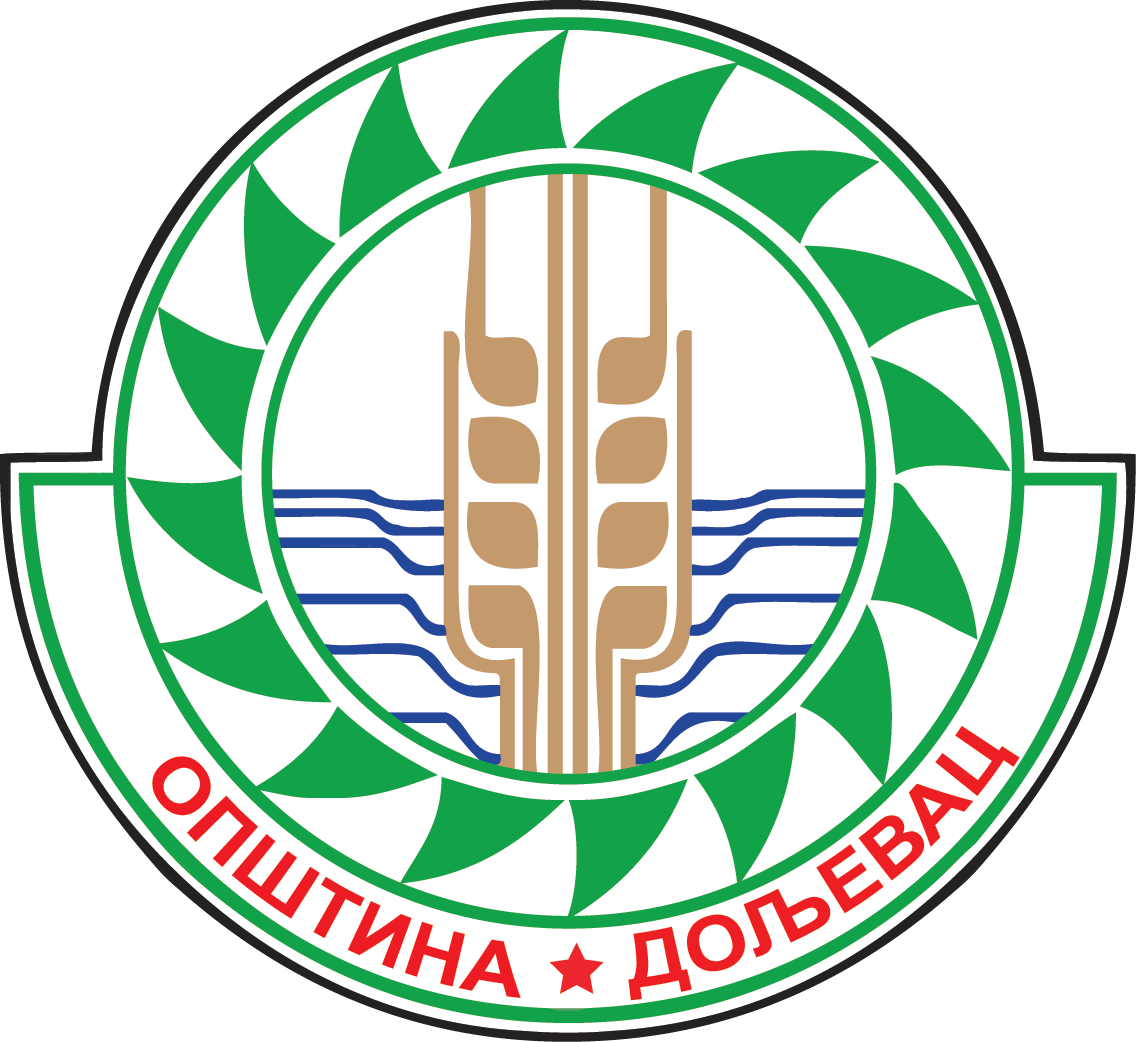 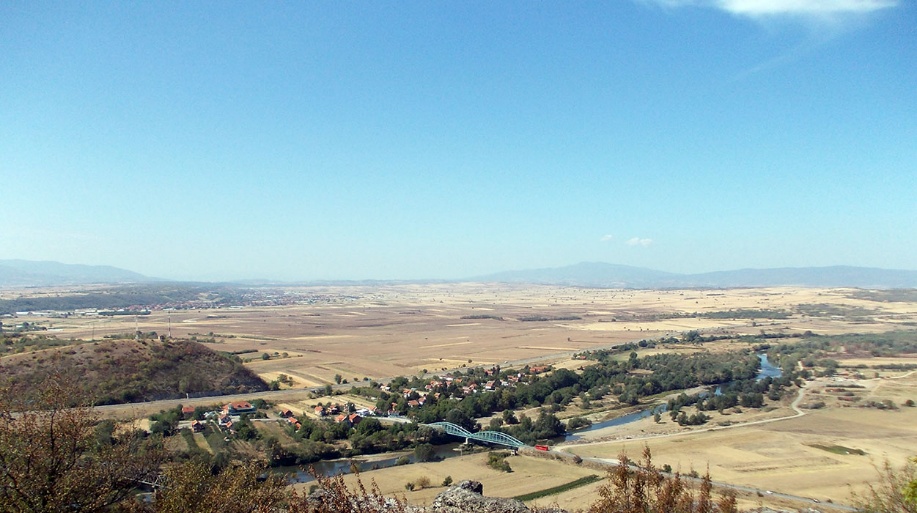 Новембар, 2017. година1. ОБАВЕЗНИ ДЕЛОВИ ИНФОРМАТОРА1. ОБАВЕЗНИ ДЕЛОВИ ИНФОРМАТОРА	22. ОСНОВНИ ПОДАЦИ О ОРГАНИМА ОПШТИНЕ И ИНФОРМАТОРУ	33. ОРГАНИЗАЦИОНА СТРУКТУРА ОПШТИНЕ ДОЉЕВАЦ	34. ОПИС ФУНКЦИЈА СТАРЕШИНА	155. ОПИС ПРАВИЛА У ВЕЗИ СА ЈАВНОШЋУ РАДА	176. СПИСАК НАЈЧЕШЋЕ ТРАЖЕНИХ ИНФОРМАЦИЈА ОД ЈАВНОГ ЗНАЧАЈА	187.  ОПИС НАДЛЕЖНОСТИ, ОВЛАШЋЕЊА И ОБАВЕЗА	188. ОПИС ПОСТУПАЊА У ОКВИРУ НАДЛЕЖНОСТИ, ОВЛАШЋЕЊА И ОБАВЕЗА	259. НАВОЂЕЊЕ ПРОПИСА	2510. УСЛУГЕ КОЈЕ ОПШТИНА ДОЉЕВАЦ ПРУЖА ЗАИНТЕРЕСОВАНИМ ЛИЦИМА	3411. ПОСТУПАК РАДИ ПРУЖАЊА УСЛУГА	6812. ПРЕГЛЕД ПОДАТАКА О ПРУЖЕНИМ УСЛУГАМА	18013. ПОДАЦИ О ПРИХОДИМА И РАСХОДИМА	19914. ПОДАЦИ О ЈАВНИМ НАБАВКАМА	42315. ПОДАЦИ О ДРЖАВНОЈ ПОМОЋИ	43016. ПОДАЦИ О ИСПЛАЋЕНИМ ПЛАТАМА, ЗАРАДАМА И ДРУГИМ ПРИМАЊИМА	45417. ПОДАЦИ О СРЕДСТВИМА РАДА	45418. ЧУВАЊЕ НОСАЧА ИНФОРМАЦИЈА	45719. ВРСТЕ ИНФОРМАЦИЈА У ПОСЕДУ	45720. ВРСТЕ ИНФОРМАЦИЈА КОЈИМА ОРГАН ОМОГУЋАВА ПРИСТУП	45721. ИНФОРАМЦИЈЕ О ПОДНОШЕЊУ ЗАХТЕВА ЗА ПРИСТУП ИНФОРМАЦИЈАМА	4572. ОСНОВНИ ПОДАЦИ О ОРГАНИМА ОПШТИНЕ И ИНФОРМАТОРУИнформатор о раду општине Дољевац објављује се сагласно одредбама члана 39. Закона о слободном приступу информацијама од  јавног  значаја  ("Службени  гласник РС", бр. 120/04, 54/07 и 104/2009) и Упутству за израду и објављивање Информатора о раду државног органа ("Службени гласник РС", бр. 68/2010).Назив органа: Општина ДољевацАдреса и седиште: Николе Тесле 121, 18410 ДољевацМатични број: 07171820Порески идентификациони број: 100491448Адреса за пријем поднесака: Николе Тесле 121, 18410 ДољевацАдреса за пријем електронских поднесака: opstina@opstinadoljevac.rsЛице  одговорно  за  тачност  и  потпуност  података  које  садржи  Информатор:Гордана Цветковић, начелник Општинске управе општине ДољевацЛица која се старају о одређеним информацијама, подацима и радњама у вези са израдом и објављивањем Информатора: Слађана Јовановић, секретар СкупштинеО постављању Информатора на веб-сајт старају се: Ђорђевић Милан, оператерДатум првог објављивања Информатора: децембар 2003. годинеДатум последње измене или допуне информатора: новембар 2017. годинеГде  се  може  извршити  увид  у  Информатор  и  набавити  штампана  копија Информатора: Канцеларија број 11.Веб-адреса Информатора (адреса са које се може преузети електронска копија):www.opstinadoljevac.rs3. ОРГАНИЗАЦИОНА СТРУКТУРА ОПШТИНЕ ДОЉЕВАЦСкупштина општинеПредседник  општинеОпштинско већеОпштинска управа општинеОпштинско правобранилаштвоГрађани  бирајуБрој запосленихБрој запослених у Општинској управи општине ДољевацСтање на 30.09.2016. годинеОрганизација, делокруг и начин рада Општинске управе општине Дољевац уређена су Одлуком о општинској управи општине Дољевац, коју доноси Скупштина општине.У Општинској управи општине Дољевац образоване су следеће унутрашње организационе јединице:Одељење за привреду и финансијеПореско одељењеОдељење за општу управу Одељење за урбанизам, инспекцијске послове и ванпривредне делатностиУ оквиру основних организационих јединица образују се унутрашње организационе јединице као одсек, група и канцеларија и то:У оквиру Одељења за привреду и финансије, Канцеларија за локални еономски развој и група за буџет, трезор и финансијске послове.У оквиру Одељења за урбанизам, инспекцијске послове и ванпривредне делатностиОдсек за Скупштинске послове, послове Општинског већа и њихових радних тела и  Канцеларија за младе.“У оквиру Одељења за општу управу, Одсек за скупштинске послове, послове   општинског већа и њихових радних тела и Канцеларија за младе.Радом основних унутрашњих организационих јединица руководе руководиоци основних унутрашњих организационих јединица,  начелници одељења.Радом ужих унутрашњих  организационих јединица руководе: шеф одсека, шеф групе и координатор Канцеларије.У Општинској управи  начелника одељења, шефа одсека, шефа групе и координатора канцеларије, распоређује начелник Општинске управе.Руководиоци организационих јединица из става 1. и 2. овог члана одлучују, доносе решења у управном поступку, пружају стручна упутства, координирају и надзиру рад запослених, старају се о законитом, правилном и благовременом обављању послова из свог делокруга и врше друге послове по налогу начелника Општинске управе.  		Руководиоци организационих јединица организују и обезбеђују њихов законит и ефикасан рад, старају се о правилном распореду послова и о испуњавању радних дужности запослених.У извршењу послова из става 4. овог члана, руководиоц је дужан да се придржава налога и упутстава начелника Општинске управе.Руководиоци унутрашњих организационих јединица за свој рад, законит и ефикасан рад организационе јединице, одговарају начелнику Општинске управе.За свој рад и рад уже унутрашње организационе јединице којом руководе, руководиоци ужих унутрашњих организационих јединица непосредно су одговорни руководиоцу одељења, у чијем саставу је ужа унутрашња организациона јединица.	Унутрашње организационе јединице су дужне да међусобно сарађују и да размењују потребне податке и обавештења неопходна за рад.Одељење за привреду и финансије обавља послове: У области привредеВрши послове који се односе нa подстицање, развој и задовољавање потреба грађана у областима пољопривреде, шумарства и водопривреде, општинске робне резерве и снабдевање грађана, израду нацрта програма развоја програма Општине, праћење стања привредног развоја, послови планирања одбране и послови ванредних ситуација, прати доношење програма и планова Јавног комуналног предузећа и ЈП за управљaње путевима „Дољевац“ Дољевац  и њихову реализацију, прати остваривање Програма уређивања грађевинског земљишта и врши послове у области локалног економског развоја, врши послове који се односе  на заштиту, очување и евиденцију непокретности које користи општина, управљање, коришћење и располагање непокретностима општине и њихову укњижбу, одређивање грађевинског земљишта, давање у закуп грађевинског земљишта, престанак права коришћења грађевинског земљишта, стручни послови у области јавних набавки и друге послове у овим областима у складу са Законом, Статутом и другим прописима.“У области финансија Врши  послове који се односе на припрему и реализацију буџета и завршног рачуна општине, праћење  остваривања јавних прихода буџета, организација финансијских и рачуноводствених послова буџета: инспекцијски надзор над коришћењем буџетских средстава, самодопринос, послове трезора општине који се односе на финансијско планирање, управљање готовинским средствима, контролу расхода буџета, буџетско рачуноводство и извештавање на нивоу главне књиге трезора, управљање дугом и финансијском имовином, праћење кретања масе зарада у јавним предузећима општине и доставање извештаја министарству, контролу новчаних докумената и инструмента плаћања и наменско коришћење сртедстава, благајничко пословање, вођење пословних књига и других евиденција.У области  имовинско правних послова и послова јавних набавкиВрши послове који се односе  на заштиту, очување и евиденцију непокретности које користи општина, управљање, коришћење и располагање непокретностима општине и њихову укњижбу, одређивање грађевинског земљишта, давање у закуп грађевинског земљишта, престанак права коришћења грађевинског земљишта, стручни послови у области јавних набавки и друге послове у овим областима у складу са Законом, Статутом и другим прописима. Одељење за општу управуобавља послове:Послове који се односе на унапређење, организације рада и модернизацију Општинске управе, примену закона и других прописа о Општем управном поступку у Општинској управи, избор одборника за Скупштину општине, вођење регистра становника, јединственог бирачког списка, послове писарнице и архиве, оверу потписа, рукописа и преписа, надзор над радом Месних канцеларија, матичне књиге, књиге  држављана, текуће инвестиционо одржавање и обезбеђење пословне зграде, загревање пословних просторија, одржавање возила, превоз моторним возилима, послови економата, чишћења пословног простора, административни послови за потребе месних заједница и друге послове одређене Законом.Пореско одељење обавља послове:У области утврђивања локалних  јавних прихода и пореске контроле и то: пријем, обрада, контрола и унос података из пореских пријава, утврђивање решењм обавеза по основу локалних јавних прихода за које није прописано да их сам порески обвезник утврђује(самоопорезивање),	евидентирања	утврђене	пореске	обавезе	у		пореском књиговодству  локалне  пореске  администрације  у  складу  са  прописима,  канцеларијске  и теренске пореске контроле законитости и правилности испуњавања пореске обавезе које се утврђују решењем локалне  пореске  администрације,  обезбеђење  наплате пореске  обавезе која није утврђена али је покренут поступак утврђивања или контроле, подношење захтева за  покретање  пореског  прекршајног	поступка,  давање  извештаја  са  доказима  Пореској полицији када постоје основи да је у поступку утврђивања и контроле извршено пореско кривично   дело,   послови   првостепеног   поступка   по   изјављеним   жалбама   пореских обвезника, вођење поновног поступка по поништеним управним актима, послови пружања правне помоћи надлежним организационим јединицама Пореске управе и другим пореским одељењима	локалне	пореске	администрације,	примене	јединствених		стандарда, дефиниција, класификација и номенклатура, кодирања података и технику обраде у складу са  јединственим  информационим  системом  за  локалне  јавне  приходе,  послови  припреме методолошких  упутстава  за  једообразну  примену  прописа  из  области  локалних  јавних прихода у вези утврђивања и контроле локалних јавних прихода, послови чувања службене тајне   у   пореском   поступку,   послови   давања   бесплатних   информација   о   пореским прописима  из  којих  произилази  пореска  обавеза  по  основу  локалних  јавних  прихода (сервис пореских обвезника), послови у вези продужења рокова за подношење пореских пријава,  (сервис  пореских  обвезника),  послови  у  вези  продужења  рокова  за  подношење пореских  пријава,  (сервис  пореских  обвезника),  послови  у  вези  продужења  рокова  за подношење пореских пријава, послови извештавања локалне самоуправе и Пореске управе у  вези  локалних  јавних  прихода  и  други  послови  из  области  утврђивања  и  контроле локалних јавних прихода.У   области   наплате   локалних   јавних   прихода,   пореског   књиговодства   и извештавања и то:послови обезбеђења наплате пореске обавезе пре покретања поступка принудне наплате и у поступку  принудне  наплате,  послови  редовне  и  принудне  наплате,  одлагања  плаћања пореског дуга по основу локалних јавних прихода, покретања поступка стечаја, подношење захтева  за  покретање  пореског прекршајног поступка, послови првостепеног  поступка  по изјављеним жалбама пореских обвезника, вођење поновног поступка по поништеним управним актима, послови пружања  правне  помоћи  надлежним  организационим јединицама Пореске управе и другим пореским одељењима локалне пореске администрације у поступку наплате, послови књижења извршених уплата по основу локалних јавних прихода и вођења јединственог пореског књиговодства за локалне јавне приходе, примене јединствених стандарда, дефиниција, класификација и номенклатура, кодирања података и технику обраде у складу са јединственим информационим  системом за локалне јавне приходе, послови припре меметодолошких упутстава за једообразну примену прописа из области локалних јавних прихода у вези наплате и пореског књиговодства локалних јавних прихода, достављање извештаја са доказима Пореској полицији када постоје основи сумње да је у поступку наплате извршено пореско кривично дело, послови чувања службене тајне у пореском поступку, послови у вези повраћаја више или погрешно наплаћених локалних јавних прихода и споредних пореских  давања, послови давања бесплатних информација о пореским прописима из којих произилази пореска обавеза по основу локалних јавних прихода (сервис пореских обвезника), послови издавања уверења и потврда у вези локалних јавних прихода, послови извештавања локалне самоуправе и Пореске управе у вези наплате и књижења локалних јавних прихода и други послови из области наплате и пореског књиговодства локалних јавних прихода.Одељење за урбанизам, инспекције послове и ванпривредне делатности :У области урбанизма, комунално стамбених и грађевинских пословаВрши послове који се односе на проверу исправности техничке документације, припрему за доношење и спровођење урбанистичких планова, евидентирање бесправно изграђених објеката и њихово усклађивање са планским актима, издавање одобрења за грађење, технички преглед и издавање употребних дозвола за објекте за које је надлежна општина, уређење, развој и обављање комуналних делатности, старање о обезбеђењу материјалних и других услова за трајно обављање комуналних делатности, праћење остваривања основних комуналних функција (снабдевање водом и одвођење отпадних вода, чишћење јавних површина, одржавање јавних зелених површина, јавне расвете, саобраћаја и др. у складу са Законом), врши надзор над обављањем комуналних делатности, води регистар улица, тргова и зграда и одређује кућне бројеве, издаје одобрења за грађење и потврда о пријави радова, обезбеђује технички преглед и издавање употребне дозволе за објекте комуналне инфраструктуре за које општина уступа грађевинско земљиште, стамбену изградњу и одржавање зграда, обавља послове везане за изградњу, одржавање и коришћење локалних путева, улица и других јавних објеката од значаја за општину, ванлинијски превоз путника, такси превоз као и послове  у вези са ценама стамбено-комуналних услуга. У области заштите животне средине, послова занатства, трговине, угоститељстав и саобраћајаВрши послове који се односе на заштиту, унапређење животне средине, природе и ваздуха и природних добара у општини, утврђивање услова заштите животне средине за изградњу објеката, утврђивање посебне накнаде за заштиту животне средине, послови процене утицаја на животну ссредину, противпожарне заштите, послови занатства, трговине, угоститељства и саобраћаја,   издавање радних књижица и вођење регистра радних књижица, просторни размештај објеката мале привреде, планирање и изградњу објеката, заштиту ваздуха, земљишта, заштиту шума, заштиту вода, заштиту биљног и животињског света, заштиту природних добара и заштиту од буке, од јонизирајућег зрачења заштиту од отпадних и опасних материја, држање животиња, природна лековита својства у одређеним подручјимаи други послови у складу са законом, Статутом и другим прописима.У области инспекцијских пословаОбавља инспекцијски надзор и то из области  грађевинске, комуналне, саобраћајне  и инспекције заштите животне средине“.У области ванпривредне делатностиВрши послове који се односе на задовољавање одређених потреба грађана у области образовања, примарне здравствене заштите, социјалне заштите, културе, физичке културе, информисања и остваривања надзора над законитошћу рада  у  наведеним  делатностима чији је оснивач Општина, врши послове у вези са збрињавањем избеглица и расељених лица на територији општине, врши послове за борачко-инвалидску заштиту, послови у области омладинске политике, врши послове који се односе на заштиту права пацијената и обављање послова правне помоћи грађана“.Одељење као поверене послове, врши послове државне управе који се односе на решавање о праву на накнаду зараде за време породиљског одсуства, одсуства са рада ради неге детета и одсуства са рада ради посебне неге детета, родитељски додатак и  дечији додатак.Правилником	о унутрашњем уређењу и систематизацији радних места у Општинској управи  општине  Дољевац број 110-87/2016 од 09, број 110-20 од 29.03.2017.год. и  110-57 од 03.10.2017.год. у Општинској управи систематизована су следећа радна места:	СИСТЕМАТИЗАЦИЈА РАДНИХ МЕСТА У ОПШТИНСКОЈ УПРАВИ ОПШТИНЕ ДОЉЕВАЦ И ОПШТИНСКОМ ПРАВОБРАНИЛАШТУОПШТИНСКА УПРАВАНАЧЕЛНИК ОПШТИНСКЕ УПРАВЕОдељење за привреду и финансијеНАЧЕЛНИК ОДЕЉЕЊА ЗА ПРИВРЕДУ И ФИНАНСИЈЕБУЏЕТСКИ ИНСПЕКТОРАДМИНИСТРАТИВНО ТЕХНИЧКИ ПОСЛОВИ ИЗ ОБЛАСТИ ПОЉОПРИВРЕДЕ, ВОДОПРИВРЕДЕ И ШУМАРСТВА И ПОСЛОВИ ЗАНАТСТВА, ТРГОВИНЕ, УГОСТИТЕЉСТВА И САОБРАЋАЈАИМОВИНСКО ПРАВНИ ПОСЛОВИ И ПОСЛОВИ ЈАВНИХ НАБАВКИГрупа за буџет, трезор  и финансијске пословеШЕФ ГРУПЕ ЗА БУЏЕТ, ТРЕЗОР И ФИНАНСИЈСКЕ ПОСЛОВЕ И БУЏЕТСКИ ИНСПЕКТОРАНАЛИТИЧКИ ПОСЛОВИ ТРЕЗОРА И ПОСЛОВИ МЕСНИХ ЗАЈЕДНИЦАКЊИГОВОДСТВЕНО-ФИНАНСИЈСКИ ПОСЛОВИ ТРЕЗОРА БЛАГАЈНИК-ЛИКВИДАТОРКанцеларија за локални економски развојКООРДИНАТОР КАНЦЕЛАРИЈЕ ЗА ЛОКАЛНИ ЕКОНОМСКИ РАЗВОЈПОСЛОВИ ПЛАНИРАЊА ОДБРАНЕ И ВАНРЕДНИХ СИТУАЦИЈА,  ИТ АДМИНИСТРАТОР, ПОСЛОВИ МАРКЕТИНГА, ПРОМОЦИЈЕ И СТРАТЕГИЈЕ КОМУНИКАЦИЈЕ Пореско одељењеНАЧЕЛНИК ПОРЕСКОГ ОДЕЉЕЊА И ПОРЕСКИ ИНСПЕКТОРПОРЕСКИ КОНТРОЛОР  И ПОСЛОВИ ПОРЕСКЕ ЕВИДЕНЦИЈЕИНСПЕКТОР НАПЛАТЕ И ТЕРЕНСКЕ КОНТРОЛЕАДМИНИСТРАТИВНИ ПОСЛОВИОдељење за општу управу НАЧЕЛНИК ОДЕЉЕЊА ЗА ОПШТУ УПРАВУ И ПОСЛОВИ МАТИЧАРАМАТИЧАРМАТИЧАР И ПОСЛОВИ МЕСНЕ КАНЦЕЛАРИЈЕ МАЛОШИШТЕМАТИЧАР И ПОСЛОВИ МЕСНЕ КАНЦЕЛАРИЈЕ ПУКОВАЦПОСЛОВИ АЖУРИРАЊА БИРАЧКОГ СПИСКА И ПОСЛОВИ ЛИЧНОГ СТАТУСА ГРАЂАНАПОСЛОВИ ПИСАРНИЦЕ И АРХИВЕПОСЛОВИ ОВЕРЕ И  ПОСЛОВИ ЛОЖЕЊАЕКОНОМ И ВОЗАЧВОЗАЧ И ПОСЛОВИ ЕКСПЕДИЦИЈЕ ПОШТЕКУРИР И ВОЗАЧДОМАРЧИСТАЧОдељење за урбанизам, инспекцијске послове и ванпривредне делатностиНАЧЕЛНИК ОДЕЉЕЊА ЗА УРБАНИЗАМ,  ИНСПЕКЦИЈСКЕ ПОСЛОВЕ И ВАНПРИВРЕДНЕ ДЕЛАТНОСТИРЕГИСТРАТОР РЕГИСТРА ОБЈЕДИЊЕНИХ ПРОЦЕДУРААДМИНИСТРАТИВНО ТЕХНИЧКИ ПОСЛОВИ ИЗ ОБЛАСТИ УРБАНИЗМА, ГРАЂЕВИНСКИХ ПОСЛОВА И СТАМБЕНИХ ПОСЛОВАГРАЂЕВИНСКИ ИНСПЕКТОРИНСПЕКТОР  ЗА ЗАШТИТУ ЖИВОТНЕ СРЕДИНЕ, ПОСЛОВИ ПРОЦЕНЕ УТИЦАЈА НА ЖИВОТНУ СРЕДИНУ, ПОСЛОВИ УПРАВЉАЊА ОТПАДОМ,  ПОСЛОВИ ПРОТИВПОЖАРНЕ ЗАШТИТЕ И ЗАШТИТЕ НА РАДУ И БЕЗБЕДНОСТИ ЗДРАВЉА НА РАДУ, КОМУНАЛНИ ИНСПЕКТОР И ИНСПЕКТОР ЗА САОБРАЋАЈ И ПУТЕВЕПРОСВЕТНИ ИНСПЕКТОР И ПОСЛОВИ БОРАЧКО-ИНВАЛИДСКЕ ЗАШТИТЕШЕФ ОДСЕКА ЗА СКУПШТИНСКЕ ПОСЛОВЕ, ПОСЛОВЕ ОПШТИНСКОГ ВЕЋА И ЊИХОВИХ РАДНИХ ТЕЛАПОСЛОВИ ПРИПРЕМАЊА СЕДНИЦА ОПШТИНСКОГ ВЕЋА, СКУПШТИНЕ ОПШТИНЕ И ЊИХОВИХ РАДНИХ ТЕЛА И КЊИГОВОДСТВЕНО ФИНАНСИЈСКИ ПОСЛОВИ ДРУШТВЕНЕ БРИГЕ О ДЕЦИ И ФИНАНСИЈСКЕ ПОДРШКЕ ПОРОДИЦЕ СА ДЕЦОМАДМИНИСТАРТИВНИ И ТЕХНИЧКИ ПОСЛОВИ ПРИПРЕМАЊА СЕДНИЦА СКУПШТИНЕ ОПШТИНЕ И ОПШТИНСКОГ ВЕЋАКООРДИНАТОР КАНЦЕЛАРИЈЕ ЗА МЛАДЕ И ПОСЛОВИ УПРАВЉАЊА ЉУДСКИМ РЕСУРСИМААДМИНИСТРАТИВНИ И ТЕХНИЧКИ ПОСЛОВИРАДНО МЕСТО ИЗВАН УНУТРАШЊИХ ОРГАНИЗАОЦИОНИХ ЈЕДИНИЦАИНТЕРНИ РЕВИЗОРПОМОЋНИЦИ ПРЕДСЕДНИКА ОПШТИНЕПОМОЋНИК ПРЕДСЕДНИКА ОПШТИНЕ ЗА РАЗВОЈ ИНФРАСТРУКТУРЕПОМОЋНИК ПРЕДСЕДНИКА ОПШТИНЕ ЗА РАЗВОЈ МЕСНИХ ЗАЈЕДНИЦАПОМОЋНИК ПРЕДСЕДНИКА ОПШТИНЕ ЗА КОМУНАЛНЕ ДЕЛАТНОСТИОРГАНИЗАЦИЈА И СИСТЕМАТИЗАЦИЈА РАДНИХ МЕСТА У ООПШТИНСКОМ ПРАВОБРАИЛАШТВУОПШТИНСКИ ПРАВОБРАНИЛАЦАДМИНИСТРАТИВНИ ПОСЛОВИ4. ОПИС ФУНКЦИЈА СТАРЕШИНАПредседник Општине:представља и заступа Општину;предлаже начин решавања питања о којима одлучује Скупштина општине;наредбодавац је за извршење буџета;оснива  општинску  службу  за  инспекцију  и  ревизију  коришћења   буџетских средстава;даје сагласност на опште акте којима се уређују број и структура запослених у установама које се финансирају из буџета Општине  и  на  број  и  структуру запослених и других лица која се ангажују на остваривању програма или дела програма корисника буџета Општине;одлучује о прибављању ствари и располагању стварима у својини општине у складу са Законом;усмерава и усклађује рад Општинске управе;доноси појединачне акте за које је овлашћен законом, овим статутом или одлуком Скупштине општине;информише јавност о свом раду;подноси жалбу Уставном суду Републике Србије ако се појединачним актом или радњом државног органа или органа Општине онемогућава вршење надлежности Општине;образује стручна саветодавнарадна тела за поједине послове из своје надлежности;врши и друге послове утврђене овим статутом и другим актима ОпштинеЗаменик председника општинеПредседник општине има заменика који га замењује у случају његове одсутности и спречености да обавља своју дужност.Председник СкупштинеПредседник Скупштине организује рад Скупштине општине, сазива и председава њеним седницама, остварује сарадњу са председником Општине и  Општинским  већем, стара се о остваривању јавности рада, потписује акта која Скупштина општине доноси и обавља друге послове утврђене овим статутом и пословником Скупштине општине.Председник Скупштине има заменика који га замењује у случају његове одсутности и спречености да обавља своју дужност.Заменик председника СкупштинеЗаменик председника Скупштине бира се и разрешава на исти начин као и председник Скупштине.Секретар скупштине општинеСекретар скупштине општине се стара о обављању стручних послова у вези са сазивањем и одржавањем седница Скупштине и њених радних тела и руководи административним пословима везаним за њихов рад.Општинско правобранилаштвоОпштинско  правобранилаштво је посебан орган општине који обавља послове правне заштите имовинских права и интереса општине Дољевац.Општинско веће чине председник Општине, заменик председника Општине, као и девет чланова Општинског већа.Председник Општине је председник Општинског већа.Заменик председника Општине је члан Општинског већа по функцији. Општинско веће:предлаже Статут, буџет и друге одлуке и акте које доноси Скупштина;непосредно извршава и стара се о извршавању одлука и других аката Скупштине општине;доноси одлуку о привременом финансирању у случају да Скупштина општине не донесе буџет пре почетка фискалне године;врши надзор над радом Општинске управе, поништава или укида акте Општинске управе који нису у сагласности са законом, Статутом и другим општим актом или одлуком које доноси Скупштина општине;решава у управном поступку у другом степену о правима и обавезама грађана, предузећа и установа и других организација у управним стварима из надлежности Општине;стара се о извршавању поверених надлежности из оквира права и дужности Републике;поставља и разрешава начелника Општинске управе;образује стручна, саветодавна радна тела за поједине  послове из своје надлежности;инфоримише јавност о свом раду;доноси пословник о раду на предлог председника Општине;врши друге послове које утврди Скупштина општине.Председник Општине представља Општинско веће, сазива и води његове седнице.Начелник општинске управеОпштинском управом руководи начелник.Начелника Општинске управе поставља Општинско веће, на основу јавног огласа, на пет година.У Општинској управи постављени су  следећи помоћници председника Општине: - Помоћник председника општине за развој инфраструктуре;- Помоћник председника општине за развој месних заједница;- Помоћник председника општине за комуналне делатности.Председник општине поставља и разрешава помоћнике председника општине у Општинској управи.5. ОПИС ПРАВИЛА У ВЕЗИ СА ЈАВНОШЋУ РАДАСедници Скупштине и њених радних тела могу присуствовати овлашћени представници штампе и других видова јавног  информисања.Пре уласка у салу за седнице акредитовани новинари дужни су да покажу овлашћеном лицу своју новинарску легитимацију средства информисања из којег долазе и дужни су да је носе на видном месту.Акредитованом новинару могу се ставити на располагање предлози одлука и других општих аката, као и информативни документациони материјал о питањима из рада Скупштине општине и њених радних тела.Радио и телевизијске станице могу преносити ток седнице Скупштине уколико Скупштина друкчије не одлучи.Скупштина може да издаје службено саопштење за штампу и друга средства јавног информисања. Текст службеног саопштења саставља стручна служба, а одобрава председник Скуштине општине.Конференцију за штампу у Скупштини може да држи председник општине, председник Скупштине, или лице које он овласти, заменик  председника  општине, помоћници председника Општине, заменик председника Скупштине и председници Одборничких група.Скупштина и њена радна тела, у складу са случајевима одређеним Законом и овим пословником могу ограничити или искључити јавност из свог рада.Веће обавештава јавност о свом раду и донетим актима, као и о значајнијим питањима која разматра или ће разматрати -давањем саопштења за јавност, одржавањем конференција за штампу, давањем интервјуа, објављивањем информација путем интернета и на други погодан начин.Приликом разматрања важнијих питања, Веће на седници одређује начин на који ће о томе бити обавештена јавност.Општинска управа обезбеђује јавност рада давањем информација средствима јавногинформисања, издавањем службених информација и обезбеђивањем услова за несметано обавештавање јавности о обављању послова из свог делокруга и о свим променама које су у вези са организацијом и делокругом рада, распоредом радног времена и др.Начелник Општинске управе даје информације о раду Општинске управе средствима јавног информисања, а може овластити и друго запослено лице да то чини у име Општинске управе.Општинска управа може ускратити давање информација ако њихова садржина представља државну, војну, службену или пословну тајну.О ускраћивању информација или других података и чињеница одлучује начелник Општинске управе.РАДНО ВРЕМЕРадно време у Општинске управе општине Дољевац почиње у 07,00 часова, а завршава се у 15.00 часова. Дневни одмор (пауза) користи се од 09,30-10,00 часова и то тако да се обезбеди континуирани рад са странкама.КОНТАКТИнтернетИнтернет презентација општине  Дољевац пружа  опширне  информације  о  раду општине Дољевац, на адреси www.opstinadoljevac.rsТелефонТелефонска централа: 018/4810-054, 4810-056Факс: 018/4810-055ПоштаОпштина Дољевац, 18410 Дољевац,  ул. Николе Тесле бр.121.	6. СПИСАК НАЈЧЕШЋЕ ТРАЖЕНИХ ИНФОРМАЦИЈА ОД ЈАВНОГ ЗНАЧАЈАИнформације од јавног значаја које се најчешће захтевају односе се на разне области из делокруга рада општине Дољевац.Начин тражења информација је захтев за приступ информацијама од јавног значаја. У 2016. години најчешћи су били захтеви који се односе на достављање следећих информација и докумената :- Укупна сума реализованоаг/извршеног буџета за 2015.годину, списак свих планираних и реализвованих тендера, јавних позива, за услуге оглашавања и информисања, као и других јавних позива медијским кућама, у 2015.години, проценат финансијских средстава потрошених за услуге оглашавања и информисања у односу на целокупан буџет за 2015.годину;- копије поднетих предлога за утврђивање времена и места рођења, исход покренутих поступака за утврђивање времена и места рођења;- прописи јединице локалне самоуправе којима је регулисано држање и заштита домаћих животиња, кућних љубимаца и егзотичних животиња, као и прописи којима је регулисан начин решавања проблема напуштених животиња;- записници о отварању понуда за јавну набавку у 2016.години;- фотокопије редова вожње јавног превоза, регистрованих у општини Дољевац, за период од 01.06.2016.године до 31.05.2017.године, са периодом важења редова вожње, списак свих стајалишта, међустаничне километраже и време поласка за свако регистровано стајалиште, на основу члана 44, 44а, 44б.Закона о превозу у друмском саобраћају, као и списак одјављених редова вожње, уколико исти постоји;- Одлука Скупштине општине, којом се одређују простори на којима није дозвољено окупљање, информацје о датуму доношења и објављивања предметне одлуке;- Извод из правилника о унутрашњем уређењу и систематизацији радних места у Општинској управи општине Дољевац бр.110-46 од 23.09.2013.године за радно место послови урбанизма и грађевинарства.7.  ОПИС НАДЛЕЖНОСТИ, ОВЛАШЋЕЊА И ОБАВЕЗАОпштина Дољевацдоноси програме развоја Општине и појединих делатности;доноси урбанистичке планове;доноси буџет и усваја завршни рачун;утврђује стопе изворних прихода Општине, као и начин и мерила за одређивање висине локалних такса и накнада;уређује и обезбеђује обављање и развој комуналних делатности (пречишћавање и дистрибуција воде, пречишћавање и одвођење атмосферских и отпадних вода, производња и снабдевање паром и топлом водом, линијски градски и приградски превоз путника у друмском саобраћају, одржавање чистоће у насељима, одржавање депонија, уређивање, одржавање и коришћење пијаца, паркова, зелених, рекреационих и других јавних површина, јавних паркиралишта, јавна расвета, уређивање и одржавање гробаља и сахрањивање и др.), као и организационе, материјалне и друге услове за њихово обављање; оснива јавна предузећа ради обављања комуналних делатности на својој територији;стара се  о  одржавању стамбених  зграда  и безбедности њиховог  коришћења и утврђује висину накнаде за одржавање стамбених зграда;спроводи поступак исељења бесправно  усељених лица у станове и заједничке просторије у стамбеним зградама;доноси програме уређења грађевинског земљишта, уређује и обезбеђује вршење послова уређења и коришћења грађевинског  земљишта  и  утврђује  висину накнаде за уређивање и коришћење грађевинског земљишта;доноси планове и програме и спроводи пројекте локалног економског развоја, стара се о унапређењу општег оквира за привређивање у Општини, промовише економске потенцијале Општине, иницира усклађивање образовних профила у школама са потребама привреде, олакшава пословање постојећих привредних субјеката и подстиче  оснивање нових привредних субјеката и отварање нових радних места;уређује и обезбеђује коришћење пословног простора којим управља, утврђује висину накнаде за коришћење пословног простора и врши надзор над коришћењем пословног простора;стара се о заштити животне  средине, доноси програме коришћења и заштите природних вредности и програме заштите животне средине, односно локалне акционе и санационе планове, у складу са стратешким документима и својим интересима и специфичностима и утврђује посебну накнаду за заштиту и унапређење животне средине;уређује и обезбеђује обављање послова који се односе на изградњу, рехабилитацију и реконструкцију, одржавање, заштиту, коришћење, развој и управљање локалним и некатегорисаним путевима, као и улицама у насељу;уређује и обезбеђује обављање послова и организацију ауто-такси превоза путника;одређује делове обале и воденог простора на којима се могу градити хидрограђевински објекти и постављати пловни објекти;оснива робне резерве и утврђује њихов обим и структуру, уз сагласност надлежног министарства, ради задовољавања потреба локалног становништва;оснива установе и организације у области основног образовања, културе, примарне здравствене заштите, физичке културе, спорта,  дечје  заштите  и туризма, прати и обезбеђује њихово функционисање;оснива установе у области социјалне заштите, прати и обезбеђује њихово функционисање, даје дозволе за почетак рада установа социјалне заштите које оснивају друга правна и физичка лица, утврђује испуњеност услова за пружање услуга социјалне заштите, утврђује нормативе и стандарде за обављање делатности установа чији је оснивач, доноси прописе о правима у социјалној заштити и обавља послове државног старатеља;организује вршење послова у вези са заштитом културних добара од значаја за Општину, подстиче развој културног и уметничког стваралаштва, обезбеђује средства за финансирање и суфинансирање програма и пројеката у области културе од значаја за Општину и ствара услове за рад музеја и библиотека и других установа културе чији је оснивач;организује заштиту од елементарних и других већих непогода и заштиту од пожара и ствара услове за њихово отклањање, односно ублажавање њихових последица;доноси основе заштите, коришћења и уређења пољопривредног земљишта  и стара се о њиховом спровођењу, одређује ерозивна подручја, стара  се  о коришћењу пашњака и одлучује о привођењу пашњака другој култури;уређује и утврђује начин коришћења и управљања изворима, јавним бунарима и чесмама, утврђује водопривредне услове, издаје водопривредне сагласности и водопривредне дозволе за објекте локалног значаја;стара се и обезбеђује услове за очување, коришћење и унапређење подручја са природним лековитим својствима;подстиче и стара се о развоју туризма на својој територији и утврђује висину боравишне таксе;стара се о развоју и унапређењу угоститељства, занатства и трговине, уређује радно време, места на којима се могу обављати одређене делатности  и  друге услове за њихов рад;управља имовином Општине и користи средства у државној својини и стара се о њиховом очувању и увећању;уређује и организује вршење послова у вези са држањем и заштитом домаћих и егзотичних животиња;организује вршење послова правне заштите својих права и интереса;образује органе, организације и службе за потребе Општине и уређује њихову организацију и рад;ствара услове за унапређивање, остваривање и заштиту људских права;помаже развој различитих облика самопомоћи и солидарности са лицима са посебним потребама, као и са лицима која су суштински у неједнаком положају са осталим грађанима и подстиче активности и пружа помоћ организацијама инвалида	и другим социјално-хуманитарним организацијама на својој територији;подстиче и помаже развој задругарства;организује службу правне помоћи грађанима;стара се о остваривању, заштити и унапређењу људских права и индивидуалних и колективних права припадника националних мањина и етничких група; стара се о остваривању, заштити и унапређењу равноправности жена и  мушкараца, усваја  стратегије  и  посебне  мере  усмерене  на  стварање  једнаких  могућностиостваривања права и отклањање неравноправности. стара се о јавном информисању од локалног значаја и обезбеђује услове за јавно информисање;прописује прекршаје за повреде општинских прописа;образује  инспекцијске  службе  и  врши  инспекцијски  надзор  над  извршењем прописа и других општих аката из надлежности Општине;уређује организацију и рад мировних већа;уређује и обезбеђује употребу имена, амблема и других обележја Општине;помаже рад организација и удружења грађана;уређује и ствара услове за бригу о младима, доноси и реализује стратегију и акциони план политике за младе и ствара услове за омладинско организовање;уређује и организује правну заштиту грађана  и грађанско правних лица;обавља и друге послове од непосредног интереса за грађане, у складу с Уставом, законом и овим статутом.Скупштина општинеСкупштина општине, у складу са законом:доноси Статут општине и пословник Скупштине општине;доноси буџет и усваја завршни рачун буџета;утврђује стопе изворних прихода Општине, као и начин и мерила за одређивање висине локалних такса и накнада;подноси иницијативу за покретање поступка оснивања, укидања или промене територије Општине;доноси програм развоја Општине и појединих делатности;доноси урбанистичке планове и уређује коришћење грађевинског земљишта;доноси прописе и друге опште акте;расписује општински референдум и референдум на делу територије Општине, изјашњава се о предлозима садржаним у грађанској иницијативи и утврђује предлог одлуке о самодоприносу;оснива службе, јавна предузећа,  друштва капитала, установе и организације, утврђене Статутом општине и врши надзор над њиховим радом;  именује и разрешава надзорни одбор јавних предузећа и друштва капитала, именује и разрешава  директоре јавних предузећа и друштва капитала, именује и разрешава  управни, надзорни и школски  одбор установа, организација и служби, чији је оснивач и даје сагласност на њихове Статуте у складу са Законом;  бира и разрешава председника Скупштине и заменика председника Скупштине;поставља и разрешава секретара и заменика секретара Скупштине;бира и разрешава председника Општине и, на предлог председника Општине, бира заменика председника Општине и чланове Општинског већа;утврђује општинске таксе и друге локалне приходе који Општини припадају по закону; утврђује допринос за уређивање грађевинског земљиштa;           доноси акт о јавном задуживању Општине, у складу са законом којим се уређује јавни дуг;) доноси годишњи програм прибављања и отуђења непокретности за потребе органа Општине;   прописује радно време угоститељских, трговинских и занатских објеката;даје мишљење о републичком, покрајинском и регионалном просторном плану;оснива стална и повремена радна тела за разматрање питања из њене надлежности;даје мишљење о законима којима се уређују питања од интереса за локалну самоуправу;разматра извештаје о пословању  и даје сагласност на програме пословања јавних предузећа, разматра извештај о раду и даје сагласност на програме рада  установа чији је оснивач осим установа образовања и васпитања, даје сагласност на планирана материјална средства за остваривање програма образовања и васпитања у установама предшколског и основног образовања          одлучује о сарадњи и удруживању са градовима и општинама, удружењима, невладиним организацијама; информише јавност о свом раду; покреће поступак за оцену уставности и законитости закона или другог општег акта Републике Србије којим се повређује право на локалну самоуправу;даје сагласност на употребу имена, амблема и другог обележја Општине;разматра и усваја годишње извештаје о раду јавних предузећа, друштва капитала,  установа и других јавих служби чији је оснивач или већински власник општина;разматра годишњи извештај заштитника грађана;усваја етички кодекс понашања функционера (у даљем тексту: етички кодекс);доноси мере и усваја препоруке за унапређење људских  права;Доноси план одбране који је саставни део Плана одбране Републике Србије и обавља и друге послове у складу са Законом о одбрани“.   Доноси План процене угрожености и План заштите и спасавања у ванредним ситуацијама“.    одлучује о улагању у  капитал  јавних предузећа и друштва капитала;  одлучује о прихватању споразума о заједничком обављању комуналних делатности са две или више општина; обавља и друге послове утврђене законом и овим статутом.   Организација и рад Скупштине општине уређени су Пословником Скупштине општине Дољевац ("Сл. лист Града Ниша", број  47/2012)Списак одборника Скупштине општине ДољевацС П И С А КОДБОРНИКА СКУПШТИНЕ ОПШТИНЕ ДОЉЕВАЦлокални избори 24. април 2016.годинеРадна тела Скупштине општинеКомисија за прописе и административно- мандатна питањаТошић Данијела, из Дољевца, ГГ "Покрет за развој југа-Горан Љубић Међарац", председникЗдравковић Јовица, из Дољевца, Коалиција ДС и СДПС " Избор за бољи живот Борис Тадић", члан Танић Дијана, из Дољевца, Коалиција ДС и СДПС " Избор за бољи живот Борис Тадић", чланИлић Новица, из Кнежице, Одборничка група СНС и СПС, чланТошић Перица, из Пуковца, ГГ"Покрет за развој југа-Горан Љубић Међарац" , чланКомисија за представке и жалбеМомировић Зоран, из Кочана, Коалиција ДС и СДПС " Избор за бољи живот Борис Тадић", председникИлић Минела, из Шаиновца, Одборничка група СНС и СПС, чланСпасић Горан, из Кочана, ГГ"Покрет за развој југа-Горан Љубић Међарац", чланЗдравковић Славиша, из Шаиновца, ГГ"Покрет за развој југа-Горан Љубић -Међарац"	чланСтевановић Срђан, из Чечине, Одборничка група СНС и СПС, чланКомисија за урбанизам, грађевинарство и комуналне делатностиМитић Саша, из Шаиновца, ГГ"Покрет за развој југа-Горан Љубић Међарац", председникМитић Љубиша, из Малошишта, Одборничка група СНС и СПС, чланРистић Ивица, из Дољевца, Одборничка група СНС и СПС, чланСтанковић Горан, из Дољевца, ГГ"Покрет за развој југа-Горан Љубић Међарац", чланМиленковић Драгослав, из Малошишта, Коалиција ДС и СДПС " Избор за бољи живот Борис Тадић",, чланКомисија за пољопривреду и селоСтојиљковић Стефан, из Малошишта, Одборничка група СНС и СПС,председникСавић Миодраг, из Пуковца, Одборничка група СНС и СПС, чланКрстић Горан, из Мекиша, ГГ"Покрет за развој југа-Горан ЉубићМеђарац", чланАнтић Саша, из Малошишта, ГГ"Покрет за развој југа-Горан Љубић Међарац", чланЈовић Мирослав, из Пуковца, Коалиција ДС и СДПС " Избор за бољи живот Борис Тадић" и ГГ"Покрет за развој југа-Горан Љубић - Међарац", чланКомисија за одликовањаСтанковић Јовица, из Кочана, ГГ"Покрет за развој југа-Горан Љубић Међарац", председникЦветковић Мирослав, из Пуковца, ГГ"Покрет за развој југа-Горан Љубић -Међарац", чланЦекић Братислав, из Шаиновца, Коалиција ДС и СДПС " Избор за бољи живот Борис Тадић",, чланНешић Драгослав, из Шарлинца, Одборничка група СНС и СПС, чланВалић Зоран, из Шарлинца, Одборничка група СНС и СПС, чланКомисија за социјалну заштитуИгњатовић Иван, из Шаиновца, Коалиција ДС и СДПС " Избор за бољи живот Борис Тадић",, председникРанђеловић Иван, из Кочана, Коалиција ДС и СДПС " Избор за бољи живот Борис Тадић",, чланКостић Милан, из Орљана, ГГ"Покрет за развој југа-Горан Љубић Међарац", чланМиловановић Драгица, из Пуковца, ГГ"Покрет за развој југа-Горан Љубић -Међарац", чланСпасић Синиша, из Белотинца, Одборничка група СНС и СПС, чланКомисија за родну равноправностАлексић Драган, из Русне, ГГ"Покрет за развој југа-Горан Љубић Међарац", председникАврамовић Љубиша, из Русне, ГГ"Покрет за развој југа-Горан Љубић Међарац", чланНиколић Сузана, из Кнежице, Одборничка група СНС и СПС, чланТасић Граде, из Чечине, Коалиција ДС и СДПС " Избор за бољи живот Борис Тадић",, чланСтаменковић Далиборка, из Ћурлине, Коалиција ДС и СДПС " Избор за бољи живот Борис Тадић",, чланКомисија за омладину и спортТомић Витомир, из Чечине, Одборничка група СНС и СПС, председникСавић Звонко, из Орљана, Коалиција ДС и СДПС " Избор за бољи живот Борис Тадић",, чланМихајловић Бранка, из Дољевца, ГГ"Покрет за развој југа-Горан Љубић Међарац", чланТодоровић Дејан, из Чечине, ГГ"Покрет за развој југа-Горан Љубић Међарац", чланБлагојевић Драган, из Малошишта, Коалиција ДС и СДПС " Избор за бољи живот Борис Тадић",, чланОпштинско већеОпштинско веће:предлаже Статут, буџет и друге одлуке и акте које доноси Скупштина;непосредно извршава и стара се о извршавању одлука и других аката Скупштине општине;доноси одлуку о привременом финансирању у случају да Скупштина општине не донесе буџет пре почетка фискалне године;врши надзор над радом Општинске управе, поништава или укида акте Општинске управе који нису у сагласности са законом, Статутом и другим општим актом или одлуком које доноси Скупштина општине;решава у управном поступку у другом степену о правима и обавезама грађана, предузећа, друштва капитала и установа и других организација у управним стварима из надлежности Општине; стара се о извршавању поверених надлежности из оквира права и дужности Републике;поставља и разрешава начелника Општинске управе и Општинског правобраниоца;образује стручна, саветодавна радна тела за поједине послове из своје надлежности;инфоримише јавност о свом раду;доноси пословник о раду на предлог председника Општине;врши друге послове које утврди Скупштина општине.Општинско правобранилаштвоУ обављању послова правне заштите имовинских права и интереса општине, Општинско  правобранилаштво:1) у поступцима пред судовима, управним и другим надлежним органима заступа као законски заступник општину  њене органе и друга правна лица чије се финансирање обезбеђује из буџета, ради заштите имовинских права и интереса општине/града;2) прати и проучава правна питања од значаја за рад органа и правних лица која заступа, посебно у погледу заштите њихових имовинских права и интереса, као и питања у вези са применом закона и подзаконских аката која су, или могу бити, од значаја за предузимање било које правне радње органа и правног лица које заступа, посебно за спречавање штетних имовинскоправних и друштвено негативних последица по правна лица која заступа;3) даје правна мишљења приликом закључивања уговора које закључују правна лица које заступа, посебно уговора из области имовинскоправних односа и привредноправних уговора, у року који не може бити дужи од 30 дана;4)  даје правне савете свим органима општине  које заступа;5) предузима заступање под истим условима као и адвокат када је прописано да је у одређеном поступку или за предузимање одређене радње у поступку обавезно заступање странке од стране адвоката.Општинска управа:припрема нацрте прописа  и  других  аката  које  доноси  Скупштина  општине, председник Општине и Општинско веће;извршава одлуке и друге акте Скупштине општине, председника Општине и Општинског већа;решава у управном поступку у првом степену о правима и дужностима грађана, предузећа, установа и других организација у управним стварима из надлежности Општине;обавља послове управног надзора над извршавањем прописа и других општих аката Скупштине општине;извршава законе и друге прописе чије је извршавање поверено општини;обавља стручне и друге послове које утврди Скупштина општине, председник Општине и Општинско веће;доставља извештај о свом раду на извршењу послова из надлежности Општине и поверених послова, председнику Општине, Општинском већу и  Скупштини општине по потреби, а најмање једном годишње.Организација,  делокруг и начин рада Општинске управе општине Дољевац уређена су Одлуком о општинској управи општине Дољевац, коју доноси Скупштина општине.У   Општинској   управи   општине   Дољевац   образоване   су   следеће   унутрашње организационе јединице:Одељење за привреду и финансијеПореско одељењеОдељење за општу управу и ванпривредне делатностиОдељење за урбанизам, имовинско правне и инспекцијске пословеУ оквиру основних организационих јединица образују се унутрашње организационе јединице као одсек, група и канцеларија и то:У оквиру Одељења за привреду и финансије, Канцеларија за локални економски развој и група за буџет, трезор и финансијске послове.У оквиру Одељења за општу управу и ванпривредне делатности, Одсек за скупштинске послове, послове   општинског већа и њихових радних тела и Канцеларија за младе.8. ОПИС ПОСТУПАЊА У ОКВИРУ НАДЛЕЖНОСТИ, ОВЛАШЋЕЊА И ОБАВЕЗАЗахтеви којима се странке обраћају Општинској управи по правилу  предају  се непосредно или шаљу поштом писмено, а уз захтев се прилаже сва потребна документација и доказ о уплати прописане таксе.Одељење за општу управу и ванпривредне делатности Општинске управе општине Дољевац, које је надлежно за пријем поднесака, дужно је да прими поднесак који му се предају, а службено лице које прими поднесак дужно је да подносиоцу потврди пријем поднеска.По  пријему  поднеска  надлежни  орган  разматра  захтев  и  ако  захтев  садржи  неки формални недостатак,  или  је  неразумљив  или  непотпун, саопштава  се  подносиоцу  да  је потребно  да  отклони  недостатке  и  одређује  се  рок  у  коме  је  дужан  да  то  учини,  уз упозорење да ће у противном орган закључком одбацити поднесак. То се подносиоцу може саопштити телефоном или усмено ако се подносилац затекне код органа, с тим што се оучињеном саопштење ставља забелешка на спису, а саопштење, односно допуна захтева може се упутити и писмено.На основу одлучних чињеница утврђених у поступку, орган надлежан за решавање доноси решење о управној ствари која је предмет поступка.Уколико пре доношења решења није потребно спровести  посебан  испитни  поступак нити је поступак прекинут због решавања претходног питања, орган је дужан да донесе решење и достави га странци најкасније у року од једног месеца, а у осталим случајевима у року од два месеца, од предаје уредног захтева, ако посебним законом није одређен краћи рок.Против решења донетог у првом степену странка има право жалбе. Жалба се подноси у року од 15 дана од дана достављања решења ако законом није другачије одређено. Жалба се непосредно предаје или шаље поштом органу који је донео решење.Странка може изјавити жалбу и ако првостепени орган  није  донео  решење  у прописаном року (тзв. жалба због ћутања администрације).9. НАВОЂЕЊЕ ПРОПИСАОпштина Дољевац примењује следеће законе и друге опште акте:Закон о локалној самоуправи ("Службени гласник РС", бр. 129/07 и 83/14);Закон о државној управи ("Службени гласник РС", бр. 79/05, 101/2007, 93/10 и 99/14)Закон о општем управном поступку ("Службени лист СРЈ", бр. 33/97, 31/2001 и "Сл. гласник РС", број 30/2010)Закон о републичким административним таксама (Сл. гласник РС", бр. 43/2003, 51/2003 - испр., 61/2005, 101/2005 - др. закон, 5/2009, 54/2009, 50/2011, 70/2011 , 55/2012 , 93/2012, 47/2013 - усклађени дин. изн., 65/2013 - др. закон, 57/2014 - усклађени дин. изн., 45/2015 - усклађени дин. изн., 83/2015, 112/2015 и 50/2016 - усклађени дин. изн.)Закон о планирању и изградњи ("Службени гласник РС", бр. 72/09, 81/09, 24/11, 121/12, 132/14, 145/14)Закон о експропријацији ("Службени гласник РС", бр. 53/95, "Службени лист СРЈ" бр.16/01 и "Службени гласник РС", бр. 20/09 и 55/13 )Закон о становању ("Службени гласник РС", бр. 50/92, 76/92, 84/92, 33/93, 53/93, 67/93, 46/94, 47/94, 48/94, 49/95, 16/97, 46/98, 26/01, 101/05 и 99/11);Закон о јавној својини ("Службени гласник РС", број 72/2011, 88/2013 и 105/2014)Закон о озакоњену објеката ("Службени гласник РС", бр.96/15)Закон о инспекцијском надзору ("Службени гласник РС", бр.36/2015)Закон о јавно - приватном партнерству и концесијама ("Службени  гласник РС", број 88/2011 и 15/2016)Закон о промету непокретности ("Службени гласник РС", бр.93/2014,121/2014 и 6/2015)Закон о државном премеру и катастру ("Службени гласник РС", бр. 72/09, 18/10, 65/13 и 95/15)Закон о сахрањивању и гробљима ("Службени гласник РС", бр. 20/77, 24/85, 6/89, 53/93, 67/93, 48/94 и 101/05);Закон   о   надзиђивању   зграда   и   претварању   заједничких   просторија   у   станове("Службени гласник РС", бр. 44/84 и 12/88);Закон  о  престанку  важења  закона  о  надзиђивању  зграда  и  претварању  заједничких просторија у станове ("Службени гласник РС", бр. 46/94);Закон о одржавању стамбених зграда ("Службени гласник РС", бр. 44/95 и 46/98, 1/01 и101/05);Закон о јавним набавкама ("Службени гласник РС", бр.124/12, 14/15 и 68/15);Закон о локалним изборима ("Службени гласник РС", бр. 129/07 и 34/10);Закон о  радним  односима у државним  органима  ("Службени  гласник РС", бр.  48/91, 66/91, 44/98, 49/99, 34/01, 39/02, 49/05, 79/05, 81/05, 83/05 и 23/13);Закон о платама у државним органима и јавним службама ("Службени гласник РС", бр.34/01, 62/06, 63/06, 116/08, 92/11, 99/11,10/13, 55/13 и 99/14);Закон о раду ("Службени гласник РС", бр. 24/05, 61/05, 54/09, 32/13 и 75/14);Закон о евиденцијама у области рада ("Службени лист СРЈ", бр. 46/96 и "Сл. гласник РС", број 101/05, 36/09 и 23/13)Закон о слободном приступу информацијама од јавног значаја ("Службени гласник РС",бр. 120/04, 54/07, 104/09 и 36/10);Закон о заштити података о личности ("Службени гласник РС", број 97/2008, 104/09,  68/12 и 107/12)Закон о јавним предузећима ("Службени гласник РС", бр.15/16);Закон  о  јавним  службама  ("Службени  гласник  РС",  бр.  42/91,  71/94,  79/05,  81/05,83/05 и 83/14);Закон о основама својинско правних односа ("Службени лист СФРЈ", бр. 6/80 и 36/90 и "Службени лист СРЈ", бр. 29/96 и "Службени гласник РС", бр. 115/05);Закон  о  облигационим  односима  ("Службени  лист  СФРЈ",  бр.  29/78,  39/85,  57/89,"Службени лист СРЈ", бр. 31/93, "Службени лист СЦГ" бр. 1/03);Закон о комуналним делатностима ("Службени гласник РС", бр. 88/2011);Закон о наслеђивању ("Службени гласник РС", бр. 46/95, 101/03 и 6/15);Закон  о парничном поступку ("Службени гласник РС", бр. 72/2011, 49/13, 74/13 и 55/14);Закон о извршењу и обезбеђењу ("Службени гласник РС", бр.106/15);Закон о хипотеци ("Службени гласник РС", бр. 115/05, 60/15, 63/15 и 83/15);Закон о управним споровима ("Службени гласник РС", бр. 111/09);Закон о ванпарничном поступку ("Службени гласник СРС", бр. 25/82, 48/88, "Службени гласник РС", бр. 46/95, 18/05, 85/12, 45/13, 55/14, 6/15 и 106/15);Закон о правима пацијената ("Службени гласник РС", бр.45/13);Закон о оглашавању ("Службени гласник РС", бр. 79/05);Закон  о  територијалној  организацији  Републике  Србије  ("Службени  гласник  РС",  бр.129/07 и 18/16);Закон о безбедности саобраћаја на путевима ("Службени гласник РС", бр. 41/09, 53/10, 101/11, 32/13, 55/14, 96/15 и 9/16);Закон о заштити становништва од изложености дуванском диму  ("Службени гласник РС", бр. 30/2010);Закон о безбедности и здрављу на раду ("Службени гласник РС", бр. 101/05 и 91/15);Закон о печату државних и других орана ("Службени гласник РС", бр. 101/07);Закон о заштити од пожара ("Службени гласник РС", бр. 111/09 и 20/15);Закон о оверавању потписа, рукописа и преписа ("Службени гласник РС", бр.93/14 и 22/15);Закон о матичним књигама ("Службени гласник РС", бр. 20/09 и 145/14);Закон о држављанству Републике Србије ("Службени гласник РС", бр. 135/04 и 90/07);Закон  о  јединственом бирачком  списку  ("Службени  гласник  РС",  број  104/09  и 99/2011)Закон  о  јединственом  матичном  броју  грађана  ("Службени  гласник  СРС",  бр.  53/78,5/83, 24/85, 6/89, "Службени гласник РС", бр. 53/93, 67/93, 48/94 и 101/05)Закон о финансијској подршци породици са децом («Службени гласник РС», број 16/02, 115/05 и 107/2009),Закон   о	друштвеној	бризи	о	деци	("Службени	гласник	РС",	бр.49/92,29/93,53/93,67/93,28/94,47/94,48/94,25/96,29/01,16/02,62/03,  101/05)Закон о спорту ("Службени гласник РС", бр.10/16)Закон о легализацији исправа у међународном промету ("Службени лист СФРЈ", бр.6/73, "Службени лист СЦГ", бр. 1/03);Закон о решавању сукоба закона и надлежности у статусним, породичним и наследним односима ("Службени лист СФРЈ", бр. 9/79 и 20/90, "Службени лист СРЈ", бр. 46/96 и "Службени лист СЦГ", бр. 1/03);Закон о избору народних посланика ("Службени гласник РС", бр. 35/00, 57/03, 72/03,75/03, 18/04, 101/05, 58/05 и 104/09);Закон о избору председника Републике ("Службени гласник РС", бр. 111/07 и 104/09);Закон  о  референдуму  и  народној  иницијативи  ("Службени  гласник  РС",  бр.  48/94  и 11/98);Закон о државним и другим празницима у Републици Србији ("Службени гласник РС", бр. 43/01 и 101/07);Закон  о  пензијском  и  инвалидском  осигурању  ("Службени  гласник  РС",  бр.  34/03, 64/04, 84/04, 85/05, 101/05, 63/06, 5/09 107/09, 101/2010, 93/12, 62/13, 108/13, 75/14 и 142/14);Закон  о  здравственој  заштити  ("Службени  гласник  РС",  бр.  107/05,  72/09,  88/2010,99/2010 и 57/2011, 119/2012, 45/2013 - др. закон, 93/2014, 96/2015 и 106/2015));Закон о електронском потпису ("Службени гласник РС", бр. 135/04);Закон  о  Агенцији  за  борбу  против  корупције  ("Службени  гласник  РС"  бр.  97/08, 53/2010, 66/11, 67/13, 112/13 и 8/15);Породични закон ("Службени гласник РС", бр. 18/05, 72/11 и 6/15);Закон о избеглицама ("Службени гласник РС" бр 18/92 , 42/02,  45/02 и 30/2010)Закон о здравственом осигурању ("Службени гласник РС" 107/05,  109/05,  57/2011, 110/2012 - одлука УС, 119/2012, 99/2014, 123/2014, 126/2014 - одлука УС, 106/2015 и 10/2016 - др. закон )Закон о социјалној заштити и обезбеђивању социјалне сигурности грађана ("Службени гласник РС", бр. 36/91, 33/93,53/93,67/93,46/94,48/94,52/96,29/01,84/04,101/05 и 115/05)Закон о запошљавању и осигурању у случају незапослености ("Службени гласник РС",бр. 36/2009 88/2010 и 38/2015)Закон  о  доприносима за  обавезно  социјално осигурање  ("Службени  гласник  РС",  бр.бр. 84/2004, 61/2005, 62/2006, 5/2009, 52/2011, 101/2011, 7/2012 - усклађени дин. изн., 8/2013 - усклађени дин. изн., 47/2013, 108/2013, 6/2014 - усклађени дин. изн., 57/2014, 68/2014 - др. закон, 5/2015 - усклађени дин. изн., 112/2015 и 5/2016 - усклађени дин. изн.)Закон о контроли државне помоћи ("Службени гласник РС", број 51/09)Закон  о  финансирању  локалне  самоуправе  ("Службени  гласник  РС"  62/06,  47/11, 93/12, 99/13, 125,14 и 95/15)Закон о државним и другим празницима у Републици Србији ("Службени гласник РС",бр. 43/2001, 101/2007, 92/2011)Закон о јавном дугу ("Службени гласник РС", бр. 61/05, 107/09 и 78/11)Закон о финансирању политичких странака ("Службени гласник РС", бр. 72/03, 75/03, 97/08, 60/09 и 97/08)Закон о правима цивилних инвалида рата ("Службени гласник РС", бр. 52/96)Закон  о  правима  бораца,  војних  инвалида  и  чланова  њихових  породица  ("Службени лист СРС", бр. 54/89 и "Службени гласник РС" 137/04)Закон   о   основним   правима   бораца,   војних   инвалида   и   породица   палих   бораца("Службени лист СРЈ", бр. 24/98, 29/98 и 25/00 и "Службени гласник РС", бр. 101/05 и 111/09)Закон   о основној школи  ("Сл. гласник РС", бр. 50/92, 53/93, 67/93, 48/94, 66/94 - одлука УСРС, 22/2002, 62/2003 - др. закон, 64/2003 - испр. др. закона, 101/2005 - др. закон и 72/2009 - др. закон)Закон  о  основама  система  образовања  и  васпитања  ("Службени  гласник  РС",  бр.72/2009, 52/2011, 55/2013, 35/2015 , 68/2015 и 62/2016 )Закон о ученичком и студентском стандарду ("Службени гласник РС", бр.18/10 и 55/13);Закон о култури ("Службени гласник РС" бр. 72/09, 13/16 и 30/16);Закон о културним добрима ("Службени гласник РС", број 71/94, 52/11 и 99/11)Закон   о   библиотечко-информационој   делатности   ("Службени   гласник   РС",   број 52/2011)Закон о добробити животиња ("Службени гласник РС" бр. 41/09);Закон о буџетском систему ("Службени гласник РС", бр. 54/2009, 73/2010, 101/2010, 101/2011, 93/2012, 62/2013, 63/2013 , 108/2013, 142/2014, 68/2015 и 103/2015)Закон о јединственом бирачком списку ("Службени гласник РС", бр. 104/09 и 99/)Закон  о  попису  становништва,  домаћинстава  и  станова  2011.  године  ("Службени гласник РС", бр. 104/09)Закон о заштити животне средине ("Службени гласник РС", бр. 135/04, 36/09, 72/09, 43/11 и 14/16)Закон о процени утицаја на животну средину ("Службени гласник РС", бр. 135/2004 и 36/2009)Закон о стратешкој процени утицаја на животну средину ("Службени гласник РС", бр.135/2004)Закон о заштити ваздуха ("Службени гласник РС", бр. 36/2009)Закон о управљању отпадом ("Службени гласник РС", бр. 36/2009, 88/10 и 14/16 и 14/16)Закон о водама ("Службени гласник РС", бр. 30/2010)Закон о енергетици ("Службени гласник РС, бр. 145/14) Закон о рударству  и геолошким истраживањима ("Службени гласник РС", бр. 88/2011)Закон о јавним путевима ("Службени гласник РС", бр. 101/2005, 123/2007, 101/2011, 93/2012 и 104/2013)Закон	о	превозу	у	друмском	саобраћају	("Службени	гласник	РС", бр.46/95,66/01,61/05,91/05, 62/06 31/2011 и 68/2015)Закон о пољопривредном земљишту ("Службени гласник РС", бр. 62/2006,  41/2009 и 112/2015)Закон о јавном информисању и медијима ("Службени гласник РС", бр 83/2014, 58/2015 и    12/2016)Закон о електронском документу ("Службени гласник РС", бр. 84/2004, 61/2005, 62/2006, 5/2009, 52/2011, 101/2011, 7/2012 - усклађени дин. изн., 8/2013 - усклађени дин. изн., 47/2013, 108/2013, 6/2014 - усклађени дин. изн., 57/2014, 68/2014 - др. закон, 5/2015 - усклађени дин. изн., 112/2015 и 5/2016 - усклађени дин. изн)Закон  о  доприносима за  обавезно  социјално осигурање  ("Службени  гласник  РС",  бр.84/04, 61/06 и 5/09)Закон   о   одређивању   максималног   броја   запослених   у   локалној   администрацији ("Службени гласник РС", бр. 104/09)Општи колективни уговор ("Службени гласник РС", бр. 50/08, 104/08 и 8/09)Посебан  колективни  уговор  за  државне  органе  ("Службени  гласник  РС",  бр. 25/15  и 50/15)Уредба о програму и начину полагања државног стручног испита ("Службени гласникРС", бр. 16/09 и 84/14);Уредба о коефицијентима за обрачун и исплату плата именованих и постављених лица и запослених у државним органима ("Службени гласник РС", бр. 44/08 и 2/12);Уредба   о   накнадама   и   другим   примањима   запослених   у   државним   органима   иизабраних, односно постављених лица ("Службени гласник РС", бр.37/94, 40/94, 6/99 и 37/01 );Уредба о канцеларијском пословању органа државне управе ("Службени гласник РС", бр. 80/92 и 45/16);Уредба  о  категоријама  регистраторског  материјала  с  роковима  чувања  ("Службенигласник РС", бр. 44/93);Уредба о буџетском рачуноводству ("Службени гласник РС", бр. 125/03 и 12/06);Уредба  о  решавању  стамбених  потреба  ратних  војних  инвалида  и  породица  палих бораца ("Службени гласник РС", бр. 82/06 );Уредба о збрињавању избеглица ("Службени гласник РС", бр. 20/92, 70/93, 105/93, 8/94,22/94, 34/95 и 36/04);Уредба о условима и начину под којима локална самоуправа може да отуђи или да у закуп грађевинско земљиште по цени, мањој од тржишне цене, односно закупнине или без накнаде ("Сл.гласник РС", бр. 13/10)Уредба о условима прибављања и отуђења непокретности непосредном погодбом, давања у закуп ствари у јавној својини и поступцима јавног надметања и прикупљања писмених понуда („Службени гласник РС“, број 24/2012, 48/15 и 99/15);Уредба о предмету, условима, начину планирања централизованих јавних набавки и спровођењу поступка јавне набавке од стране Управе за заједничке послове републичких органа као тела за централизоване јавне набавке ("Службени гласник РС", бр. 93/15);Уредба о поступку јавне набавке у области одбране и безбедности („Службени гласник РС", бр. 82/14 и 41/15);Уредба о утврђивању општег речника набавке („Службени гласник РС", бр. 56/14)Уредба о локацијским условима („Службени гласник РС", 35/15 и 114/15) )3353335333 35/15113/2015Уредба о одређивању процента умањења тржишне вредности неизграђеног грађевинског земљишта за лица носиоце права коришћења на неизграђеном грађевинском земљишту („Службени гласник РС", 113/15).(Уредба о одређивању процента умањења тржишне вредности неизграђеног грађевинског земљишта за лица носиоце права коришћења на неизграђеном грађевинском земљишту („Службени гласник РС", 113/15).( 113/2015)Правилник о форми плана јавних набавки и начину објављивања плана јавних набавки на Порталу јавних набавки ("Службени гласник РС", бр. 83/15);Правилник о обавезним елементима конкурсне документације у поступцима јавних набавки и начину доказивања испуњености услова ("Службени гласник РС", бр. 86/15); Правилник о измени и допуни Правилника о форми и садржини захтева за мишљење о основаности примене преговарачког поступка ("Службени гласник РС", бр. 83/15);Правилник о садржини акта којим се ближе уређује поступак јавне набавке унутар наручиоца ("Службени гласник РС", бр. 83/15) ;Правилник о садржини одлуке о спровођењу поступка јавне набавке од стране више наручилаца ("Службени гласник РС", бр. 83/15) ;Правилник о измени и допуни Правилника о начину и програму стручног оспособљавања и начину полагања стручног испита за службеника за јавне набавке ("Службени гласник РС", бр. 83/15) ;Правилник о грађанском надзорнику ("Службени гласник РС", бр. 29/13) ;Правилник о садржини извештаја о јавним набавкама и начину вођења евиденције о јавним набавкама ("Службени гласник РС", бр. 29/13); Правилник о начину доказивања испуњености услова да су понуђена добра домаћег порекла ("Службени гласник РС", број 33/2013) ;Правилник о садржини Регистра понуђача и документацији која се подноси уз пријаву за регистрацију понуђача ("Службени гласник РС", бр. 75/13);  Правилник о поступку спровођења обједињене процедуре електронским путем („Службени гласник РС“, 113/15);Правилник о садржини, начину и поступку израде и начин вршења контроле техничке документације према класи и намени објеката (Сл.гласник РС бр. 23/2015, 77/2015);Правилник о условима, начину и обезбеђењу плаћања накнаде за претварање права коришћења у право својине на грађевинском земљишту у јавној својини републике србије ("Службени гласник РС", број 17/16)Правилник о условима и нормативима за пројектовање стамбених зграда и станова ("Службени гласник РС", 58/12,74/15 и 85/12).Правилник о утврђивању висине трошкова стручне контроле техничке документације ("Службени гласник РС", бр.137/14)Правилник о садржини, начину, поступку и роковима израде и објављивање сепарата ("Службени гласник РС",  бр.33/15);Правилник о условима осигурања од професионалне одговорности ("Службени гласник РС",  бр.40/15);Правилник о условима и критеријумима за суфинансирање израде планских докумената ("Службени гласник РС",  бр.48/15);Правилник о условима и начину рада комисије за стручну контролу планских докумената, комисије за контролу усклађености планских докумената и комисије за планове јединице локалне самоуправе ("Службени гласник РС, бр.55/2015);Правилник о садржини, начину и поступку израде докумената просторног и урбанистичког планирања ("Службени гласник РС, бр. 64/15);Правилник о садржини и начину вршења техничког прегледа објекта  ("Службени гласник РС, бр.29/16)Правилник о објектима на које се не примењују поједине одредбе закона о планирању и изградњи ("Службени гласник РС, бр.85/15);Правилник о садржини и начину вођења стручног надзора ("Службени гласник РС, бр.22/15);Прaвилник o oпштим прaвилимa зa пaрцeлaциjу рeгулaциjу и изгрaдњу ("Службени гласник РС, бр.22/15)Правилник о начину размене докумената ("Службени гласник РС, бр.113/15); Прaвилник o сaдржини и нaчину вршeњa тeхничкoг прeглeдa oбjeктa, сaстaву кoмисиje , сaдржини прeдлoгa кoмисиje o утврђивaњу пoдoбнoсти oбjeктa зa упoтрeбу ("Службени гласник РС, бр.27/15 и 29/16).Прaвилник o сaдржини, пoступку и нaчину дoнoшeњa прoгрaмa урeђивaњa грaђeвинскoг зeмљиштa ("Службени гласник РС, бр.27/15);Прaвилник o тeхничким стaндaрдимa плaнирaњa, прojeктoвaњa и изгрaдњe oбjeкaтa, кojимa сe oсигурaвa нeсмeтaнo крeтaњe и приступ oсoсбaмa сa инвaлидитeтoм, дeци и стaрим oсoбaмa  ("Службени гласник РС, бр.22/15)Прaвилник o изглeду, сaдржини и мeсту пoстaвљaњa грaдилишнe тaблe ("Службени гласник РС, бр. бр.22/15)Прaвилник o клaсификaциjи oбjeкaтa ("Службени гласник РС, бр. бр.22/15);Прaвилник o лeгитимaциjи и oпрeми урбaнистичкoг и грaђeвинскoг инспeктoрa ("Службени гласник РС, бр. бр.30/15 и 81/15);Прaвилник o нaчину зaтвaрaњa и oбeлeжaвaњу зaтвoрeнoг грaдилиштa  ("Службени гласник РС, бр. бр.30/15 и 81/15);Прaвилник o пoлaгaњу стручнoг испитa у oблaсти прoстoрнoг и урбaнистичкoг плaнирaњa ("Службени гласник РС, бр. бр.27/15 и 92/15);Прaвилник o пoступку дoнoшeњa и сaдржини прoгрaмa уклaњaњa oбjeкaтa ("Службени гласник РС, бр.27/15);Прaвилник o сaдржини и нaчину вoђeњa књигe инспeкциje, грaђeвинскoг днeвникa и грaђeвинскe књигe ("Службени гласник РС, бр.22/15);Правилник о изгледу и садржини службеног знака и поступку затварања градилишта("Службени гласник РС", бр. 79/09);Правилник   о   начину   израде   техничке   документације   за   објекте   високоградње("Службени гласник РС"бр. 23/15, 77/15 и 58/16);Правилник о унутрашњем уређењу и систематизацији радних места у Општинској управи општине Дољевац,  број 110-7 од 29.01.2016. год. бр. 110-52 од 12.04.2016. године, број 110-65 од 22.07.2016. године и број 110-71 од 19.09.2016. године.Правилник о платама лица које бира и поставља Скупштина општине Дољевац и Општинско веће општине Дољевац.Правилник о платама изабраних и постваљених лица у органима Општине Дољевац Правилник о платама запослених лица у Општинској управи општине Дољевац, број 110-39 од 14.11.2014. године;Правилник o коришћењу службених мобилних телефона у општини Дољевац број: 345-8 од 15.04.2016. године;Правилник о  условима и начину коришћења службених возила, број: 02-11 од  02.02.2015. годинеПравилник о помоћи за укалњање и ублажавање последица насталих природном или другом незгодом ("Службени лист Града Ниша", бр. 80/14 и 14/15);Правилник о поступању и начину решавања захтева грађана за накнаду нематеријалне штете („Сл. лист Града Ниша“, број 87/16)Правилник о попису имовине и обавеза  број 404-150 од 11.12.2014. годинеПравилник о критеријумима и поступку доделе средстава из буџета општине Дољевац за суфинансирање програма и пројеката од јавног интереса ("Службени лист Града Ниша", бр. 98/14); Правилник о начину коришћења средстава са подрачуна, односно других рачуна консолидованог рачуна трезора општине Дољевац и о начину извештавања о инвестирању средстава корисника буџета општине Дољевац ("Службени лист Града Ниша",бр. 28/15)Правилник о начину и поступку преноса неутрошених буџетских средстава на рачун извршења буџета општине Дољевац број 400-179 од 31.12.2014.Правилник о коришћењу средстава за репрезентацију у општини Дољевац, Број: 400-74од  15.04.2016. године.Упутство о раду трезора општине Дољевац („Сл лист града ниша“, број 67/2015)Одлука о буџету општине Дољевац за 2016.годину ("Службени лист града Ниша",бр.106/15, 10/16, 41/16, 66/16 и 100/16);Одлука о Општинској управи општине Дољевац ("Службени лист града Ниша", број 82/2008 и 80/14);Одлука о организацији и функционисању цивилне  заштите на територији општине Дољевац (''Службени лист Града Ниша'', бр. 34/2011, 75/2011 и 14/12),  Одлука о општинским и некатегорисаним путевима ("Службени лист Града Ниша", бр. 88/12 и 147/16);Одлука о финансијским издвајањима  у вези са образовањем "Службени лист Града Ниша", бр.97/13);Одлука о приступању Општине Дољевац концепту регионалног управљања отпадом и изградњи регионлне депоније за општине Нишавског округа („Сл. лист Града Ниша“, број 93/07 и 14/09);Одлука о заштити пољопривредног земљишта од пољске штете („Сл. лист Града Ниша“, број 101/08 и 14/12);Одлука о накнади председнику и члановима Комисије за вођење поступка и доношење решења по захтевима за враћање земљишта („Сл. лист Града Ниша“, број 42/09, 34/10 и 75/11);Одлука о финансијским издвајањима  у здравственој заштити ("Службени лист Града Ниша", бр.97/13);Одлука о матичним подручјима општине Дољевац  Број: 20-39  од 16.12.2016. године;Одлука о мрежи дечијих вртића на територији општине Дољевац ("Службени лист града Ниша",бр.78/2010);	Одлука о мрежи основних школа у општини Дољевац  ("Службени лист градаНиша", бр.66/2011);	Одлука  о  признавању  права  на  једнократну  новчану  помоћ  за  прворођено  дете ("Службени лист града Ниша" број 99/2005 и 34/2010);	Одлука о финансијској помоћи незапосленим породиљама са територије општине Дољевац ("Службени лист Града Ниша", број број 25/14);	Одлука о социјалној заштити општине Дољевац ("Сл.лист градаНиша", број 50/2011 и 99/15);	Одлука о накнадама одборника, чланова општинског већа, чланова радних тела у органимаопштине,чланова органа у јавним предузећима и установама и председника савета месних заједница ("Службени лист града Ниша", бр.75/2011, 70/12 и 50/15);	Одлука о комуналном уређењу ("Службени лист Града Ниша", број 62/13 и 72/2015);	Одлуку  о прибављању и располагању стварима у јавној својини општине Дољевац, број ("Службени лист града Ниша,бр. 69/14, 72/2015, 41/16 100/16 и 147/16);	Одлука о држању домаћих животиња ("Службени лист града Ниша,бр.8/2006);	Одлука о кућном реду у стамбеним зградама ("Службени лист града Ниша", бр.22/2003);	Одлука о грађевинском земљишту ("Службени лист града Ниша",бр. 2/2010, 34/2010, 34/2011 и 147/16);	Одлука о  утврђивању доприноса за уређивање  грађевинског земљишта ("Службени лист града Ниш",бр 14/15 и 147/16);	Одлука о утврђивању вредности бода за одређивање висине накнаде за коришћење грађевинског земљишта у грађевинским подручјима општине Дољевац ("Службени лист града Ниша",бр.99/05 и 85/2009);	Одлука  о одређивању радног времена у области промета робе на мало,занатских иУгоститељских радњи на територији општинеДољевац ("Службени лист Града Ниша", број66/2004,61,2005,42,2009,59/2009 и 85/2009);Одлука о локалним административним таксама ("Службени лист града Ниша", бр.6/13 и 50/15);	Одлука о буџетском фонду за заштиту животне средине општине Дољевац ("Службени лист града Ниша", број 34/2010);Одлука о превозу у друмском саобраћају  на територији општине Дољевац ("Службени лист града Ниша" 98/14 и 100/16);	Одлука о боравишној такси ("Службени лист града Ниша" 59/2009);	Одлука о локалним комуналним таксама ("Службени лист града Ниша",бр. 104/2012, 62/13, 98/14 и 147/16)	Одлука о одређивању локације за одлагање грађевинског отпада на територији општине Дољевац ("Службени лист града Ниша",18/2010);	Одлука о висини стопе пореза на имовину ("Службени лист Града Ниша", бр. 90/13 и 14/15);	Одлука о одређивању простора примереног за сазивање јавних скупова ("Службени лист града Ниша"број 85/2009);	Одлука о утврђивању и означавању назива насељених места, улица и зграда натериторији општине Дољевац ("Службени лист Града Ниша", број 8/2006);Одлука о месним заједницама ("Службени лист Града Ниша", број 101/2008);Одлука о водоснабдевању на територији Општине Дољевац ("Службени лист Града Ниша", број 57/13, 14/15 и 50/15);	Одлука о општинском правобранилаштву општине Дољевац ("Службени лист Града Ниша", број 50/15 и 147/16);	Одлука о канализацији ("Службени лист Града Ниша", број 14/15);	Одлука о одлагању плаћања дугованог пореза по основу изворних прихода општине Дољевац ("Службени лист града Ниш",бр. 41/16);	Одлука о одређивању зона на територији општине Дољевац ("Службени лист града Ниш",бр. 90/13 и 94/14);	Одлука о висини амортизационе стопе ("Службени лист града Ниш",бр. 90/13);	Одлука о коефицијентима за утврђивање пореза  на имовину за непокретности  обвезника  који воде пословне књиге у општини Дољевац ("Службени лист града Ниш",бр. 90/13);	Одлука о утврђивању просечних цена квадратног метра непокретности за утврђивање пореза  на имовину за 2016. годину на територији општине Дољевац ("Службени лист града Ниш",бр. 87/15);Одлука о оснивању Туристичке организације Општине Дољевац („Сл. лист Града Ниша“ број 72/2015);	Статут општине Дољевац ("Службени лист Града Ниша", бр.69/08, 89/2010, 14/2012,           32/2012, 70/2012, 57/13,9/14, 26/15, 99/15 и 100/16);              Кодекс понашања запослених у Општинској управи општине Дољевац, Број: 02-18414.11.2016. годин	Просторни план општине Дољевац 2007-2021 ("Сл. лист Града Ниша", бр.16/2011);	План генералне регулације Дољевца ("Службени лист града Ниша", бр.70/12);План детаљне регулације Индустријске зоне у Пуковцу ("Службени лист Града Ниша", бр. 32/12);План детаљне регулације измештања деонице државног пута II реда број 214 ("Службени лист Града Ниша", бр. 32/12);План детаљне регулације Туристичко-излетничог комплекса у околини Средњевековног града " Копријана" до источне обале реке Јужне Мораве ("Службени лист Града Ниша", бр. 75/11);План детаљне регулације  Комплекса прибранске МХЕ "Бисерка" снаге 400 кw са рекреативно-туристичким центром "Топлички бистрик" ("Службени лист Града Ниша", бр. 88/12);План детаљне регулације радно пословне зоне на југоисточном делу „Петље Дољевац“ ("Службени лист Града Ниша", бр. 75/11 и 97/13);План детаљне регулације  Комплекса-соларних електрана: »Шаиновац-1»,  «Шаиновац 2» и «Шаиновац 3», на к.п.568/1 у КО Шаиновац, снага 3x999 кw ("Службени лист Града Ниша", бр. 104/12);План  детаљне регулације  комплекса трафостанице 110/35/10 kv "Ниш 15 - Дољевац" са прикључним двоструким далеководом 110 kv  ("Службени лист Града Ниша", бр. 66/11);План детаљне регулације „Мотел Дољевац са пратећим садржајима у коридору аутопута е-75, Ниш – граница Македоније, са десне стране у правцу ка граници Македоније на оријентационој стационажи км 830+450“ на територији општине Дољевац ("Службени лист Града Ниша", бр. 34/11);План детаљне регулације комплекса око Цркве „Св. Јован“ на брду „Комњига“ у КО Орљане ("Службени лист Града Ниша", бр. 50/15);План детаљне регулације Регионалног центра за управљање отпадом “Келеш“ на територији општине Дољевац.	Стратегија одрживог развоја општине Дољевац за период 2014-2023 године ("Службенилист Града Ниша", бр. 97/2013); 		Стратегија управљања ризицима општине Дољевац  ("Службени лист Града Ниша", бр. 60/15); 		Стратегија развоја спорта са Локалним акционим планом  на територији општине Дољевац за период 2012-2017 ("Службени лист Града Ниша", бр.70/12);		Стратегија развоја туризма општине Дољевац за период 2012. до2016.године. ("Службенилист Града Ниша", бр.5/2012);	Стратегија за младе ("Службени лист Града Ниша", бр.14/2012); Стратегија за унапређење положаја Рома у општини Дољевац за период од 2012. – 2016. године ("Службени лист Града Ниша", бр. 32/12);Стратегија о безбедности саобраћаја на путевима у Општини Дољевац за период 2015-2020 ("Службени лист Града Ниша", бр. 99/15);	Акциони план запошљавања  општине Дољевац за 2016. годину ("Службени лист Града Ниша", бр. 99/15  и 100/16);	Акциони план за младе општине Дољевац за 2016. годину ("Службени лист Града Ниша", бр.99/15);	План безбедности саобраћаја на путевима на територији општине  Дољевац за 2016. годину, ("Службени лист Града Ниша", бр.10/16); 	Оперативни план одбране од поплава за водотоке II реда за територију општине Дољевац за  2016 годину ("Службени лист Града Ниша", бр.30/16)10. УСЛУГЕ КОЈЕ ОПШТИНА ДОЉЕВАЦ ПРУЖА ЗАИНТЕРЕСОВАНИМ ЛИЦИМАПОРОДИЉСКА   БОЛОВАЊАОпштина Дољевац- Николе Тесле 121. 18410 ДољевацОпштинска управа општине Дољевац – Одељење за општу управу и ванпривредне делатности - канцеларија бр. 39.тел. 018/4810-054 лок. 39.Право на накнаду зараде за време породиљског одсуства и одсуства са рада ради неге детета има мајка детета, а под одређеним условима и отац детета, један од усвојилаца, хранитељ или старатељ детета, који ово право остварују као запослени код послодавца (правна и физичка лица) и каолица која самостално обављају делатност (немају друге запослене). Исплату накнаде зараде за запослене код послодавца врши послодавац истовремено када исплаћује и друге запослене, док исплату надокнаде зараде лицима која самостално обављају делатност, а немају друге запослене, врши Општинска управа. Ради рефундације средстава исплаћених на име надокнаде зараде, послодавац доставља Општинској управи на оверу образац НЗ-1, као и доказе о извршеној исплати надокнаде зараде.Поступак се покреће подношењем писаног захтева у Услужном центру - шалтер број 2.Право на накнаду зараде  остварује се  у складу са:* Законом о општем управном поступку («Службени лист СРЈ» број 331/97, 311/01 и "Сл. гласник РС", бр. 3012010)Законом о раду («Службени гласник РС» број 24105,  61105 и 54109)Законом о финансијској подршци  породици са децом («Службени гласник РС», број 16102, 115105 и 10712009)Правилником о ближим условима и начину остваривања права на финансијску подршку породици са децом («Службени гласник РС», број 29102, 80104, 123104, 17106,107106,  5112010 и 73110) иПравилником о условима, поступку и начину остваривања права на одсуство са рада ради посебне неге детета (« Службени гласник РС», број 1102)Рок за пружање услуга 15 дана од дана подношења.ПОСЛОВИ БОРАЧКО-ИНВАЛИДСКЕ ЗАШТИТЕОпштина Дољевац- Николе Тесле 121. 18410 ДољевацОпштинска управа општине Дољевац - Одељење за општу управу - канцеларија бр. 9.тел. 018/4810-054 лок. 14.БОРАЧКО-ИНВАЛИДСКА  ЗАШТИТАКОРИСНИК: Учесници ТТ светског рата, учесници у оружаним акцијама после 17.08.1990.године  и рата 1999.године  који  су задобили рану, повреду,  озледу  или  болест  па је због тога наступило оштећење њиховог организма најмање 20%, лица која су задобила оштећења за време редовног одслужења војног рока,  цивилни  инвалиди  рата,  породице палих бораца и умрлих ратних војних инвалида од Т-VТТ групе.ВРСТЕ ПРАВА:а) ОСНОВНА ПРАВА ВОЈНИХ ИНВАЛИДА:Лична инвалиднинаДодатак за негу и помоћОртопедски додатакОртопедска и друга помагалаНакнада за време незапосленостиБањско и климатско лечењеБесплатна и повлашћена вожњаНакнада за исхрану и смештај за време путовања и боравка у другом местуПраво на путничко моторно возилоБорачки додатакМесечно новчано примање.б) ОСНОВНА ПРАВА ЧЛАНА ПОРОДИЦЕ ПАЛОГ БОРЦА СУ:Породична инвалиднинаУвећана породична инвалиднинаБесплатна и повлашћена вожњаНакнада за исхрану и смештај за време путовања и боравка у другом местуМесечно новчано примање.в) ОСНОВНА ПРАВА ЧЛАНА ПОРОДИЦЕ УМРЛОГ ВОЈНОГ ИНВАЛИДА СУ:Породична инвалиднинаБесплатна и повлашћена вожњаПомоћ у случају смртиНакнада за исхрану и смештај за време путовања и боравка у другом местуМесечно новчано примање.Прописи:Закона о основним правима бораца,  војних инвалида и  породица палих бораца ( Службени лист СРЈ , бр. 24198, 29198 и 25100),Закон о правима бораца, војних инвалида и чланова њихових породица( Службени гласник РС , бр. 54189),Закон о правима цивилних инвалида рата  (   Службени гласник РС", бр. 52196)Законом о општем управном поступку («Службени лист СРЈ» број 33197,  31101 и "Сл. гласник РС", бр. 3012010)Правилник о борачком додатку (   Службени гласник РС", бр. 37198)ПРОСВЕТНА  ИНСПЕКЦИЈА:Општина Дољевац- Николе Тесле 121. 18410 ДољевацОпштинска управа општине Дољевац - Одељење за општу управу и ванпривредне делатности - канцеларија бр. 39.тел. 018/4810-054 лок. 39.Послове инспекцијског надзора врши просветни  инспектор. Просветни инспектор:.врши контролу поступања установе у погледу придржавања закона, другихпрописа и општих аката, осим контроле која се односи на стручно-педагошкупроверу рада установе;.врши преглед установе у поступку утврђивања испуњености услова за почетак рада и обављање делатности и за проширење делатности;.предузима мере ради остваривања права и обавеза ученика и родитеља, наставника,васпитача или стручног сарадника и директора;.контролише поступак уписа и поништава упис ушколу ако је обављен супротно закону;.контролише испуњеност прописанихуслова за спровођење испита;.врши преглед прописа неевиденције коју води установа и утврђује  чињенице у поступку поништавања јавних исправа које издаје школа;.налаже решењем отклањање неправилности и недостатака у одређеном року; 8.наређује решењем извршавање прописане мере која није извршена; 9.забрањује решењем спровођење радњи у  установи које су супротне закону;.подноси пријаву надлежном органу за учињено кривично дело или привредни преступ, односно захтев за покретање прекршајног поступка;.обавештава други орган ако постоје разлози за предузимање мера за које је тај орган надлежан и обавља друге послове у складу са Законом.Инспекцијски надзор установе се обавља као редован, венредни и контролни надзор.Редован надзор установе обавља се најмање једанпут годишње и обухвата проверу установе у погледу спровођења закона, других прописа у области образовања и васпитањаи општих аката и вођења прописане евиденције.Ванредни надзор установе обавља се по представкама.Контролни надзор установе спроводи се по протеку рока који је одређен у записнику или решењу.Прописи:Закон о основама система образовања и васпитања ("Сл. гласник РС", број 72109 и 52111)Закон о предшколском васпитању и образовању ("Сл. гласник РС", број 18110) Закон о основној школи ("Сл. гласник РС", број 50192, 22102 и 79105)Закон о уџбеницима и другим наставним средствима ("Сл. гласник РС", број 72109)Посебан колективни уговор  за запослене у основним и средњим школама идомовима ученика ("Сл. гласник РС", број 12109 и 67111)Споразум о продужењу рока важења Посебаног  колективни уговор  за запослене у основним и средњим школама и домовима ученика ("Сл. гласник РС", број 1112)Правилник о сталном стручном усавршавању  и стицању знања запослених у предшколском, основном и средњем образовању ("Сл. гласник РС", број 14104 и 56105)Правилник о дозволи за рад наставника, васпитача и стручних сарадника ("Сл. гласник РС", број 22105 и 51108)Уредбе и стручна упутства Министарства просвете, науке и технолошког развојаДЕЧИЈИ ДОДАТАК,  РОДИТЕЉСКИ ДОДАТАК ПРАВО НА НОВЧАНУ ПОМОЋ НЕЗАПОСЛЕНИМ  ПОРОДИЉАМАОпштина Дољевац- Николе Тесле 121. 18410 ДољевацОпштинска управа општине Дољевац - Одељење за општу управу и ванпривредне делатности - канцеларија бр. 5.тел. 018/4810-054 лок. 17.Право на дечји додатак остварује један од родитеља, хранитељ или старатељ за прво, друго, треће и четврто дете по реду рођења у породици, у трајању од 12 месеци од дана поднетог захтева. Право се признаје деци (редовни ученици) до навршених 19 година живота, деци после навршених 19 година живота за које је донет акт о разврставању, као и деци над којима је продужено родитељско право најдуже до 26 година живота.  Дечји додатак се исплаћује у новчаном износу, у висини коју решењем месечно утврђује надлежно министарство.Обнова дечјег додаткаРади  остваривања  права  на  дечији  додатак  у  континуитету,  корисник  дечијег  додатка обнавља право најраније 30 дана пре истека важности решења.Право на родитељски додатак остварује мајка за своје друго, треће и четврто дете. Уместо мајке, под одређеним условима, ово  право  остварује  и отац. Припадајући  износ родитељског додатка за прво дете исплаћује се једнократно, у износу који важи на дан рођења детета, а утврђује се решењем о номиналним износима за остваривање права. Припадајући износ родитељског додатка за друго, треће и четврто дете исплаћује се у 24 једнаке месечне рате, у износу утврђеном на дан рођења детета.Новчана помоћ незапосленим породиљамаПраво	на  новчану	помоћи	незапосленим  породиљама  остварује  се  на  основу Одлуке  о  новчаној помоћи   незапосленим   породиљама  са територије општине Дољевац ("Сл. лист Града Ниша", бр.	 75/2011, 86/2011 и  47/2012) и  може се остваривати  за дете рођено  почев  од  01.01.2012. године  и  касније  по  следећим  условима:  да  мајка  има пребивалиште на територији општнне Дољевац, најмање шест месеци   пре рођења детета, да мајка непосредно брине о детету, да је мајка евидентирана   као незапослена код   НСЗ, испоставе Дољевац, у моменту  рођења детета.Захтев за остваривање права на новчану помоћ  незапосленим породиљама  подноси се најкасније у року  од  шест месеци,  од дана рођења детета. Захтев за остваривање права на новчану помоћ породиљама са потребном  документацијом  подноси  се Општинској управи општине Дољевац, Одељењу за општу управу и ванпривредне делатности, ради утврђивања права у првостепеном поступку, који одлучује  и доноси решење о исплати.Право   на   дечији   додатак,   родитељски   додатак   и   новчану   помоћ   незапосленим породиљама општине Дољевац остварује се у складу са:Законом  о финансијској подршци  породици са децом («Службени гласник РС», број 16102, 115105 и 10712009)Законом  о општем управном поступку («Службени лист СРЈ» број 33197,  31101 и "Сл. гласник РС", бр. 3012010)Правилником  о ближим условима и начину остваривања права на финансијску подршку породици са децом («Службени гласник РС», број 29102, 80104, 123104, 17106,107106,  5112010 и 73110) иОдлуком  о	новчаној  помоћи	незапосленим	породиљама	са   територије општине Дољевац ("Сл. лист Града Ниша", бр.   7512011, 8612011 и  4712012)ПИСАРНИЦА И АРХИВАОпштина Дољевац- Николе Тесле 121. 18410 ДољевацОпштинска управа општине Дољевац - Одељење за општу управу и ванпривреднеделатности - УСЛУЖНИ ЦЕНТАР - Шалтер бр.2тел. 018/4810-054 лок. 19.Пријем поднесака (лично или путем поште), захтева, жалби, допуна.. и др. .  упућен било којој служби Општинске управе уз наплату одговарајуће таксе.обавештење странкама о кретању заведеног предметаиздавање копије предмета из архивеУсмена обавештења- Прописи:Закон о републичким административним таксама ("Сл. гласник РС", број 4312003, 5112003,6112005, 512009 и 93120012),Одлука   о   локалним   административним   таксама   ("Службени   лист   градаНиша", бр. 212010 и 1812010);Уредба о канцеларијском пословању органа управе ("Сл.гласник РС" 80192,10193,14193),Упутство  о канцеларијском пословању органа  државне управе ("Сл. гласник РС", број 10193 и 14193)ОВЕРА ПОТПИСА РУКОПИСА И ПРЕПИСАОпштина Дољевац- Николе Тесле 121. 18410 ДољевацОпштинска управа општине Дољевац - Одељење за општу управу и ванпривредне делатности - УСЛУЖНИ ЦЕНТАР - Шалтер бр.1тел. 018/4810-054 лок. 19.Овера потписа, преписа и рукописа грађанима и правним лицима.Потврда о животуОвера изјаве два сведокаОвера личних изјава (ОВЕРА ПОТПИСА) Овера преписа и рукописаОвера овлашћења, пуномоћјаПримена прописа:Закон о оверавању потписа, рукописа и преписа ('Сл. гласник РС', бр. 39193)Закон о републичким административним таксама ("Сл. гласник РС", број 4312003, 5112003,6112005, 512009 и 93120012),Одлука   о   локалним   административним   таксама   ("Службени   лист   градаНиша", бр. 212010 и 1812010);Уредба о канцеларијском пословању органа управе ("Сл.гласник РС" 80192,10193,14193),Упутство  о канцеларијском пословању органа  државне управе ("Сл. гласник РС", број 10193 и 14193)МАТИЧАРОпштина Дољевац- Николе Тесле 121. 18410 ДољевацОпштинска управа општине Дољевац - Одељење за општу управу и ванпривредне делатности - канцеларија бр. 5.тел. 018/4810-054 лок. 17.Води матичне књиге рођених, венчаних и умрлих, за матично подручје Дољевац - за насељена места: Дољевац, Кочане, Шаиновац, Орљане, Шарлинац и Мекиш, учествује у склапању бракова, врши попис заоставштине и доставља смртовнице надлежном оставинском суду, води управни поступак до одлучивања, издаје исправе из књиге држављана.У раду матичара примењују се следећи прописи:Закон о матичним књигама ("Сл гласник РС", број 20109), Породични закон ("Сл. гласник РС", број  1812005),Закон о ванпарничном поступку ("Сл. гласник РС", број 25182,48188),Закон  о  републичким  административним  таксама  ("Сл.  гласник  РС",  број  4312003, 5112003,6112005, 512009 и 93120012),Закон о држављанству Републике Србије ("Сл. гласник РС", број 13512004 и 9012007), Упутство о вођењу матичних књига и обрасцима матичних књига ("Сл.   гласник РС", број 109109, 4110, 10110 и 25111).Изводи из матичних књига рођених, венчаних и умрлихИзводи из матичних књига могу да се издају и на интернационалном обрасцу, за употребу у иностранствуИзводи из матичних књига издају се за лица уписана у матичне књиге Матичног подручја Дољевац (насељена места Дољевац, Кочане, Шаиновац, Мекиш, Орљане, Шарлинац, са територије општине Дољевац, као и поједина годишта за насељена места Држановац, Пејковац Вољчинце, Самариновац), за градске општине Града Београда уколико су унети у електронску евиденцију и за градове Крагујевац, Нови Сад, Ваљево, Лесковац, Бачка Топола, Нови Бечеј, Панчево, Сврљиг, Врање, Апатин, Сремски Карловци, Темерин, Бечеј,Беочин, Жабаљ, Пландиште, Чачак, Кучево, Лајковац, Кикинда, Смедерево, Кањижа, Пожаревац, Алексинац и Ужице у мери у којој су подаци унети у електронску евиденцију.Уверење о држављанству-издавање Уверења о држављанствуУпис у МК чињеница рођења, венчања и смрти насталих на територији бивших република СФРЈ Упис у МК чињеница рођења, венчања и смрти насталих на територији бивших република СФРЈДокумента се предају у оригиналу и не могу бити старија од 6 месеци.Упис у матичну књигу врши се по месту пребивалишта или боравишта.Изводи из матичних кањига издати у Републици Хрватској, Федерацији Босни и Херцеговини и Републици Македонији подлежу режиму ослобађања од легализације и достављају се на обрасцу прописаном у тим државама.Изводи из матичних књига издати у Републици Словенији достављају се на интернационалном обрасцу извода из матичних књига по Бечкој конвенцији о издавању извода из матичних књига на више језика или по Париској конвенцији о издавању извода из матичних књига намњених иностранству или на прописно легализованом обрасцу.Лица која су примљена у држављанство Републике Србије после марта 2005. по пријему Решења МУП Републике Србије о пријему у држављанство обавезна су да у што краћем року прибаве и предају матичару потребна документа. Документа се предају матичару тек пошто је Решење службено достављено. Путем телефона за информације може се проверити да ли је Решење достављено матичару.Упис у матичне књиге на основу исправа иностраних органаДокумента се предају у оригиналу и не могу бити старија од 6 месеци.Предата документација се задржава.Уверење о слободном брачном стањуДокумента се предају у оригиналу.У случају да се уверење тражи преко пуномоћника, пуномоћје мора да буде оверено. Уверење се издаје по месту уписа у матичну књигу рођених или по месту пребивалишта уз оверену изјаву да не постоје сметње за закључење бракаЗаказивање венчања и закључење бракаДокумента се предају у оригиналу и не могу бити старија од 6 месеци.Предата документација се задржава.Приликом сачињавања записника о пријави закључења брака потребно је лично присуство оба будућа супружникаАко је један од будућих супружника страни држављанин који не говори српски језик, обавезно је присуство овлашћеног судског тумача приликом заказивања венчања и на дан венчања.Ако је један од будућих супружника малолетно лице, потребно је присуство родитеља.Пријава смртиЧињеницу смрти дужни су да пријаве чланови уже породице с којима је умрли живео. Ако ових лица нема или нису у могућности да то учине, друга лица с којима је умрли живео или други чланови породице који су сазнали за смрт, односно лица у чијем је стану смрт наступила, а ако нема ни ових лица, чињеницу смрти дужно је да пријави лице које је прво сазнало за смрт.Састављање смртовнице за покретање оставинског поступка Састављање смртовнице за покретање оставинског поступкаОбавезно је лично присуство најближег сродника покојника са личном картомСмртовница се сачињава за лица преминула на територији општине Дољевац.Потребно је приложити доказ о покретној и непокретној имовини умрлог, ако га странка има и податке о наследницима.Промена презимена после престанка брака у року од 60 дана Промена презимена после престанка брака у року од 60 данаДокумента се предају у оригиналу и не могу бити старија од 6 месеци.Предата документација се задржава.Изјава о промени презимена даје се на записник матичару према месту пребивалишта лица које мења презимеЛИЧНИ СТАТУС ГРАЂАНАОпштина Дољевац- Николе Тесле 121. 18410 ДољевацОпштинска управа општине Дољевац - Одељење за општу управу и ванпривреднеделатности - канцеларија бр. 5.тел. 018/4810-054 лок. 17.Води управни поступак и припрема нацрте решења из области личног имена, из области накнадног уписа у матичну књигу рођених, матичну књигу венчаних и матичну књигу умрлих, и књигу држављана, израђује решења и закључке о поништавању уписа, исправкама грешака у свим матичним књигама, обавља управне и студијско аналитичке послове из области предшколског и школског образовања, културе, физичке културе, здравствене заштите, социјалне заштите, обавља послове у вези остваривања права на студентски кредит.У раду се примењују следећи прописи:Закон о матичним књигама ("Сл гласник РС", број 20109), Породични закон ("Сл. гласник РС", број  1812005).Закона о општем управном поступку («Службени лист СРЈ» број 33197,  31101  и"Сл. гласник РС", бр. 3012010).Закон о републичким административним таксама ("Сл. гласник РС", број 4312003, 5112003,6112005, 512009 и 93120012),Одлука   о   локалним   административним   таксама   ("Службени   лист   градаНиша", бр. 212010 и 1812010)Промена личног имена малолетног дететаНеопходно лично присуство родитеља детета, као и детета ако је старије од 10 година ради давања сагласности за промену.По Породичном закону, презиме детету се може променити утврђивањем или оспоравањем материнства односно очинства и усвојењем.Ова процедура важи до навршене 15. године старости детета. После навршених 15 година живота лице способно за расуђивање има право на промену личног имена (лично име јеиме и презиме).УЧЕНИЧКИ И СТУДЕНТСКИ СТАНДАРДОпштина Дољевац- Николе Тесле 121. 18410 ДољевацОпштинска управа општине Дољевац - Одељење за општу управу и ванпривреднеделатности - канцеларија бр. 5.тел. 018/4810-054 лок. 17.Право да поднесу захтев за издавање  Уверењаопросаечноммесечномприходупо члану домаћинства  имају  сви  учесници  Конкурса	за  ученичке  кредите  и	стипендије, студентске кредите, и смештај у дом ученика и студената, чији родитељ или старатељ има пребивалиште на територији  општине Дољевац  (у случају  да се ради о ученичкој стипендији-смештај у дом ученика) или да подносилац захтева - студент  има пребивалиште на територији општине Дољевац (у случају да се ради о студентском кредиту-смештај у дом студената).Право  се остварује у складу саЗаконом о ученичком и студентском стандарду ("Сл. гласник РС", број 1812010), Правилником о смештају и исхрани ученика и студената ("Сл. гласник РС", бр.3612010 и 5512012).Уз оверену Изјаву о броју чланова домаћинства, учесник конкурса за ученичку стипендију-кредит или студентски кредит је дужан да поднесе доказе  о  приходу породице у периоду јануар-јун текуће године, прибављене од надлежног органа (или службе).Уз оверену Изјаву о броју чланова домаћинства, учесник конкурса за смештај у дом ученика је дужан да поднесе доказе о приходу породице у периоду јануар - март текуће године, а за смештај у дом студената - Студентски центар, за период јануар- јун текућегодине, прибављене од  надлежног органа (или службе).БИРАЧКИ СПИСАКОпштина Дољевац- Николе Тесле 121. 18410 ДољевацОпштинска управа општине Дољевац - Одељење за општу управу и ванпривредне делатности - УСЛУЖНИ ЦЕНТАР - Шалтер бр. 6.тел. 018/810-054 лок. 19.Ажурирање Јединственог бирачког списка - дела бирачког списка који се води за општину Дољевац, везано за промене настале услед пријаве, одјаве пребивалишта или промене адресе стана, промене личних података бирача, затим брисање лица из бирачког списка због смрти, као и издавање потврда о бирачком или изборном праву.Послови се обављају по службеној дужности и на писани или усмени захтев странке, у складу са Законом о јединственом бирачком списку ("Службени гласник РС", бр.104/09 и 99/11) и Упутством за спровођење Закона о јединственом бирачком списку ("Службени гласник РС", број 15/12).Право на упис имају сва пунолетна лица која су држављани Републике Србије, којаимају пословну способност и чије је пребивалиште на територији општине Дољевац.ПОСЛОВИ ГРАЂЕВИНСКЕ ИНСПЕКЦИЈЕОпштина Дољевац- Николе Тесле 121. 18410 ДољевацОпштинска управа општине Дољевац - Одељење за урбанизам, имовинско правне и инспекцијске послове - канцеларија бр. 22.тел. 018/4810-054 лок. 22.Поверене послове вршења инспекцијског надзора над изградњом објеката за које одобрење за изградњу издаје општина, Општинска управа општине Дољевац обавља преко грађевинске инспекције, у оквиру делокруга утврђеног Законом о планирању и изградњи ("Службени гласник РС“ „број 72/09,81/09, 24/11, 121/12 и 132/2014).                                                                                                                                                                                                                                                                                                                                                                                                                                                                                                                                                                                                                                                                                                                                                                                                                                                                                                                                                                                                                                                                                                                                                                                                                                                                                                                                                                                                                                                                                                                                                                                                                                                                                                                                                                                                                                                                                                                                                                                                                                                                                                                       Послови грађевинског инспектораВрши надзор над извршавањем Закона о планирању и изградњи и других прописа и општих аката, стандарда и техничких норматива који се односе на изградњу објеката, проверава да ли предузеће, односно друго правно лице које гради објекат односно лице које врши стручни надзор испуњавају прописане услове, да ли је за објекат који се гради издато одобрење за градњу, да ли је почетак грађења, односно извођење радова пријављен на прописани начин, да ли је градилиште обележено на прописани начин, да ли се објекат гради према одобрењу за изградњу и главном пројекту, да ли извршени радови, односно материјал, опрема, инсталације који се уграђују одговарају прописаним стандардима, техничким нормативима и нормама квалитета, да ли је извођач радова предузео мере за безбедност објекта, суседних објеката, саобраћаја, околине и заштите животне средине, да ли је за објекат који се користи издата употребна дозвола.Врши припрему годишњег плана контроле, учествује у изради контролне листе. Води управни поступак, подноси захтеве за покретање прекршајног поступка, подноси пријаве за покретање поступка за привредни преступ, подноси кривичне пријаве и обавља  друге послове по  налогу начелника одељењаПрописи:Закон о планирању и изградњи ("Службени гласник РС“ „број 72/09,81/09, 24/11, 121/12, 132/2014 и 145/14).                                                                                                                                                                                                                                                                                                                                                                                                                                                                                                                                                                                                                                                                                                                                                                                                                                                                                                                                                                                                                                                                                                                                                                                                                                                                                                                                                                                                                                                                                                                                                                                                                                                                                                                                                                                                                                                                                                                                                                                                                                                                                                                       Закон о републичким административним таксама (Сл. гласник РС", бр. 43/2003, 51/2003 - испр., 61/2005, 101/2005 - др. закон, 5/2009, 54/2009, 50/2011, 70/2011 , 55/2012 , 93/2012, 47/2013 - усклађени дин. изн., 65/2013 - др. закон, 57/2014 - усклађени дин. изн., 45/2015 - усклађени дин. изн., 83/2015, 112/2015 и 50/2016 - усклађени дин. изн.)Закон о озакоњену објеката ("Службени гласник РС", бр.96/15)Закон о инспекцијском надзору ("Службени гласник РС", бр.36/2015)Правилник о условима и нормативима за пројектовање стамбених зграда и станова ("Службени гласник РС", 58/12,74/15 и 85/12).Правилник о утврђивању висине трошкова стручне контроле техничке документације ("Службени гласник РС", бр.137/14)Правилник о садржини, начину, поступку и роковима израде и објављивање сепарата ("Службени гласник РС",  бр.33/15);Правилник о условима осигурања од професионалне одговорности ("Службени гласник РС",  бр.40/15);Правилник о садржини, начину и поступку израде докумената просторног и урбанистичког планирања ("Службени гласник РС, бр. 64/15);Правилник о садржини и начину вршења техничког прегледа објекта  ("Службени гласник РС, бр.29/16)Прaвилник o тeхничким стaндaрдимa плaнирaњa, прojeктoвaњa и изгрaдњe oбjeкaтa, кojимa сe oсигурaвa нeсмeтaнo крeтaњe и приступ oсoсбaмa сa инвaлидитeтoм, дeци и стaрим oсoбaмa  ("Службени гласник РС, бр.22/15)Прaвилник o изглeду, сaдржини и мeсту пoстaвљaњa грaдилишнe тaблe ("Службени гласник РС, бр. бр.22/15)Прaвилник o клaсификaциjи oбjeкaтa ("Службени гласник РС, бр. бр.22/15);Прaвилник o лeгитимaциjи и oпрeми урбaнистичкoг и грaђeвинскoг инспeктoрa ("Службени гласник РС, бр. бр.30/15 и 81/15);Прaвилник o нaчину зaтвaрaњa и oбeлeжaвaњу зaтвoрeнoг грaдилиштa  ("Службени гласник РС, бр. бр.30/15 и 81/15);Прaвилник o пoлaгaњу стручнoг испитa у oблaсти прoстoрнoг и урбaнистичкoг плaнирaњa ("Службени гласник РС, бр. бр.27/15 и 92/15);Прaвилник o пoступку дoнoшeњa и сaдржини прoгрaмa уклaњaњa oбjeкaтa ("Службени гласник РС, бр.27/15);Прaвилник o сaдржини и нaчину вoђeњa књигe инспeкциje, грaђeвинскoг днeвникa и грaђeвинскe књигe ("Службени гласник РС, бр.22/15);Правилник о изгледу и садржини службеног знака и поступку затварања градилишта ("Службени гласник РС", бр. 79/09);Одлука о локалним административним таксама (''Службени лист Града Ниша'', бр. 6/2013) ПОСЛОВИ ПОСЛОВИ ПРОЦЕНЕ УТИЦАЈА НА ЖИВОТНУСРЕДИНУ, ПОСЛОВИ УПШРАВЉАЊА ОТПАДОМ ПОСЛОВИ ПРОТИВПОЖАРНЕ ЗАШТИТЕ, И ЗАШТИТЕ НА РАДУ  И БЕЗБЕДНОСТИ ЗДРАВЉА НА РАДУОпштина Дољевац- Николе Тесле 121. 18410 ДољевацОпштинска управа општине Дољевац - Одељење за урбанизам, имовинско правне и инспекцијске послове - канцеларија бр. 23.тел. 018/4810-054 лок. 23.Врши преглед и проверу документације; спроводи поступак и  припрема решења о захтевима за одлучивање о потреби процене утицаја пројеката на животну средину, захтевима за одређивање обима и садржаја студија о процени утицаја пројеката на животну средину,  захтевима за давање сагласности на студије о процени утицаја пројеката на животну средину или процене утицаја затеченог стања; спроводи поступак и припрема решења о захтевима за ажурирање студије о процени утицаја; организује  јавни увид, јавну презентацију и јавну расправу о студији о процени утицаја и студији затеченог стања пројеката на животну средину; обезбеђује учешће јавности у одлучивању поступку процене утицаја; организује рад и учествује у раду техничке комисије за оцену студије о процени утицаја на жвотну средину; поступа у својству заинтересованог органа код поступака процене утицаја пред надлежним органима аутономне покрајине и министарства; води јавну књигу о спроведеним поступцима процене утицаја пројеката на животну средину; одређује мере и услове заштите животне средине у припреми израде просторних и урбанистичких планова; даје мишљење на одлуке о изради стратешке процене утицаја планова, програма, стратегија и основа на животну средину; врши оцену извештаја о стратешкој процени утицаја на животну средину; припрема акт о давању сагласности на извештај о стратешкој процени утицаја планова, програма, стратегија и основа  на животну средину. Учествује у припреми, доношењу и реализацији програма заштите животне средине, локалних акционих и санационих планова, контроли и праћењу стања животне средине; предлаже и спроводи превентивне и санационе мере за заштиту животне средине; сарађује са удружењима и организацијама цивилног друштва; прати спровођење пројеката из области животне средине који се суфинансирају из буџетских средстава; спроводи активности за јачање свести о потреби заштите животне средине; сарађује са стручним и научним организацијама у циљу размене искустава и информација;  учествује у припреми података за одређивање статуса угрожене животне средине; утврђује приоритете за санацију и ремедијацију; прибавља сагласност Министарства на предлог акта којим се одређује статус угрожене животне средине; припрема годишњи извештај о стању животне средине; доставља податаке Агенцији за израду извештаја о стању животне средине; редовно обавештава јавност о стању животне средине и доставља информације на захтев; учествује у изради програма коришћења средстава буџетског фонда за заштиту и унапређивање животне средине ; учествује у изради годишњег програма заштите земљишта; припрема извештај о спровођењу мера и активности утврђених годишњим програмом заштите земљишта; учествује у изради  програма мониторинга  земљишта; води базу података о стању и квалитету земљишта; доставља извештај  мониторинга земљишта Агенцији; обавештава јавност о квалитету и стању земљишта; доставља податаке и информације за потребе информационог система, прикупља податке, формира и води локални регистар извора загађивања; спроводи поступак оцене прихватљивости и даје сагласност на студије оцене прихватљивости у поступцима стратешке процене и процене утицаја на животну средину; припрема  акта о проглашењу заштићених подручја; стара у о објављивању одлука о заштићеним природним добрима у службеним гласилима и доставља одлуке надлежним органима и организацијама; учествује у доношењу програма заштите природе; припрема извештаје о стању природе на територији ЈЛС; учествује у доношењу планова и програма управљања природним ресурсима и добрима; учествује у поступку давања сагласности на планове и годишње програме управљања заштићеним подручјем; предлаже опште услове заштите, начин подизања, одржавања и обнове уништених јавних зелених површина; води податке о јавним зеленим површинама.Учествује у изради локалног плана управљања отпадом, обезбеђивање услова и спровођење истог, послови у спровођењу управљања комуналним односно инертним и неопасним отпадом на својој територији, израда базе података оператера у области управљања отпадом, послови око наплате услуга у области управљања комуналним, односно инертним и неопасним отпадом, у складу са Законом, послови око издавања дозволе (за сакупљање, транспорт, складиштење , третман и одлагање инертног и неопасног отпада на територији општине), одобрења и других аката у складу са Законом, води евиденцију и податке доставља Министарству, на захтев Министарства или надлежног органа општине, даје мишљење у поступку издавања дозволе у складу са законом и обавља друге поверене послове заштите животне средине утврђене Законом, противпожарне заштите, заштите на раду, издаје уверења на основу службене евиденције из области које обавља, израђује решења о давању сагласности, учествује у припреми акта о процени ризика, даје предлоге у планирању, избору, коришћењу и одржавању  средстава за рад и опреме за личну заштиту  на раду, учествује у опремању и уређивању радног места у циљу обезбеђивања безбедних и здравих услова рада, организује превентивна и периодична испитивања опреме за рад, свакодневно прати  и контролише примену мера за безбедност  и здравље запослених  на раду, прати стање у вези са повредама на раду и професионалним обољењима, као и болестима у вези са радом, учествује у утврђивању њихових узрока и припрема извештаја са предлозима мера за њихово отклањање, припрема и спроводи  оспособљавање запослених за безбедан и здрав рад, припрема упутства за безбедан рад  и контролише  њихову примену, забрањује рад на радном месту или употребу средстава за рад, у случају када утврди непосредну опасност по живот или здравље запосленог , сарађује и координира рад са службом медицине рада по свим питањима у области безбедности и  здравља на раду, води евиденције у области безбедности  здравља на раду код Општинске управе,  води поступак по захтевима енергетски заштићених купаца и друге послове по налогу начелника одељења.Прописи на основу којих остварују права:Закон о општем управном поступку(Службени лист СРЈ  , број 33197 и 3112001)Закон о државној управи ('Службени гласник РС', бр. 20192 и 48193. 49199-7912005)Закон о заштити ваздуха "Службени гласник РС", број 36109Закон   о   потврђивању   Конвенције   о   прекограничним   ефектима   индустријских удеса 'Службени гласник РС', број 42109Закон о заштити од буке у животној средини "Службени гласник РС", број 36109Закон о забрани	развоја, производње, складиштења и	уоптребе хемијског оружја "Службени гласник РС", број 36109Закон о управљању отпадом "Службени гласник РС", број 36109Закон  о  изменама  и  допунама  Закона  о  заштити  животне  средине "Службени гласник РС", бр. 36109Закон о изменама и допунама Закона о процени утицаја на животну средину "Службени гласник РС", бр. 36109Закон о хемикалијама "Службени гласник РС", број 36109Закон о биоцидним производима "Службени гласник РС", број 36109Закон о амбалажи и амбалажном отпаду  "Службени гласник РС", број 36109Закон о ратификацији Кјото протокола уз оквирну Конвенцију Уједињених Нација о промени климе 'Службени гласник РС', број 88107Закон о ратификацији Конвенције Уједињених Нација о борби против дезертификације у  земљама  са  тешком  сушом  и1 или   дезертификацијом, посебн 'Службени гласник РС', број 102107Закон  о  ратификацији  Конвенције  о  процени  утицаја  на  животну  средину  у прекограничном контексту 'Службени гласник РС', број 102107Закон   о   ратификацији   оквирне   конвенције   о   заштити   и   одрживом   развоју Карпата 'Службени гласник РС', број 102107Закон  о  ратификацији  конвенције  о  очувању  европске  дивље  флоре  и  фауне  и природних станишта 'Службени гласник РС', број 102107Закон о ратификацији конвенције о очувању миграторних врста дивљих животиња 'Службени гласник РС', број 102107Закон о интегрисаном спречавању и контроли загађивања животне средине  "Службени гласник РС", број 135104Закон  о  прекршајима 'Службени  гласник  СРС',  број  44189  и  'Службени  гласник РС', број 21190, 11192, 6193, 20193, 67193, 28194, 16197, 37197, 36198, 44198, 65101 и 55104Закон о процени утицаја на животну средину "Службени гласник РС", бр. 135104, 36109)Закон  о  стратешкој  процени  утицаја  на  животну  средину  "Службени  гласник РС", број 135104Закон о заштити животне средине "Службени гласник РС", бр. 135104 и 36109)Закон о геолошким истраживањима 'Службени гласник СРЈ', број 44195Закон о превозу опасних материја 'Службени гласник СФРЈ', број 20184Закон  о  потврђивању  Базелске  конвенције  о  контроли  прекограничног  кретања опасних отпада и њиховом одлагању 'Службени гласник СРЈ', број 2199Уредба о методологији  прикупљања  података за национални  инвентар  ненамерно испуштених дуготрајних органских загађујућих супстанци 'Службени  гласник  РС'; број 76110Уредба о методологији прикупљања података за национални инвентар ненамерно испуштених дуготрајних органских загађујућих супстанци 'Службени  гласник  РС'; број 76110Уредба  о  изменама  и  допунама  Уредбе  о  условима  за  мониторинг  и  захтевима квалитета ваздуха  'Службени гласник РС', број 75110Уредба  граничним  вредностима  емисија  загађујућих  материја  у  ваздих 'Службени гласник РС', број 71110Уредба о критеријумима и начину одобравања програма и пројеката који се реализују у оквиру механизма чистог развоја 'Службени гласник РС', број 44110Прилог уз Уредбу о критеријумима и начину одобравања програма и пројеката који се реализују у оквиру механизма чистог развоја 'Службени гласник РС', број 44110Уредба о ближим критеријумима, начину обрачуна и поступку наплате накнаде за коришћење заштићеног подручја   'Службени гласник РС', број 43110Уредба о условима за мониторинг и захтевима квалитета ваздуха ("Службени гласник РС", број 1112010)Уредба о изменама и допунама Уредбе о стављању под контролу коришћења и промета дивље флоре и фауне Службени гласник РС', број 9110Уредба о изменама и допунама Уредбе о врстама загађивања Уредба о изменама и допунама Уредбе о врстама загађивања, критеријумима за обрачун накнаде  за загађивање животне средине и обвезницима, висини и начину обрачунавања и плаћања накнаде, 'Службени гласник РС', број 113105, 6107 и 08110Уредба о допуни Уредбе о призводима који после употребе постају посебни токови отпада Уредба о допуни Уредбе о призводима који после употребе постају посебни токови отпада, обрасцу дневне евиденције о врсти и количини произведених и увезених производа и годишњем  извештају, начину и роковима достављања годишњег извештајја, обвезницима плаћања накнада, критеријумима за обрачун, висину и начин обрачунавања и плаћања накнаде, 'Службени гласник РС', број 21110Уредба о критеријумима за обрачун за амбалажу или упаковани производ и ослобађање од плаћања накнаде, обвезницима плаћања, висини накнаде, 'Службени гласник РС', број 8110Уредба о изменама и допунама Уредбе о призводима који после употребе постају посебни токови отпада Уредба о изменама и допунама Уредбе о призводима који после употребе постају посебни токови отпада, обрасцу дневне евиденције о врсти и количини произведених и увезених производа и годишњем извештају, начину и роковима достављања годишњег извештајја, обвезницима плаћања накнада, критеријумима за обрачун, висину и начин обрачунавања и плаћања накнаде, 'Службени гласник РС', број 8110Уредба о поступању са супстанцама које отећују озонски омотач, као и о условима за издавање дозвола за увоз и извоз тих супстанци  'Службени гласник РС, број 22110'Уредба о критеријумима и поступку за утврђивање висине накнаде по основу конверзије права за лица која имају право на конверзију уз накнад 'Службени гласник РС', број 4110 и 24110Уредба о листама отпада за прекогранично кретање 'Службени гласник РС', број 60109Уредба о утврђивању програма динамике подношења захтева за издавање интегрисане дозволе 'Службени гласник РС', број 108108Уредба о мерилима и условима за повраћај, ослобађање или смањење плаћања накнаде за загађивање животне средине 'Службени гласник РС', број 113105Уредба о утврђивању листе пројеката за које је обавезна процена утицаја  "Службени гласник РС", број 84105Уредба о утврђивању Листе пројеката за које је потребна процена утицаја и Листе пројеката за које се може захтевати процена утицаја  'Службени гласник РС', број 84105Уредба о критеријумима за одређивање најбољих доступних техника, за примену стандарда квалитета, као и за одређивање граничних вредности  "Службени  гласник РС", број 84105Уредба о садржини програма мера прилагођавања рада постојећег постројења или активности прописаним условима  'Службени гласник РС', број 84105Уредба о врстама активности и постројења за које се издаје интегрисана дозвола "Службени гласник РС", број 84105Уредба о превозу опасних материја у друмском и железничком саобраћају  'Службени гласник РС',.број 53102Правилник о садржини потврде о изузимању од обавезе прибављања дозволе за складиштење инертног и неопасног отпада Службени гласник РС', број 73110Правилник о условима под којима се фосили, минерали и  кристали  могу  дати правном лицу на заштиту и чување  'Службени гласник РС', број 79110Правилник о управљању медицинским отпадом 'Службени гласник РС', број 78110Правилник  о  садржају  и  начину  вођења  регистра   заштићених   природних добара 'Службени гласник РС', број 81110Правилник о садржини и методама израде стратешких карата буке  и  начину њиховог приказивања јавности 'Службени гласник РС', број 80110Правилник о критеријумима за издвајање типова станита  Правилник о критеријумима за издвајање типова станита, о типовима станита осетљивим, угроженим, ретким и за заштиту приоризштетним типовима станита и о мерама заштите за њихово очување 'Службени гласник РС', број 35110Правилник о начину и поступку управљања отпадним гумама 'Службени гласник РС'; број 81110Правилник   о   висини   трошкова   доделе    права    на    коришћење    еколошког знака  'Службени гласник РС', број 81110Правилник о условима које морају да испуњавати прихватилита за збрињавање заштићених дивљих животиња  'СЛужбени гласник РС', број 76110Правилник о престанку важења Правилника о граничним вредностима, методама мерења имисије, критеријумима за успостављање мерних места и евиденцији података   'Службени гласник РС', број 75110Правилник о начину, алатима и средствима којима се обавља привредни риболов 'Службени гласник РС', бр. 73110Правилник о садржини обрасца дозволе за рекреативни риболов 'Службени гласник РС', број 73110Правилник о садржини обрасца годиње дозволе за привредни  риболов  'Службени гласник РС', број 73110Правилник о форми, садржају и обиму финалног извештајја о коришћењу рибарског подручја   'Службени гласник РС', број 70110Правилник о садржини и начину вођења регистра  привредних  рибара 'Службени гласник РС', број 69110Правилник о специјалним техничко-технолоким решењима која омогућавају несметану  и  сигурну  комуникацију  дивљих  животиња  'Службени  гласник  РС', број 72110Правилник о програму мониторинга ради праћења стања  рибљег  фонда  у риболовним водама  'Службени гласник РС', број 71110Правилник о условима за оснивање банке гена дивљих биљака, животиња и гљива Правилник о условима за оснивање банке гена дивљих биљака, животиња и гљива, начину поступања са биолоким материјалом, садржини захтева и документацији која се подноси уз захтев за издавање дозволе за оснивање банке гена, Службени гласник РС, број 65110Правилник о садржају краткорочних акционих планова Службени гласник РС, број 65110Правилник о висини трошкова за издавање годишње дозволе  за  рекреативни риболов  Службени гласник РС, број 62110Правилник  о  категоријама,  испитивању  и  класификацији  отпада 'Службени гласник РС', број 56110Образац 1 уз Правилник о категоријама, испитивању и класификацији отпада 'Службени гласник РС', број 56110Образац 2 уз Правилник о категоријама, испитивању и класификацији отпада 'Службени гласник РС', број 56110Правилник о компезацијским мерама  'Службени гласник РС', број 20110Правилник о садржају планова квалитета ваздуха "Службени гласник  РС",  број 2112010Правилник о садржини Политике превенције удеса  Правилник  о  садржини Политике превенције удеса и садржина и методологија израде Извештаја о безбедности и Плана заштите од удеса, 'Службени гласник РС', број 41110Правилник о Листи опасних материја Правилник о Листи опасних материја и њиховим количинама и критеријумима за одређивање врсте докумената које израђује оператер севесо постројења, односно комплекса, 'Службени гласник РС', број 41110Правилник  о  садржини  обавештења  о  новом   севесо   постројењу   односно комплексу Правилник о садржини обавештења о новом севесо постројењу односно комплексу, постојећем севесо стројењу, односно комплексу и о трајном престанку рада севесо постројења, односно комплекса, 'Службени гласник РС', број 41110Правилник о одштетном ценовнику за утврђивање висине накнадештете проузроковане недозвољеном   радњом   у   односу    на    строго    заштићене    и зати  'Службени гласник РС', број 37110Правилник о  обрасцима  извештајја  о  управљању  амбалажом  и  амбалажним отпадом 'Службени гласникРС', број 21110Правилник о допуни правилника о висини трошкова за издавање годиње дозволе за рекреативни риболив  'Службени гласник РС, бр. 20110Правилник о категоризацији риболовних вода 'Службени гласник РС, 13110'Правилник о условима, програму и начину полагања стручног испита за рибочувара и стручног испита за рибара ' Службени гласник РС, бр. 07110'Правилник о условима и начину организовања рибочуварске службе           ' Службени гласник РС, бр. 07110'Правилник  о  условима  и  поступку  издавања   и   одузимања   лиценце   за рибочувара 'Службени гласник РС, број 07110'Правилник о проглаењу и заштити  строго  заштићених  и  заштићених  дивљих врста 'Службени гласник РС, бр. 5110'Правилник о начину и поступку управљања отпадним гумама 'Службени гласник РС', број 104109Образац уз Правилник о изгледу и садржини дозволе складиштење, третман и одлагање отпада 'Службени гласник РС', број 96109Правилник о изгледу и садржини дозволе складиштење, третман и одлагање отпада  'Службени гласник РС', број 96109Правилник о условима које морају да испуњавају правна лица која вре послове систематског испитивања нивоа нејонизујућих зрачења  'Службени  гласник  РС', број 104109Правилник о садржини и изгледу обрасца извештаја о системском  испитивању нивоа нејонизујућих зрачења у животној средини 'Службени гласник РС', број 104109Правилник о условима које морају да испуњавају правна лица која вре послове испитивања нивоа зрачења  'Службени гласник РС', број 104109Правилник о изворима нејонузујућег зрачења  од  посебног  интереса 'Службени гласник РС', број 104109Правилник  о  границама  излагања  нејонизујућим  зрачењима 'Службени  гласник РС', број 104109Правилник о садржини евиденције о изворима нејонизујућих зрачења од посебног интереса   'Службени гласник РС', број 104109Правилник о начину вођења евиденције о улову рибе 'Службени гласник РС', бр. 104109Правилник о прекограничном промету и трговини затићеним врстама 'Службени гласник РС', бр. 99109Правилник о критеријумима за одређивање накнаде у поступцима легализације, критеријумима   'Службени гласник РС', 89109Правилник   о   условима   које   мора   да   испуњава    управљач    заштићеног подручја 'Службени гласник РС', број 85109Правилник    о    обрасцу     службене     легитимације     чувара     заштићеног подручја  "Службени гласник РС", број 84109Правилник  о  изгледу  знака  заштите  природе,  поступку  и  условима  за  његово коришћење  "Службени гласник РС", број 84109Правилник   о   начину   одређивања   и   висини   накнаде   штете   нанете   рибљем фонду "Службени гласник РС", број 84109Правилник ообрасцу захтеву за издавање дозволе за складиштење, третман и одлгање отпада   'Службени гласник РС', бр.72109Правилник о обрасцу докумената о кретању отпада и упутству за  његово попуњавања 'Службени гласник РС', бр.72109Правилник о обрасцу докумената о кретању опасног отпада и упутству за његово попуњавања   'Службени гласник РС', бр.72109Правилник о садржини и начину вођења Регистра издатих дозвола за управљање амбалажним отпадом  "Службени гласник РС", број 76109Правилник о граничној вредности укупног нивоа концентрације олова, кадмијума, живе  "Службени гласник РС", број 70109Правилник о начину нумерисања, скраћеницама и симболима "Службени гласник РС", број 70109Правилник о врсти и годињој количини амбалаже корићене за упаковану робу стављену у промет  "Службени гласник РС", број 70109Правилник о врсти амбалаже са дугим  веком  трајања  "Службени  гласник  РС", број 70109Правилник о критеријумима за одређивање шта може бити амбалажа "Службени гласник РС", број 70109Правилник о годињој количини амбалажног отпада по врстама "Службени гласник РС", број 7012009Правилник о ближим условима и поступку за добијање права на коришћење еколошког знака,   елементима,   изгледу   и    начину    употребе    еколошког знака 'Службени гласник РС', бр. 3109Правилник о садржини, изгледу и начину попуњавања захтева за издавање интегрисане дозволе   'Службени гласник РС', број30106Правилник о садржини и изгледу интегрисане дозволе 'Службени гласник РС', број 30106Правилник о граничним вредностима, методама мерења имисије, критеријумима за успостављање мерних места и евиденцији података 'Службени гласник СРЈ', број 52192, 30199 и 'Службени гласник РС', број 19106Правилник о садржини захтева о потреби процене  утицаја 'Службени  гласник РС', број 69105Правилник о садржини студије 'Службени гласник РС', број 69105Правилник о раду техничке комисије  'Службени гласник РС', број 69105Правилник о поступку јавног увида презентацији и јавној расправи о студији о процени утицаја на животну средину 'Службени гласник РС', број 69105Правилник јавна књига 'Службени гласник РС', број 69105Правилник   о   садржини   и   начину   вођења   регистра   издатих   интегрисаних дозвола  "Службени гласник РС", број 69105Правилник о методологији за израду интегралног катастра загађивача 'Службени гласник РС', број 69105Правилник о ближим условима-емисије и имисије  'Службени гласник РС', број 5102Правилник	о	условима	и	начину	разврставања	чувања	секундарних сировина   'Службени гласник РС', број 55101Правилник  о  границама  радиоактивне  контаминације  животне  средине  и  о начину спровођења деконтаминације 'Службени гласник СРЈ', број 9199Правилник о условима за промет и коришћење радиоактивних материјала рендген апарата 'Службени гласник СРЈ', број 32198Правилник	о	условима	које	морају	испуњавати	правна	лица-деконтаминација   'Службени гласник СРЈ', број 9199Правилник   о   начину   поступања   са   отпацима   који   имају   својства   опасних материја   'Службени гласник СРЈ', број 12195Правилник  о   начину  и   условима   сакупљања   чувања  радиоактивног   отпадног материјала   'Службени гласник СРЈ', број 9199Правилник  о  критеријумима  за  разврставање  отрова  у  групе  и  методама  за одређивање 'Службени гласник СФРЈ', број 79191Правилник о критеријумима за одређивање локације и уређење депонија отпадних материја 'Службени гласник РС', број 54192Правилник  о  границама  радиоактивне  контаминације   'Службени  гласник  СРЈ', број 9199Правилник   о   границама   излагања   јонизујућим   зрачењима  'Службени   гласник СРЈ', број 32198Правилник о дозвољеном нивоу буке  'Службени гласник СРЈ', број 54192Стратегија управљања отпадом за период 2010.-2019. 'Службени гласник	РС, број 29110'Одлука о стручној спреми и здравственим условима лица која раде са изворима јонизујућих зрачења 'Службени гласник СРЈ', број 45197Одлука   о   систематском   испитивању   садржаја   радионуклида   у   животној средини 'Службени гласник СРЈ', број 45197Одлука о обележавању отрова у промету 'Службени гласник СРЈ', број 38197Одлука   о   евиденцијама   о   изворима   јонизујућих   зрачења 'Службени   гласник СРЈ', број 45197КОМУНАЛНА ИНСПЕКЦИЈА, САОБРАЋАЈНА ИНСПЕКЦИЈА, ПОСЛОВИ ПРОПТИВПОЖАРНЕ ЗАШТИТЕ, ПОСЛОВИ ЗАШТИТЕ НА РАДУ, ПОСЛОВИ ЗАНАТСТВА,  ТРГОВИНЕ, УГОСТИТЕЉСТВА И САОБРАЋАЈАОпштина Дољевац – Николе Тесле 121. 18410 ДољевацОпштинска управа општине Дољевац - Одељење за привреду и финансије - канцеларија бр. 23.тел. 018/4810-054 лок. 23.Контролише  да  ли  се  комунална  делатност  обавља  на  начин  утврђен  Законом  и прописом донетим на основу Закона, контролише стање комуналних објеката, контролише да ли се комуналне услуге пружају у складу са утврђеним условима, наређује уклањање ствари и других предмета са јавних површина ако су ту остављени противно прописима општине,   наређује   извршавање   утврђених   обавеза   и   предузима   мере   за   отклањање недостатака, изриче и наплаћује новчане казне на лицу места за прекршаје по пропиосима које  доноси  Скупштина  општине,  предузима  друге  мере  утврђене  Законом  и  прописима општине,  припрема  нацрте  и  предлоге  решења  из  свог  делокруга,  врши  надзор  над применом прописа којима се уређује заштита општинских путева и улица,  подноси захтеве за покретање прекршајног поступка, подноси пријаве за покретање поступка за привредни преступ, подноси кривичне пријаве, води поступак процене утицаја за пројекте који могу имати значајне утицаје на животну средину, на студије о процени утицаја на  животну средину и друга питања везана за процену утицаја на животну средину, учествује у изради локалног плана управљања отпадом, обезбеђивање услова и спровођење истог, послови у спровођењу управљања комуналним односно инертним и неопасним отпадом на својој територији, израда базе података оператера у области управљања отпадом, послови око наплате услуга у области управљања  комуналним,  односно  инертним  и  неопасним отпадом, у складу са Законом, послови око издавања дозволе (за сакупљање, транспорт, складиштење , третман и одлагање инертног и неопасног отпада на територији општине), одобрења и других аката у складу са Законом, води евиденцију и податке доставља Министарству, на захтев Министарства или надлежног органа општине, даје мишљење у поступку издавања дозволе у складу са законом, и обавља друге поверене послове заштите животне средине утврђене Законом, противпожарне заштите, заштите на раду, издаје уверења на основу службене евиденције из области које обавља, израђује решења о давању сагласности, учествује у припреми акта о процени ризика, даје предлоге у планирању, избору, коришћењу и одржавању средстава за рад и опреме за личну заштиту на раду, учествује у опремању и уређивању радног места у циљу обезбеђивања безбедних и здравих услова рада, организује превентивна и периодична испитивања опреме за рад, свакодневно прати и контролише примену мера за безбедност и здравље запослених на раду, прати стање у вези са повредама на раду и професионалним обољењима, као и болестима у вези са радом, учествује у утврђивању њихових узрока и припрема извештаја са предлозима мера за њихово отклањање, припрема и спроводи оспособљавање запослених за безбедан и здрав рад, припрема упутства за безбедан рад и контролише  њихову примену, забрањује рад на радном месту или  употребу средстава за рад, у случају када утврди непосредну опасност по живот или здравље запосленог , сарађује и координира рад са службом медицине рада по свим питањима у области безбедности и здравља на раду, води евиденције у области безбедности и здравља на раду код Општинске управе обавља административне послове из области занатства, трговине, угоститељства и саобраћаја и доставља Агенцији за привредне регистре све потребне обрасце и извештаје, обавља послове из области и  друге послове по налогу начелника одељења.ИНСПЕКТОР ЗА ЗАШТИТУ ЖИВОТНЕ СРЕДИНЕ,КОМУНАЛНИ ИНСПЕКТОР  И ИНСПЕКТОР ЗА САОБРАЋАЈ И  ПУТЕВЕ ОПИС ПОСЛОВА: Врши инспекцијски надзор из области послова заштите животне средине који су поверени општини: планирања и изградње објеката који у већој мери могу угрозити животну средину, буке, загађења ваздуха, утврђивања испуњености услова заштите животне средине за обављање делатности, утврђивања испуњености услова и спровођења мера утврђених у одлуци о давању сагласности на студију о процени утицаја  и одлуци о давању сагласности на студију затеченог стања; врши припрему годишњег плана контроле, учествује у изради контролне листе, доноси решења и закључке; подноси захтеве за покретање прекршајног поступка, подноси пријаве за покретање поступка за привредни преступ и подноси кривичне пријаве; учествује у припреми информација за државне органе и медије; поступа по пријавама и извешатава о предузетим мерама; припрема месечне, кварталне и годишње извештаје о раду; прикупља и обрађује податке о постројењима које подлежу инспекцијском надзору.Врши надзор над извршавањем прописа из области комуналне делатности од стране предузећа, установа, грађана и других правних лица на подручију општине, врши надзор над спровођењем Закона о трговини и прописа донетих на основу овог закона уделу надзора над трговином ван продајног објекта као и у погледу истицања и придржавања радног времена и истицања пословног имена, води управни поступак и доноси решења из своје надлежности, предузима друге мере утврђене Законом и прописима општине, припрема нацрте и предлоге решења из свог делокруга, врши надзор над применом прописа којима се уређује заштита локалних путева и улица,  врши надзор над применом прописа којима се уређује заштита, одржавање и безбедност саобраћаја на локалним и некатегорисаним путевима, подноси захтеве за покретање прекршајног поступка, подноси пријаве за покретање поступка за привредни преступ, подноси кривичне пријаве и обавља друге послове по налогу начелника Општинске управе.Подношење захтева, инспекторуу за заштиту животне средине,комуналном инспектору  и инспектору за саобраћај и  путеве, као и грађевинском инспектору врши се усменим, писменим и електронским путем. Усменим путем се врши: лично и телефонским  путем.  Писменим путем подразумева све врсте писаних захтева (поднесци).Приложени захтеви се најпре предају писарници општинске управе и достављају инспектору на даље поступање.Прописи:Закон о општем управном поступку (   Службени лист СРЈ  , број 33197 и 3112001) Закон о државној управи ('Службени гласник РС', бр. 20192 и 48193. 49199-7912005 и 10112005).Закон о комуналним делатностима ('Службени гласник РС', бр. 8812011), Закон о јавној својини ('Службени гласник РС', бр. 7212011),Закон о прекршајима ('Службени гласник РС', бр. 10112005, 11612008 и 11112009).Закон о републичким административним таксама ("Сл. гласник РС", број 4312003, 5112003,6112005, 512009 и 93120012),Закон о јавним путевима ('Службени гласник РС',бр. 10112005, 12312007 и 10112011) Закон о безбедности саобраћаја на путевима ('Службени гласник РС',бр.4112009, 5312010 и 10112011).Одлука о комуналном уређењу општине Дољевац (     Службени лист града Ниша  , број 12112008 и 89110 ),Одлука о сахрањивању и гробљима (   Службени лист града Ниша  , број 4112007 од и 89110)Одлука о локалним комуналним таксама општине Дољевац (   Службени лист града Ниша  , број 10412012)Одлука о одређивању радног времена у области промета робе на мало занатских и угоститељских радњи на територији општине Дољевац ( Службени лист града Ниша , број 66104, 61105, 4212009 и 5912009)Одлука о организацији и начину обављања јавног превоза путника и ствари и ауто- такси превоза на територији општине Дољевац (   Службени лист града Ниша  , број 5912009).Одлука о држању животиња ('Службени лист града Ниша', бр. 812006 и 8912010). Одлука о општинским и некатегорисаним путевима ('Службени лист града Ниша', бр. 8812012)Процена утицаја на животну срединуПроцена утицаја на животну средину јесте превентивна мера заштите животне средине заснована на изради студија и спровођењу консултација уз учешће јавности и анализи алтернативних мера, са циљем да се прикупе подаци и предвиде штетни утицаји одређених пројеката на живот и здравље људи, флору и фауну, земљиште, воду,  ваздух,  климу  и пејзаж, материјална и културна добра и узајамно деловање ових чинилаца,  као  и  да  се утврде и предложе мере којима се штетни утицаји могу спречити, смањити или отклонити, имајући у виду изводљивост тих пројеката.Предмет процене утицаја су пројекти који се планирају и изводе, промене технологије, реконструкције, проширење капацитета,  престанак рада и уклањање пројеката који  могу имати значајан утицај на животну средину, такође, предмет су и пројекти који су реализовани без израде студије о процени утицаја, а немају одобрење за изградњу или се користе без употребне дозволе (процена утицаја затеченог стања).Процена утицаја врши се за пројекте из области индустрије, рударства, енергетике, саобраћаја, туризма, пољопривреде, шумарства, водопривреде, управљања отпадом и комуналних делатности, као и за пројекте који се планирају  на  заштићеном  природном добру и у заштићеној околини непокретног културног добра.Рок за решавање предмета: 35 дана од дана подношења комплетне документације, при чему:-10 дана за обавештавање заинтересованих органа, организација и јавности-15 дана за достављање мишљења заинтересованих органа, организација и јавности-10 дана за доношење одлуке о поднетом захтевуАжурирање студије о процени утицаја на животну срединуНосилац  пројекта  дужан  је  да  са  реализацијом,  односно  изградњом  и  извођењем пројекта отпочне у року од две године од дана пријема одлуке о давању сагласности настудију о процени утицаја.По истеку рока, на захтев носиоца пројекта, надлежни орган може донети одлуку о изради нове студије о процени утицаја или ажурирању постојеће студије о процени утицаја.О ажурирању постојеће студије о процени утицаја, надлежни орган  одлучује,  на захтев носиоца пројекта, и ако у току изградње, односно извођења пројекта, носилац пројекта мора да одступи од документације на основу које је израђена студија о процени утицаја на животну средину на коју је дата сагласност.Стратешка процена утицаја на животну срединуСтратешка процена утицаја је поступак којим се процењују утицаји предложених стратешких докумената (планови, програми и политике) којима се доносе стратешки важне одлуке и врше стратешки важни избори, на животну средину укључујући и економске и социјалне елементе. Овим поступком омогућено је учешће јавности и органа надлежних за заштиту животне средине у коначном одлучивању о политици коју предлаже  одређени сектор, о плану за одређено подручје или програму развоја за одређену област. Стратешка процена утицаја треба да обезбеди дефинисање и процену кумулативних, синергијских, глобалних и других утицаја предложене политике, плана или програма на животну средину, као и да припреми мере за спречавање односно заштиту од негативних и увећање позитивних утицаја изабране политике (остварује се кроз основе), планова и програма на животну средину.Стратешка процена врши се за планове, програме и основе у области просторног и урбанистичког планирања или коришћења  земљишта,  пољопривреде,  шумарства, рибарства, ловства, енергетике, индустрије, саобраћаја, управљања отпадом, управљања водама, телекомуникација, туризма, очувања природних станишта и дивље флоре и фауне, којима се успоставља оквир за одобравање будућих развојних пројеката  одређених прописима којима се уређује процена утицаја на животну средину.Управљање отпадомУправљање отпадом је делатност од општег интереса. Законом о управљању отпадом уређују се: врсте и класификација отпада; планирање управљања отпадом; субјекти управљања отпадом; одговорности и обавезе у управљању отпадом; организовање управљања отпадом; управљање посебним токовима отпада; услови и поступак издавања дозвола; прекогранично кретање отпада; извештавање о отпаду и база података; финансирање управљања отпадом; надзор, као и друга питања  од  значаја за управљање отпадом.Категорија лица која остварује право: Физичка лица, предузетници и правналица.Прописи на основу којих се остварују права:Закон о заштити ваздуха "Службени гласник РС", број 36109Закон   о   потврђивању   Конвенције   о   прекограничним   ефектима   индустријских удеса 'Службени гласник РС', број 42109Закон о заштити од буке у животној средини "Службени гласник РС", број 36109Закон о забрани развоја, производње,	складиштења	и употребе хемијског оружја "Службени гласник РС", број 36109Закон о управљању отпадом "Службени гласник РС", број 36109Закон  о  изменама  и  допунама  Закона  о  заштити  животне  средине "Службени гласник РС", бр. 36109Закон о изменама и допунама Закона о процени утицаја на животну средину "Службени гласник РС", бр. 36109Закон о хемикалијама "Службени гласник РС", број 36109Закон о биоцидним производима "Службени гласник РС", број 36109Закон о амбалажи и амбалажном отпаду  "Службени гласник РС", број 36109Закон о ратификацији Кјото протокола уз оквирну Конвенцију Уједињених Нација о промени климе 'Службени гласник РС', број 88107Закон о ратификацији Конвенције Уједињених Нација о борби против дезертификације	 у земљама са тешком сушом и/или дезертификацијом, посебн 'Службени гласник РС', број 102107Закон  о  ратификацији  Конвенције  о  процени  утицаја  на  животну  средину  у прекограничном контексту 'Службени гласник РС', број 102107Закон   о   ратификацији   оквирне   конвенције   о   заштити   и   одрживом   развоју Карпата 'Службени гласник РС', број 102107Закон  о  ратификацији  конвенције  о  очувању  европске  дивље  флоре  и  фауне  и природних станишта 'Службени гласник РС', број 102107Закон о ратификацији конвенције о очувању миграторних врста дивљих животиња 'Службени гласник РС', број 102107Закон о интегрисаном	 спречавању и контроли загађивања	животне средине  "Службени гласник РС", број 135104Закон о прекршајима 'Службени гласник РС', 10112005, 116108 и 11109Закон о процени утицаја на животну средину "Службени гласник РС", бр. 135104Закон о стратекој процени утицаја на животну средину  ("Службени гласник РС", број 135104 и 36109)Закон о заштити животне средине "Службени гласник РС", бр. 135104 и 36109Закон о геолошким истраживањима 'Службени гласник СРЈ', број 44195Закон о превозу опасних материја 'Службени гласник СФРЈ', број 20184Закон  о  потврђивању  Базелске  конвенције  о  контроли  прекограничног  кретања опасних отпада и њиховом одлагању 'Службени гласник СРЈ', број 2199 Уредба о методологији прикупљања података за национални инвентар ненамерно испуштених дуготрајних органских загађујућих супстанци 'Службени гласник РС'; број 76110Уредба о методологији прикупљања података за национални инвентар ненамерно испуштених дуготрајних органских загађујућих супстанци 'Службени гласник РС'; број 76110Уредба  о  изменама  и  допунама  Уредбе  о  условима  за  мониторинг  и  захтевима квалитета ваздуха  'Службени гласник РС', број 75110Уредба граничним вредностима емисија загађујућих материја у ваздих 'Службени гласник РС', број 71110Уредба о критеријумима и начину одобравања програма и  пројеката  који  се реализују у оквиру механизма чистог развоја  'Службени гласник РС', број 44110Прилог  уз  Уредбу  о  критеријумима  и  начину  одобравања  програма  и  пројеката који се реализују у оквиру механизма чистог развоја 'Службени гласник РС', број 44110Уредба о ближим критеријумима, начину обрачуна и поступку наплате накнаде за коришћење заштићеног подручја   'Службени гласник РС', број 43110Уредба о условима за мониторинг и захтевима квалитета ваздуха ("Службени гласник РС", број 1112010)Уредба о изменама и допунама Уредбе о стављању под контролу коришћења и промета дивље флоре и фауне Службени гласник РС', број 9110Уредба о изменама и допунама Уредбе о врстама загађивања Уредба о изменама и допунама  Уредбе  о  врстамазагађивања, критеријумима  за  обрачун  накнаде  за загађивање  животне  средине  и  обвезницима,  висини  и  начину  обрачунавања  и плаћања накнаде, 'Службени гласник РС', број 113105, 6107 и 08110Уредба о допуни Уредбе о призводима који после употребе постају посебни токови отпада Уредба о допуни Уредбе о призводима који после употребе постају посебни токови отпада, обрасцу дневне евиденције о врсти и  количини  произведених  и увезених производа  и  годишњем  извештају,  начину  и  роковима  достављања годишњег извештајја, обвезницима плаћања накнада, критеријумима за обрачун, висину и начин обрачунавања и плаћања накнаде, 'Службени  гласник  РС',  број 21110Уредба о критеријумима за обрачун за амбалажу или упаковани производ и ослобађање од плаћања накнаде, обвезницима плаћања, висини накнаде, 'Службени гласникРС', број 8110Уредба о изменама и допунама Уредбе о призводима који после употребе постају посебни токови отпада Уредба о изменама и допунама Уредбе о призводима који после употребе постају посебни токови отпада, обрасцу дневне евиденције о врсти и количини произведених и увезених производа и годишњем извештају, начину и роковима достављања годишњег извештајја, обвезницима плаћања накнада, критеријумима за обрачун, висину и начин обрачунавања и плаћања накнаде, 'Службени гласник РС', број 8110Уредба о поступању са супстанцама које отећују озонски омотач, као и о условима за издавање дозвола за увоз и извоз тих супстанци  'Службени гласник РС, број 22110'Уредба о критеријумима и поступку за утврђивање висине накнаде по основу конверзије права за лица која имају право на конверзију уз накнад 'Службени гласник РС', број 4110 и 24110Уредба о листама отпада за прекогранично кретање 'Службени гласник РС', број 60109Уредба о утврђивању програма динамике подношења захтева за издавање интегрисане дозволе 'Службени гласник РС', број 108108Уредба о мерилима и условима за повраћај, ослобађање или смањење плаћања накнаде за загађивање животне средине 'Службени гласник РС', број 113105Уредба о утврђивању листе пројеката за које је обавезна процена утицаја  "Службени гласник РС", број 84105Уредба о утврђивању Листе пројеката за које је потребна процена утицаја и Листе пројеката за које се може захтевати процена утицаја  'Службени гласник РС', број 84105Уредба о критеријумима за одређивање најбољих доступних техника, за примену стандарда квалитета, као и за одређивање граничних вредности  "Службени  гласник РС", број 84105Уредба о садржини програма мера прилагођавања рада постојећег постројења или активности прописаним условима  'Службени гласник РС', број 84105Уредба о врстама активности и постројења за које се издаје интегрисана дозвола "Службени гласник РС", број 84105Уредба о превозу опасних материја у друмском и железничком саобраћају   'Службени гласник РС', број 53102Стратегија управљања отпадом за период 2010.-2019. 'Службени гласник РС, број 29110'Правилник о садржини потврде о изузимању од обавезе прибављања дозволе за складиштење инертног и неопасног отпада Службени гласник РС', број 73110Правилник  о  условима  под  којима  се  фосили,  минерали  и  кристали  могу  дати правном лицу на заштиту и чување  'Службени гласник РС', број 79110Правилник о управљању медицинским отпадом 'Службени гласник РС', број 78110Правилник   о   садржају   и   начину   вођења   регистра	заштићених    природних  добара 'Службени гласник, бро.ј 81110Правилник о садржини и методама израде стратешких карата буке  и  начину њиховог приказивања јавности 'Службени гласник РС', број 80110Правилник о критеријумима за издвајање типова станита Правилник  о критеријумима за издвајање типова станита, о типовима станита осетљивим, угроженим, ретким и за заштиту приоризштетним типовима станита  и  о мерама заштите за њихово очување 'Службени гласник РС', број 35110Правилник о начину и поступку управљања отпадним гумама 'Службени гласник РС'; број 81110Правилник о висини трошкова доделе права на коришћење еколошког знака 'Службени гласник РС', број 81110Правилник о условима које морају да испуњавати прихватилита за збрињавање заштићених дивљих животиња  'СЛужбени гласник РС', број 76110Правилник о престанку важења Правилника о граничним вредностима, методама мерења имисије, критеријумима за успостављање мерних места и евиденцији података   'Службени гласник РС', број 75110Правилник о начину, алатима и средствима којима се обавља привредни риболов 'Службени гласник РС', бр. 73110Правилник о садржини обрасца дозволе за рекреативни риболов 'Службени гласник РС', број 73110Правилник о садржини обрасца годиње дозволе за привредни  риболов  'Службени гласник РС', број 73110Правилник о форми, садржају и обиму финалног извештајја о коришћењу рибарског подручја   'Службени гласник РС', број 70110Правилник о садржини и начину вођења регистра  привредних  рибара 'Службени гласник РС', број 69110Правилник о специјалним техничко-технолоким решењима која омогућавају несметану  и  сигурну  комуникацију  дивљих  животиња  'Службени  гласник  РС', број 72110Правилник о програму мониторинга ради праћења стања  рибљег  фонда  у риболовним водама  'Службени гласник РС', број 71110Правилник о условима за оснивање банке гена дивљих биљака, животиња и гљива Правилник о условима за оснивање банке гена дивљих биљака, животиња и гљива, начину поступања са биолоким материјалом, садржини захтева и документацији која се подноси уз захтев за издавање дозволе за оснивање банке гена, Службени гласник РС, број 65110Правилник о садржају краткорочних акционих планова Службени гласник РС, број 65110Правилник о о висини трошкова за издавање годиње  дозволе  за  рекреативни риболов  Службени гласник РС, број 62110Правилник  о  категоријама,  испитивању  и  класификацији  отпада 'Службени гласник РС', број 56110Правилник о компезацијским мерама  'Службени гласник РС', број 20110Правилник о садржају планова квалитета ваздуха "Службени гласник  РС",  број 2112010Правилник о садржини Политике превенције удеса  Правилник  о  садржини Политике превенције удеса и садржина и методологија израде Извештаја о безбедности и Плана заштите од удеса, 'Службени гласник РС', број 41110Правилник о Листи опасних материја Правилник о Листи опасних материја и њиховим количинама и критеријумима за одређивање врсте докумената које израђује оператер севесо постројења, односно комплекса, 'Службени гласник РС', број 41110Правилник  о  садржини  обавештења  о  новом   севесо   постројењу   односно комплексуПравилник о садржини обавештења о новом севесо постројењу односно комплексу, потојећем севесо стројењу односно  комплексу  и  о  трајном  престанку  рада  севесо  постројења,  односно комплекса, 'Службени гласник РС', број 41110Правилник о одштетном ценовнику за утврђивање висине  накнадештете проузроковане недозвољеном радњом у односу на строго заштићене и зати Службени гласник РС', број 37110Правилник о  обрасцима  извештајја  о  управљању  амбалажом  и  амбалажним отпадом 'Службени гласникРС', број 21110Правилник о допуни правилника о висини трошкова за издавање годиње дозволе за рекреативни риболив  'Службени гласник РС, бр. 20110Правилник о категоризацији риболовних вода 'Службени гласник РС, 13110'Правилник о условима, програму и начину полагања стручног испита за рибочувара и стручног испита за рибара ' Службени гласник РС, бр. 07110'Правилник о условима и начину организовања рибочуварске службе           ' Службени гласник РС, бр. 07110'Правилник  о  условима  и  поступку  издавања   и   одузимања   лиценце   за рибочувара 'Службени гласник РС, број 07110'Правилник о проглаењу и заштити  строго  заштићених  и  заштићених  дивљих врста 'Службени гласник РС, бр. 5110'Правилник о начину и поступку управљања отпадним гумама 'Службени гласник РС', број 104109Образац уз Правилник о изгледу и садржини дозволе складиштење, третман и одлагање отпада 'Службени гласник РС', број 96109Правилник о изгледу и садржини дозволе складиштење, третман и одлагање отпада  'Службени гласник РС', број 96109Правилник о условима које морају да испуњавају правна лица која вре послове систематског испитивања нивоа нејонизујућих зрачења  'Службени  гласник  РС', број 104109Правилник о садржини и изгледу обрасца извештаја о системском  испитивању нивоа нејонизујућих зрачења у животној средини 'Службени гласник РС', број 104109Правилник  о  условима  које  морају  да  испуњавају  правна  лица  која  вре  послове испитивања нивоа зрачења  'Службени гласник РС', број 104109Правилник   о   изворима   нејонузујућег   зрачења   од   посебног   интереса 'Службени гласник РС', број 104109Правилник о границама излагања нејонизујућим зрачењима 'Службени гласник РС', број 104109Правилник  о  садржини  евиденције  о  изворима  нејонизујућих  зрачења  од  посебног интереса   'Службени гласник РС', број 104109Правилник о начину вођења евиденције о улову рибе 'Службени гласник РС', бр. 104109Правилник о прекограничном промету и трговини затићеним врстама 'Службени гласник РС', бр. 99109Правилник  о  критеријумима  за  одређивање  накнаде  у  поступцима  легализације, критеријумима   'Службени гласник РС', 89109Правилник о условима које мора да испуњава	управљач заштићеног подручја 'Службени гласник РС', број 85109Правилник о обрасцу службене легитимације чувара заштићеног подручја  "Службени гласник РС", број 84109Правилник  о  изгледу  знака  заштите  природе,  поступку  и  условима  за  његово коришћење  "Службени гласник РС", број 84109Правилник   о   начину   одређивања   и   висини   накнаде   штете   нанете   рибљем фонду "Службени гласник РС", број 84109Правилник  ообрасцу  захтеву  за  издавање  дозволе  за  складиштење,  третман  и одлгање отпада   'Службенигласник РС', бр. 72109Правилник о обрасцу докумената о кретању отпада и упутству за  његово попуњавања 'Службени гласник РС', бр.72109Правилник о обрасцу докумената о кретању опасног отпада и упутству за његово попуњавања   'Службени гласник РС', бр.72109Правилник о садржини и начину вођења Регистра издатих дозвола за управљање амбалажним отпадом  "Службени гласник РС", број 76109Правилник о граничној вредности укупног нивоа концентрације олова, кадмијума, живе  "Службени гласник РС", број 70109Правилник  о  начину  нумерисања,  скраћеницама  и  симболима "Службени  гласник РС", број 70109Правилник о врсти и годињој количини амбалаже корићене за упаковану робу стављену у промет  "Службени гласник РС", број 70109Правилник о врсти амбалаже са дугим  веком  трајања  "Службени  гласник  РС", број 70109Правилник о критеријумима за одређивање шта може бити амбалажа "Службени гласник РС", број 70109Правилник о годињој количини амбалажног отпада по врстама "Службени гласник РС", број 7012009Правилник о ближим условима и поступку за добијање права на коришћење еколошког знака,   елементима,   изгледу   и    начину    употребе    еколошког знака 'Службени гласник РС', бр. 3109Правилник о садржини, изгледу и начину попуњавања захтева за издавање интегрисане дозволе   'Службени гласник РС', број30106Правилник о садржини и изгледу интегрисане дозволе 'Службени гласник РС', број 30106Правилник о граничним вредностима, методама мерења имисије, критеријумима за успостављање мерних места и евиденцији података 'Службени гласник СРЈ', број 52192, 30199 и 'Службени гласник РС', број 19106Правилник о садржини захтева о потреби процене  утицаја 'Службени  гласник РС', број 69105Правилник о садржини студије 'Службени гласник РС', број 69105Правилник о раду техничке комисије  'Службени гласник РС', број 69105Правилник о поступку јавног увида презентацији и јавној расправи о студији о процени утицаја на животну средину 'Службени гласник РС', број 69105Правилник јавна књига 'Службени гласник РС', број 69105Правилник  о  садржини  и  начину  вођења   регистра   издатих   интегрисаних дозвола  "Службени гласник РС", број 69105Правилник о методологији за израду интегралног катастра загађивача 'Службени гласник РС', број 69105Правилник  о  ближим  условима-емисије  и  имисије  'Службени  гласник  РС',  број 5102Правилник о условима и начину разврставања чувања секундарних сировина   'Службени гласник РС', број 55101Правилник о границама радиоактивне контаминације животне средине и о начину спровођења деконтаминације 'Службени гласник СРЈ', број 9199Правилник о условима за промет и коришћење радиоактивних материјала рендген апарата 'Службени гласник СРЈ', број 32198Правилник о условима које морају испуњавати правна лица – деконтаминација 'Службени гласник СРЈ', број 9199Правилник   о   начину   поступања   са   отпацима   који   имају   својства   опасних материја   'Службени гласник СРЈ', број 12195Правилник   о   начину   и   условима   сакупљања   чувања   радиоактивног   отпадног материјала   'Службени гласник СРЈ', број 9199Правилник  о  критеријумима  за  разврставање  отрова  у  групе  и  методама  за одређивање 'Службени гласник СФРЈ', број 79191Правилник о критеријумима за одређивање локације и уређење депонија отпадних материја 'Службени гласник РС', број 54192Правилник  о  границама  радиоактивне  контаминације  'Службени  гласник  СРЈ', број 9199Правилник  о  границама  излагања  јонизујућим  зрачењима  'Службени  гласник  СРЈ', број 32198Правилник о дозвољеном нивоу буке  'Службени гласник СРЈ', број 54192Одлука  о  стручној  спреми  и  здравственим  условима  лица  која  раде  са  изворима јонизујућих зрачења 'Службени гласник СРЈ', број 45197Одлука   о   систематском   испитивању   садржаја   радионуклида   у   животној средини 'Службени гласник СРЈ', број 45197Одлука о обележавању отрова у промету 'Службени гласник СРЈ', број 38197Одлука  о  евиденцијама  о  изворима  јонизујућих  зрачења 'Службени  гласник  СРЈ', број 45197ПОСЛОВИ ЗАНАТСТВА, ТРГОВИНЕ, УГОСТИТЕЉСТВА И САОБРАЋАЈАОпштина Дољевац- Николе Тесле 121. 18410 ДољевацОпштинска управа општине Дољевац - Одељење за привреду и финансије канцеларија бр. 23.тел. 018/4810-054 лок. 23.Административни послови из области занатства, трговине, угоститељства  и саобраћаја остварују се у складу са Уговором са Агенцијом за привредне регистре из Београда и општине Дољевац, где је општина Дољевац сврстана у групу општинских канцеларија које обављају административне послове  приликом  оснивања,  брисања, промена и осталих послова у вези предузетничких радњи  као  општинска  канцеларија бр.107 Дољевац.Регистрација привредних субјеката - предузетника на територији општине Дољевац обављају се у Агенцији за привредне регистре у Београду, у РЕгистру привредних субјеката, уз достављање свих потребних образаца преко општинске канцеларије бр.107 Дољевац.Прописи :Закон о поступку регистрације у Агенцији за привредне регистре ("Сл гласник РС", број 9912011)Закон о Агенцији за привредне регистре ("Сл гласник РС", број 5512004 и 11112009)Закон о регистрацији привредних субјеката ("Сл гласник РС", број 5512004, 6112005 и 11112009)Закон о привредним друштвима (примењује се од 1.фебруара 2012.) ("Сл гласник РС", број 3612011 и 9912011)Закон о заложном праву на покретним стварима уписаним у Регистар("Сл гласник РС", број 5712003, 6112005 и 9912011)Закон о класификацији делатности ("Слгласник РС", број 10412009) Закон о задругама ("Сл гласник РС", број 41196, 12198, 10112005, 3412006 и др.  закконир)Закон о туризму ("Сл гласник РС", број 3612009, 8812010, 9912011 и 9312012)Закон о регионалном развоју ("Сл гласник РС", број 5112009 и 3012010)Закон о јавном информисању("Сл гласник РС", број4312003, 6112005, 7112009, 8912010 -Одлука УС и 4112011-Одлука УС))Закон о спољнотрговинском пословању ("Сл гласник РС", број 3612009 и 8812011)Уредба о садржини, начину и поступку вођења Регистра мера и подстицаја регионалног развоја ("Сл гласник РС", број 9312010, 10012011 и 3512012)Уредба о висини накнаде за упис спортских удружења у Регистар удружења, друштава и савеза у области спорта и друге услуге које пружа АПР ("Сл гласник РС", број 4112011)Уредба о методологији за разврставање јединица разврставања према класификацији делатности ("Сл гласник РС", број 5412010)Уредба о утврђивању јединствене листе развијености региона и јединица локалне самоуправе за 2011. годину ("Сл гласник РС", број 6912011)Уредба о класификацији делатности ("Сл гласник РС", број 5412010)      АДМИНИСТРАТИВНИ ПОСЛОВИ ИЗ ОБЛАСТИУРБАНИЗМА, ГРАЂЕВИНСКИХ ПОСЛОВА И СТАМБЕНИХ ПОСЛОВА	Обавља административне послове обједињене процедуре за издавање локацијских услова, издавање грађевинске дозволе, пријаву радова, издавање употребне дозволе, за прибављање услова за пројектовање, односно прикључење објеката на инфраструктурну мрежу, за прибављање исправа и других докумената које издају имаоци јавних овлашћења, а услов су за изградњу објеката, односно за издавање локацијских услова, грађевинске дозволе и употребне дозволе из њихове надлежности, као и обезбеђење услова за прикључење на инфраструктурну мрежу и за упис права својине на изграђеном објекту, спроводи обједињену процедуру и услучајевима издавања решења из члана 145. Закона о планирању и изградњи,  обавља административне послове за потребе комисије за технички пријем грађевинских објеката, прибавља по службеној дужности документацију, услове и неопходне сагласности за вршење техничког пријема, припрема уверења из области урбанизма, грађевинских послова и стамбене области, давање информација странкама о остваривању права из области урбанизма, грађевинских послова и стамбених послова. организује и стара се о извршењу извршних или коначних решења из области урбанизма, грађевинарства и стамбено-комуналних делатности; непосредно организује и присуствује извршењу и сачињава записник; води потребне евиденције; сарађује са инспекторима, другим органима и организацијама у циљу ефикаснијег обављања послова; обавештава непосредне извршиоце за извршење решења; по потреби обезбеђује присуство полиције код  извршења решења: уручује странкама решења или закључке из делокруга. Израђује месечне и годишње статистичке извештаје из надлежности одељења и доставља надлежним службама и органима, обавља послове из стамбене области у складу са законом и актима скупштине општине, стара се о одржавању локалних путева и улица  и остале послове по налогу начелника одељења.РЕГИСТРАТОР РЕГИСТРА ОБЈЕДИЊЕНИХ ПРОЦЕДУРА 	Води регистар  обједињених процедура, обезбеђује објављивање локацијских услова, грађевинске и употребне дозволе у електронском облику путем интернета, одговоран је  за законито, систематично и ажурно вођење регистра обједињених процедура у складу са Законом, подноси  прекршајну пријаву односно  пријаву за привредни преступ  против имаоца јавних овлашћења и одговорног лица имаоца  јавних овлашћења, ако током спровођења  обједињене процедуре  ималац јавних овлашћења не поступа на начин и у роковима  прописаним законом. Припрема делове нацрта општих аката однсоно предлога из делокруга одељења, анализира и проучава законе и друге прописе за припрему нацрта општих аката, сарађује са надлежним органима, припрема одговоре и мишљења, анализе и извештаје. Припрема нацрте одлука из урбанистичке, грађевинске и комуналне, стамбене и саобраћајне области, пружа  стручну помоћ при изради аката које доноси Скупштина општине и Општинско  веће из надлежности Одељења, учествује у изради информација и извештаја из ових области,  обавља послове првостепеног органа по жалби, поступа по налозима другостепеног решења,води управни поступак, саставља програме и планове рада, извештаје о раду,припрема нацрте одлука у поступку издавања локацијских услова,  грађевинске и употребне дозволе, проверава испуњеност формалних услова за поступање по захтеву, цени доказе о решеним имовинско-правним односима за издавање грађевинске односно употребне дозволе, израђује измену решења о грађевинској дозволи, решење о грађевинској дозволи доставља инспекцији која врши надзор над изградњом објекта и имаоцима јавних овлашћења надлежним за утврђивање услова за пројектовање, односно прикључење објеката на инфраструктурну мрежу, ради информисања, израђује решење којим се одобрава извођење радова из члана 145. Закона о планирању и изградњи, потврђује пријаву радова, обавештава грађевинску инспекцију о поднетој пријави радова, доставља употребну дозволу органу надлежном за послове државног премера и катастра ради уписа права својине, учествује у изради закључака о одбацивању захтева у обједињеној процедури. Води прекршајни поступак у првом степену за прекршаје прописане одлукама Скупштине општине, када је за прекршаје од казни прописана само новчана казна, покреће прекршајни поступак пред надлежним органом за прекршаје.Општина Дољевац- Николе Тесле 121. 18410 ДољевацОпштинска управа општине Дољевац - Одељење за урбанизам, имовонско правне и инспекцијске послове - канцеларија бр. 11,  22 и 23.тел. 018/4810-054 лок. 22 и 23.Прописи:- Закона о планирању и изградњи ("Службени гласник РС“ „број 72/09,81/09, 24/11, 121/12, 132/2014 и 145/14, ),                                                                                                                                                                                                                                                                                                                                                                                                                                                                                                                                                                                                                                                                                                                                                                                                                                                                                                                                                                                                                                                                                                                                                                                                                                                                                                                                                                                                                                                                                                                                                                                                                                                                                                                                                                                                                                                                                                                                                                                                                                                                                                                        Закон о општем управном поступку ('Сл.лист СРЈ', бр.33197 и 31101 и 'Службени гласник РС', бр.3012010),Закон о републичким административним таксама ("Сл. гласник РС", број 4312003, 5112003, 6112005, 512009 и 93120012),Закон о одржавању стамбених зграда ('Сл.гласник РС', бр.44195, 46198,1101-одлука УСРС и 10112005-др.закон),Закон о пољопривредном земљишту ('Сл. гласник РС', бр. 62106, 65108-др.закон),Закон о држваном премеру и катастру ('Сл.гласник РС',бр.72109),Закон о културним добрима ('Сл.гласник РС', бр. 71194),Закон основама својинско правних односа ('Сл. лист СФРЈ' бр. 6180,36190, 'Сл.лист СРЈ', бр. 29196....  Сл.гласник РС  бр. 115105),Закон о енергетици ('Сл. гласник РС' бр. 84104 ),Закон о јавним путевима ('Сл. гласник РС' бр. 101105),Закон о заштити животне средине ('СлгласникРС', бр.135104, 36109 и 72109), Закон о процени утицаја на животну средину ('Сл.гласник РС', бр.135104 и 36109),Закон о управљању отпадом ('Сл.гласник РС', бр. 36109),Закон о санитарном надзору ('Сл.гласник РС', бр.125104),Закон о заштити од пожара ('Сл.гласник РС', бр.11112009),Закон о заштити природе ('Сл. гласник РС' бр.36109),Закон о интегрисаном спречавању и контроли загађивања животне средине ('Сл.гласник РС' бр.135104),Закон о стратешкој процени утицаја на животну средину ('Сл. гласник РС', бр.135104),Закон о заштити од нејонизујућих зрачења ('Сл. гласник РС' бр.36109),Закон о заштити ваздуха ('Сл. гласник РС' бр.36109),Закон о од буке у животној средини ('Сл. гласник РС' бр.36109),Закон о хемикалијама ('Сл. гласник РС' бр.36109),Закон о амбалажи и амбалажном отпаду ('Сл. гласник РС' бр.36109),Закон о поступању са отпадним материјама ('Сл. гласник РС' бр.25196,26196 и 101105),Уредба о утврђивању листе пројеката за које обавезна процена утицаја и листе пројеката за које се може захтевати процена утицаја на животну средину ('Сл.гласник РС', бр.84105 и 114108);Правилиник о  садржини информације о локацији и о садржини локацијске дозволе ('Сл.гласник РС', бр.3110),Правилник о садржини и начину издавања грађевинске дозволе ('Сл.гласник РС', бр. 4110 и 26110),Правилник о критеријумима за одређивање накнаде у поступцима легализације критеријумима за објекте за које се не може накнадно издати грађевиснка дозвола, као и садржини техничке документације и садржини и начину издавања грађевинске и употребне дозволе за објекте који су предмет легализације ('Сл.гласник РС', бр. 89109 и 5110),Правилиник  о  садржини  и  начину  вршења  техничког  прегледа  објекта  и  издавању употребне дозволе ('Сл.гласник РС', бр.11112003),Правилник о општим условима о парцелацији и изградњи и садржини, условима и поступку издавања акта о урбанистичким условима за објекте за које одобрење за изградњу изадје општинска, односно градска управа ('Сл.гласник РС', бр.75103),Правилиник  о  садржини  и  начину  израде  техничке  документације  за  објекте високоградње ('Сл.гласник РС', бр.15108),Правилиник о начину увида у донети урбанистички план, оверавања, потписивања, достављања, архивирања, умножавања и уступања урбанистичког плана уз накнаду ('Сл.гласник РС', бр.75103),Правилник о поступку јавног увида, презентацији и јавној расправи о студији о процени утицаја на животну средину ('Сл.гласник РС', бр.69105)Правилник о раду техничке комисије за оцену студије о процени утицаја на животну средину ('Сл.гласник РС', бр.69105),Правилник о садржини студије о процени утицаја на животну средину ('Сл.гласник РС',бр.69105),Правилник о садржини, изгледу и начину вођења јавне књиге о спроведеним поступцима и донетим одлукама о процени утицаја на животну средину ('Сл.гласник РС', бр.69105),Правилник о садржини захтева о потреби процене утицаја и садржини захтева за одређивање обима и садржаја студије о процени утицаја на животну средину ('Сл.гласник РС', бр.69105);Правилник о обрасцу захтева за издавање дозволе за складиштење, третман и одлагањеотпада ('Сл.гласник РС', бр.36109 и 72109),Правилник о садржини и изгледу дозволе за складиштење, третман и одлагање отпада ('Сл.гласник РС', бр.36109 и 96109),Правилник  о  начину  јавне  презентације  урбанистичког  пројекта  ("Сл.гласник  РС", бр.4312010),Правилник   о   условима,   начину   вођења   и   приступа,   као   и   садржини   регистра инвеститора ("Сл.гласник РС",бр.5512010),Правилник  о   категоријама,   испитивању   и   класификацији   отпада    ("Сл.гласникРС",бр.56110), Правилник о условима и начину разврставања, паковања и чувања секундарних сировина ("Сл.гласник РС", бр.55101),Правилник о условима, начину и поступку управљања отпадним уљима ("Сл.лгасник РС",бр.7112010),Генерални план  општине дољевац  2003-2025 ("Сл.лист града Ниша" број  4612004)План детаљне регулације - бензинске станице "пуковац" на км 833+680 аутопута Е-75 ("Сл.лист града Ниша" број 812007)План детаљне регулације комплека мотела "Свети Ђорђе" на км 828+500 аутопут Е-75 на месту Корвин град ( "Сл.лист града Ниша" број 812007)План детаљне регулације магистралног цевовода мг-11 Ниш - лесковац - врање са пратећим објектима на територији општине дољевац (  "Сл.лист града Ниша " број 1212008 )Просторни план општине Дољевац  2007-2021("Сл.лист града Ниша "  број 1612011 )План детаљне регулације мотел " Дољевац" са пратећим садржајима у коридору аутопута Е-75 Ниш- граница Македоније на орјентационој стационажи на км 830+450 на територији општине Дољевац ("Сл.лист града Ниша" број 3412011)План детаљне регулације радно пословне зоне на  југоисточном  делу  "  Петље дољевац " ("Сл.лист града Ниш "  број 50 1 2011 )План детаљне регулације - индустриске зоне пуковац ("Сл.лист града Ниша" број  50 1 2011 )План детаљне регулације " Трафо станица " Ниш 15 , 110 кВ ("Сл.лист града Ниша" број 6612011 )План детаљне регулације туристичко излетничког комплекса у околини средњовековног града " Копријан" до источне обале реке Јужне Мораве ("Сл.лист града Ниша " број 7512011 )План детаљне регулације измештање деонице државног пута ii реда број 214 ("Сл.лист града Ниша"  број  7512011 )План   генералне   регулације   дољевца   ("Сл.лист града Ниша" број 70 1 2012)План детаљне регулације прибранске МХЕ " Бисерка " ("Сл.лист града Ниша " број 8812012)Одлука о локалним административним таксама ("Службени лист града Ниша", бр. 212010 и 1812010)информација о локацији:Информација о локацији садржи податке о могућностима и ограничењима градње на катастарској парцели, а на основу планског документа. Обавезно се издаје за изградњу помоћних објеката, гаража и трафо станица 10/04 кV или 20/04 кV.Информација о локацији се издаје у року о 8 дана од дана подношења уредног захтева.Локацијски услови:Локацијски услови се издају за објекте за које се по Закону издаје грађевинска дозвола, а садржи све услове и податке потребне за израду техничке документације.Ако плански документ не садржи све податке и услове за израду техничке документације- локацијске дозволе, а који се односе на извод  из  катастра  подзмених  инсталација,  овај орган их прибавља по службеној дужности од органа и организација овлашћених за издавање, а о трошку инвеститора.Доказ о плаћеној накнади за промену намене пољопривредног земљишта у грађевинско земљиште је  Потврда коју издаје Одељење за привреду и финансије Општинске  управе општине Дољевац, а на основу претходно извршене обавезе плаћања накнаде за промену намене која се утврђује Решењем којим се врши и промена намене. Захтев  за  промену намене пољопривредног земљишта у грађевинско земљиште подноси се  у  Услужном центру Општинске управе шалтер број 3. Локацијска  дозвола  се  издаје  у  року  од  15  дана  од  дана  подношења  уредног  захтева односно прибављања услова и података које овај орган прибавља по службеној дужности.грађевинска  дозвола:Грађевинска дозвола издаје се решењем.На основу овог Решења о грађевинској дозволи може се приступити грађењу објекта, односно извођењу радова. Грађевинска дозвола престаје да важи ако се не отпочне са грађењем објекта, односно извођењемрадова,у року оддвегодинеоддана правоснажностиовогрешења којим сеиздаје грађевинска дозвола.измена решења о грађевинској  дозволи услед промене инвеститора:Ако се у току грађење објекта, односно извођења радова промени инвеститор, нови инвеститор је дужан да у року од 15 дана од дана настанка промене, поднесе органу који је издао грађевинску довзолу захтев за измену решења о локацијској и грађевинској дозволи.измена решења о грађевинској дозволи  услед промена у току грађења:Ако у току грађење објекта, односно извођења радова настану измену у односу на издату грађевинску дозволу и главни пројекат, инвеститор је дужан да поднесе захтев за измену грађевинске дозволе. Изменом се сматра свако одступање од положаја, димензија, намене и облика објекта.контрола темеља:Извођач  радова  поднсои  органу  који  је  издао  грађевинску  дозволу  изјаву  о  завршетку израде темеља.Надлежни орган у року од 3 дана од дана пријема изјаве врши контролу усаглашености изграђених темеља и о томе издаје псимену потврду.пријава почетка грађења објекта:Инвеститор  је  дужан  да  пријави  почетак  грађења  објекта  8  дана  пре  почетка  извођења рдаова органу који је издао грађевинску дозволи надлежном грађевинском инспектору. Пријава садржи датум почетка и рок завршетка грађења, односно извођења радова.употребна дозвола:Објекат се може користити по претходно прибављеној употребној дозволи.Употребна дозвола се издаје решењем у року од 7 дана од дана пријема налаза Комисије за технички преглед којим је утврђено да је објекат подобан за употребу.Употребна дозвола се издаје за цео објекат или за део објекта који представља техничко- технолошку целину и може с екао такав самостално користити.Технички  преглед  објекта  врши  Комисија  коју  образује  орган,  а  трошкове  техничког прегледа обезбеђује - сноси инвеститор.уклањање објекта:Уклањању објекта односно његовог дела, осим у случају извршења инспекцијског решења, можее се приступити само на основу дозволе о уклањању објекта.Дозвола о уклањању објекта издаје се решењем у  року од 15 дана од дана достављања уредне документације.изградња помоћног објекта:Помоћни објекат јесте објекат који је у функцији главног објекта, а гради се  на  истој парцели на којој је саграђен главни стамбени, пословни или објекат јавне намене (гараже, оставе, септичке јаме, бунари, цистерне за воду и сл.).Грађење  помоћног  објекта  врши  се  на  основу  решења  којим  се  одобрава  извођење  тих радова ( не издаје се грађевинска дозвола).Решења се издаје се у року од 8 дана од дана подношења уредног захтева.	посебне врсте објекта за које се не издаје. Грађевинска дозвола: објекат противградне одбране,типски кабинети базних станица на одговарајућим носачима,носачи антена са антенама - осим параболичних антена радио-станица свих намена чији пречник није већи од 2,5м (изузев антенских система земаљских сателитских станица),контејнери за смештај телекомуникационе опреме и уређаја,типски ормани за унутрашњу и спољашњу монтажу за смештај телекомуникационе опреме,микроровови за оптичке и друге каблове,појединачни електродистрибутивни и електропреносни стубови,део нисконапонске електродистрибутивне мреже који обухвата подземни 10кV или 20 кV вод,типске транформаторске станице 10/04кV или 20/04 кV и део електродистибутивне мреже од трансформаторске станице10/04кV или 20/04 кV до места прукључка на објекат купца (1 кV)прикључци на изграђену дистрибутивну гасну мрежу,типски топловодни прикључци,уградња унутрашњих инсталација (гас, струја, вода и сл.) у постојећи објекат,ограда.Грађење посебне врсте објекта врши се на основу решења којим се одобрава извођење тих радова.Решења се издаје се у року од 8 дана од дана подношења уредног захтева.извођење радова на адаптацији и санацији објекта:Врши се на основу решења којим се одобрава извођење тих радова.- доказ о уплати накнаде за документације за издавање решења.Решења се издаје се у року од 8 дана од дана подношења уредног захтева.промена намене објекта:Врши се на основу решења којим се одобрава извођење тих радова. Решења се издаје се у року од 8 дана од дана подношења уредног захтева.повтрђивање урбанистичког пројекта, пројекта препарцелације или парцелације Орган потврђује да ли је Урбанистички пројекат, Пројекат препарцелације или Пројекат парцелације  израђен  у  складу  са  урбанистичким  планом,  просторним  планом  односно просторним планом посебене намене.Пре потврђивања надлежан орган организује јавну презентацију пројекта у трајању од 7 дана. По истеку рока пројекат се доставља Комисији за планове. Комисија је дужна да у року од 30 дана изврши проверу усклађености пројекта са планским документом и законом и извештај са мишљењем достави надлежном органу. Ако надлежни орган утврди да пројекат није израђен у складу са планским документом и законом обавестиће о томе подносиоца захтева, а на које обавештење се може поднети приговор у року од 3 дана.ИМОВИНСКО-ПРАВНИ  ПОСЛОВИ И ПОСЛОВИ ЈАВНИХ НАБАВКИОпштина Дољевац- Николе Тесле 121. 18410 ДољевацОпштинска управа општине Дољевац - Одељење за урбанизам, имовинско правне и инспекцијске послове,  канцеларија бр.11.тел. 018/4810-054 лок. 12.Имовинско правн послови обухватају послове управног поступка из области комасације, арондације, враћања утрина  и  пашњака  селима  на  коришћење, експропријације, самовласног заузећа земљишта у државној својини, израда одлука о располагању имовином, послови везани са издавањем тапија и других докумената којима се утврђује или доказује право својине грађана или грађанско правних лица, припремање нацртеа одлука из свог делокруга, обављање административних послова за потребе Комисије за повраћај земљишта, Комисије за комасацију, Комисије за пословни простор, Комисије из области јавних набавки, Комисије за издавање у закуп пољопривредног земљишта, вођење евиденције непокретности чији је корисник општина и достављање захтева за укњижбу имовине у Катастар непокретности.Послови јавних набавки  обухватају припремуп лана јавних набавки и његово усаглашавање са финансијским планом односно одобреним расположивим апропријацијама, спровођење поступка јавних набавки, припрема одлуке о покретању поступка јавних набавки, предлаже критеријуме за избор најповољније понуде, припрема модела уговора, прикупљање понуде у координацији са Комисијом за јавне набавке, учествовање у раду Комисије за јавне набавкевкада је прописано вда је члан службеник за јавне набавке, достављање обавештења о додели уговора о јавним набавкама свим понуђачима, као и примерка одлуке о покретању поступка буџетском кориснику, записник о отварању понуда, извештај о стручној оцени понуда, извештај о додели уговора и модел уговора понуђача који је изабран, припрема коначних уговора о јавним набавкама и достављање копије уговора буџетском кориснику, објављивање аката на порталу јавних набавки, провера и испитивање тржишта за предметну јавну набавку, припрема извештаја о спроведеним поступцима, примање требовања за јавне набавке и упоређивање требовања са уговорима и спецификацијама, праћење извршреа јавних набавки у складу са закљученим уговорима, вођење евиденције о јавним набавкама и архивирање документтације,обављање свих административно техничких послова за Комисију.Прописи:Закон о општем управном поступку ('Службени лист СРЈ', бр. 33197 и 31101 и 'Сл.гл.РС',   бр.3012010),Закона о планирању и изградњи ("Службени гласник РС“ „број 72/09,81/09, 24/11, 121/12,  132/2014, 145/14),                                                                                                                                                                                                                                                                                                                                                                                                                                                                                                                                                                                                                                                                                                                                                                                                                                                                                                                                                                                                                                                                                                                                                                                                                                                                                                                                                                                                                                                                                                                                                                                                                                                                                                                                                                                                                                                                                                                                                                                                                                                                                                                        Закон о начину и условима признавања права и враћању земљишта које је прешло у друштвену својину по основу ПЗФ-а и конфискацијом због неизвршених обавеза из ибавезног откупа пољопривредних производа (  Сл.гласник РС   бр. 18191, 20192 и 42198)Закон о републичким административним таксама ("Сл. гласник РС", број 4312003, 5112003, 6112005, 512009 и 93120012),Уредба за спровођење Закона о начину и условима признавања права и враћању земљишта које је прешло у друштвену својину по основу ПЗФ-а  и конфискацијом због неизвршених обавеза из ибавезног откупа пољопривредних производа (  Сл.гласник РС  бр. 41191, 44191 и 4192)-Закон о јавној својини ('Сл. гласник РС', бр.7212011)Закон о пољопривредном земљишту ('Сл. гласник РС', бр.62106,65108 и 41109)Закон о експропријацији ('Службени гласник РС', бр. 53195 и 2012009),Закон о промету непокретности ('Службени гласник РС', бр. 42198 и 111109),Закон о основама својинскоправних односа ('Службени лист СФРЈ', бр. 6180 и 36190; 'Службени лист СРЈ', бр. 29196 и 'Службени гласник РС', бр. 115105),Уредба о критеријумима и поступку за утврђивање висине накнаде по основу конверзије права за лица која имају право на конверзију ('Службени гласник РС', бр. 412010)- Одлука о грађевинском земљишту ('Службени лист града Ниша', бр.212010 и3412010)-Одлука о накнади за уређивање грађевинског земљишта ('Службени лист града Ниша', бр.212010 и 5812010)-Одлука о локалним административним таксама ("Службени лист града Ниша", бр. 212010 и 1812010)Уредба о условима прибављања и отуђења непокретности непосредном погодбом, давања у закуп ствари у јавној својини и поступцима јавног надметања и прикупљања писмених  понуда('Службени гласник РС', бр. 41/2010 и 99/15)Уредба о условима критеријумима и начину остваривања права на конверзију права коришћења у право својине уз накнаду као и о начину одређивања тржишне вредности грађевинског земљишта и висини накнаде по основу конверзије права коришћења у право својине уз накнаду ('Службени гласник РС', бр. 6712011 и 2012012)-Уредба о условима и начину под којима локална самоуправа може да отуђи или да у закуп грађевинско земљиште по цени, мањој од тржишне цене, односно закупнине или без накнаде  ('Службени гласник РС', бр. 1312010, 5412011 и 2112012)-Уредба о поступању са одређеним стварима у државној својини ('Службени гласник РС', бр. 9812010 и 5112011)Уредбу о одређивању опреме веће вредности и утврђивању случајева и услова подкојима се покретне ствари из јавне својине могу отуђити непосредном погодбом ('Службени гласник РС', бр. 5312012)Одлуке о прибављању и располагању стварима у јавној својини општине Дољевац ( „Службени лист града Ниша“, број 69/2014, 72/2015, 41/2016 и 100/2016),  и члана 85.став 1. тачка 6. Статута општине Дољевац („Службени лист града Ниша“, број 69/08,89/10,14/12,32/12,70/12,57/13,9/14,26/15, 99/15 и 100/16),ПОСТУПАК конверзије права коришћења у право својине на грађевинском земљишту на коме су носиоци права коришћења били или јесу привредна друштва и друга правна лица на која су се примењивале одредбе Закона којим се уређује промена власништва друштва друштвеног или дрђавног капитала, односно имовине (приватизација) стечајни и извршни поступакОдељење за привреду и финансије као надлежан орган за имовинско-правне послове доноси решење којим се утврђује право на конверзију права коришћења у право својине.ПОСТУПАК конверзије права коришћења у праву својине на неизграђеном грађевинском земљишту у државној својини које је стечено ради изградње у складу са раније важећим законима којима је било уређено грађевинско земљиште до 13.05.2003. године или  на основу одлуке надлежног органаОрган   надлежан за имовинско-правне послове доноси решење којим се утврђује право на конверзију права коришћења у право својине.ПОСТУПАК утврђивања земљишта за редовну употребу објектаРешење о утврђивању земљишта за редовну употребу објекта и формирању грађевинске парцеле надлежна имовинско-правна служба доноси у случају:постојећа кат. парцела на којој је објекат изграђен представља само земљиште испод објектада се ради о објекту за који је поднет захтев за легализацију и за који је надлежни орган утврдио да постоји могућност легализације, односно донето решење о легализацији у складу са раније важећим Законом, када је такав објекат изграђен на грађевинском земљишту на коме је као носилац права коришћења, односно власник уписана јединица локалне самоуправе, аутономна покрајина, Република Србија, односно лица чији су они оснивачи;да је у поступку конверзије права коришћења потребно утврдити земљиште за редовну употребу постојећег објекта ,када је власник објекта физичко или правно лице, а носилац права коришћења на грађевинском земљишту на коме је тај објекат изграђен  уписана јединица локалне самоуправе, аутономна покрајина, или Република Србија, односно друго правно лице чији је оснивач јединица локалне самоуправе, аутономна покрајина, или Република Србија или друго правно, односно физичко лице.Подносиоци захтева могу бити правна и физичка лица.Послови који се односе на  експропријацију земљишта и објеката ради привођења земљишта намени .Странка која може да буде правно или физичко лице подноси у писменој форми предлог за експропријацију .Административни пренос земљиштаПрава на непокретности у државној или друштвеној својини могу се решењем општинске управе одузети или ограничити и пренети на  другог носиоца  права на  непокретности у државној или друштвеној својини, ако то захтева јавни интерес.Захтев се подноси у писменој форми.Враћање земљиштаВраћање земљишта које је прешло у друштвену својину по основу пољопривредног земљишног фонда и конфискацијом због неизвршених обавеза.Захтеве у писменој форми подносили су ранији сопственици, односно њихови правни следбеници до априла 2001 године. Поступак по захтеву води и решење доноси Комисија коју образује Министарство  пољопривреде на  предлог  Скупштине општине. Председник Комисије именује се из реда судија.Прибављање и отуђење ствари  у јавној својини  општине јавним    надметањем  или прикупљањем  писмених понуда Ствари које користе органи  општине прибављају се у јавну својину општине, односно отуђују се из јавне својине општине  јавним надметањем, прикупљањем писаних понуда и непосредном погодбом, у складу са Законом и Уредбом. Почетна цена прибављања, односно отуђења непокретности у јавној својини Општине, утврђује се у висини процењене тржишне вредности непокретности од стране надлежног пореског органа или другог надлежног органа. Купопродајна цена непокретности утврђује се на основу акта надлежног пореског органа или другог надлежног органа којим је извршена процена тржишне вредности непокретности.Прибављање непокретности, сматра се и размена непокрентости и изградња објеката.Непокретне ствари се могу прибављати у јавну својину и бестеретним правним послом  (наслеђе, поклон или  једнострана изјава воље) као и експропријацијом  на основу посебног закона.О прибављању непокретних ствари у јавну својину општине, односно о отуђењу непокретних ствари из јавне својине општине, одлучује Председник  општине. Одлуку о покретању  поступка   прибављања, односно отуђења непокретних ствари из јавне својине општине, на предлог Одељења за урбанизам, имовинско правне и инспекцијске послове, доноси Председник општине. Иницијативу Општинској управи, Одељењу за урбанизам, имовинско правне и инспекцијске послове  могу да поднесу Јавна предузећа, и установе чији је оснивач општина Дољевац.О прибављању покретних ствари у јавну својину општине, односно о отуђењу покретних ствари из јавне својине општине, одлучује председник Општине, на предлог Одељења за урбанизам, имовинско правне и инспекцијске пословеНакон доношења одлуке, председник Општине формира Комисију за  спровођење поступка прибављања или отуђења непокретности у јавној својини Општине (у даљем тексту: Комисија) и објављује оглас за спровођење поступка јавног надметања или прикупљања писмених понуда за прибављање, односно отуђење непокретности из јавне својине Општине.Комисија из претходног става има председника, заменика, два члана и њихове заменике.Поступак јавног надметања, односно прикупљања писмених понуда ради прибављања, односно отуђења непокретности у јавној својини Општине, спроводи Комисија.Услови за спровођење поступка јавног надметања, односно разматрања  писмених понуда су испуњени  уколико пристигне најмање једна благовремена и потпуна пријава, односно понуда.Уколико подносилац благовремене и потпуне пријаве, односно понуде не приступи јавном надметању, односно отварању писмених понуда, сматра ће се да је одустао од пријаве, односно понуде.Подносиоци неблаговремене, односно непотпуне пријаве  не могу да учествују  у поступку јавног надметања, а непотпуну, односно неблаговремене пријаве односно понуде се одбацују.О току поступка јавног надметања, односно отварања приспелих понуда Комисија води записник и по окончаном поступку утврђује предлог за избор најповољнијег понуђача. Записник са предлогом  о избору најповољнијег понуђача, Комисија доставља Председнику општине.Решење о избору најповољнијег понуђача, након спроведеног поступка јавног надметања или прикупљања писмених понуда за прибављање, односно отуђење непокретности из јавне својине Општине, доноси Председник општине Дољевац.Решење Председника општине Дољевац је коначно.Уговор о прибављању непокретности у јавну својину Општине односно о отуђењу непокретности из јавне својине, закључује Председник општине, на основу коначног  решења , а након прибављеног мишљења Службе која обавља послове заштите имовинских права и интереса ОпштинеИзузетно, општина Дољевац, може отуђити  непокретности из јавне својине  и испод тржишне цене, односно без накнаде, ако постоји интерес за таквим располагањем, у складу са Уредбом. Изузетно, непокретне ствари се могу прибавити или отуђити непосредном погодбом, али не испод од стране надлежног органа процењене тржишне вредности непокретности (код отуђења), односно не изнад те вредности (код прибављања), ако у конкретном случају то представља једино могуће решење. Предлог акта, односно акт о оваквом располагању мора да садржи образложење из кога се може утврдити постојање ових околности.Изузетно, непокретности се могу прибавити у јавну својину путем размене непосредном погодбом, под следећим условима:1) ако је таква размена у интересу Републике Србије, аутономне покрајине или јединице локалне самоуправе, односно ако се тиме обезбеђују већи приходи за носиоца права јавне својине или бољи услови за ефикасно вршење његових права и дужности;2) ако се непокретности размењују под тржишним условима;3) ако се, у случају кад је тржишна вредност непокретности у јавној својини већа од тржишне вредности непокретности која се прибавља у јавну својину на име размене, уговори доплата разлике у новцу у року до 20 дана од дана закључења уговора.ПОСЛОВИ  ПОЉОПРИВРЕДЕОпштина Дољевац- Николе Тесле 121. 18410 ДољевацОпштинска управа општине Дољевац - Одељење за привреду и финансије УСЛУЖНИ ЦЕНТАР - Шалтер бр. 3тел. 018/810-054 лок. 19.Послови пољопривреде обухватају послове из области пољопривреде, водопривреде и шумарства, прикупљање, сређивање и обраду статистичких података, израду извештаја , припремање нацрта решења, обављање послова из области сетве и жетве, као и послове пописа пољопривредних машина и попис земљорадника за ПИО, израду и попуњавање образаца.ПРОПИСИ:Закона о пољопривредном земљишту  (  Службени  гласник РС  ,бр.62106,65108 и  41109)Закона о општем управном поступку (  Сл.лист СРЈ  ,бр 33197 и 31101 и "Сл. гласник РС", број 3012010 ),Закон о шумама ("Сл. гласник РС", број 3012010)Закон о водама ("Сл. гласник РС", број 3012010)Одлука о грађевинском земљишту (Сл. Лист  града  Ниша, бр.  2110,  3412010  и  3412011)ПОСЛОВИ   ЛОКАЛНЕ ПОРЕСКЕ АДМИНИСТРАЦИЈЕОпштина Дољевац- Николе Тесле 121. 18410 Дољевац Општинска управа општине Дољевац - Пореско одељење канцеларија бр. 24.тел. 018/810-054 лок. 24.Утврђивање изворних прихода јединица локалне самоуправе пореским решењем; Пореска  контрола   (канцеларијска  и  теренска  контрола)  изворних  прихода  јединица локлане самоуправе;Редовна и принудна наплата изворних прихода јединица локалне самоуправе.Јединици локалне самоуправе, сходно одредбом чл. 6. Закона о финансирању локалне самоуправе, припадају изворни приходи остварени на њеној територији, и то:порез на имовину, осим пореза на пренос апсолутних права и пореза на наслеђе и поклон;локалнe административнe таксe;локалне комуналне таксе;боравишна такса;накнада за уређивање грађевинског земљишта;накнада за заштиту и унапређивање животне средине;приходи од концесионе накнаде за обављање комуналних делатности и приходи од других концесионих послова, које јединица локалне самоуправе закључи у складу са законом;новчане казне изречене у прекршајном поступку за прекршаје прописане актом скупштине јединице локалне самоуправе, као и одузета имовинска корист  у  том поступку;приходи од давања у закуп, односно на коришћење непокретности у државној својини које користи јединица локалне самоуправе и индиректни корисници њеног буџета;приходи од продаје покретних ствари које користи јединица локалне самоуправе и индиректни корисници њеног буџета;приходи које својом делатношћу остваре органи и организације јединице локалне самоуправе;приходи од камата на средства буџета јединице локалне самоуправе;приходи по основу донација јединици локалне самоуправе;приходи по основу самодоприноса;други приходи утврђени законом.Пореско одељење у поступку администрирања напред наведених изворних прихода јединице локалне самоуправе, је надлежна по врстама изворних прихода да врши, и то:1) утврђивање, наплату и контролу пореза на имовину у статици; 2) утврђивање, контролу и наплату локалне комуналне таксе: 3)контролу и наплату боравишне таксе;4) наплату накнаде за коришћење грађевинског земљишта;5) утврђивање, контролу и наплату накнаде за заштиту и унапређивање животне средине;Пореско   одељење   пореским   обвезницима   омогућава   увид   у   податке   којим располаже и који су основ опорезивања.Одредбом  члана  34.  ст.1.  и  2.  Закона  о  порезима  на  имовину  уређено  је  да  је обвезник пореза на имовину дужан да поднесе пореску пријаву, са тачним подацима, до 31. марта године за коју се врши утврђивање пореза.Пореска пријава за утврђивање пореза на имовину се подноси надлежном органу јединице локалне самоуправе у општини на чијој територији се непокретност налази.На имовину коју стекне, започне или престане да користи у току одине или му по другом основу настане или престане пореска обавеза, обвезник подноси пореску пријаву у року од 10 дана од дана настанка такве промене. (чл. 34. став 3. Закона).категорије лица која остварују право на услуге пореског одељењаПраво на услуге Пореског одељења могу остварити: правна лица, предузетници и физичка лица.Прописи:*Закон о финансирању локалне самоуправе ('Сл.гласник РС',бр.62106, 47111, 93112),*Закон о општем управном поступку('Сл.лист СРЈ',бр.33197 и 31101 и  Сл.гласник РС , бр.30110),*Закон о пореском поступку и пореској администрацији  Сл.гласник РС  , бр.80102... 9312012),*Закон о порезима на имовину (  Сл.гласник РС  , бр. 26101... бр. 101110),*Правилник	о начину утврђивања основице пореза на имовину на права непокретностима ('Сл.гласник РС', 38101, 45104 i 27111),*Правилник   о   обрасцима   пореских   пријава   за   утврђивање   пореза   на   имовину ('Сл.гласник РС', бр.139104...2712011),*Одлука о локалним комуналним таксама (  Службени лист града Ниша  бр.10412012);*Одлука  о  накнади  за  заштиту  и  унапређење  животне  средине  општине  Дољевац ('Службени лист Града Ниша' бр. 71109),*Одлука о висини стопе пореза на имовину ('Сл. лист града Ниша', бр.34111),*Одлука о утврђивању просечне цене непокретности на територији општине Дољевац за 2012. годину ('Сл. лист града Ниша' бр.14112),*Одлука  о  накнади  за  коришћење  грађевинског  земљишта  (  Сл.лист  града     Ниша бр.99105...89110),*Одлука о критеријумима и мерилима за плаћање накнаде за коришћење грађевинског земљишта (  Сл.лист града Ниша  , бр.58110, 89110);*Одлука о боравишној такси (  Сл.лист града Ниша  , бр.59109);*Одлука о локалним административним таксама ("Службени лист града Ниша", бр. 212010 и 1812010)Услови које лица морају испунити да би услуга била пруженаПравилно поднета пореска пријаварок за пружање услуге - најкасније 15 дана од дана пријема захтева. Очекивани рок се не разликује од прописаног.11. ПОСТУПАК РАДИ ПРУЖАЊА УСЛУГАСва заинтересована правна и физичка лица могу се обратити свим органима општине предајом захтева или другог поднеска писарници Општинске управе,  која  се налази у Услужном центру, у приземљу зграде општине. По пријему  захтева  надлежни орган врши проверу основаности навода и доноси одговарајући акт по захтеву, а након тога обавештава подносиоца захтева о исходу захтева.НАКНАДА ЗАРАДЕ ЗА ВРЕМЕ ПОРОДИЉСКОГ ОДСУСТВА, ОДСУСТВА СА РАДА РАДИ НЕГЕ ДЕТЕТАИ ОДСУСТВА СА РАДА РАДИ ПОСЕБНЕ НЕГЕ ДЕТЕТАДокументација потребна за остваривање права:Мајка подносилац захтева - остварује породиљско одсуство и одсуство са рада ради неге детета (у укупном трајању од 365 дана) или остварује само породиљско одсуство  (у трајању три месеца од дана порођаја)захтев  за  остваривање  права  на  надокнаду  зараде  за  време  породиљског  одсуства  иодсуства са рада због неге детета, или захтев за остваривање права на породиљско одсуство (образац се добија у канцеларији),извештај о привременој спречености за рад- дознака (оригинал),здравствена књижица (фотокопија),изводи из матичне књиге рођених за сву децу (фотокопија),уговор о радурешење послодавца о праву на породиљско одсуство и одсуство са рада због неге детета, или решење послодавца о праву на породиљско одсуство,потврда послодавца о дужини радног стажа непрекидно и непосредно пре остваривања права на породиљско одсуство,потврда послодавца о висини основне зараде запосленог увећане по основу минулог рада по стопи од 0,4% за сваку пуну годину рада остварену у радном односу, за 12 месеци који претходе месецу у коме је почело коришћење одсуства, за сваки месец појединачно;обрачун зараде, односно накнаде зараде (платни листић запосленог) који је послодавац дужан да достави запосленом, у складу са Законом, за 12 месеци који претходе месецу у коме отпочиње одсуство.Извештај - ИЗВОД БАНКЕ о исплаћеној заради и уплаћеним порезима и доприносима за последњих 12 месеци који претходе месецу у којем је почело коришћење одсуства за сваки месец појединачно,  ОД и ОПЈ за исти период;решење  АПР (за раднике у приватном сектору)образац пријаве на осигурање  М-2фотокопија личне картефотокопија радне књижицерешење надлежног општинског органа о привременом затварању радње, односно о привременом поверавању обављања те делатности другом лицу (подноси мајка која самостално обавља делатност),уверење надлежног органа о месечној основици на коју се плаћају доприноси за обавезно пензијско и инвалидско осигурање, за 12 месеци која претходе месецу у коме је започето коришћење одсуства и по истеку године, у року од три месеца, о коначној  основици (подноси мајка која самостално обавља делатност);лична изјава да у време трајања одсуства неће обављати исту или другу делатност (подноси мајка која самостално обавља делатност).извештај надлежне здравствене установе да је дете мртворођено, односно да је умрло пре уписа у матичну књигу рођених (подноси се само за остваривање права на породиљско одсуство),извод из матичне књиге умрлих за дете које је умрло после уписа у матичну  књигу рођених, односно пре истека породиљског одсуства (подноси се само за остваривање права на породиљско одсуство).Отац подносилац захтева - остварује породиљско одсуство и одсуство ради неге детета уместо запослене или незапослене мајке (у трајању од дана испуњења услова до престанка разлога који су онемогућили или спречили мајку да се стара о детету)захтев за остваривање права на надокнаду зараде за породиљско одсуство и одсуство са рада ради неге детета, или захтев за остваривање права на надокнаду зараде за породиљско одсуство (образац се добија у канцеларији),доказ да је мајка: умрла (извод из матичне књиге умрлих) или напустила дете (уверење органа старатељства) или теже болесна (потврда надлежне здравствене установе) или лишена пословне способности (судско решење) или на издржавању казне затвора потврда казнено-поправне установе),извештај о привременој спречености за рад - дознака мајке (подноси отац за мајку детета, која је у радном односу),уверење о незапослености или фотокопија здравствене књижице мајке (подноси отац за мајку детета која није у радном односу),здравствена књижица оца (фотокопија),изводи из матичне књиге рођених за сву децу (фотокопија),решење послодавца о праву на породиљско одсуство и одсуство са рада због неге детета, или решење послодавца о праву на породиљско одсуство оца,потврда послодавца о дужини радног стажа непрекидно и непосредно пре остваривања права на породиљско одсуство оца,потврда послодавца о висини основне зараде запосленог увећане по основу минулог рада по стопи од 0,4% за сваку пуну годину рада остварену у радном односу, за 12 месеци који претходе месецу у коме је почело коришћење одсуства, за сваки месец појединачно;решење надлежног општинског органа о привременом затварању радње, односно о привременом поверавању обављања те делатности другом лицу (подноси отац који самостално обавља делатност),уверење надлежног органа о месечној основици на коју се плаћају доприноси за обавезно пензијско и инвалидско осигурање, за 12 месеци која претходе месецу у коме је започето коришћење одсуства и по истеку године, у року од три месеца, о коначној  основици (подноси отац који самостално обавља делатност),лична изјава да у време трајања одсуства неће обављати исту или другу делатност (подноси отац који самостално обавља делатност).Отац подносилац захтева - преузима од мајке остваривање права на одсуство са рада због неге детета (у трајању од завршетка породиљског одсуства па до истека 365 дана одсуства)захтев за остваривање права на надокнаду зараде за време одсуства са рада због неге детета (захтев се добија у канцеларији),међусобни договор родитеља у писменој форми да отац преузима остваривање права,извештај о привременој спречености за рад - дознака мајке (подноси отац за мајку детета која је у радном односу),здравствена књижица оца (фотокопија),изводи из матичне књиге рођених за сву децу (фотокопија),решење послодавца о праву на одсуство са рада због неге детета,потврда послодавца о дужини радног стажа оца непрекидно и непосредно  пре остваривања права на одсуство са рада због неге детета,потврда послодавца о висини основне зараде запосленог увећане по основу минулог рада по стопи од 0,4% за сваку пуну годину рада остварену у радном односу, за 12 месеци који претходе месецу у коме је почело коришћење одсуства, за сваки месец појединачно;решење надлежног општинског органа о привременом затварању радње, односно о привременом поверавању обављања те делатности другом лицу (подноси отац који самостално обавља делатност),уверење надлежног органа о месечној основици на коју се плаћају доприноси за обавезно пензијско и инвалидско осигурање, за 12 месеци која претходе месецу у коме је започето коришћење одсуства и по истеку године, у року од три месеца, о коначној  основици (подноси отац који самостално обавља делатност),лична изјава да у време трајања одсуства неће обављати исту или другу делатност (подноси отац који самостално обавља делатност).Усвојилац, хранитељ или старатељ је подносилац захтева остварује право на одсуство са рада због неге детета: у трајању од 8 месеци непрекидно од момента смештаја детета у породицу, а најдуже до навршених пет година живота детета (за смештај детета млађег од пет година живота); у трајању до навршених 11 месеци живота детета (за смештај детета старости до три месеца живота),захтев за остваривање права на надокнаду зараде за време одсуства са рада због  негедетета (образац се добија у канцеларији),доказ о чињеници смештаја детета у усвојитељску, хранитељску или старатељску породицу, односно о постојању статуса усвојиоца, хранитеља односно старатеља (уверење органа старатељства),извештај о привременој спречености за рад подносиоца захтева (дознака),здравствена књижица подносиоца захтева (фотокопија),изводи из матичне књиге рођених за сву децу (фотокопија),решење послодавца о праву на одсуство са рада због неге детета,потврда послодавца о дужини радног стажа непрекидно и непосредно пре остваривања права на одсуство са рада због неге детета,потврда послодавца о висини основне зараде запосленог увећане по основу минулог рада по стопи од 0,4% за сваку пуну годину рада остварену у радном односу, за 12 месеци који претходе месецу у коме је почело коришћење одсуства, за сваки месец појединачно;решење надлежног општинског органа о привременом затварању радње, односно о привременом поверавању обављања те делатности другом лицу (прилаже подносилац захтева који самостално обавља делатност),уверење надлежног органа о месечној основици на коју се плаћају доприноси за обавезно пензијско и инвалидско осигурање, за 12 месеци која претходе месецу у коме је започето коришћење одсуства и по истеку године, у року од три месеца, о коначној  основици (прилаже подносилац захтева који самостално обавља делатност),лична изјава да у време трајања одсуства неће обављати исту, или другу делатност (прилаже подносилац захтева који самостално обавља делатност).Право на накнаду зараде за време одсуства са рада ради посебне неге детета остварује један од родитеља детета млађег од 5 година коме је због тешког степена психофизичке ометености неопходна посебна негаУз попуњен образац захтева, потребно је доставити следећа документа:Извод из МКР за дете /фотокопија/;Фотокопија здравствене документације детета /извештаји лекара специјалисте/; упут педијатра;Фотокопија здравствене књижице подносиоца захтева.(Поднет захтев  прослеђује  се  Комисији  за  оцену  психофизичке  ометоности детета - Клинички центар Ниш – који издају Налаз и Мишљење Комисије)Уз налаз и мишљење Комисије, подносилац захтева дужан је да достави:извештај о привременој спречености за рад подносиоца захтева (дознака),решење послодавца којим се одобрава коришћење одсуства са рада ради посебне неге детета.Жалба на Решење подноси се у року од 15 дана од дана пријема Решења, Министарству рада, запошљавања и социјалне политике. Жалба се предаје органу који је донео ово решење непосредно или препоручено поштом на адресу: Општинска управа општине Дољевац, Одељење за општу управу и ванпривредне  делатности,  ул.  Николе Тесле бр. 121.Адреса:  Општинска управа општине Дољевац, ул. Николе Тесле 121. Радно време са странкама 07,00 - 15,00Образац захтеваОпштинска управа Дољевац						ЈМБГ подносиоца захтева                        Број:                 ЗАХТЕВ ЗА ОСТВАРИВАЊЕ ПРАВА НА НАКНАДУ ЗАРАДЕ ЗА ВРЕМЕ ПОРОДИЉСКОГ ОДСУСТВАИ ОДСУСТВА РАДИ НЕГЕ ДЕТЕТА1.Име,_____________________ име оца_________________и презиме__________________                                            подносица захтева	                                             2.  Адреса пребивалишта_________________________, општина,____________________                                            Место_________________, улица_____________________ и број телефона______________	                                          (назив, седиште и општина послодавца)(назив, седиште и општина послодавца)Број деце у породици (децу навести према реду рођења)У Дољевцу, _____________              20__.год.ПОДНОСИЛАЦ  ЗАХТЕВА,Примери решењаРЕПУБЛИКА СРБИЈАОПШТИНА ДОЉЕВАЦ-ОПШТИНСКА УПРАВАОдељење за општу управу и ванпривредне делатности Број: 132-81Дана: 02.10.2012.године Д о љ е в а цОпштинска управа општине Дољевац-Одељење за општу управу и ванпривредне делатности, на основу члана 18. и 192. Закона о општем управном поступку («Службени лист СРЈ» број 33/97, 31/01 и "Сл. гласник РС", бр. 30/2010), члана 94. Закона о раду («Службени гласник РС», број 24/05 и 61/05 и 54/09), члана 10. до 13. Закона о финансијској подршци породици са децом («Службени гласник РС», број 16/02, 115/05 и 107/2009), члана 4. и 6. Правилника о ближим условима и начину остваривања права на финансијску подршку породици са децом («Службени гласник РС», број 29/02,  80/04, 123/04, 17/06,   107/06, 51/2010,   73/10 и 27/11),   поступајући по захтеву који је поднела      , из Ниша, општина Палилула, Бубањска 051А,  у поступку оставривања права на накнаду зараде за време породиљског одсуства и одсуства са рада ради неге детета, доносиР Е Ш Е Њ ЕПРИЗНАЈЕ СЕ право на накнаду зараде за време породиљског одсуства, подносиоцу   захтева	, из Ниша, општина Палилула, Бубањска 051А, запосленој у Д.О.О. "Дака" Дољевац, почев од 13.07.2012.године, закључно  са 28.10.2012 године и право на накнаду зараде за време одсуства  са  рада  ради  неге детета почев 29.10.2012. године закључно са 12.07.2013. године у износу од (бруто) 27.534,04   што представља просечну основну зараду запослене,	утврђену у смислу члана 11.став 1.  Закона о финансијској подршци породици са децом.Именованој припада 100 % од износа накнаде зараде утврђеног у ставу 1. а сходно члану 12. Закона о финансијској подршци породици са децом, што износи  (бруто) 27.534,04 динара, а што представља висину минималне зараде за јули месец 2012. године.Износ   накнаде зараде утврђен у ставу 2.   неће се мењати   за време остваривањаправа,  изузев  усклађивања	са  кретањем  минималне  и  максималне  зараде  у  Републици Србији, према подацима  које објави републички орган надлежан за послове статистике.Послодавац је дужан да износ накнаде зараде утврђен у ставу 2. исплати подносиоцу захтева истовремено са исплатом зарада осталим запосленим.Исплаћена средства из става 2.   биће рефундирана послодавцу по достављању  доказа да је исплатио накнаду зараде.Корисник је дужан да пријави сваку промену која је од утицаја на коришћење права у року од 15 дана од дана настале промене.О б р а з л о ж е њ еРазматрајући захтев            , запослене у  Д.О.О. "Дака" Дољевац,	за признавање права на накнаду зараде за време породиљског одсуства и одсуства са рада ради неге детета, утврђено је следеће чињенично стање:да је подносилац захтева у  радном  односу  непосредно  и  непрекидно  пре остваривања овог права  2 године и 12 дана;да је породиљско одсуство започето дана 13.07.2012.године;да је дете       , рођено дана 28.07.2012.године;да је према редоследу рођења мајци, прво дете;да основна зарада подносиоца захтева увећана по основу времена проведеног на раду,за свакупунугодинурадаостваренуурадномодносуускладусаЗаконом, за               12 месеци  који претходе месецу у коме отпочиње коришћење одсуства, износи укупно (бруто) 314.574,00 динара.На основу приложених доказа, а у складу са чланом 2-14. Правилника о ближим условима и начину остваривања права на финансијску подршку породици са децом одлучено је као у диспозитиву решења.УПУТСТВО О ПРАВНОМ СРЕДСТВУ: Против овог Решења може се у року од 15 дана од дана пријема решења изјавити жалба Министарству рада, запошљавања и социјалне политике. Жалба се предаје Органу који је донео решење, непосредно или препоручено поштом на адресу: Општинска управа општине Дољевац-Одељење за општу управу и ванпривредне делатности, канцеларија бр. 9, ул. Николе Тесле бр. 121, 18410 Дољевац.Решење доставити:	Начелник Одељења,кориснику                                                                                                    Дипл.ецц.ВластимАнђелковићд.о.о. "Дака" Дољевац	  исплатној службиархивиРЕПУБЛИКА  СРБИЈАОПШТИНА  ДОЉЕВАЦОПШТИНСКА  УПРАВАОДЕЉЕЊЕ ЗА ОПШТУ УПРАВУ И ВАНПРИВРЕДНЕ ДЕЛАТНОСТИ БРОЈ: 132-78ДАНА: 01.10.2012.ГОДДољевацНа основу члана 18. и 192. Закона о општем управном поступку («Службени лист СРЈ» број 33/97, 31/01 и "Сл. гласник РС", бр. 30/2010) и члана 96. Закона о раду («Службени гласник РС» број 24/05, 61/05 и 54/09) члана 10. до 13. Закона о финансијској подршци  породици са децом («Службени гласник РС», број 16/02, 115/05 и 107/2009) и члана 6. Правилника о ближим условима и начину остваривања права на финансијску подршку породици са децом («Службени гласник РС», број 29/02, 80/04, 123/04, 17/06, 107/06, 51/2010 и 73/10) и члана 9. Правилника о условима, поступку и начину остваривања права на одсуство са рада ради посебне неге детета (« Службени гласник РС», број 1/02),	поступајући по захтеву који је поднела                , из Орљана у поступку остваривања права на накнаду зараде за време одсуства са рада ради посебне неге детета, доносиР Е Ш Е Њ ЕПРИЗНАЈЕ СЕ право на накнаду зараде за време одсуства са рада ради посебне неге детета, подносиоцу                , запосленој у   Предшколској установи "Лане" Дољевац, почев од 01.10.2012 године, закључно са 31.03.2013.год. у износу од (бруто) 31.730,09 динара, а што представља просечну основну зараду запослене утврђену у смисллу члана 11. став 1. Закона о финансијској подршци породици са децом.Именованој припада 100 % од износа накнаде зараде утврђеног у ставу 1, сходно члану 12. Закона о финансијској подршци породици са децом, што износи (бруто) 31.730,09 динара.Износ накнаде зараде   утврђен у ставу 2. неће се мењати за време   остваривањаправа,  изузев  усклађивања  са  кретањем	минималне  и  максималне  зараде  у  Републици Србији, према подацима  које објави републички орган надлежан за послове статистике.Послодавац је дужан да износ накнаде зараде утврђен у ставу 2. исплати подносиоцу захтева истовремено са исплатом зарада осталим запосленим.Исплаћена средства из става 2. биће рефундирана послодавцу  по  достављању доказа да је исплатио накнаду зараде.Корисник је дужан да пријави сваку промену која је од утицаја на коришћење права у року од 15 дана од дана настале промене.О б р а з л о ж е њ еРазматрајући захтев из Орљана,  запослене у  Предшколској установи "Лане" Дољевац, за признавање права на накнаду зараде за време одсуства са рада ради посебне неге детета, утврђено је следеће чињенично стање:да је подносилац захтева у радном односу непосредно и непрекидно пре остваривања овог права 3 године, 4 месеца и 3 дана;да је дете       , рођено 29.10.2011.године:да је Комисија за оцену психофизичке ометености детета дала мишљење број 07- 152-78 од 14.09.2012. године;да су испуњени услови из члана 3. тачке 3. Правилника о условима, поступку и начину остваривања права на одсуство са рада ради посебне неге детета.На основу приложених доказа, а у складу са чланом 2. и 6. Правилника о ближим условима и начину остваривања права на финансијску подршку породици са децом одлучено је као у диспозитиву решења.УПУТСТВО О ПРАВНОМ СРЕДСТВУ: Против овог решења може се у року од 15 дана од дана пријема решења изјавити жалба Министарству рада и социјалне политике. Жалба се предаје органу који је донео ово решење непосредно или препоручено поштом на адресу Општинска управа општине Дољевац-Одељење за општу управу и ванпривредне делатности, канцеларија бр. 9, ул. Николе Тесле бр. 121, 18410 Дољевац.Решење доставити:корисникуПредшколској установи "Лане" Дољевацисплатној службиархивиНачелник одељења, Дипл. ецц. Властимир АнђелковићРЕПУБЛИКА СРБИЈАОПШТИНА ДОЉЕВАЦ-ОПШТИНСКА УПРАВАОдељење за општу управу и ванпривредне делатности Број: 132-90Дана: 26.12.2011.године Д о љ е в а цНа основу члана 18. и 192. Закона о општем управном поступку («Службени лист СРЈ» број 33/97, 31/01 и "Сл. гласник РС", бр. 30/2010) и члана 96. Закона о раду («Службени гласник РС» број 24/05, 61/05 и 54/09) члана 10. до 13. Закона о финансијској подршци породици са децом  («Службени гласник  РС», број 16/02, 115/05 и 107/2009)  и члана 6. Правилника о ближим условима и начину остваривања права на финансијску подршку породици са децом («Службени гласник РС», број 29/02, 80/04,  123/04,  17/06,  107/06, 51/2010 и 73/10) и члана 9. Правилника о условима, поступку и начину остваривања права на одсуство са рада ради посебне неге детета (« Службени гласник РС», број 1/02), поступајући  по  захтеву  који  је  поднела            , из  Ниша,  Црвени  Крст,  Бул.  12. фебруар 43, у поступку остваривања права на накнаду зараде за време одсуства са рада ради посебне неге детета, доносиР Е Ш Е Њ ЕНЕ ПРИЗНАЈЕ СЕ право на накнаду зараде за време одсуства са  рада  ради посебне неге детета, подносиоцу захтева                      , запосленој у  Д.О.О. "АУТО ВОЖД" Шарлинац, почев од 16.11.2011. године, јер нису испуњени законски услови из члана 96. Закона о раду.О б р а з л о ж е њ е          , из Ниша, запослене у д.о.о. "Ауто-Вожд" Шарлинац, поднела је захтев за остваривање права на накнаду зараде за време одсуства са рада ради посебне неге детета и приложила доказе на основу којих је утврђено да не испуњава законске услове јер је Комисија за оцену психофизичке ометености детета дала мишљење да здравствени проблеми детета не испуњавају услове за посебну негу те се исто упућује надлежној здравственој комисији.На основу приложених доказа, а у складу са чланом 2. и 6. Правилника о ближимусловима  и  начину  остваривања  права  на  финансијску  подршку  породици  са  децом одлучено је као у диспозитиву решења.УПУТСТВО О ПРАВНОМ СРЕДСТВУ: Против овог решења може се у року од 15 дана од дана пријема решења изјавити жалба Министарству рада и социјалне политике. Жалба се предаје органу који је донео ово решење непосредно или препоручено поштом на адресу: Општинска управа општине Дољевац-Одељење за општу управу и ванпривредне делатности, канцеларија бр. 9, ул. Николе Тесле бр. 121, 18410 Дољевац.Решење доставити:корисникуД.О.О. "АУТО-ВОЖД"  ШарлинацархивиНачелник одељења, Дипл. ецц. Властимир АнђелковићПОСЛОВИ БОРАЧКО-ИНВАЛИДСКЕ ЗАШТИТЕПоступак  се покреће по захтеву странке и по службеној дужности.ПОСТУПАК:Води се управни поступак по захтеву странке или по службено дужности. Пружа се стручна помоћ странци приликом састављања захтева.Заступљена је двостепеност у решавању.Решење донето у првом степену иде на ревизију другостепеном органу. Против сваког решења може се изјавити жалба у року од15 дана од дана пријема решења. Жалба се подноси овом органу а изјављује Министарству рада, запошљавања и социјалне политике, Београд.ПРАТЕЋА  ДОКУМЕНТАЦИЈА:Лична инвалидниназахтевуверење војне јединице о околностима које су довеле до оштећења организмамедицинска документација из времена настанка оштећења организма као и из времена кадасе захтев подносиуверење о држављанству, фотокопија личне карте или избегличке легитимације.Породична инвалиднина-захтев-уверење војне јединице о околностима под којим је лице погинуло  или умрло (код захтева за породичну инвалиднину по палом борцу)-извод из матичне књигеумрлих за погинулог борца или умрлог војног инвалида-извод из матичне књиге рођених, венчаних, уверењео држављанству и фотокопија личне карте (уколико захтев подносибрачни друг)-извод из матичне књиге рођених, уверење о држављанству и уверење о школовању (за децу која се налазе на школовању).Адреса:  Општинска управа општине Дољевац, ул. Николе Тесле 121. Канцеларија број 9. Радно време са странкама  07,00-15,00Пример решењаРЕПУБЛИКА  СРБИЈАОПШТИНСКА  УПРАВА ОПШТИНЕ  ДОЉЕВАЦОдељење за општу управу и ванпривредне  делатности Борачко - инвалидска заштита Број: 580 - 59/8628.01.2011. год.Д о љ е в а цОдељење за општу управу и ванпривредне делатности, Општинске управе општине Дољевац, на основу чл. 76. Закона о основним правима бораца, војних инвалида и породица палих бораца ( Службени лист СРЈ , бр. 24/98, 29/98), и чл. 113. Закона о општем управном поступку  (  Службени лист  СРЈ , бр. 33/97)  у предмету  корисника породичне  инвалиднине,           из Пуковца, по службеној дужности доноси:Р Е Ш Е Њ Е              бив. из Пуковца, трајно престаје право на породичну инвалиднину дана 06. јануара 2011. године, због смрти.О б р а з л о ж е њ еРешењем Скупштине општине Дољевац, бр. 580-3/24-02 од 07.04.1972. године , и решењем Министарства  рада    и  социјалне  политике    бр:  580-02-357/2007  - 11  од  19.03.2007.  године,         из Пуковца, признато је право на породичну инвалиднину по основу смрти палог борца- супруга          , бив. из Пуковца.Дана 06.јанура 2011. године,  сада бив.                 преминула је,  а што је утврђено на основу Извода из матичне књиге умрлих за матично подручје Пуковац, под текућим бројем 2., 203 - 3/2 од 12.01.2011. године, из кога је утврђено да је Тошић Јулијана, преминула дана 06. јанура 2011. године. Обзиром да је извод издат од стране службеног лица овог органа, по службеној дужности извршен је увид у матичну књигу умрлих, а фотокопија извода из матичне књиге умрлих, достављена је овом органу и приложена у предмет именованог.Обзиром да је чл. 90. Закона о основним правима бораца, војних инвалида и породица палих бораца утврђено је да права по овом закону могу да се користе док постоје разлози и услови за коришћење  тих права,  па обзиром да је именована  преминула дана 06.01.2011. године, а да су сходно чл. 72. Закона, права по овом лична и да се не могу преносити, то именованој престаје право на личну инвалиднину.На основу свега напред наведног решено је као у диспозитиву решења. РЕШЕЊЕ  ДОСТАВИТИ:У предметСлужби обрачунаПоштанској штедионици у БеградуАрхивиНАЧЕЛНИК  ОДЕЉЕЊАДипл.ецц.ВластимАнђелковићПРОСВЕТНА  ИНСПЕКЦИЈАПоступак се покреће по службеној дужности и представциКОНКРЕТАН ПРИМЕР:По службеној дужности обављен је ванредни преглед у Предшколској установи  "Лане" Дољевац, по предмету испуњености услова и протека рока из члана 68. За обављање послова секретар Установе.ПРЕДМЕТ ПРЕГЛЕДА:Испуњеност услова за обавање послова секретара.УТВРЂЕНО СТАЊЕ:У току претходних контролних прегледа у Установи утврђено је да је директорка донела Одлуку о расписивању јавног конкурса за секретара Установе, на недоређено време. Након спроведеног поступка директорка Установе донела је Одлуку о избору кандидата, број 03/693-2. Између пријављених кандидата изабрана је Тошић Данијела из Дољевца, са VТТ степеном стручне спреме, правног факултета и звањем дипломирани  правник. Именована је у радни однос примљена у својству приправника. Уговор о раду број 03/23 између Установе и Тошић Данијеле, закључен је дана 11.01.2010. године, кјада је именована и засновала радни однос на неодређено време.Како је секретар примљен у својству приправника, сходно члану 68. став 4. Закона о основама система образовања и васпитања, тачком 2. Уговра о раду утврђено је да је именована засновала радни  однос на неодређено време, почев од 11.02.2010. године, и обавезана да у року од 2 године од дана заснивања радног односа положи стручни испит за секретара.Наиме, чалном 68. Став 2. Закона о основама система образовања и васпитања, утврђено је да послове секретара може да обавља дипломирани правник-мастер или дипломирани прасвник који је стекао високо образовање на основним студијама у трајању од најмање 4 године, са положеним стручним испитом за секретара. Ставом 4. истог члана, истог Закона, утврђено је да је секретар дужан да у року од 2 године од дана заснивања радног односа положи стручни испит за секретара. Ставом 3. члана 68. Закона, утврђено је да када се ради о секретару приправнику, исти се уводи у посао и оспособљава за самосталан рад савладавањем програма за увођење у посао и полагањем испита за секретара а да секретару приправнику дирекор одређује ментора, са листе секретара Установе коју утврди школска управа.На основу напред наведеног може се закључити да је Данијела Тошић, имала рок за полагање стручног испита за секретара до 11.01.2012. године.У току вршења инспекцијског надзора на основу документације Установе, а пре свега персоналног досијеа Тошић Данијеле, утврђено је следеће:Да је директорка Установе дана 19.02.2010. године донела решење под бројем 03/120 о одређивању ментора приправнику, у коме се у првом ставу диспозитива утврђује да се за ментора одређује Димитријевић Светомир, секретар основне школе у Дољевцу, са звањем дипломирани правник.Да се Установа у поступку одређивања ментора обратила Школској у прави дана 05.01.2010. године, дописом број 03/17, захтевом да јој се достави листа секретара са положени стручним испитом. Школска управа је дана 27.01.2010. године, предложила Предшколској установи да се обрати најближој установи са територије своје општине, или евентуално суседне општине, а што је утврђено на основу дописа Школске управе Ниш, број 920-402-420-610-00001/2010-02 од 20.01.2010. године. Након тога  Предшколска установа обратила се дописом број 03/84 од 28.01.2010.- године ОШ "Вук Караџић" у Дољевцу,  са  захтевом  да  им  се  достави  име  лица  које  испуњава  услове  за  обављање послова ментора  приправника.  Школа  је  одговорила  Обавештењем  број  01-102/2010  да једино  лице  које  испуњава  услове  за  ментора  је  Димитријевић  Светомир,  који  је  радни однос у школи засновао дана 26.10.2007. године, као секретар, а испит за секретара положио 01.10.2009. године, а што је утврђено на основу Уверења број 342 од 25.08.2010. године.На основу напред наведеног може се утврдити да је  Установа  поступила  сходно Правилнику о полагању стручног испита за секретара Установе "Сл. гласник РС", број 74/2003, 106/2003, 20/2004 и 50/2008). Међутим, Установа је поступила супротно закону у смислу да је ментор одређен Решењем од 19.02.2010. године, да је исто Решење достављено школи 23.02.2010. године, а да у решењу стоји да се  ментор  одређује  од  11.01.2010. године, а очигледно је да ментор није могао бити одређен ретроактивно нити је са приправником могао да ради непосредно и уводи га у посао од почетка заснивања радног односа, већ евентуално тек од 24.02.2010. године. Са друге стране, директорка установе донела је Одлуку о избору кандидата за секретара под бројем 03/693-2 још  15.12.2009. године, те је сходно томе требало да се одмах обрати Школској управи, ради благовременог спровођења поступка за одређивање ментора приправнику, који би са приправником отпочео рад од момента заснивања радног односа.Да је утврђено да је ментор директорки Предшколске установе, доставио Извештај о оспособљености Тошић Данијеле, за самостално обављање послова секретара, дана 09.05.2011. године, заведен под бројем 02/257 у Предшколској установи. Извештај је поднет после 6 месеци и 13 дана рада са приправником сходно члану 6 став 1. Правилника.Предшколска установа одпослала је Министарству просвете - сектору за предшколско и основно образовање захтев број 03/268 од 13.05.2011. године, за одобравање полагања испита, које је Министарству достављено 19.05.2011. године, а што је утврђено на основу повратнице. Министатство просвете и науке доставило је установи обавештење број 152- 00-636/1/2011-13 од 24.01.2012. године, да ће приправник Данијела Тошић, полагати испит за секретара Установе 28.02.2012. године, те се може закључити да је Министарство заказало полагање испита приправнику за фебруар 2012. године иако је Установа захтев за полагање испита послала 2011. године.На основу дописа - обавештења Министарства просвете и науке број 152-00-636/1/2011- 13 од 01.03.2012. године, којим је утврђено да је Данијела Тошић, дипломирани правник, у складу са правилником о полагању стручног испита за секретара Установе образовања и васпитања "Сл. гласник РС", нрој 8/2011, дана 28.02.2012. године, пред Комисијој за полагање стручног испита за секретара установа образовања и васпитања у Министарству просвете и науке положила наведени испит.На основу свега напред изнетог може се закључити да је секретар Установе положио испит за секретара и испунио услов за наставак радног односа на неодређено време сходно Закону, са малим пропустима у поступку одређивања ментора, нашта је директорки Установе указано, како у току вршења инспекцијског надзора усмено, исто тако и у Записнику о утврђеном чињеничном стању, односно извршеном инспекцијском надзору. Записник је сачињен у 5 истоветних примерака, од којих су два достављена Установи, док су три примерка остала у документацији просветне инспекције, односно Одељења за општу управу и банпривредне делатности.На Записник  просветног инспектора директор Установе има право примедбе  у року од најмање три дана од дана пријема Записника.Адреса:  Општинска управа општине Дољевац, ул. Николе Тесле 121. Канцеларија број 9. Радно време са странкама  07,00-15,00ДЕЧИЈИ ДОДАТАК, РОДИТЕЉСКИ ДОДАТАК ПРАВО НА НОВЧАНУ ПОМОЋ НЕЗАПОСЛЕНИМ ПОРОДИЉАМА ОПШТИНЕ ДОЉЕВАЦДечији додатакПоступак се покреће по захтеву странкеДокументација потребна за остваривање права:захтев за остваривање права на дечји додатак (бесплатан образац),извод из матичне књиге рођених за сву децу у породици (фотокопија),уверење о држављанству Србије за подносиоца захтева (фотокопија),лична карта одраслих чланова заједничког домаћинства,а за децу пријава пребивалишта (фотокопије),оверена здравствена књижица за подносиоца захтева(фотокопија),потврда о приходима у три месеца која претходе месецу у којем је поднет захтев за све чланове заједничког домаћинства (зарада, самостална делатност и други приходи који се опорезују према закону о порезу на доходак грађана, пензија, инвалиднина, надокнада за рад хранитеља, примања по прописима РВИ-а, материјално обезбеђење по прописима из социјалне заштите, надокнада за туђу негу и помоћ, надокнада за време незапослености, приход сродника који има законску обавезу издржавања, отпремнина у случају престанка потребе за радом запосленог остварена у години пре подношења захтева, материјално обезбеђење чланова породице који су на обавезној  војној  служби,  нерегистровани приходи),уверење Републичког геодетског завода о катастарском приходу у претходној години за све чланове заједничког домаћинства (из места рођења и места пребивалишта),докази о поседовању непокретности, као и одговарајућег стамбеног простора (власнички лист, уговор о куповини непокретности, решење о порезу, уговор о коришћењу стана),потврда о својству редовног ученика за децу школског узраста (основна и средња школа),доказ о нередовном школовању (потврда здравствене установе),доказ о незапослености (уверење Завода за тржиште рада и фотокопија радне књижице),изјава коју подносилац захтева даје под кривичном и материјалном одговорношћу: о члановима заједничког домаћинства, да непосредно брине о деци, о  непоседовању ликвидних и новчаних средстава (текст изјаве на обрасцу захтева),докази који се достављају само у случају утврђивања статуса:самохрани родитељ (умрлица за другог родитеља, судско решење о поверавању детета по прекиду брачне или ванбрачне заједнице, извод из матичне књиге рођених за дете неутврђеног очинства, потврда војног органа, потврда казнено поправне установе)старатељство или хранитељство (решење органа старатељства)разврставање детета ометеног у развоју (решење надлежног општинског органа)продужење родитељског права (судско решење)други релевантни докази по оцени службеног лица које води поступак.Обнова дечјег додаткаРади остваривања права на дечији додатак у континуитету, корисник дечијег додатка обнавља право најраније 30 дана пре истека важности решења.Документација потребна за остваривање права:захтев за остваривање права на дечји додатак - обнова (бесплатан образац), • потврда о приходима у три месеца која претходе месецу у којем је поднет захтев за све чланове заједничког домаћинства (и то: зарада, самостална делатност и други приходи који се опорезују према закону о порезу на доходак грађана, пензија, инвалиднина, накнада за рад хранитеља, примања по прописима РВИ-а, материјално обезбеђење по прописима из социјалне заштите, накнада за туђу негу и помоћ, накнада за време незапослености, приход сродника који има законску обавезу издржавања, отпремнина у случају престанка потребе за радом запосленог остварена у години пре подношења захтева, материјално обезбеђење чланова породица који су на обавезној војној служби, нерегистровани приходи),други докази - само за промене које су од утицаја на остваривање права.Право на родитељски додатак остварује мајка за своје друго, треће и четврто  дете. Уместо мајке, под одређеним условима, ово право остварује и отац. Припадајући износ родитељског додатка за прво дете исплаћује се једнократно, у износу који важи на дан рођења детета, а утврђује се решењем о номиналним износима за остваривање права. Припадајући износ родитељског додатка за друго, треће и четврто дете исплаћује се у 24 једнаке месечне рате, у износу утврђеномна дан рођења детета.Документација потребна за остваривање права:Мајка подносилац захтевазахтев за остваривање права на родитељски додатак мајке (подноси се у року од 3 месеца од дана рођења детета)извод  из  матичне  књиге  рођених  за  сву  децу  (изводи  не  могу  бити  старији  од  шест месеци),уверење о држављанству (уверење не може бити старије од 6 месеци),лична карта (фотокопија)здравствена књижица (фотокопија)уверење надлежног органа старатељства:да мајка непосредно брине о детету за које је поднела захтев,да  њена  деца  претходног  реда  рођења  нису  смештена  у  установу  социјалне  заштите, хранитељску или старатељску породицу или дата на усвајање,да мајка није лишена родитељског права у односу на децу претходног реда рођења,фотокопија картице текућег рачуна код Поштанске штедионице; уколико је не поседује, службено се отвара рачун у Поштанској штедионици.Отац подносилац захтевазахтев  за  остваривање  права  на  родитељски  додатак  оца  (подноси  се  најкасније  до навршене године дана живота детета),доказ да је мајка умрла (извод из матичне књиге умрлих) или напустила дете (уверење органа старатељства) или теже болесна (потврда надлежне здравствене установе или лишена пословне способности (судско решење) или на издржавању казне затвора (потврда казнено-поправне установе о почетку и завршетку казне),извод из матичне књиге рођених, за сву своју децу као и децу мајке детета за које се подноси захтев (изводи не могу бити старији од шест месеци),уверење о држављанству за себе и мајку детета (уверење не сме бити старије од 6 месеци),лична карта за себе и мајку детета (фотокопија),здравствена књижица за себе и мајку детета(фотокопија),уверење надлежног органа старатељства:да отац непосредно брине о детету за које је поднео захтев,да његова деца претходног реда рођења нису смештена у установу социјалне заштите, хранитељску или старатељску породицу или дата на усвајање,да отац није лишен родитељског права у односу на своју децу претходног реда рођења,фотокопија картице текућег рачуна код Поштанске штедионице; уколико је не поседује, службено се отвара рачун у Поштанској штедионици.Новчана помоћ незапосленим породиљамаЗахтев за остваривање права на новчану помоћ  незапосленим породиљама  подноси се најкасније у року од шест месеци,  од дана рођења детета. Захтев за остваривање права на новчану помоћ породиљама са потребном  документацијом  подноси  се Општинској управи општине Дољевац, Одељењу за општу управу и ванпривредне делатности, ради утврђивања права у првостепеном поступку, који одлучује  и доноси решење о исплати.По жалбама на решења Општинске управе општине Дољевац, Одељења за општу управу и ванпривредне делатности, о праву на новчану помоћ незапосленим породиљама општине Дољевац, одлучује Општинско веће општине Дољевац.Потребна документација:захтев (добија се у канцеларији број 5)фотокопија личне карте мајке или уверење о пребивалиштуизвод из МКР за детеуверење Центра за социјални рад Дољевац да мајка непосредно брине о дететуУверење НСЗ-Испоставе ДољевацАдреса:  Општинска управа општине Дољевац, ул. Николе Тесле 121. Канцеларија број 5. Радно време са странкама  07,00-15,00ПИСАРНИЦА И АРХИВАПријем поднесака (лично или путем поште), захтеви, жалбе, допуне и др.  упућени  било којем органу  Општинске управе уз наплату одговарајуће таксе,-  обавештење странкама о кретању заведеног предметаиздавање копије предмета из архивеУсмена обавештењаПотребна документација за издавање копије предмета из архиве:Захтев за издавање (образац захтева се може набавити у општини на шалтеру  бр.2-лична картаДоказ о плаћеној такси:Општинска административна такса за увид у списе предмета и за  издавање преписа  (копије) из архива, по сваком листу 200 динара.Текући рачун: 840-742251843-73Број модела: 97Позив на број: 81-038Адреса:  Општинска управа општине Дољевац, ул. Николе Тесле 121. Услужни центар - Шалтер бр. 2. Радно време са странкама  07,00-15,00Т А К С Е Н А   Т А Р И Ф АЛОКАЛНИХ АДМИНИСТРАТИВНИХ ТАКСИI ПОДНЕСЦИТарифни број 1.Н а п о м е н а:Такса по овом тарифном броју  не плаћа се за накнадне поднеске којима странка  захтева  брже поступање по раније поднетом захтеву, односно поднеску.Тарифни број 2.     II РЕШЕЊАТарифни број 3.Н а п о м е н а:Ако се доноси једно решење  по захтеву више  лица – обвезника таксе,такса по овом тарифном броју  плаћа се према броју  обвезника таксе  којима се решење уручује.Тарифни број 4.За списе и радње из области личног стања грађана, плаћа се такса и то:Тарифни број 5.За списе из области општих послова, плаћа се такса и то: Тарифни број 6.За списе и радње из области урбанизма и комунално стамбених послова, плаћа се такса и то:Тарифни број 7.За списе и предмете из области имовинско правних послова, које обавља Општинска управа, плаћа се такса и то:Тарифни број 8.За списе и радње из области давања у закуп пословног простора Општине, које обавља Општинска управа општине Дољевац, плаћа се такса и то:Тарифни број 9.За списе и радње из области инспекцијских послова које обавља Општинска управа, плаћа се такса и то:Тарифни број 10.За списе и радње из области привреде и финанија, плаћа се такса и то:О  Д  Л  У  К  АО  ИЗМЕНИ И ДОПУНИ ОДЛУКЕ  О ЛОКАЛНИМ АДМИНИСТРАТИВНИМ ТАКСАМА ''За списе и радње из области урбанизма и грађевинских послова, плаћа се такса и то:Члан 2.У тарифном броју 10.  ставу 1. у табели  додаје се редни број 8. који гласи : МАТИЧАР И ПОСЛОВИ МЕСНИХ КАНЦЕЛАРИЈАИзводи из матичних књига рођених, венчаних и умрлихПотребна документација:Захтев за издавањеДоказ о уплаћеној таксиМесто набавке обрасца: канцеларија бр. 5.Напомене:Изводи из матичних књига могу да се издају и на интернационалном обрасцу, за употребу у иностранствуИзводи из матичних књига издају се за лица уписана у матичне књиге Матичног подручја Дољевац (насељена места Дољевац, Кочане, Шаиновац, Мекиш, Орљане, Шарлинац, са територије општине Дољевац, као и поједина годишта за насељена места Држановац, Пејковац Вољчинце, Самариновац), за градске општине Града Београда уколико су унети у електронску евиденцију и за градове Крагујевац, Нови Сад, Ваљево, Лесковац, Бачка Топола, Нови Бечеј, Панчево, Сврљиг, Врање, Апатин, Сремски Карловци, Темерин, Бечеј, Беочин, Жабаљ, Пландиште, Чачак, Кучево, Лајковац, Кикинда, Смедерево, Кањижа, Пожаревац, Алексинац и Ужице у мери у којој су подаци унети у електронску евиденцију Републичка административна такса:за домаће изводе из матичних књига 360,00 дин.за интернационалне изводе из матичних књига 580,00 дин. Уплатни рачун: 840-742221843-57Број модела: 97 Позив на број: 81-038Републичка административна такса се не плаћа за следеће намене:у поступку за исправљање грешака у матичним књигамаза остваривање права из социјалног осигурања, друштвене бриге о деци, социјалне заштите, борачко-инвалидске заштите и заштите цивилних инвалида ратаза радње у вези са школовањем ученика и студената, стручним усавршавањем, односно преквалификацијомза регулисање војне обавезеза заснивање радног односа и остваривање права по том основуу поступку за утврђивање смањења катастарског прихода због елементарних непогода, биљних болести, штеточина и других ванредних догађаја, као и за списе и радње за остваривање законом прописаних пореских подстицаја и ослобођења код плаћања јавних приходаза молбе за помиловањеПриликом подношења захтева за издавање извода, приложити и доказ о ослобађању од плаћања таксе.Места предаје захтева и издавања извода: канцеларија број 5. Радно време са странкама:радним даном 07.00-15.00Телефон за информације:018/4810-054у поступку за исправљање грешака у матичним књигамаза остваривање права из социјалног осигурања, друштвене бриге о деци, социјалне заштите, борачко-инвалидске заштите и заштите цивилних инвалида ратаза радње у вези са школовањем ученика и студената, стручним усавршавањем, односно преквалификацијомза регулисање војне обавезеза заснивање радног односа и остваривање права по том основуу поступку за утврђивање смањења катастарског прихода због елементарних непогода, биљних болести, штеточина и других ванредних догађаја, као и за списе и радње за остваривање законом прописаних пореских подстицаја и ослобођења код плаћања јавних приходаза молбе за помиловањеПриликом подношења захтева за издавање извода, приложити и доказ о ослобађању од плаћања таксе.Места предаје захтева и издавања извода: код референта Радно време са странкама:радним даном 07.00-15.00 Телефон за информације: 018/4810-054Уверење о држављанствуПотребна документација:Захтев за издавањеДоказ о уплаћеној таксиМесто набавке обрасца: канцеларија бр. 5.Републичка административна такса: 630 дин. Уплатни рачун: 840-742221843-57Број модела: 97 Позив на број: 81-038Републичка административна такса се не плаћа за следеће намене:у поступку за исправљање грешака у матичним књигамаза остваривање права из социјалног осигурања, друштвене бриге о деци, социјалне заштите, борачко-инвалидске заштите и заштите цивилних инвалида ратаза радње у вези са школовањем ученика и студената, стручним усавршавањем, односно преквалификацијомза регулисање војне обавезеза заснивање радног односа и остваривање права по том основуу поступку за утврђивање смањења катастарског прихода због елементарних непогода, биљних болести, штеточина и других ванредних догађаја, као и за списе и радње за остваривање законом прописаних пореских подстицаја и ослобођења код плаћања јавних приходаза молбе за помиловањеПриликом подношења захтева за издавање извода, приложити и доказ о ослобађању од плаћања таксе.Места предаје захтева и издавања извода: код референта Радно време са странкама:радним даном 07.00-15.00Телефон за информације: 018/4810-054Упис у МК чињеница рођења, венчања и смрти насталих на територији бивших република СФРЈ Упис у МК чињеница рођења, венчања и смрти насталих на територији бивших република СФРЈПотребна документација:Заупис у матичну књигу рођених:Захтев за уписИзвод из матичне књиге рођенихУверење о држављанствуФотокопија личне картеЗа удате/ожењене: извод из матичне књиге венчанихЗа разведене: правоснажна пресуда о разводу бракаЗа удовце: извод из матичне књиге умрлих преминулог супружникаПо потреби, и друга документа   За упис у матичну књигу венчаних:Захтев за уписИзвод из матичне књиге венчанихУверење о држављанствуФотокопија личне картеПо потреби, и друга документа За упис у матичну књигу умрлих:Захтев за уписИзвод из матичне књиге умрлихУверење о држављанствуФотокопија личне картеПо потреби, и друга документаМесто набавке обрасца: канцеларија бр. 5. Напомена везана за документацију:Документа се предају у оригиналу и не могу бити старија од 6 месеци.Предата документација се задржава.Место предаје документације: Општинска управа  Дољевац,  канцеларија  бр. 5.  и МК Пуковац, Малошиште, Белотинац Место решавања предмета:Општинска управа Дољевац, канцеларија бр. 5.Радно време са странкама:радним даном 07.00-15.00Телефон за информације: 018/4810-054Напомене:Упис у матичну књигу врши се по месту пребивалишта или боравишта.Изводи из матичних кањига издати у Републици Хрватској, Федерацији Босни и Херцеговини и Републици Македонији подлежу режиму ослобађања од легализације и достављају се на обрасцу прописаном у тим државама.Изводи из матичних књига издати у Републици Словенији достављају се на интернационалном обрасцу извода из матичних књига по Бечкој конвенцији о издавању извода из матичних књига на више језика или по Париској конвенцији о издавању извода из матичних књига намњених иностранству или на прописно легализованом обрасцу.Лица која су примљена у држављанство Републике Србије после марта 2005. по пријему Решења МУП Републике Србије о пријему у држављанство обавезна су да у што краћем року прибаве и предају матичару потребна документа. Документа се предају матичару тек пошто је Решење службено достављено. Путем телефона за информације може се проверити да ли је Решење достављено матичару.Упис у матичне књиге на основу исправа иностраних органаПотребна документација:За упис у матичну књигу рођених:Захтев у слободној формиИзвод из матичне књиге рођених иностраног органа на интернационалном обрасцу (по Бечкој или Париској конвенцији) или на обрасцу земље порекла прописно легализован, да садржи апостил и да је преведен од стране овлашћеног судског тумачаИзвод из матичне књиге венчаних за родитеље, ако је дете рођено у браку, односно извод из матичне књиге рођених за мајку, ако је дете рођено ван бракаУверење о држављанству за родитељеУверење о пребивалишту (издато од Полицијске управе за град Београд, Љермонтовљева 12а) или фотокопија личне картеПо потреби, и друга документа   За  упис  у  матичну  књигу  венчаних:Захтев у слободној формиИзвод из матичне књиге рођених за оба супружникаУверење о држављанству за оба супружникаУверење о пребивалишту (издато од Полицијске управе за град Београд, Љермонтовљева 12а) или фотокопија личне карте за оба супружникаИзвод из матичне књиге рођених иностраног органа на интернационалном обрасцу (по Бечкој или Париској конвенцији) или на обрасцу земље порекла прописно легализован, да садржи апостил и да је преведен од стране овлашћеног судског тумачаПо потреби, и друга документа За  упис  у  матичну  књигу  умрлих:Захтев у слободној формиИзвод из матичне књиге рођених иностраног органа на интернационалном обрасцу (по Бечкој или Париској конвенцији) или на обрасцу земље порекла прописно легализован, да садржи апостил и да је преведен од стране овлашћеног судског тумачаИзвод из матичне књиге рођенихИзвод из матичне књиге венчанихУверење о држављанствуУверење о пребивалишту (издато од Полицијске управе за град Београд, Љермонтовљева 12а) или фотокопија личне картеПо потреби, и друга документаНапомене везане за документацију:Документа се предају у оригиналу и не могу бити старија од 6 месеци.Предата документација се задржава.Место предаје документације:Општинска управа Дољевац, канцеларија бр. 5. и  МК Пуковац, Малошиште, БелотинацМесто решавања предмета:Општинска управа Дољевац, канцеларија бр. 5.Радно време са странкама:радним даном 07.00-15.00Телефон за информације: 018/4810-054 За упис у матичну књигу венчаних:Захтев у слободној формиИзвод из матичне књиге рођених за оба супружникаУверење о држављанству за оба супружникаУверење о пребивалишту (издато од Полицијске управе за град Београд, Љермонтовљева 12а) или фотокопија личне карте за оба супружникаИзвод из матичне књиге рођених иностраног органа на интернационалном обрасцу (по Бечкој или Париској конвенцији) или на обрасцу земље порекла прописно легализован, да садржи апостил и да је преведен од стране овлашћеног судског тумачаПо потреби, и друга документа За упис у матичну књигу умрлих:Захтев у слободној формиИзвод из матичне књиге рођених иностраног органа на интернационалном обрасцу (по Бечкој или Париској конвенцији) или на обрасцу земље порекла прописно легализован, да садржи апостил и да је преведен од стране овлашћеног судског тумачаИзвод из матичне књиге рођенихИзвод из матичне књиге венчанихУверење о држављанствуУверење о пребивалишту (издато од Полицијске управе за град Београд, Љермонтовљева 12а) или фотокопија личне картеПо потреби, и друга документаНапомене везане за документацију:Документа се предају у оригиналу и не могу бити старија од 6 месеци.Предата документација се задржава.Место предаје документације:Општинска управа Дољевац, канцеларија бр. 5. и  МК Пуковац, Малошиште, БелотинацМесто решавања предмета:Општинска управа Дољевац, канцеларија бр. 5.Радно време са странкама:радним даном 07.00-15.00Телефон за информације: 018/4810-05Уверење о слободном брачном стањуПотребна документација:Захтев у слободној формиИзвод из матичне књиге рођенихУверење о држављанствуУверење о пребивалишту (издато од Полицијске станице Дољевац) или фотокопија личне картеЗа будућег супружника: фотокопија пасоша или извод из матичне књиге рођених на интернационалном обрасцу или прописно легализован уз превод овлашћеног судског тумачаЗа разведене: извод из матичне књиге венчанихЗа удовце: извод из матичне књиге умрлих за покојног супружникаПо потреби, и друга документацијаДоказ о уплаћеној таксиНапомене везано за документацију:Документа се предају у оригиналу.У случају да се уверење тражи преко пуномоћника, пуномоћје мора да буде оверено.Републичка административна такса: 940 дин.Уплатни рачун: 840-742221843-57Број модела: 97 Позив на број: 81-038Место предаје документације:Општинска управа Дољевац, канцеларија бр. 5. и МК Пуковац, Малошиште, БелотинацМесто решавања предмета: Општинска управа Дољевац, канцеларија бр. 5.Радно време са странкама:радним даном 07.00-15.00Телефон за информације: 018/4810-054Напомена:Уверење се издаје по месту уписа у матичну књигу рођених или по месту пребивалишта уз оверену изјаву да не постоје сметње за закључење бракаЗаказивање венчања и закључење бракаПотребна документација ако су оба будућа супружника држављани Републике Србије:Извод из матичне књиге рођених за будуће супружникеУверење о држављанству за будуће супружникеВажеће личне картеДоказ о уплаћеној таксиДоказ о плаћеној услузи за излазак службеног лица на терен ради закључења бракаПо потреби и друга документаПотребна документација ако је један од будућих супружника страни држављанин:Извод из матичне књиге рођених на интернационалном обрасцу или прописно легализован и преведен од стране овлашћеног судског тумачаУверење о слободном брачном стању прописно легализовано и преведено од стране овлашћеног судског тумачаВажећи пасошПо потреби, и друга документаНапомене везане за документацију:Документа се предају у оригиналу и не могу бити старија од 6 месеци.Предата документација се задржава.Приликом сачињавања записника о пријави закључења брака потребно је лично присуство оба будућа супружникаЗа венчања у седишту матичног подручја (Сала за венчања) Општинска административна такса: 1.000,00 дин. Уплатни рачун: 840-742251843-73Број модела: 97 Позив на број: 81-038За венчања ван седишта матичног подручја Општинска административна такса: 3.000,00 дин.. Уплатни рачун: 840-742251843-73Број модела: 97 Позив на број: 81-038Место заказивања венчања: Општинска управа Дољевац, канцеларија бр. 5.Радно време са странкама: радним даном 07.00-15.00Телефон за информације: 018/4810-054Напомена: Ако је један од будућих супружника страни држављанин који не говори српски језик, обавезно је присуство овлашћеног судског тумача приликом заказивања венчања и на дан венчања.Пријава смртиПотребна документација у случају смрти ван здравствене установе, у кући:Потврда о смрти (два примерка)Лична карта покојникаЛична карта пријавиоца смртиПо потреби, и друга документаПотребна документација у случају смрти у здравствној установи:Потврда о смрти (два примерка)Пропратни акт здравствене установеМесто предаје документације:Општинска управа Дољевац, канцеларија бр. 5. и МК Пуковац, Малошиште, БелотинацМесто решавања предмета:Општинска управа Дољевац, канцеларија бр. 5.Радно време са странкама:радним даном 07.00-15.00Телефон за информације: 018/810-054Напомена:Чињеницу смрти дужни су да пријаве чланови уже породице с којима је умрли живео. Ако ових лица нема или нису у могућности да то учине, друга лица с којима је умрли живео или други чланови породице који су сазнали за смрт, односно лица у чијем је стану смрт наступила, а ако нема ни ових лица, чињеницу смрти дужно је да пријави лице које је прво сазнало за смрт.Састављање смртовнице за покретање оставинског поступкаПотребна документација:Извод из матичне књиге умрлихНапомена:Обавезно је лично присуство најближег сродника покојника са личном картом Место предаје документације: Општинска управа Дољевац, канцеларија бр. 5. Место решавања предмета: Општинска управа Дољевац, канцеларија бр. 5. Радно време са странкама: радним даном 07.00-15.00Телефон за информације: 018/810-054Напомена:Смртовница се сачињава за лица преминула на територији Градске општине Палилула.Потребно је приложити доказ о покретној и непокретној имовини умрлог, ако га странка има и податке о наследницима.Промена презимена после престанка брака у року од 60 дана Промена презимена после престанка брака у року од 60 данаПотребна документација:Захтев у слободној формиИзвод из матичне књиге рођених са констатацијом о престанку бракаИзвод из матичне књиге венчаних са констатацијом о престанку бракаУверење о држављанствуУверење о пребивалишту (издато од Полицијске станице Дољевац) или фотокопија личне картеПравноснажна пресуда о разводу или поништењу бракаИзвод из матичне књиге умрлих за покојног супружникаДоказ о уплаћеној таксиПо потреби, и друга документаНапомена везана за документацију:Документа се предају у оригиналу и не могу бити старија од 6 месеци.Предата документација се задржава. Републичка административна такса: 250 дин. Уплатни рачун: 840-742221843-57Број модела: 97 Позив на број: 81-038Место решавања предмета: Општинска управа Дољевац, канцеларија бр. 5.Радно време са странкама: радним даном 07.00-15.00Телефон за информације: 018/810-054Напомена:Изјава о промени презимена даје се на записник матичару према месту пребивалишта лица које мења презимеАдреса:  Општинска управа општине Дољевац, ул. Николе Тесле 121. Уканцеларија бр. 5. Радно време са странкама  07,00-15,00ЛИЧНИ СТАТУС ГРАЂАНАИсправка и допуна података у матичним књигамаПотребна документација:Захтев за исправку податакаИзвод из матичне књиге за који се тражи исправкаФотокопија личне картеДокумента која служе као доказ о чињеницама и подацима које треба исправити или допунити (извод из матичне књиге рођених, венчаних, умрлих, уверење о држављанству)По потреби, и друга документаМесто набавке обрасца: канцеларија бр. 5.Напомена везана за документацију:Документа се предају у оригиналу и не могу бити старија од 6 месеци.Место предаје документације: ПисарницаМесто решавања предмета: канцеларија бр. 5.Радно време са странкама: радним даном 07.00-15.00Телефон за информације: 018/810-054Адреса: Општинска управа општине Дољевац, ул. Николе Тесле 121. У канцеларија бр. 5. Радно време са странкама  07,00-15,00Накнадни упис у матичну књигу рођенихПример решењаОдељење за општу управу и ванпривредне делатности Општинске управе општине Дољевац, по захтеву                  , из Речице, а по овлашћењу                  из Пуковца, а на основу члана 192. и 199. Закона о општем управном поступку ("Сл.лист СРЈ", бр.33/97), доносиР Е Ш Е Њ ЕОДОБРАВА СЕ матичару општине Дољевац, да у матичној књизи РОЂЕНИХ за матично подручје Пуковац, изврши накнадни упис рођења на име                     , пол мушки, рођен 24.08.1974.године у Пуковцу, општина Дољевац, ЈМБГ //, од оца           , рођ. 26.07.1956.год. у Крајковцу, општина Мерошина, држављанин Р. Србије, ЈМБГ 2607956183307, и мајке М. Јевремовић, рођ. 10.04.1956.год. у Доња Трешњевица, општина Топола, држављанин Р Србије.У рубрику: "примедбе" унети следеће: "Упис извршен на основу решења Одељења за општу управу и ванпривредне делатности Општинске управе општине Дољевац, број 200-56/2012-02 од 19.06.2012.године".О  б  р  а  з  л  о  ж  е  њ  е            из Речице поднео је захтев овом Одељењу којим тражи накнадни упис у матичну књигу рођених на име                 , рођен 24.08.1974.године у Пуковцу.Уз захтев је приложио извод из матичне књиге рођених тек.бр.48. за 1956.год., за МП Крајковац, општина Мерошина, уверење о држављанству бр. 204-163/2010-10 од 22.03.2010.год. издат од стране општине Мерошина, МК Облачина, извод из МКР тек.бр. 4. за 1956.год. издат од стране општина Топола, МП Доња Трешњевица, уверење о држављанству бр. 20-9-91/2010-01 од 16.6.2010.год. издато од стране општине Топола МК Доња Шаторња.Проведеним поступком од стране овог одељења, утврђено је да је захтев именованог оправдан, те је и уважен на основу члана 25. Закона о матичним књигама.Против овог решења може се изјавити жалба Министарству за државну управу и локалну самоуправу у року од 15 дана од дана пријема. Жалба се предаје овом Одељењу писмено или усмено на записник, или шаље препоручено поштом таксирана са  520.00 динара адм.таксе по тар.бр. 2.ЗоАТ-аТакса за решење по тар.бр. 1. и 36. ЗоАТ-а у износу од 530,00 дин. и тар.бр. 1. и 4. ОАТ-а у износу од 300.00 динара наплаћена је и на поднеску прописно поништена.Решење доставити:подносиоцу захтева	НАЧЕЛНИК ОДЕЉЕЊАматичару МП Пуковацархиви	Властимир АнђелковићНакнадни упис у матичну књигу умрлих Општинска управа општине ДољевацОдељење за општу управу и ванпривредне делатностиПотребна документација:Захтев за накнадни упис података у матичне књигеПотврда о смрти (издата од стране лекара - у два примерка)Извод из матичне књиге рођених  за умрло лицеИзвод из матичне књиге венчаних за умрло лицеЗа лица која су удовци: извод из матичне књиге умрлих преминулог супружникаУверење о држављанству за умрло лицеКопија личне карте покојникаПо потреби и друга документацијаДоказ о уплаћеној таксиМесто набавке обрасца: Писарница у Услужном центру или преузмите овдеРепубличка административна такса: 630 дин. Уплатни рачун: 840-742221843-57Број модела: 97Позив на број: 97-81038Место предаје документације: ПисарницаМесто решавања предмета: канцеларија бр. 5.Радно време са странкама: радним даном 07.00-15.00Телефон за информације: 018/4810-054РЕПУБЛИКА СРБИЈА					Решење  је правоснажно иОПШТИНА ДОЉЕВАЦ	извршно дана 25.10.2012.г.Одељење за општу управу и ванпривредне делатности Број:  203-56/2012-02Дана: 25.10.2012.год. Д  о  љ  е  в  а  цОдељење за општу управу и ванпривредне делатности Општинске управе општине Дољевац, на основу члана 192. и 199. Закона о општем управном поступку ("Сл.лист СРЈ", број 33/97, 31/2001 и 30/2010), а на захтев                         из Дољевца, доносиР  Е  Ш  Е  Њ  ЕОДОБРАВА СЕ матичару општине Дољевац МП Дољевац, да у МАТИЧНУ КЊИГУ УМРЛИХ, изврши накнадни упис смрти на име                     , рођ. Ђорђевић, пол женски, која је умрла 10.08.2012.год. у 07,00 у Дољевцу, општина Дољевац, рођена 03.10.1920.год. у Доња Локошница, општина Лесковац, ЈМБГ 0310920737314, држављанин Републике Србије, са пребивалиштем у Русни, брачног стања удовица, име и презиме брачног друга Б. Стевчић, од оца                  и  мајке           .У рубрику "Примедбе" унети следеће: "Упис  извршен  на  основу  решења Одељења за општу управу и ванпривредне делатности Општинске управе  општине Дољевац, број 203-56/2012-02, од 25.10.2012.године".О  б  р  а  з  л  о  ж  е  њ  е           из Дољевца,  обратила се овом Одељењу дана 18.10.2012.год. захтевом за упис смрти на име                  , уз захтев је приложила:потврду о смрти од стране мртвозорника, од  11.08.2012.год,уверење  о  држављанству  општине  Дољевац, МК  Русна,  ред.бр.  1277.  за  1948. стр. 117, за матично подручје Русна,извод   из   МКР   општине   Лесковац,	матично   подручје   Доња   Локошница, тек.бр.90. за 1920год,извод из МКВ тек.бр. 36 за 1942.год. општине Гаџин Хан МП Горњи Барбешфотокопију  личне карте број 30446. ПС Дољевацизвод из МКУ тек.бр. 8/1995 општине Дољевац, МП РуснаПроведеним поступком од стране овог Одељења утврђено је да је захтев странке оправдан, па је и уважен на основу члана 25. Закона о матичним књигама.ПОУКА О ПРАВНОМ ЛЕКУ: Против овог решења може се изјавити жалба Министарству за људска и мањинска права, државну управу и локалну самоуправу у року од 15 дана од дана пријема решења. Жалба се предаје писмено или усмено на записник или шаље препоручено поштом, таксирана са 520,00 динара административне таксе по тар.бр.2.ЗОАТ-а.Такса  за  решење  наплаћена  по  тар.бр.  1.т.1.  и  219.	Закона  о  административним таксама 500,00 дин. и тар.бр. 1. и 3. ОАТ-а у износу од 300,00 дин.Решење доставити:подносиоцу захтеваматичару МП Малошиште	архиви									Референт грађанских стањаДраган МладеновићПромена личног именаОпштинска управа општине ДољевацОдељење за општу управу и ванпривредне делатностиПотребна документација:Захтев за промену личног именаИзјава за промену личног именаИзвод из матичне књиге рођенихИзвод из матичне књиге венчаних (ако се промена презимена тражи због чињенице развода брака, у изводу из матичне књиге рођених и матичне књиге венчаних мора бити уписана чињеница развода брака)Уверење о држављанствуУверење о пребивалишту (издаје Полицијска станица Дољевац) или фотокопија важеће личне картеУверење о измиреном годишњем порезу (издаје Управа јавних прихода, у Дољевцу)Уверење суда да није подигнута оптужница (издаје Основни суд у Нишу)Извод из матичне књиге рођених за децу подносиоца захтеваДоказ о уплаћеној таксиМесто набавке обрасца: Код референтаНапомена везана за документацију:Документа се предају у оригиналу и не могу бити старија од 6 месеци.Републичка административна такса: 630 дин. Уплатни рачун: 840-742221843-57Број модела: 97 Позив на број: 81-038Место предаје документације: ПисарницаМесто решавања предмета: канцеларија бр. 5.Радно време са странкама: радним даном 07.00-15.00Телефон за информације: 018/4810-054РЕПУБЛИКА СРБИЈЕ					Решење је правоснажно  иОПШТИНА ДОЉЕВАЦ	извршно дана 26.09.2012.г.Одељење за општу управу	референти ванпривредне делатности Број:  201-30/2012-02Дана: 26.09.2012.год. Д  Д  о  љ  е  в  а  цОдељење за општу управу и ванпривредне делатности Општинске управе општине Дољевац, решавајући по захтеву                 из Кочана, за промену презимена, на основу члана 17. и 192. Закона о општем управном поступку ("Сл.лист СРЈ", број 33/97, 31/2001 и 30/2010) и члана 350. Породичног закона ("Сл.гласник РС", број 18/05), доносиР  Е  Ш  Е  Њ  ЕОДОБРАВА СЕ промена презимена из Кочана, рођеног 22.02.1994.године у Нишу,   општина   Ниш, од оца и мајке              р.Ђорђевић, држављанину Републике Србије, ЈМБГ 2202994730036, с тим да се у будуће има служити презименом  ВАНИЋ.О  б  р  а  з  л  о  ж  е  њ  е              из  Кочана,  поднео  је  захтев  овом  Одељењу  дана  10.07.2012.године којим тражи да јој се одобри промена презимена са                       на Ванић.Као разлог за промену презимена навео је да жели да носи презиме по имену деде -Ванић.Подносилац  захтева  је  приложила  потребну  документацију  и  то:  извод  из  МКРопштине Ниш тек.бр. 789. за 1994.год., уверење о држављанству бр. 204-1-45025/2011-08 од 01.08.2011.год. издато од стране општине Ниш, уверење Основног суда у Нишу Ку бр. 4730/12 од 12.06.2012.год., фотокопију л.к.бр. 3707771. ПС Дољевац.По службеној дужности извршена је провера да нема сметњи за промену презимена у смислу члана 347. Породичног закона.Узимајући у оцену захтев именованог и приложене доказе, утврђено је да је захтев на закону заснован, па како не постоје законске сметње за промену презимена из члана 347. Породичног закона, то је у складу са одредбама члана 346. истог Закона одлучено као у диспозитиву.Такса за решење наплаћена је по тар.бр.1. и 219. у износу од 610,00 дин. Закона о административним таксама ("Сл.гласник РС" бр.42/2006) и накнада за рад Органа управе по тар.бр.1.и 4. у износу од 1100,00 дин. и на поднеску прописно поништена.ПОУКА О ПРАВНОМ ЛЕКУ: Против овог решења може се изјавити жалба у року од 15 дана од дана пријема Министарству рада, запошљавања и социјалне политике. Жалба се  предаје  овог  Одељењу  писмено  или  усмено  на  записник,  или  шаље  препоручено поштом,   таксирано   са   520,00   дин. административне   таксе   по   члану   2.   Закона   о административним таксама Републике Србије.Решење доставити:подносиоцу захтеваматичару општине Ниш	РЕФЕРЕНТ ЗАПС Дољевац	ГРАЂАНСКА СТАЊАархивиДраган МладеновићПромена личног имена малолетног детета Општинска управа општине ДољевацОдељење за општу управу и ванпривредне делатностиПотребна документација:Захтев за промену личног имена малолетног дететаИзвод из матичне књиге рођених за детеУверење о држављанству за детеИзвод из матичне књиге венчаних за родитеље, односно извод из матичне књиге рођених за мајку, ако је дете рођено ван бракаДоказ о пребивалиштву за дете (издаје Полицијска станица Дољевац)Пресуда о утврђивању-оспоравању очинства или записник о признавању очинстваИзјава-сагласност родитеља за промену презименаДоказ о уплаћеној таксиМесто набавке обрасца: код референтаНапомена везана за документацију:Документа се предају у оригиналу и не могу бити старија од 6 месеци.Републичка административна такса: 630 дин. Уплатни рачун: 840-742221843-57Број модела: 97 Позив на број: 81-038Место предаје документације: ПисарницаМесто решавања предмета: канцеларија бр. 5.Радно време са странкама: радним даном 07.00-15.00Телефон за информације: 018/4810-054Напомене:Неопходно лично присуство родитеља детета, као и детета ако је старије од 10 година ради давања сагласности за промену.По Породичном закону, презиме детету се може променити утврђивањем или оспоравањем материнства односно очинства и усвојењем.Ова процедура важи до навршене 15. године старости детета. После навршених 15 година живота лице способно за расуђивање има право на промену личног имена (лично име је  име и презиме).Општинска управа општине ДољевацОдељење за општу управу и ванпривредне делатностиПотребна документација:Захтев за промену личног имена малолетног дететаИзвод из матичне књиге рођених задетеУверење о држављанству за детеИзвод из матичне књиге венчаних за родитеље, односно извод из матичне књиге рођених за мајку, ако је дете рођено ван бракаДоказ о пребивалиштву за дете (издаје Полицијска станица Дољевац)Пресуда о утврђивању-оспоравању очинства или записник о признавању очинстваИзјава-сагласност родитеља за промену презименаДоказ о уплаћеној таксиМесто набавке обрасца: канцеларија бр. 5.Напомена везана за документацију:Документа се предају у оригиналу и не могу бити старија од 6 месеци.Републичка административна такса: 630 дин. Уплатни рачун: 840-742221843-57Број модела: 97 Позив на број: 81-038Место предаје документације: ПисарницаМесто решавања предмета: канцеларија бр. 5.Радно време са странкама: радним даном 07.00-15.00Телефон за информације: 018/4810-054Напомене:Неопходно лично присуство родитеља детета, као и детета ако је старије од 10 година ради давања сагласности за промену.По Породичном закону, презиме детету се може променити утврђивањем или оспоравањем материнства односно очинства и усвојењем.Ова процедура важи до навршене 15. године старости детета. После навршених 15 година живота лице способно за расуђивање има право на промену личног имена (лично име је  име и презиме).Одобрење за склапање брака преко пуномоћника Општинска управа општине ДољевацОдељење за општу управу и ванпривредне делатностиПотребна документација:Захтев за Одобрење за склапање брака преко пуномоћникаИзвод из матичних књига рођених за будуће супружникеУверења о држављанству за будуће супружникеКопије личних карата за будуће супружникеДоказ о разлогу спречености личног присуства супружникаСпецијално пуномоћје оверено у конзулату или код надлежног суда са изјавом о будућем презименуКопија личне карте за пуномоћникаДоказ о уплаћеној таксиМесто набавке обрасца: канцеларија бр. 5.Напомене везана за документацију:Документа се предају у оригиналу и не могу бити старија од 6 месеци.Пуномоћје важи 90 дана од дана овере надлежног органа.Републичка административна такса: 630 дин. Уплатни рачун: 840-742221843-57Број модела: 97 Позив на број: 81-038Место предаје документације: ПисарницаМесто решавања предмета: канцеларија бр. 5.Радно време са странкама: радним даном 07.00-15.00Телефон за информације: 018/4810-054БИРАЧКИ СПИСАКПоступак се покреће по захтеву странке или службеној дужности.Пратећа документација:фотокопија личне карте (као доказ о пребивалишту, промени презимена или имена)извод из МКУ (за брисање лица због смрти)решење надлежног органа о губитку пословне способности (за брисање  лица коме је одузета пословна способност)решење надлежног органа о враћању  пословне способности (за упис лица коме је враћена пословна способност)решење надлежног органа о губитку држављанства РС (за брисање)решење надлежног органа о пријему у  држављанство Р Србије (за упис)и други докази  у зависности од случајаУпис, брисање, промена података у бирачком списку не подлежу наплати таксе.Адреса:  Општинска управа општине Дољевац, ул. Николе Тесле 121. Услужни центар - Шалтер бр. 6. Радно време са странкама  07,00-15,00Адреса:  Општинска управа општине Дољевац, ул. Николе Тесле 121. Услужни центар - Шалтер бр. 6. Радно време са странкама  07,00-15,00ОПШТИНА ДОЉЕВАЦ ОДЕЉЕЊЕ ЗА ОПШТУ УПРАВУ И ВАНПРИВРЕДНЕ  ДЕЛАТНОСТИ- Бирачки списак -Захтев за упис/брисање/промене у бирачком спискуМолим да извршите (чекирати шта се тражи):Упис БрисањеПромену у бирачком спискуИз разлога:   	О себи дајем следеће податке:Презиме, име оца и име  	ЈМБГ   	Место и општина рођења   	Адреса становања ___________________________________________________________ Бр.ЛК _______________________Издате од МУП-а  	Уз захтев прилажем:Фотокопију личне картеНапомена: Уколико имате стару личну карту требало би доставити фотокопију (скенирану) прве четири стране. Уколико имате нову личну карту без чипа довољно је доставити фотокопију (скенирану) обе стране.Уколико поседујете нову личну карту са чипом неопходно је доставити податке очитане апликацијом ЧЕЛИК (Читач електронске личне карте). Ова апликација се може преузети са сајта Министарства унутрашњих послова. Напомена, за коришћење ове апликације неопходан вам је читач smart картица.Начин достављања:Лично, у седишту општинске Управе,Поштом на адресу подносиоца захтева (птт трошкове плаћа подносилац захтев)У  Дољевцу,						ПОДНОСИЛАЦ ЗАХТЕВА______________________дана:			потпис (читко попунити)адреса_________________________место__________________________________________контакт тел.______________________________примери решењаОпштинска управа општине ДОЉЕВАЦ, на основу чл. 9. и 10. Закона о јединственом бирачком списку ("Службени гласник РС", број 104/09) и члана 192. Закона о општем управном поступку ("Службени лист СРЈ", бр. 33/97, 31/01 и "Службени гласник РС", број 30/10), доносиРЕШЕЊЕБРИШЕ СЕ из Јединственом бирачком списку под редним бројем     ,Име:                                , ЈМБГ                             рођен/а:                       године у          ,пол:              из                   ,                 ,               по основу СМРТИ.ОбразложењеЗаконом о јединственом бирачком списку прописано је да свака промена у бирачком списку мора да се заснива на одговарајућем решењу које се доноси по службеној дужности или на захтев грађана, а на основу података у матичннм књигама, другим службеним евиденцијама и јавним исправама (члан 9.), као и да решења на којима се заснивају промене у бирачком списку; доноси до закључења бирачког списка општинска, односно градска управа (члан 10. став 1).На основу  извода из  матичне књиге умрлих која  се води за град/општину  НИШ, матично подручје НИШ, под текућим бројем за годину ,утврђено је да је именовани/а умро/ла дана године, па је одлучено као у депозитиву решења.Упутство о правном средству: Против овог решења може се поднети жалба Министарству правде и државне управе у року од 24 часа од дана када је решење примљено.НАЧЕЛНИК ОПШТИНСКЕ УПРАВЕ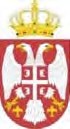 Република Србија ОПШТИНА ДОЉЕВАЦОпштинска управаБрој: 054-208-00-02/2012-00116 Датум: 07.12.2012ДољевацОпштинска управа општине ДОЉЕВАЦ, на основу чл. 9. и 10. Закона о јединственом бирачком списку ("Службени гласник РС", број 104/09) и члана 192. Закона о општем управном поступку ("Службени лист СРЈ", бр. 33/97, 31/01 и "Службени гласник РС", број 30/10), доносиРЕШЕЊЕО ИЗМЕНИ ПОДАТАКА - Име и/или Име родитеља и/или ПрезимеВРШИ СЕ ИЗМЕНА ПОДАТАКА у Јединственом бирачком списку под редним бројем         , саИме:                                ,  ЈМБГ                             рођен/а:                       године у          ,пол:              из                   ,                 ,               тако да гласи:Име:                                ,  ЈМБГ                             рођен/а:                       године у          ,пол:              из                   ,                 ,               ОбразложењеЗаконом о јединственом бирачком списку прописано је да свака промена у бирачком списку мора да се заснива на одговарајућем решењу које се доноси по службеној дужности или на захтев грађана, а на основу података у матичннм књигама, другим службеним евиденцијама и јавним исправама (члан 9.), као и да решења на којима се заснивају промене у бирачком списку; доноси до закључења бирачког списка општинска, односно градска управа (члан 10. став 1).На основу решења Општинске/Градске управе општине/града        број       од      , извода из матичне књиге          која се води за град/општину      , матично подручје        ,	под	текућим	бројем	за	годину,	акта	Министарстваунутрашњих послова, ПУ за ДОЉЕВАЦ број 04/3 БР     од     , односно личне карте  издате  од  Министарства  унутрашњих  послова,  ПУ  за     регистарски број    , долучено је као у депозитиву решења.Упутство о правном средству: Против овог решења може се поднети жалба Министарству правде и државне управе у року од 24 часа од дана када је решење примљено.НАЧЕЛНИК ОПШТИНСКЕ УПРАВЕРепублика Србија Општина ДољевацОпштинска управаБрој: 054-208-00-02/2012-00403 Датум: 07.12.2012ДОЉЕВАЦОпштинска управа општине ДОЉЕВАЦ, на основу чл. 9. и 10. Закона о јединственом бирачком списку ("Службени гласник РС", број 104/09) и члана 192. Закона о општем управном поступку ("Службени лист СРЈ", бр. 33/97, 31/01 и "Службени гласник РС", број 30/10), доносиРЕШЕЊЕУПИСУЈЕ СЕ у Јединственом бирачком списку под редним бројем    ,Име:                                ,  ЈМБГ                             рођен/а:                       године у          ,пол:              из                   ,                 ,               по основу ПРИЈАВЕ ПРЕБИВАЛИШТА.ОбразложењеЗаконом о јединственом бирачком списку прописано је да свака промена у бирачком списку мора да се заснива на одговарајућем решењу које се доноси по службеној дужности или на захтев грађана, а на основу података у матичннм књигама, другим службеним евиденцијама и јавним исправама (члан 9.), као и да решења на којима се заснивају промене у бирачком списку; доноси до закључења бирачког списка општинска, односно градска управа (члан 10. став 1).На основу акта Министарства унутрашњих послова, ПУ за ДОЉЕВАЦ, о пријави пребивалишта именованог/е, број    , БР      од       године, односно личне карте издате од Министарства унутрашњих послова, ПУ за           , регистарски број              , одлучено је као у депозитиву решења.Упутство о правном средству: Против овог решења може се поднети жалба Министарству правде и државне управе у року од 24 часа од дана када је решење примљено.НАЧЕЛНИК ОПШТИНСКЕ УПРАВЕРепублика Србија ОПШТИНА ДОЉЕВАЦОпштинска управаБрој: 054-208-00-02/2012-00038 Датум: 08.11.2012ДОЉЕВАЦОпштинска управа општине ДОЉЕВАЦ, на основу чл. 9. и 10. у вези са чланом 6. ставЗакона о јединственом бирачком списку ("Службени гласник РС", број 104/09) и члана 192. Закона о општем управном поступку ("Службени лист СРЈ", бр. 33/97, 31/01 и "Службени гласник РС", број 30/10), доносиРЕШЕЊЕВРШИ СЕ ИЗМЕНА ПОДАТАКА у Јединственом бирачком списку под редним бројем         , саИме:                                ,  ЈМБГ                             рођен/а:                       године у          ,пол:              из                   ,                 ,               тако да гласи:Име:                                ,  ЈМБГ                             рођен/а:                       године у          ,пол:                из                     ,                  ,               по основу ПРОМЕНЕ МЕСТА ПРЕБИВАЛИШТА.Образложењеаконом о јединственом бирачком списку прописано је да свака промена у бирачком списку мора да се заснива на одговарајућем решењу које се доноси по службеној дужности или на захтев грађана, а на основу података у матичннм књигама, другим службеним евиденцијама и јавним исправама (члан 9.), као и да решења на којима се заснивају промене у бирачком списку; доноси до закључења бирачког списка општинска, односно градска управа (члан 10. став 1).На основу акта Министарства унутрашњих послова, ПУ за ДОЉЕВАЦ, о пријави пребивалишта именованог/е, број    , БР      од       године, односно личне карте издате од Министарства унутрашњих послова, ПУ за           , регистарски број              , одлучено је као у депозитиву решења.Упутство о правном средству: Против овог решења може се поднети жалба Министарству правде и државне управе у року од 24 часа од дана када је решење примљено.НАЧЕЛНИК ОПШТИНСКЕ УПРАВЕРепублика СрбијаОПШТИНА ДОЉЕВАЦОпштинска управаБрој: 054-208-00-02/2012-00227 Датум: 07.12.2012ДОЉЕВАЦОпштинска управа општине ДОЉЕВАЦ, на основу чл. 9. и 10. Закона о јединственом бирачком списку ("Службени гласник РС", број 104/09) и члана 192. Закона о општем управном поступку ("Службени лист СРЈ", бр. 33/97, 31/01 и "Службени гласник РС", број 30/10), доносиРЕШЕЊЕУПИСУЈЕ СЕ у Јединственом бирачком списку под редним бројем    ,Име:                                ,  ЈМБГ                             рођен/а:                       године у          ,пол:              из                   ,                 ,               по основу СТИЦАЊА ПУНОЛЕТСТВАОбразложењеЗаконом о јединственом бирачком списку прописано је да свака промена у бирачком списку мора да се заснива на одговарајућем решењу које се доноси по службеној дужности или на захтев грађана, а на основу података у матичннм књигама, другим службеним евиденцијама и јавним исправама (члан 9.), као и да решења на којима се заснивају промене у бирачком списку; доноси до закључења бирачког списка општинска, односно градска управа (члан 10. став 1).На основу извода из матичне књиге рођених која се води за град/општину НИШ, матично подручје НИШ, под текућим бројем за годину и извештаја Министарства унутрашњих послова, ПУ за ДОЉЕВАЦ, о пријави пребивалишта именованог/е број    , БР    од    године, одлучено је као у депозитиву решења.Упутство о правном средству: Против овог решења може се поднети жалба Министарству правде и државне управе у року од 24 часа од дана када је решење примљено.НАЧЕЛНИК ОПШТИНСКЕ УПРАВЕСТУДЕНСКИ И ЂАЧКИ СТАНДАРДПоступак се покреће усменим захтевом за издавање уверења.Комплетну Конкурсну документацију прописује Министарство просвете, науке и технолошког развоја.Уз оверену Изјаву о броју чланова домаћинства, учесник конкурса за ученичку стипендију, кредит, или студентски кредит је дужан да поднесе доказе о приходу породице у периоду јануар-јун текућегодине, прибављене од надлежног органа (или службе) и то:о примањима  из  радиог  одиоса, односио о  нето  заради  (без  пореза  и донриноса)сваког   члана  породице,   као   и   о   примаљима   по   основу   пензијског,   социјалног   и иивалицског осигурања чланова породице у наведеном периоду;о приходима  од пољопривреде,  занатске  или  самосталне  делатности  која  се у наведеном периоду опорезује у складу са законом;о приходу оствареном  од имовине, капитала,  ауторских права, права индустријске својине и сл. који се опорезује, у складу са законом;за  незапосленог члана породице доставља се извод из евиденције незапослених лица прибављен однадлежног  органа за тржиште рада у општини његовог пребивалишта;за  члана породице на редовним студијама, служељу војног рока и сл. достављају се одговарајући доказ и надлежног органафотокопија личне картеУз оверену Изјаву о броју чланова домаћинства, учесник конкурса за смештај у дом ученика је дужан да поднесе доказе о приходу породице у периоду јануар - март текуће године,	а за смештај у дом студената - Студентски центар,	за период јануар-јун текућегодине, прибављене од надлежног органа (или службе) и то:о примањима из радиог одиоса, односио о нето заради (без пореза и донриноса) сваког члана породице, као и о примаљима по основу пензијског, социјалног  и иивалицског осигурања чланова породице у наведеном периоду;о приходима од пољопривреде, занатске или самосталне делатности која се у наведеном периоду опорезује у складу са законом;о приходу оствареном од имовине, капитала, ауторских права, права индустријске својине и сл. који се опорезује, у складу са законом;за незапосленог члана породице доставља се извод из евиденције незапослених лица прибављен однадлежног  органа за тржиште рада у општини његовог пребивалишта;за члана породице на редовним студијама, служељу војног рока и сл. достављају се одговарајући доказ и надлежног органа.фотокопија личне картеАдреса: Општинска управа општине Дољевац, ул. Николе Тесле 121. Канцеларија бр. 5. Радно време са странкама 07,00-15,00ПОСЛОВИ ГРАЂЕВИНСКЕ ИНСПЕКЦИЈЕПоступак се покреће по службеној дужности или по пријави странке.Кад грађевински инспектор у вршењу инспекцијског надзора утврди да:се у току грађења не предузимају мере за безбедност објекта, саобраћаја, околине и заштиту животне средине, наредиће решењем инвеститору, односно извођачу радова мере за отклањање уочених недостатака, рок њиховог извршења, као и обуставу даљег извођења радова док се ове мере не спроведу, под претњом принудног извршења на терет инвеститора, односно извођача радова;извршени радови, односно материјал, опрема и инсталације који се уграђују не одговарају закону и прописаним стандардима, техничким нормативима и нормама квалитета, обуставиће решењем даље извођење радова док се не отклоне утврђени недостаци;градилиште није обележено на прописан начин, односно прибављена писмена потврда о усаглашености изграђених темеља са главним пројектом, наложиће решењем обуставу радова и одредиће рок за отклањање недостатака, који не може бити дужи од три дана;У овом случају Решење се може донети и усменим изрицањем на лицу места, уз обавезу инспектора да писмени отправак изради у року који не може бити дужи од пет дана. Рок за извршење и рок за жалбу почињу да теку од дана доношења усменог решења.Ако грађевински инспектор у вршењу инспекцијског надзора утврди да:привредно друштво, односно друго правно лице или предузетник, односно лице коме је поверено вршење стручног надзора над грађењем објекта, односно извођењем радова не испуњава прописане услове, забраниће решењем даље извођење радова до испуњења услова;на објекту који се гради или који је изграђен постоје недостаци који представљају непосредну опасност по стабилност, односно безбедност објекта и његове околине и живот и здравље људи, забраниће решењем коришћење објекта или његовог дела док се не отклоне утврђени недостаци;се објекат за који је издата грађевинска дозвола користи без употребне дозволе, наредиће инвеститору прибављање употребне дозволе у року који не може бити краћи од 30 ни дужи од 90 дана, а ако је инвеститор не прибави у утврђеном року донеће решење о забрани коришћења објекта;се објекат за који је издата грађевинска и употребна дозвола користи за намену која није утврђена грађевинском и употребном дозволом, наложиће прибављање грађевинске дозволе, односно решења из члана 145. овог закона у року од 30 дана, а ако инвеститор не прибави грађевинску дозволу, односно решење из члана 145. овог закона у остављеном року, донеће решење о забрани коришћења објекта;се коришћењем објекта доводи у опасност живот и здравље људи, безбедност суседних објеката, безбедност околине или угрожава животна средина, наложиће извођење потребних радова, односно забранити коришћење објекта, односно дела објекта;објекат за који је издата грађевинска дозвола, који није завршен у року садржаном у пријави почетка грађења објекта, односно извођења радова, наредиће решењем инвеститору да у року који не може бити краћи од 30 ни дужи од 90 дана, заврши грађење објекта, односно извођење радова, а ако инвеститор не заврши објекат у остављеном року, поднеће пријаву за учињени прекршај, односно привредни преступ.Кад грађевински инспектор у вршењу инспекцијског надзора утврди да се у току грађења, односно коришћења објекта не врши прописано осматрање, односно одржавање објекта, наредиће решењем инвеститору и извођачу радова, односно кориснику објекта да уочене неправилности отклони.Кад грађевински инспектор у вршењу инспекцијског надзора утврди да:се у току грађења не предузимају мере за безбедност објекта, саобраћаја, околине и заштиту животне средине, наредиће решењем инвеститору, односно извођачу радова мере за отклањање уочених недостатака, рок њиховог извршења, као и обуставу даљег извођења радова док се ове мере не спроведу, под претњом принудног извршења на терет инвеститора, односно извођача радова;извршени радови, односно материјал, опрема и инсталације који се уграђују не  дговарају закону и прописаним стандардима, техничким нормативима и нормама квалитета, обуставиће решењем даље извођење радова док се не отклоне утврђени недостаци;градилиште није обележено на прописан начин, односно прибављена писмена потврда о усаглашености изграђених темеља са главним пројектом, наложиће решењем обуставу радова и одредиће рок за отклањање недостатака, који не може бити дужи од три дана;У овом случају Решење се може донети и усменим изрицањем на лицу места, уз обавезу инспектора да писмени отправак изради у року који не може бити дужи од пет дана. Рок за извршење и рок за жалбу почињу да теку од дана доношења усменог решења.Ако грађевински инспектор у вршењу инспекцијског надзора утврди да:привредно друштво, односно друго правно лице или предузетник, односно лице коме је поверено вршење стручног надзора над грађењем објекта, односно извођењем радова не испуњава прописане услове, забраниће решењем даље извођење радова до испуњења услова;на објекту који се гради или који је изграђен постоје недостаци који представљају непосредну опасност по стабилност, односно безбедност објекта и његове околине и живот и здравље људи, забраниће решењем коришћење објекта или његовог дела док се не отклоне утврђени недостаци;се објекат за који је издата грађевинска дозвола користи без употребне дозволе, наредиће инвеститору прибављање употребне дозволе у року који не може бити краћи од 30 ни дужи од 90 дана, а ако је инвеститор не прибави у утврђеном року донеће решење о забрани коришћења објекта;се објекат за који је издата грађевинска и употребна дозвола користи за намену која није утврђена грађевинском и употребном дозволом, наложиће прибављање грађевинске дозволе, односно решења из члана 145. овог закона у року од 30 дана, а ако инвеститор не прибави грађевинску дозволу, односно решење из члана 145. овог закона у остављеном року, донеће решење о забрани коришћења објекта;се коришћењем објекта доводи у опасност живот и здравље људи, безбедност суседних објеката, безбедност околине или угрожава животна средина, наложиће извођење потребних радова, односно забранити коришћење објекта, односно дела објекта;објекат за који је издата грађевинска дозвола, који није завршен у року садржаном у пријави почетка грађења објекта, односно извођења радова, наредиће решењеминвеститору да у року који не може бити краћи од 30 ни дужи од 90 дана, заврши грађење објекта, односно извођење радова, а ако инвеститор не заврши објекат у остављеном року, поднеће пријаву за учињени прекршај, односно привредни преступ.Кад грађевински инспектор у вршењу инспекцијског надзора утврди да се у току грађења, односно коришћења објекта не врши прописано осматрање, односно одржавање објекта, наредиће решењем инвеститору и извођачу радова, односно кориснику објекта да уочене неправилности отклони.Републичка административна такса: 680 дин. (250,00 дин. захтев + 430,00 дин решење) Уплатни рачун: 840-742221843-57Број модела: 97 Позив на број: 81-038Општинска административна такса: 1100 дин. (100,00 дин. захтев + 1.000,00 дин решење) Уплатни рачун: 840-742251843-73Број модела: 97 Позив на број: 81-038Адреса: Општинска управа општине Дољевац, ул. Николе Тесле 121. Канцеларија бр. 23. Радно време са странкама 07,00-15,00Пример решења о затварању градилиштаРЕПУБЛИКА СРБИЈАОпштинска управа oпштинe Дољевац Одељење за привреду и финансије ГРАЂЕВИНСКА ИНСПЕКЦИЈАБрој: 354-   /12    .2012. год.Д  о  љ  е  в  а  цОпштинскa управa општине Дољевац, Одељење за привреду и финансије, ГРАЂЕВИНСКА ИНСПЕКЦИЈА, при вршењу инспекцијског надзора у предмету инвеститора                                         из                 , а  у вези  објекта  који  гради у           без грађевинске дозволе и без потврде о пријему техничке документације главног пројекта, на основу члана 181. Закона о планирању и изградњи ( Службени гласник РС , бр. 72/09 и 81/09), Правилника о изгледу и садржини службеног знака и поступку затварања градилишта (""Сл. гласник РС , бр. 79/09) и члана 192. и 196. Закона о општем управном поступку ( Службени гласник СРЈ , бр. 33/97 и 31/01) доноси:Р Е Ш Е Њ ЕНАРЕЂУЈЕ	СЕ	затварање  градилишта	инвеститору                          из        , јер на к.п.бр.   , КО    , гради без грађевинске дозволе, односно без потврде о пријему техничке документације главног пројекта, до добијања потребне техничке документације.Прибија се  копија овог решења на видном месту на градилишту а  један примерак доставља Полицијској управи.Решење је извршно даном доношења и спроводи се стављањем службеног знака затворено градилиште , печаћењем свих грађевинских машина које се налазе на градилишту и постављањем посебних трака.Жалба изјављена на ово решење НЕ ОДЛАЖЕ ЊЕГОВО ИЗВРШЕЊЕ.О б р а з л о ж е њ еУ вршењу инспекцијског надзора, грађевински инспектор је дана        .год., на лицу места утврдио и записнички констатовао да  инвеститор                 на к.п. бр.    К.О.         гради објекат у                         , без грађевинске дозволе и без потврдеопријемутехничкедокументацијеглавногпројекта.На основу утврђених чињеница и применом члана 181. Закона о планирању и изградњи ( Сл. гласник РС , бр. 72/09 и 81/09) и Правилника о изгледу и садржинислужбеног знака и поступку затварања градилишта ( Сл. гласник РС ,бр.79/09), грађевински инспектор наређује без одлагања затварање градилишта. Стога одмах поставља службени знак затворено градилиште , врши печаћење свих грађевинских машина на градилишту и поставља посебне траке.Жалба изјављена на ово решење не задржава његово извршење сходно чл. 184. став 2. и став 7. Закона о планирању и изградњи ( Сл. гласник РС , бр. 72/09).ПОУКА О ПРАВНОМ СРЕДСТВУ: Против овог решења може се уложити жалба Влади Републике Србије, Министарству грађевинарства и урбанизма у року од 15 дана (петнаест дана) од дана пријема истог. Жалба се подноси преко овог органа у два примерка са потврдом о уплати на име републичке административне таксе, предвиђено тарифним бројем 6. Закона о републичким административним таксама ( Сл. гласник РС , бр. 43/03, 5/09, 35/10).Решено у Општинској управи општине Дољевац, Одељење за привреду и финансије - Грађевинска инспекција, под бројем 354-  /12 дана    .2012. године.Доставити:Инвеститору,Полицијској управи иАрхиви ОУ.ГРАЂЕВИНСКИ ИНСПЕКТОР,Миодраг Тодоровић,  грађ.  инж.Пример решења о уклањању објектаРЕПУБЛИКА СРБИЈАОпштинска управа oпштинe Дољевац Одељење за привреду и финансије ГРАЂЕВИНСКА ИНСПЕКЦИЈАБрој: 354-   /           . год. Д  о  љ  е  в  а  цОпштинскa  управa  општине  Дољевац,  Одељење  за  привреду  и  финансије, ГРАЂЕВИНСКА ИНСПЕКЦИЈА, поступајући по пријави                                           из                   , против                           из                          , због бесправне градње,  на  основу  члана  176.  став  1.  тачка  1.  Закона  о  планирању  и  изградњи ( Службени гласник РС , број 72/09, 81/09 и 24/11) и члана 192. Закона о општем управном поступку ( Службени лист СРЈ , број 33/97), доносиР Е Ш Е Њ ЕНАРЕЂУЈЕ СЕ инвеститору                                            из                        , да у року	од	15	дана	од	дана	пријема	решења,	УКЛОНИ	започети	објекат                              	који	гради	од	чврстог	грађ.	материјала              у                                   .Уколико инвеститор у остављеном року не поступи по налогу из става 1. диспозитива овог решења, решење ће се спровести административним путем, преко другог лица о трошку инвеститора, о чему ће се донети посебан закључак.Жалба не одлаже извршење овог решења.О б р а з л о ж е њ е                 из              , дана                     . године поднео је пријаву број 354-       , против                   из                   због бесправне градње.Увиђајем на лицу  места дана                 . године инспектор је утврдио и записнички константовао да је                               из                     започео изградњу          од  чврстог  грађ.  материјала                               без  одобрења  за  изградњу, односно  решења  којим  се  одобрава  извођење  тих  радова.  До  момента  увиђаја                        . Друге радове није изводио.Како је чланом 110. и 145. Закона о планирању и изградњи ( Службени гласник РС , број 72/09) прописано да се изградња објеката врши на основу грађевинске дозволе и техничке документације, односно решења којим се одобрава извођење тих радова, а инвеститор је грађењу и извођењу радова приступио супротно цитираним одредбама, то je у смислу члана 176. став 1. тачке 1. Закона о планирању и изградњи, одлучено као у диспозитиву овог решења.Жалба  не  одлаже  извршење  решења  сходно  члану  184.  став  8.  Закона  о планирању и изградњи.УПУТСТВО О ПРАВНОМ СРЕДСТВУ: Против овог решења може се изјавити жалба Министарству грађевинарства и урбанизма РС - Нишавски управни округ у Нишу, у року од 15 дана од пријема решења. Жалба се подноси преко овог органа са потврдом о уплати административне таксе, предвиђено тар. бр. 6. Закона о републичким административним таксама ("Сл. гласник РС", бр. 43/03, 5/09 и 35/10).Решено у Општинској управи општине Дољевац, Одељење за привреду и финансије - Грађевинска инспекција, под бројем 354-   / дана             . године. Доставити:1.                                                 ,2.                                                       и3. Архиви СО Дољевац.ГРАЂЕВИНСКИ ИНСПЕКТОР,Миодраг Тодоровић, грађ. нж.Пример закључка о дозволи извршењаРЕПУБЛИКА СРБИЈАОпштинска управа oпштинe Дољевац Одељење за привреду и финансије ГРАЂЕВИНСКА ИНСПЕКЦИЈАБрој: 354--/--2012. год.Д  о  љ  е  в  а  цОпштинскa управa општине Дољевац, Одељење за привреду и финансије, ГРАЂЕВИНСКА ИНСПЕКЦИЈА, решавајући у поступку извршења решења против извршеника                            из                  , на основу чл. 268 и 275. Закона о општем управном поступку ("Службени лист СРЈ", бр. 33/97 и 31/01), доносиЗАКЉУЧ АК  О  ДОЗВОЛИ  ИЗВРШЕЊАУТВРЂУЈЕ СЕ да је решење Општинске управе општине Дољевац, Одељења за привреду и финансије, ГРАЂЕВИНСКЕ ИНСПЕКЦИЈЕ, бр. 354-   /12 од       . године постало извршно и ДОПУШТА СЕ његово извршење о трошку извршеника               из                  .Уколико извршеник не поступи по налогу из става 1. овог закључка, извршење ће се спровести принудним путем преко другог лица о његовом трошку, а на дан накнадно одређен.Трошкови који настану извршењем преко другог лица, накнадно ће се одредити посебним закључком.Жалба изјављена на овај закључак не одлаже његово извршење.Образложење:Решењем Општинске управе општине Дољевац, Одељења за привреду и финансије, ГРАЂЕВИНСКЕ ИНСПЕКЦИЈЕ, број 354- /12  од  . године, наложено је ивршенику да у року од 15 дана од дана пријема решења уклони започети објекат који гради од чврстог грађевинског материјала у                                           .Ово решење извршеник је примио              2012. године и постало је извршно. На основу овако утврђеног чињеничног стања, у складу са одредбама чл. 267. до269.  и  275.  Закона  о  општем  управном  поступку,  одлучено  је  као  у  диспозитиву закључка.Жалба изјављена на овај закључак на одлаже његово извршење, сходно одредбама члана 212. став 4. Закона о општем управном поступку.Упутство о правном средству: Против овог закључка може се изјавити жалба Министарству грађевинарства и урбанизма РС - Нишавски управни округ у Нишу, у року од 15 дана од пријема закључка. Жалба се подноси преко овог органа са потврдом о уплати општинске и републичке административне таксе.Закључено у Одељењу за привреду и финансије Општинске управе општине Дољевац,  ГРАЂЕВИНСКА  ИНСПЕКЦИЈА,  под  бројем  354-  /12  дана  . године.Доставити:1.                                  ,2.                                         и3. Архиви СО Дољевац.ГРАЂЕВИНСКИ ИНСПЕКТОР,Миодраг Тодоровић, грађ. инж.ПОСЛОВИ ИНСПЕКЦИЈЕ ЗА ЗАШТИТУ ЖИВОТНЕ СРЕДИНЕИнспекција за заштиту животне средине покреће поступак по пријави грађана и по праву инспекцијског надзора.Подношење захтева инспекцији за заштиту животне средине врши се писменим путем, усменим путем и електронском поштом. Под писменим пријавама подразумевају се све врсте писмених захтева који су примљени преко писарнице. Под усменим пријавама сматрају се пријаве кад странка дође лично у просторије инспекције и изврши пријаву или то исто учини телефонским позивом.Инспектор који је примио захтев, разматрa исти, уколико је ненадлежан инспектор обуставља поступак закључком и упућује подносиоца захтева на надлежни орган.Када се утврди надлежност инспектора за заштиту животне средине излази на терен, саставља записник на лицу места, прегледа постојећу документацију. Након обављеног увида на терену доноси решење којим налаже одређене мере предвиђене Законом и оставља рок за извршење наложеног. Рокови за извршење наложеног поменутим решењем, везани су за рокове одређене Законом о општем управном поступку а то су рокови од 30 до 60 дана. Ако странка не испоштује рок дат решењем поступајући инспектор упућује захтев за покретање прекршајног поступка или захтев за покретање привредног преступа надлежном суду.Незадовољна странка, спроведеним поступком по поднетом захтеву, може уложити жалбу на донету одлуку (решење или закључак). Жалба се доставља другостепеном органу, преко овог органа или директно, у писменој форми.За решавање по жалби у другом степену, надлежно је Министарство енергетике, развоја и заштите животне средине.Инспектор за заштиту животне средине као првостепени орган, испитује да ли је жалба допуштена, благовремена и изјављена од овлашћеног лица.Недопуштену, неблаговремену или од неовлашћеног лица изјављену жалбу првостепени орган (инспектор за заштиту животне средине) одбацује својим закључком.Ако инспектор за заштиту животне средине који је донео решење нађе да је жалба основана, поступиће у складу са чланом 225, 226, 227. Закона о општем управном поступку («Службени лист СРЈ», бр. 33/97, 31/01 и 30/10).ПРИМЕР 1Дана 11.01.2011 године инспектор за заштиту животне средине у вршењу инспекцијског надзора спровођења Закона о заштити од буке у животној средини («Сл. гласник РС», бр. бр.36/09 и 88/10) утврдио и записнички констатовао, да Петровић Петар из Дољевца ул.Карађорђева бр. 5, власник самосталног угоститељског објекта«Одеон» у Дољевцу у ул. ул.Карађорђева бр. 5, не поседује податке о нивоу звучне снаге коју емитују извори буке који се користе за обављање угоститељске делатности, при прописаним условима коришћења и одржавања. Власник угоститељског објекта је без примедби потписао записник.Дана 13.01.2011 год. инспектор за заштиту животне средине је на основу чл.31 иЗакона о заштити животне средине («Сл. гласник РС», бр.135/04, 36/09 и 72/09) чл.30 став 4 Закона о  заштити од буке у животној средини («Сл. гласник РС», бр.36/09 и 88/10) чл.23 и 26. Закона о државној управи («Сл. гласник РС», бр. 20/92 и 79/05) и чл.192. Закона о општем управном поступку («Сл. лист СРЈ», бр. 33/97 и 31/01), донео решење под бројем 501-15 којим је поред утврђеног стања, као што је записнички и констатовао, наредио Петровић Петру да у року од седам дана ангажује стручну овлашћену организацију да обави мерење буке уз присуство инспектора.Петровић Петар је примио решење дана 20.01.2011.год. и потписао повратницу као доказ о уредно примљеном писмену.Петровић Петар је дана 25.01.2011.год. изјавио жалбу, на издато решење, истичући да никоме у комшилуку не смета бука из његовог угоститељског објекта и да не види разлог мерења. Инспектор за заштиту животне је утврдио да је жалба допуштена, благовремена и изјављена од овлашћеног лица и тако је проследио Министарству енергетике, развоја и заштите животне средине, а преко овог органа.Другостепени орган је дана 09.02.2011.год. одбио жалбу Петровић Петра као неосновану, из разлога што је власник односно корисник извора буке дужан да на прописан начин обезбеди мерење буке и израду извештаја о мерењу буке и сноси трошкове мерења буке у зони утицаја.По примљеном решењу Министарства енергетике, развоја и заштите животне средине Петровић Петар је дана 15.02.2011 год. обавестио инспектора да ће се мерење буке обавити дана 20.02.2011 год.Наведеног датума извршено је мерење буке преко стручне овлашћене организације «Институт за заштиту на раду» А.Д. из Ниша у дневном и  ноћном режиму рада угоститељског објекта. Поступајући инспектор је присуствовао мерењу и са стручним лицима, из ангажоване стручне куће, одредио мерна места.Дана 26.02.2011 год. Петровић Петар је инспекцији лично доставио исправу о мерењу буке.Дана 01.03.2011.год. инспектор за заштиту животне средине је решењем број 501-15/11-ТV-05-03/1, наложио поштовање дозвољених вредности буке за дан и за ноћ а како је то у исправи о буци стручна овлашћена организација измерила и одредила.ПРИМЕР 2Дана 15.05.2011 године инспектор за заштиту животне средине у вршењу инспекцијског надзора спровођења Закона о управљању отпадом («Сл.гласник РС», бр.36/09 и 88/10) утврдио и записнички констатовао да је Николић Никола  из Дољевца оснивач самосталне вулканизерске радње «ГУМА» из Дољевца ул.Јужноморавска бб. По изјави Николић Николе у току обављања своје делатности, монтирање и демонтирање гума, као отпад настају отпадне гуме у количини од 1500кг на годишњем нивоу. У тренутку инспекцијског надзора на наведеној локацији је затечено складиштено око 400кг отпадних гума. Увидом у постојећу документацију утврђено је да оснивач самосталне вулканизерске радње «ГУМА» из Дољевца не поседује дозволу за складиштење отпада као ни потврду о изузимању од обавезе прибављања исте дозволе. Поред тога утврђено је да предузетник не поседује документ о кретању отпада, не води евиденцију о отпаду који настаје и није одредио лице одговорно за управљање отпадом. Записник је прочитан и без примедби потписан.Дана 19.15.2011 године инспектор за заштиту животне средине је на основу члана 30, 111 и члана 109. став 4. Закона о заштити животне средине («Сл.гласник РС», бр.135/04 и 36/09), члана 84. став 4., 85. и члана 86. Закона о управљању отпадом («Сл.гласник РС», бр.36/09 и 88/10), члана 23. и 26. Закона о државној управи («Сл.гласник РС», бр.20/92, 48/93, 53/93, 67/93, 48/94 и 49/99), и члана 192. Закона о општем управном поступку («Сл.лист СРЈ», бр.33/97, 31/01 и 30/10), донео решење под бројем 501-25/11-ТV-05-03 којим је наредио Николић Николи из Дољевца оснивачу самосталне вулканизерске радње «ГУМА» из Дољевца ул.Јужноморавска бб да :1.Изврши класификацију отпада пре отпочињања кретања отпада и при кретању отпада формира Документ о кретању отпада за сваку врсту отпада, у складу са Правилником о обрасцу документа о кретању отпада и упутсву за његово попуњавање («Сл.гласник РС», бр.72/09), Рок за извршење наложеног је одмах по пријему решења.2..Води и чува прописану евиденцију у складу са Правилником о обрасцу дневне евиденције и годишњег извештаја о отпаду са упутством за његово попуњавање («Сл.гласник РС», бр.95/10) Рок за извршење наложеног је одмах по пријему решења..Поднесе захтев за изузимање од обавезе прибављања дозволе за складиштење мање  од  2  тоне  неопасног  отпада  у  складу  са  Законом  о  управљању  отпадом(«Сл.гласник РС», бр.36/09 и 88/10).Рок за извршење наложеног је 15 дана од дана пријема решења..Одреди лице одговорно за управљање отпадом. Рок за извршење наложеног је 15 дана од дана пријема решења.Након истеклог рока датог у решењу бр. 501-25 поступајући инспектор на лицу места проверава и  записнички констатује да је оснивач самосталне  вулканизерске радње «ГУМА» из Дољевца Николић Никола у свему поступио по решењу инспектора за заштиту животне средине.На основу члана 121. став 4. и 5. Закона о општем управном поступку («Сл.лист СРЈ», бр. 33/97, 31/01 и 30/10), инспектор за заштиту животне средине општинске управе општине Дољевац, поступајући по службеној дужности, доноси закључак којим се обуставља управни поступак покренут по службеној дужности у предмету самосталне вулканизерске радње «ГУМА» из Дољевца у поступку спровођења надзора над применом одредби Закона о управљању отпадом («Сл.гласник РС», бр.36/09 и 88/10).Образац писане пријава предаје се на писарници општинске управе општине Дољевац.Таксе и висина таксе :У складу са Законом о републичким административним таксама ("Сл.гласник РС", бр. 43/2003, 51/2003, 61/2005, 5/2009, 54/2009, 50/2011 и 93/2012) и то:Адреса: Општинска управа општине Дољевац, ул. Николе Тесле 121. Канцеларија бр. 23. Радно време са странкама 07,00-10,00 и 14,00-15,00ИНСПЕКТОР ЗА ЗАШТИТУ ЖИВОТНЕ СРЕДИНЕ, КОМУНАЛНИ    ИНСПЕКТОР,  ИНСПЕКТОР  ЗАЗАШТИТУ ЖИВОТНЕ СРЕДИНЕ    КОМУНАЛНА ИНСПЕКЦИЈАПодношење захтева комуналној инспекцији, врши  се усменим,  писменим и електронским путем. Усменим путем се врши: лично и телефонским путем. Писменим путем подразумева све врсте писаних захтева (поднесци).Приложени захтеви се најпре примау писарници општинске управе и даје захтев инспектору на даље поступање.Инспектор које је примио захтев, разматра исти и оцењује, да ли је комунална инспекција надлежна за поступање и одлучује по истом, па уколико утврди да предмет није у надлежности комуналне инспекције, одбациће захтев закључком и упутити странку на надлежни орган.Уколико се утврди да је комунална инспекција надлежна да одлучује у тој правној ствари, захтев се разматра у складу са Законом о општем управном поступку и Законима којима се ближе регулише област, уредбама, Правилницима и Одлукама Скупштине општине Дољевац.Незадовољна странка, спроведеним поступком по поднетом захтеву, може уложити жалбу на донету одлуку (Решење или Закључак). Жалба се доставља другостепеном Органу, преко овог органа или директно, у писменој форми.За решавање по жалби у другом степену, надлежно је Општинско веће општине ДољевацКомунални инспектор као првостепени орган, испитује да ли је жалба допуштена, благовремена и изјављена од овлашћеног лица.Недопуштену, неблаговремену или од неовлашћеног лица изјављену жалбу првостепени орган (комунални инспектор) одбацује својим Закључком.Ако комунални инспектор који је донео решење нађе да је жалба основана, поступиће у складу са чланом 225, 226, 227. Закона о општем управном поступку («Сл. лист СРЈ», бр. 33/97 и 31/01).Комунални инспектор ће поступити у складу са члана 228. ЗУП-а и без одлагања, а најдоцније у року од 15 дана од дана пријема жалбе, заједно са списима предмета, доставити надлежном органу за решавање по жалби.ПРИМЕР 1Комунални инспектор је након уоченог недостатка (неодржавања јавне површине) дуж улице Николе Тесле, од угла Обилићеве до гаража у ул. Карађорђеве по службеној дужности покренуо поступак.Са корисником земљишта сачинио је записник у којем је констатовано чињечно стање,који је након читања потписан од стране одговорног лица.Решењем број: 355-220 од 12.06.2011. године комунални инспектор је наложио Јавном предузећу да у року од 15 дана од дана пријема овог решења изврши чишћење јавне површине, сакупљање смећа и одпадака, изврши кошење траве и орезивање шибља и другог зеленила, дуж улице Николе Тесле, од угла Обилићеве до гаража у ул. Карађорђеве у Дољевцу.Уколико именовани не поступи по налогу датом овим решењем чишћење јавне површине, сакупљање смећа и одпадака, кошење траве и орезивање шибља и другог зеленила ће се извршити принудним путем преко другог лица а о трошку извршеника.Жалба не одлаже извршење решења.Комунални инспектор је Закључком о дозволи извршења број: 355-220 од 15.08.2011.године утврдио да је решење број: 355-220 од 12.06.2011. године постало извршно дана 02.07.2011.године и опоменуо је Јавно комунално предузеће да је дужно да до 15.09.2011.године изврши чишћење јавне површине, сакупљање смећа и одпадака, изврши кошење траве и орезивање шибља и другог зеленила, дуж улице Николе Тесле, од угла Обилићеве до гаража у ул. Карађорђеве у Дољевцу.Уколико именовани у остављеном року не изврши наложену обавезу из тачке 2. овог Закључка спровешће се принудно извршење кошењем траве и орезивањем шибља и другог зеленила са јавне површине по истеку датог рока путем другог лица, а о трошку извршеника.У закључку је наведено да ће се о трошковима извршења донети посебан закључак и да у смислу члана 270. Закона о општем управном поступку («Сл. лист СРЈ», бр.33/97) жалба не одлаже извршење решења.Странка је у задатом року извршила наведену обавезу.Против наведеног Закључка о дозволи извршења није уложена жалба општинском већу општине Дољевац као другостепеном органу.ПРИМЕР 2Комунални инспектор Одељења за привреду и финансије општинске управе општине Дољевац по службеној дужности на лицу места је утврдио и записнички констатовао да је на јавној површини постављена летња башта (столови и столице) а без одобрења надлежног органа управе. Решењем бр. 355- од 26.08.2011.године наложио је оснивачу Самосталне угоститељске радње у Дољевцу да у року од 15 дана од дана пријема овог решења прибави одобрење за привремено коришћење јавне површине за постављање летње баште у Дољевцу, испред свог локала.Уколико странка у остављеном року од 15 дана не прибави одобрење за привремено коришћење јавне површине за постављање летње баште, дужна је да у наредном року од 3 дана уклони летњу башту.Уколико странка у остављеном року не поступи у складу са претходним ставом извршиће се принудно уклањање летње баште преко другог лица а на терет странке.Жалба против овог решења не одлаже његово извршење.Комунални инспектор је Закључком о дозволи извршења бр. 355- од 30.09.2011.године утврдио да је решење бр. 355- од 26.08.2011.године постало извршно дана 14.09.2011.године и опомену је извршеника да је дужан да до 10.10.2011.године изврши уклањање летње баште са јавне површине у Дољевцу.Уколико именовани у остављеном року не изврши наложену обавезу из тачке 2. овог Закључка спровешће се принудно извршење уклањања летње баште са јавне површине по истеку датог рока путем другог лица, а о трошку извршеника.У закључку је наведено да ће се о трошковима извршења донети посебан закључак и да у смислу члана 270. Закона о општем управном поступку («Сл. лист СРЈ», бр.33/97) жалба не одлаже извршење решења.Против наведеног Закључка о дозволи извршења није уложена жалба општинском већу општине Дољевац као другостепеном органуКомунални инспектор је поднео Захтев за покретање прекршајног поступка против оснивача Самосталне угоститељске радње у Дољевцу јер није поседовао одобрење за постављање мањег монтажног објекта летње баште на јавној површини у Дољевцу испред свог локала.Именовани је тиме починио прекршај из члана . став . Одлуке  о комуналном уређењу општине Дољевац (   Службени лист града Ниша , број 121/2008 и 89/10 ), а који је кажњив по члану 100. исте Одлуке.Адреса: Општинска управа општине Дољевац, ул. Николе Тесле 121. Канцеларија бр. 23. Радно време са странкама 07,00-10,00 и 14,00-15,00ПРОЦЕНА УТИЦАЈА НА ЖИВОТНУ СРЕДИНУПроцена утицаја на животну средину врши се по писаном захтеву носиоца пројекта.1. Процена утицаја планираних пројекатаФАЗА: Захтев за одлучивање о потреби процене утицаја на животну средину планираног пројектаНосилац пројекта подноси захтев за одлучивање о потреби процене утицаја наживотну  средину,  на  прописаном  обрасцу,  у  складу  са  Правилником  о  садржини захтева о потреби процене утицаја ("Службени гласник РС", број 69/05).Захтев о потреби процене утицаја садржи:податке о носиоцу пројекта;опис локације;опис карактеристика пројекта;приказ главних алтернатива које су разматране;опис чинилаца животне средине који могу бити изложени утицају;опис могућих значајних штетних утицаја пројекта на животну средину;опис мера предвиђених у циљу спречавања, смањења и отклањања значајних штетних утицаја;друге податке и информације на захтев надлежног органа.Уз захтев се прилаже следећа документација:извод из урбанистичког плана или потврђеног урбанистичког пројекта, односно акт  о  урбанистичким  условима  који  није  старији  од  годину  дана;  информација  олокацији или локацијска дозвола;идејно решење или идејни пројекат, односно извод из идејног пројекта;графички приказ микро и макро локације;услови и сагласности других надлежних органа и организација прибављени у складу са посебним закономдоказ о уплати републичке административне таксе;други докази на захтев надлежног органа.Извод из важећег урбанистичког плана, односно други одговарајући урбанистички документ, не подноси се ако се делатност планира у постојећем објекту чија се намена мења и ако носилац пројекта достави пријаву промене намене коју је потврдио орган надлежан за издавање одобрења за изградњу.Републичка административна такса у износу од 1.610,00 динара, се уплаћује на рачун број 840-742221843-57 са моделом 97 и позивом на број 51-242. Сврха дознаке: Републичка административна такса. Прималац: Република Србија.Рок   за   решавање   предмета:   30   дана   од   дана   подношења   комплетне документације, при чему:-10 дана за обавештавање заинтересованих органа, организација и јавности-10  дана  за  достављање  мишљења  заинтересованих  органа,  организација  и јавности-10 дана за доношење одлуке о поднетом захтеву2. ФАЗА: Захтев за одређивање обима и садржаја студије о процени утицаја на животну срединуНосилац пројекта, за који се обавезно врши процена утицаја и за који је надлежниорган утврдио обавезу процене утицаја, подноси захтев за одређивање обима и садржаја студије о процени утицаја, на прописаном обрасцу, у складу са Правилником о садржини захтева за одређивање обима и садржаја студије о процени утицаја на животну средину ("Службени гласник РС", број 69/05).Захтев за одређивање обима и садржаја студије о процени утицаја садржи:податке о носиоцу пројекта;опис пројекта;приказ главних алтернатива које су разматране;опис чинилаца животне средине који могу бити изложени утицају;опис могућих значајних штетних утицаја пројекта;опис  мера  предвиђених  у  циљу  спречавања,  смањења  и  отклањања значајних штетних утицаја;нетехнички резиме података наведених од 2) до 6);подаци  о  могућим  тешкоћама  на  које  је  наишао  носилац  пројекта  у прикупљању података и документације;друге податке и информације на захтев надлежног органа.Уз захтев се прилаже следећа документација:извод из урбанистичког плана или потврђеног урбанистичког пројекта, односно акт о урбанистичким условима који није старији од годину дана; информација о локацији или локацијска дозвола;Идејно решење или идејни пројекат, односно извод из идејног пројекта;Графички приказ микро и макро локације;Услови и сагласности других надлежних органа и организација прибављени у складу са посебним закономДоказ о уплати републичке административне таксе;Други докази на захтев надлежног органа.Републичка административна такса у износу од 1.610,00 динара, се уплаћује на рачун број 840-742221843-57 са моделом 97 и позивом на број 51-242. Сврха дознаке: Републичка административна такса. Прималац: Република Србија.Рок   за   решавање   предмета:   35   дана   од   дана   подношења   комплетне документације, при чему:-10 дана за обавештавање заинтересованих органа, организација и јавности-15  дана  за  достављање  мишљења  заинтересованих  органа,  организација  и јавности-10 дана за доношење одлуке о поднетом захтевуФАЗА: Захтев за давање сагласности на студију о процени утицаја Носилац пројекта подноси захтев за давање сагласности на студију о процениутицаја на животну средину, на прописаном обрасцу, у складу са Правилником о садржини студије о процени утицаја на животну средину ("Службени гласник РС", број 69/05).Уз захтев се прилаже следећа документација:Три примерка студије у писаном и један у електронском облику;Одлука надлежног органа из претходне фазе поступка;Доказ о уплати републичке административне таксе.Студија о процени утицаја обавезно садржи:податке о носиоцу пројектаопис локације на којој се планира реализација пројекта;опис пројекта;приказ главних алтернатива које је носилац пројекта разматрао;приказ стања животне средине на локацији и ближој околини (микро и макро локација);опис могућих значајних утицаја пројекта на животну средину;процену утицаја на животну средину у случају удеса;опис мера предвиђених у циљу спречавања, смањења и, где је то могуће, отклањања сваког значајнијег штетног утицаја на животну средину;програм праћења утицаја на животну средину;нетехнички краћи приказ података наведених у тач. 2) до 9);подаци о техничким недостацима или непостојању одговарајућих стручних знања и вештина или немогућности да се прибаве одговарајући подаци.Уз студију о процени утицаја прилажу се прибављени услови и сагласности других надлежних органа и организација у складу са посебним законом.Студија о процени утицаја садржи и основне податке о лицима, односно квалификацији лица која су учествовала у њеној изради, о одговорном лицу, датум израде, потпис одговорног лица и оверу потписа печатом овлашћене организације која је израдила студију.У зависности од површине објеката уплаћују се следеће таксе:Републичка административна такса уплаћује се на рачун број 840-742221843-57	са	моделом	97	и	позивом	на	број	51-242.	Сврха	дознаке:	Републичка административна такса. Прималац: Република Србијаза објекте до 100rn2	32.340,00 динараза објекте од 100rn2 до 1000 rn2	63.050,00 динара- за објекте преко 1000rn2	103.470,00 динараРок   за   решавање   предмета:   90   дана   од   дана   подношења   комплетне документације, при чему:7 дана за обезбеђивање јавног увида, организовања презентације и јавне расправе20 дана за одржавање јавног увида, организовања презентације и јавне расправе10 дана за образовање техничке комисије3 дана за достављање студије о процени утицаја Техничкој комисији30 дана за извештај Техничке комисије са оценом студије о процени утицаја10 дана за доношење одлуке о давању сагласности на студију о процени утицаја10 дана за обавештавање заинтересованих органа, организација и јавности о донетој одлуци2. процена утицаја затеченог стањаНосилац изведеног пројекта за који се по одредбама Закона о процени утицаја на животну средину ("Сл. гласник РС", бр. 135/2004 и 36/2009) врши процена утицаја, а који је изграђен без одобрења за изградњу или се користи без одобрења за употребу, дужан је да поднесе захтев за:Давање сагласности на студију о процени утицаја затеченог стања на животну средину  за пројекте за које је обавезна процена утицаја, у складу са чланом 4. став 1. тачка 1) Закона о процени утицаја на животну средину ("Сл. гласник РС", бр. 135/2004 и 36/2009);Носилац пројекта подноси захтев за давање сагласности на студију о процениутицаја затеченог стања на животну средину, на прописаном обрасцу, у складу са Правилником о садржини студије о процени утицаја на животну средину ("Службени гласник РС", број 69/05).Уз захтев прилаже се следећа документација:Копија пријаве објекта изграђеног без одобрења за изградњу и обавештење о могућностима усклађивања објекта са урбанистичким планом, односно о условима за издавање одобрења за изградњу;Извод из пројекта изведеног објекта;Извештај овлашћене организације са подацима о емисијама и извештај о резултатима мерења и испитивања чинилаца животне средине на које пројекат утиче који нису старији од шест месеци;Графички приказ микро и макро локације;Доказ о уплати републичке административне таксеСтудија затеченог стања израђује се на основу пројекта изведеног објекта, података о емисији и резултата мерења и испитивања чинилаца животне средине и има садржај прописан овим законом за студију о процени утицаја.У зависности од површине објеката уплаћују се следеће таксе:Републичка административна такса уплаћује се на рачун број 840-742221843-57	са	моделом	97	и	позивом	на	број	51-242.	Сврха	дознаке:	Републичка административна такса. Прималац: Република Србијаза објекте до 100rn2	27.920,00 динараза објекте од 100rn2 до 1000 rn2	54.440,00 динараза објекте преко 1000rn2	89.350,00 динараРок   за   решавање   предмета:   90   дана   од   дана   подношења   комплетне документације, при чему:7 дана за обезбеђивање јавног увида, организовања презентације и јавне расправе20 дана за одржавање јавног увида, организовања презентације и јавне расправе10 дана за образовање техничке комисије3 дана за достављање студије о процени утицаја техничкој комисији30 дана за извештај техничке комисије са оценом студије о процени утицаја10 дана за доношење одлуке о давању сагласности на студију о процени утицаја10 дана за обавештавање заинтересованих органа и организација и јавност о донетој одлуциОдлучивање о потреби процене утицаја затеченог стања, за пројекте за које се може захтевати процена утицаја. У складу са чланом 4. став 1. тачка 2) Закона о процени утицаја на животну средину ("Сл. гласник РС", бр. 135/2004 и 36/2009).Носилац пројекта подноси захтев за одлучивање о потреби процене утицаја затеченог стања на животну средину, на прописаном обрасцу, у складу са Правилником о садржини захтева о потреби процене утицаја ("Службени гласник РС", број 69/05).Уз захтев прилаже се следећа документација:Копија пријаве објекта изграђеног без одобрења за изградњу и обавештење о могућностима усклађивања објекта са урбанистичким планом, односно о условима за издавање одобрења за изградњуИзвод из пројекта изведеног објектаИзвештај овлашћене организације са подацима о емисијама и извештај о резултатима мерења и испитивања чинилаца животне средине на које пројекат утиче који нису старији од шест месециГрафички приказ микро и макро локацијеДоказ о уплати републичке административне таксеРепубличка административна такса у износу од 1.610,00 динара, се уплаћује на рачун број 840-742221843-57 са моделом 97 и позивом на број 51-242. Сврха дознаке: Републичка административна такса. Прималац: Република СрбијаРок   за   решавање   предмета:   35   дана   од   дана   подношења   комплетне документације, при чему:10 дана за обавештавање заинтересованих органа, организација и јавности15 дана за доставу мишљења заинтересованих органа, организација и јавности10 дана за доношење одлуке о поднетом захтеву3. ажурирање студије о процени утицаја на животну срединуНосилац пројекта дужан је да са реализацијом, односно изградњом и извођењем пројекта отпочне у року од две године од дана пријема одлуке о давању сагласности на студију о процени утицаја.По истеку рока, на захтев носиоца пројекта, надлежни орган може донети одлуку о изради нове студије о процени утицаја или ажурирању постојеће студије о процени утицаја.О ажурирању постојеће студије о процени утицаја, надлежни орган одлучује, назахтев носиоца пројекта, и ако у току изградње, односно извођења пројекта, носилац пројекта мора да одступи од документације на основу које је израђена студија о процени утицаја на животну средину на коју је дата сагласност.Захтев за ажурирање студије о процени утицаја на животну средину Носилац пројекта подноси захтев за ажурирање студије о процени утицаја наживотну средину, на прописаном обрасцу, у складу са Правилником о садржини захтева за одређивање обима и садржаја студије о процени утицаја на животну средину ("Службени гласник РС", број 69/05).Уз захтев се прилаже следећа документација:Извод из урбанистичког плана или потврђеног урбанистичког пројекта, односно акт о урбанистичким условима који није старији од годину дана;Идејни пројекат, односно извод из идејног пројекта;Графички приказ микро и макро локације;Услови и сагласности других надлежних органа и организација прибављени у складу са посебним законом;Доказ о уплати републичке административне таксе;Други докази на захтев надлежног органа.Републичка административна такса у износу од 1.610,00 динара, се уплаћује на рачун број 840-742221843-57 са моделом 97 и позивом на број 51-242. Сврха дознаке: Републичка административна такса. Прималац: Република СрбијаРок	за	решавање	предмета:	35	дана	од	дана	подношења	комплетне документације, при чему:10 дана за обавештавање заинтересованих органа, организација и јавности15 дана за достављање мишљења заинтересованих органа, организација и јавности10 дана за доношење одлуке о поднетом захтев2. Захтев за давање сагласности на ажурирану студију о процени утицаја на животну срединуНосилац пројекта подноси захтев за давање сагласности на ажурирану студију о процени утицаја на животну средину, на прописаном обрасцу, у складу са Правилником о садржини студије о процени утицаја на животну средину ("Службени гласник РС", број 69/05).Уз захтев се прилаже следећа документација:Три примерка ажуриране студије у писаном и један у електронском облику;Одлука надлежног органа из претходне фазе поступка;Доказ о уплати републичке административне таксеУ зависности од површине објеката потребно је уплатити следеће таксе:Републичка административна такса се уплаћује на рачун број 840-742221843-57	са	моделом	97	и	позивом	на	број	51-242.	Сврха	дознаке:	Републичка административна такса. Прималац: Република Србијаза објекте до 100м2	8.090,00 динараза објекте од 100м2 до 1000 м2	16.160,00 динараза објекте преко 1000rn2	28.290,00 динараРок   за   решавање   предмета:   90   дана   од   дана   подношења   комплетне документације, при чему:7 дана за обезбеђивање јавног увида, организовања презентације и јавне расправе20 дана за одржавање јавног увида, организовања презентације и јавне расправе10 дана за образовање техничке комисије3 дана за достављање студије о процени утицаја техничкој комисији30 дана за извештај техничке комисије са оценом студије о процени утицаја10 дана за доношење одлуке о давању сагласности на студију о процени утицаја10 дана за обавештавање заинтересованих органа и организација и јавности о донетој одлуциАдреса: Општинска управа општине Дољевац, ул. Николе Тесле 121. Канцеларија бр. 23. Радно време са странкама 07,00-10,00 и 14,00-15,00СТРАТЕШКА ПРОЦЕНА УТИЦАЈА НА ЖИВОТНУ СРЕДИНУЗахтев за давање мишљења о потреби израде стратешке процене утицаја на животну срединуНосилац  пројекта  подноси  захтев  за  давање  мишљења  о  потреби  израде стратешке процене утицаја на животну срединуУз захтев се прилаже:1) Одлука о изради или не изради стратешке процене утицајаРок за решавање предмета: 15 дана од дана подношења комплетне документације.2. Захтев за давање оцене за извештај о стратешкој процени утицаја на животну срединуУз захтев се прилаже:1) Извештај о стратешкој процени са извештајем о учешћу заинтересованих органа / организација и јавностиПо добијању извештаја орган надлежан  за  послове  заштите  животне средине може прибавити мишљење других овлашћених организација или стручних лица за поједине области или образовати стручну комисију ради оцене извештаја о стратешкој процени.3. Захтев за давање сагласности на извештај о стратешкој процени утицаја на животну срединуНосилац  пројекта  подноси  захтев  за  давање  сагласности  на  извештај  остратешкој процени утицаја на животну средину.Уз захтев се прилаже:Извештај о  стратешкој  процени  са  извештајем  о учешћу  заинтересованих органа / организација и јавностиРок   за   решавање   предмета:   30   дана   од   дана   подношења   комплетне документације.Адреса: Општинска управа општине Дољевац, ул. Николе Тесле 121. Канцеларија бр. 23. Радно време са странкама 07,00-10,00 и 14,00-15,00УПРАВЉАЊЕ ОТПАДОМПријава обављања делатности у области управљања отпадомУз захтев се прилаже следећа документација:Акт о оснивању;Извод из одговарајућег регистра;Доказе  и  документацију  о  постројењу,  њеном  капацитету  и  техничким карактеристикама;Доказе и документацију о опреми, средствима за рад и другим добрима којима располажеРок за решавање	предмета:	90	дана	од	дана 	подношења комплетне документације.2. Потврда  о  изузимању  од  обавезе  прибављања  дозволе  за  управљање отпадомУз захтев се прилаже следећа документација:Потврда о регистрацији предузећаСагласност на процену ризика по здравље људи и животну срединуПлан заштите од удесаРепубличка такса у износу од 2.200,00 динара, се уплаћује на рачун број 840-742221843-57  са  моделом  97  и  позивом  на  број  51-242.  Сврха  дознаке:Републичка	административна такса. Прималац: Република СрбијаРок за решавање предмета: 30 дана од дана подношења комплетне документације.2. Дозвола за складиштење, третман и одлагање отпадаУз захтев се прилаже следећа документација:Потврда о регистрацији предузећаРадни план постројења за управљање отпадомПлан заштите од удеса и оверен елаборат заштите од пожараПлан за затварање постројењаИзјава о методама третмана или одлагања отпадаИзјава о методама третмана и одлагања остатака из постројењаСагласност на студију о процени утицаја на животну средину или студију о процени утицаја затеченог стања или акт о ослобођењу од обавезе израде процене утицаја на животну срединуКопије одобрења и сагласности других надлежних органаПотврда о уплати административне таксеФинансијске и друге гаранције за случај удеса или штете причињене трећим лицимаРепубличка такса се уплаћује на рачун број 840-742221843-57 са моделом 97 и позивом на број 51-242. Сврха дознаке: Републичка административна такса. Прималац: Република Србијаза издавање дозволе за складиштење отпада	50.000,00 динараза издавање дозволе за третман отпада	50.000,00 динараза издавање дозволе за одлагање отпада	50.000,00 динараза издавање интегралне дозволе за управљање отпадом	80.000,00 динараРок за решавање предмета: 90 дана од дана подношења комплетне документације.2. Дозвола за сакупљање и транспорт отпадаУз захтев се прилаже следећа документација:Потврда о регистрацији предузећаПодатке о подносиоцу захтева и врсти отпадаПодатке о локацији, опреми за сакупљање и превозним средствима.Потврда о уплати административне таксеРепубличка такса се уплаћује на рачун број 840-742221843-57 са моделом 97 и позивом на број 51-242. Сврха дознаке: Републичка административна такса. Прималац: Република Србијаза издавање дозволе за сакупљање отпада	15.000,00 динараза издавање дозволе за транспорт отпада	15.000,00 динараза издавање интегралне дозволе за сакупљање и транспорт	25.000,00 динараРок за решавање предмета: 90 дана од дана подношења комплетне документације.Адреса: Општинска управа општине Дољевац, ул. Николе Тесле 121. Канцеларија бр. 23. Радно време са странкама 07,00-10,00 и 14,00-15,00ПОСЛОВИ ЗАНАТСТВА, ТРГОВИНЕ, УГОСТИТЕЉСТВА И САОБРАЋАЈАПокретање поступка регистрацијеПоступак регистрације покреће се подношењем регистрационе пријаве Агенцији (непосредно у седишту АПР у Београду, у некој од организационих јединица АПР, у општинама са којима Агенција има закључен споразум или поштом), а може бити покенут и по службеној дужности ако је таква регистрација предвиђена законом или када је то у јавном интересу.Ако поступак покреће странка, пријава се подноси на прописаном обрасцу или акообразац није прописан - у форми поднеска у ком се наводе подаци о:називу регистра коме се пријава подноси (Регистар привредних субјеката)предмету и врсти регистрацијеподносиоцу пријаве (име, презиме, матични број/број пасоша за странца, адреса)начину достављања одлуке Регистратора (поштом на означену адресу или личним преузимањем у седишту АПР у Београду или некој од организационих јединица).При томе, регистрациона пријава оснивања је прописана, те се подноси на прописаном обрасцу (ЈРППС). Дакле, пријава оснивања поднета у форми поднеска, уместо на прописаном обрасцу, увек ће бити одбачена.Регистрационе    пријаве    промене    и    брисања    нису    прописане,    али    се    уодељку Обрасци могу пронаћи понуђени обрасци који олакшавају регистрацију. Треба водити рачуна да се приликом подношења регистрационе пријава промене увек подноси прва страна пријаве (Обавезни подаци) која садржи поља за упис свих горе побројаних (1-4) обавезних података, а да се уз њу прилажу и одговарајући додаци у зависности од врсте промена које се пријављује за регистрацију. При томе, битно је одабрати одговарајући додатак, тако да подаци уписани у додатку буду у сагласности са документацијом која се прилаже уз регистрациону пријаву. Никада немојте прилагати празне додатке за оне промене које не желите да региструјете.Овлашћени подносилацКада се поступак покреће по захтеву странке, подносилац пријаве мора бити овлашћен за њено подношење.А) Подношење регистрационе пријаве оснивањаПоступак регистрације покреће се подношењем регистрационе пријаве Агенцији (непосредно у седишту АПР у Београду, у некој од организационих јединица АПР, у општинама са којима Агенција има закључен споразум или поштом), а може бити покенут и по службеној дужности ако је таква регистрација предвиђена законом или када је то у јавном интересу.Ако поступак покреће странка, пријава се подноси на прописаном обрасцу или ако образац није прописан - у форми поднеска у ком се наводе подаци о:називу регистра коме се пријава подноси (Регистар привредних субјеката)предмету и врсти регистрацијеподносиоцу пријаве (име, презиме, матични број/број пасоша за странца, адреса)начину достављања одлуке Регистратора (поштом на означену адресу или личним преузимањем у седишту АПР у Београду или некој од организационих јединица).При томе, регистрациона пријава оснивања је прописана, те се подноси на прописаном обрасцу (ЈРППС). Дакле, пријава оснивања поднета у форми поднеска, уместо на прописаном обрасцу, увек ће бити одбачена.Регистрационе  пријаве  промене   и   брисања   нису   прописане,   али   се   у одељку Обрасци могу пронаћи понуђени обрасци који олакшавају регистрацију. Треба водити рачуна да се приликом подношења регистрационе пријава промене увек подноси прва страна пријаве (Обавезни подаци) која садржи поља за упис свих горе побројаних (1-4) обавезних података, а да се уз њу прилажу и одговарајући додаци у зависности од врсте промена које се пријављује за регистрацију. При томе, битно је одабрати одговарајући додатак, тако да подаци уписани у додатку буду у сагласности са документацијом која се прилаже уз регистрациону пријаву. Никада немојте прилагати празне додатке за оне промене које не желите да региструјете.Овлашћени подносилацКада се поступак покреће по захтеву странке, подносилац пријаве мора бити овлашћен за њено подношење.А) Подношење регистрационе пријаве оснивањаПодносилац регистрационе пријаве оснивања може бити:физичко лице - предузетниклице које пуномоћјем овласти предузетник. Напомена:Уколико пуномоћје за подношење регистрационе пријаве предузетник даје лицу које није адвокат, његов потпис као властодавца мора бити оверен од стране органа надлежног за оверу потписа.Уколико се пуномоћје за подношење регистрационе пријаве даје адвокату, потпис властодавца не мора бити оверен од стране органа надлежног за оверу потписа.Када је подносилац регистрационе пријаве пуномоћник - адвокат, он може овластити другог адвоката за подношење пријаве (заменичко пуномоћје), осим ако је властодавац у пуномоћју другачије одредио.Пуномоћника који је адвокат може замењивати адвокатски приправник који је код њега запослен, осим ако је властодавац у пуномоћју другачије одредио. Пуномоћник адвокат мора обавезно ставити свој печат на достављену регистрациону пријаву. Пуномоћје за подношење регистрационе пријаве мора бити приложено при подношењу регистрационе пријаве.Б) Подношење регистрационе пријаве променеПодносилац регистрационе пријаве промене може бити:предузетник,регистровани прокуриста,регистровани пословођа,лице које пуномоћјем овласти предузетник Напомена:Уколико пуномоћје за подношење регистрационе пријаве предузетник даје лицу које није адвокат, његов потпис као властодавца мора бити оверен од стране органа надлежног за оверу потписа.Уколико се пуномоћје за подношење регистрационе пријаве даје адвокату, потпис властодавца не мора бити оверен од стране органа надлежног за оверу потписа.Када је подносилац регистрационе пријаве пуномоћник - адвокат, он може овластити другог адвоката за подношење пријаве (заменичко пуномоћје), осим ако је властодавац у пуномоћју другачије одредио.Пуномоћника који је адвокат може замењивати адвокатски приправник који је код њега запослен, осим ако је властодавац у пуномоћју другачије одредио. Пуномоћникадвокат мора обавезно ставити свој печат на достављену регистрациону пријаву. Пуномоћје за подношење регистрационе пријаве мора бити приложено при подношењу регистрационе пријаве.В) Подношење регистрационе пријаве брисањаПодносилац регистрационе пријаве брисања може бити:предузетник,лице које пуномоћјем овласти предузетник. Напомена:Уколико је пуномоћје за подношење регистрационе пријаве даје предузетник лицу које није адвокат, његов потпис као властодавца мора бити оверен од стране органа надлежног за оверу потписа.Уколико се пуномоћје за подношење регистрационе пријаве даје адвокату, потпис властодавца не мора бити оверен од стране органа надлежног за оверу потписа.Када је подносилац регистрационе пријаве пуномоћник - адвокат, он може овластити другог адвоката за подношење пријаве (заменичко пуномоћје), осим ако је властодавац у пуномоћју другачије одредио.Пуномоћника који је адвокат може замењивати адвокатски приправник који је кодњега запослен, осим ако је властодавац у пуномоћју другачије одредио. Пуномоћник адвокат мора обавезно ставити свој печат на достављену регистрациону пријаву. Пуномоћје за подношење регистрационе пријаве мора бити приложено при подношењу регистрационе пријаве.Одлучивање Регистратора по пријавиРок за одлучивање о пријави је пет дана од дана пријема пријаве. Када се пријава подноси поштом, као датум и време њеног подношења, узимају се датум и време пријема пријаве у Агенцији, а не датум предаје пошти.Уколико су испуњени услови за регистрацију Регистратор доноси решење којим сепријава усваја и своју одлуку објављује у одељку Претрага података. Истовремено са доношењем решења објављују се и регистровани подаци и документа.Уколико Регистратор утврди да нису испуњени услови за регистрацију из члана 14. став 1. тачка 1, 3 и 4 у смислу да:није надлежан за поступање по пријави илида податак или документ није предмет регистрације илида је податак или документ чија се регистрација захтева већ регистрован,доноси решење којим одбацује пријаву. Реч је о ситуацијама у којима тражена регистрација не може уопште бити извршена, па је доношењем оваковог решења поступак окончан без могућности да подносилац уз достављање неке допунске документације утиче на другачији исход поступка.Ако Регистратор утврди да нису испуњени остали услови из члана 14. став 1. Закона о поступку регистрације у Агенцији за привредне регистре ("Службени гласник РС" бр. 99/11) доноси решење којим одбацује пријаву и утврђује који услови за регистрацију нису                                                                                                                           испуњени.Ако подносилац у року од 30 дана од дана објављивања овог решења поднесе:нову регистрациону пријаву за регистрацију података о чијој регистрацији је одлучено тим решењем (при чему је битно да нова пријава буде поднета у целости, а не само поједини делови пријаве, будући да је реч о новом захтеву за регистрацију),достави евентуално недостајућу и/или исправљену  документацију (уколико  је урешењу о одбацивању наведено која документација није приложена и/или који су недостаци приложене документације)и плати половину од износа прописане накнаде за регистрацију која је предметпријаве  (при  чему  ће  овај  износ  увек  бити  наведен  у  образложењу  решења  о одбацивању),задржава право приоритета одлучивања засновано подношењем пријаве одбачене у складу са напред наведеним.Уколико подносилац одлучи да користи право приоритета, потребно је да у новој регистрационој пријави на првој страни обавезно наведе број претходно одбачене пријаве. На овај начин подносилац се позива на право приоритета што је веома битно, јер у супротном Регистратор достављену пријаву може посматрати као потпуно нов захтев, у ком случају ће пријава највероватније бити одбачена (због недовољне накнаде и/или недостајуће документације).Достављање писменог отправка одлуке Регистратора (решења)Достављање писменог отправка одлуке Регистратора врши се на изричит захтев подносиоца пријаве. Ово значи да подносилац у пријави мора да захтева достављање одлуке Регистратора и да одабере један од понуђених начина доставе. Уколико ово не учини, писмени отправак одлуке Регистратора неће бити достављен, а подносилац ће са садржином одлуке моћи да се упозна у одељку Претрага података (за конкретно изабрану предузетничку радњу погледати "Одлуке Регистратора").Начини на које се врши достављање писаног отправка одлуке Регистратора су следећи:поштанском пошиљком, на регистровану адресу за пријем поште предузетника,поштанском пошиљком, на адресу седишта предузетника (ако адреса за пријем поште није регистрована),преузимањем у седишту Агенције,преузимањем у некој од оганизационих јединица Агенције,преузимањем у општинској канцеларији ипоштанском пошиљком на адресу подносиоца.Жалба на одлуку РегистатораПротив одлука Регистратора жалбу може поднети подносилац пријаве.У жалби се обавезно наводи број и датум одлуке која се жалбом побија, разлози побијања, идентификациони подаци о подносиоцу жалбе и потпис подносиоца жалбе. Жалба се подноси министру надлежном за положај привредних друштава и другихоблика пословања, преко Агенције, у року од 30 дана од дана објављивања одлуке.Ако подносилац пријаве изјави жалбу на решење којим је захтев за регистацију одбачен, уз утврђивање услова који нису били испуњени и истовремено отклони недостатке утврђене решењем, сматраће се да радње предузете ради отклањања утврђених недостатака нису ни предузете, односно наставиће се поступак по жалби. Ово значи да подносилац уз жалбу не може доставити недостајућу или исправљену документацију, односно да она неће бити узета у обзир ако је достављена уз жалбу.Ако Регистратор утврди да је жалба неблаговремена, недопуштена или изјављена од неовлашћеног          лица,           одбациће           жалбу           својим           решењем. Ако Регистратор утврди да је жалба основана, измениће побијану одлуку или ставити ван снаге решење о одбацивању пријаве и донети решење о усвајању пријаве.Ако Регистратор у року од пет дана од дана њеног пријема, жалбу нити одбаци нити усвоји,       без       одлагања       је       доставља        надлежном        министру. Министар о жалби одлучује у року од 30 дана од дана пријема жалбе у министарству.Исправка грешкеАко је приликом регистрације начињена грешка у писању, рачунању или друга очигледна грешка, Регистратор ће, у року од пет дана од дана сазнања за грешку или од дана подношења захтева за исправку, извршити исправку грешке у регистру и о томе донети закључак.Ако Регистратор, одлучујући о захтеву за исправку грешке, утврди да грешка није начињена, доноси решење којим се захтев одбија као неоснован.Добијање извода из Регистра привредних субјекатаЗа добијање извода из Регистра привредних субјеката потребно је поднети:захтев   за   извод (може   се   добити уз   накнаду   у   Агенцији   и   организационим јединицама Агенције или бесплатно преузети из одељка Обрасци)доказ о уплати накнаде за издавање извода о регистрованом предузетнику (висина накнаде).Захтев за извод може да поднесе било које физичко лице, а извод се одмах добија у Агенцији.Пословно име и резервација назива А) Пословно имеЗаконом о привредним друштвима прописано је да предуезетник обавља делатност подпословним именом.Правила којима је Закон уредио назив и пословно име су веома важна будући да пословно име које не испуњава законом прописане услове не може бити регистровано и често представља разлог за одбачај пријаве за регистрацију, нарочито приликом оснивања, па препоручујемо да следећа упутства пажљиво проучите пре подношења регистрационе пријаве:Пословно  име  обавезно  садржи:  име  и  презиме  предузетника,  опис  претежнедрлатности, ознаку "предузетник" или "пр" и седиште, а може да садржи и посебан назив као и ознаке којима се ближе одређује предмет пословања предузетника.Пословно име не може да буде такво да вређа морал, да изазива заблуду у погледу правне форме и да изазива заблуду у погледу претежне делатности предузетника. Ово значи да пословно име не може да садржи погрдне и сличне речи, да ознака правне форме у пословном имену мора да одговара стварној правној форми субјекта (односно не сме да упућује на неку другу правну форму) и да евентуални опис предмета пословања мора бити у складу са регистрованом претежном делатношћу. Тако на пример, предузетник чија је претежна делатност трговина, не може у свом пословном имену користити опис "за услуге и консалтинг" јер би овакав опис стварао заблуду у погледу претежне делатности предузетника.Пословно име је на српском језику, на ћириличном или латиничном писму.Пословно име и преводи пословног имена, могу да садрже назив Републике Србије или њене територијалне јединице и аутономне покрајине, као и њихове придевске облике уз претходну сагласност надлежног органа. Такође, могу да садрже и назив стране државе или међународне организације и њихове придевске облике уз сагласност надлежног органа те државе или међународне организације.Назив предузетника може да садржи лично име другог физичког лица уз његову сагласност, односно сагласност његових законских наследника уколико је то лице умрло.Предузетник може у пословању да користи и превод пословног имена или превод скраћеног пословног имена на језику националне мањине или страном језику (при чему се назив не преводи). Уколико предузетник жели да користи превод пословног имена или скраћеног пословног имена у свом пословању, потребно је да и  те преводе региструје.Назив предузетника може бити на страном језику, може да садржи поједине стране речи или карактере, на латиничном писму енглеског језика, као и арапске или римске бројеве. Важно је уочити да се ова могућност односи само на назив, али не и на цело пословно име субјекта регистрације.Поред пословног имена, предузетник може да користи и скраћено пословно име, под истим условима под којим користи и пословно име и оно обавезно садржи име и презиме  предузетника,  ознаку  "предузетник"  или  "пр"  и  назив.  Дакле,  име   ипрезиме, ознака правне форме и назив су обавезни елементи скраћеног пословног имена предузетника. При томе, назив у скраћеном пословном имену мора битиидентичан називу у пословном имену, односно не могу се користити скраћениценазива, акроними и слично.Најзад, пословно име предузетника мора да се разликује од назива другог предузетника, тако да не изазива заблуду о идентитету са другим предузетником, односно заблуду у погледу пословања предузетника. Ово правило је нарочито важно, будући да је одредбом члана 14. став 1. тачка 8. Закона о поступку регистрације у Агенцији за привредне регистре прописано да по пријему пријаве Регистратор проверава  да  ли  је у  регистру који поступа по  пријави  под истим називом већ регистровано друго правно лице или предузетник, или је већ поднета пријава за регистрацију под истим називом, или је већ резервисан у складу са овим законом, односно да ли је назив одређен у складу са законом. Уколико постоји назив који је идентичан или сличан траженом називу, пријава ће бити одбачена. Из наведених разлога, препоручујемо да подносиоци регистрационих пријава оснивања предузетника или пријава за промену назива регистрованих предузетника, изврше претрагу већ регистрованих или резервисаних назива, како би избегли нежељено одбацивање захтева за регистрацију.Приликом коришћења Претраге података придржавати се следећих упутстава:уколико се жељени назив састоји из само једне речи, препоручујемо да претрагу извршите и за цео и за део назива и уколико вам овај начин претраге не врати никакве резултате, то значи да је тај назив слободан. Уколико је, међутим, жељениназив заузет, имајте у виду да додавање, једног или два симбола (као што су цртице, слова, размак) неће бити довољно да такав назив буде регистрован. На пример, уколико постоји привредни субјект са називом ВЕТАСОМ, неће бити могуће регистровати назив ВЕТА СОМ или ВЕТА-СОМ;водити рачуна да се неке речи другачије пишу, али се исто изговарају, односно да се на  један  начин  пишу  на  српском  и  на  страном  језику  (нпр.  МЕNАDZМЕNТ  и МАNАGЕМЕNТ) тако да је увек потребно проверити да ли се употребом неког другог слова или распореда слова добија исти резултат, јер ако се само другачије пише, а исто изговара, то може да изазива забуну о привредном субјекту (нпр. KОFТ и СОFFЕЕ и СОFЕЕ). Такође, уколико се жељени назив састоји из више од једне речи, не треба куцати у поље претраге све речи из којих се назив састоји. У оваквим ситуацијама, препоручује се да се узме онај део назива који је по нечему специфичан и да тај део укуца у поље претраге па ако овај начин претраге не врати никакве резултате, такав назив је слободан.НапоменаПодносилац регистрационе пријаве оснивања може бити:физичко лице - предузетниклице које пуномоћјем овласти предузетник. Напомена:Уколико пуномоћје за подношење регистрационе пријаве предузетник даје лицу које није адвокат, његов потпис као властодавца мора бити оверен од стране органа надлежног за оверу потписа.Уколико се пуномоћје за подношење регистрационе пријаве даје адвокату, потпис властодавца не мора бити оверен од стране органа надлежног за оверу потписа.Када је подносилац регистрационе пријаве пуномоћник - адвокат, он може овластити другог адвоката за подношење пријаве (заменичко пуномоћје), осим ако је властодавац у пуномоћју другачије одредио.Пуномоћника који је адвокат може замењивати адвокатски приправник који је код њега запослен, осим ако је властодавац у пуномоћју другачије одредио. Пуномоћник адвокат мора обавезно ставити свој печат на достављену регистрациону пријаву.Пуномоћје за подношење регистрационе пријаве мора бити приложено при подношењу регистрационе пријаве.Б) Подношење регистрационе пријаве променеПодносилац регистрационе пријаве промене може бити:предузетник,регистровани прокуриста,регистровани пословођа,лице које пуномоћјем овласти предузетникНапомена:Уколико пуномоћје за подношење регистрационе пријаве предузетник даје лицу које није адвокат, његов потпис као властодавца мора бити оверен од стране органа надлежног за оверу потписа.Уколико се пуномоћје за подношење регистрационе пријаве даје адвокату, потпис властодавца не мора бити оверен од стране органа надлежног за оверу потписа.Када је подносилац регистрационе пријаве пуномоћник - адвокат, он може овластити другог адвоката за подношење пријаве (заменичко пуномоћје), осим ако је властодавац у пуномоћју другачије одредио.Пуномоћника који је адвокат може замењивати адвокатски приправник који је кодњега запослен, осим ако је властодавац у пуномоћју другачије одредио. Пуномоћник адвокат мора обавезно ставити свој печат на достављену регистрациону пријаву. Пуномоћје за подношење регистрационе пријаве мора бити приложено при подношењу регистрационе пријаве.В) Подношење регистрационе пријаве брисањаПодносилац регистрационе пријаве брисања може бити:предузетник,лице које пуномоћјем овласти предузетник.Напомена:Уколико је пуномоћје за подношење регистрационе пријаве даје предузетник лицу које није адвокат, његов потпис као властодавца мора бити оверен од стране органа надлежног за оверу потписа.Уколико се пуномоћје за подношење регистрационе пријаве даје адвокату, потпис властодавца не мора бити оверен од стране органа надлежног за оверу потписа.Када је подносилац регистрационе пријаве пуномоћник - адвокат, он може овластити другог адвоката за подношење пријаве (заменичко пуномоћје), осим ако је властодавац у пуномоћју другачије одредио.Пуномоћника који је адвокат може замењивати адвокатски приправник који је код њега запослен, осим ако је властодавац у пуномоћју другачије одредио. Пуномоћник адвокат мора обавезно ставити свој печат на достављену регистрациону пријаву. Пуномоћје за подношење регистрационе пријаве мора бити приложено при подношењу регистрационе пријаве.Одлучивање Регистратора по пријавиРок за одлучивање о пријави је пет дана од дана пријема пријаве. Када се пријава подноси поштом, као датум и време њеног подношења, узимају се датум и време пријема пријаве у Агенцији, а не датум предаје пошти.Уколико су испуњени услови за регистрацију Регистратор доноси решење којим се пријава усваја и своју одлуку објављује у одељку Претрага података. Истовремено са доношењем решења објављују се и регистровани подаци и документа.Уколико Регистратор утврди да нису испуњени услови за регистрацију из члана 14. став 1. тачка 1, 3 и 4 у смислу да:није надлежан за поступање по пријави илида податак или документ није предмет регистрације илида је податак или документ чија се регистрација захтева већ регистрован,доноси решење којим одбацује пријаву. Реч је о ситуацијама у којима тражена регистрација не може уопште бити извршена, па је доношењем оваковог решења поступак окончан без могућности да подносилац уз достављање неке допунске документације утиче на другачији исход поступка.Ако Регистратор утврди да нису испуњени остали услови из члана 14. став 1. Закона о поступку регистрације у Агенцији за привредне регистре ("Службени гласник РС" бр. 99/11) доноси решење којим одбацује пријаву и утврђује који услови за регистрацију нису                                                                                                                           испуњени.Ако подносилац у року од 30 дана од дана објављивања овог решења поднесе:нову регистрациону пријаву за регистрацију података о чијој регистрацији је одлучено тим решењем (при чему је битно да нова пријава буде поднета у целости, а не само поједини делови пријаве, будући да је реч о новом захтеву за регистрацију),достави евентуално  недостајућу и/или исправљену документацију (уколико  је у решењу о одбацивању наведено која документација није приложена и/или који су недостаци приложене документације)и плати половину од износа прописане накнаде за регистрацију која је предмет пријаве (при чему ће овај износ увек бити наведен у образложењу решења о одбацивању),задржава право приоритета одлучивања засновано подношењем пријаве одбачене у складу са напред наведеним.Уколико подносилац одлучи да користи право приоритета, потребно је да у новој регистрационој пријави на првој страни обавезно наведе број претходно одбачене пријаве. На овај начин подносилац се позива на право приоритета што је веома битно, јер у супротном Регистратор достављену пријаву може посматрати као потпуно нов захтев, у ком случају ће пријава највероватније бити одбачена (због недовољне накнаде и/или недостајуће документације).Достављање писменог отправка одлуке Регистратора (решења)Достављање писменог отправка одлуке Регистратора врши се на изричит захтев подносиоца пријаве. Ово значи да подносилац у пријави мора да захтева достављање одлуке Регистратора и да одабере један од понуђених начина доставе. Уколико ово неучини, писмени отправак одлуке Регистратора неће бити достављен, а подносилац ће са садржином одлуке моћи да се упозна у одељку Претрага података (за конкретно изабрану предузетничку радњу погледати "Одлуке Регистратора").Начини на које се врши достављање писаног отправка одлуке Регистратора су следећи:поштанском пошиљком, на регистровану адресу за пријем поште предузетника,поштанском пошиљком, на адресу седишта предузетника (ако адреса за пријем поште није регистрована),преузимањем у седишту Агенције,преузимањем у некој од оганизационих јединица Агенције,преузимањем у општинској канцеларији ипоштанском пошиљком на адресу подносиоца.Жалба на одлуку РегистатораПротив одлука Регистратора жалбу може поднети подносилац пријаве.У жалби се обавезно наводи број и датум одлуке која се жалбом побија, разлози побијања, идентификациони подаци о подносиоцу жалбе и потпис подносиоца жалбе. Жалба се подноси министру надлежном за положај привредних друштава и других облика пословања, преко Агенције, у року од 30 дана од дана објављивања одлуке.Ако подносилац пријаве изјави жалбу на решење којим је захтев за регистацију одбачен,  уз  утврђивање  услова  који  нису  били  испуњени  и  истовремено  отклонинедостатке  утврђене  решењем,  сматраће  се  да  радње  предузете  ради  отклањањаутврђених недостатака нису ни предузете, односно наставиће се поступак по жалби. Ово значи да подносилац уз жалбу не може доставити недостајућу или исправљену документацију, односно да она неће бити узета у обзир ако је достављена уз жалбу.Ако Регистратор утврди да је жалба неблаговремена, недопуштена или изјављена од неовлашћеног          лица,           одбациће           жалбу           својим           решењем. Ако Регистратор утврди да је жалба основана, измениће побијану одлуку или ставити ван снаге решење о одбацивању пријаве и донети решење о усвајању пријаве.Ако Регистратор у року од пет дана од дана њеног пријема, жалбу нити одбаци нити усвоји,       без       одлагања       је       доставља        надлежном        министру. Министар о жалби одлучује у року од 30 дана од дана пријема жалбе у министарству.Исправка грешкеАко је приликом регистрације начињена грешка у писању, рачунању или друга очигледна грешка, Регистратор ће, у року од пет дана од дана сазнања за грешку или од дана подношења захтева за исправку, извршити исправку грешке у регистру и о томе донети закључак.Ако Регистратор, одлучујући о захтеву за исправку грешке, утврди да грешка није начињена, доноси решење којим се захтев одбија као неоснован.Добијање извода из Регистра привредних субјекатаЗа добијање извода из Регистра привредних субјеката потребно је поднети:захтев   за   извод (може   се   добити уз   накнаду   у   Агенцији   и   организационим јединицама Агенције или бесплатно преузети из одељка Обрасци)доказ о уплати накнаде за издавање извода о регистрованом предузетнику (висина накнаде).Захтев за извод може да поднесе било које физичко лице, а извод се одмах добија у Агенцији.Пословно име и резервација назива А) Пословно имеЗаконом о привредним друштвима прописано је да предуезетник обавља делатност подпословним именом.Правила којима је Закон уредио назив и пословно име су веома важна будући да пословно име које не испуњава законом прописане услове не може бити регистровано и често представља разлог за одбачај пријаве за регистрацију, нарочито приликом оснивања, па препоручујемо да следећа упутства пажљиво проучите пре подношења регистрационе пријаве:Пословно име обавезно садржи: име и презиме предузетника, опис претежне дрлатности, ознаку "предузетник" или "пр" и седиште, а може да садржи и посебан назив као и ознаке којима се ближе    одређује предмет пословања предузетника.Пословно име не може да буде такво да вређа морал, да изазива заблуду у погледу правне форме и да изазива заблуду у погледу претежне делатности предузетника. Ово значи да пословно име не може да садржи погрдне и сличне речи, да ознака правне форме у пословном имену мора да одговара стварној правној форми субјекта (односно не сме да упућује на неку другу правну форму) и да евентуални опис предмета пословања мора бити у складу са регистрованом претежном делатношћу. Тако на пример, предузетник чија је претежна делатност трговина, не може у свом пословном имену користити опис "за услуге и консалтинг" јер би овакав опис стварао заблуду у погледу претежне делатности предузетника.Пословно име је на српском језику, на ћириличном или латиничном писму.Пословно име и преводи пословног имена, могу да садрже назив Републике Србије или њене територијалне јединице и аутономне покрајине, као и њихове придевске облике уз претходну сагласност надлежног органа. Такође, могу да садрже и називстране  државе  или  међународне  организације  и  њихове  придевске  облике  уз сагласност надлежног органа те државе или међународне организације.Назив предузетника може да садржи лично име другог физичког лица уз његову сагласност, односно сагласност његових законских наследника уколико је то лице умрло.Предузетник може у пословању да користи и превод пословног имена или превод скраћеног пословног имена на језику националне мањине или страном језику (при чему се назив не преводи). Уколико предузетник жели да користи превод пословног имена или скраћеног пословног имена у свом пословању, потребно је да и  те преводе региструје.Назив предузетника може бити на страном језику, може да садржи поједине стране речи или карактере, на латиничном писму енглеског језика, као и арапске или римске бројеве. Важно је уочити да се ова могућност односи само на назив, али не и на цело пословно име субјекта регистрације.Поред пословног имена, предузетник може да користи и скраћено пословно име, под истим условима под којим користи и пословно име и оно обавезно садржи име и презиме предузетника, ознаку "предузетник" или "пр" и назив. Дакле, име и презиме, ознака правне форме и назив су обавезни елементи скраћеног пословног имена предузетника. При томе, назив у скраћеном пословном имену мора битиидентичан називу у пословном имену, односно не могу се користити скраћенице назива, акроними и слично.Најзад, пословно име предузетника мора да се разликује од назива другог предузетника, тако да не изазива заблуду о идентитету са другим предузетником, односно заблуду у погледу пословања предузетника. Ово правило је нарочито важно, будући да је одредбом члана 14. став 1. тачка 8. Закона о поступку регистрације у Агенцији за привредне регистре прописано да по пријему пријаве Регистратор проверава да  ли је у регистру  који  поступа  по пријави  под истим називом већ регистровано друго правно лице или предузетник, или је већ поднета пријава за регистрацију под истим називом, или је већ резервисан у складу са овим законом, односно да ли је назив одређен у складу са законом. Уколико постоји назив који је идентичан или сличан траженом називу, пријава ће бити одбачена. Из наведених разлога, препоручујемо да подносиоци регистрационих пријава оснивања предузетника или пријава за промену назива регистрованих предузетника, изврше претрагу већ регистрованих или резервисаних назива, како би избегли нежељено одбацивање захтева за регистрацију.Предлаже  се  приликом  коришћења Претраге  података придржавање  следећих упутстава:уколико се жељени назив састоји из само једне речи, препоручује се да претрагу извршите и за цео и за део назива и уколико вам овај начин претраге не врати никакве резултате, то значи да је тај назив слободан. Уколико је, међутим, жељени назив заузет, имајте у виду да додавање, једног или два симбола (као што су цртице, слова, размак) неће бити довољно да такав назив буде регистрован. На пример, уколико постоји привредни субјект са називом ВЕТАСОМ, неће бити могуће регистровати назив ВЕТА СОМ или ВЕТА-СОМ;вођење рачуна да се неке речи другачије пишу, али се исто изговарају, односно да се на један начин пишу на српском и на страном језику (нпр. МЕNАDZМЕNТ и МАNАGЕМЕNТ) тако да је увек потребно проверити да ли се употребом неког другог слова или распореда слова добија исти резултат, јер ако се само другачије пише, а исто изговара, то може да изазива забуну о привредном субјекту (нпр. KОFТ и СОFFЕЕ и СОFЕЕ). Такође, уколико се жељени назив састоји из више од једне речи, не треба куцати у поље претраге све речи из којих се назив састоји. У оваквимситуацијама, препоручује се да се узме онај део назива који је по нечему специфичан и да тај део укуца  у поље претраге па ако вам овај начин претраге неврати никакве резултате, такав назив је слободан.Напомена:Пословно име предузетника не мора да садржи назив.Б) Резервација називаУколико желите да будете сигурни да ће тачно одређени назив који желите да региструјете бити слободан, можете се користити правом резервације назива, која је прописана чланом 39. и 40. Закона о поступку регистрације у Агенцији за привредне регистре, којима је прописано да се резервација назива покреће подношењем пријаве надлежном регистру са доказом о уплати накнаде за резервацију назива (висина накнаде).Ако су испуњени услови за резервацију назива Регистратор у року од пет дана од дана подношења пријаве издаје потврду о резервацији назива и резервисани назив уноси у базу података резервисаних назива. Потврда садржи ознаку регистра, број под којим је пријава заведена, датум и време пријаве, назив који се резервише, податке о подносиоцу пријаве и податке о висини накнаде. Назив се резервише у корист подносиоца пријаве на рок од 60 дана од дана објаве, који се уз поновну уплату накнаде, пре истека рока на који је резервисан, може обновити на накнадни рок од 60дана. Резервација назива се до истека рока на који је назив резервисан, може пренети на друго правно или физичко лице у ком случају Регистратор потврду о преносу резервисаног назива доставља лицу у чију је корист назив резервисан.Претежна делатностЗакон о привредним друштвима ("Сл. гласник РС" број 36/2011, 99/2011), члан 4. став1. прописује да привредно друштво има претежну делатност, а може обављати и све друге делатности које нису законом забрањене независно од тога да ли су одређене оснивачким актом, односно статутом, те у члану 4. став 2. да се посебним законом може условити регистрација или обављање одређене делатности издавањем претходног одобрења, сагласности или другог акта надлежног органа.Узимајући у обзир наведену одредбу Закона о привредним друштвима, привредни субјекти пријављују за упис у Регистар који се води код Агенције за привредне регистре само једну, претежну делатност, док се за све остале делатности подразумевапо самом Закону да их привредни субјект може обављати, уз прибављање претходног одобрења, сагласности или другог акта надлежног органа ако је то прописано посебним законом.Са друге стране, уколико привредни субјект жели да се у Регистар који се води код Агенције за привредне регистре упише као претежна делатност она делатност која се може обављати само на основу претходног одобрења, сагласности или другог акта надлежног органа, дужно је да овакво одобрење, сагласност или други акт надлежног органа и достави приликом подношења захтева за упис те делатности у Регистар (нпр. производња, промет, дистрибуција, прерада и ускладиштење материја опасних и штетних по здравље људи и животне средине, послови заступника у осигурању, приватна пракса, производња, промет и оправка оружја).Одредбом члана 88. Закона о привредним друштвима прописано је да се на делатност предузетника, сходно примењују одредбе члана 4. овог закона о делатностима друштва.Привредни субјект за упис у Регистар који се води код Агенције за привредне регистре не доставља потврду надлежних инспекцијских служби о испуњености услова у погледу простора у коме се делатност обавља, осим када је посебним законом прописано да је за регистрацију и обављање одређене делатности потребно прибавити такву потврду.Из изнетог произилази да привредни субјекти могу уписати у Регистар само једну, претежну делатност, јер им је по основу Закона о привредним друштвима дозвољенода обављају и друге делатности, с тим што сам привредни субјект мора водити рачунао испуњености услова за обављање тих делатности.У вези са могућношћу обављања свих законом дозвољених делатности, напомињемо и то да одредбама Закона о привредним друштвима, а такође ни одредбама Закона о спољнотрговинском пословању ("Службени гласник РС", бр. 35/2009) није предвиђена ни обавеза, нити могућност регистрације података о обављању спољнотрговинског промета и услуга у спољној трговини и да у складу са тим, Регистар привредних субјеката почевши од 01.02.2012. године не врши регистрацију ових података. Дакле, обављање како претежне тако и споредних делатности у спољнотрговинском промету, није условљено регистрацијом у Регистру привредних субјеката.ПотврдеАгенција за привредне регистре издаје следеће потврде:Потврде да предузетник није регистрован у Регистру привредних субјеката или да Регистар не садржи тражени податак. То су потврде:да није регистрован поступак ликвидације или стечаја, нити је привредни субјектпрестао да постоји услед судске или одлуке другог органа са обавезујућом снагомда није регистровано да је привредном субјекту изречена правоснажна судска или управна мера забране обављања делатностида није регистровано да је привредни субјект осуђиван због привредног преступада није регистрован предузетник.Висина накнаде за издавање ове потврде је 400,00 динара.2. Потврде о правном следбеништву, и то:потврде о промени назива предузетникапотврде о промени оснивача.Висина накнаде за издавање ове потврде је 800,00 динара.Потврде о подацима садржаним у документацији на основу које је извршена регистрација и историјски регистрованим подацима. То су потврде:о статусу физичког лица у Регистру предузетникао регистрованим привременим прекидима обављања делатностида  је  предузетник  регистрован  и  под  кoјим  пословним  именом	у  Регистру привредних субјекатао датуму преузимања решењао регистрованим просторијама ван седишта предузетника.Висина накнаде за издавање ове потврде је 400,00 динара по податку. Потребна документација:захтев написан у слободној форми или попуњен захтев за издавање потврде/уверењадоказ о уплати накнадеУплате накнада за регистрацију предузетника:Уплате накнада за услуге које пружа Агенција у оквиру Регистра приведних субјеката- предузетници, врше се на рачун: 840-29771845-59 са позивом на број 04.Важна напомена: Приликом промене података код већ регистрованих предузетника у уплатници у пољу позива на број треба додати и матични број предузетничке радње, тако да уплатница садржи следеће елементе: рачун: 840-29771845-59, модел се не уписује, позив на број 04-. (у наставку обавезно уписати  матични број радње).Висина накнаде за регистрацију предузетникаНакнада за регистрацију предузетника износи 1.200,00 динара.Накнада за регистрацију промене података о предузетнику износи 700,00 динара. Ако се регистрационом пријавом захтева више промена, накнада од 700,00 динара увећава се за 300,00 динара по промени.Накнада за регистрацију других података о предузетнику који се у у складу са законом региструју у Регистар привредних субјеката, износи:за регистрацију простора ван пословног седишта 700,00 динара по просторуза регистрацију забележбе података од значаја за правни промет и других података који се у складу са законом региструју 700,00 динараза брисање предузетника 1.000,00 динараза резервацију назива 1.000,00 динараНакнада за издавање извода из Регистра о предузетнику, за издавање копија и за штампање докумената, износи, и то:за издавање извода о регистрованим подацима о предузетнику 800,00 динараза издавање копије документа на основу кога је извршена регистрација, по страни документа 30,00 динараза штампање регистрационе пријаве 120,00 динараза издавање потврде да предузетник није регистрован у Регистру или да Регистар не садржи тражени податак који је, у складу са законом, предмет регистрације 400,00 динараза издавање потврде о правном следбеништву 800,00 динара по предузетникуза издавање потврде о подацима садржаним у документацији на основу које је извршена регистрација и историјски регистрованим подацима 400,00 динара по податкуСве потребне информације и обрасци могу се наћи на сајту Агенције www.apr.gov.rs .Напомена :Кликом на дирку рачунара ctrl+enter свака странка може директно приступити сајту и информацијама које су му потребне, уколико рачунар има бежични интеренет или lanконекцију.Образац захтева :Усмени и писмени захтев, који није законски прописан и пише се у стандардној форми и предаје се на писарници општинске управе општине Дољевац.Адреса: Општинска управа општине Дољевац, ул. Николе Тесле 121. Канцеларија бр. 23. Радно време са странкама 07,00-10,00 и 14,00-15,00.ПОСЛОВИ РЕГИСТРАТОРА РЕГИСТРА ОБЈЕДИЊЕНЕ ПРОЦЕДУРЕВоди регистар  обједињених процедура, обезбеђује објављивање локацијских услова, грађевинске и употребне дозволе у електронском облику путем интернета, одговоран је  за законито, систематично и ажурно вођење регистра обједињених процедура у складу са Законом, подноси  прекршајну пријаву односно  пријаву за привредни преступ  против имаоца јавних овлашћења и одговорног лица имаоца  јавних овлашћења, ако током спровођења  обједињене процедуре  ималац јавних овлашћења не поступа на начин и у роковима  прописаним законом. Припрема нацрте одлука из урбанистичке, грађевинске и комуналне, стамбене и саобраћајне области, пружа  стручну помоћ при изради аката које доноси Скупштина општине и Општинско  веће из надлежности Одељења, учествује у изради информација и извештаја из ових области,  обавља послове првостепеног органа по жалби, поступа по налозима другостепеног решења, води управни поступак, саставља програме и планове рада, извештаје о раду, припрема нацрте одлука у поступку издавањаа локацијских услова,  грађевинске и употребне дозволе, проверава испуњеност формалних услова за поступање по захтеву, цени доказе о решеним имовинско-правним односима за издавање грађевинске односно употребне дозволе, израђује измену решења о грађевинској дозволи, решење о грађевинској дозволи доставља инспекцији која врши надзор над изградњом објекта и имаоцима јавних овлашћења надлежним за утврђивање услова за пројектовање, односно прикључење објеката на инфраструктурну мрежу, ради информисања, израђује решење којим се одобрава извођење радова из члана 145. Закона о планирању и изградњи, потврђује пријаву радова, обавештава грађевинску инспекцију о поднетој пријави радова, доставља употребну дозволу органу надлежном за послове државног премера и катастра ради уписа права својине, учествује у изради закључака о одбацивању захтева у обједињеној процедури. Води прекршајни поступак у првом степену за прекршаје прописане одлукама Скупштине општине, када је за прекршаје од казни прописана само новчана казна, покреће прекршајни поступак пред надлежним органом за прекршаје.  Регистратор приступа систему обједињене процедуре путем маила и посебне лозинке за корисничку улогу Регистратора, која је додељена за ту улогу у систему  обједињене процедуре. Кликом на икону „Супервизија“, врши увид у приспеле и постојеће, захтеве за издавање локацијских услова, грађевинске дозволе, употребне дозволе и др. Кликом на икону „Супервизија“, Регистратор врши увид у предмете који су у току, прати да ли референти у поступку обједињене процедуре,  поштују законске рокове за поступање по поднетим захтевима за издавање локацијских услова, у смислу благовременог упућивања захтева за издавање потребних услова имаоцима јавних овлашћења. Такође, Регистратор проверава да ли имаоци јавних овлашћења, којима су упућени захтеви за издавање техничих услова у поступку спровођења обједињене процедуре, поступају на начин и у роковима прописаним Законом.Уколико  увидом у систем Регистратор утврди да имаоци јавних овлашћења, не доставе тражене услове на начин и у роковима прописаним Законом (најкасније у року од 15 дана), подноси  прекршајну пријаву,  односно пријаву за привредни преступ против истих. Адреса: Општинска управа општине Дољевац, ул. Николе Тесле 121. Канцеларија бр.11. Радно време са странкама 07,00-15,00 ч., контакт телефон: 4810-053, лок.12.АДМИНИСТРАТИВНИ ПОСЛОВИ ИЗ ОБЛАСТИ УРБАНИЗМА, ГРАЂЕВИНСКИХ ПОСЛОВА И СТАМБЕНИХ ПОСЛОВАПоступак се покреће по писаном захтеву, који се подноси у у електронском облику, у систему обједињене процедуре.ИНФОРМАЦИЈА О ЛОКАЦИЈИ:Информација о локацији садржи податке о могућностима и ограничењима градње на катастарској парцели, а на основу планског документа. Обавезно се издаје за изградњу помоћних објеката, гаража и трафо станица 10/04 кV или 20/04 кV.Уз захтев се подноси:копија плана (РГЗ-Служба за катастар непокретности Дољевац);доказ о уплати републичке административне таксе;доказ о уплати накнаде за припремање документације за издавање иформације о локацији.Информација о локацији се издаје у року о 8 дана од дана подношења уредног захтева.ОПШТИНА ДОЉЕВАЦ ОПШТИНСКА УПРАВАОдељење за урбанизам, имовинско правне и инспекцијске пословеД о љ е в а цПРЕДМЕТ: ЗАХТЕВ ЗА ИЗДАВАЊЕ ИНФОРМАЦИЈЕ О ЛОКАЦИЈИПодносим захтев за издавање информације о локацији за                                                                                                          (врста захтева: изградња, доградња, реконструкција, промена намене и друго)(навести врсту објекта, адресу и број парцеле ) ЈМБГ / ПИБ                                                    Уз захтев прилажем:Копију плана парцеле (оригинал, не старији од 6 месеци) катастар други спрат sграда општина канцеларија број 21.Ситуациони приказ (цртеж парцеле и објекта ) планиране градње са кратким описом објекта (подносилац сачињава лично ).Доказе о уплати административних таксиЛокална административна такса, Прималац : Општинске административне таксе , Износ : 800 ,00 дин. Рачун примаоца   840-742251843-73,Бр.модела 97Позив на број 81 038 за физичка лицаНапомена: Уколико захтев подноси правно лице, потребно је доставити и именовање законског заступника, односно овлашћеног представника.Број телефона за додатне информације . 018 / 810-054 локал 22.Д о љ е в а ц	Подносилац захтева(датум)		(име и презиме/назив фирме ипечат)РЕПУБЛИКА СРБИЈА ОПШТИНСКА УПРАВА ОПШТИНЕ ДОЉЕВАЦОдељење за урбанизам, имовинско правне и инспекцијске пословеБрој 350-544Датум:____________Дољевац (место)                    (улица и број)             (броj телефона за контакт)Општинска Управа општине Дољевац-Одељење за привреду и финансије поступајући по захтеву С. П. из Пуковца за издавање информације о локацији, и о могућностима и ограничењима градње на кп.бр.10895 КО Пуковац на основу члана 53. Закона о планирању и изградњи ("Службени гласник РС "број 72 /2009, 81/2009 и 24/2011.) члана 5.Правилника о садржини информације о локацији и о садржини локацијске дозволе ("Службени гласник РС "број 72 /2009 и 81/2009) издаје,ИНФОРМАЦИЈУ О ЛОКАЦИЈИИнформација о локацији се издаје на основу Просторног плана општине Дољевац 2007-2021("Службени лист Града Ниша" 16/2011)Зона у којој се налази; Катастарска парцела. бр.10895 КО Пуковац, налази се у грађевинском подручју.Намена земљишта: индустријска зона пословања- индуструјска, занатска и манифактурна производња. Допунска намена: складишта и стовариштаРегулациона и грађевинска линија; минимално растојање измиђу грађевинске и регулационе линије 15,0 м.Правила грађења; индекс заузетости: до 0,5 ха 0,7% индекс изграђености: до 0,5 ха 0,8%Услови прикључења на комуналну и осталу инфраструктуру; У складу са условима надлежних комуналних и осталих предузећа.Услови за формирање грађевинске парцеле; најмања површина грађевинске парцеле 1500 м2, минимална ширина грађевинске парцеле 20 м приступ парцели са пута. Минимално опремање грађевинске парцеле подразумева обезбеђивање; водоснабдевања, прикупљање и пречишћавање отпадних вода, обезбеђење прикључка за електроенергетску и телекомуникациону мрежу, манипулативни простор, паркинг за различите врсте возила.Издата информација о локацији није основ за издавање грађевинске дозволе.Решење доставити: подносиоцу захтеву архиви           НАЧЕЛНИК ОДЕЉЕЊА                  _____________________ЛОКАЦИЈСКИ УСЛОВИ:Локацијскли услови се издају за објекте за које се по Закону издаје грађевинска дозвола, а садржи све услове и податке потребне за израду техничке документације.Захтев се подноси  електронским путем, у систему обједињене процедуре.Уз захтев,   се  подноси:копија плана парцелеизвод из катастра подземних инсталација;Идејни пројекат;доказ о уплати републичке административне таксе;доказ о уплати накнаде за припремање документације за издавање локацијских услова.Ако плански документ не садржи све податке и услове за израду техничке документације-локацијске дозволе, а који се односе на извод из катастра подзмених инсталација, овај орган их прибавља по службеној дужности од органа и организација овлашћених за издавање, а о трошку инвеститора.Доказ о плаћеној накнади за промену намене пољопривредног земљишта у грађевинско земљиште је Потврда коју издаје Одељење за урбанизам, имовинско правне и инспекцијске послове Општинске управе општине Дољевац, а на основу претходно извршене обавезе плаћања накнаде за промену намене која се утврђује Решењем којим се врши и промена намене. Захтев за промену намене пољопривредног земљишта у грађевинско земљиште подноси се у Услужном центру Општинске управе шалтер број 3.Локацијски услови се издају у року од 15 дана од дана подношења уредног захтева односно прибављања услова и података које овај орган прибавља по службеној дужности.На локацијске услове може се изјавити Приговор Општинском већу у року од 3 дана од дана пријема решења.За издавање локацијских услова, плаћа се такса прописана Одлуком о локалним административним таксама, која је саставни део овог Информатора, као и такса за ЦЕОП. РЕПУБЛИКА СРБИЈА ОПШТИНСКА УПРАВА ОПШТИНА ДОЉЕВАЦ Одељење за урбанизам имовинско правне и инспекцијске послове Број: РОП-ДОЛ-29645-ЛОК-1/2016 Интерни број 353-189 Датум: 17.11.2016.год. Д О Љ Е В А Ц Општинска управа општине Дољевац – Одељење за урбанизам, имовинско правне и инспекцијске послове, пoступајући пo захтеву Јовановић Десанка из Пуковца за изградњу помоћног објекта на кп.бр.8929/3 КО Пуковац у Пуковцу ,спратности П ( приземље ) , на oснoву члана 54., 55., 56. и 57. Закoна o планирању и изградњи ("Сл.гласник Републике Србије" бр. 72/09, 81/09, 24/11, 121/12, 132/14 и 145/14), Правилника о поступку спровођења обједињене процедуре („Службени гласник РС“, 22/15) Просторног плана општине Дољевац ( „Сл.лист града Ниша „ број 16 / 2011 ) издаје Л О К А Ц И Ј С К Е У С Л О В Еза изградњу помоћног објекта1. број катастарске парцеле : 8929/3 КО Пуковац 2. површина катастарске парцеле : 626 м2 3. класа и намена објекта : На основу Правилника о класификацији објеката ( „Сл.глсник РС“,бр.22/2015) ПОМОЋНИ ОБЈЕКАТ Доминатна категорија објекта – категорија A -класификациони број 127141 -помоћни објекат спратности П (приземље ) ПЛАНСКИ ОСНОВ: Просторнои план општине Дољевац ( „Сл.лист града Ниша „ број 16 / 2011 ) ПРАВИЛА УРЕЂЕЊА И ГРАЂЕЊА: 4.2.2.2. Индивидуално становање (С2) Основна намена: становање Допунска намена: угоститељство, занатство, трговина и туризам Индекс заузетости: до 0,3 Индекс изграђености: до 0,6 Највећа спратност: П+1+Пк, могућа изградња подземних етажа ако не постоје сметње геотехничке и хидротехничке природе Највећа висина: 12,0m а помоћних објеката 5,0m. Услови за образовање грађевинске парцеле: Најмања парцела за непољопривредна домаћинства је 400,0 m2. Најмања ширина фронта парцеле за све врсте домаћинстава је 15,0m. Положај у односу на регулацију: Минимално растојање грађевинске линије од регулационе линије је 5,0m. У зони изграђених стамбених објеката растојање грађевинске од регулационе линије утврђује се на основу позиције већине изграђених објеката (више од 50%). Растојање од граница парцеле: Најмање дозвољено растојање основног габарита објекта и линије суседне грађевинске парцеле је за: 1) слободностојеће објекте на делу бочног дворишта 2,5m 2) двојне објекте и објекте у прекинутом низу на бочном делу дворишта 4,0m 3) први или последњи објекат у непрекинутом низу 1,5m За изграђене стамбене објекте чије је растојање до границе грађевинске парцеле мање од наведених вредности не могу се на суседним странама предвиђати отвори стамбених просторија. За зоне изграђених стамбених објеката чије је растојање до границе грађевинске парцеле различито од наведених вредности нови објекти се могу постављати и на растојањима која су ранијим правилима постављена и то: 1) слободностојећи објекти на делу бочног дворишта северне оријентације 1,0m 2) слободностојећи објекти на делу бочног дворишта јужне оријентације 3,0m Међусобна удаљеност објекта: За објекте на грађевинским парцелама чија је ширина фронта већа од 15,0m међусобна удаљеност спратних објеката је 10,0m, а приземних слободностојећих 6,0m. За изграђене објекте на грађевинским парцелама чија је ширина фронта мања од 15,0m међусобна удаљеност износи најмање 5,0m. За изграђене објекте који су међусобно удаљени мање од 3,0m не могу се на суседним странама предвиђати отвори стамбених просторија. Услови за изградњу других објеката на истој грађевинској парцели На грађевинској парцели могу се градити и објекти за пружање туристичких услуга у сеоском домаћинству. За потребе сеоског туризма на грађевинској парцели првенствено реконструисати постојеће куће са окућницама и пратећим објектима а изузетно градити и нове смештајне јединице у оквиру постојеће окућнице за највише 12 лежаја (оптимално 50,0m2 за две собе са по три лежаја и купатилом) и објектата за припремања и услуживања хране и пића за највише 20 гостију с тим да степен искоришћености земљишта не прелази 40%. Услови и начин обезбеђивања приступа парцели и простору за паркирање Саобраћај унутар парцеле треба да обезбеди функционални приступ простору за паркирање. Најмања ширина приступног стамбеног пута је 2,5m. Паркирање и гаражирање Паркинг простор предвидети у оквиру грађевинске парцеле и то за сваки стан 1,5 паркинг место или једно паркинг место на 70,0m2 корисне површине. Услови заштите суседних објеката: У току извођења радова и при експлоатацији (при ископу темеља, одводњавању површинске воде, гаражирању возила, изношењу смећа и др), водити рачуна о техничким и еколошким условима на суседним парцелама и о безбедности објеката изграђених на њима. Услови прикључења на комуналну и осталу инфраструктуру У складу са условима надлежних комуналних и осталих предузећа Услови заштите животне средине, хигијенски, противпожарни и безбедносни услови Мере заштите предвидети према важећим нормативима и прописима за конкретну област Зеленило и слободне површине Предвидети најмање 10% површине грађевинске парцеле УСЛОВИ ЗА ПРИКЉУЧЕЊЕ НА КОМУНАЛНУ ИНФРАСТРУКТУРУ: 1. Фекална канализација: према условима ЈКП.Дољевац ,број 86-12/16 од 17.11.2016.год. 2. Водовод према условима ЈП.за водоснабдевање Брестовац-Бојник –Дољевац,број 642 од 15.11.2016.год. Идејни пројекат је урадио „ 3Д Студио плус „ заведен под бројем 85-1/16 од новембра 2016.год.одговорни пројектант Јелена Спасић дипл.инж.арх. лиценца број 300 L313 12 - кота приземља + 0,20 м од релативне коте терена - планирани објекат је самостојећи помоћни објекат. У оквиру помоћног објекта налази се гаража пољопривредних машина две оставе и мокри чвор. - На објекту су предвиђене инсталације водовода и канализације , електоинсталације нису предвиђене . Напомена: На основу ових локацијских услова не може се приступити грађењу објекта, али се може приступити изради пројекта за грађевинску дозволу и поднети захтев за издавање грађевинске дозволе, у складу са чланом 135. Закона о планирању и изградњи (''Службени гласник Републике Србије'', број 72/09, 81/09, 24/11, 121/12, 132/14 и 145/14). Пројекат за грађевинску дозволу израдити у складу са овим локацијским условима, прописима и правилима струке, на основу чл.118а. Закона о планирању и изградњи (''Службени гласник Републике Србије'', број 72/09, 81/09, 24/11, 121/12, 132/14 и 145/14). Ови локацијски услови важе дванаест месеци од давања истих или до истека важења грађевинске дозволе издате у складу са овим локацијским условима . Против ових локацијских услова, може се поднети приговор Општинском већу општине Дољевац, у року од 3 дана од дана пријема истих. ДОСТАВИТИ: - подносиоцу захтева - архиви Начелник одељења дип.ецц Властимир АнђелковићГРАЂЕВИНСКА ДОЗВОЛА:Грађевинска дозвола издаје се решењем у поступку обједињене процедуре.Захтев се подноси  електронским путем, у систему обједињене процедуре.Захтев се подноси  електронским путем, у систему обједињене процедуре.Уз захтев се подноси: Локацијски услови, Главни пројекат у три примерка са извештајем о извршеној техничкој контроли, Доказ о праву својине односно закупа на грађевинскомземљишту   (РГЗ-Служба   за   катастар   непокретности   Дољевац)   -   оригинал   листа непокретности.,  Доказ  о  уређивињу  односа  у  погледу  плаћања  накнаде  за  уређивањеграђевинског  земљишта,  доказ  о  уплати  републичке  административне  таксе  и  доказ  о уплати накнаде за ЦЕОП. Доказ  о  уређивању  односа  у  погледу  плаћања  накнаде  за  уређивање  грађевинског земљишта је Уверење које издаје  ЈП "Дирекција за изградњу општине Дољевац", a које се издаје након извршене уплате доприноса за уређивање грађевинског земљишта.Ако је пре почетка грађења потребно уклонити постојећи објекат или његов део уз захтев се прилаже и дозвола о уклањању.Ако на грађевинском земљишту или објекту има више сувласника, уз захтев са прилаже и оверена сагласност свих сувласника (овера потписа у суду).Ако се радови изводе на припајању или претварању заједничких просторија у стан односно пословни простор у стамбеним згрaдама, односно надзиђавању стамбене зграде, уз захтев се прилаже и уговор закључен између инвеститора и скупштине стамбене зграде (оверен у суду), а на основу одлуке скупштине станара донешене на основу сагласности власика станова којима припада више од'ii од укупне површине станова.За изградњу енерегетских објеката уз захтев се прилаже и енергетска дозвола.За изградњу линијских инфраструктурних објеката као доказ о праву својине односно закупа на грађевинском земљишту служи коначно решење о експропријацији и доказ да је крајњи корисник експропријације обезебдио новчана средства у висини  тржишне вредности непокретности, односно уговор о установљавању права службености са власником послужног добра.На основу овог Решења о грађевинској дозволи може се приступити грађењу објекта, односно извођењу радова.Инвеститор је дужан да у року од 8 дана пре почетка извођења радова пријави почетакграђења објекта органу надлежном за издавање грађевинске дозволе и надлежном грађевинском инспектору, са датумом почетка и роком завршетка грађења односно извођења радова.Пре	почетка   грађења   инвеститор	обезбеђује:   обележавање	грађевинске	парцеле, регулационих,  нивелационих  и  грађевинских  линија  у  складу  са  прописима  којима  је уређено извођење геодетских радова; обележавање градилишта одговарајућом таблом која садржи:  податке  о  објекту  који  се  гради,  инвеститору,  одговорном  пројектанту,  број грађевинске дозволе, извођачу радова, почетку грађења и року завршетка изградње. Припремни  радови  који  претходе  грађењу  објекта  се  изводе  на  основу  грађевинске дозволе.Извођач радова је дужан да подносе органу који је издао грађевинску дозволу изјаву о завршетку израде темеља, уз коју прилаже геодетски снимак изграђених темеља.Грађевинска дозвола престаје да важи ако се не отпочне са грађењем објекта, односно извођењем радова, у року од две године од дана правоснажности овог решења којим се издаје грађевинска дозвола.На решење о грађевинској дозволи може се изјавити жалба у року од 8 дана од дана пријема решења.У складу са Закона о планирању и изградњи ( " Службени гласник РС" број 72/2009) подносим следећи РЕПУБЛИКА СРБИЈА ОПШТИНА ДОЉЕВАЦ ОПШТИНСКА УПРАВА Одељење за урбанизам, имовинско правне и инспекцијске послове Број: РОП-ДОЛ-32663-ЦПИ-1/2016 Интерни број: 351- 210/2016 Дана 07.12.2016. год. Д О Љ Е В А Ц Општинска управа општине Дољевац, Одељење за урбанизам, имовинско правне и инспекцијске послове поступајући по захтеву Општине Дољевац, за изградњу Секундарне мреже за снабдевање водом насеља Пуковац, на к.п.бр. 10329, 10330, 13999/2, 10347/2, 3088, 14063, 10365/2, 7461, 7481, 10368/1, 3055/1, 10369, 10371/2, 8912,10377/2, 9148, 9072, 9036, 9013, 2360, 10346/2, 2327, 10338/3, 10345/2, 2423,2422, 2448,10340/2, 2460, 10344/3, 10366/3, 10349/2, 10322/1, 10366/2, 3081/1, 4538/2, 7466/4, 4590/2, 4590/1, 8190/2, 8186, 8187, 8189, 8904, 13228, 9076/2, 2480, 10339/1, 7569, 3091/5, 3082/1, 10367, 4581, 7458, 4640, 7561, 7571/2, 8148, 10370, 7558, 4617, 4594, 7496, 10375/2, 8206/7, 8204/1, 8204/2, 8204/3, 8204/4, 8179, 8933, 8969, 9131, 9085/5, 8992, 7507, 9046/3, 9037, 7523/2, 10380/2, 10331/2, 2328, 3032, 2481, 4607, 10368/1 КО Пуковац, а на основу члана 134. став 2. и члана 135. и 136. Закона о планирању и изградњи („Сл. гласник РС“, број 72/09, 24/11, 121/12, 132/14 и 145/14), Правилника о поступку спровођења обједињене процедуре електронским путем („Сл. гласник РС“, број 113/15) и члана 192. Закона о општем управном поступку („Сл. лист СРЈ“, број 33/97, 31/01 и „Сл. гласник РС“, број 30/10), доноси РЕШЕЊЕО ГРАЂЕВИНСКОЈ ДОЗВОЛИИЗДАЈЕ СЕ инвеститору Општини Дољевац, грађевинска дозвола за изградњу Секундарне мреже за снабдевање водом насеља Пуковац, на к.п.бр. 10329, 10330, 13999/2, 10347/2, 3088, 14063, 10365/2, 7461, 7481, 10368/1, 3055/1, 10369, 10371/2, 8912,10377/2, 9148, 9072, 9036, 9013, 2360, 10346/2, 2327, 10338/3, 10345/2, 2423,2422, 2448,10340/2, 2460, 10344/3, 10366/3, 10349/2, 10322/1, 10366/2, 3081/1, 4538/2, 7466/4, 4590/2, 4590/1, 8190/2, 8186, 8187, 8189, 8904, 13228, 9076/2, 2480, 10339/1, 7569, 3091/5, 3082/1, 10367, 4581, 7458, 4640, 7561, 7571/2, 8148, 10370, 7558, 4617, 4594, 7496, 10375/2, 8206/7, 8204/1, 8204/2, 8204/3, 8204/4, 8179, 8933, 8969, 9131, 9085/5, 8992, 7507, 9046/3, 9037, 7523/2, 10380/2, 10331/2, 2328, 3032, 2481, 4607, 10368/1 КО Пуковац категорије „Г“, класификационе ознаке 222210, а све у складу са пројектом за грађевинску дозволу и изводом из пројекта за грађевинску дозволу. Пројекат за грађевинску дозволу за изградњу Секундарне мреже за снабдевање водом насеља Пуковац, израдио је АД за грађевинарство,пројектовање и инжењеринг „ЦРНА ТРАВА„ из Лесковца број од октобра 2016.год. са деловима пројекта: - Главна свеска пројекта за грађевинску дозволу за изградњу Секундарне мреже за снабдевање водом насеља Пуковац, од октобра. 2016.године. - Извод из пројекта за грађевинску дозволу за изградњу Секундарне мреже за снабдевање водом насеља Пуковац од октобра. 2016.године. - Пројекат хидротехничких инсталација од октобра 2016.године; - Пројекат електроинсталатерских инсталација Извештај о извршеној техничкој контроли Пројекта за грађевинску дозволу за изградњу Секундарне мреже за снабдевање водом насеља Пуковац, израђен је од стране „КОСТИЋ ИНЖЕЊЕРИНГ“ д.о.о. из Нишке под бројем. 53/16 од 14.11.2016.године и Локацијски услови Одељења за урбанизам, имовинско правне и инспекцијске послове бр. РОП-ДОЛ-16753-ЛОК-1/2016, интерни број 353-119 од 31.08.2016.године, саставни су делови овог решења. Предрачунска вредност објекта, према подацима из Извода из пројекта за грађевинску дозволу износи 77.554.039,50 динара. Ова грађевинска дозвола престаје да важи ако се не отпочне са грађењем објекта, односно извођењем радова, у року од две године од дана правоснажности решења о грађевинској дозволи. Инвеститор је дужан да органу који је издао грађевинску дозволу и надлежном грађевинском инспектору пријави почетак грађења објекта, осам дана пре почетка извођења радова. О б р а з л о ж е њ еОпштина Дољевац поднела је захтев дана 05.12.2016.године преко пуномоћника Срђана Марјановића из Пуковца, ЈМБГ 0505968732328, кроз ЦЕОП заведен под бројем РОП-ДОЛ-32663-ЦПИ-1/2016, интерним бројем 351-210, за издавање грађевинске дозволе за изградњу Секундарне мреже за снабдевање водом насеља Пуковац, на к.п.бр. 10329, 10330, 13999/2, 10347/2, 3088, 14063, 10365/2, 7461, 7481, 10368/1, 3055/1, 10369, 10371/2, 8912,10377/2, 9148, 9072, 9036, 9013, 2360, 10346/2, 2327, 10338/3, 10345/2, 2423,2422, 2448,10340/2, 2460, 10344/3, 10366/3, 10349/2, 10322/1, 10366/2, 3081/1, 4538/2, 7466/4, 4590/2, 4590/1, 8190/2, 8186, 8187, 8189, 8904, 13228, 9076/2, 2480, 10339/1, 7569, 3091/5, 3082/1, 10367, 4581, 7458, 4640, 7561, 7571/2, 8148, 10370, 7558, 4617, 4594, 7496, 10375/2, 8206/7, 8204/1, 8204/2, 8204/3, 8204/4, 8179, 8933, 8969, 9131, 9085/5, 8992, 7507, 9046/3, 9037, 7523/2, 10380/2, 10331/2, 2328, 3032, 2481, 4607, 10368/1 КО Пуковац Уз захтев за издавање грађевинске дозволе инвеститор је приложио потребну документацију и то: - Пројекат за грађевинску дозволу за изградњу Секундарне мреже за снабдевање водом насеља Пуковац, израдио је АД за грађевинарство,пројектовање и инжењеринг „ ЦРНА ТРАВА „ из Лесковца одговорни пројектант Сава Крстић дипл.инж.грађ.лиценца број 314 Х 771 09 , од октобра 2016.год. са деловима пројекта: - Главна свеска пројекта за грађевинску дозволу за изградњу Секундарне мреже за снабдевање водом насеља Пуковац, од октобра. 2016.године. - Извод из пројекта за грађевибнску дозволу за изградњу Секундарне мреже за снабдевање водом насеља Пуковац од октобра. 2016.године. - Пројекат хидротехничких инсталација од октобра 2016.године; - Пројекат електроинсталатерских инсталација - Техничка контрола Пројекта за грађевинску дозволу за изградњу Секундарне мреже за снабдевање водом насеља Пуковац, израђен је од стране „КОСТИЋ ИНЖЕЊЕРИНГ“ д.о.о. из Нишке под бројем. 53/16 од 14.11.2016.године - Сагласности власника парцеле за службеност пролаза у корист општине Дољевац за изградњу водоводне мреже у Пуковцу . - Локацијске услове Одељења за урбанизам, имовинско правне и инспекцијске послове Општинске управе општине Дољевац бр. бр. РОП-ДОЛ-16753-ЛОК-1/2016, интерни број 353-119 од 31.08.2016.године. - - Доказ о праву својине - извод из листа непокретности број 1798, 3502, 1774, 1547, 861, 1229, 3182, 367, 3389, 2405, 2455, 385, 1213, 696, 2780, 1357, 3120, 795, 860, 59, 68, 1434, 73, 236, 270, 71, 3540, 2, 794, 46, 2361, 1966, 2478, 1330, 2542, 374, 1591, 3368, 1571, 2138 КО Пуковац од 19.07.2016.године, издат од стране Р.Г.З. Службе за катастар непокретности у Дољевцу - Овлашћење за подношење захтева бр.031-5 од 17.02.2016. - Доказ о плаћеној накнади за ЦЕОП од 01.10.2016.год. На основу члана 97 став 8 Закона о планирању и изградњи („Сл. гласник РС“, број 72/09, 24/11, 121/12, 132/14 и 145/14) и члана 11 Одлуке о утврђивању доприноса за уређивање грађевинског земљишта, инвеститор је ослобођен плаћања доприноса за уређивање грађевинског земљишта („Сл. лист града Ниша“, број 14/15). Како је инвеститор, Општина Дољевац, уз захтев за издавање решења о грађевинској дозволи, поднео сву потребну документацију из члана 135. Закона о планирању и изградњи („Сл. гласник РС“, број 72/09, 24/11, 121/12, 132/14 и 145/14), Правилника о поступку спровођења обједињене процедуре електронским путем („Сл. гласник РС“, број 113/15) и како је доставио пројекат за грађевинску дозволу и потребну документацију у складу са Правилником о садржини, начину и поступку израде и начину вршења контроле техничке документације према класи и намени објекта („Сл. гласник РС“, број 23/15 и 77/2015), то је на основу свега напред изнетог и чл. 192. Закона о општем управном поступку („Сл. лист СРЈ“, број 33/97, 31/01 и „Сл. гласник РС“, број 30/10) одлучено је као у диспозитиву. Административна такса за издавање oвoг решења није наплаћена сходно члану 18 тачка 2. Закона о републичким административним таксама и члану 12 Одлуке о локалним административним таксама. ПОУКА О ПРАВНОМ СРЕДСТВУ: Прoтив oвoг решења мoже се изјавити жалба Министарству грађевинарства, саобраћаја и инфраструктуре Републике Србије - Нишавском управном округу Ниш, у рoку oд 8 дана oд дана дoстављања. Жалба се подноси непосредно Општинској управи општине Дољевац, Одељењу за урбанизам, имовинско правне и инспекцијске послове или шаље поштом таксирана на износ од 440,00 динара на име републичке административне таксе сходно Закону о републичким административним таксама. Решење доставити : - Општини Дољевац - грађевинској инспекцији - архиви Начелник Одељења за урбанизам, имовинско правне и инспекцијске послове ____________________________ дип.ецц. Властимир АнђелковићИЗМЕНА РЕШЕЊА О ЛОКАЦИЈСКОЈ И ГРАЂЕВИНСКОЈ ДОЗВОЛИ УСЛЕД ПРОМЕНЕ ИНВЕСТИТОРА:Ако се у току грађење објекта, односно извођења радова промени инвеститор, нови инвеститор је дужан да у року од 15 дана од дана настанка промене, поднесе органу који је издао грађевинску довзолу захтев за измену решења о локацијској и грађевинској дозволи.Уз захтeв се прилаже:доказ о праву својине, односно другом праву на земљишту ради изгардње објекта, односно доказ о праву својине на објекту ради реконструкције објекта и други правни основ стицања права својине на објекту у изградњи.Захтев за измену се може поднети док траје грађење објекта.Решење о измени решења о локацијској и грађевинској дозволи издаје се у року од 8 дана од дана подношења уредног захтева. Решење се доставља ранијем и новом инвеститору.На решење се може изјавити жалба у року од 8 дана од дана пријема решења.ИЗМЕНА РЕШЕЊА О ГРАЂЕВИНСКОЈ ДОЗВОЛИ УСЛЕД ПРОМЕНА У ТОКУ ГРАЂЕЊА:Ако у току грађење објекта, односно извођења радова настану измену у односу на издату грађевинску дозволу и главни пројекат, инвеститор је дужан да поднесе захтев за измену грађевинске дозволе. Изменом се сматра  свако одступање од положаја, димензија, намене и облика објекта.Уз захтев се прилаже нови главни пројекат са насталим изменама у току грађења.Ако орган утврди да су настале промене у скалду са важећим планским документом, доноси решење о измени грађевинске дозволе у року од 15 дана од дана пријема уредне документације.КОНТРОЛА ТЕМЕЉА:Извођач радова поднсои органу који је издао грађевинску дозволу изјаву о завршетку израде темеља.Уз изјаву се прилаже:геодтески  снимак  изграђених  темеља, у  складу  са  прописима којима  је уређено извођење геодтеских радова;доказ о уплати републичке административне таксе;доказ о уплати накнаде за преглед темеља.Надлежни орган у року од 3 дана од дана пријема изјаве врши контролу усаглашености изграђених темеља и о томе издаје псимену потврду.ПРИЈАВА ПОЧЕТКА ГРАЂЕЊА ОБЈЕКТА:Инвеститор је дужан да пријави почетак грађења објекта 8 дана пре почетка извођења рдаова органу који је издао грађевинску дозволи надлежном грађевинском инспектору. Пријава садржи датум почетка и рок завршетка грађења, односно извођења радова.УПОТРЕБНА ДОЗВОЛА:Употребна  дозвола  се  издаје  решењем  у  року  од  7  дана  од  дана  пријема  налаза Комисије за технички преглед којим је утврђено да је објекат подобан за употребу. Употребна  дозвола  се  издаје  за  цео  објекат  или  за  део  објекта  који  представља техничко-технолошку целину и може с екао такав самостално користити.Технички преглед објекта врши Комисија коју образује орган, а трошкове техничког прегледа обезбеђује - сноси инвеститор.Уз захтев се подноси: ТТ За објекат за који је издата грађевинска дозвола пре 13.05.2003.године:Техничка документација на увид:Електроенергетска сагласност за објекат или потврда о постојећем претплатничком броју од Електродистрибуције.Копија плана са снимком објекта из РГЗ-СКН (катастар), Дољевац;Скица и записник исколчења објекта од РГЗ-СКН Дољевац;Сагласност на изведено стање објекта по питању коришћења склоништа од одељења за одбрануПројектно-техничка документација са грађевинском дозволом;Сагласност на изведено стање објеката од МУП РС, СУП НИШ (противпожарна сагласност)-по потреби.Писмена изјава инвеститора и извођача радова (да ли су изведени предметни радови у складу са одобреном пројектно-техничком документацијом и грађевинском дозволом)доказ о уплати републичке административне таксе;доказ  о  уплати  накнаде  за  припремање  документације  за  издавање  употребне дозволе.доказ о уплати накнаде за рад Комисије за технички преглед објекта.остала потребна документација у  зависности од карактера  објекта приказује се Комисији за технички преглед на лицу места на дан техничког прегледа.ТТ за објекат за који је издата грађевинска дозвола после 13.05.2003.године:Решење о одобрењу за изградњу односно грађевинска дозвола;Главни  пројекат  оверен  одобрењем  за  изградњу  и  пријавом  почетка  извођења радова;Пројекат изведеног објекта, односно главни пројекат са писменом констатацијом инвеститора, извођача радова и надзорног органа да је изведено стање једнако пројектованом стању;Електроенергетска саг;ласностСагласност на изведено стање објеката од МУП РС, СУП Ниш (противпожарна сагласност)Решење о именовању надзорних органа-у прилог ф.к.лиценци;Решење о именовању одговорног руководиоца радова-у прилогу ф.к.лиценци;Потврда о контроли усаглашености изграђених темеља са главним пројектом;Копија плана из катастра са уцртаним објектом (не старији од годину дана);Сагласност  на  изведено  стање  објекта  по  питању  коришћења  склоништа  од одељења за одбрану;доказ о уплати републичке административне таксе;доказ  о  уплати  накнаде  за  припремање  документације  за  издавање  употребне дозволе;доказ о уплати накнаде за рад Комисије за технички преглед објекта.На решење о употребној дозволи може се изјавити жалба у року од 15 дана од дана пријема решења.УКЛАЊАЊЕ ОБЈЕКТА:Уз захтев за издавање дозволе за уклањање се подноси:лист непокретности;Копија плана парцеле;Главни пројекат рушења у три примерка;доказ о уплати републичке административне таксе;доказ о уплати накнаде за преглед објекта за уклањање.Дозвола о уклањању објекта издаје се решењем у року од 15 дана од дана достављања уредне документације.На решење о уклањању објекта може се изјавити жалба у року од 15 дана од дана пријема решења.Странка у поступку издавања дозволе за уклањање објекта, односно његовог дела, поред власника објекта јесте и власник суседног објекта, а ко се његов објекта граничи с аобјектом чије се уклањање тражи.Уклањање објекта, односно његовог дела може да врши привредно друштво, однсоно друго правно лице или предузетник, који су уписани у договарајући регистар за грађење објеката, однсоно ивзођење радова.По  извршеном  уклањању  обејкта,  мора  се  извршити  уређење  земљаишта  и  довоз грађевинског отпада.ИЗГРАДЊА ПОМОЋНОГ ОБЈЕКТА:Уз захтев се подноси:доказ о праву својине однсоно закупа на на грађевинском земљишту (РГЗ-Служба за катастар непокретности Дољевац) - оригинал листа непокретности;Идејни пројекат у три примерка;Информацију о локацији;доказ  о  уређивању  односа  у  погледу  плаћања  накнаде  за  уређивање  грађив. земљишта.доказ о уплати републичке административне таксе;доказ о уплати накнаде за документације за издавање решења.Решења се издаје се у року од 8 дана од дана подношења уредног захтева.На решење се може изјавити жалба у року од 8 дана од дана пријема решења.ПОСЕБНЕ ВРСТЕ ОБЈЕКТА ЗА КОЈЕ СЕ НЕ ИЗДАЈЕ ГРАЂЕВИНСКА ДОЗВОЛА:Грађење посебне врсте објекта врши се на основу решења којим се одобрава извођење тих радова.Уз захтев се подноси:Доказ  о  праву  својине  на  грађевинском  земљишту  (РГЗ-Служба  за  катастар непокретности Дољевац) - оригинал листа непокретности;Идејни пројекат у три примерка;Информацију о локацији - само за трафо станице 10/04 кV и 20/04 кV;Доказ о уређивању односа у погледу плаћања накнаде за уређивање грађевинског земљишта - само са изградњу трафо станица10/04кV или 20/04 кV (осим стубних трафо станица);доказ о уплати републичке административне таксе;доказ о уплати накнаде за документације за издавање решења.Решења се издаје се у року од 8 дана од дана подношења уредног захтева.На решење се може изјавити жалба у року од 8 дана од дана пријема решења.ИЗВОЂЕЊЕ РАДОВА НА АДАПТАЦИЈИ И САНАЦИЈИ ОБЈЕКТА:Уз захтев се подноси:Доказ  о  праву  својине  на  грађевинском  земљишту  (РГЗ-Служба  за  катастар непокретности Дољевац) - оригинал листа непокретности.Главни пројекат у три примерка са извештајем о извршеној техничкој контроли.доказ о уплати републичке административне таксе;доказ о уплати накнаде за документације за издавање решења.Решења се издаје се у року од 8 дана од дана подношења уредног захтева.На решење се може изјавити жалба у року од 8 дана од дана пријема решења.ПРОМЕНА НАМЕНЕ ОБЈЕКТА:Уз захтев се подноси:оригинал листа непокретности.идејни пројекат у три примерка.доказ о уређивању односа у погледу плаћања накнаде за уређивање грађевинског земљишта.доказ о уплати републичке административне таксе;доказ о уплати накнаде за документације за издавање решења.Решења се издаје се у року од 8 дана од дана подношења уредног захтева.На решење се може изјавити жалба у року од 8 дана од дана пријема решења.ПОВТРЂИВАЊЕ УРБАНИСТИЧКОГ ПРОЈЕКТА, ПРОЈЕКТА ПРЕПАРЦЕЛАЦИЈЕ ИЛИ ПАРЦЕЛАЦИЈЕ     Уз захтев се подноси:Урбанистички пројекат,Пројекат препарцелације,Пројекат парцелације,доказ о уплати градске административне таксе.Орган потврђује да ли је Урбанистички пројекат, Пројекат препарцелације или Пројекат парцелације израђен у складу са урбанистичким планом, просторним планом односно просторним планом посебене намене.Пре потврђивања надлежан орган организује јавну презентацију пројекта у трајању од 7 дана. По истеку рока пројекат се доставља Комисији за планове. Комисија је дужна да у року од 30 дана изврши проверу усклађености пројекта са планским документом и законом и извештај са мишљењем достави надлежном органу. Ако надлежни орган утврди да пројекат није израђен у складу са планским документом и законом обавестиће о томе подносиоца захтева, а на које обавештење се може поднети приговор у року од 3 дана.ИМОВИНСКО-ПРАВНИ   ПОСЛОВИПОСТУПАК конверзије права коришћења у право својине на грађевинском земљишту на коме су носиоци права коришћења били или јесу привредна друштва и друга правна лица на која су се примењивале одредбе Закона којим се уређује промена власништва друштва друштвеног или дрђавног капитала, односно имовине (приватизација) стечајни и извршни поступакОдељење за привреду и финансије као надлежан орган за имовинско-правне послове доноси решење којим се утврђује право на конверзију права коришћења у право својине.Уз захтев се подноси:извод из Листа непокретностикопија планадоказ о уплати укупне купопродајне цене капитала, односно имовине у приватизацији, односно доказ о укупној цени исплаћеној за имовину или део имовине привредног друштва, односно другог правног лица у стечајном или извршном поступкуизјава одговорног лица у привредном друштву или другом правном лицу као подносиоцу захтева, да су подаци наведени у захтеву истинити,налаз овлашћеног вештака финансијске струке са списка сталних судских вештака о ревалоризацији ценеНа решење о конверзији може се изјавити жалба Министарству надлежном за послове финансија и привреде у року од 15 дана од дана достављања решења подносиоцу захтева.ж.р. 840-742251843-73сврха: решењепрималац:општинске административне таксе позив на број 97 810381.500,00 дин. за физичка лица 3.000,00 дин. за правна лицаж.р. 840-742221843-57сврха: решењепрималац:републичке административне таксе позив на број 97 81038680,00 дин. за физичка лица 680,00 дин. за правна лицаАдреса: Општинска управа општине Дољевац, ул. Николе Тесле 121. Канцеларија бр. 22. Радно време са странкама 07,00 -15,00ПОСТУПАК конверзије права коришћења у праву својине на неизграђеном грађевинском земљишту у државној својини које је стечено ради изградње у складу са раније важећим законима којима је било уређено грађевинско земљиште до 13.05.2003. године или на основу одлуке надлежног органаОрган надлежан за имовинско-правне послове доноси решење којим се утврђује право на конверзију права коришћења у право својине.Уз захтев се подноси:извод из Листа непокретности,копија плана,доказ о стицању права коришћења (уговор или други акт)доказ о плаћеној накнади за стицање права коришћења и одговарајући докази о плаћањуНа решење о конверзији може се изјавити жалба Министарству надлежном за послове финансија и привреде у року од 15 дана од дана достављања решења подносиоцу захтева.ж.р. 840-742251843-73сврха: решењепрималац:општинске административне таксе позив на број 97 810381.500,00 дин. за физичка лица 3.000,00 дин. за правна лицаж.р. 840-742221843-57сврха: решењепрималац:републичке административне таксе позив на број 97 81038680,00 дин. за физичка лица 680,00 дин. за правна лицаАдреса: Општинска управа општине Дољевац, ул. Николе Тесле 121. Канцеларија бр. 22. Радно време са странкама 07,00-15,00ПОСТУПАК утврђивања земљишта за редовну употребу објектаРешење о утврђивању земљишта за редовну употребу објекта и формирању грађевинске парцеле надлежна имовинско-правна служба доноси у случају:постојећа кат. парцела на којој је објекат изграђен представља само земљиште испод објектада се ради о објекту за који је поднет захтев за легализацију и за који је надлежни орган утврдио да постоји могућност легализације, односно донето решење о легализацији у складу са раније важећим Законом, када је такав објекат изграђен на грађевинском земљишту на коме је као носилац права коришћења, односно власник уписана јединица локалне самоуправе, аутономна покрајина, Република Србија, односно лица чији су они оснивачи;да је у поступку конверзије права коришћења потребно утврдити земљиште за  редовну употребу постојећег објекта ,када је власник објекта физичко или правно лице, а носилац права коришћења на грађевинском земљишту на коме је тај објекат изграђен уписана јединица локалне самоуправе, аутономна покрајина, или Република Србија, односно друго правно лице чији је оснивач јединица локалне самоуправе, аутономна покрајина, или Република Србија или друго правно, односно физичко лице.  Подносиоци захтева могу бити правна и физичка лица.Уз захтев се подноси:Лист непокретности за предметну парцелу,доказ о праву својине на објекту и основ стицања, односно доказ да је по поднетом захтеву за легализацију надлежни орган утврдио могућност легализације, односно решење о легализацији,копија плана парцеле,катастарско-топографски план.На решење се може изјавити жалба Министарству надлежном за послове финансија и привреде у року од 15 дана од дана достављања решења подносиоцу захтева.ж.р. 840-742251843-73сврха: решењепрималац:општинске административне таксе позив на број 97 810381.500,00 дин. за физичка лица 3.000,00 дин. за правна лицаж.р. 840-742221843-57сврха: решењепрималац:републичке административне таксе позив на број 97 81038680,00 дин. за физичка лица 680,00 дин. за правна лицаАдреса: Општинска управа општине Дољевац, ул. Николе Тесле 121.Канцеларија бр. 22. Радно време са странкама 07,00-15,00Обрасци решења РЕПУБЛИКА СРБИЈАОПШТИНСКА УПРАВА ОПШТИНЕ ДОЉЕВАЦОдељење за привреду и финансијеБрој :             ____________годинеД о љ е в а цОдељење за привреду и финансије Општинске управе општине Дољевац,  као орган  управе  надлежан  за  имовинско  -  правне  послове  решавајући  по  захтеву                              из                      ради  утврђивања  земљишта  за редовну употребу објекта, на основу члана 70. ст.3.т.1 и 3. и члана 102. став 3. Закона о планирању и изградњи ( "Службени гласник РС " бр. 72/09, 81/2009 и 24/2011 ) и члана192. Закона о општем управном поступку ("Службени лист СРЈ " бр.33/97 и 31/01 и "Службени гласник РС " бр. 30/2010), д о н о с и :Р Е Ш Е Њ ЕI УТВРЂУЈЕ СЕ земљиште за редовну употребу објекта, без обавезе плаћања накнаде, у ул.  , дато у ситуационом плану који је израдио радња за пружање геодетских услуга, који чини део кп.бр.        КО             у површини од             м2, јавна својина општине Дољевац, уписана у лист непокретности број    у складу са Планом детаљне регулације          и обавештењем Одељења за привреду и финансије, одсека за урбанизам и грађевинарство број   од    о одређивању земљишта за редовну употребу објекта.II Након правноснажности овог решења, исто се доставља РГЗ- Служби за катастар непокретности Дољевац ради привођења промене у Катастарском операту.О б р а з л о ж е њ еОдељењу   за   привреду   и   финансије   -   имовинско   правној   служби,   дана                .године,    поднео     је     захтев                                                 из                  , ради утврђивања земљиште за редовну употребу објекта на кп. бр.             КО              ,а за потребе конверзије права коришћења у право својине без накнаде, на основу члану 70. став 3. тачке . 1 и 3. у вези са чланом 102. став3. Закона о планирању и изградњи ( "Службени гласник РС " бр. 72/09, 81/2009 и 24/2011).Уз захтев подносилац је приложио сву потребну документацију. Решавајући по захтеву, ово Одељење је на основу приложене документације и спроведеног поступка утврдило следеће:-Увиђајем на лицу места обављеним дана                      , утврђено је да се цела кап. парцела налази под објектом,-  Увидом  у    лист  непокретности  број             од                издат  од стране службе за катастар непокретности у Дољевцу, утврђено је да је поменута непокретност уписана као јавна својина општине Дољевац,-Увидом у решење Секретаријата за привреду и финансије Скупштине општине Дољевац број               од                , утврђено  је  да  је  дато одобрење  за изградњу                      објекта, на кат. парцели број        КО                  .-Уговором  о  продаји                   просторија,  који  је  закључен  у  Нишу,  дана         , између                                           , као продавца, са једне стране и                , као купца са друге стране, продат је       објекат, који се налази на кат. парцели број______ у КО         .-Увидом у обавештење Одељења за привреду и финансије Одсека за урбанизам и  грађевинарство  број                      од                       , утврђено  је  да  се предметна кат. парцела број      КО       , налази у захвату Плана детаљне регулације                                                                     ("Службени   лист   града Ниша", број           ), те да је земљиште за редовну употребу објекта на кп.бр.     КО , земљиште испод објекта у површини и мерама постојећег објекта, евидентираног     у     копији     плана     број                                                            од                .По спроведеном доказном поступку, а на основу утврђеног чињеничног стања, Одељење за привреду и финансије општинске управе општине Дољевац, утврдило је да је захтев __________из                                        , за утврђивање земљишта за редовну употребу објекта основан, да су испуњени услови предвиђени чланом 70. став 3. тачке . 1 и 3. , у вези са чланом 102. став 3. Закона о планирању и изградњи ( "Службени гласник РС " бр. 72/09, 81/2009 и 24/2011), те је стога уз примену члана192. Закона о општем управном поступку ("Службени лист СРЈ " бр.33/97 и 31/01 и "Службени гласник РС " бр. 30/2010) и одлучено као у диспозитиву овог решења.ПОУКА О ПРАВНОМ ЛЕКУ: Против овог решења може се изјавити жалба Министарству финансија и привреде Републике Србије - Сектору за имовинско правне послове у Београду, у року од 15 дана од дана пријема истог преко овог органа .НАЧЕЛНИКОдељења за привреду и финансије Дипл. оец Јовица ПешићУ одељењу се обављају и послови који се односе на експропријацију земљишта и објеката ради привођења земљишта намени .Странка која може да буде правно или физичко лице подноси у писменој форми предлог за експропријацију .Уз предлог подноси:Извод из катастра непокретности или других јавних књигаОверен извод из одговарајућег планског акта донетог у складу са прописимаДоказ да је утврђен јавни интерес ( Решење Владе Републике Србије)Гаранцију банкеОрган управе заказује усмену расправу где позива све заинтересоване странке у поступку. После саслушања странака, доноси решење о експропријацији. Решење потписује начелник Одељења. Жалба на решење о експропријацији подноси се преко овог органа другостепеном органу , а то је Министарство финансија и привреде Републике Србије. Корисник експропријације стиче право да ступи у посед експроприсане непокретности даном правоснажности Одлуке о накнади, односно даном закључења споразума о накнади за експроприсану непокретност. Споразум о накнади закључује се у одвојеном поступку пред органом управе. Општинска управа је дужна да без одлагања закаже расправу за споразумно одређивање накнаде. На расправу се позивају корисник експропријацији и ранији сопственик. Корисник експропријације подноси писмену понуду о облику и висини накнаде коју орган управе доставља ранијем сопственику. Споразум о накнади уноси се у записник који мора да садржи све податке неопходне за испуњење обавезе странака. Споразум о накнади има снагу извршне исправе. Ако се пред органом управе не закључи споразум о накнади без одлагања списи предмета достављају се надлежном основном Суду ради одређивања накнаде.ж.р. 840-742251843-73сврха: решење о непотпуној експропријацији путем установљења службености за телекомуникације и електро инсталацијепрималац:општинске административне таксе позив на број 97 810385.000,00 дин. за правна лицаж.р. 840-742221843-57сврха: решење о непотпуној експропријацији путем установљења службености за телекомуникације и електро инсталацијепрималац:републичке административне таксе позив на број 97 81038680,00 дин. за правна лицаж.р. 840-742251843-73сврха: решење о непотпуној експропријацији путем установљења службености за гасоводне инсталацијепрималац:општинске административне таксе позив на број 97 8103810.000,00 дин. за правна лицаж.р. 840-742221843-57сврха: решење о непотпуној експропријацији путем установљења службености за гасоводне инсталацијепрималац:републичке административне таксе позив на број 97 81038680,00 дин. за правна лицаОПШТИНСКА УПРАВА ОПШТИНЕ ДОЉЕВАЦ - Одељење за привреду и финансије, решавајући по предлогу                              за експропријацију непокретности, сходно члануа у вези са чланом 1, 9 и 11. Закона о експропријацији ( "Сл. Гласник РС", бр. 53/95, 23/01- СУС и 20/09), Решењу Владе РС број                   од                    .године којим се утврђује јавни интерес за експропријацију земљишта ради                          ( "Службени гласник РС" број         ) и члана 192. и 201. Закона о општем управном поступку ( " Сл.лист СРЈ", бр.33/97 и 31/01 и "Службени гласник РС", број 30/2010) дана                . године, доносиР Е Ш Е Њ ЕТ	УСВАЈА    СЕ    предлог                                            број                                                       од           .године, те се врши експропријација непокретности кат. парцеле број          уписане у лист непокретности број        у КО         ,  у површини од         м2, власника                                       , из                                  .ТТ Корисник експропријације, власнику непокретности исплатиће накнаду у висини тржишне вредности земљишта, која ће бити одређена од стране Министарства финансија, Пореске управе-експозитуре у Дољевцу.ТТТ Експропријацијом непокретности корисник експропријације стиче право да непокретност користи за сврху ради које је експропријација извршeна.ТV Власник експроприсаног добра дужан је да кориснику експропријације даном правноснажности Одлуке о накнади уступи непокретност, под претњом принудног извршења, а право својине установљено експропријацијом из става Т диспозитива овог Решења уписаће се у јавне књиге у којима се уписују права на непокретностима.О б р а з л о ж е њ е             , се сходно чл. 25. Закона о експропријацији, обратила Одељењу за привреду и финансије Општинске управе општине Дољевац са захтевом за спровођење поступка  експропријације  ради                                          у                         на катастарској парцели ближе описаној у диспозитиву овог Решења.Поступајући по предлогу, Одељење за привреду и финансије Општинске управе општине Дољевац, по спроведеном поступку, утврдилo је следеће:-	да је Решењем Владе РС број                          од                          ( "Службени гласник РС" број      ), утврђен јавни интерес за експропријацију непокретности ради .да је предлагач приложио Извод из Плана детаљне регулације број____од______да   је   Скупштина   општине   Дољевац   усвојила   План   детаљне   регулације број____одда  је  предлагач  приложио  гаранцију  пословне  банке  број____________од______да је предлагач приложио Извод из катастра непокретности у коме су уписана права на непокретностима и подаци о непокретностима чија се експропријација предлаже.Својство сопственика непокретности која је предмет експрипријације, утврђено је увидом у Извод из катастра непокретности у коме су уписана права на непокретностима и подаци о непокретностима чија се експропријација предлаже.У спроведеном поступку саслушан је власник предметне непокретности, који је на записник од          .године, изјавио да је сагласан са експропријацијом предметне непокретности, да траже правичну новчану надокнаду.Овим Решењем није одлучено о питању накнаде за експропријацију јер ће се о врсти и висини накнаде одлучивати у посебном поступку након правноснажности овог Решења, а на основу званичних података о тржишној вредности земљишта за КО                , прибављених од стране Министарства финансија, Пореске управе-експозитуре у Дољевцу.На основу поднетог предлога, приложене документације, изведених доказа и изјаве власника непокретности ово Одељење је утврдило да су испуњени услови прописани Законом па је одлучено као у диспозитиву овог Решења.ПОУКА О ПРАВНОМ ЛЕКУ: Против овог Решења може се изјавити жалба Министарству финансија Републике Србије у Београду-Сектору за имовинско-правне послове у року од 15 дана од дана пријема Решења. Жалба се подноси Општинској управи општине Дољевац- Одељењу  за привреду и финансије.Решено   у   Одељењу   за   привреду   и   финансије   Општинске   управе   општине   Дољевац,                 .године, под бројем                                                                  .НАЧЕЛНИКОдељења за привреду и финансијеЈовица ПешићАдминистративни пренос земљишта Права на непокретности у државној или друштвеној својини могу се решењем општинске управе одузети или ограничити и пренети на другог носиоца права на непокретности у државној или друштвеној својини, ако то захтева јавни интерес.Захтев се подноси у писменој форми. Уз захтев се подноси:Потврда да је утврђен јавни интересИзвод из планског актаПотврда о обезбеђеним финансијским средствимаИзвод из земљишних књига - катастраЗаказује се усмена расправа . Уколико су испуњени законски услови доноси се решење о административном преносу . Решење потписује начелник Одељења. Жалба се подноси преко овог органа, Министарству финансија и привреде Републике Србије.ж.р. 840-742251843-73сврха: решењепрималац:општинске административне таксе позив на број 97 810382.000,00 дин. за правна лицаж.р. 840-742221843-57сврха: решењепрималац:републичке административне таксе позив на број 97 81038680,00 дин. за правна лица(250,00 дин. захтев + 430,00 дин решење)-Враћање земљишта које је прешло у друштвену својину по основу пољопривредног земљишног фонда и конфискацијом због неизвршених обавеза.Захтеве у писменој форми подносили су ранији сопственици, односно њихови правни следбеници до априла 2001 године. Поступак по захтеву води и решење доноси Комисија коју образује Министарство пољопривреде на предлог Скупштине општине. Председник Комисије именује се из реда судија.Уз захтев се подноси:Решење о ПЗФПресудаИзвод из земљишних књигаДоказ о исплаћеној накнадиУколико подносилац захтева не располаже напред наведеном документацијом, овај орган сам прикупља потребну документацију. Када Комисија нађе да је захтев основан доноси се у овом Одељењу решење које потписује председник Комисије. Решењем се може утврдити поврћај земље која је раније одузета, односно другог одговарајућег земљишта или одговарајућа новчана накнада. Жалба на решење подноси се преко овог органа Министарству финансија Републике Србије.Сходно члану 16.став 1. Закона о начину и условима признавања права и враћању земљишта које је прешло у друштвену својину по основу ПЗФ-а и конфискацијом због неизвршених обавеза из ибавезног откупа пољопривредних производа ( Сл.гласник РС  бр. 18/91, 20/92 и 42/98) сви поднесци и акти донети по одредбама члана 1- 15.поменутог закона ослобођени су плаћања такси.-Отуђење или давање у закуп грађевинског земљишта у јавној својини ради изградње спроводи се јавним надметањем или пикупљањем понуда јавним огласом, по тржишним условима, у складу са законом. Општина може отуђити или дати у закуп грађевинско земљиште по цени односно закупнини која је мања од тржишне цене односно закупнине или отуђити или дати у закуп грађевинско земљиште без накнаде, уз претходно прибављену сагласност Владе.Грађевинско земљиште у јавној својини  може се  отуђити или  дати у закуп непосредном погодбом у случају:изградње објеката за потребе обављања послова из надлежности државних органа и организација, органа јединица територијалне аутономије и локалне самоуправе, као и других објеката у јавној својини;прибављања грађевинске дозволе, власнику бесправно даграђеног објекта, који је захтев поднео у роковима прописаним овим законом, ако је изградња тог објекта у складу са условима предвиђеним овим законом;исправке границе суседних катастарских парцела;формирања грађевинске парцеле у складу са чланом 102. Закона;-споразумног давања земљишта ранијем власнику непокретности које је било предмет експропријације, у складу са прописима о експропријацији.Уз захтев се подноси:Лист непокретностиКопија плана парцелеИнформација о локацијиТржишна вредност непокретности или сагласност Владе да јединица локалне самоуправе можеотуђити или дати у закуп грађевинско земљиште по цени односно закупнини која је мања од тржишне цене односно закупнине или без накнаде.По спроведеном поступку доноси се решење о отуђењу грађевинског земљишта или решење о давању у закуп грађевинског земљишта, које је коначно у управном поступку.У року од 30 дана од дана коначности решења закључује се уговор.ПОСЛОВИ ПОЉОПРИВРЕДЕПоступак се покреће по писаном захтевуУз захтев се прилаже потребна докумантација:Доказ о власништву односно праву коришћења,Информација о локацији,Копија плана парцеле,Сагласност  Министарства  за  промену  намене  пољопривредног  земљишта  у друге сврхе.Адреса: Општинска управа општине Дољевац, ул. Николе Тесле 121. Услужни центар - Шалтер бр. 3. Радно време са странкама 07,00-15,00ОПШТИНСКА УПРАВА ОПШТИНЕ   ДОЉЕВАЦОдељењу за привреду и финансијеД  О  Љ  Е  В  А  ЦУ складу са  чл.25. и 26. Закона о пољопривредном земљишту ( Службени гласник РС ,бр.62/06,65/08 и 41/09) подносим Одељењу за привреду и финансије Општинске управе општине Дољевац следећиЗАХТЕВ ЗА ПРОМЕНУ НАМЕНЕ ОБРАДИВОГ ПОЉОПРИВРЕДНОГ ЗЕМЉИШТА У ДРУГЕ СВРХЕ.подаци о подносиоцу захтева(инвеститору):1.1. Име и презиме, односно назив:                                              1.2. Матични број:                                                           1.3. Место и адреса:                                                          1.4. Телефони за контакт:                                                     .подаци о локацији:2.1. Место:                                                                  2.2. К.О.:                             Бр.кат.парцеле:                            2.3. Култура земљишта и катастарска класа:                                     .подаци о објектима и радовима који се изводе на обрадивом пољ.земљиштуНамена објекта А.  Пословни објекатБ.	Стамбени објекат Ц.   Економски објекат3.2. Габарит објекта                                                          3.3. Основни радови:                                                         3.4. Време отпочињања радова:                                                .власнички статуст подносиоца захтева4.1. Врста права:                                                             4.2. Обим својине:                                                           4.3. Облик својине:                                                           .приложена документација:.Доказ о власништву односно праву Коришћења,.Информација о локацији, 5.3.Копија плана парцеле,5.4.Сагласност Министарства за промену намене пољопривредног земљишта у друге сврхе.Подносилац захтева,Општинска управа општине Дољевац, Одељење за привреду и финансије,решавајући по захтеву Зорана Ђукића из Шаиновца,ради промене намене обрадивог пољопривредног земљишта у друге сврхе,на основу члана 192.Закона о општем управном поступку ( Сл.лист СРЈ ,бр33/97 и 31/01), чл.26.Закона о пољопривредном земљишту Сл.гласник РС ,бр.62/06, 65/08 и 41/09 ) и чл.6. Одлуке о грађевинском земљишту ( Сл.лист града Ниша,бр.  2/10, 34/2010 и 34/2011), донело јеР Е Ш Е Њ ЕОСЛОБАЂА СЕ плаћања накнаде инвеститор З. Ђ. из Шаиновца,због промене намене пољопривредног земљишта у друге сврхе, на кп.бр.ххх, по култури њива, 1 катастарске класе, површине ххх метара кв. у КО Дољевац.О  б р а  з  л  о  ж  е њ  еОвом одељењу се обратио инвеститор З. Ђ. из Шаиновца,захтевом бр.ххх-х од хх.хх.20хх. године захтевајући да се донесе решење о ослобађању накнаде за промену намене обрадивог пољопривредног земљишта,означеног као у диспозитиву овог решења.Инвеститор је навео у захтеву да се промена намене обрадивог пољопривредног земљишта врши у сврху изградње стамбеног објекта ради побољшања услова становања и природног раздвајања пољопривредног домаћинства,површина објекта износиће ххх,х метара кв., а прилаз око објекта ххх,х метара кв што укупно износи ххх метара кв.,на кп.бр.ххх, по култури њива, 1 катастарске класе површине хххх метара кв. у КО.Дољевац,и уз захтев приложио следећу документацију:-Информацију о локацији  бр.ххх-х од хх.хх.20хх.године,-Препис листа непокретности бр.ххх од хх.хх.20хх.године,-Копију плана бр.ххх-х/20хх-хх од хх.хх.20хх.године,-Решење О.бр.хх/хх од хх.хх.20хх. године,као доказ да поседује обрадиво пољопривредно земљиште и да се бави пољопривредном производњом на том поседу.-Уверење о незапослености чланова породице:бр.хххх-х/хххх-ххх,ххх,ххх,ххх и ххх сва од хх.хх.20хх.год.Против овог решења може се изјавити жалба Министарству  пољопривреде,шумарства иводопривреде Републике Србије Београд у року од 15 дана од дана пријема решења.Жалба се подноси непосредно Општинској управи општине Дољевац,Одељењу за привреду и финансије или шаље поштом таксирана од ххх,00 динара административне таксе сходно тар.бр.2.Закона о административним таксама.Такса на решење по тар.бр.1. и 3.Закона о административним таксама у износу од ххх,00 и ххх,00 динара наплаћена је и доказ о уплати приложен.Решено у Општинској управи општине Дољевац,Одељењу за привреду и финансије дана хх.хх.20хх.године под бројем ххх-х.ДОСТАВЉЕНО:-републичком пољопривредном испектору,-инвеститору Ђ. З.-архивиОбрадиоЖиворад Стаменковић	Начелник                                                                                 Одељења за привреду и финансије Дипл.ецц.Јовица ПешићРЕПУБЛИКА СРБИЈА ОПШТИНСКА УПРАВАОПШТИНА ДОЉЕВАЦОдељење за привреду и финансије Број: 320-1-18/03-2012Датум: 02.11.2012.год.Д о љ е в а цПРЕДМЕТ: Захтев из ради издавање уверења.Молим да ми издате уверење___________________Уверење ми је потребно ради регулисаног_____________________ РЕПУБЛИКА СРБИЈА ОПШТИНСКА УПРАВА ОПШТИНЕ ДОЉЕВАЦОдљење за привреду и финансије Број: 320-1- 30Датум: 15.12.2011.год. Д о љ е в а цПодносилац захтева,Општинска управа општине Дољевац,Одељење за привривреду и финансије, на захтев            из Русне ,ради издавања уверења, на основу чл.161. Закона о општем управном поступку ( Сл.лист СРЈ ,број 33/97),издајеУ  В  Е  Р  Е  Њ  ЕПОТВРЂУЈЕ СЕ да је на подручју општине Дољевац у 2003 години била проглашена суша као елементарна непогода која је погодила КО.Русно, односно домаћинство С. Ц. из Русне, у којем живи и које је претрпело штету од хх %.Уверење се издаје на лични захтев                    из Русне, ЈМБГ:ххххххххххххх, ради регулисања права на остваривање пензијског стажа односно за мировање стажа за период од хх.хх.20хх.године до хх.хх.20хх године,.Такса по уверењу ослобођена је плаћања на основу Закона и Одлуке о административним таксама.Референт службе за пољопривредуОпштине ДољевацАлександра ЉубеновићОпштинска управа општине Дољевац, Одељење за привреду и финансије решавајући по захтеву предузетник Дољевац, Орљане, у поступку утврђивања накнаде за обрадиво пољопривредно земљиште коме се мења намена, на основу члана 25. Закона о пољопривредном земљишту ("Сл. гласник РС", бр. 62/06,65/08 и 41/09) и члана 192. Закона о општем управном поступку ("Сл. лист СРЈ", 33/97 и 31/01), донело јеР Е Ш Е Њ ЕУТВРЂУЈЕ   СЕ   накнада                               предузетник   Дољевац, Орљане у износу од 69.103,00 динара за промену намене обрадивог пољопривредног земљишта у сврху експлоатације шљунка и песка на одређено време за 2007.годину на кп.бр. 239/601, 239/603, 239/604, 239/606, 239/607, 239/608, 239/609, 239/610, 239/612, 239/613, 239/14, 239/615, 239/616, 239/616, 239/617, 239/618, 239/619, 239/620, 239/621,239/622, 239/623, 239/624 и 239/625 по култури њива, 4. и 5. класе у КО Орљане, општина  Дољевац,  површине  4.  класе  00,10,25  ха  и  5.  класе  01,84,20  ха,укупнеповрсине 01,94,45 ха.Накнаду из става 1. инвеститор је дужан да уплати на уплатни рачун број:840-714543843-20 са позивом на број 97 81038, а сврха уплате је » Накнада за промену намене обрадивог пољопривредног земљишта у друге намене «.Обавезује се инвеститор да накнаду из става 1. овог решења уплати у року од 15 дана од дана пријема истог.Доказ о уплати накнаде доставити општинском органу у назначеном року.О б р а з л о ж е њ еОвом Одељењу се обратила                 предузетник Дољевац, Орљане, захтевом број 320-18 од 08.10.2007. године тражећи да се утврди висина накнаде за промену намене обрадивог пољопривредног земљишта, означеног као у диспозитиву овог решења.Подносилац захтева је навео да се промена намене обрадивог пољопривредног земљишта врши у сврху експлоатације шљунка и песка на одређено време на кп.бр. 239/601, 239/603, 239/604, 239/606, 239/607, 239/608, 239/609, 239/610, 239/612, 239/613,239/14, 239/615, 239/616, 239/616, 239/617, 239/618, 239/619, 239/620, 239/621, 239/622,239/623, 239/624 и 239/625 све по култури њива 4. и 5. класе у КО Орљане, општина Дољевац, укупне површине 4. класа 00,10,25 ха и 5. класа 01,84,20 ха.и уз захтев доставила следеће доказе:- копију плана број 952-1/2007-494 од 17.04.2007.год.- Изводе из листа непокретности за наведене парцеле као у диспозитиву решења.-Уговори о закупу,-Сагласност Министарства, пољопривреде, шумарства и водопривреде РС у Београду, број 320-11-3658/2007-06 од 13.08.2007.године.Записник о процени тржишне вредности пољопривредног земљишта под бројем 413-482/07 од 13.11.2007.године сачињен од Министарства финансије, Пореске управеЕкспозитуре Дољевац.Начин утврђивања висине накнаде утврђује се сходно одредби чл.25. става 2.Закона о пољопривредном земљишту ("Сл. гласник РС", бр 62/06).Висина накнаде за прву годину утврђује се у односу на тржишну вредност обрадивог  пољопривредног  земљишта  на  дан  подношења  захтева  за  коришћење обрадивог пољопривредног земљишта за експлоатацију песка и шљунка на следећи начин:Н = ТВ * П*50%Где је: Н - висина накнаде у динарима,тржишна вредност ( дин/ха ) обрадивог пољопривредног земљишта на дан подношења захтева странке П  п  овршина ( ха) обрадивог пољопривредног земљишта.Н= 355377,00 * 01,94,45 ха * 10 %= 69.103,00На основу напред изнетог, утврђена је висина накнаде у износу од 69.103,00 динара, и одлучено је као у диспозитиву.Против овог решења може се изјавити жалба Министарству пољопривреде, шумарства и  водопривреде Републике Србије у  року од 15 дана од дана  пријема решења.Жалба се подноси непосредно Општинској управи општине Дољевац, Одељењу за привреду и финансије или шаље поштом таксирана од 250,00 дин. административне таксе сходно тар. бр. 2. Закона о административним таксама.Такса на решење по тар. бр. 1. и 3. Закона о административним таксама у износу од 1580,00 и 450,00 динара наплаћена је и доказ о уплати приложен.Решено у Општинској управи општине Дољевац, Одељењу за привреду и финансије дана 21.11.2007.године, под бројем 320-18.Доставити:Репупличком пољопривредном инспектору,Радњи архиви.НАЧЕЛНИКОдељења за привреду и финансије,У Г О В О РО ПРОДАЈИ НЕПОКРЕТНОСТИЗакључен у Дољевцу,  између:1.                          из                   , општина Дољевац,  лк.бр.               , ПС Дољевац, ЈМБГ                       , као продавца, с једне стране, и2.                         из                    , општина Дољевац, лк.бр.                 , ПС Дољевац, ЈМБГ                      , као купца, с друге стране, на следећи начин:Члан 1.Продавац                  , власник је и држалац:- кп. бр.709, м. зв. Зелениште - ливаче  , њива 2. класе, укупне површине 478м2, по изводу из листа непокретности број 115 КО Дољевац, општина Дољевац,Члан 2.Продавац,                       , продаје купцу                             , непокретност описану у члану 1. овог уговора, за купопродајну цену од 9.000,00 динара.Члан 3.Продавац гарантује купцу да предметна непокретност није под никаквим теретом.Члан 4.Уговорне стране, потврђују да ће потписом овог уговора купопродајна цена у целости бити исплаћена и да је продавац предао у својину и државину купцу предметну непокретност.Члан 5.Све трошкове у вези са овим Уговором, рачунајући и порез на промет, односно пренос апсолутних права, сноси купац.Члан 6.Купац стиче право да купљену непокретност која је предмет овог Уговора, пренесе на своје име, одмах након овере Уговора код надлежног суда, без присуства и посебне сагласности продавца.Члан 7.У случају спора надлежан је Основни суд у Нишу.Члан 8.Овај уговор је сачињен у довољном броју примерка за њене потписнике и надлежне органе и има бити оверен код Основног суда у Нишу.КУПАЦ	ПРОДАВАЦ               из	из            општина Дољевац	општина Дољевацлк. бр.                 , ПС Дољевац	лк.бр.           , ПС Дољевац,ЈМБГ	ЈМБГ                     ПОРЕСКО ОДЕЉЕЊЕПорески обвезник може се обратити усменим или писменим путем, зависно од врсте услуге. За добијање информација о стању дуга, подаци се могу дати на усмени захтев, уколико се странка лично обрати, уз претходну проверу јавне исправе.За добијање уверења неопходно је да странка попуни образац захтева.образац захтеваРЕПУБЛИКА СРБИЈАОПШТИНСКА УПРАВА ОПШТИНЕ ДОЉЕВАЦП о р е с к о  о д е љ е њ е Број:            Датум:                 2012. год.З А Х Т Е ВЗА ИЗДАВАЊЕ ПОРЕСКОГ УВЕРЕЊАПодаци о лицу којем је потребно пореско уверењеПрезиме и име                                                  Име оца                                          ЈМБГ                              Број личне карте                        , издате од                           Датум, место и општина рођења                                     Подаци	о	пребивалишту-боравишту:	општина,	место,	адресаПодаци о лицима која су пунолетни чланови домаћинства (по наводима подносиоца захтева), а које треба навести у пореском уверењу:Презиме и име                                                                ЈМБГ                   Презиме       и       име                                                              ЈМБГ                   Презиме       и       име                                                                   ЈМБГ                   Презиме      и      име                                                                   ЈМБГ                   Презиме и име                                                             ЈМБГ                   Уверење је потребно ради                                      Стан - кућа у којој станујем је власништво                                                  из                                , ул                                                  бр.       , ЈМБГ                         Подаци о лицу које  подноси захтев за издавање  пореског уверења (ако уместо лица којем је потребно пореско уверење захтев подноси друго лице)Презиме и име                                            Име оца                         ЈМБГ                          Број личне карте                              , издате од                        Датум, место и општина рођења                                   Подаци	о	пребивалишту-боравишту:	општина,	место,	адресаПрилог: доказ о уплати локалне административне таксе у износу од                    динараУ Дољевцу	Подносилац захтева,Дана,                 2012. године                                 Број телефона/факса                пратећа документацијаПри  подношењу  захтева,  жалби  и  осталих  писмена,  потребно  је  да странка приложи пратећу документацију.Пратећа документација која се прилаже се односи на следеће:При подношењу захтева за одлагање плаћања пореског дуга прилажу се средства обезбеђења наплате, и то: хипотека на непокретности пореског обвезника, залога на покретним стварима пореског обвезника, непозива банкарска гаранција, јемство дугог лица које је власник имовине чија вредност не може бити мања од 150% висине пореског дуга чија се наплата обезбеђује, трасирана меница, акцептирана од стране два жиранта, из чијих се зарада, на којима се установљава административна забрана, порески дуг може напплатити, меница авалирана од стране пословне банке;При подношењу жалби, потребно је приложити пуномоћје и доказ о уплати таксе;При подношењу захтева за добијање уверења неопходно је да странка уз захтев преда и копију личне  карте, ако се ради о физичком лицу, а  ако је реч о предузетнику или о правном лицу, захтев мора бити оверен печатом те фирме.таксе и висина таксеВисина таксе зависи од услуге која се пружа пореском обвезнику. Приликом предаје захтева за издавање уверења порески обвезник је дужан да уплати таксу, у складу са Одлуком о локалним административним таксама ( Сл.лист града Ниша , бр.02/10). Таксе за издавање уверења износе 500,00 динара за пореске обвезнике - физичка лица и предузетнике, док за правна лица износе 1000,00 динара. При издавању уверења у сврху остваривања права на дечји додатак и за остваривање права на материјално обезбеђење, врши се ослобађање од наплате општинске административне таксе, сходно члану 7.став 5. Одлуке о општинским административним таксама ("Службени лист Града Ниша" број 2/10).Приликом подношења жалбе на решење Пореског одељења, жалба се таксира са 200,00 динара и уплаћује на рачун број 840-742251843-73 - Општинске административне таксе, са позивом на број 97 81038.РЕШЕЊЕ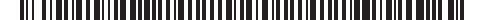 Република СрбијаОпштинска управа општине Дољевац Пореско одељењеБрој решења: 436-7 / 659 / 2012ЈМБГ: 2110928732328Општинска управа општине Дољевац Пореско одељење на основу чл. 2a, чл. 54. ст. 2. тач. 2. подтачка 2. Закона о пореском поступку и пореској администрацији ("Сл. гласник РС", бр. 80/02...2/12), чл. 32, 33. и 39. Закона о порезима на имовину ("Сл. гласник РС", бр. 26/01...78/11), чл. 60. a у вези са чл. 6. став 1. тачка 1. Закона о финансирању локалне самоуправе ("Сл. гласник РС", бр. 62/06 и 47/11) , Одлуке о висини стопе пореза на имовину ("Сл. лист града Ниша", бр.34/11) и Олуке о утврђивању просечне цене непокретности на територији општине Дољевац за 2012. годину ("Сл. лист града Ниша" бр.14/12), члана 131. и чл. 192. Закона о општем управном поступку ("Сл. лист СРЈ", број 33/97 и 31/01 и "Сл. гласник РС", бр. 30/10), у поступку утврђивања пореза на имовину за 2012. годину, дана 12.05.2012. године доносиРЕШЕЊЕУТВРЂУЈЕ СЕ порез на имовину за 2012. годину, пореском обвезнику                  , ул.                        , Малошиште, Дољевац.Укупан износ пореза:	908.86Укупан годишњи износ пореза на имовину обвезник плаћа у једнаким тромесечним ратама у року од 45 дана од дана почетка тромесечја (15.02, 15.05, 15.08. и 15.11.2012. године) на рачун број 840-713121843-57,сапозивом на број 97 360382110928732328.Порески обвезник је дужан да доспеле, а неизмирене обавезе уплати у року од 15 дана од дана достављања решења.На износ утврђене обавезе који није плаћен у прописаном року обрачунава се и плаћа камата по стопи једнакој годишњој референтној стопи централне емисионе банке увећаној за 10 процентних поена, применом комфорне методе обрачуна. Ако порески обвезник доспеле обавезе не плати у прописаном року извршиће се принудна наплата пореза, камате и трошкова принудне наплате. Трошкови принудне наплате падају на терет обвезника.До доношења решења за наредну годину обвезник је дужан да у 2013. години плаћа аконтацију у висини и на начин утврђен овим решењем.Жалба не одлаже извршење решења.ОБРАЗЛОЖЕЊЕПорез на имовину утврђен је на основу података из пореске пријаве и других података којима је Општинска управа  општине Дољевац Пореско одељење располагала, а од значаја су за утврђивање пореске обавезе, сходно члану 33. став 1. Закона о порезима на имовину ("Сл.гласник РС", број 26/01...78/11, у даљем тексту Закон).Обвезник пореза на имовину је ималац права на непокретности које се налазе на територији Републике Србије, и то: права својине (1), права својине на грађевинском земљишту површине преко 10 ари (10), права становања (3), права закупа стана или стамбене зграде у складу са законом којим је уређено становање, за период дужи од једне године или на неодређено време (5), права закупа грађевинског земљишта у јавној својини површине преко 10 ари (8), права закупа пољопривредног земљишта у државној својини површине преко 10 ари (9) и права коришћења грађевинског земљишта у јавној својини површине преко 10 ари (6), сагласно члану 2. и 4. Закона.Обвезник пореза на имовину је и корисник непокретности (11), сагласно члану4. став 3. и 4. Закона, односно прималац лизинга (12), сагласно члану 4. став 5. Закона.Пореску основицу представља вредност непокретности на дан 31.12.2011. године утврђена сходно члану 5. Закона, применом основних и корективних елемената прописаних чланом 6. Закона и применом Правилника о  начину утврђивања основице пореза на имовину на права на непокретностима ("Сл. гласник РС", бр. 38/01...27/11).Укупан годишњи порез на имовину утврђен је применом пореских стопа прописаних чланом 11. став 1. тачка 2. и 3. Закона о порезима на имовину, и то:за права на земљишту код обвезника који не води пословне књиге, стопа пореза на имовину износи 0.30%за права на непокретности пореског обвезника који не води пословне књиге, осим на земљишту, стопе пореза на имовину износеУкупан годишњи износ пореза на имовину плаћа се тромесечно у року од 45 дана од дана почетка тромесечја, сходно члану 39.  Закона.Порески кредит (умањење пореза) утврђен је на основу члана 13. Закона. Висина камате за обавезе које нису уплаћене у прописаном року утврђена је на основу члана 75. Закона о пореском поступку и пореској администрацији ("Сл. гласник РС", број 80/02...2/12).Принудна наплата пореза, камате и трошкова принудне наплате прописана је одредбама члана 77-113. Закона о пореском поступку и пореској администрацији.Жалба не одлаже извршење решења, сходно члану 147. Закона о пореском поступку и пореској администрацији. На основу изложеног, решено је као у диспозитиву.ПОУКА О ПРАВНОМ ЛЕКУ: Против овог решења може се изјавити жалбаОпштинском већу општине Дољевац, у року од15 дана од дана достављања решења, а преко Општинска управа општине Дољевац Пореско одељење.Жалба се таксира са 200,00 динара административне таксе и уплаћује нарачун број 840-742251843-73 – Општинске административне таксе, са позивом на број 97 81038.Одговорно лицеПауновић ЈасминаАдреса: Општинска управа општине Дољевац, ул. Николе Тесле 121. Канцеларија бр. 24. Радно време од 07,00-15,00ЖАЛБАПорески обвезници имају право на жалбу на решење којим је утврђен износ пореза, комуналне таксе или накнаде у року од 15 дана. Рок за подношење жалбе на решење о принудној наплати је 8 дана. Рок за подношење жалбе на решење о12. ПРЕГЛЕД ПОДАТАКА О ПРУЖЕНИМ УСЛУГАМАИЗВЕШТАЈ О РАДУОПШТИНСКЕ УПРАВЕ ОПШТИНЕ ДОЉЕВАЦЗА 2015. ГОДИНУИЗВЕШТАЈО РАДУ ОПШТИНСКЕ УПРАВЕОПШТИНЕ ДОЉЕВАЦ ЗА 2015. ГОДИНУОпштинска управа општине Дољевац своју делатност утврђену законом и прописима донетих на основу истог у 2015. години  извршавала је  преко: Одељења за привреду и финансије;Одељења за урбанизам, имовинско правне и инспекцијске послове иПореског одељења; Одељења за општу управу и ванпривредне делатности;Као законски основ за решавање предмета у управном поступку у Општинској управи примењује се Закон о општем управном поступку који садржи основна правила поступка, као и републички закони којима су поједина питања поступка за одређену област регулисана. Ти поступци су у складу са утврђеним начелима Закона о општем управном поступку.Органи који спроводе одредбе Закона о општем управном поступку, при решавању и одлучивању о правима и обавезама радних људи и грађана дужни су да по захтевима странака предузимају радње у управном поступку одмах, а решења донесу у року од 30 дана, а у сложенијим управним стварима у року од 60 дана. Решења се достављају странкама одмах ради евентуалне употребе правног средства.ИЗВЕШТАЈ О РАДУ ОДЕЉЕЊА ЗА ПРИВРЕДУИ ФИНАНСИЈЕ ЗА 2015. ГОДИНУОдељење за привреду и финансије у 2015. години обављало је  следеће послове:У области привредеврши послове који се односе нa подстицање, развој и задовољавање потреба грађана у областима пољопривреде, шумарства и водопривреде, општинске робне резерве и снабдевање грађана, израду нацрта програма развоја програма Општине, праћење стања привредног развоја, послови планирања одбране и послови ванредних ситуација, прати доношење програма и планова Јавног комуналног предузећа и Дирекције за изградњу општине Дољевац и њихову реализацију, прати остваривање Програма уређивања грађевинског земљишта и врши послове у области локалног економског развоја.У области финансија врши  послове који се односе на припрему и реализацију буџета и завршног рачуна општине, праћење  остваривања јавних прихода буџета, организација финансијских и рачуноводствених послова буџета: инспекцијски надзор над коришћењемм буџетских средстава, самодопринос, послове трезора општине који се односе на финансијско планирање, управљање готовинским средствима, контролу расхода буџета, буџетско рачуноводство и извештавање на нивоу главне књиге трезора, управљање дугом и финансијском имовином, праћење кретања масе зарада у јавним предузећима општине и доставање извештаја министарству, контролу новчаних докумената и инструмента плаћања и наменско коришћење сртедстава, благајничко пословање, вођење пословних књига и других евиденција.ПОСЛОВИ БУЏЕТА, ТРЕЗОРА  И ФИНАНСИЈСКИ  ПОСЛОВИ     	У току извештајног периода 01.01. до 31.12.2015. године, извршени су следећи послови:       -    припрема нацрта Одлуке о завршном рачуну буџета Општине Дољевац      -    припрема Одлуке о завршном рачуну буџета општине Дољевац      -    израда консолидованог завршног рачуна        -    припрема документације и извештаја за ревизију завршног рачуна      -    затварање пословних промена за претходну годину       -     превођење у почетно стање и отварање нове пословне годинеприпрема и израда нацрта Одлуке о буџету ,припрема и израда Одлуке о буџету,припрема и израда  Одлуке о ребалансу, ( три ребаланса у току године)достављање месечног П/Р извештаја  до 5. у месецу Управи за трезор Ниш. слагање књиговодственог стања са банком. достављање месечног известаја о планираним и извршеним приходима и расходима свих корисника буџета до 15. у месецу Управи за трезор Ниш.Достављање извештаја о кредитном задужењу буџета општине Дољевац.Достављање периодичног извештаја Управи за трезор.Достављање месечних извештаја о извршеним расходима за плате директних и индиректних корисника буџета Министарству финансија.Израда периодичног консолидованог обрасца број 5.Примљено је и обрађено велики број захтева корисника за исплату из буџета.Књижење извода сваког дана.Месечно и тромесечно слагање прихода и расхода са корисницима буџета.Рад на пројектима и извештавање.Писање налога за пренос корисницима буџета сваког дана .Достављање извештаја о извршењу буџета руководству општине и Скупштини.Остали послови по налогу начелника одељења и осталих руководилаца.БЛАГАЈНИК-ЛИКВИДАТОР У  2015.години обрачунато је, исплаћено и прокњижено  кроз благајну следеће:14 обрачуна зараде за управу, председника и скупштину12  обрачуна превозних трошкова радника13 накнада  заменику председника Скупштине13 накнада председнику Скупштине12 накнада месечног примања већникаисплаћене дневнице одборницима  за  8 Скупштина  и члановима Општинског већа за 13 седница већа и 9 административних комисијаобрачун и исплата  49 комисијаобрачун и исплата 9 јубиларних награда, 2 отпремнинеобрачун и исплата 1 неискоришћеног годишњег одмораисплата готовинских рачуна, 164  налога за службено путовање  и  90  путаринакуповина земље и  исплата накнаде штете због уједа псаза све исплате слање електронских пријава -    достаљање 12 месечних статистчких извештаја  Заводу за статистикудостављње фонду  ПИО  обрасце МУК и МУН-К уз све накнаде зараде  достављен  М-4 за 2014.годину слагање потрошње горива са возачима за 6 аутомобилаевиденција прекорачења мобилних рачуна за раднике и руководиоце по Одлуциисплата мртвозорника за 12 месециобрачун, исплата, књижење за 12 месеци за борачко инвалидску заштиту, месечно требовање средстава код министарства и достављање  завршног  рачуна министарству за  борачко инвалидску заштитудостављање података Државној ревизији за 2014.годину исплата новогодишњих поклон пакетићаисплате, књижења и израда  завршног  рачуна за Синдикат Општине финансијски  и кадровски извештај  за регистар запослених месечноКЊИГОВОДСТВЕНО-ФИНАНСИЈСКИ ПОСЛОВИ, ПОСЛОВИ ТРЕЗОРА И ПОСЛОВИ МЕСНИХ ЗАЈЕДНИЦАУ  2015. години урађено је следеће:Урађено је укупно 18 завршних рачуна и то за :  Председника и општинско веће, Скупштину општине, МЗ Дољевац, МЗ  Кочане, МЗ Пуковац, МЗ Шаиновац, МЗ Русна, МЗ Чечина, МЗ Малошиште, МЗ Белотинац, МЗ Чапљинац, МЗ Ћурлина, МЗ Перутина, МЗ Кнежица, МЗ Клисура, МЗ Мекиш, МЗ Орљане, МЗ Шарлинац.Примљено је  544  рачуна Општинске управе, Председника и Скупштине , изконтирано , исплаћено и прокњижено.Прокњижено је  252 налога Општинске управе укључујући  све обавезе и трошкове, 96 налога са променама нефинансијске имовине и капитала.Урађен је годишњи  статистички извештај о инвестицијама у основне фондове, комплексни статистички  годишњи извештај за кориснике буџетских средстава за 2014.годину и то за Општинску управу, Председника и општинско веће и Скупштину општине.Вођена је финансијска евиденција за свих 16 месних заједница и прокњижено је укупно 758  налога са трошковима, обавезама, нефинасијском имовином, подношени су захтеви за плаћање и трансфер средстава Служби буџета општине Дољевац.Вршени су  обрачуни и исплате месечне надокнаде  за Председнике месних заједница  16 месечно(укупно 176 обрачуна и исплата u 2015.г).Свакодневни унос података у Регистар измирења новчаних обавеза (РИНО) за Општинску управу, Председника и Oпштинско веће о свакој преузетој обавези и исплати исте.Урађено је 19 Финансијских планова и то за Општинску управу, Председника и Општинско веће и Скупштину општине Дољевац као и за свих 16 месних заједница општине Дољевац. Израда измена финансијских планова Председника и општинског већа,Скупштине и Општинске управе као и месних заједница паралелно са ребалансима буџета.Усаглашена су стања Општинске управе, Скупштине и  Председника и Општинског већа са извршењем буџета. Урађене су појединачне пореске пријаве за 2015. годину за Месне зaједнице предате Пореској управи.Одрађена су књижења обрачуна амортизације Месних заједница на дан 31.12.2015.годОдрађена су књижења  разлика по попису основних средстава  Општинске управе  са увођењем у књиговодствену евиденцију свих нових основних средстава за 2015.годину као и обрачун амортизације на дан 31.12.2015. ПОСЛОВИ ПОЉОПРИВРЕДЕ   У току извештајног периода  примљеноје укупно 5 предмета, донета су 5 решења. На једно решење уложена је жалба, за које је поступак је још увек у току код другостепеног органа.Издато укупно 41 уверење и то:31 уверењe о бављењу пољопривреном производњом  и уверење за регулсиање  пензијског стажа /због проглашене суше  у 2003. години/.10 уверења – потврде о коришћењу субвенција из буџета општинске управе.У извештајном периоду пружана је помоћ власницима пољопривредних газдинстава, код поступка регистрације  и вршења промена у пољ. газдинствима за око  100 предмета на лични захтев странке, попуњавање образаца за остваривање права на субвенције и подстицајна средства из области пољопривреде и сточарства.ИЗВЕШТАЈ О РАДУ ЗА РАДНО МЕСТО: ИТ АДМИНИСТРАТОР И ПОСЛОВИ МАРКЕТИНАГА, ПРОМОЦИЈЕ И СТРАТЕГИЈЕ КОМУНИКАЦИЈЕ, ПОСЛОВИ ВАНРЕДНИХ СИТУАЦИЈА И ПЛАНИРАЊА ОДБРАНЕОтклањање застоја у раду опреме (200)Ажурирање званичне презентације Општинске управе, канцеларије за локални економски развој и канцеларије за младе (120)Ажурирање сигурносних закрпа CMS-a(10)Инсталирање дигиталних сертификата за електронско плаћање(1 рачунар)Инсталирање дигиталних сертификата за подношење електронске пријаве(1 рачунар)Ажурирање статистичких података (10)Техничка подршка код израде Програма заштите, уређења и коришћења пољопривредног земљиштаНабавка потрошне ИТ опремеСкенирање документације (~10000 страница)Ажурирање информатора и постављања истог на званичној интернет страници општине (12)Реинсталација оперативних система (20)Попуњавање упитника (40)Припрема штампе (60)„Чишћење“ екстерних меморија од вируса (30)Бекап података (9)Разна софтверска подешавања (400)Сређивање базе података РГЗ-а и подешавање исте у форми извештаја за попис непокретностиДневни извештаји Оперативном центру Ниш(~200 извештаја)Месечни извештаји Оперативном центру Ниш (12 извештаја)Квартални извештаји Оперативном центру Ниш (4 извештаја)Израда Плана одбране општине ДољевацАдминистративно – технички послови Штаба за ВСОстали послови:План јавних набавки (унос података у апликацији управе за јавне набавке) (40)Помоћ корисницима: Центар за социјални рад, Дирекција за изградњу, библиотека,  Црвени крст, основна школа, ЈКП, Лане (30)Јавне набавке (50)Помоћ у организацији Дана општине ДољевацПостављање каналица за УТП каблове (3)Израда видео презентације општине ДољевацПомоћ око складиштења скениране документације приликом вршења ревизијеНачелник Одељења за привреду и финансије,Дипл.ецц. Јовица Пешић, с.р.ИЗВЕШТАЈ О РАДУОДЕЉЕЊА ЗА УРБАНИЗАМ, ИМОВИНСКО ПРАВНЕ И ИНСПЕКЦИЈСКЕ ПОСЛОВЕЗА  2015. ГОДИНУОдељење за урбанизам, имовинско правне и инспекцијске послове, обављало је  послове у 2015. години : У области урбанизма, комунално стамбених и грађевинских послова Послове који се односе на проверу исправности техничке документације, припрему за доношење и спровођење урбанистичких планова, евидентирање бесправно изграђених објеката и њихово усклађивање са планским актима, издавање одобрења за грађење, технички преглед и издавање употребних дозвола за објекте за које је надлежна општина, уређење, развој и обављање комуналних делатности, старање о обезбеђењу материјалних и других услова за трајно обављање комуналних делатности, праћење остваривања основних комуналних функција (снабдевање водом и одвођење отпадних вода, чишћење јавних површина, одржавање јавних зелених површина, јавне расвете, саобраћаја и др. у складу са Законом), врши надзор над обављањем комуналних делатности, води регистар улица, тргова и зграда и одређује кућне бројеве, издаје одобрења за грађење и потврда о пријави радова, обезбеђује технички преглед и издавање употребне дозволе за објекте комуналне инфраструктуре за које општина уступа грађевинско земљиште, стамбену изградњу и одржавање зграда, обавља послове везане за изградњу, одржавање и коришћење локалних путева, улица и других јавних објеката од значаја за општину, ванлинијски превоз путника, такси превоз као и послове  у вези са ценама стамбено-комуналних услуга. У области  имовинско правних послова и послова јавних набавкипослове који се односе  на заштиту, очување и евиденцију непокретности које користи општина, управљање, коришћење и располагање непокретностима општине и њихову укњижбу, одређивање грађевинског земљишта, давање у закуп грађевинског земљишта, престанак права коришћења грађевинског земљишта, стручни послови у области јавних набавки и друге послове у овим областима у складу са Законом, Статутом и другим прописима.У области заштите животне средине, послова занатства, трговине, угоститељстав и саобраћајапослове који се односе на заштиту, унапређење животне средине, природе и ваздуха и природних добара у општини, утврђивање услова заштите животне средине за изградњу објеката, утврђивање посебне накнаде за заштиту животне средине, послови процене утицаја на животну ссредину, противпожарне заштите, послови занатства, трговине, угоститељства и саобраћаја,   издавање радних књижица и вођење регистра радних књижица, просторни размештај објеката мале привреде, планирање и изградњу објеката, заштиту ваздуха, земљишта, заштиту шума, заштиту вода, заштиту биљног и животињског света, заштиту природних добара и заштиту од буке, од јонизирајућег зрачења заштиту од отпадних и опасних материја, држање животиња, природна лековита својства у одређеним подручјимаи други послови у складу са законом, Статутом и другим прописима.	У области инспекцијских пословаОбављало је  инспекцијски надзор и то из области  грађевинске, комуналне, саобраћајне  и инспекције заштите животне средине.ПОСЛОВИ НАЧЕЛНИКА   ОДЕЉЕЊА ЗА УРБАНИЗАМ, ИМОВИНСКО  ПРАВНЕ И ИНСПЕКЦИЈСКЕ ПОСЛОВЕ 	Начелник  Одељења за урбанизам, имовинско правне и инспекцисјке послове   у 2015. години, урадила је следеће:- По тужби Здравковић Зорана из Брестовца, против општине Дољевац, број 70 – 3/2014 пред Основним судом у Лесковцу, писање једног  поднеска , заступање на рочишту 5;- По тужби Марковић Новице  из Брестовца, против општине Дољевац, број 70 – 4/2013 пред Основним судом у Лесковцу, писање једног поднеска,  заступања  на рочишту 5;- По тужби Марковић Драгише  из Брестовца, против општине Дољевац, број 70 – 2/2014 пред Основним судом у Лесковцу, писање једног поднеска, заступања на рочишту 6;- По тужби Марковић Томислава  из Брестовца, против општине Дољевац, број 70 – 5/2013 пред Основним судом у Лесковцу,  писање  једног поднеска, заступања на рочишту 5;- По тужби Стаменковић Анице из с. Чечина, против општине Дољевац, број 70 – 4/2014, пред Oсновним судом у Нишу, писање  једног поднеска и заступања на рочишту 5;- По тужби Живковић Предрага из Пуковца, против општине Дољевац, број 70 - 3/2013, пред Основним судом у Нишу, заступања на рочишту 6.- По тужби  Усаиновић Есата из Ниша, против општине Дољевац, број 70 – 6/2014 пред Основним судом у Нишу, писање жалбе на пресуду, заступања на рочишту 3;- По тужби Поповић Милана из Ниша, против општине Дољевац, број 70 – 5/2014, пред Основним судом у Нишу, писање једног поднеска, жалбе  на пресуду и  заступање на рочишту 2;- По тужби Стаменковић Љубице из Дољевца, против општине Дољевац број 70 – 12/2013, пред Основним судом у Нишу, писање  једног поднесака, заступања на рочишту 4; - По тужби Величковић Новице из Пуковца, против општине Дољевац, број 70 – 7/2014, пред Основним судом у Нишу, писање једног поднеска,  заступање на рочишту 5;  - По тужби Петровић Светислава из Ниша,  против општине  Дољевац,  број 70 – 8/2013, ради накнаде штете,  писање једног поднеска, заступање 7, и предузимање других правних радњи; По тужби Миладиновић Сретена из Ниша, против општине Дољевац,  број 70 – 6/2015, писање одговора на тужбу и заступања на рочишту једно;По тужби Миленковић Младена из Малошишта, против општине Дољевац,  број 70 – 8/2015, писање одговора на тужбу,  и заступања на рочишту једно;По тужби Стојиљковић Марије из Малошишта, против општине Дољевац,  број 70 – 4/2015, писање одговора на тужбу и заступања на рочишту 2;По тужби Цекић Саше из Вољчинца, против општине Дољевац,  број 70 – 7/2015, писање одговора на тужбу и заступања на рочишту 2;По тужби Стевановић Бобана из Белотинца, против општине Дољевац,  број 70 – 5/2015, писање одговора на тужбу и заступања на рочишту 2;По тужби мал.Цветковић Богдана и Цветковић Добривоја из Малошишта , против општине Дољевац,  број 70 – 10/2015, писање одговора на тужбу и заступања на рочишту 2;По тужби Гавриловић Дивне из Малошишта, против општине Дољевац,  број 70 – 9/2015, писање одговора на тужбу и заступања на рочишту 1;По тужби Нешић Петра из Ниша, против општине Дољевац,  број 70 – 12/2015, писање одговора на тужбу;20 вансудскa  поравнања, закључена  са подносиоцима захтева  за наканду нематеријалне штете  због уједа паса луталица;   Поступање по приговорима пацијената поднетих Саветнику за заштиту права пацијената – састављање записника и извештаја по 3 приговора;Поступање  по захтевима за приступ информацијама од јавног значаја:   доношење  решења или достављање информација по 48 захтева, поступање  по жалбама против решења 38, састављање  управних тужби против решења повереника: 4, и састављање приговора на  решења Управног суда: 4.Састављање  целокупне  документације за спровођење поступка отуђења неизграђеног грађевинског земљишта у јавној својини општине Дољевац, ради изградње,  мотела у оквиру комплекса Аква парк Дољевац, путем прикупљања понуда;	- 	Обављање  других послова у вези са  израдом  нацрта одлука  из области Одељења за урбанизам, имовинско правне и инспекцијске послове,  и пружња  стручне помоћи при изради аката које доноси Скупштина општине и Општинско  веће из надлежности Одељења,  као и састављање закључака и решења  сходно Закону о општем управном поступку.	- Припремање   материјала  и предузимање других радњи за седнице  Комисије за планове општине Дољевац, за одржаних 10 седница. ПОСЛОВИ КОМУНАЛНОГ ИНСПЕКТОРА ,  САОБРАЋАЈНОГ  ИНСПЕКТОРА И ИНСПЕКТОРА ЗА ПУТЕВЕ 	У Извештајном периоду,   на пословима комуналног инспектора, саобраћаној инспектора и инспектора за путеве, примњено је укупно 38 предмета и то:-  31 предмет по пријави грађана (од тога 2 предмета пренета из 2013. године) и- 7 предмета по службеној дужности.По свим предметима вођен је управни поступак,   инспектор је изашао на лицу места, сачинио записнке о увиђају, саслушао странке и донео решења са наложеним мерама. Због неизвршења решења поднет је 1 захтев за покретање прекршајног поступка, а извршено је 31 контрола извршења решења. Такође, у извештајном периоду инспектор је учествовао у заједничким контролама са осталим инспекторима (инспектор за заштиту животне средине) са представницима јавног комуналног предузећа у Дољевцу и председницима Савета месних заједница, а у циљу контроле комуналне хигијене, уклањања дивљих депонија по месним заједницама, вршио контролу  комуналне хигијене  на пијацама у Малошишту и Пуковцу. У оквиру акције Министарства саобраћаја и Министарства унутрашњих послова, а у организацији ЈП „Железница Србија“, био ангажован на уклањању  секундарних сировина  скадираних  у  железничком појасу, као и на контроли  објеката привредника који се баве прометом секундарних сировина.У наведеном периоду инспектор је изилазио на лицу места на усмене захтеве странака, а у циљу превентивног решавања проблема у области комуналне  хигијене, безбедности саобраћаја на локалним путевима, као и заштити  пољских некатегорисаних путева.ПОСЛОВИ УРБАНИЗМA,    ГРАЂЕВИНСКИ ПОСЛОВИ, СТАМБЕНИ ПОСЛОВИ И ПОСЛОВИ  ИЗДАВАЊА РАДНИХ  КЊИЖИЦА  У периоду од 01.01.-31.12.2015.год. на горе наведеним пословима обрађено је: У наведеном извештајном периоду вршено је:подношење захтева и и обезбеђивање услова имаоца јавних предузећа за издавање решења у обједињеној процедури достава  месечних  података  заводу за статистику о издатим грађевинским дозволама  (ГРАЂ -10)уношење података о издатим решењима у дигиталном облику. Обављани су послови Комисије  за елементарне непогоде ( излазак на терену, састављање  записника и процена настале штете).Издато је  209  радних књижица  и извршено  98 уписа и промена у радним књижицама.Такође, рађено је на припреми материјала у поступку доношења планских домената ( планова детаљне регулације ), организовн  рад комисије за планове, подношени захтеви и обезбеђивање услова имаоца јавних предузећа за израду планова, координирано  на спровођењу пројеката чији је инвеститор општина Дољевац. ПОСЛОВИ ГРАЂЕВИНСКЕ ИНСПЕКЦИЈЕ У периоду од 01.01.-31.12.2015. године на пословима грађевинске инспекције обрађено је:  12 примљених  предмета по захтевима странака  од којих је решено 15 (7 усвојених захтева, 3 одбијена, 4 одбачена и 1 обустављен)  и 1 презаведен за 2016.годину (све прегледе инспектор је вршио на терену, сачинио записнике и донео решења са наложеним мерама)квартално донети план, оперативни план, прорачун трошкова и програм уклањања објекта сходно Правилнику о поступку доношења и садржини програма уклањања објеката („Сл.гласник“, бр. 27/2015)  предлог програма пописа по зонама незаконито изграђених објеката на територији општине Дољевац сходно Закону о озакоњењу („Службени гласник РС“, број 96/2015)Грађевински  инспектор у 2015. години, урадио  је:  теренске изласке службено ради контроле и по пријавама грађана на прикупљању и обради података за програм пописа (подаци добијени од одељења за урбанизам, Службе за катастар непокретности Дољевац и ортофото подаци)на информисању грађана о потребној документацији за озакоњење објекта на припреми апликација за подношење захтева на конкурсе Европског прогресана припреми података за енергетску ефикасност објеката за потребе Министарства рударства и енергетикена координацији израде грађевинских пројеката за објекте на територији општине Дољевац у име инвеститора Општине Дољевац-ЈП Дирекције за изградњу општине Дољевац.        По налогу минастарства грађевинарства, саобраћаја и инфраструктуре грађевинска инспекција је доставила све информације и извештаје.ПОСЛОВИ ИНСПЕКЦИЈЕ ЗА ЗАШТИТУ ЖИВОТНЕ СРЕДИНЕ  У извештајном периоду  за 2015. годину, у области инспекције за заштиту животне средине, извршено је 30 контрола   и то :- 25 предмета по службеној дужности            - 5 предмета по захтеву странкеСве контроле инспектор је вршио на терену, сачинио записнике и донео решења са наложеним мерама.Такође, у извештајном периоду инспектор је учествовао у заједничким контролама са Републичким  инспекторима за заштиту животне средине  из Ниша и у заједничким контролама са комуналним инспектором општине Дољевац. У наведеном периоду  се доста радило на превенцији заштите животне средине у смислу обиласка  привредних субјеката и давању савета како из области заштите животне средине тако и из области управљања отпадом на територији општине Дољевац. Поред наведених послова  инспектор је  обављао  и  остале послове по налогу непосредног старешине.ИМОВИНСКО ПРАВНИ ПОСЛОВИ  И ПОСЛОВИ  ЈАВНИХ НАБАВКИУ извештајном периоду на имовинско правним пословима урађено је следеће:У предмету број 465-1/2015 сачињено је 5 записника о саслушању странака, донето 5 решења, сачињено 5 записника о поравнању.У предметима захтеви за доношење решења о  утврђивању земљишта за редовну употребу објекта и формирању грађевинске парцеле донето: 4 решења. Обрађена су 4 захтева за давање на коришћење пословног простора.Извршено је 12 увиђаја на лицу места и о томе сачињени записници (објекти културе, и др. општински објекти).Упућено 62 захтева РГЗ Служби за катастар непокретности у Дољевцу:  за упис стечених права,упис јавне својине, издавање листова непокретности, копије плана, уверења о кретању парцела, достављање обавештења, за поступање по пројекту препарцелације, исправку границе парцела, издавање основа уписа за катастарске парцеле.У 7 предмета Републичке дирекције за имовину РС, достава решења Привредног суда у Нишу, по спроведеном поступку достављена обавештења Дирекцији.Упућено 9 захтева Радњи за пружање геодетских услуга „Геометар“ Пуковац-Дољевац, за снимање објеката, цепање парцела, омеђавање парцела, за израду катастарско топографског планаУпућено 12 захтева РУЈП експозитура у Дољевцу, ради утврђивања тржишне вредности непокретности.Упућено 44 захтева Републичкој дирекцији за имовину РС за издавање потврде да је непокретност пријављена за јединствену евиденцију непокретности у државној својини.Одржана је 1 седница Комисије за вођење поступка и доношење решења по захтеву за враћање земљишта СО Дољевац. Донет 1 закључак, упућен 1 захтев РГЗ Служби за катастар непокретности за достављање података.Одржане су 2 седнице Комисије за спровођење комасације СО Дољевац. Донето 1 решење, упућена 2 захтева РГЗ Служби за катастар непокретности за достављање података.Достављана обавештења странкама. На пословима јавних набавки: Обрађено 61 предмет. Израда Плана набавки,  Правилника о ближем уређењу поступка јавних набавки. Достављани квартални извештаји Управи за јавне набавке, достављен Извештај о извршењу плана набавки за 2014.годину.Обављање  административних  послова за потребе Комисије за израду Програма заштите, уређења и коришћења пољопривредног земљишта и Комисије за издавање у закуп пољопривредног земљишта ( израда записника, дописа, одлука, уговора. Достављани извештаји Управи за пољопривредно земљиште. Упућен јавни позив за достављање понуда за остваривање „Права пречег закупа“ државног земљишта на подручју општине Дољевац за 2016.годину).АДМИНИСТРАТИВНИ И ТЕХНИЧКИ ПОСЛОВИ ИЗ ОБЛАСТИ УРБАНИЗМА	У току извештајног периода запослена  је обављала административне и техничке послове у  судским поступцима  по укупно 19 поступака,   техничке послове израде нацрта, одлука и других аката и састављању  закључака и решења сходно  Закону о општем управном поступку  из надлежности Одељења за урбанизам  имовинско правне и инспекцијске послове, водила  записнике са седница Комисије за планове за одржаних 10 седница. 	Водила записнике са седница Савета за безбедност саобраћаја на путевима.	Обављала техничке послове у поступањима  по приговорима пацијената поднетих Саветнику за заштиту права пацијената, у поступањима по захтевима за приступ  информацијама од јавног значаја, у  имовинско правним поступцима,  у поступцима  по захтевима поводом  уједа паса луталица и  помагала  на другим административно техничким пословима по налогу начелника одељења.				Начелник Одељења за урбанизам,				имовинско правне и инспекцијске послове 							   Дипл.прав.Мирјана МладеновићИЗВЕШТАЈ О РАДУ ПОРЕСКОГ ОДЕЉЕЊА ЗА 2015. ГОДИНУПореско одељење у 2015. години обављало је следеће послове:	У области утврђивања локалних  јавних прихода и пореске контроле и то:пријем, обрада, контрола и унос података из пореских пријава, утврђивање решењем обавеза по основу локалних јавних прихода, за које није прописано да их сам порески обвезник утврђује,eвидентирањe утврђених пореских обавеза у пореском књиговодству локалне пореске администрације у складу са прописима, канцеларијска и теренска пореска контроле законитости и правилности испуњавања пореских обавеза које се утврђују решењем локалне пореске администрације, послови првостепеног поступка по изјављеним жалбама пореских обвезника, вођење поновног поступка по поништеним управним актима, примена јединствених стандарда, дефиниција, класификација и номенклатура, кодирања података и технике обраде у складу са јединственим информационим системом за локалне јавне приходе, послови давања бесплатних информација о пореским прописима из којих произилази пореска обавеза по основу локалних јавних прихода (сервис пореских обвезника), послови у вези продужења рокова за подношење пореских пријава, (сервис пореских обвезника), послови извештавања локалне самоуправе и Пореске управе у вези локалних јавних прихода и други послови из области утврђивања и контроле локалних јавних прихода.	У области наплате локалних јавних прихода, пореског књиговодства и извештавања и то:послови редовне и принудне наплате, одлагања плаћања пореског дуга по основу локалних јавних прихода, пословипрвостепеног поступка по изјављеним жалбама пореских обвезника, вођење поновног поступка по поништеним управним актима, послови књижења извршених уплата по основу локалних јавних прихода и вођења јединственог пореског књиговодства за локалне јавне приходе, примене јединствених стандарда, дефиниција, класификација и номенклатура, кодирања података и технику обраде у складу са јединственим информационим  системом  за локалне јавне приходе, послови припреме методолошких упутстава за једнообразну примену прописа из области локалних јавних прихода у вези наплате и пореског књиговодства локалних јавних прихода, послови чувања службене тајне у пореском поступку, послови у вези повраћаја више или погрешно наплаћених локалних јавних прихода и споредних  пореских давања, послови давања бесплатних информација о пореским прописима из којих произилази пореска обавеза по основу локалних јавних прихода (сервис пореских обвезника), послови издавања уверења и потврда у вези локалних јавних прихода, послови извештавања локалне самоуправе и Пореске управе у вези наплате и књижења локалних јавних прихода и други послови из области наплате и пореског књиговодства локалних јавних прихода.У извештајном периоду од 01.01.2015. до 31.12.2015. године обављени су следећи послови:- Израђен је завршни рачун  за 2015. годину.-Утврђено је 11483 решења. Од тога 6137 решења за порез на имовину физичких лица, унешено 56 решења за порез нa имовину правних лица, 42 решења за комуналне таксе, 5121 решења за накнаду за заштиту и унапређење животне средине физичких лица, 37 решења за заштиту и унапређење животне  средине правних лица,  46 решења о повраћају и прекњижењу и 44 решења за репрограм.- Издато је 2393 опомена.- Прокњижено je 11393 за дужења порешењима и пријавама. - Прокњижено је 836 извода. - Издато је: 531 уверење.- Послато 28 дописа.- Унешено 515 пријава и одјава за порез на имовину.- Вођено је 9 поступака  по жалбама.- Вршено је месечно слагање стања са Управом за трезор.- Вршен је упит стања.- Вршена је припрема за штампу решења.- Вршено је попуњавање уплатница за потребе пореских обвезника.-Ажурно је вршено учитавање и књижење приспелих уплата. - Извршена је контрола донетих решења .- Вршено је позивање странака телефонским и писменим путем,  ради подношења пријава за порез на имовину и комуналне  таксе и обавештавања  о стању дуга.- Вршење пријем странака,  давање информација о стању на рачунима. - Урађен је нацрт Одлуке о утврђивању просечних цена квадратног метра  непокретности за утврђивање пореза на имовину за 2016. годину, на територији општине Дољевац.- Унешени су у базу подаци из Одлуке о утврђивању просечне тржишне цене за 2015. годину- Вршено је у склађивање књиговодственог стања са правним лицима и радњама.Начелник Пореског одељењаДипл. ецц.Пауновић Јасмина, с.р.ИЗВЕШТАЈ О РАДУОДЕЉЕЊА ЗА ОПШТУ УПРАВУ ИВАНПРИВРЕДНЕ ДЕЛАТНОСТИ ЗА  2015. ГОДИНУОдељење за општу управу и ванпривредне делатности,  обављало је следеће послове:У области опште управепослове који се односе на унапређење, организације рада и модернизацију Општинске управе, примену закона и других прописа о Општем управном поступку у Општинској управи, избор одборника за Скупштину општине, вођење регистра становника, јединственог бирачког списка, послове писарнице и архиве, оверу потписа, рукописа и преписа, надзор над радом Месних канцеларија, матичне књиге, књиге  држављана, послови у вези са радним односима, послови просветне инспекције, послови управне инспекције, административно-техничких, биротехничких и информационо документациони послови, текуће инвестиционо одржавање и обезбеђење пословне зграде, обављање послова за потребе председника Општине, Општинског већа, Скупштине општине, Комисије Скупштине општине, одборника и одборничких група и друге послове одређене Законом.У области ванпривредне делатностипослове који се односе на задовољавање одређених потреба грађана у области образовања, примарне здравствене заштите, социјалне заштите, културе, физичке културе, информисања и остваривања надзора над законитошћу рада у наведеним делатностима чији је оснивач Општина, врши послове у вези са збрињавањем избеглица и расељених лица на територији општине, врши послове за борачко-инвалидску заштиту.	Одељење као поверене послове, врши послове државне управе који се односе на решавање о праву на накнаду зараде за време породиљског одсуства, одсуства са рада ради неге детета и одсуства са рада ради посебне неге детета, родитељски додатак и дечији додатак.ПОСЛОВИ РАДНИХ ОДНОСА, ПОСЛОВИ ПРИСТУПА ИНФОРМАЦИЈАМА ОД ЈАВНОГ ЗНАЧАЈА, ЗАШТИТЕ ПОДАТАКА О ЛИЧНОСТИ И БОРБЕ ПРОТИВ КОРУПЦИЈЕУ извештајном периоду од 01.01.2015. до 31.12.2015. године урађено је:У области послова радних односа запослених у Општинској управи, извршено је попуњавање радних листа запослених у Општинској управи о њиховом напредовању.  Израђени су нацрти  решења у вези остваривања права, обавеза и одговорности запослених у Општинској управи по основу рада и у вези са радом и то: решења  о пријему у радни однос на одређено време,  решења о одређивању коефицијената,  решења о распоређивању, решења о прековременом раду,решења о одређивању звања,  решења  о плаћеном  одсуству са рада, решења о коришћењу годишњег одмора (укупно 374 решења) и  нацрти  Уговора о делу  (укупно 11).Израђено је три  нацрта Правилника о  измени Правилника о унутрашњем уређењу и систематизацији радних места у Општинској управи општине Дољевац.У вези са прибављањем сагласности за ново запошљавање у Општинској управи општине Дољевац и додатним радним ангажовањем код корисника јавних средстава, Минисарству државне управе и локалне самоуправе послате су 12 молбе за попуњавање упражњених радних места и додатно радно ангажовање.У базу Централног  регистра обавезног социјалног осигурања подношене су пријаве на обавезно социјално осигурање   и одјаве са обавезног социјалног осигурања.У вези са здравственим осигурањем запослених, постављених лица у Општинској управи, као и изабраних лица  издаване су маркице  запосленим, изабраним и постављеним лицима  као и за чланове  породица.У области послова слободног приступа , поступано је по  51 поднетих захтева  и донето је укупно 51 решење.  Вођени су поступци по укупно 22 поднете жалбе.Поверенику за информације од јавног значаја и заштиту података о личности достављен је годишњи извештај  о спровођењу Закона о слободном приступу информација од јавног значаја.У области заштите података о личности израђен је годишњи извештај о спровођењу Закона о заштити података о личности и достављен је Поверенику за информације од јавног значаја и заштиту података о личности.У области борбе против корупције израђено је 6 извештаја поводом спровођења Националне стратегије  за борбу против корупције и акционог плана за њену примену у  2015. години за општину Дољевац.Обављани су послови из области Канцеларије за младе, израда пројекта  ради конкурисања код Министарства омладине и спорта  и израда нацрта Акционог плана за младе за 2016. годину.ПОСЛОВИ СКУПШТИНЕ, ОПШТИНСКОГ ВЕЋА, 	КОМИСИЈА И  РАДНИХ ТЕЛА 	У току извештајног периода на пословима Скупштине, Општинског већа, комисија и  радних тела обављени су следећи послови:	- Одржано је 8 седница Скупштине;	- 13  седница Општинског Већа;	- 9 седница Комисије за прописе и административна питања;	- 1 седница Комисије за одликовања;- 2 седнице Локалног Савета за запошљавање општине Дољевац;	- Вођени записници на седницама Скупштине општине, Општинског већа, Скупштинских комисија, комисија председника Општине и других радних тела;	- Припрема материјала за седнице Скупштине општине, Општинског већа, као и радних тела Скупштине и експедовање истог;	- Обрада материјала са свих седница и административно технички послови;	-Обављање административних послова у вези приспелих захтева председнику општине, Скупштини општине и Општинском већу.За 13 седница Општинског већа припремљено је укупно   164 аката од којих је ОВ донело 50 и то: 2 одлуке; 42 решења; 1 План; 2 Правилника; 2 Програма и једно упутство, а утврђено је 114 предлога ради упућивања Скупштини на доношење.	За  8 седница Скупштине припремљено је и донето  укупно  114 аката, од којих   39 одлука, 59 решења, 4 Планова, 10 Програма, 1 Правилник и 1 Стратегија.ПОРОДИЉСКА  БОЛОВАЊА	У извештајном периоду од 01.01.2015.године до 31.12.2015.године на пословима породиљских боловања  примљено је  70  захтева , од тога  61  захтев за признавање права накнаде зараде за време породиљског одсуства и одсуства са рада ради неге детета и   9 захтева за признавање накнаде зараде за време посебне неге детета.  	По свим захтевима вођен је управни поступак, донето је 70  решења о признавању права. На основу Решења о признатом праву вршена је исплата накнаде зараде за време породиљског одсуства, одсуства са рада ради неге детета као и одсуства са рада ради посебне неге детета, а све у складу са Законом о раду, Законом о финансијској подршци породици са децом ,  Правилником о ближим условима и начину остваривања права на финансијску подршку породици са децом и Правилником о условима, поступку и начину остваривања права на одсуство са рада ради посебне неге детета.	По основу права на породиљско одсуство и одсуство са рада ради неге детета просечан месечни број породиља, односно корисника,  у извештајном периоду је 47  ,   по основу права  на одсуство са рада ради посебне неге детета просечан месечни број породиља је 3, просечан месечни број корисника  по основу породиљског и неге детата је  44.	Просечан месечни број породиља према редоследу рођења детета је:-   24  корисника за прво дете, -   16  корисника за друго дете,  -   7  корисника за треће  и свако наредно дете.	Просечан месечни број породиља према статусу запослених лица је:  - запослени радници код власника, 41 корисника, која се финансирају из буџета РС- 6 корисника.	Министарству  за рад, запошљавање, борачка   и социјална питања  савког месеца (до 10-ог у текућем месецу)  достављан је извештај о броју породиља односно корисника, извештај о утрошеним средствима у претходни месецу (образац НЗ-4), извештај о потребним средствима за исплату права у текућем месецу, а за доспеле обавезе у претходном месецу (образац НЗ – 2/I), као и извештај о потребним средствима за исплату права за више месеци са спецификацијом која чини саставни део овог извештаја (образац НЗ – 2/II), као и Упитници о б роју корисника по врсти накнаде.Такође су овом Министарству достављени Извештаји за пероиод јануар – јун 2015.год.,  као и за период јануар – децембар 2015.године.Укупно у току извештајног периода Министарство рада, запошљавања  и социјалне политике на име накнада зарада одобрило  је 25.438.236,35  динара, утрошено је 25.438.236,35 динара, а стање на подрачуну на дан 31.12.2015. је  0,00  динара.ПРОСВЕТНА ИНСПЕКЦИЈА И ПОСЛОВИ БОРАЧКО-ИНВАЛИДСКЕ ЗАШТИТЕ У извештајном периоду од 01.01. до 31.12.2015. године, из области просветне инспекције урађено је:5  инспекцијска  надзора у ОШ „Вук Караџић“ Дољевац и Предшколској установи за децу „Лане“ Дољевац, и сачињено 5  Записника о извршеним прегледима и 4 контролна записника1  Записник на обрасцима надлежног Министарства са табеларним приказама.7  обавештења о извршеним надзорима са записницима  у прилогу.3  обавештења достављено је странкама подносиоцима представки о извршеним надзорима и достављању представке надлежном органу.5 обвештења са представкама достављена установи са упућивањем на закон у смислу предузимања мера у погледу школовања деце са посебним потребама.око 40  пријема странака и пружање правне помоћи.Из области борачко-инвалидске заштите урађено је:      Укупно у извештајном периоду обрађено је 6 предмета и то:    по захтевима странака за признавање права  2  предмета, а по службеној дужности  4 предмета, од чега су сви решени.9  захтева  другим органима за достављање уверења које овај орган прибавља по службеној дужности.6   налога за обуставу исплата или исплату  заосталих примања12  обрачуна борачког додатка (месечних-редовних) 3 извештаја надлежном Министарству о броју активних корисника са табелама података о корисницима.20 ажурирања података у програму „Борци“ /унос нових података или измена/48 обавештења свим корисницима са достављеним дописом  АМС о ослобађању плаћања техничког прегледа и попусту за регистрацију путничког возила2 пута у току године позивани су сви кориници  и вршена провера података „уверење о животу“ у програм „Борци“око 35  пријема  странака ради давања информација и стручне помоћи.ПОСЛОВИ ДРУШТВЕНЕ БРИГЕ О ДЕЦИ 	И ФИНАНСИЈСКЕ ПОДРШКЕ ПОРОДИЦИ СА ДЕЦОМ У периоду од 01.01. до 31.12.2015. године, примљено је укупно  887  захтева, од тога 669 захтева заостваривање права на дечији додатак , 111  захтева за остваривање права на родитељски додатак мајке , за прворођено другорођено, трећерођено, четрвторођено дете, 58  захтева  за једнократну новчану помоћ за прворођено дете,49  захтева за остваривање права на финансијску помоћ за незапослене породиље, по Одлуци Скупштине општине Дољевац .Донето је 877 решења,  од ког броја је 659  решења којима се признаје право на дечији додатак,55  решења којима се не признаје право на дечији додатак ,111  решења којима се признаје право на родитељски додатак мајке за прворођено , другорођено, трећерођено односно четврто рођено дете, 58  решења којима се признаје право на једнократну новчану помоћ мајкама за прворођено дете, 36  решења којима се признаје право на финансијску помоћ незапосленој породиљи,12  решења којима се не признаје право на  финансијску помоћ незапошљеној породиљи,10  закључака о одбацивању захтева,  53 позива за допуну захтева. Примљено је  672  школске  потврде  за 2015/2016. годину, које су евидентиране кроз базу података надлежног Министарства. 	Примњено је  6 захтева за процену потреба за пружањем додатне образовне, здравствене  или социјалне подршке детету односно ученику за покретање поступка процене .По програмској процедури , електронском поштом достављена су  централној бази Министарства рада и социјалне политике  решења којима се признаје право на дечији додатак и родитељски додатак мајке, ради обраде за исплату, а решења којима се признаје право на једнократну новчану помоћ за прворођено дете и решења којим се признаје право на финансијску помоћ незапосленој породиљи   достављено је  странки и буџетској служби општине Дољевац ради обраде за исплату. 	Осим пријема захтева и пратеће обимне документације и  вођења управног поступка  до доношења решења , рађени су и  остали  административнотехнички  послови, као што је  евидентирање примљених захтева  путем пописа аката, формирање предмета у омоте списа, оверу   донетих решења и других аката ( закључака и позива за допуну предмета, обавештења за достављање школских потврда)  као  и припрема истих ради експедиције  а  по достављању  истих и завршетка поступка, рађено је   архивирање завршених предмета. 	ПИСАРНИЦA И АРХИВAУ извештајном периоду 01.01. 2015.  до 31.12.2015. године,  обављани су следећи  послови  и задаци:Завођење предмета и аката, развођење, архивирање и здруживање управних и вануправних предмета, отварање и прегледање поште, завођење препоручене поште и рачуна и отпремање поште, архивирање предмета и одлагање предмета у архиву.У интерним доставним књигама извршено је уписа: 01  	1460  02  	  205   03  	  220  04  	    26   05	  806 у књигу примљених рачуна 644 уписа                                                                                                                                                                                                    у књигу примљене поште на личност 1335 уписау књигу за отпремање поште   8130  уписау пријемну књигу – листу поште  7156  уписаУ  2015   архивирано је и одложено у архиву  1355 предмета, из 2015. године и 228 предмета из 2014. године.             ОВЕРА ПОТПИСА РУКОПИСА И ПРЕПИСА		У извештајном периоду на реферату овере потписа, рукописа и преписа, обављани су следећи послови: 	У књигу овере потписа, преписа и рукописа извршено је 5455  уписа и то: 3330 овера преписа и 2125 овера потписа.	М А Т И Ч А Р  У периоду од 01.01.2015. године  до 31.12.2015.године у оквиру матичне службе  за матичнo подручје Дољевац (насељена места Дољевац, Кочане, Шаиновац, Мекиш, Орљане и Шарлинац) рађено је следеће:1. МАТИЧНА КЊИГА РОЂЕНИХ:Издато је 710. извода из матичне књиге рођених на домаћем и 12 на интернационалном образцуИзвршено 8 уписа у МКРИздато је 105. потврда о животу грађана који користе иностране пензијеОбрађено 7 записника о признању очинстваобрађен 1 извештај о закључењу бракаиздато 3 уверења на основу МКРуписане 6 клаузуле о разводу брака Обрађено 11 дописа других органаУписано 115 клаузула  у МКР2. МАТИЧНА КЊИГА ВЕНЧАНИХ:Издато је 461. извода из матичне књиге венчаних на домаћем и 12 на интернационалном образцуЗакључено је 71 бракаиздато 2 уверења на основу МКВуписано 84 клаузула у МКВобрађено 10 пресуда о разводу бракаобрађено 14 извештаја о закључењу брака обрађен 1 допис других органаобрађено 2 решења о исправци у МКВ3. МАТИЧНА КЊИГА УМРЛИХИзвршено је 103 уписа у МКУ Издато 301 извода из МКУ на домаћем и 2 на међународном образцуИздато 124 смртовницеПослато 326 извештаја о смртиобрађено 86 извештаја о смрти других органаобрађено 146 дописа других органа (извршитељи, суд)4. КЊИГА ДРЖАВЉАНАИздато 525 уверења о држављанству Издато 1 уверење на основу КД (да лице није уписано у КД)уписано 85клаузула у КДобрађена 2 извештаја о закључењу брака									МАТИЧАР И ПОСЛОВИ МЕСНИХ КАНЦЕЛАРИЈА	МК МАЛОШИШТЕ 	 У извештајном периоду у МК Малошиште обављани су следећи  послови: 	Непосредно вођење матичних књига за МП Малошиште као и послови овере и вођења Уписника.	Извршено је 184 овера (оверавање потписа, рукописа и преписа, овлашћења, изјаве и др.).	У матичним књигама извршени су следећи уписи: 	МКР – извршено 2 уписа рођења, издато 235  извода из матичне књиге рођених на домаћем обрасцу, 2 извода на интернационалном обрасцу  и 2  потврдe о животу и сачињено је 11 статистичких извештаја о уписима у матичне књиге и једна изјава о промени презимена након престанка брака.	МКВ – извршено 3  уписа, издато је 140  извода из матичне књиге венчаних на домаћем обрасцу.	МКУ – извршено 52 уписа смрти, од којих је један упис по основу решења,  издато је 130  извод из матичне књиге умрлих, издато је 7 смртовница.	КД- издато је 207 уверења о држављанству  и 4 уверења да лице није уписано у КД,	Извршено 95 уписа клаузула  и забелешки у матичним књигама на основу  извештаја и пресуда, и издато 45 аката /извод или обавештења/  по захтеву извршитеља.МК  БЕЛОТИНАЦ  У периоду од 01.01. до 31.12.2015.године у оквиру матичне службе  за матичнo подручје Белотинац (насељена места Белотинац и Чапљинац) рађено је следеће:1. МАТИЧНА КЊИГА РОЂЕНИХ:Издато је 113. извода из матичне књиге рођених Издато је 23. потврда о животу грађана који користе иностране пензијеизвршено је 4 уписа у МКР2. МАТИЧНА КЊИГА ВЕНЧАНИХ:Издато је 64. извода из матичне књиге венчаних Закључено је 2 бракауписано 58 клаузула у МКВобрађена 1 пресуда о разводу брака3. МАТИЧНА КЊИГА УМРЛИХИзвршено је 35 уписа у МКУ Издато 35 извода из МКУ на Издато 27 смртовницаПослато 105 извештаја о смртиобрађено 35 извештаја о смрти других органа4. КЊИГА ДРЖАВЉАНАИздато 127 уверења о држављанству 5. ОВЕРА У књизи овере извршено је 80 овера потписа, рукописа и преписа.МК  РУСНА У периоду од 01.01. до 31.12.2015.године у оквиру матичне службе  за матичнo подручје Русна (насељено место Русна) рађено је следеће:1. МАТИЧНА КЊИГА РОЂЕНИХ:Издато је 48. извода из матичне књиге рођених 2. МАТИЧНА КЊИГА ВЕНЧАНИХ:Издато је 36. извода из матичне књиге венчаних 3. МАТИЧНА КЊИГА УМРЛИХИзвршено је 4 уписа у МКУ Издато 6 извода из МКУ на Издато 4 смртовницаПослато 12 извештаја о смрти4. КЊИГА ДРЖАВЉАНАИздато 91 уверење о држављанству МК  ЧЕЧИНА 	У периоду од 01.01. до 31.12.2015.године у оквиру матичне службе  за матичнo подручје Чечина (насељено место Чечина) рађено је следеће:1. МАТИЧНА КЊИГА РОЂЕНИХ:Издато је 11. извода из матичне књиге рођених Извршен 1 упис у МКРИздато је 3. потврде о животу грађана који користе иностране пензије2. МАТИЧНА КЊИГА ВЕНЧАНИХ:Издато је 7. извода из матичне књиге венчаних 3. МАТИЧНА КЊИГА УМРЛИХИзвршено је 13 уписа у МКУ Издато 15 извода из МКУ на Издато 11 смртовницаПослато 39 извештај о смрти	МК ПУКОВАЦ 	У периоду од 01.01. до 31.12.2015.године у оквиру матичне службе  за матичнo подручје Пуковац рађено је следеће:1. МАТИЧНА КЊИГА РОЂЕНИХ:Издато је 217. извода из матичне књиге рођених Издато је 1. потврда о животу грађана који користе иностране пензијеизвршено је 4 уписа у МКРобрађено 1 решење о промени личног именаиздато 1 уверење о слободном брачном стању2. МАТИЧНА КЊИГА ВЕНЧАНИХ:Издато је 165 извода из матичне књиге венчаних Закључено је 11 бракауписано 33 клаузуле у МКВобрађене 4 пресуде о разводу бракаобрађено 5 извештаја о закључењу брака3. МАТИЧНА КЊИГА УМРЛИХИзвршено је 49 уписа у МКУ Издато 119 извода из МКУ Издато 49 смртовницаПослато 150 извештаја о смртиобрађено 8 извештаја о смрти других органаобрађено 20 дописа других органа (извршитељи и судови)4. КЊИГА ДРЖАВЉАНАИздато 172 уверења о држављанству 5. ОВЕРА У књизи овере извршено је 300 овера потписа, рукописа и преписа.ЛИЧНИ СТАТУС ГРАЂАНА   	У извештајном периоду, од 01.01. до 31.12.2015.год., из области личног статуса грађана, обављани су послови везани за накнадне уписе рођења и смрти,  исправке по матичним књигама, као и послови везани за промену личног имена. Послови су обављани како по службеној дужности тако и по захтеву странке.	У извештајном периоду донето је 27  решења и то:из области промене личног имена (201), донето је 17 решења,из области смрти (МКУ-203), донето је 7  решења  из области венчања (МКВ-202), донето је 2  решења  у књигу држављана (КД -204) извршена је једна исправка и донето је  1 решење.БИРАЧКИ СПИСАК  	У извештајном периоду, од 01.01.2015.год. до 31.12.2015.год. из области бирачког списка и личног статуса грађана обављени су следећи послови:	Ажурирање Јединственог бирачког списка – дела бирачког списка који се води за општину Дољевац,по основу базе података преузетих од МУП-а и провером истих  код ПС Дољевац,  везано за промене настале услед пријаве пребивалишта или промене адресе стана, затим брисању лица из бирачког списка због смрти на основу извештаја достављених од стране матичара из месних канцеларија.	Приликом ажурирања јединственог бирачког списка извршено је  1729 промена.Брисању лица због смрти – 306Брисању лица због одјаве пребивалишта – 203Брисању лица због губитка пословне способности – 1Брисању лица због дуплог уписа – 1Упис због враћања пословне способности - 2Упис лица по пријави пребивалишта – 183Упис по стицању права пунолетством – 197Упису и брисању по месту боравишта ИРЛ – 1Променама личних података – 811Променама адресе пребивалишта - 24Приликом ажурирања Посебног бирачког списка извршене 6 промене и донет исти број решења.	Рад са странкама по пријему захтева за стицање статуса енергетски заштићеног купца, обрачунавању месечних прихода и издавању уверења за исте.СТУДЕНСКИ И ЂАЧКИ СТАНДАРД  У извештајном периоду рађено на обрачунавању просека месечних примања по члану домаћинства и издавању уверења за смештај у дом ученика и студената, као и  за ученичке и студентске кредите  и том прилоком издато 138  уверења.     Начелник Одељења за општу управу и ванпривредне делатносати	Дипл.ецц. Властимир Анђелковић, с.р.13. ПОДАЦИ О ПРИХОДИМА И РАСХОДИМА  На основу члана 43. став 1  и члана 112. Закона о буџетском систему („Службени гласник РС“, број 54/2009, 73/2010 , 101/2010, 101/2011, 93/2012,   62/2013, 63/2013 –испр и 108/2013, 142/2014 и 68/2015), члана 32. т.2.  Закона o локалној самоуправи (''Службени гласник РС'', број 129/07, 83/2014) и члана 21. став 1. и члана 37. Став1.  т.2. Статута општине Дољевац („Службени лист града Ниша'', број 69/2008,  89/2010, 14/2012, 32/2012 , 70/2012 , 57/2013, 9/2014, 26/2015),  Скупштина општине Дољевац,  на седници од 17.12.2015. године,  донела је  ОДЛУКУО  БУЏЕТУ ОПШТИНЕ  ДОЉЕВАЦ ЗА 2016. ГОДИНУ ОПШТИ ДЕОЧлан 1.               Приходи и примања, расходи и издаци буџета општине Дољевац за 2016. годину састоје се од:Члан 2.            Средства за финансирање буџетског дефицита из члана 1. ове одлуке у износу од 112.445.000 динара и средства за отплату кредита у износу од 5.000.000 динара, обезбедиће се из вишка прихода из претходних година у износу од 87.445.000 динара и кредита у износу од 30.000.000 динара..Члан 3.             Приходи и примања буџета утврђени су у следећим износима:	Члан 4.                   Расходи и издаци буџета по основним наменама утврђени су у следећим износима:Члан 5.                   Расходи и издаци по програмима, извор 01, утврђени су у следећим износима:Члан 6.                     Расходи и издаци. распоређују  се за следеће програме, програмске активности и пројекте:Члан 7.                    Планирани капитални издаци буџетских корисника за 2016. 2017. и 2018. годину исказују се у следећем прегледу:         II .  ПОСЕБАН ДЕОЧлан 8.        Укупни расходи и издаци, укључујући расходе за отплату главнице дуга, у износу од 5.000.000 динара, финансирани из свих извора финансирања распоређују се по корисницима, и врстама издатака, и то:III ИЗВРШАВАЊЕ БУЏЕТАЧлан 9.           У складу са Законом о одређивању максималног броја запослених у локалној администрацији (''Службени гласник РС, број 68/2015), Упутством за припрему одлуке о буџету општине за 2016. годину и пројекцијама за 2017. и 2018. годину број 401-00-03075/2015-03 од 23.11.2015. године које је донео министар надлежан за послове финансија, број запослених код корисника буџета не може прећи максималан број запослених на неодређено и одређено време, и то:48 запослених у локалној администрацији на неодређено време;4   запослена у локалној администрацији на одређено време;35 запослених у Предшколској установи ''Лане'' Дољевац на неодређено време;3  запослена у Предшколској установи ''Лане'' Дољевац на одређено време;11  запослених у Јавној библиотеци Дољевац на неодређено време;1 запослен у Јавној библиотеци на одређено време;68 запослених у ЈКП ''Дољевац'' на неодређено време;2 запослена у ЈКП ''Дољевац'' на одређено време;8 запослених у ЈП ''Дирекцији за изградњу општине Дољевац'' на неодређено време;1 запослен у ЈП ''Дирекцији за изградњу општине Дољевац'' на одређено време;1 запослен у Центру за социјални рад Дољевац на неодређено време;4  запослена у Туристичкој организацији Дољевац на неодређено време.      У овој одлуци о буџету  средства за плате се обезбеђују за број запослених из става 1. овог члана.Члан 10.                За извршење ове одлуке одговоран је председник општине.                        Наредбодавац за извршење буџета је председник општине.Члан 11.                Наредбодавац директних и индиректних корисника буџетских средстава је руководилац, односно лице које је одговорно за управљање средствима, преузимање обавеза, издавање налога за плаћање који се извршавају из средстава органа, као и за издавање налога за уплату средстава која припадају буџету.Члан 12.                За законито и наменско коришћење средстава распоређених овом одлуком, поред руководиоца директних и индиректних корисника буџетских средстава, одговорни су  и начелник за привреду и финансије и начелник за општу управу и ванпривредне делатности.Члан 13.                 Одељење за привреду и финансије обавезно је да редовно прати извршење буџета  и најмање два пута годишње информише oпштинско веће, а обавезно у року од петнаест дана по истеку шестомесечног, односно деветомесечног периода.                 У року од петнаест дана по подношењу извештаја из става 1. овог члана, oпштинско веће усваја и доставља извештај Скупштини општине.                 Извештај садржи и одступања између усвојеног буџета  и извршења и образложење великих одступања.Члан14.                  Одлуку о промени апропријације из општих прихода буџета и преносу апропријације у текућу буџетску резерву, у складу са чланом 61. Закона о буџетском систему доноси општинско веће.Члан 15.                  Решење о употреби  текуће и сталне буџетске резерве на предлог Одељења за привреду и финансије доноси општинско веће.Члан 16.                 Општинско веће одговорно је за спровођење фискалне политике и управљање јавном имовином, приходима и примањима и расходима и издацима на начин који је у складу са Законом о буџетском систему.                 Овлашћује се председник општине да, у складу са чланом 27 ж Закона о буџетском систему, може поднети захтев Министарству надлежном за послове финансија за одобрење фискалног дефицита изнад утврђеног дефицита од 10%, уколико је резултат реализације јавних инвестиција.Члан 17.                 Новчана средства буџета општине,  директних и индиректних корисника средстава тог буџета, као и других корисника јавних средстава који су укључени у консолидовани рачун трезора општине,  воде се и депонују на консолидованом рачуну трезора.Члан 18.                 Распоред и коришћење средстава вршиће се у 2016. години по посебном решењу које доноси председник општине.Члан 19.                 Обавезе које преузимају директни и индиректни корисници средстава буџета морају одговарати апропријацији која им је за ту намену овом одлуком  одобрена и пренета.                 Изузетно корисници из става 1. овог члана, у складу са чланом 54. Закона о буџетском систему, могу преузети обавезе по уговору који се односи на капиталне издатке и захтева плаћање у више година, на основу предлога Одељења за привреду и финансије, уз сагласност општинског већа, а највише до износа исказаних у плану капиталних издатака из члана 6. ове одлуке.                 Корисник буџетских средстава, који одређени расход извршава из средстава буџета и из других прихода, обавезан је да измирење тог расхода прво врши из прихода из тих других извора.                Обавезе преузете у 2016. години у складу са одобреним апропријацијама у 2016. години, а не извршене у току 2016. године, преносе се у 2017. годину и имају статус преузетих обавеза и извршавају се на терет одобрених апропријација овом одлуком.Члан 20.                Преузете обавезе и све финансијске обавезе морају бити извршене искључиво на принципу готовинске основе  са консолидованог рачуна трезора, осим ако је законом односно актом Владе предвиђен другачији метод.Члан 21.                Корисници буџетских средстава преузимају обавезе само на основу писаног уговора или другог правног акта, уколико законом није друкчије прописано.                Плаћање из буџета неће се извршити уколико нису поштоване процедуре утврђене чланом 56. став 3. Закона о буџетском систему.Члан 22.	Корисници буџетских средстава приликом додељивања уговора о набавци добара, пружању услуга или извођењу грађевинских радова, морају да поступе у складу са Законом о јавним набавкама (Сл. Гласник РС број 124/2012, 14/2015 и 68/2015).	Јавна набавка мале вредности, у смислу члана 39. Закона о јавним набавкама, сматра се набавка истоврсних добара, услуга или радова чија је укупна процењена вредност на годишњем нивоу нижа од 5.000.000 динара.Члан 23.Распоред и коришћење средстава у разделу 5. Економска класификација 481, за донације невладиним организацијама, спортским савезима и удружењима врши председник општине на предлог Комисије за расподелу средстава а на основу спроведеног јавног конкурса.Члан 24.                Обавезе према корисницима буџетских средстава извршавају се сразмерно оствареним примањима буџета. Ако се у току године примања смање, издаци буџета извршаваће се по приоритетима, и то: обавезе утврђене законским прописима на постојећем нивоу и минимални стални трошкови неопходни за несметано функционисање корисника буџетских средстава.Члан 25.                Средства распоређена за финансирање расхода и издатака корисника буџета, преносе се на основу њиховог захтева и у складу са одобреним квотама у тромесечним плановима буџета.                Уз захтев, корисници су дужни да доставе копију комплетне документације за плаћање. Члан 26.                Новчана средства на консолидованом рачуну трезора могу се инвестирати у 2016. години само у складу са чланом 10. Закона о буџетском систему, при чему су, у складу са истим чланом Закона, председник општине, односно лице које он овласти, одговорни за ефикасност и сигурност тог инвестирања.	.Члан 27.Општинско веће донеће програм рационализације којим ће обухватити све кориснике јавних средстава укључујући и одређене критеријуме за извршење тог програма и о томе обавестити скупштину општине.                Корисник буџетских средстава не може без претходне сагласности председника општине засновати радни однос са новим лицима до краја 2016. године уколико средства потребна за исплату плата тих лица нису обезбеђена у оквиру износа средстава која су, у складу са овом Одлуком, предвиђена за плате том буџетском кориснику и програмом рационализације из става 1. овог члана.Члан 28.	Директни и индиректни корисници буџетских средстава у 2016. години обрачунату исправку вредности нефинансијске имовине исказују на терет капитала, односно не исказују расход амортизације и употребе средстава за рад..Члан 29.	За финансирање дефицита текуће ликвидности, који може да настане услед неуравнотежености кретања у приходима и расходима буџета, председник општине може се задужити у складу са одредбама члана 35. Закона о јавном дугу («Службени гласник РС» број 61/2005,107/2009 и 78/2011).Члан 30.	Корисници буџетских средстава пренеће на рачун извршења буџета до 31. децембра 2015. године, средства која нису утрошена за финансирање расхода у 2015. години, која су овим корисницима пренета у складу са Одлуком о буџету општине Дољевац за 2015. годину.Члан 31.                Изузетно, у случају да се буџету општине Дољевац  из буџета Републике или друге општине определе актом наменска трансферна средства, укључујући и наменска транферна средства за надокнаду штете услед елементарних непогода, као и у случају уговарања донације, чији износи нису могли бити познати у поступку доношења ове одлуке, Одељење за привреду и финансије на основу тог акта отвара одговарајуће апропријације за извршење расхода по том основу, у складу са чланом 5. Закона о буџетском систему.Члан 32.                Плаћање са консолидованог рачуна трезора за реализацију обавеза других корисника јавних средстава у смислу Закона о буџетском систему који су укључени у систем консолидованог рачуна трезора неће се вршити уколико ови корисници нису добили сагласност на финансијски план  на начин прописан законом, односно актом Скупштине општине и уколико тај план нису доставили Одељењу за привреду и финансије Општинске управе општине Дољевац. Члан 33.	У буџетској 2016. години неће се вршити обрачун и исплата божићних, годишњих и других врста накнада и бонуса предвиђених посебним и појединачним колективним уговорима, за директне и инидректне кориснике средстава буџета, осим јубиларних награда за запослене које су то право стекли у 2016. години.Члан 34.	Корисник буџетских средстава, који одређени расход и издатак извршава из других извора прихода и примања, који нису општи приход буџета (извор 01- Приходи из буџета), обавезе може преузимати само до нивоа остварења тих прихода или примања, уколико је ниво остварених прихода и примања мањи од одобрених апропријација.	Корисник буџетских средстава код кога у току године дође до умањења одобрених апропројација из разлога извршења принудне наплате, за износ умањења предузеће одговарајуће мере у циљу прилагођавања преузете обавезе тако што ће предложити умањење обавезе, односно продужење уговореног рока за плаћање или отказати уговор.Члан 35.                Приоритет у извршавању расхода за робе и услуге корисника буџетских средстава имају расходи за сталне трошкове, трошкове текућих поправки и одржавања и материјал.                 Корисници буџетских средстава дужни су да обавезе настале по основу сталних трошкова, трошкова текућих поправки и одржавања, материјала, као и по основу капиталних издатака измире у року утврђеном законом који регулише рокове измирења новчаних обавеза у комерцијалним трансакцијама.                Уколико корисници средстава буџета у извршавању расхода и издатака поступе супротно одредбама става 1. и 2. овог члана, одељење за привреду и финансије привремено ће обуставити пренос средстава из буџета општине,  тим корисницима.Члан 36.                Ова одлука ускладиће се са чланом 2. Закона о буџетском систему у року од шест месеци од дана ступања на снагу Закона о изменама и допунама закона о буџетском систему (''Службени гласник РС,   /2015) у делу исказивања индиректних буџетских корисника.Члан 37.                Ову Одлуку објавити у „Службеном листу града Ниша“ и доставити Министарству финансија.Члан 38.               Ова Одлука ступа на снагу осмог дана од дана објављивања у „Службеном листу Града Ниша“, а примењиваће се од 1. јануара 2016. године.Број: 400-101У Дољевцу, 17.12.2015. годинеСКУПШТИНА ОПШТИНЕ ДОЉЕВАЦ                                                                                                                                                                                             ПРЕДСЕДНИК	                     ______________________                                                                                                                                                                                               Томислав МитровићНа основу члана 43. став 1 и члана 112. Закона о буџетском систему („Службени гласник РС“, број 54/2009, 73/2010 , 101/2010, 101/2011, 93/2012, 62/2013, 63/2013-испр и 108/2013, 142/2014 и 68/2015-др. закон и 103/2015), члана 32. т.2.  Закона o локалној самоуправи (''Службени гласник РС'', број 129/07 , 83/2014) и члана 21. став 1. и члана 37. Став 1.  т.2. Статута општине Дољевац („Службени лист града Ниша'', број 69/2008,  89/2010, 14/2012, 32/2012 , 70/2012 ,57/2013, 9/14, 26/2015 и 99/2015),  Скупштина општине Дољевац,  на седници од  12.02.2016. године,  донела је  ОДЛУКУО  РЕБАЛАНСУ БУЏЕТА ОПШТИНЕ  ДОЉЕВАЦ ЗА 2016. ГОДИНУЧлан 1.            У Одлуци о буџету општине Дољевац за 2016. годину (”Сл. лист Града Ниша’’број 106/2015),            У делу  ''I ОПШТИ ДЕО''  члан 1. мења се и гласи:           ''Приходи и примања, расходи и издаци буџета општине Дољевац за 2016. годину састоје се од:Члан 2.             Средства за финансирање укупног фискалног дефицита из члана 1. ове одлуке у износу од 223.478.235 динара  , и средства за отплату кредита у износу од 5.000.000 динара обезбедиће се из нераспоређеног вишка прихода из претходних година у износу од 75.717.355 динара и кредита у износу од 152.760.880 динара..Члан 3.          У делу  ''I ОПШТИ ДЕО''  у члану 2, приходи и примања буџета код:''средства из буџета''Конто 711111 ''Порез на зараде'' износ ''120.000.000'' замењује се износом ''132.141.203''.Конто 713121 ''Порез на имовину (осим на земљиште, акције и уделе) од физичких лица'' износ ''16.000.000'' замењује се износом ''27.727.645''Конто 714543 ''Накнада за промену намене обрадивог пољопривредног земљишта'' износ ''50.000'' замењује се износом ''2.400.000''.Конто 733253 и износ ''30.000.000'' бришу се.Конто 733251 ''Капитални трансфери од других нивоа власти у корист нивоа општина'' додаје се износ ''50.000.000''.Конто 841000 ''Примања од продаје земљишта'' износ ''300.000'' замењује се износом ''4.000.000''.Код ''средства из осталих извора''Конто 733251 ''Капитални трансфери од других нивоа власти у корист нивоа општина'' износ ''30.000.000'' брише се.Код ''средства из буџета'':Код ''7+8+9 ''Текући приходи и примања''  износ  ''475.794.923'' замењује се износом ''  648,474,651 ''.     Код ''средства из осталих извора'':Код Пренета средства из претходне године износ ''87.445.000'' замењује се износом ''75.717.355''.Код ''3+7+8+9 Укупно пренета средства, текући приходи и примања износ ''133.340.000'' замењује се износом '' 91.612.355 ''.     Код ''Укупна јавна средства'' износ ''609.134.923'' замењује се износом ''740.087.006''.     Члан 4.          У делу  ''I ОПШТИ ДЕО''  у члану 4,  Расходи и издаци по основним наменама, врше се следеће измене:Код ''Средства из буџета'':         -       на економској класификацији 420 ''Коришћење услуга и роба'' износ ''90.691.500'' замењује се износом ''286.769.728''.         -       на економској класификацији 510 ''Основна средства'' износ ''120.090.000'' замењује се износом ''223.630.831''.         -       на економској класификацији 540 ''Природна имовина'' износ ''3.000.000'' замењује се износом ''6.700.000''. Код ''Средства из осталих извора'':         -       на економској класификацији 510 ''Основна средства'' износ ''116.695.000'' замењује се износом ''74.967.355''.Члан 5.          У делу  ''I ОПШТИ ДЕО''  у члану 5. , врше се следеће измене:          Програм 1.  ''Локални развој и просторно планирање'' износ ''119.514.340'' замењује се износом ''288.494.068''.          Програм 15. Локална самоуправа износ ''122.967.858'' замењује се износом ''126.667.858''.Члан 6.          У делу  ''I ОПШТИ ДЕО''   члан 6, мења се и гласи:Члан 7.         У делу  ''II ПОСЕБАН ДЕО''  у члану 8, ''Укупни расходи и издаци, укључујући расходе за отплату главнице дуга у износу од 5.000.000 динара, финансирани из свих извора финансирања распоређују се по корисницима и врстама издатака и то:'', врше се следеће измене:        У разделу 5. Глава 5.01 „Општинска управа“, програмска класификација 0602, програм 15. Локална самоуправа, ПА 0001 Функционисање локалне самоуправе, функција 130,  код „средства из буџета“:На позицији 41, економска класификација 423 ''Услуге по уговору'' износ ''4.200.000'' замењује се износом ''5.000.000''.На позицији 54, економска класификација 512 ''Машине и опрема'' износ ''3.300.000'' замењује се износом ''2.500.000''.На позицији 56, економска класификација 541 ''Земљиште'' износ ''3.000.000'' замењује се износом ''6.700.000''.У разделу 5, глава 5.17, '' Дирекција за изградњу општине Дољевац'', програмска класификација 1101, програм 1. Локални развој и просторно планирање, функција 620,Код ''средства из буџета'':Пројекат 110103 ''Уређење индустријских и  радно-пословних зона на територији општине''иза позиције 116 додаје се нова позиција 116/1, економска класификација 424 ''Специјализоване услуге'' и износ ''1.500.000''.На позицији 117 економска класификација 511 ''Зграде и грађевински објекти'' додаје се износ ''14.327.645''.Код ''пренета неутрошена средства'':На позицији 117 економска класификација 511 ''Зграде и грађевински објекти''  износ ''55.000.000'' замењује се износом ''51.272.355''.Пројекат 110111 '' Изградња трафо станице 10/04 на територији општине''Код ''средства из буџета'':На позицији 125,  економска класификација 511 ''Зграде и грађевински овјекти'', додаје се износ ''8.000.000''Код ''пренета неутрошена средства'':На позицији 125,  економска класификација 511 ''Зграде и грађевински овјекти'',  износ ''8.000.000'' брише се.Пројекат 110113 '' Изградња Аква-парка''Код ''средства из буџета'':На позицији 127, економска класификација 511 ''Зграде и грађевински објекти'', износ ''85.000.000'' замењује се износом ''230.152.083''.Код ''средства из осталих извора -07':На позицији 128,  економска класификација 511 ''Зграде и грађевински објекти'', износ ''30.000.000'' брише се.   Члан 8.              Ова Одлука ступа на снагу даном објављивања у „Службеном листу Града Ниша“.Број: 400-18У Дољевцу, 12.02.2016. годинеСКУПШТИНА ОПШТИНЕ ДОЉЕВАЦ                                                                                                                                                ПРЕДСЕДНИК                                                                                                                                           Томислав Митровић                                                                                                    На основу члана 43. став 1 и члана 112. Закона о буџетском систему („Службени гласник РС“, број 54/2009, 73/2010 , 101/2010, 101/2011, 93/2012, 62/2013, 63/2013-испр и 108/2013, 142/2014 и 68/2015-др. закон и 103/2015), члана 32. т.2.  Закона o локалној самоуправи (''Службени гласник РС'', број 129/07 , 83/2014) и члана 21. став 1. и члана 37. Став 1.  т.2. Статута општине Дољевац („Службени лист града Ниша'', број 69/2008,  89/2010, 14/2012, 32/2012 , 70/2012 ,57/2013, 9/14, 26/2015 и 99/2015),  Скупштина општине Дољевац,  на седници одржаној 21.04  2016. године,  донела је  ОДЛУКУО  РЕБАЛАНСУ БУЏЕТА ОПШТИНЕ  ДОЉЕВАЦ ЗА 2016. ГОДИНУЧлан 1.            У Одлуци о буџету општине Дољевац за 2016. годину (”Сл. лист Града Ниша’’број 106/2015 и 10/2016),            У делу  ''I ОПШТИ ДЕО''  члан 1. мења се и гласи:           ''Приходи и примања, расходи и издаци буџета општине Дољевац за 2016. годину састоје се од:Члан 2.             Средства за финансирање укупног фискалног дефицита из члана 1. ове одлуке у износу од 223.478.235 динара  , и средства за отплату кредита у износу од 5.000.000 динара обезбедиће се из нераспоређеног вишка прихода из претходних година у износу од 75.717.355 динара и кредита у износу од 152.760.880 динара..Члан 3.          У делу  ''I ОПШТИ ДЕО''  у члану 2, приходи и примања буџета код:''средства из буџета''Конто 711111 ''Порез на зараде'' износ ''132.141.203'' замењује се износом ''131.845.432''.Код ''средства из осталих извора''Конто 732150 ''Текуће донације од међународних организација у корист нивоа општина'' износ ''1.080.000'' замењује се износом ''21.080.000''.Конто 733154 ''Текући наменски трансфери од других нивоа власти у корист нивоа општина'' додаје се износ ''2.295.771''.Код ''средства из буџета'':Код ''7+8+9 ''Текући приходи и примања''  износ  ''648.474.651'' замењује се износом ''  648,178,880 ''.     Код ''средства из осталих извора'':Код ''3+7+8+9 Укупно пренета средства, текући приходи и примања износ ''91.612.355'' замењује се износом '' 113.908.126 ''.     Члан 4.          У делу  ''I ОПШТИ ДЕО''  у члану 4,  Расходи и издаци по основним наменама, врше се следеће измене:Код ''Средства из буџета'':         -       на економској класификацији 460 ''Донације и трансфери'' износ ''59.953.580'' замењује се износом ''57.657.809''.         -       на економској класификацији 510 ''Основна средства'' износ ''286.769.728'' замењује се износом ''288.769.728''.Код ''Средства из осталих извора'':         -       на економској класификацији 460 ''Донације и трансфери'' додаје се износ ''2.295.771         -       на економској класификацији 510 ''Основна средства'' износ ''74.967.355'' замењује се износом ''94.967.355''.Члан 5.          У делу  ''I ОПШТИ ДЕО''  у члану 5. извор 01, врше се следеће измене:          Програм 2.  ''Комунална делатност'' износ ''71.640.145'' замењује се износом ''73.640.145''.          Програм 11. ''Социјална и дечија заштита '' износ ''25.162.000'' замењује се износом ''22.866.229''.Члан 6.          У делу  ''I ОПШТИ ДЕО''   члан 6, мења се и гласи:Члан 7.         У делу  ''II ПОСЕБАН ДЕО''  у члану 8, ''Укупни расходи и издаци, укључујући расходе за отплату главнице дуга у износу од 5.000.000 динара, финансирани из свих извора финансирања распоређују се по корисницима и врстама издатака и то:'', врше се следеће измене:У разделу 5, глава 5.17, '' Дирекција за изградњу општине Дољевац'', програмска класификација 1101, програм 1. Локални развој и просторно планирање, функција 620,Код ''пренета неутрошена средства'':Пројекат  110103'' Уређење индустријских и  радно-пословних зона на територији општине''На позицији 117 економска класификација 511 ''Зграде и грађевински објекти''  износ ''51.272.355'' замењује се износом ''41.272.355''.Пројекат 110113 '' Изградња Аква-парка''Код ''пренета неутрошена средства'':На позицији 127, економска класификација 511 ''Зграде и грађевински објекти'', износ ''15.000.000'' замењује се износом ''25.000.000''.        У разделу 5, глава 5.23, '' Центар за социјални рад'', програмска класификација 0901, програм 11. Социјална и дечија заштита, функција 070,Код '' средства из буџета'':На позицији 201, економска класификација 4631 износ ''4.060.000'' замењује се износом ''3.060.000''.На позицији 202, економска класификација 4631 износ ''4.820.000'' замењује се износом ''3.524.229''.Код '' средства из осталих извора 07'':На позицији 201, економска класификација 4631 додаје се износ ''1.000.000''.На позицији 202, економска класификација 4631 додаје се износ ''1.295.771''..        У разделу 5, глава 5.25, '' Европски прогрес'', програмска класификација 0601, програм 2. Комунална делатност, функција 474, додаје се нови пројекат 060118 ''Пијаца Пуковац''Код '' средства из буџета'':Иза позиције 206 додаје се нова позиција  206/1, економска класификација 511 ''Зграде и грађевински објекти''  и износ ''2.000.000''.Код '' средства из донација 06'':На позиццији 206/1 економска класификација 511 ''Зграде и грађевински објекти'' додаје се износ ''20.000.000''.       У разделу 5, глава 5.26, '' Туристичка организација општине Дољевац'', програмска класификација 1502, програм 4. Развој туризма, функција 473, ПА 0001Код '' средства из буџета'':На позицији 220, економска класификација 512 ''Машине и опрема'' износ ''1.600.000'' замењује се износом ''4.100.000''.На позицији 221, економска класификација 513 ''Остале некретнине и опрема'' износ ''7.680.000'' замењује се износом ''5.180.000''.   Члан 8.              Ова Одлука ступа на снагу даном објављивања у „Службеном листу Града Ниша“.Број: 400-73У Дољевцу, 21.04.2016. годинеСКУПШТИНА ОПШТИНЕ ДОЉЕВАЦ                                                                                                                                                                      Председник скупштине                                                                                                                                                                                                                                              ____________________ Томислав Митровић                                                                                                    На основу члана 43. став 1 и члана 112. Закона о буџетском систему („Службени гласник РС“, број 54/2009, 73/2010 , 101/2010, 101/2011, 93/2012, 62/2013, 63/2013-испр и 108/2013, 142/2014 и 68/2015-др. закон и 103/2015), члана 32. т.2.  Закона o локалној самоуправи (''Службени гласник РС'', број 129/07 , 83/2014) и члана 21. став 1. и члана 37. Став 1.  т.2. Статута општине Дољевац („Службени лист града Ниша'', број 69/2008,  89/2010, 14/2012, 32/2012 , 70/2012 ,57/2013, 9/14, 26/2015 и 99/2015),  Скупштина општине Дољевац,  на седници од  15. 06. 2016. године,  донела је  ОДЛУКУО  РЕБАЛАНСУ БУЏЕТА ОПШТИНЕ  ДОЉЕВАЦ ЗА 2016. ГОДИНУЧлан 1.            У Одлуци о буџету општине Дољевац за 2016. годину (”Сл. лист Града Ниша’’број 106/2015,10/2016 и 41/2016),            У делу  ''I ОПШТИ ДЕО''  члан 1. мења се и гласи:           ''Приходи и примања, расходи и издаци буџета општине Дољевац за 2016. годину састоје се од:Члан 2.            Средства за финансирање укупног фискалног дефицита из члана 1. ове одлуке у износу од 223.997.235 динара и средства за отплату кредита у износу од 5.000.000 динара  обезбедиће се из вишка прихода из претходне године у износу од 76.236.355 динара и кредита у износу од 152.760.880 динара.Члан 3.          У делу  ''I ОПШТИ ДЕО''  у члану 2, приходи и примања буџета код:''средства из буџета''Конто 711111 ''Порез на зараде'' износ ''131.845.432'' замењује се износом ''135.480.521''.Конто 711191 ''Порез на друге приходе'' износ ''8.200.000'' замењује се износом ''9.500.000''.Конто 713311 ''Порез на наслеђе и поклон'' износ ''400.000'' замењује се износом ''1.000.000''.Конто 743324 ''Приходи од новчаних казни за прекршаје'' износ ''1.800.000'' замењује се износом ''2.000.000''.Код ''средства из осталих извора''Конто 733154 ''Текући наменски трансфери од других нивоа власти у корист нивоа општина''  износ ''2.295.771'' замењује се износом ''4.295.771''.На конту 733251 ''Капитални трансфери од других нивоа власти у корист нивоа општина'' додаје се износ ''1.000.000''.Код ''средства из буџета'':Код ''7+8+9 ''Текући приходи и примања''  износ  ''648.178.880'' замењује се износом '' 653.913.969 ''.     Код ''средства из осталих извора'':Код ''3+7+8+9 Укупно пренета средства, текући приходи и примања износ ''113.908.126'' замењује се износом '' 117.427.126 ''.     Члан 4.          У делу  ''I ОПШТИ ДЕО''  у члану 4,  Расходи и издаци по основним наменама мењају се и гласе:Члан 5.          У делу  ''I ОПШТИ ДЕО''  у члану 5.извор 01 , врше се следеће измене:          Програм 1.  ''Локални развој и просторно планирање'' износ ''288.494.068'' замењује се износом ''291.855.157''.          Програм 5.  ''Развој пољопривреде'' износ 4.000.000'' замењује се износом ''3.500.000''.          Програм 8.  ''Предшколско васпитање'' износ ''28.220.000'' замењује се износом ''28.133.000''.          Програм 13.  ''Развој културе'' износ ''15.906.000'' замењује се износом ''15.836.000''.          Програм 14. Развој спорта и омладине износ ''8.500.000'' замењује се износом ''9.500.000''.          Програм 15. Локална самоуправа износ ''126.667.858'' замењује се износом ''128.698.858''.Члан 6.          У делу  ''I ОПШТИ ДЕО''   члан 6, мења се и гласи:Члан 7.                                             У делу  ''II ПОСЕБАН ДЕО''  у члану 9, ''Средства буџета и средства од додатних прихода индиректних корисника распоређују се по корисницима и врстама издатака и то:'', врше се следеће измене:У разделу 1. Глава 1.01 „Скупштина општине“, програмска класификација 0602, програм 15. Локална самоуправа, ПА 0001 Функционисање локалне самоуправе, функција 110,  код „средства из буџета“:На позицији 1, економска класификација 411 ''Плате, додаци и накнаде запослених'' износ 1.200.000'' замењује се износом ''1.970.000''.На позицији 2, економска класификација 412 ''Социјални доприноси на терет послодавца'' износ ''220.000'' замењује се износом ''360.000''.На позицији 3, економска класификација 415 ''Накнада трошкова за запослене'' износ ''95.000'' замењује се износом ''125.000''На позицији 9, економска класификација 4651 ''Остале донације, дотације и трансфери''  износ ''313.000'' замењује се износом ''439.000''. У разделу 1. Глава 1.02 „Одржавање избора“, програмска класификација 0602, програм 15. Локална самоуправа, ПА 0001 Функционисање локалне самоуправе, функција 160,  код „средства из буџета“:На позицији 11, економска класификација 423 ''Услуге по уговору'' износ ''2.000.000'' замењује се износом ''2.300.000''.        У разделу 5. Глава 5.01 „Општинска управа“, програмска класификација 0602, програм 15. Локална самоуправа, ПА 0001 Функционисање локалне самоуправе, функција 130,  код „средства из буџета“:На позицији 35, економска класификација 413 ''Накнаде у натури'' износ ''10.000'' замењује се износом ''30.000''.На позицији 37, економска класификација 415 ''Накнаде трошкова за запослене'' износ ''2.200.000'' замењује се износом ''2.250.000''.На позицији 46, економска класификација 4651 ''Остале донације,дотације и трансфери'' износ ''3.100.000'' замењује се износом ''3.185.000''.код „пренета неутрошена средства“:На позицији 39, економска класификација 421 додаје се износ 3.000.        У разделу 5. Глава 5.06 „Саобраћај“, програмска класификација 0602, програм 15. Локална самоуправа, ПА 0001, функција 450, код '' пренета неутрошена средства“:На позицији 61, економска класификација 423 ''Услуге по уговору'' износ ''450.000'' замењује се износом ''701.701''.        У разделу 5. Глава 5.11 „Месне заједнице“, програмска класификација 0602, програм 15. Локална самоуправа, ПА 0002 ''Месне заједнице'', функција 160, код '' средства из буџета“:На позицији 81, економска класификација 421 ''Стални трошкови'' износ ''2.140.000'' замењује се износом ''2.650.000''.        У разделу 5. Глава 5.12 „Пољопривреда“, програмска класификација 0101, програм 5. Развој пољопривреде, ПА 0001, функција 421код '' средства из буџета'', На  позицији 87, економска класификација 425 ''Текуће поправке и одржавање'' износ ''2.500.000'' замењује се износом ''1.500.000''.Иза позиције 88 додаје се нова позиција 88/1, економска класификација 4651 ''Остале донације,дотације и трансфери'' и износ 500.000.код '' средства из осталих извора 07“:На  позицији 87, економска класификација 425 ''Текуће поправке и одржавање''  додаје се износ  ''2.000.000'' .У разделу 5. Глава 5.13 „Заштита животне средине“, програмска класификација 0401, програм 6. Заштита животне средине, ПА 0001, функција 560код '' средства из буџета'', На  позицији 91, економска класификација 4511 ''Текуће субвенције јавним нефинансијским пред. и орг.'' износ ''1.000.000''  брише се.На  позицији 93, економска класификација 511 ''Зграде и грађевински објекти''  износ ''1.600.000'' замењује се износом ''2.600.000''.код ''пренета неутрошена средства'':На  позицији 91, економска класификација 4511 ''Текуће субвенције јавним нефинансијским пред. и орг.'' додаје се износ ''1.000.000''.На  позицији 93, економска класификација 511 ''Зграде и грађевински објекти''  износ ''1.400.000'' замењује се износом ''400.000''.Иза позиције 93 додаје се нова позиција 93/1, економска класификација 512 ''Машине и опрема'' и износ 1.107.388.У разделу 5. Глава 5.14 „Спорт“, програмска класификација 1301, програм 14. Развој спорта и омладине, ПА 0001, функција 810код '' средства из буџета'', На  позицији 94, економска класификација 481 ''Дотације невладиним организацијама''  износ ''8.500.000'' замењује се износом ''9.500.000''.У разделу 5, глава 5.17, ''ЈП Дирекција за изградњу општине Дољевац'', програмска класификација 1101, програм 1. Локални развој и просторно планирање, програмска активност 0001, функција 620,Код ''средства из буџета'':На позицији 121, пројекат 110108, ''Наставак изградње фекалне  атмосферске канализације на територији општине'' економска класификација 511 ''Зграде и грађевински овјекти'', износ ''1.000.000'' замењује се износом ''4.090.350''.На позицији 127, пројекат 110113  ''Изградња Аква парка'' економска класификација 511 ''Зграде и грађевински објекти'', износ ''230.152.083'' замењује се износом ''230.422.822''.Код ''пренета неутрошена средства''На позицији 121, пројекат 110108, ''Наставак изградње фекалне  атмосферске канализације на територији општине'' економска класификација 511 ''Зграде и грађевински овјекти'', износ ''5.000.000'' замењује се износом ''1.909.650''.На позицији 127, пројекат 110113  ''Изградња Аква парка'' економска класификација 511 ''Зграде и грађевински објекти'', износ ''25.000.000'' замењује се износом ''27.223.261''.         У разделу 3. Глава 5.19 ''Јавна библиотека Дољевац'', програмска класификација 1201, програм 13. Развој културе, ПА 0001, функција 820,код „средства из буџета“:На  позицији 136, економска класификација 414  „Социјална давања запосленима'',  износ ''270.000'' замењује се износом ''249.500''.На  позицији 137, економска класификација 415  „Накнада трошкова за запослене'',  износ ''580.000'' замењује се износом ''510.000''.На  позицији 138, економска класификација 416  „Награде  запосленима и остали посебни расходи'',  износ ''210.000'' замењује се износом ''150.000''.На  позицији 139, економска класификација 421  „Стални трошкови'',  износ ''850.000'' замењује се износом ''955.500''.На  позицији 141, економска класификација 423  „Услуге по уговору'',  износ ''260.000'' замењује се износом ''173.510''.На  позицији 143, економска класификација 425  „Текуће поправке и одржавање'',  износ ''100.000'' замењује се износом ''589.000''.На  позицији 144, економска класификација 426  „Материјал'',  износ ''197.000'' замењује се износом ''193.000''.На  позицији 145, економска класификација 4651 ''Остале донације, дотације и трансфери'' износ ''650.000'' замењује се износом ''580.000''На  позицији 146, економска класификација 482  „Порези, обавезне таксе, казне и пенали'',  износ ''50.000'' замењује се износом ''20.000''.На  позицији 149, економска класификација 512  „Машине и опрема“, износ ''400.000'' замењује се износом ''340.000''. На  позицији 151, економска класификација 515 ''Нематеријална имовина'' износ ''350.000'' замењује се износом ''260.000''.Код ''сопствена средства'':На  позицији 144, економска класификација 426  „Материјал'',  износ ''30.000'' замењује се износом ''45.000''.На  позицији 152, економска класификација 523  „Залихе робе за даљу продају“, износ ''600.000'' замењује  се износом ''585.000''.У разделу 5. Глава 5.19 ''Јавна библиотека Дољевац'', програмска класификација 1201, програм 13. Развој културе, ПА 0002, функција 820,код „средства из буџета“:На  позицији 153, економска класификација 422  „Трошкови путовања'',  износ ''150.000'' замењује се износом ''20.000''.На  позицији 154, економска класификација 423  „Услуге по уговору'',  износ ''1.494.000'' замењује се износом ''1.288.750''.Иза позиције 156 додаје се нови пројекат  120104, ''Дигитализација завичајног фонда и фонда ЈБ'' и нове позиције:код „средства из буџета“:позиција 156/1, економска класификација 423 ''Услуге по уговору'' и износ 22.000.позиција 156/2, економска класификација 512 ''Машине и опрема'' и износ 139.740''.код ''средства из донација 07''позиција 156/1, економска класификација 423 ''Услуге по уговору'' и износ 28.000.позиција 156/2, економска класификација 512 ''Машине и опрема'' и износ 972.000.         У разделу 5. Глава 5.20  Предшколска установа ''Лане'', Програмска класификација 2001, програм 8.Предшколско образовање, функција 911:код „средства из буџета“:На позицији 159, економска класификација 414 „Социјална давања запосленима“ износ „600.000“ замењује се износом ''300.000''.На позицији 162, економска класификација 421 ''Стални трошкови'' износ ''300.000'' замењује се износом ''600.000''.На  позицији 168, економска класификација 4651  „Остале дотације,донације и трансфери'',  износ ''2.300.000'' замењује се износом ''2.213.000''.         У разделу 5. Глава 5.25  ''Европски прогрес'', функција 474:код „пренета неутрошена средства“:На позицији 206, пројекат 060117, економска класификација 511 ''Зграде и грађевински објекти'' износ ''280.000'' замењује се износом ''447.600''На позицији 207, пројекат 200103, економска класификација 511 ''Зграде и грађевински објекти'' износ ''215.000'' замењује се износом ''71.400''         У разделу 5, глава 5.26, ''Туристичка организација општине Дољевац'' програмска класификација 1502, програм 4. Развој туризма, ПА 0001, функција 473Код ''средства из буџета'':На позицији 208, економска класификација 411 ''Плате, додаци и накнаде запослених'' износ ''3.003.000'' замењује се износом ''2.233.000''.На позицији 209, економска класификација 412 ''Социјални доприноси на терет послодавца'' износ ''537.500'' замењује се износом ''397.500''.На позицији 210, економска класификација 415 „Накнада трошкова за запослене“ износ „250.000“ замењује се износом ''200.000''.На позицији 212, економска класификација 421 ''Стални трошкови'' износ ''2.380.000'' замењује се износом ''3.880.000''.На позицији 213, економска класификација 422 ''Трошкови путовања'' износ ''150.000'' замењује се износом ''50.000''.На позицији 214, економска класификација 423 „Услуге по уговору“ износ „4.280.000“ замењује се износом ''3.594.000''.На позицији 215, економска класификација 424 ''Специјализоване услуге'' износ ''2.500.000'' замењује се износом ''780.000''.На позицији 217, економска класификација 426 ''Материјал'' износ ''2.270.000'' замењује се износом ''2.670.000''.На позицији 218, економска класификација 4651 „Остале дотације,донације и трансфери“  износ ''354.000“ замењује се износом ''300.000''.На позицији 220, економска класификација 512 „Машине и опрема“ износ ''4.100.000“ замењује се износом ''8.700.000''.На позицији 221, економска класификација 513 ''Остале некретнине и опрема'' износ ''5.180.000'' замењује се износом ''2.200.000''.                                                                                                                   Члан 8.            Нераспоређени вишак прихода из претходних година у износу од 76.236.355 динара распоређује се за следеће намене:- 701.701  динара наменска средства за унапређење безбедности саобраћаја- 4.607.388 динара наменска средства за заштиту и унапређење животне средине- 1.909.650 динара  наменска средства за изградњу канализације у Малошишту- средства из донација у износу од 519.000 динара (Европски прогрес)- 41.272.355 динара за уређење индустријских и радно-пословних зона на територији општине- 27.223.261 динар за изградњу Аква-парка- 3.000 динара за сталне трошкове Општинске управе.   Члан 9.              Ова Одлука ступа на снагу даном објављивања у „Службеном листу Града Ниша“.Број: 400-102У Дољевцу, 15. 06. 2016.  годинеСКУПШТИНА ОПШТИНЕ ДОЉЕВАЦ                                                                                                                                                ПРЕДСЕДНИК	                                                                                            ___________________                                                                                                                                                                                                                                                                 Дејан Смиљковић                                                                                                                                                                                   На основу члана 43. став 1 и члана 112. Закона о буџетском систему („Службени гласник РС“, број 54/2009, 73/2010 , 101/2010, 101/2011, 93/2012, 62/2013, 63/2013-испр и 108/2013, 142/2014 и 68/2015-др. закон и 103/2015), члана 32. т.2.  Закона o локалној самоуправи (''Службени гласник РС'', број 129/07 , 83/2014) и члана 21. став 1. и члана 37. Став 1.  т.2. Статута општине Дољевац („Службени лист града Ниша'', број 69/2008,  89/2010, 14/2012, 32/2012 , 70/2012 ,57/2013, 9/14, 26/2015 и 99/2015),  Скупштина општине Дољевац,  на седници од  05.09.2016. године,  донела је  ОДЛУКУО  РЕБАЛАНСУ БУЏЕТА ОПШТИНЕ  ДОЉЕВАЦ ЗА 2016. ГОДИНУЧлан 1.            У Одлуци о буџету општине Дољевац за 2016. годину (”Сл. лист Града Ниша’’број 106/2015,10/2016, 41/2016 и 66/2016),            У делу  ''I ОПШТИ ДЕО''  члан 1. мења се и гласи:           ''Приходи и примања, расходи и издаци буџета општине Дољевац за 2016. годину састоје се од:Члан 2.            Средства за финансирање укупног фискалног дефицита из члана 1. ове одлуке у износу од 226.497.235 динара и средства за отплату кредита у износу од 2.500.000 динара  обезбедиће се из вишка прихода из претходне године у износу од 76.236.355 динара и кредита у износу од 152.760.880 динара.Члан 3.          У делу  ''I ОПШТИ ДЕО''  у члану 2, приходи и примања буџета код:''средства из буџета''Конто 711111 ''Порез на зараде'' износ ''135.480.521'' замењује се износом  „129,480,521“      .Конто 711121 Порез на приходе од самосталних делатности који се плаћа према стварно оствареном приходу, по решењу Пореске управе '' износ 300.000'' замењује се износом ''3.000.000''.Конто 713121 „Порез на имовину (осим на земљиште, акције и уделе) од физичких лица' износ ''27.727.645'' замењује се износом  „22,727,645“.Конто 733154 „Текући наменски трансфери, у ужем смислу, од Републике у корист нивоа општина'' износ ''5.000.000'' замењује се износом ''7.050.000''.Конто 742156 „Приходи остварени по основу пружања услуга боравка деце у предшколским установама у корист нивоа општине“додаје се и гласи „1.153.000“.Конто 742351 „Приходи настали продајом услуга корисника средстава буџета јединице локлане самоуправе чије је пружање уговорено са физичким и правним лицима'' износ ''100.000'' замењује се износом ''10.100.000''.Конто 745151 „Остали приходи у корист нивоа општина'' износ „17.854.759“замењује се износом „10,873,117“.Код ''средства из осталих извора''Конто 732150 „Текуће донације од међународних организација у корист нивоа општина''  износ ''21.080.000'' замењује се износом „91,780,000''.Конто 733154 „Текући наменски трансфери, у ужем смислу, од Републике у корист нивоа општина“ износ “4.295.771“ замењује се износом “2.295.771“.Конто 733251 ''Капитални трансфери од других нивоа власти у корист нивоа општина'' износ ''1.000.000'' замењује се износом  „20,803,037“.Конто 742156 „Приходи остварени по основу пружања услуга боравка деце у предшколским установама у корист нивоа општине“додаје се и гласи „2.797.000“.Конто 742351 „Приходи настали продајом услуга корисника средстава буџета јединице локлане самоуправе чије је пружање уговорено са физичким и правним лицима'' износ ''4.215.000'' замењује се износом ''465.000''.Конто 745151 „Остали приходи у корист нивоа општина'' износ „10.000.000“замењује се износом „2,800,000“.Код ''средства из буџета'':Код ''7+8+9 ''Текући приходи и примања''  износ  „653.913.969 '' замењује се износом ''  651,835,327''.     Код ''средства из осталих извора'':Код ''3+7+8+9 Укупно пренета средства, текући приходи и примања износ  „117,427,126“ замењује се износом ''  197,777,163''.     Члан 4.          У делу  ''I ОПШТИ ДЕО''  у члану 4,  Расходи и издаци по основним наменама мењају се и гласе:Члан 5.          У делу  ''I ОПШТИ ДЕО''  у члану 5.извор 01 , врше се следеће измене:Програм 1.  ''Локални развој и просторно планирање'' износ 291,855,157 замењује се износом 271,583,172.Програм 2. „Комунална делатност“ износ 73,640,145 замењује се износом 74,640,145.Програм 4. „Развој туризма“ износ 30,000,000 замењује се износом 40.000.000Програм 5. „Развој пољопривреде“ износ 3,500,000 замењује се износом 5.500.000Програм 8. „Предшколско васпитање “ износ 28,133,000 замењује се износом  29,286,000.Програм 9.  ''Основно образовање'' износ 27,814,580'' замењује се износом 30,064,580.Програм 11. “Социјална и дечја заштита“ износ 22,866,229 замењује се износом 25,526,229Програм 13.  ''Развој културе'' износ 15,836,000 замењује се износом 14,936,000.00.Програм 15. Локална самоуправа износ 128,698,858 замењује се износом 128,729,198.00.          У делу  ''I ОПШТИ ДЕО''  у члану 5. остали извори, врше се следеће измене:Програм 1.  ''Локални развој и просторно планирање'' износ  70,405,266.00 замењује се износом 76,203,083.00      .Програм 2. „Комунална делатност“ износ 73,640,145 замењује се износом 93,577,600.Програм 4. „Развој туризма“ износ 10,000,000 брише се.Програм 5. „Развој пољопривреде“ износ 2,000,000 брише се.Програм 8. „Предшколско васпитање“ износ 4,471,400  замењује се износом  3,318,400.Програм 9.  ''Основно образовање'' додаје се износ 14,005,220.Програм 15. Локална самоуправа износ 704,701 замењује се износом 1,904,701.Члан 6.          У делу  ''I ОПШТИ ДЕО''   члан 6, мења се и гласи:Члан 7.                                             У делу  ''II ПОСЕБАН ДЕО''  у члану 9, ''Средства буџета и средства од додатних прихода индиректних корисника распоређују се по корисницима и врстама издатака и то:'', врше се следеће измене:У разделу 2. Глава 2.01 „Председник општине“, програмска класификација 0602, програм 15. Локална самоуправа, ПА 0001 Функционисање локалне самоуправе, функција 111,  код „средства из буџета“:На позицији 20, економска класификација 423 ''Услуге по уговору'' износ 1.000.000'' замењује се износом ''900.000''.На позицији 21, економска класификација 425 “ Текуће поправке и одржавање'' износ ''500.000'' замењује се износом ''600.000''.        У разделу 5. Глава 5.01 „Општинска управа“, програмска класификација 0602, програм 15. Локална самоуправа, ПА 0001 Функционисање локалне самоуправе, функција 130,  код „средства из буџета“:На позицији 33, економска класификација 411 „Плате, додаци и накнаде запослених (зараде)'' износ „28.764.896“ замењује се износом  „29.190.546“.На позицији 34, економска класификација 412 „Социјални доприноси на терет послодавца'' износ „5,234,962“ замењује се износом  „5,353,652“.На позицији 46, економска класификација 4651 ''Остале донације,дотације и трансфери'' износ  „3,185,000“ замењује се износом ''3.585.000''.        У разделу 5. Глава 5.05 „Општи економски послови НСЗЗ“, програмска класификација 0602, програм 15. Локална самоуправа, ПА 0001, функција 412, код '' „средства из буџета“:На позицији 60, економска класификација 464 „Дотације НСЗЗ“ износ ''2,700,000'' замењује се износом ''1,500,000''.        У разделу 5. Глава 5.09 „Јавни дуг“, програмска класификација 0602, програм 15. Локална самоуправа, ПА 0003, функција 170, код '' средства из буџета“:На позицији 74, економска класификација 441 ''Камата'' износ ''3.200.000'' замењује се износом ''4.700.000''.На позицији 75, економска класификација 444 ''Пратећи трошкови задуживања'' износ ''1.600.000'' замењује се износом ''600.000''.На позицији 76, економска класификација 611 ''Отплата дуга'' износ ''5.000.000'' замењује се износом ''2.500.000''.        У разделу 5. Глава 5.10 „Канцеларија за младе“, програмска класификација 0602, програм 15. Локална самоуправа, ПА 0007, функција 150код '' средства из буџета'', На  позицији 77, економска класификација 421 „Стални трошкови'' износ ''10.000'' замењује се износом ''15.000''.На позицији 78,  економска класификација 423 „Услуге по уговору'' износ „250.000“ замењује се износом „505.000“.На позицији 79,  економска класификација 426 „Материјал'' износ „50.000“ замењује се износом ''20.000''.Иза позиције 79 додаје се нова позиција 79/1, економска класификација 511 „Зграде и грађевински објекти“ и износ „430.000“.На позицији 80,  економска класификација 512 „Машине и опрема'' износ „40.000“ замењује се износом ''566.000.У разделу 5. Глава 5.12 „ ПОЉОПРИВРЕДА “, програмска класификација 0101, програм 5. Развој пољопривреде, ПА 0001, функција 421код '' средства из буџета'', На  позицији 87, економска класификација 425 ''Текуће поправке и одржавање'' износ ''1.500.000''  замењује се износом „3.500.000“ .код ''средства из осталих извора 07'':На  позицији 87, економска класификација 425 ''Текуће поправке и одржавање'' износ ''2.000.000''  брише се. У разделу 5, глава 5.17, ''ЈП Дирекција за изградњу општине Дољевац'', програмска класификација 1101, програм 1. Локални развој и просторно планирање, програмска активност 0001, функција 620,Код ''средства из буџета'':На позицији 98, економска класификација 411 „Плате, додаци и накнаде запослених (зараде)'', износ „4,525,650“ замењује се износом ''3.700.000''.На позицији 99,  економска класификација 412 „Социјални доприноси на терет послодавца“, износ ''818.690'' замењује се износом ''700.000''.На позицији 117, пројекат 110103, „Уређење индустријских и  радно-пословних зона на територији општине'' економска класификација 511 ''Зграде и грађевински овјекти'', износ ''14.327.645'' замењује се износом ''10.000.000''.На позицији 118, Израда пројектно-техничке документације за изградњу отворених и затворених атмосферских канала на територији општине, економска класификација 511 ''Зграде и грађевински објекти'' износ ''600.000'' брише се.На позицији 121, пројекат 110118  Пројекат: „Наставак изградње фекалне  атмосферске канализације на територији општине'' економска класификација 511 ''Зграде и грађевински објекти'', износ ''4.090.350'' замењује се износом ''1.590.350''.На позицији 124, пројекат 110110  Пројекат: „Реконструкција и обнова јавне расвете и увођење енергетске ефикасности'' економска класификација 511 ''Зграде и грађевински објекти'', износ ''2.500.000'' брише се.На позицији 126, пројекат 110113  Пројекат: „Изградња Аква-парка'' економска класификација 424 ''Специјализоване услуге'', износ ''1.120.000'' замењује се износом ''620.000''.На позицији 127, пројекат 110113  Пројекат: „Изградња Аква-парка'',  економска класификација 511 ''Зграде и грађевински објекти'', износ ''230.422.822'' замењује се износом ''220.422.825''.На позицији 131, Програм 7, Путна инфраструктура, економска класификација 511 ''Зграде и грађевински објекти'', функција 451,  износ ''10.000.000'' замењује се износом ''11.100.000''.код '' средства из осталих извора 07“:На позицији 117, пројекат 110103, „Уређење индустријских и  радно-пословних зона на територији општине'' економска класификација 511 ''Зграде и грађевински овјекти'', додаје се  износ „5,797,817“.         У разделу 3. Глава 5.19 ''Јавна библиотека Дољевац'', програмска класификација 1201, програм 13. Развој културе, ПА 0001, функција 820,код „средства из буџета“:На  позицији 156, економска класификација 511 ''Зграде и грађевински објекти“ износ ''1.500.000'' замењује се износом ''600.000''.         У разделу 5. Глава 5.20  Предшколска установа ''Лане'', Програмска класификација 2001, програм 8.Предшколско васпитање, функција 911:код „средства из буџета“:На позицији 159, економска класификација 414 „Социјална давања запосленима“ износ „300.000“ замењује се износом ''350.000''.На позицији 160, економска класификација 415 „ Накнаде трошкова за запослене “ додаје се износ „175.000“.На позицији 161, економска класификација 416 „ Награде запосленима и остали посебни расходи“ додаје се износ „50.000“.На позицији 163, економска класификација 422 „ Трошкови путовања “ додаје се износ „50.000“.На позицији 164, економска класификација 423 „ Услуге по уговору “ додаје се износ „318.000“.На позицији 165, економска класификација 424 „ Специјализоване услуге“  додаје се износ „80.000“.На позицији 166, економска класификација 425 „ Текуће поправке и одржавање“  додаје се износ „280.000“.На позицији 167, економска класификација 426 „ Материјал“  додаје се износ „100.000“.На позицији 169, економска класификација 482 „ Порези, обавезне таксе, казне и пенали “  додаје се износ „50.000“.код  ''средства из осталих извора 04“:На позицији 159, економска класификација 414 „Социјална давања запосленима“ износ ''350.000'' брише се.На позицији 160, економска класификација 415 „ Накнаде трошкова за запослене “износ “350.000“ замењује се износом „175.000“.На позицији 161, економска класификација 416 „ Награде запосленима и остали посебни расходи“износ „50.000“. брише се.На позицији 163, економска класификација 422 „ Трошкови путовања“ износ „100.000“ замењује се износом „50.000“.На позицији 164, економска класификација 423 „ Услуге по уговору “ износ „800.000“ замењује се износом „482.000“.На позицији 165, економска класификација 424 „ Специјализоване услуге“  износ „100.000“ замењује се износом „20.000“.На позицији 166, економска класификација 425 „ Текуће поправке и одржавање“  износ „300.000“ замењује се износом „20.000“.На позицији 167, економска класификација 426 „ Материјал“  износ „1.500.000“ замењује се износом „1.400.000“.На позицији 169, економска класификација 482 „ Порези, обавезне таксе, казне и пенали “  износ „80.000“ замењује се износом „30.000“.У разделу 5. Глава 5.25  ''Европски прогрес'', функција 474:код „средства из буџета“:На позицији 206/1, пројекат 060118, економска класификација 511 ''Зграде и грађевински објекти'' износ ''2.000.000'' замењује се износом ''3.000.000''Иза позиције 207 додаје се „Пројекат 060201:Обука незапослених лица за познатог послодавца“ , нова позиција 207/1, економска класификација 464 Дотације НСЗ и износ ''1.100.000''.код '' средства из осталих извора 06“:На позицији 206/1, пројекат 060118, економска класификација 511 ''Зграде и грађевински објекти'' износ ''20.000.000'' замењује се износом ''22.500.000''Иза позиције 207 додаје се „Пројекат 060201:Обука незапослених лица за познатог послодавца“ , нова позиција 207/1, економска класификација 464 Дотације НСЗ и износ ''1.200.000''.         У разделу 5, глава 5.26, ''Туристичка организација општине Дољевац'' програмска класификација 1502, програм 4. Развој туризма, ПА 0001, функција 473Код ''средства из буџета'':На позицији 212, економска класификација 421 ''Стални трошкови'' износ „3,880,000“ замењује се износом „4,202,000“.На позицији 213, економска класификација 422 ''Трошкови путовања'' износ ''50.000'' замењује се износом ''235.000''.На позицији 214, економска класификација 423 „Услуге по уговору“ износ ''3.594.000'' замењује се износом ''7.369.000''.На позицији 215, економска класификација 424 ''Специјализоване услуге'' износ ''780.000'' замењује се износом ''5.080.000''.На позицији 216, економска класификација 425 ''Текуће поправке и одржавање'' износ „505,500“ замењује се износом „565,500“.На позицији 217, економска класификација 426 ''Материјал'' износ ''2.670.000'' замењује се износом „3,108,000''.На позицији 219, економска класификација 482 „Порези, обавезне таксе, казне и пенали “  износ ''300.000“ замењује се износом ''720.000''.На позицији 220, економска класификација 512 „Машине и опрема“ износ ''8.700.000“ замењује се износом ''9.100.000''.На позицији 221, економска класификација 513 ''Остале некретнине и опрема'' износ '''2.200.000'' замењује се износом ''2.300.000''.код ''средства из осталих извора 04“:-	На позицији 212, економска класификација 421 ''Стални трошкови'' износ „322,000“ брише се.-	На позицији 213, економска класификација 422 ''Трошкови путовања'' износ „185,000“ брише се.-	На позицији 214, економска класификација 423 „Услуге по уговору“ износ „6,775,000“ брише се.-	На позицији 215, економска класификација 424 ''Специјализоване услуге'' износ „1,300,000“ брише се.-	На позицији 216, економска класификација 425 ''Текуће поправке и одржавање'' износ „60,000“ брише се.-	На позицији 217, економска класификација 426 ''Материјал'' износ „438,000“ брише се.-	На позицији 219, економска класификација 482 „Порези, обавезне таксе, казне и пенали „ износ „420,000“ брише се-	На позицији 220, економска класификација 512 „Машине и опрема“ износ „400,000“ брише се.-	На позицији 221, економска класификација 513 ''Остале некретнине и опрема'' износ „100,000“ брише се.       У разделу 5, додаје се глава 5.27, ''ИПА ФОНД'' програмска класификација 0601, програм 2. Комунална делатност , П 0001, функција 474код ''средства из осталих извора 06“:Додаје се „Пројекат 060119: Изградња резервоара Кочане са доводним и одводним водовима“ , нова позиција 227, економска класификација 511“Зграде и грађевински објекти“ и износ ''70.000.000''.У разделу 5, додаје се глава 5.28, ''Комесаријат за избегла и расељена лица'' програмска класификација 0901, програм 11. Социјална и дечја заштита, функција 070код „средства из буџета“:Додаје се „Пројекат 090101: Стамбено збрињавање породица расељених лица“ , нова позиција 228, економска класификација 472 “ Накнаде за социјалну заштиту из буџета“ и износ ''2.660.000''.У разделу 5 додаје се глава 5.29  „Програм енергетске ефикасности“, Програмска класификација 2002, програм 9. Основно образовање, функција 912:код „средства из буџета“:додаје се „Пројекат 200205: Побољшање енергетске ефикасности заменом столарије основне школе у Малошишту", позиција 229 економска класификација 511 „Зграде и грађевински објекти'' и износ „2,250.000“.код '' средства из осталих извора 07“:Додаје се „Пројекат 200205: Побољшање енергетске ефикасности заменом столарије основне школе у Малошишту", нова позиција 229, економска класификација 511 „Зграде и грађевински објекти'' и износ „5,241.305“.Додаје се „Пројекат 200206 Побољшање енергетске ефикасности заменом котлова за централно грејање у објектима основне школе у Малошишту и Дољевцу", нова позиција 230, економска класификација 511 „Зграде и грађевински објекти'' - Реконсктрукција котларнице у Дољевцу и Малошишту' и износ „8,763,914“.    Члан 8.              Ова Одлука ступа на снагу даном објављивања у „Службеном листу Града Ниша“.Број: 400-146У Дољевцу, 05.09.2016.  годинеСКУПШТИНА ОПШТИНЕ ДОЉЕВАЦ                                                                                                                                                                                          ПРЕДСЕДНИК                                                                                                                                                                                Дејан Смиљковић На основу члана 43. став 1 и члана 112. Закона о буџетском систему („Службени гласник РС“, број 54/2009, 73/2010 , 101/2010, 101/2011, 93/2012, 62/2013, 63/2013-испр и 108/2013, 142/2014 и 68/2015-др. закон и 103/2015), члана 32. т.2.  Закона o локалној самоуправи (''Службени гласник РС'', број 129/07 , 83/2014) и члана 21. став 1. и члана 37. Став 1.  т.2. Статута општине Дољевац („Службени лист града Ниша'', број 69/2008,  89/2010, 14/2012, 32/2012 , 70/2012 ,57/2013, 9/14, 26/2015, 99/2015 и 100/16),  Скупштина општине Дољевац,  на седници од  16.12. 2016. године,  донела је  ОДЛУКУО  РЕБАЛАНСУ БУЏЕТА ОПШТИНЕ  ДОЉЕВАЦ ЗА 2016. ГОДИНУЧлан 1.            У Одлуци о буџету општине Дољевац за 2016. годину (”Сл. лист Града Ниша’’број 106/2015,10/2016, 41/2016, 66/2016 и 100/2016),            У делу  ''I ОПШТИ ДЕО''  члан 1. мења се и гласи:           ''Приходи и примања, расходи и издаци буџета општине Дољевац за 2016. годину састоје се од:Члан 2.            Средства за финансирање укупног фискалног дефицита из члана 1. ове одлуке у износу од 226.497.235 динара и средства за отплату кредита у износу од 2.500.000 динара  обезбедиће се из вишка прихода из претходне године у износу од 76.236.355 динара и кредита у износу од 152.760.880 динара.Члан 3.          У делу  ''I ОПШТИ ДЕО''  у члану 2, приходи и примања буџета мењају се и гласе:Члан 4.          У делу  ''I ОПШТИ ДЕО''  у члану 4,  Расходи и издаци по основним наменама мењају се и гласе:Члан 5.          У делу  ''I ОПШТИ ДЕО''   члан 5. извор 01 , мења се и гласи:Члан 6.          У делу  ''I ОПШТИ ДЕО''   члан 6, мења се и гласи:Члан 7.                                             У делу  ''II ПОСЕБАН ДЕО''  у члану 9, ''Средства буџета и средства од додатних прихода индиректних корисника распоређују се по корисницима и врстама издатака и то:'', врше се следеће измене:У разделу 1. Глава 1.01 „Скупштина општине“, програмска класификација 0602, програм 15. Локална самоуправа, ПА 0001 Функционисање локалне самоуправе, функција 110,  код „средства из буџета“:На позицији 9, економска класификација 465 ''Остале текуће дотације и трансфери'' износ ''439.000'' замењује се износом ''399.000''У разделу 2. Глава 2.01 „Председник општине“, програмска класификација 0602, програм 15. Локална самоуправа, ПА 0001 Функционисање локалне самоуправе, функција 111,  код „средства из буџета“:На позицији 18, економска класификација 421 ''Стални трошкови'' износ ''200.000'' замењује се износом ''350.000''.На позицији 19, економска класификација 422 ''Трошкови путовања'' износ ''150.000'' замењује се износом ''200.000''.На позицији 21, економска класификација 425 ''Текуће поправке и одржавање'' износ ''600.000'' замењује се износом ''1.500.000''.На позицији 23, економска класификација 465 ''Остале текуће дотације и трансфери'' износ ''400.000'' замењује се износом ''440.000''У разделу 3. Глава 3.01 „Општинско веће“, програмска класификација 0602, програм 15. Локална самоуправа, ПА 0001 Функционисање локалне самоуправе, функција 111,  код „средства из буџета“:На позицији 25, економска класификација 423 ''Услуге по уговору'' износ 2.000.000'' замењује се износом ''2.200.000''.У разделу 4. Глава 4.01 „Општинско јавно правобранилаштво“, програмска класификација 0602, програм 15. Локална самоуправа, ПА 0004 Општинско јавно правобранилаштво, функција 330,  На позицији 26, економска класификација 411 „Плате, додаци и накнаде запослених (зараде)'' износ „1.100.000“ замењује се износом  „1.140.000“.На позицији 27, економска класификација 412 „Социјални доприноси на терет послодавца'' износ „200.000“ замењује се износом  „210.000“.На позицији 32, економска класификација 4651 ''Остале донације,дотације и трансфери'' износ  „110,000“ замењује се износом ''150.000''.        У разделу 5. Глава 5.01 „Општинска управа“, програмска класификација 0602, програм 15. Локална самоуправа, ПА 0001 Функционисање локалне самоуправе, функција 130,  код „средства из буџета“:На позицији 33, економска класификација 411 „Плате, додаци и накнаде запослених (зараде)'' износ „29.190.546“ замењује се износом  „29.150.546“.На позицији 34, економска класификација 412 „Социјални доприноси на терет послодавца'' износ „5,353,652“ замењује се износом  „5,343,652“.На позицији 39, економска класификација 421 ''Стални трошкови'' износ ''4.700.000'' замењује се износом ''5.200.000''.На позицији 42, економска класификација 424 ''Специјализоване услуге'' износ ''6.000.000'' замењује се износом ''5.885.000''.На позицији 43, економска класификација 425 ''Текуће поправке и одржавање'' износ  „2.000.000“ замењује се износом ''1.500.000''.На позицији 44, економска класификација 426 ''Материјал'' износ ''1.950.000'' замењује се износом ''2.150.000''.На позицији 50, економска класификација 484 '' Накнада штете за повреде или штету насталу услед елементарних непогода или других природних узрока'' износ ''1.000.000'' замењује се износом ''500.000''.На позицији 51, економска класификација 485 ''Накнада штете за повреде или штету насталу од стране државних органа'' износ ''1.000.000'' замењује се износом ''1.100.000''.        У разделу 5. Глава 5.03 „ОО Црвени крст Дољевац“, програмска класификација 0901, програм 11. Социјална и дечија заштита, ПА 0005 Активности Црвеног крста, функција 090,  код „средства из буџета“:На позицији 58, економска класификација 481, износ ''3.300.000'' замењује се износом ''3.458.000''.У разделу 5, глава 5.13, ''Заштита животне средине'', програмска класификација 0401, програм 6. Заштита животне средине, програмска активност 0001, функција 560,Код ''средства из буџета'':На позицији 89, економска класификација 423 „ Услуге по уговору “ додаје се износ „100.000“.На позицији 91, економска класификација 4511 „Текуће субвенције“  додаје се износ „1.000.000“.На позицији 93, економска класификација 511 „Зграде и грађевински објекти“  износ „2.600.000“ замењује се износом ''5.509.556''.Код ''пренета неутрошена средства''На позицији 89, економска класификација 423 „ Услуге по уговору “  износ „100.000“ брише се.На позицији 91, економска класификација 4511 „Текуће субвенције“  износ „1.000.000“ брише се.На позицији 93, економска класификација 511 ''Зграде и грађевински објекти'' износ ''400.000'' замењује се износом ''2.607.388''.На позицији 93/1, економска класификација 512 ''Машине и опрема'' износ ''1.107.388'' брише се.У разделу 5, глава 5.16, ''ЈП Брестовац-Бојник'', програмска класификација 0601, програм 2. Комунална делатност, програмска активност 0001, Водоснабдевање, функција 630,Код ''средства из буџета'':На позицији 97, економска класификација 4512, износ ''14.700.000'' замењује се износом ''2.700.000''.У разделу 5, глава 5.17, ''ЈП Дирекција за изградњу општине Дољевац'', програмска класификација 1101, програм 1. Локални развој и просторно планирање, програмска активност 0001, функција 620,Код ''средства из буџета'':На позицији 107, економска класификација 424 ''Специјализоване услуге'' износ ''5.000.000'' замењује се износом ''4.900.000''.На позицији 108, економска класификација 425 ''Текуће поправке и одржавање'' износ ''510.000'' замењује се износом ''204.000''.На позицији 109, економска класификација 426 ''Материјал'' износ ''1.540.000'' замењује се износом ''1.051.000''.На позицији 111, економска класификација 482 ''Порези, обавезне таксе, казне и пенали'' износ ''400.000'' замењује се износом ''16.000''.На позицији 112, економска класификација 483 ''Новчане казне и пенали по решењу судова'' износ ''400.000'' брише се.На позицији 113, економска класификација 485 ''Накнада штете'' износ ''100.000'' брише се..На позицији 115, економска класификација 512 ''Машине и опрема'' износ ''550.000'' замењује се износом ''104.000''.На позицији 116, економска класификација 515 ''Нематеријална имовина'' износ ''100.000'' брише се.На позицији 117, пројекат 110103, „Уређење индустријских и  радно-пословних зона на територији општине'' економска класификација 511 ''Зграде и грађевински овјекти'', износ ''10.000.000'' замењује се износом ''8.090.000''.На позицији 120, економска класификација 511 ''Зграде и грађевински објекти'' износ ''500.000'' брише се.На позицији 125, економска класификација 511 ''Зграде и грађевински објекти'' износ ''8.000.000'' замењује се износом ''6.303.000''.На позицији 126, економска класификација 424 ''Специјализоване услуге'' износ ''620.000'' замењује се износом ''202.000''.На позицији 127, пројекат 110113  Пројекат: „Изградња Аква-парка'',  економска класификација 511 ''Зграде и грађевински објекти'', износ ''220.422.825''. замењује се износом ''209.800.000''.На позицији 129, економска класификација 511 ''Зграде и грађевински објекти'' износ ''100.000'' брише се.На позицији 130, економска класификација 426 ''Материјал'' износ ''1.800.000'' замењује се износом ''555.000''.На позицији 131, економска класификација 511 ''Зграде и грађевински објекти'' , функција 451, износ ''11.100.000'' замењује се износом ''10.420.000''.У разделу 5, додаје се нова глава 5.18/1, ''ЈП за управљање путевима Дољевац'', програмска класификација 0701, програм 7. Путна инфраструктура, програмска активност 0001, функција 451,Код ''средства из буџета'':На позицији 131/1 доаје се економска класификација 4511 и износ 3.540.000.На позицији 131/2 додаје се економска класификација 4512 и износ 10.460.000.         У разделу 5. Глава 5.19 ''Јавна библиотека Дољевац'', програмска класификација 1201, програм 13. Развој културе, ПА 0001, функција 820,код „средства из буџета“:На  позицији 147, економска класификација 483 ''Новчане казне и пенали по решењу судова“ износ ''10.000'' замењује се износом ''110.000''.На  позицији 148, економска класификација 511 ''Зграде и грађевински објекти“ износ ''100.000'' замењује се износом ''10.000''.На  позицији 149, економска класификација 512 ''Машине и опрема“ износ ''340.000'' замењује се износом ''330.000''.код „средства из сопствених извора“:На  позицији 143, економска класификација 425 ''Текуће поправке и одржавање“ износ ''40.000'' замењује се износом ''117.000''.На  позицији 144, економска класификација 426 ''Материјал“ износ ''45.000'' замењује се износом ''120.000''.На  позицији 151, економска класификација 515 ''Нематеријална имовина“ износ ''150.000'' замењује се износом ''70.000''.На  позицији 152, економска класификација 523 ''Залихе робе за даљу продају“ износ ''585.000'' замењује се износом ''430.000''.ПА 0002, функција 820,код „средства из буџета“:На  позицији 153, економска класификација 422 ''Трошкови путовања“ износ ''20.000'' замењује се износом ''19.000''.код „средства из сопствених извора“:На  позицији 153, економска класификација 422 ''Трошкови путовања“ додаје се износ ''1.000''.На позицији 154, економска класификација 423 ''Услуге по уговору'' додаје се износ ''10.000''.код „средства из осталих извора 07“:На позицији 156/3 додаје се економска класификација 425 ''Текуће поправке и одржавање'' и износ 709.220.На позицији 156/4 додаје се економска класификација 511 ''Зграде и грађевински објекти'' и износ 230.780.         У разделу 5. Глава 5.20  Предшколска установа ''Лане'', Програмска класификација 2001, програм 8.Предшколско васпитање, функција 911:код  ''средства из осталих извора 04“:На позицији 162, економска класификација 421 „ Стални трошкови“ износ „550.000“. замењује се износом ''650.000''.На позицији 163, економска класификација 422 „ Трошкови путовања“ износ „50.000“ замењује се износом „100.000“.На позицији 164, економска класификација 423 „ Услуге по уговору “ износ „482.000“ замењује се износом „632.000“.На позицији 167, економска класификација 426 „ Материјал“  износ „1.400.000“ замењује се износом „1.100.000“.У разделу 5. Глава 5.21 ''Основно образовање'', Програмска класификација 2002, програм 9. Основно образовање, функција 912, економска класификација 463:код „средства из буџета“:На позицији 173, „Накнада трошкова за запослене“ износ ''5.550.000'' замењује се износом ''5.580.000''.На позицији 182, „Новчане казне и пенали по решењу судова'' “износ “100.000“ замењује се износом „70.000“.У разделу 5. Глава 5.23 ''Центар за социјални рад'', Програмска класификација 0901, програм 11.Социјална и дечија заштита, функција 070, ек. класификација 463:код „средства из буџета“:На позицији 189, „Плате,додаци и накнаде запослених“ износ ''422.000'' замењује се износом ''430.000''.На позицији 190, „Социјални доприноси на терет послодавца'' “износ “74.000“ замењује се износом „77.000“.На позицији 195, „Трошкови путовања“ износ „85.000“ замењује се износом „74.000“.На позицији 197, „Специјализоване услуге“  износ „100.000“ замењује се износом „200.000“.На позицији 198, „Текуће поправке и одржавање“  износ „500.000“ замењује се износом „180.000“.На позицији 202, „Накнаде за социјалну заштиту“  износ „3.524.229“ замењује се износом „4.093.029“.На позицији 203, ''Машине и опрема'' инос ''150.000'' замењује се износом ''1.200''.         У разделу 5, глава 5.26, ''Туристичка организација општине Дољевац'' програмска класификација 1502, програм 4. Развој туризма, ПА 0001, функција 473Код ''средства из буџета'':На позицији 210, економска класификација 415 ''Нкнаде трошкова за запослене'' износ „200,000“ замењује се износом „300,000“.На позицији 215, економска класификација 424 ''Специјализоване услуге'' износ ''5.080.000'' замењује се износом ''4.980.000''.   Члан 8.              Ова Одлука ступа на снагу даном објављивања у „Службеном листу Града Ниша“.Број: 400-217У Дољевцу, 16.12.2016.  годинеСКУПШТИНА ОПШТИНЕ ДОЉЕВАЦ                                                                                                                                                                                 ПРЕДСЕДНИК                                                                                                                                                                          Дејан Смиљковић                               На основу члана 32. став 1. тачка 2. Закона о локалној самоуправи ("Службени гласник РС", број 129/2007 и 83/2014- др. закон), члана 78. и 79.Закона о буџетском систему ("Службени гласник РС", број 54/2009, 73/2010 , 101/2010,101/2011,93/2012,62/2013,63/2013-исправка,108/2013, 142/2014,68/2015-др.закон и 103/2015) и члана 37. Став 1, тачка 2. Статута општине Дољевац (''Службени лист града Ниша'' број 69/2008, 89/2010, 14/2012, 32/2012, 70/2012, 57/2013,9/2014 , 26/2015 и 99/2015), Скупштина општине Дољевац  је, на седници одржаној дана  15.06. 2016.  године, донела ОДЛУКУ
О ЗАВРШНОМ РАЧУНУ БУЏЕТА 
ОПШТИНЕ ДОЉЕВАЦ  ЗА 2015. ГОДИНУОПШТИ ДЕО
Члан 1.	Утврђују се укупни  приходи и примања са пренетим неутрошеним средствима  и укупни расходи и издаци из прихода, примања и неутрошених средстава буџета општине Дољевац у 2015. години у следећим износима:
	I  Укупни приходи и примања са пренетим неутрошеним средствима                               471.369.000                        
  	II Укупни расходи и издаци из прихода, примања и неутрошених средстава                    394.011.000
  	III Разлика  (I - II)				                      	                         77.358.000Члан 2.	У Билансу стања на дан 31. децембра 2015. године (Образац 1) утврђена је укупна актива у износу од  2.477.462 хиљада динара и укупна пасива у износу од 2.477.462 хиљаде динара, као и ванбилансна актива у укупном износу од 193.273 хиљаде  динара и ванбилансна пасива у укупном износу од  193.273 хиљада динара.
Члан 3.	У Билансу прихода и расхода у периоду од 1. јануара до 31. децембра 2015. године (Образац 2) утврђени су следећи износи у хиљадама динара, и то:Члан 4.                               Остварени вишак прихода и примања-суфицит (консолидовани) из члана 3. ове Одлуке,  у износу од 72.012 хиљаде динара преноси се у наредну годину и састоји се из: Дела вишка прихода и примања – суфицита који је наменски опредељен за заштиту и унапређење животне средине, у износу од 3.928 хиљаде динара, за унапређење безбедности саобраћаја, у износу од 449 хиљада динара, за изградњу канализационе мреже у МЗ Малошишту у износу од 1.910.хиљада динара  , наменска средства од донација 519 хиљада динара.Дела нераспоређеног вишка прихода и примања – суфицита у износу од 65.206 хиљаде динара;Остварени вишак прихода и примања – суфицит, директни  корисници ће користити у складу са Одлуком о ребалансу буџета.Члан 5.                       Нераспоређени наменски вишак прихода и примања буџета из ранијих година у износу од  933  хиљада динара су наменска средства за заштиту и унапређење животне средине у износу од 680 хиљада динара и за унапређење безбедности саобраћаја у износу од 253 хиљаде динара. Нераспоређени вишак прихода и примања из ранијих година у износу од 3.249 хиљада динара биће распоређен Одлуком о ребалансу буџета општине Дољевац за 2016. годину. Средства на депозитном рачуну у износу од 240 хиљада динара биће уплаћена на рачун извршења буџета општине Дољевац у 2016. години.                                                                                                                              Члан 6.	     У Извештају о капиталним издацима и финансирању у периоду од 1. јануара до 31. децембра 2015. године (Образац 3), утврђена су укупна примања у износу од  28.070 хиљада динара и укупни издаци у износу од  100.941 хиљада динара.     Члан 7.                        У Извештају о новчаним токовима у периоду од 1. јануара до 31. децембра 2015. године (Образац 4), утврђени су укупни новчани приливи у износу од 419.300 хиљаде динара, укупни новчани одливи у износу од 393.891 хиљаде динара и салдо готовине на дан 31.12.2015. године у износу од 77.358. хиљаде динара.                                                                                                                Члан 8.	     У Извештају о извршењу буџета у периоду од 1. јануара до 31. децембра 2015. године (Образац 5), утврђен мањак прихода и примања-буџетски дефицит у износу од 645 хиљада динара, између укупних прихода и примања у износу од 392.061 хиљаде динара и укупних расхода и издатака за нефинансијску имовину у износу од 392.706 хиљада динара по нивоима финансирања из: Републике, општине, донација и осталих извора, као и  вишак  примања 26.054 хиљаде и вишак  новчаних прилива 25.409 хиљада динара.Члан 9.Укупни буџетски суфицит, и укупни фискални суфицит буџета утврђени су у следећим износима:ПОСЕБАН ДЕО
Члан 10Укупно остварени текући приходи и примања према економској класификацији износе у хиљадама динара:Члан 11Укупно  извршени текући расходи  и издаци према економској класификацији износе у хиљадама динара:Члан 12            Укупно извршени расходи и издаци према економској класификацији и корисницима буџета износе:                                                                                                          Члан 13.                По Одлуци о буџету општине Дољевац за 2015. годину, укупно планирана средства текуће буџетске резерве износе 1.500.000 динара.                 У току  2015. године  Решењем број 400-121 од 03.10.2015. године са позиције 18- износ 190.000 динара, економска класификација 411 и позиције 19 – износ 35.000 динара, економска класификација 412, раздео 3- Општинска управа, функција 130,  средства су пребачена у текућу буџетску резерву.                 Истим решењем су из текуће буџетке резерве искоришћена средства за:700.000 динара за новоформираног иниректног буџетског корисника, Туристичку организацију општине Дољевац160.000 динара за ПУ ''Лане'' за исплату отпремнине радницима.                 Одлуком о буџету општине Дољевац за 2015. годину планирана су средства сталне буџетске разерве у износу од 1.500.000 динара.                  У 2015.години, Решењем број 400-57 од 14.04.2015. године, коришћена су средства сталне буџетске резерве у износу од 468.995,69 динара за потребе пројекта 060212 – Поступање у ванредним ситуацијама, функција 360, у циљу отклањања последица од ванредних околности – поплава.                                                                                                              ЗАВРШНЕ ОДРЕДБЕЧлан 14.                                   Завршни рачун буџета општине Дољевац садржи:
      1) Биланс стања на дан 31.12.2015. године;      2) Биланс прихода и расхода у периоду 01.01.2015. до 31.12.2015. године;
      3) Извештај о капиталним расходима и финансирању у периоду 01.01.2015. до 31.12.2015. године;
      4) Извештај о новчаним токовима у периоду од 01.01.2015. до 31.12.2015. године;
      5) Извештај о извршењу буџета у периоду од 01.01.2015. до 31.12.2015.  године;
      6) Објашњење великих одступања између одобрених средстава и извршења у 2015. години;      7) Извештај о примљеним донацијама и кредитима, домаћим и страним, као и  извршеним отплатама  кредита, усагласеним са информацијама садржаним у извештајима о новчаним токовима у 2015. години;
      8) Извештај о коришћењу средстава из текуће и сталне буџетске резерве у 2015. години;      9) Извештај о гаранцијама датим у 2015. години;    10) Извештај екстерне ревизије о финансијским извештајима за 2015. годину.     

                                                                                                                              Члан 15.                                     Извештај о извршењу Одлуке о буџету општине Дољевац за 2015. годину је саставни део ове Одлуке.
 Члан 16.                                    Одлуку о завршном рачуну буџета општине за 2015. годину, заједно са Извештајем о извршењу Одлуке о буџету општине Дољевац за период 01. јануар - 31. децембар 2015. године доставити Министарству финансија, Управи за трезор, најкасније до 15. јуна 2016. године.                                                                                                            Члан 17.                                    Ову одлуку о завршном рачуну буџета општине Дољевац објавити у ''Службеном листу Града Ниша''.
СКУПШТИНА ОПШТИНЕ ДОЉЕВАЦ
        Број   400-95	У Дољевцу, 15. 06. 2016. године 							                                              Председник                                                                                                                                                                         ______________________________                                                                                                                                                                                                                                                                                                                                             Дејан СмиљковићOPŠTINA DOLJEVACIzveštaj o reviziji konsolidovanih finansijskih izveštaja za 2015. godinuI. IZVEŠTAJ OVLAŠĆENOG REVIZORAPravni osnovNa osnovu člana 57. Zakona o budžetskom sistemu ("Službeni glasnik RS", br. 54/2009,73/2010, 101/2010 i 93/2012 – u daljem tekstu: Zakon) i člana 25. Zakona o reviziji ("Sl. glasnikRS", br. 62/2013), a u skladu sa članom 92. stav 2. i 4. Zakona, kao ovlašćeno revizorsko preduzeće angažovani smo da izvršimo reviziju konsolidovanih finansijskih izveštaja i poslovnihknjiga opštine Doljevac sa stanjem na dan 31. decembra 2015. godine.Predmet revizijePredmet revizije obuhvata konsolidovane finansijske izveštaje budžeta opštine Doljevac: Bilans stanja – Obrazac 1, Bilans prihoda i rashoda – Obrazac 2, Izveštaj o kapitalnim izdacima I primanjima – Obrazac 3, Izveštaj o novčanim tokovima – Obrazac 4, Izveštaj o izvršenju budžeta – Obrazac 5, kao i pregled značajnih računovodstvenih politika i napomena uz finansijskeizveštaje,na dan 31. decembra 2015. godine.Dokumentaciona osnova finansijskih izveštajaKonsolidovani finansijski izveštaji koji su bili predmet revizije sastavljeni su u formipropisanoj Pravilnikom o načinu pripreme, sastavljanja i podnošenja finansijskih izveštaja korisnika budžetskih sredstava, i korisnika sredstava organizacija obaveznog socijalnog osiguranja ("Službeni glasnik RS", br. 51/2007, 14/2008 – u daljem tekstu Pravilnik) i u skladu sa članom 5. Uredbe o budžetskom računovodstvu ("Službeni glasnik RS", br. 125/2003 i 12/2006) po gotovinskoj osnovi, kao i drugim finansijskim propisima koji se primenjuju na poslovanje budžetskih korisnika.Obim obavljanja revizijeMeđunarodni standardi revizije nalažu da se pridržavamo etičkih zahteva i da revizijuplaniramo i izvršimo na način koji omogućava da se, u razumnoj meri, uverimo da finansijskiizveštaji ne sadrže materijalno značajne pogrešne iskaze.Revizija uključuje sprovođenje postupaka radi pribavljanja revizijskih dokaza o iznosima iobelodanjivanjima datim u finansijskim izveštajima. Odabrani postupci su zasnovani na revizorskom prosuđivanju, uključujući procenu rizika postojanja materijalno značajnih pogrešnih iskaza u finansijskim izveštajima, nastalih usled kriminalne radnje ili greške. Prilikom procene rizika, revizor sagledava interne kontrole relevantne za sastavljanje i istinito prikazivanje finansijskih izveštaja radi  osmišljavanja revizijskih postupaka koji su odgovarajući u datim okolnostima, ali ne i u cilju izražavanja mišljenja o delotvornosti internih kontrola pravnog lica. Revizija takođe uključuje ocenu adekvatnosti primenjenih računovodstvenih politika i opravdanost računovodstvenih procena izvršenihod strane rukovodstva, kao i ocenu opšte prezentacije finansijskih izveštaja.Najdublji zahvat revizije je obavljen kod ostvarenih tekućih prihoda i primanja, i izvršenihrashoda i izdataka, imovine u stalnim sredstvima, potraživanja od kupaca i obaveza premadobavljačima, pri čemu je pristup revizora bio usmeren na postojanje sredstava, nenaplaćenih I naplaćenih potraživanja, kao i neplaćenih i plaćenih rashoda i izdataka. To je detaljno objašnjeno unapomenama uz revizorski izveštaj i u samom izveštaju o reviziji.OPŠTINA DOLJEVACIzveštaj o reviziji konsolidovanih finansijskih izveštaja za 2015. godinuOdgovornost rukovodstva za sastavljanje i obelodanjivanje finansijskih izveštajaRukovodstvo opštine Vršac je odgovorno za sastavljanje i istinito prikazivanje konsolidovanih finansijskih izveštaja u skladu sa Zakonom o budžetskom sistemu, Uredbom o budžetskom računovodstvu, Pravilnikom o načinu pripreme, sastavljanja i podnošenja finasijskihizveštaja korisnika budžetskih sredstava, i korisnika sredstava organizacija obaveznog socijalnog osiguranja, kao i za one interne kontrole koje rukovodstvo odredi kao neophodne u pripremi finansijskih izveštaja koji ne sadrže materijalno značajne pogrešne iskaze, nastale usled kriminalne radnje ili greške.Odgovornost revizoraNaša je odgovornost da izrazimo jasno mišljenje o tome, da li konsolidovani finansijskiizveštaji pružaju istinit i pošten pregled finansijskog položaja opštine Vršac u skladu sa relevantnim zakonskim okvirom, kao i da li su godišnji finansijski izveštaji u skladu sa posebnim propisima koji uređuju poslovanje grada, ako je to predviđeno tim propisima.Pored odgovornosti da izrazimo mišljenje o finansijskim izveštajima (konsolidovanomfinansijskom izveštaju) budžeta opštine Vršac, naša odgovornost uključuje i izražavanje mišljenja o preduzetim aktivnostima u iskazivanju transakcija i informacija koje su obelodanjene u finansijskim izveštajima, po svim materijalno značajnim aspektima u skladu sa odlukom о буџету општине Дољевац за 2015.годину, као и прописима Републике Србије.Osnova za mišljenje sa rezervom1. U toku revizije revizorski tim je utvrdio da je na kontu 111911-Učešće kapitala u domaćimjavim nefinansijjskim preduzećima iskazan iznos od 1.185 hiljade dinara. Ovaja iznos jeupisan 31.12.2015. godine, kao učešće Opštine Doljevac u firmu Regionalni centar zaupravljanje otpadom " KELEŠ". Međutim učešće u kapitalu u javnom preduzeću zavodosnabdevanje Brestovac-Bojnik-Doljevac u poslovnim kjigama opštine nije proknjiženo,pa je po tom osnovu vrednost nefinansijske imovine u poslovnim knjigama opštine manjeiskazan u iznosu od 124.821 hiljada dinara, što nije u skladu sa Zakonom o javnoj svojini.Takođe nije upisano učešće u kapitalu u ostalim javnim preduzećima. Opština Doljevactreba da izvrši popis kompletne javne svojine opštine Doljevac da odvoji nepokretnosti kojepredstavljaju javnu svojinu od nepokretnosti koje javna preduzeća koriste za normalnofunkcionisanje i realizaciju svojih funkcionalnih zadataka i da se u poslovnim knjigaopštine proknjiži učešće u kapitalu. Navedeni propust ima materijalni značaj na bilansnepozicije Bilansa stanja.2. Na OP-1002 u okviru konta 010000 – Nefinansijska imovina u stalnim sredstvima u koloni iskazan je iznos od 2.340.934 hiljada dinara, dok je na OP-1221 u okviru konta 311100 –Nefinansijska imovina u stalnim sredstvima u koloni 5 iskazan iznos od 2.327.856 hiljadadinara. Razlika iznosi 13.078 hiljada dinara, a odnosi se na nepravilnosti prilikomevidentiranja nefinansijske imovine u stalnim sredstvima, kako kod direktnih, tako i kodindirektnih korisnika. Navedeni propust ima materijalni značaj na bilansne pozicije Bilansastanja.3. Na OP-1050 u okviru konta 121000 – Novčana sredstva, plemeniti metali, hartije od vrednostiu koloni 7 iskazan je iznos od 77.358 hiljada dinara, dok su na izvorima sredstava klase 300000 iskazane sledeće vrednosti: Na OP-1229 na kontu 321121 – Višak prihoda iprimanja – suficit 77.358 hiljada dinara, i na OP-1231 na kontu 321311 – Neraspoređeni višak prihoda i primanja iz ranijih godina 24.979 hiljada dinara. Razlika iznosi 24.979 hiljadadinara, a odnosi se na nepravilnosti prilikom evidentiranja novčanih sredstava na izvorimakapitala, kako direktnih, tako i kod idirektnih korisnika. Navedeni propust ima materijalniznačaj na bilasne pozicije bilasa stanja.OPŠTINA DOLJEVACIzveštaj o reviziji konsolidovanih finansijskih izveštaja za 2015. godinu4. Na OP-1060 u okviru konta 122000 – Kratkoročna potraživanja, iskazan je iznos od 15.601 hiljada dinara, dok je na OP-1216 u okviru konta 291300 – Obračunati nenaplaćeni prihodi I primanja, iskazan iznos od 505 hiljada dinara i na OP-1217 u okviru konta – Ostala pasivna vremenska razgraničenja, iskazan je iznos od 505 hiljada dinara, što ukupno iznosi 1.010 hiljada dinara. Razlika iznosi 14.591 hiljada dinara, što znači da je na pasivnim vremenskim razgraničenjima iskazan manji iznos, nego na kontu 122000- Kratkoročna potraživanja,Neslaganja su nastala zbog neadekvatnih knjižeja u poslovnim knjigama kako koddirektnih, tako i indirektnih korisnika. Navedeni propust ima materijalni značaj na bilansnepozicije bilasa stanja.OPŠTINA DOLJEVACIzveštaj o reviziji konsolidovanih finansijskih izveštaja za 2015. godinu5. Na OP-1070 u okviru konta 131200 – Obračunati neplaćeni rashodi i izdaci u koloni 7 iskazan je iznos od 14.143 hiljada dinara. Ovaj iznos se odnosi na iskazane obaveze u okviru klase 200000, i to: na OP-1118 u okviru kategorije 230000 – Obaveze po osnovu rashodaza zaposlene u iznosu od 3.102 hiljada dinara, na OP-1173 u okviru kategorije 240000 –Obaveze po osnovu ostalih rashoda, izuzev rashoda za zaposlene u iznosu od 3.671 hiljada dinara i na OP-1198 u okviru kategorije 250000 – Obaveze iz poslovanja u iznosu od 11.191 hiljada dinara, što ukupno iznosi 17.964 hiljada dinara. Od toga samo obaveze prema dobavljačima iznose 5.244 hiljada dinara. Razlika iznosi 12.720 hiljada dinara.Razlika je nastala uglavnom zbog neadekvatnih knjiženja u poslovnim knjigama, kako koddirektnih, tako i kod indirketnih korisnika. Navedeni propust ima materijalan značaj nabilansne pozicije bilansa staja.6. Protiv Opštine Doljevac je pokrenuto više sudskih sporova. Revizorski tim je utvrdio davrednost sudskih sporova iznosi 6.613 hiljada dinara, a navedeni iznos može imatimaterijalni značaj na finansijski rezultat u narednom periodu.Mišljenje sa rezervomPo našem mišljenju, osim za efekte pitanja iznetih u pasusu Osnova za mišljenje sarezervom, finansijski izveštaji prikazuju istinito i objektivno, po svim materijalno značajnimpitanjima, finansijski položaj Opštine Doljevac, na dan 31. decembra 2015. godine, kao irezultate njegovog poslovanja i tokove gotovine za godinu koja se završava na taj dan, uskladu sa Međunarodnim standardima finansijskog izveštavanja i sa propisima RepublikeSrbije.Skretanje pažnje1. Opština Doljevac nije u skladu sa čl. 81. Zakona o budžetskom sistemu i Pravilnikomo zajedničkim kriterijumima i standardima za uspostavljenje, funkcionisanje iizveštavanje o sistemu finansijskog upravljanja i kontrole, uspostavila sistemfinansijskog upravljanja i kontrole. U skladu s tim nije definisano kontrolno okruženje,nisu mapirani poslovni procesi, i takođe nisu donete i usvojene strategije zaupravljanje rizicima. Rizici se ne prikupljaju od zaposlenih lica, ne vrši se njihovorangiranje i tretiranje kako bi se na najbolji način upravljalo rizicima u opštini Doljevac.Naše mišljenje ne sadrži rezervu u vezi sa pitanjima na koja se skreće pažnja.Beograd,30.maj 2016.godine                                                           OVLAŠĆENI REVIZOR                                                                                    Prof.dr Srbobran Stojiljković         На основу члана 43. став 1  и члана 112. Закона о буџетском систему („Службени гласник РС“, број 54/2009, 73/2010 , 101/2010, 101/2011, 93/2012,   62/2013, 63/2013 –испр и 108/2013, 142/2014, 68/2015 и 103/2015), члана 32. т.2.  Закона o локалној самоуправи (''Службени гласник РС'', број 129/07 и 83/2014) и члана 21. став 1. и члана 37. Став1.  т.2. Статута општине Дољевац („Службени лист града Ниша'', број 69/2008,  89/2010, 14/2012, 32/2012 , 70/2012 , 57/2013, 9/2014, 26/2015, 99/2015 и 100/2016),  Скупштина општине Дољевац,  на седници од 16.12.2016. године,  донела је  ОДЛУКУО  БУЏЕТУ ОПШТИНЕ  ДОЉЕВАЦ ЗА 2017. ГОДИНУ ОПШТИ ДЕО                                                                                                                    Члан 1.               Приходи и примања, расходи и издаци буџета општине Дољевац за 2017. годину састоје се од:            Приходи и примања буџета утврђени су у следећим износима:Приходи и примаЊа, расходи и издаци буxета утвр|ени су у следећим износима:                                                                                                                                                                 ОПШТИ ДЕО                                                                                                                                                                                                   Опис                                                                                                                                                                                     Шифра економске  класификације     	Износ                                                                                                                                                                                    Средства из буxета                               1                                                                                                                                                                                                                                           2                                              3                                                                                                                    УКУПНИ ПРИХОДИ И ПРИМАЊА ОД ПРОДАЈЕ НЕФИНАНСИЈСКЕ ИМОВИНЕ                                                                                                                                                                  683,189,319.00 1. Порески приходи                                                                                                                                                                                                                                         71                                    205,592,337.00 1.1. Порез на доходак, добит и капиталне добитке (осим самодоприноса)                                                                                                                                              711                                   148,884,551.00 1.2. Самодопринос                                                                                                                                                                                                                                          711180                                               0.00 1.3. Порез на имовину                                                                                                                                                                                                                                     713                                    39,457,645.00 1.4. Остали порески приходи                                                                                                                                                                                                                          714                                      9,600,000.00 2. Непорески приходи, у чему:                                                                                                                                                                                                                       74                                      28,116,848.00 - поједине врсте накнада са одређеном наменом (наменски приходи)                                                                                                                                                                                                                0.00 - приходи од продаје добара и услуга                                                                                                                                                                                                                                                                      0.00 3. Меморандумске ставке                                                                                                                                                                                                                                77                                      53,000,000.00 4. Трансфери                                                                                                                                                                                                                                                   733                                    279,260,164.00 5. ПримаЊа од продаје нефинансијске имовине                                                                                                                                                                                             8                                       4,665,000.00 УКУПНИ РАСХОДИ И ИЗДАЦИ ЗА НАБАВКУ НЕФИНАНСИЈСКЕ И ФИНАНСИЈСКЕ                                                                                                                                                                          0.00 1.Текући расходи                                                                                                                                                                                                                                              4                                     396,470,319.00 1.1. Расходи за запослене                                                                                                                                                                                                                                41                                      88,524,698.00 1.2. Коришћење роба и услуга                                                                                                                                                                                                                        42                                    117,538,364.00 1.3. Отплата камата                                                                                                                                                                                                                                          44                                        8,300,000.00 1.4. Субвенције                                                                                                                                                                                                                                                 45                                      91,463,485.00 1.5. Социјална заштита из буџета                                                                                                                                                                                                                   47                                      10,027,000.00 1.6. Остали расходи у чему:                                                                                                                                                                                                                         48+49                                  22,815,000.00 2. Трансфери                                                                                                                                                                                                                                                    463                                     40,424,772.00 3. Издаци за набавку нефинансијске имовине                                                                                                                                                                                              5                                     286,719,000.00 4. Издаци за набавку финансијске имовине (осим 6211)                                                                                                                                                                            62                                                      0.00 ПРИМАЊА ОД ПРОДАЈЕ ФИНАНСИЈСКЕ ИМОВИНЕ И ЗАДУЖИВАЊА                                                                                                                                                                                                 0.00 1. ПримаЊа по основу отплате кредита и продаје финансијске имовине                                                                                                                                                 92                                                      0.00 2. Задуживање                                                                                                                                                                                                                                                   91                                                    0.00 2.1. Задуживање код домаћих кредитора                                                                                                                                                                                                      911                                                   0.00 2.2. Задуживање код страних кредитора                                                                                                                                                                                                       912                                                   0.00 ОТПЛАТА ДУГА И НАБАВКА ФИНАНСИЈСКЕ ИМОВИНЕ                                                                                                                                                                                                                          0.00 3. Отплата дуга                                                                                                                                                                                                                                                 61                                      30,000,000.00 3.1. Отплата дуга домаћим кредиторима                                                                                                                                                                                                      611                                     30,000,000.00 3.2. Отплата дуга страним кредиторима                                                                                                                                                                                                         612                                                   0.00 3.3. Отплата дуга по гаранцијама                                                                                                                                                                                                                    613                                                   0.00 4. Набавка финансијске имовине                                                                                                                                                                                                                    6211                                                 0.00 НЕРАСПОРЕ\ЕНИ ВИШАК ПРИХОДА ИЗ РАНИЈИХ ГОДИНА (Класа 3 извор                                                                                                                                        3                                      30.000.000 НЕУТРОШЕНА СРЕДСТВА ОД ПРИВАТИЗАЦИЈЕ ИЗ ПРЕТХОДНИХ ГОДИНА (Класа 3                                                                                                                    3                                                 0.0                                                           Члан 2.                Расходи и издаци из члана 1. ове одлуке користе се за следеће програме:Члан 3.Потребна средства за финансирање отплате дуга у износу од 30.000.000 динара и обезбедиће се из нераспоређеног вишка прихода из ранијих година у износу од 30.000.000 динара.Члан 4.Општина Дољевац очекује у 2017. години средства из развојне помоћи Европске уније у износу од 56.380 евра, односно 6.964.000 динара, уз обавезу обезбеђивања средстава за суфинансирање у износу од 20.400 евра, односно 297.000 динара, за следеће пројекте:Средства за суфинансирање у 2017. години из става 1. овог члана распоређена су у Посебном делу ове одлуке.Члан 5.Планирани капитални издаци буџетских корисника за 2017.,2018. и 2019. годину исказују се у следећем прегледу:Преглед капиталних пројекатаII ПОСЕБАН ДЕОЧлан 6.Укупни расходи и издаци, укључујући расходе за отплату главнице дуга у износу од 30.000.000 динара, финансирани из свих извора финансирања распоређују се по корисницима и врстама издатака и то:ОПШТИНА ДОЉЕВАЦ	Раздео	1	СКУПШТИНА ОПШТИНЕ	Глава	1.01	СКУПШТИНА ОПШТИНЕ		Функц.кл.	110	ИЗВРШНИ И ЗАКОНОДАВНИ ОРГАНИ ФИНАНСИЈСКИ И ФИСКАЛНИ ПОСЛОВИ И СПОЉНИ ПОСЛОВИ	Програм	2101	ПРОГРАМ 16 - ПОЛИТИЧКИ СИСТЕМ ЛОКАЛНЕ САМОУПРАВЕ	110	1 / 0	ПА 0001	411000	ПЛАТЕ, ДОДАЦИ И НАКНАДЕ ЗАПОСЛЕНИХ (ЗАРАДЕ)	1,970,000.00	1,970,000.00	0.27	110	2 / 0	ПА 0001	412000	СОЦИЈАЛНИ ДОПРИНОСИ НА ТЕРЕТ ПОСЛОДАВЦА	360,000.00	360,000.00	0.05	110	3 / 0	ПА 0001	415000	НАКНАДЕ ТРОШКОВА ЗА ЗАПОСЛЕНЕ	130,000.00	130,000.00	0.01	110	4 / 0	ПА 0001	421000	СТАЛНИ ТРОШКОВИ	150,000.00	150,000.00	0.02	110	5 / 0	ПА 0001	422000	ТРОШКОВИ ПУТОВАЊА	50,000.00	50,000.00	0.00	110	6 / 0	ПА 0001	423000	УСЛУГЕ ПО УГОВОРУ	5,200,000.00	5,200,000.00	0.72	110	7 / 0	ПА 0001	425000	ТЕКУЋЕ ПОПРАВКЕ И ОДРЖАВАЊЕ	300,000.00	300,000.00	0.04	110	8 / 0	ПА 0001	426000	МАТЕРИЈАЛ	600,000.00	600,000.00	0.08	110	9 / 0	ПА 0001	465000	ОСТАЛЕ ДОТАЦИЈЕ И ТРАНСФЕРИ	439,000.00	439,000.00	0.06	110	10 / 0	ПА 0001	481000	ДОТАЦИЈЕ НЕВЛАДИНИМ ОРГАНИЗАЦИЈАМА	150,000.00	150,000.00	0.02	110	ПА 0001	Укупно	9,349,000.00	9,349,000.00	Укупно за функц.кл.	110	ИЗВРШНИ И ЗАКОНОДАВНИ ОРГАНИ ФИНАНСИЈСКИ И ФИСКАЛНИ ПОСЛОВИ И СПО	9,349,000.00	0.00	0.00	9,349,000.00	1.31	Укупно за главу	1.01	СКУПШТИНА ОПШТИНЕ	9,349,000.00	0.00	0.00	9,349,000.00	1.31	Укупно за раздео	1	СКУПШТИНА ОПШТИНЕ	9,349,000.00	0.00	0.00	9,349,000.00	1.31	Раздео	2	ПРЕДСЕДНИК ОПШТИНЕ	Глава	2.01	ПРЕДСЕДНИК ОПШТИНЕ		Функц.кл.	111	ИЗВРШНИ И ЗАКОНОДАВНИ ОРГАНИ	Програм	2101	ПРОГРАМ 16 - ПОЛИТИЧКИ СИСТЕМ ЛОКАЛНЕ САМОУПРАВЕ	111	11 / 0	ПА 0002	411000	ПЛАТЕ, ДОДАЦИ И НАКНАДЕ ЗАПОСЛЕНИХ (ЗАРАДЕ)	3,000,000.00	3,000,000.00	0.42	111	12 / 0	ПА 0002	412000	СОЦИЈАЛНИ ДОПРИНОСИ НА ТЕРЕТ ПОСЛОДАВЦА	550,000.00	550,000.00	0.07	111	13 / 0	ПА 0002	415000	НАКНАДЕ ТРОШКОВА ЗА ЗАПОСЛЕНЕ	100,000.00	100,000.00	0.01	111	14 / 0	ПА 0002	416000	НАГРАДЕ ЗАПОСЛЕНИМА И ОСТАЛИ ПОСЕБНИ РАСХОДИ	60,000.00	60,000.00	0.00	111	15 / 0	ПА 0002	421000	СТАЛНИ ТРОШКОВИ	350,000.00	350,000.00	0.04	111	16 / 0	ПА 0002	422000	ТРОШКОВИ ПУТОВАЊА	200,000.00	200,000.00	0.02   111 	17 / 0	ПА 0002	423000	УСЛУГЕ ПО УГОВОРУ	900,000.00	900,000.00	0.12	111	18 / 0	ПА 0002	425000	ТЕКУЋЕ ПОПРАВКЕ И ОДРЖАВАЊЕ	1,500,000.00	1,500,000.00	0.21	111	19 / 0	ПА 0002	426000	МАТЕРИЈАЛ	1,350,000.00	1,350,000.00	0.18	111	20 / 0	ПА 0002	465000	ОСТАЛЕ ДОТАЦИЈЕ И ТРАНСФЕРИ	440,000.00	440,000.00	0.06	111	ПА 0002	Укупно	8,450,000.00	8,450,000.00	Укупно за функц.кл.	111	ИЗВРШНИ И ЗАКОНОДАВНИ ОРГАНИ	8,450,000.00	0.00	0.00	8,450,000.00	1.18	Укупно за главу	2.01	ПРЕДСЕДНИК ОПШТИНЕ	8,450,000.00	0.00	0.00	8,450,000.00	1.18	Укупно за раздео	2	ПРЕДСЕДНИК ОПШТИНЕ	8,450,000.00	0.00	0.00	8,450,000.00	1.18	Раздео	3	ОПШТИНСКО ВЕЋЕ	Глава	3.01	ОПШТИНСКО ВЕЋЕ		Функц.кл.	111	ИЗВРШНИ И ЗАКОНОДАВНИ ОРГАНИ	Програм	2101	ПРОГРАМ 16 - ПОЛИТИЧКИ СИСТЕМ ЛОКАЛНЕ САМОУПРАВЕ	111	21 / 0	ПА 0002	421000	СТАЛНИ ТРОШКОВИ	120,000.00	120,000.00	0.01	111	22 / 0	ПА 0002	423000	УСЛУГЕ ПО УГОВОРУ	2,200,000.00	2,200,000.00	0.30	111	ПА 0002	Укупно	2,320,000.00	2,320,000.00	Укупно за функц.кл.	111	ИЗВРШНИ И ЗАКОНОДАВНИ ОРГАНИ	2,320,000.00	0.00	0.00	2,320,000.00	0.32	Укупно за главу	3.01	ОПШТИНСКО ВЕЋЕ	2,320,000.00	0.00	0.00	2,320,000.00	0.32	Укупно за раздео	3	ОПШТИНСКО ВЕЋЕ	2,320,000.00	0.00	0.00	2,320,000.00	0.32	Раздео	4	ОП	Глава	4.01	ОПШТИНСКО ПРАВОБРАНИЛАШТВО		Функц.кл.	330	СУДОВИ	Програм	0602	ПРОГРАМ 15 - ОПШТЕ ЈАВНЕ УСЛУГЕ УПРАВЕ	330	23 / 0	ПА 0004	411000	ПЛАТЕ, ДОДАЦИ И НАКНАДЕ ЗАПОСЛЕНИХ (ЗАРАДЕ)	1,884,000.00	1,884,000.00	0.26	330	24 / 0	ПА 0004	412000	СОЦИЈАЛНИ ДОПРИНОСИ НА ТЕРЕТ ПОСЛОДАВЦА	340,000.00	340,000.00	0.04	330	25 / 0	ПА 0004	415000	НАКНАДЕ ТРОШКОВА ЗА ЗАПОСЛЕНЕ	100,000.00	100,000.00	0.01	330	26 / 0	ПА 0004	421000	СТАЛНИ ТРОШКОВИ	40,000.00	40,000.00	0.00	330	27 / 0	ПА 0004	422000	ТРОШКОВИ ПУТОВАЊА	10,000.00	10,000.00	0.00	330	28 / 0	ПА 0004	423000	УСЛУГЕ ПО УГОВОРУ	200,000.00	200,000.00	0.02	330	29 / 0	ПА 0004	426000	МАТЕРИЈАЛ	300,000.00	300,000.00	0.04	330	30 / 0	ПА 0004	465000	ОСТАЛЕ ДОТАЦИЈЕ И ТРАНСФЕРИ	240,000.00	240,000.00	0.03	330	ПА 0004	Укупно	3,114,000.00	3,114,000.00	Укупно за функц.кл.	330	СУДОВИ	3,114,000.00	0.00	0.00	3,114,000.00	0.43	Укупно за главу	4.01	ОПШТИНСКО ПРАВОБРАНИЛАШТВО	3,114,000.00	0.00	0.00	3,114,000.00	0.43	Укупно за раздео	4	ОЈП	3,114,000.00	0.00	0.00	3,114,000.00	0.43	Раздео	5	ОПСТИНСКА УПРАВА	Глава	5.01	ОПСТИНСКА УПРАВА		Функц.кл.	040	ПОРОДИЦА И ДЕЦА	Програм	0901	ПРОГРАМ 11 - СОЦИЈАЛНА И ДЕЧИЈА ЗАШТИТА	040	31 / 0	ПА 0006	472000	НАКНАДЕ ЗА СОЦИЈАЛНУ ЗАШТИТУ ИЗ БУXЕТА	7,000,000.00	7,000,000.00	0.98	040	ПА 0006	Укупно	7,000,000.00	7,000,000.00	Укупно за функц.кл.	040	ПОРОДИЦА И ДЕЦА	7,000,000.00	0.00	0.00	7,000,000.00	0.98	Функц.кл.	050	НЕЗАПОСЛЕНОСТ	Програм	0602	ПРОГРАМ 15 - ОПШТЕ ЈАВНЕ УСЛУГЕ УПРАВЕ	050	32 / 0	ПА 0001	464000	ДОТАЦИЈЕ ОРГАНИЗАЦИЈАМА ЗА ОБАВЕЗНО СОЦИЈАЛНО ОСИГ	1,500,000.00	250,000.00	1,750,000.00	0.24	050	ПА 0001	Укупно	1,500,000.00	250,000.00	1,750,000.00	Укупно за функц.кл.	050	НЕЗАПОСЛЕНОСТ	1,500,000.00	0.00	250,000.00	1,750,000.00	0.24	Функц.кл.	060	СТАНОВАЊЕ	Програм	0901	ПРОГРАМ 11 - СОЦИЈАЛНА И ДЕЧИЈА ЗАШТИТА	060	33 / 0	ПР 090101	472000	НАКНАДЕ ЗА СОЦИЈАЛНУ ЗАШТИТУ ИЗ БУXЕТА	3,027,000.00	3,027,000.00	0.42	060	ПР 090101	Укупно	3,027,000.00	3,027,000.00	Укупно за функц.кл.	060	СТАНОВАЊЕ	3,027,000.00	0.00	0.00	3,027,000.00	0.42	Функц.кл.	070	СОЦИЈАЛНА ПОМОЋ УГРОЖЕНОМ СТАНОВНИШТВУ НЕКЛАСИФИКОВАНА НА ДРУГОМ МЕСТУ	Програм	0901	ПРОГРАМ 11 - СОЦИЈАЛНА И ДЕЧИЈА ЗАШТИТА	070	34 / 0	ПА 0001	463000	ТРАНСФЕРИ ОСТАЛИМ НИВОИМА ВЛАСТИ	12,782,772.00	12,782,772.00	1.79	070	ПА 0001	Укупно	12,782,772.00	12,782,772.00	Укупно за функц.кл.	070	СОЦИЈАЛНА ПОМОЋ УГРОЖЕНОМ СТАНОВНИШТВУ НЕКЛАСИФИКОВАНА НА ДРУГ	12,782,772.00	0.00	0.00	12,782,772.00	1.79	Функц.кл.	090	СОЦИЈАЛНА ЗАШТИТА НЕКЛАСИФИКОВАНА НА ДРУГОМ МЕСТУ	Програм	0901	ПРОГРАМ 11 - СОЦИЈАЛНА И ДЕЧИЈА ЗАШТИТА	090 	35 / 0	ПА 0003	481000	ДОТАЦИЈЕ НЕВЛАДИНИМ ОРГАНИЗАЦИЈАМА	2,600,000.00	2,600,000.00	0.36	090	35 / 0	ПА 0005	481000	ДОТАЦИЈЕ НЕВЛАДИНИМ ОРГАНИЗАЦИЈАМА	3,500,000.00	3,500,000.00	0.49	090	ПА 0003	Укупно	2,600,000.00	2,600,000.00	090	ПА 0005	Укупно	3,500,000.00	3,500,000.00	Укупно за функц.кл.	090	СОЦИЈАЛНА ЗАШТИТА НЕКЛАСИФИКОВАНА НА ДРУГОМ МЕСТУ	6,100,000.00	0.00	0.00	6,100,000.00	0.85	Функц.кл.	130	ОПШТЕ УСЛУГЕ	Програм	0501	ПРОГРАМ 17 - ЕНЕРГЕТСКА ЕФИКАСНОСТ И ОБНОВЉИВИ ИЗВОРИ ЕНЕРГИЈЕ	130	55 / 0	ПР 050101	511000	ЗГРАДЕ И ГРАÐЕВИНСКИ ОБЈЕКТИ	2,200,000.00	20,000,000.00	22,200,000.00	3.11	130	55 / 0	ПР 050102	511000	ЗГРАДЕ И ГРАÐЕВИНСКИ ОБЈЕКТИ	1,500,000.00	5,000,000.00	6,500,000.00	0.91	130	ПР 050101	Укупно	2,200,000.00	20,000,000.00	22,200,000.00	130	ПР 050102	Укупно	1,500,000.00	5,000,000.00	6,500,000.00	Програм	0602	ПРОГРАМ 15 - ОПШТЕ ЈАВНЕ УСЛУГЕ УПРАВЕ	130	36 / 0	ПА 0001	411000	ПЛАТЕ, ДОДАЦИ И НАКНАДЕ ЗАПОСЛЕНИХ (ЗАРАДЕ)	31,316,646.00	31,316,646.00	4.39	130	37 / 0	ПА 0001	412000	СОЦИЈАЛНИ ДОПРИНОСИ НА ТЕРЕТ ПОСЛОДАВЦА	5,353,652.00	5,353,652.00	0.75	130	38 / 0	ПА 0001	413000	НАКНАДЕ У НАТУРИ	30,000.00	30,000.00	0.00	130	39 / 0	ПА 0001	414000	СОЦИЈАЛНА ДАВАЊА ЗАПОСЛЕНИМА	1,100,000.00	1,100,000.00	0.15	130	40 / 0	ПА 0001	415000	НАКНАДЕ ТРОШКОВА ЗА ЗАПОСЛЕНЕ	2,300,000.00	2,300,000.00	0.32	130	41 / 0	ПА 0001	416000	НАГРАДЕ ЗАПОСЛЕНИМА И ОСТАЛИ ПОСЕБНИ РАСХОДИ	200,000.00	200,000.00	0.02	130	42 / 0	ПА 0001	421000	СТАЛНИ ТРОШКОВИ	5,200,000.00	5,200,000.00	0.72	130	43 / 0	ПА 0001	422000	ТРОШКОВИ ПУТОВАЊА	250,000.00	250,000.00	0.03	130	44 / 0	ПА 0001	423000	УСЛУГЕ ПО УГОВОРУ	5,000,000.00	5,000,000.00	0.70	130	45 / 0	ПА 0001	424000	СПЕЦИЈАЛИЗОВАНЕ УСЛУГЕ	6,000,000.00	6,000,000.00	0.84	130	46 / 0	ПА 0001	425000	ТЕКУЦЕ ПОПРАВКЕ И ОДРЖАВАЊЕ	2,000,000.00	2,000,000.00	0.28	130	47 / 0	ПА 0001	426000	МАТЕРИЈАЛ	2,150,000.00	2,150,000.00	0.30	130	48 / 0	ПА 0001	441000	ОТПЛАТА ДОМАЦИХ КАМАТА	200,000.00	200,000.00	0.02	130	49 / 0	ПА 0001	465000	ОСТАЛЕ ДОТАЦИЈЕ И ТРАНСФЕРИ	4,365,000.00	4,365,000.00	0.61	130	50 / 0	ПА 0001	482000	ПОРЕЗИ, ОБАВЕЗНЕ ТАКСЕ, КАЗНЕ И ПЕНАЛИ	500,000.00	500,000.00	0.07	130	51 / 0	ПА 0001	483000	НОВЦАНЕ КАЗНЕ И ПЕНАЛИ ПО РЕШЕЊУ СУДОВА	1,000,000.00	1,000,000.00	0.14	130	52 / 0	ПА 0001	484000	НАКНАДА ШТЕТЕ ЗА ПОВРЕДЕ ИЛИ ШТЕТУ НАСТАЛУ УСЛЕД Е	500,000.00	500,000.00	0.07	130	53 / 0	ПА 0001	485000	НАКНАДА ШТЕТЕ ЗА ПОВРЕДЕ ИЛИ ШТЕТУ НАНЕТУ ОД СТРАН	1,000,000.00	1,000,000.00	0.14	130	54 / 0	ПА 0009	499000	СРЕДСТВА РЕЗЕРВЕ	1,500,000.00	1,500,000.00	0.21	130	54 / 0	ПА 0010	499000	СРЕДСТВА РЕЗЕРВЕ	1,500,000.00	1,500,000.00	0.21	130	55 / 0	ПА 0001	511000	ЗГРАДЕ И ГРАÐЕВИНСКИ ОБЈЕКТИ	500,000.00	500,000.00	0.07	130	56 / 0	ПА 0001	512000	МАШИНЕ И ОПРЕМА	2,500,000.00	2,500,000.00	0.35	130	57 / 0	ПА 0001	515000	НЕМАТЕРИЈАЛНА ИМОВИНА	500,000.00	500,000.00	0.07	130	ПА 0001	Укупно	71,965,298.00	71,965,298.00	130	ПА 0009	Укупно	1,500,000.00	1,500,000.00	130	ПА 0010	Укупно	1,500,000.00	1,500,000.00	Програм	1101	ПРОГРАМ 1 - УРБАНИЗАМ И ПРОСТОРНО ПЛАНИРАЊЕ	130	45 / 0	ПА 0001	424000	СПЕЦИЈАЛИЗОВАНЕ УСЛУГЕ	6,200,000.00	17,500,000.00	23,700,000.00	3.32	130	55 / 0	ПА 0001	511000	ЗГРАДЕ И ГРАÐЕВИНСКИ ОБЈЕКТИ	10,400,000.00	559,000.00	10,959,000.00	1.53	130	58 / 0	ПА 0001	541000	ЗЕМЉИШТЕ	5,750,000.00	5,750,000.00	0.80	130	ПА 0001	Укупно	22,350,000.00	18,059,000.00	40,409,000.00	Укупно за функц.кл.	130	ОПШТЕ УСЛУГЕ	101,015,298.00	0.00	43,059,000.00	144,074,298.00	20.20	Функц.кл.	150	ОПШТЕ ЈАВНЕ УСЛУГЕ - ИСТРАЖИВАЊЕ И РАЗВОЈ	Програм	0602	ПРОГРАМ 15 - ОПШТЕ ЈАВНЕ УСЛУГЕ УПРАВЕ	150	59 / 0	ПА 0007	421000	СТАЛНИ ТРОШКОВИ	10,000.00	10,000.00	0.00	150	60 / 0	ПА 0007	423000	УСЛУГЕ ПО УГОВОРУ	250,000.00	250,000.00	0.03	150	61 / 0	ПА 0007	426000	МАТЕРИЈАЛ	50,000.00	50,000.00	0.00	150	62 / 0	ПА 0007	512000	МАШИНЕ И ОПРЕМА	40,000.00	40,000.00	0.00	150	ПА 0007	Укупно	350,000.00	350,000.00	Укупно за функц.кл.	150	ОПШТЕ ЈАВНЕ УСЛУГЕ - ИСТРАЖИВАЊЕ И РАЗВОЈ	350,000.00	0.00	0.00	350,000.00	0.04	Функц.кл.	170	ТРАНСАКЦИЈЕ ЈАВНОГ ДУГА	Програм	0602	ПРОГРАМ 15 - ОПШТЕ ЈАВНЕ УСЛУГЕ УПРАВЕ	170	63 / 0	ПА 0003	441000	ОТПЛАТА ДОМАЦИХ КАМАТА	7,500,000.00	7,500,000.00	1.05	170	64 / 0	ПА 0003	444000	ПРАТЕЦИ ТРОШКОВИ ЗАДУЖИВАЊА	600,000.00	600,000.00	0.08	170	65 / 0	ПА 0003	611000	ОТПЛАТА ГЛАВНИЦЕ ДОМАЦИМ КРЕДИТОРИМА	30,000,000.00	30,000,000.00	4.20	170	ПА 0003	Укупно	38,100,000.00	38,100,000.00	Укупно за функц.кл.	170	ТРАНСАКЦИЈЕ ЈАВНОГ ДУГА	38,100,000.00	0.00	0.00	38,100,000.00	5.34	Функц.кл.	360	ЈАВНИ РЕД И БЕЗБЕДНОСТ НЕКЛАСИФИКОВАН НА ДРУГОМ МЕСТУ	Програм	0602	ПРОГРАМ 15 - ОПШТЕ ЈАВНЕ УСЛУГЕ УПРАВЕ	360	66 / 0	ПА 0014	423000	УСЛУГЕ ПО УГОВОРУ	3,000,000.00	3,000,000.00	0.42	360	67 / 0	ПА 0014	424000	СПЕЦИЈАЛИЗОВАНЕ УСЛУГЕ	500,000.00	500,000.00	0.07	360	68 / 0	ПА 0014	425000	ТЕКУЦЕ ПОПРАВКЕ И ОДРЖАВАЊЕ	600,000.00	600,000.00	0.08	360	69 / 0	ПА 0014	451000	СУБВЕНЦИЈЕ ЈАВНИМ НЕФИНАНСИЈСКИМ ПРЕДУЗЕЦИМА И ОРГ	500,000.00	500,000.00	0.07	360	70 / 0	ПА 0014	463000	ТРАНСФЕРИ ОСТАЛИМ НИВОИМА ВЛАСТИ	50,000.00	50,000.00	0.00	360	71 / 0	ПА 0014	464000	ДОТАЦИЈЕ ОРГАНИЗАЦИЈАМА ЗА ОБАВЕЗНО СОЦИЈАЛНО ОСИГ	50,000.00	50,000.00	0.00	360	72 / 0	ПА 0014	481000	ДОТАЦИЈЕ НЕВЛАДИНИМ ОРГАНИЗАЦИЈАМА	200,000.00	200,000.00	0.02	360	ПА 0014	Укупно	4,900,000.00	4,900,000.00	Укупно за функц.кл.	360	ЈАВНИ РЕД И БЕЗБЕДНОСТ НЕКЛАСИФИКОВАН НА ДРУГОМ МЕСТУ	4,900,000.00	0.00	0.00	4,900,000.00	0.68	Функц.кл.	421	ПОЉОПРИВРЕДА	Програм	0101	ПРОГРАМ 5 - ПОЉОПРИВРЕДА И РУРАЛНИ РАЗВОЈ	421	73 / 0	ПА 0001	423000	УСЛУГЕ ПО УГОВОРУ	500,000.00	500,000.00	0.07	421	74 / 0	ПА 0001	424000	СПЕЦИЈАЛИЗОВАНЕ УСЛУГЕ	500,000.00	500,000.00	0.07	421	75 / 0	ПА 0001	425000	ТЕКУЦЕ ПОПРАВКЕ И ОДРЖАВАЊЕ	2,000,000.00	2,500,000.00	4,500,000.00	0.63	421	76 / 0	ПА 0001	426000	МАТЕРИЈАЛ	500,000.00	500,000.00	0.07	421	ПА 0001	Укупно	3,500,000.00	2,500,000.00	6,000,000.00	Укупно за функц.кл.	421	ПОЉОПРИВРЕДА	3,500,000.00	0.00	2,500,000.00	6,000,000.00	0.84	Функц.кл.	450	САОБРАЋАЈ	Програм	0701	ПРОГРАМ 7 - ОРГАНИЗАЦИЈА САОБРАЋАЈА И САОБРАЋАЈНА ИНФРАСТРУКТУРА	450	77 / 0	ПА 0001	423000	УСЛУГЕ ПО УГОВОРУ	1,850,000.00	1,850,000.00	0.25	450	78 / 0	ПА 0001	424000	СПЕЦИЈАЛИЗОВАНЕ УСЛУГЕ	250,000.00	250,000.00	0.03	450	79 / 0	ПА 0001	425000	ТЕКУЦЕ ПОПРАВКЕ И ОДРЖАВАЊЕ	100,000.00	100,000.00	0.01	450	80 / 0	ПА 0001	426000	МАТЕРИЈАЛ	100,000.00	100,000.00	0.01	450	81 / 0	ПА 0001	512000	МАШИНЕ И ОПРЕМА	400,000.00	400,000.00	0.05	450	ПА 0001	Укупно	2,700,000.00	2,700,000.00	Укупно за функц.кл.	450	САОБРАЋАЈ	2,700,000.00	0.00	0.00	2,700,000.00	0.37	Функц.кл.	451	ДРУМСКИ САОБРАЋАЈ	Програм	0701	ПРОГРАМ 7 - ОРГАНИЗАЦИЈА САОБРАЋАЈА И САОБРАЋАЈНА ИНФРАСТРУКТУРА	451	82 / 0	ПА 0001	424000	СПЕЦИЈАЛИЗОВАНЕ УСЛУГЕ	1,031,664.00	1,031,664.00	0.14	451	83 / 0	ПА 0001	451000	СУБВЕНЦИЈЕ ЈАВНИМ НЕФИНАНСИЈСКИМ ПРЕДУЗЕЦИМА И ОРГ	11,750,000.00	11,750,000.00	1.64	451	ПА 0001	Укупно	12,781,664.00	12,781,664.00	Укупно за функц.кл.	451	ДРУМСКИ САОБРАЋАЈ	12,781,664.00	0.00	0.00	12,781,664.00	1.79	Функц.кл.	473	ТУРИЗАМ	Програм	1502	ПРОГРАМ 4 - РАЗВОЈ ТУРИЗМА	473	84 / 0	ПР 150201	511000	ЗГРАДЕ И ГРАЂЕВИНСКИ ОБЈЕКТИ	40,000,000.00	20,000,000.00	60,000,000.00	8.41	473	ПР 150201	Укупно	40,000,000.00	20,000,000.00	60,000,000.00	Укупно за функц.кл.	473	ТУРИЗАМ	40,000,000.00	0.00	20,000,000.00	60,000,000.00	8.41	Функц.кл.	510	УПРАВЉАЊЕ ОТПАДОМ	Програм	1102	ПРОГРАМ 2 - КОМУНАЛНЕ ДЕЛАТНОСТИ	510	85 / 0	ПА 0003	451000	СУБВЕНЦИЈЕ ЈАВНИМ НЕФИНАНСИЈСКИМ ПРЕДУЗЕЋИМА И ОРГ	43,340,145.00	43,340,145.00	6.07	510	86 / 0	ПР 110202	511000	ЗГРАДЕ И ГРАЂЕВИНСКИ ОБЈЕКТИ	3,000,000.00	22,500,000.00	25,500,000.00	3.57	510	ПА 0003	Укупно	43,340,145.00	43,340,145.00	510	ПР 110202	Укупно	3,000,000.00	22,500,000.00	25,500,000.00	Укупно за функц.кл.	510	УПРАВЉАЊЕ ОТПАДОМ	46,340,145.00	0.00	22,500,000.00	68,840,145.00	9.65	Функц.кл.	520	УПРАВЉАЊЕ ОТПАДНИМ ВОДАМА	Програм	0401	ПРОГРАМ 6 - ЗАШТИТА ЖИВОТНЕ СРЕДИНЕ	520	87 / 0	ПР 040101	511000	ЗГРАДЕ И ГРАЂЕВИНСКИ ОБЈЕКТИ	6,000,000.00	5,000,000.00	11,000,000.00	1.54	520	ПР 040101	Укупно	6,000,000.00	5,000,000.00	11,000,000.00	Укупно за функц.кл.	520	УПРАВЉАЊЕ ОТПАДНИМ ВОДАМА	6,000,000.00	0.00	5,000,000.00	11,000,000.00	1.54	Функц.кл.	560	ЗАШТИТА ЖИВОТНЕ СРЕДИНЕ НЕКЛАСИФИКОВАНА НА ДРУГОМ МЕСТУ	Програм	0401	ПРОГРАМ 6 - ЗАШТИТА ЖИВОТНЕ СРЕДИНЕ	560	88 / 0	ПА 0001	423000	УСЛУГЕ ПО УГОВОРУ	150,000.00	150,000.00	0.02	560	89 / 0	ПА 0001	424000	СПЕЦИЈАЛИЗОВАНЕ УСЛУГЕ	1,250,000.00	1,250,000.00	0.17	560	90 / 0	ПА 0001	511000	ЗГРАДЕ И ГРАЂЕВИНСКИ ОБЈЕКТИ	1,600,000.00	1,600,000.00	0.22	560	91 / 0	ПА 0001	512000	МАШИНЕ И ОПРЕМА	1,000,000.00	1,000,000.00	0.14	560	ПА 0001	Укупно	4,000,000.00	4,000,000.00	Укупно за функц.кл.	560	ЗАШТИТА ЖИВОТНЕ СРЕДИНЕ НЕКЛАСИФИКОВАНА НА ДРУГОМ МЕСТУ	4,000,000.00	0.00	0.00	4,000,000.00	0.56	Функц.кл.	630	ВОДОСНАБДЕВАЊЕ	Програм	1102	ПРОГРАМ 2 - КОМУНАЛНЕ ДЕЛАТНОСТИ	630	92 / 0	ПА 0008	451000	СУБВЕНЦИЈЕ ЈАВНИМ НЕФИНАНСИЈСКИМ ПРЕДУЗЕЦИМА И ОРГ	5,000,000.00	5,000,000.00	0.70	630	93 / 0	ПА 0008	511000	ЗГРАДЕ И ГРАЂЕВИНСКИ ОБЈЕКТИ	26,500,000.00	105,000,000.00	131,500,000.00	18.43	630	ПА 0008	Укупно	31,500,000.00	105,000,000.00	136,500,000.00	Укупно за функц.кл.	630	ВОДОСНАБДЕВАЊЕ	31,500,000.00	0.00	105,000,000.00	136,500,000.00	19.13	Функц.кл.	640	УЛИЧНА РАСВЕТА	Програм	1102	ПРОГРАМ 2 - КОМУНАЛНЕ ДЕЛАТНОСТИ	640	94 / 0	ПА 0001	425000	ТЕКУЋЕ ПОПРАВКЕ И ОДРЖАВАЊЕ	2,000,000.00	2,000,000.00	0.28	640	95 / 0	ПА 0001	451000	СУБВЕНЦИЈЕ ЈАВНИМ НЕФИНАНСИЈСКИМ ПРЕДУЗЕЋИМА И ОРГ	30,873,340.00	30,873,340.00	4.32	640	ПА 0001	Укупно	32,873,340.00	32,873,340.00	Укупно за функц.кл.	640	УЛИЧНА РАСВЕТА	32,873,340.00	0.00	0.00	32,873,340.00	4.60	Функц.кл.	740	УСЛУГЕ ЈАВНОГ ЗДРАВСТВА	Програм	1801	ПРОГРАМ 12 - ЗДРАВСТВЕНА ЗАШТИТА	740	96 / 0	ПА 0002	423000	УСЛУГЕ ПО УГОВОРУ	350,000.00	350,000.00	0.04	740	97 / 0	ПА 0001	464000	ДОТАЦИЈЕ ОРГАНИЗАЦИЈАМА ЗА ОБАВЕЗНО СОЦИЈАЛНО ОСИГ	7,000,000.00	7,000,000.00	0.98	740	ПА 0001	Укупно	7,000,000.00	7,000,000.00	740	ПА 0002	Укупно	350,000.00	350,000.00	Укупно за функц.кл.	740	УСЛУГЕ ЈАВНОГ ЗДРАВСТВА	7,350,000.00	0.00	0.00	7,350,000.00	1.03	Функц.кл.	810	УСЛУГЕ РЕКРЕАЦИЈЕ И СПОРТА	Програм	1301	ПРОГРАМ 14 - РАЗВОЈ СПОРТА И ОМЛАДИНЕ	810	98 / 0	ПА 0001	481000	ДОТАЦИЈЕ НЕВЛАДИНИМ ОРГАНИЗАЦИЈАМА	9,500,000.00	9,500,000.00	1.33	810	ПА 0001	Укупно	9,500,000.00	9,500,000.00	Укупно за функц.кл.	810	УСЛУГЕ РЕКРЕАЦИЈЕ И СПОРТА	9,500,000.00	0.00	0.00	9,500,000.00	1.33	Функц.кл.	830	УСЛУГЕ ЕМИТОВАЊА И ШТАМПАЊА	Програм	1201	ПРОГРАМ 13 - РАЗВОЈ КУЛТУРЕ И ИНФОРМИСАЊА	830	99 / 0	ПА 0004	423000	УСЛУГЕ ПО УГОВОРУ	1,800,000.00	1,800,000.00	0.25	830	ПА 0004	Укупно	1,800,000.00	1,800,000.00	Укупно за функц.кл.	830	УСЛУГЕ ЕМИТОВАЊА И ШТАМПАЊА	1,800,000.00	0.00	0.00	1,800,000.00	0.25	Функц.кл.	912	ОСНОВНО ОБРАЗОВАЊЕ	Програм	2002	ПРОГРАМ 9 - ОСНОВНО ОБРАЗОВАЊЕ И ВАСПИТАЊЕ	912	100 / 0	ПА 0001	463000	ТРАНСФЕРИ ОСТАЛИМ НИВОИМА ВЛАСТИ	25,692,000.00	25,692,000.00	3.60	912	ПА 0001	Укупно	25,692,000.00	25,692,000.00	Укупно за функц.кл.	912	ОСНОВНО ОБРАЗОВАЊЕ	25,692,000.00	0.00	0.00	25,692,000.00	3.60	Функц.кл.	920	СРЕДЊЕ ОБРАЗОВАЊЕ	Програм	2003	ПРОГРАМ 10 - СРЕДЊЕ ОБРАЗОВАЊЕ И ВАСПИТАЊЕ	   920	101 / 0	ПА 0001	463000	ТРАНСФЕРИ ОСТАЛИМ НИВОИМА ВЛАСТИ	1,900,000.00	1,900,000.00	0.26	920	ПА 0001	Укупно	1,900,000.00	1,900,000.00	Укупно за функц.кл.	920	СРЕДЊЕ ОБРАЗОВАЊЕ	1,900,000.00	0.00	0.00	1,900,000.00	0.26	Укупно за главу	5.01	ЕКОНОМСКА ШКОЛА ДОЉЕВАЦ	400,712,219.00	0.00	198,309,000.00	599,021,219.00	83.99	Глава	5.02	ЈАВНА БИБЛИОТЕКА		Функц.кл.	820	УСЛУГЕ КУЛТУРЕ	Програм	1201	ПРОГРАМ 13 - РАЗВОЈ КУЛТУРЕ И ИНФОРМИСАЊА	820	102 / 0	ПА 0001	411000	ПЛАТЕ, ДОДАЦИ И НАКНАДЕ ЗАПОСЛЕНИХ (ЗАРАДЕ)	7,150,000.00	7,150,000.00	1.00	820	103 / 0	ПА 0001	412000	СОЦИЈАЛНИ ДОПРИНОСИ НА ТЕРЕТ ПОСЛОДАВЦА	1,300,000.00	1,300,000.00	0.18	820	104 / 0	ПА 0001	413000	НАКНАДЕ У НАТУРИ	50,000.00	50,000.00	0.00	820	105 / 0	ПА 0001	414000	СОЦИЈАЛНА ДАВАЊА ЗАПОСЛЕНИМА	250,000.00	250,000.00	0.03	820	106 / 0	ПА 0001	415000	НАКНАДЕ ТРОШКОВА ЗА ЗАПОСЛЕНЕ	530,000.00	530,000.00	0.07	820	107 / 0	ПА 0001	416000	НАГРАДЕ ЗАПОСЛЕНИМА И ОСТАЛИ ПОСЕБНИ РАСХОДИ	150,000.00	150,000.00	0.02	820	108 / 0	ПА 0001	421000	СТАЛНИ ТРОШКОВИ	1,100,000.00	30,000.00	1,130,000.00	0.15	820	109 / 0	ПА 0001	422000	ТРОШКОВИ ПУТОВАЊА	120,000.00	120,000.00	0.01	820	110 / 0	ПА 0001	423000	УСЛУГЕ ПО УГОВОРУ	200,000.00	20,000.00	220,000.00	0.03	820	110 / 0	ПА 0002	423000	УСЛУГЕ ПО УГОВОРУ	1,300,000.00	1,300,000.00	0.18	820	111 / 0	ПА 0001	424000	СПЕЦИЈАЛИЗОВАНЕ УСЛУГЕ	50,000.00	50,000.00	0.00	820	112 / 0	ПА 0001	425000	ТЕКУЋЕ ПОПРАВКЕ И ОДРЖАВАЊЕ	300,000.00	100,000.00	400,000.00	0.05	820	113 / 0	ПА 0001	426000	МАТЕРИЈАЛ	200,000.00	100,000.00	300,000.00	0.04	820	113 / 0	ПА 0002	426000	МАТЕРИЈАЛ	100,000.00	100,000.00	0.01	820	114 / 0	ПА 0001	465000	ОСТАЛЕ ДОТАЦИЈЕ И ТРАНСФЕРИ	580,000.00	580,000.00	0.08	820	115 / 0	ПА 0001	482000	ПОРЕЗИ, ОБАВЕЗНЕ ТАКСЕ, КАЗНЕ И ПЕНАЛИ	20,000.00	10,000.00	30,000.00	0.00	820	116 / 0	ПА 0001	483000	НОВЧАНЕ КАЗНЕ И ПЕНАЛИ ПО РЕШЕЊУ СУДОВА	150,000.00	5,000.00	155,000.00	0.02	820	117 / 0	ПА 0001	512000	МАШИНЕ И ОПРЕМА	200,000.00	200,000.00	0.02	820	118 / 0	ПА 0001	513000	ОСТАЛЕ НЕКРЕТНИНЕ И ОПРЕМА	70,000.00	70,000.00	0.01	820	119 / 0	ПА 0001	515000	НЕМАТЕРИЈАЛНА ИМОВИНА	250,000.00	70,000.00	320,000.00	0.04	820	120 / 0	ПА 0001	523000	ЗАЛИХЕ РОБЕ ЗА ДАЉУ ПРОДАЈУ	430,000.00	430,000.00	0.06	820	ПА 0001	Укупно	12,670,000.00	765,000.00	13,435,000.00	820	ПА 0002	Укупно	1,400,000.00	1,400,000.00	Укупно за функц.кл.	820	УСЛУГЕ КУЛТУРЕ	14,070,000.00	765,000.00	0.00	14,835,000.00	2.08	Укупно за главу	5.02	ЈАВНА БИБЛИОТЕКА	14,070,000.00	765,000.00	0.00	14,835,000.00	2.08	Глава	5.03	ПУ ЛАНЕ		Функц.кл.	911	ПРЕДШКОЛСКО ОБРАЗОВАЊЕ	Програм	2001	ПРОГРАМ 8 - ПРЕДШКОЛСКО ВАСПИТАЊЕ И ОБРАЗОВАЊЕ	911	121 / 0	ПА 0001	411000	ПЛАТЕ, ДОДАЦИ И НАКНАДЕ ЗАПОСЛЕНИХ (ЗАРАДЕ)	21,200,000.00	21,200,000.00	2.97	911	122 / 0	ПА 0001	412000	СОЦИЈАЛНИ ДОПРИНОСИ НА ТЕРЕТ ПОСЛОДАВЦА	3,720,000.00	3,720,000.00	0.52	911	123 / 0	ПА 0001	414000	СОЦИЈАЛНА ДАВАЊА ЗАПОСЛЕНИМА	350,000.00	350,000.00	0.04	911	124 / 0	ПА 0001	415000	НАКНАДЕ ТРОШКОВА ЗА ЗАПОСЛЕНЕ	350,000.00	350,000.00	0.04	911	125 / 0	ПА 0001	416000	НАГРАДЕ ЗАПОСЛЕНИМА И ОСТАЛИ ПОСЕБНИ РАСХОДИ	50,000.00	50,000.00	0.00	911	126 / 0	ПА 0001	421000	СТАЛНИ ТРОШКОВИ	1,150,000.00	1,150,000.00	0.16	911	127 / 0	ПА 0001	422000	ТРОШКОВИ ПУТОВАЊА	100,000.00	100,000.00	0.01	911	128 / 0	ПА 0001	423000	УСЛУГЕ ПО УГОВОРУ	800,000.00	800,000.00	0.11	911	129 / 0	ПА 0001	424000	СПЕЦИЈАЛИЗОВАНЕ УСЛУГЕ	100,000.00	100,000.00	0.01	911	130 / 0	ПА 0001	425000	ТЕКУЋЕ ПОПРАВКЕ И ОДРЖАВАЊЕ	300,000.00	300,000.00	0.04	911	131 / 0	ПА 0001	426000	МАТЕРИЈАЛ	1,500,000.00	1,500,000.00	0.21	911	132 / 0	ПА 0001	465000	ОСТАЛЕ ДОТАЦИЈЕ И ТРАНСФЕРИ	2,213,000.00	2,213,000.00	0.31	911	133 / 0	ПА 0001	482000	ПОРЕЗИ, ОБАВЕЗНЕ ТАКСЕ, КАЗНЕ И ПЕНАЛИ	80,000.00	80,000.00	0.01	911	134 / 0	ПА 0001	511000	ЗГРАДЕ И ГРАЂЕВИНСКИ ОБЈЕКТИ	100,000.00	100,000.00	0.01	911	135 / 0	ПА 0001	512000	МАШИНЕ И ОПРЕМА	70,000.00	70,000.00	0.01	911	ПА 0001	Укупно	32,083,000.00	32,083,000.00	Укупно за функц.кл.	911	ПРЕДШКОЛСКО ОБРАЗОВАЊЕ	32,083,000.00	0.00	0.00	32,083,000.00	4.49	Укупно за главу	5.03	ПУ ЛАНЕ	32,083,000.00	0.00	0.00	32,083,000.00	4.49	Глава	5.04	МЕСНЕ ЗАЈЕДНИЦЕ		Функц.кл.	160	ОПШТЕ ЈАВНЕ УСЛУГЕ НЕКЛАСИФИКОВАНЕ НА ДРУГОМ МЕСТУ	Програм	0602	ПРОГРАМ 15 - ОПШТЕ ЈАВНЕ УСЛУГЕ УПРАВЕ	160	136 / 0	ПА 0002	421000	СТАЛНИ ТРОШКОВИ	2,700,000.00	2,700,000.00	0.37	160	137 / 0	ПА 0002	423000	УСЛУГЕ ПО УГОВОРУ	2,650,000.00	2,650,000.00	0.37	160	138 / 0	ПА 0002	425000	ТЕКУЋЕ ПОПРАВКЕ И ОДРЖАВАЊЕ	800,000.00	800,000.00	0.11	160	139 / 0	ПА 0002	426000	МАТЕРИЈАЛ	800,000.00	800,000.00	0.11	160	ПА 0002	Укупно	6,950,000.00	6,950,000.00	Укупно за функц.кл.	160	ОПШТЕ ЈАВНЕ УСЛУГЕ НЕКЛАСИФИКОВАНЕ НА ДРУГОМ МЕСТУ	6,950,000.00	0.00	0.00	6,950,000.00	0.97	Укупно за главу	5.04	МЗ 	6,950,000.00	0.00	0.00	6,950,000.00	0.97	Глава	5.05	ТООД		Функц.кл.	473	ТУРИЗАМ	Програм	1502	ПРОГРАМ 4 - РАЗВОЈ ТУРИЗМА	473	140 / 0	ПА 0001	411000	ПЛАТЕ, ДОДАЦИ И НАКНАДЕ ЗАПОСЛЕНИХ (ЗАРАДЕ)	2,668,000.00	2,668,000.00	0.37	473	141 / 0	ПА 0001	412000	СОЦИЈАЛНИ ДОПРИНОСИ НА ТЕРЕТ ПОСЛОДАВЦА	1,312,400.00	1,312,400.00	0.18	473	142 / 0	ПА 0001	415000	НАКНАДЕ ТРОШКОВА ЗА ЗАПОСЛЕНЕ	500,000.00	500,000.00	0.07	473	143 / 0	ПА 0001	416000	НАГРАДЕ ЗАПОСЛЕНИМА И ОСТАЛИ ПОСЕБНИ РАСХОДИ	150,000.00	150,000.00	0.02	473	144 / 0	ПА 0001	421000	СТАЛНИ ТРОШКОВИ	6,000,000.00	6,000,000.00	0.84	473	145 / 0	ПА 0001	422000	ТРОШКОВИ ПУТОВАЊА	200,000.00	200,000.00	0.02	473	145 / 0	ПА 0002	422000	ТРОШКОВИ ПУТОВАЊА	206,000.00	206,000.00	0.02	473	146 / 0	ПА 0001	423000	УСЛУГЕ ПО УГОВОРУ	7,150,000.00	7,150,000.00	1.00	473	146 / 0	ПА 0002	423000	УСЛУГЕ ПО УГОВОРУ	2,255,700.00	2,255,700.00	0.31	473	147 / 0	ПА 0001	424000	СПЕЦИЈАЛИЗОВАНЕ УСЛУГЕ	4,400,000.00	4,400,000.00	0.61	473	147 / 0	ПА 0002	424000	СПЕЦИЈАЛИЗОВАНЕ УСЛУГЕ	1,545,000.00	1,545,000.00	0.21	473	148 / 0	ПА 0001	425000	ТЕКУЋЕ ПОПРАВКЕ И ОДРЖАВАЊЕ	700,000.00	700,000.00	0.09	473	149 / 0	ПА 0001	426000	МАТЕРИЈАЛ	3,500,000.00	3,500,000.00	0.49	473	150 / 0	ПА 0001	465000	ОСТАЛЕ ДОТАЦИЈЕ И ТРАНСФЕРИ	300,000.00	300,000.00	0.04	473	151 / 0	ПА 0001	482000	ПОРЕЗИ, ОБАВЕЗНЕ ТАКСЕ, КАЗНЕ И ПЕНАЛИ	600,000.00	600,000.00	0.08	473	152 / 0	ПА 0001	512000	МАШИНЕ И ОПРЕМА	5,030,000.00	5,030,000.00	0.70	473	153 / 0	ПА 0001	513000	ОСТАЛЕ НЕКРЕТНИНЕ И ОПРЕМА	350,000.00	350,000.00	0.04	473	154 / 0	ПА 0001	515000	НЕМАТЕРИЈАЛНА ИМОВИНА	200,000.00	200,000.00	0.02	473	ПА 0001	Укупно	33,060,400.00	33,060,400.00	473	ПА 0002	Укупно	4,006,700.00	4,006,700.00	Укупно за функц.кл.	473	ТУРИЗАМ	37,067,100.00	0.00	0.00	37,067,100.00	5.19	Укупно за главу	5.05	ТООД	37,067,100.00	0.00	0.00	37,067,100.00	5.19	Укупно за раздео	5	ОПШТИНСКА УПРАВА	490,882,319.00	765,000.00	198,309,000.00	689,956,319.00	96.74	      Укупно за БК	01	                                                                                                                                                                                  514,115,319.00	     765,000.00       198,309,000.00       713,189,319.00                                                                                                                              	                                                                                                                                         	                                                                                                                                        	ИЗДАЦИ БУЏЕТА ПО НАМЕНАМА Ек. клас	Опис                                                                        Средства из буџета            Издаци из додатних извора Укупна средстваIII РЕКАПИТУЛАЦИЈАЧлан 7.Средства буџета у износу од 514.115.319 динара и средства из осталих извора у износу од 199.074.000 динара, утврђени су и распоређени по програмској класификацији, и то:IV ИЗВРШАВАЊЕ БУЏЕТАЧлан 8.           У складу са Законом о одређивању максималног броја запослених у локалној администрацији (''Службени гласник РС, број 68/2015), број запослених код корисника буџета не може прећи максималан број запослених на неодређено и одређено време, и то:-	48 запослених у Општинској управи на неодређено време;-	4   запослених у Опшинској управи на одређено време;-	2   запослених у Општинском правобранилаштву на неодређено време.-	1   запослен у Скупштини општине на неодређено време.-	35 запослених у Предшколској установи ''Лане'' Дољевац на неодређено време;-	4   запослених у Предшколској установи ''Лане'' Дољевац на одређено време;-	12 запослених у Јавној библиотеци Дољевац на неодређено време;-	1   запослен у Јавној библиотеци на одређено време;-	63 запослених у ЈКП ''Дољевац'' на неодређено време;-	2   запослених у ЈКП ''Дољевац'' на одређено време;-	9   запослених у ЈП „Предузећу за путеве Дољевац'' на неодређено време;-	1   запослен у ЈП ''Предузећу за путеве Дољевац'' на одређено време;-	1   запослен у Центру за социјални рад Дољевац на неодређено време;-	4   запослених у Туристичкој организацији Дољевац на неодређено време.У овој одлуци о буџету средства за плате се обезбеђују за број запослених из става 1. овог члана.Члан 9.	Директни корисници буџета су:Скупштина општине Дољевац.Председник општине Дољевац.Општинско веће општине Дољевац.Општинско правобранилаштво општине Дољевац.Општинска управа општине Дољевац.Индиректни корисници буџета су:Јавна библиотека Дољевац.ПУ Лане Дољевац.Туристичка организација општине Дољевац.МЗ Белотинац.МЗ Дољевац.МЗ Клисура.МЗ Кнежица.МЗ Кочане.МЗ Малошиште.МЗ Мекиш.МЗ Орљане.МЗ Перутина.МЗ Пуковац.МЗ Русна.МЗ Чапљинац.МЗ Чечина.МЗ Ћурлина.МЗ Шаиновац.МЗ Шарлинац.Члан 10.               За извршење ове одлуке одговоран је председник општине.                       Наредбодавац за извршење буџета је председник општине.Члан 11.Наредбодавац директних и индиректних корисника буџетских средстава је руководилац, односно лице које је одговорно за управљање средствима, преузимање обавеза, издавање налога за плаћање који се извршавају из средстава органа, као и за издавање налога за уплату средстава која припадају буџету.Члан 12.За законито и наменско коришћење средстава распоређених овом одлуком, поред руководиоца директних и индиректних корисника буџетских средстава, одговорни су  и начелник за привреду и финансије и начелник за општу управу и ванпривредне делатности.Члан 13.Одељење за привреду и финансије обавезно је да редовно прати извршење буџета  и најмање два пута годишње информише oпштинско веће, а обавезно у року од петнаест дана по истеку шестомесечног, односно деветомесечног периода.У року од петнаест дана по подношењу извештаја из става 1. овог члана, oпштинско веће усваја и доставља извештај Скупштини општине.Извештај садржи и одступања између усвојеног буџета  и извршења и образложење великих одступања.Члан14.Одлуку о промени апропријације из општих прихода буџета и преносу апропријације у текућу буџетску резерву, у складу са чланом 61. Закона о буџетском систему доноси општинско веће.Члан 15.Решење о употреби  текуће и сталне буџетске резерве на предлог Одељења за привреду и финансије доноси општинско веће.Члан 16.Општинско веће одговорно је за спровођење фискалне политике и управљање јавном имовином, приходима и примањима и расходима и издацима на начин који је у складу са Законом о буџетском систему.Члан 17.Овлашћује се председник општине да, у складу са чланом 27 ж Закона о буџетском систему, може поднети захтев Министарству надлежном за послове финансија за одобрење фискалног дефицита изнад утврђеног дефицита од 10%, уколико је резултат реализације јавних инвестиција.Члан 18.Новчана средства буџета општине,  директних и индиректних корисника средстава тог буџета, као и других корисника јавних средстава који су укључени у консолидовани рачун трезора општине,  воде се и депонују на консолидованом рачуну трезора.Члан 19.Распоред и коришћење средстава вршиће се у 2017. години по посебном решењу које доноси председник општине, на предлог Одељења за привреду и финансије, у оквиру следећих раздела:раздео 1. – Скупштина општинераздео 2. – Председник општинераздео 3. – Општинско већераздео 4. – Општинско правобранилаштвораздео 5. – Општинска управаЧлан 20.             Обавезе које преузимају директни и индиректни корисници средстава буџета морају одговарати апропријацији која им је за ту намену овом одлуком  одобрена и пренета.             Изузетно корисници из става 1. овог члана, у складу са чланом 54. Закона о буџетском систему, могу преузети обавезе по уговору који се односи на капиталне издатке и захтева плаћање у више година, на основу предлога Одељења за привреду и финансије, уз сагласност општинског већа, а највише до износа исказаних у плану капиталних издатака из члана 4. ове одлуке.             Корисници буџетских средстава су обавезни, да пре покретања поступка јавне набавке за преузимање обавеза по уговору за капиталне пројекте прибаве сагласност органа надлежног за финансије.            Корисник буџетских средстава, који одређени расход извршава из средстава буџета и из других прихода, обавезан је да измирење тог расхода прво врши из прихода из тих других извора.           Обавезе преузете у 2017. години у складу са одобреним апропријацијама у 2017. години, а не извршене у току 2017. године, преносе се у 2018. годину и имају статус преузетих обавеза и извршавају се на терет одобрених апропријација овом одлуком.Члан 21.Преузете обавезе и све финансијске обавезе морају бити извршене искључиво на принципу готовинске основе са консолидованог рачуна трезора, осим ако је законом односно актом Владе предвиђен другачији метод.Члан 22.               Корисници буџетских средстава преузимају обавезе само на основу писаног уговора или другог правног акта, уколико законом није друкчије прописано.Плаћање из буџета неће се извршити уколико нису поштоване процедуре утврђене чланом 56. став 3. Закона о буџетском систему.Члан 23.	Корисници буџетских средстава приликом додељивања уговора о набавци добара, пружању услуга или извођењу грађевинских радова, морају да поступе у складу са Законом о јавним набавкама (Сл. Гласник РС број 124/2012, 14/2015 и 68/2015).	Јавна набавка мале вредности, у смислу члана 39. Закона о јавним набавкама, сматра се набавка истоврсних добара, услуга или радова чија је укупна процењена вредност на годишњем нивоу нижа од 5.000.000 динара.Члан 24.Обавезе према корисницима буџетских средстава извршавају се сразмерно оствареним примањима буџета. Ако се у току године примања смање, издаци буџета извршаваће се по приоритетима, и то: обавезе утврђене законским прописима на постојећем нивоу и минимални стални трошкови неопходни за несметано функционисање корисника буџетских средстава.Члан 25.Средства распоређена за финансирање расхода и издатака корисника буџета, преносе се на основу њиховог захтева и у складу са одобреним квотама у тромесечним плановима буџета. 	Уз захтев, корисници су дужни да доставе копију комплетне документације за плаћање. Члан 26.Новчана средства на консолидованом рачуну трезора могу се инвестирати у 2017. години само у складу са чланом 10. Закона о буџетском систему, при чему су, у складу са истим чланом Закона, председник општине, односно лице које он овласти, одговорни за ефикасност и сигурност тог инвестирања.Члан 27.               Општинско веће донеће програм рационализације којим ће обухватити све кориснике јавних средстава укључујући и одређене критеријуме за извршење тог програма и о томе обавестити скупштину општине.               Корисник буџетских средстава не може без претходне сагласности председника општине засновати радни однос са новим лицима до краја 2017. године уколико средства потребна за исплату плата тих лица нису обезбеђена у оквиру износа средстава која су, у складу са овом Одлуком, предвиђена за плате том буџетском кориснику и програмом рационализације из става 1. овог члана.Члан 28.	Директни и индиректни корисници буџетских средстава у 2017. години обрачунату исправку вредности нефинансијске имовине исказују на терет капитала, односно не исказују расход амортизације и употребе средстава за рад.Члан 29.	За финансирање дефицита текуће ликвидности, који може да настане услед неуравнотежености кретања у приходима и расходима буџета, председник општине може се задужити у складу са одредбама члана 35. Закона о јавном дугу („Службени гласник РС“ број 61/2005,107/2009, 78/2011 и 85/2015).Члан 30.	Корисници буџетских средстава пренеће на рачун извршења буџета до 31. децембра 2016. године, средства која нису утрошена за финансирање расхода у 2016. години, која су овим корисницима пренета у складу са Одлуком о буџету општине Дољевац за 2016. годину.Члан 31.Изузетно, у случају да се буџету општине Дољевац  из буџета Републике или друге општине определе актом наменска трансферна средства, укључујући и наменска транферна средства за надокнаду штете услед елементарних непогода, као и у случају уговарања донације, чији износи нису могли бити познати у поступку доношења ове одлуке, Одељење за привреду и финансије на основу тог акта отвара одговарајуће апропријације за извршење расхода по том основу, у складу са чланом 5. Закона о буџетском систему.Члан 32.Плаћање са консолидованог рачуна трезора за реализацију обавеза других корисника јавних средстава у смислу Закона о буџетском систему који су укључени у систем консолидованог рачуна трезора неће се вршити уколико ови корисници нису добили сагласност на финансијски план  на начин прописан законом, односно актом Скупштине општине и уколико тај план нису доставили Одељењу за привреду и финансије Општинске управе општине Дољевац. Члан 33.	У буџетској 2017. години неће се вршити обрачун и исплата божићних, годишњих и других врста накнада и бонуса предвиђених посебним и појединачним колективним уговорима, за директне и инидректне кориснике средстава буџета, осим јубиларних награда за запослене које су то право стекли у 2017. години.	Такође, у 2017. години не могу се исплаћивати запосленима код директних и индиректних корисника буџетских средстава локалне власти награде и бонуси који према међународним критеријумима представљају нестандардне, односно нетранспарентне облике награда и бонуса.Члан 34.	Корисник буџетских средстава, који одређени расход и издатак извршава из других извора прихода и примања, који нису општи приход буџета (извор 01- Приходи из буџета), обавезе може преузимати само до нивоа остварења тих прихода или примања, уколико је ниво остварених прихода и примања мањи од одобрених апропријација.              Корисник буџетских средстава код кога у току године дође до умањења одобрених апропројација из разлога извршења принудне наплате, за износ умањења предузеће одговарајуће мере у циљу прилагођавања преузете обавезе тако што ће предложити умањење обавезе, односно продужење уговореног рока за плаћање или отказати уговор.Члан 35. 	Приоритет у извршавању расхода за робе и услуге корисника буџетских средстава имају расходи за сталне трошкове, трошкове текућих поправки и одржавања и материјал.               Корисници буџетских средстава дужни су да обавезе настале по основу сталних трошкова, трошкова текућих поправки и одржавања, материјала, као и по основу капиталних издатака измире у року утврђеном законом који регулише рокове измирења новчаних обавеза у комерцијалним трансакцијама.               Уколико корисници средстава буџета у извршавању расхода и издатака поступе супротно одредбама става 1. и 2. овог члана, одељење за привреду и финансије привремено ће обуставити пренос средстава из буџета општине,  тим корисницима.Члан 36.Ову Одлуку објавити у „Службеном листу града Ниша“ и доставити Министарству финансија.Члан 37.Ова Одлука ступа на снагу осмог дана од дана објављивања у „Службеном листу Града Ниша“, а примењиваће се од 1. јануара 2017. године.Број: 400-132У Дољевцу,  16.12.2016. годинеСКУПШТИНА ОПШТИНЕ ДОЉЕВАЦ                ПРЕДСЕДНИК______________________Дејан СмиљковићНа основу члана 43. став 1 и члана 112. Закона о буџетском систему („Службени гласник РС“, број 54/2009, 73/2010 , 101/2010, 101/2011, 93/2012, 62/2013, 63/2013-испр и 108/2013, 142/2014 и 68/2015-др. Закон, 103/2015 и 99/2016), члана 32. т.2.  Закона o локалној самоуправи (''Службени гласник РС'', број 129/07 , 83/2014) и члана 21. став 1. и члана 37. Став 1.  т.2. Статута општине Дољевац („Службени лист града Ниша'', број 69/2008,  89/2010, 14/2012, 32/2012 , 70/2012 ,57/2013, 9/14, 26/2015, 99/2015 и 100/16),  Скупштина општине Дољевац,  на седници од 13. 03. 2017. године,  донела је  ОДЛУКУО  РЕБАЛАНСУ БУЏЕТА ОПШТИНЕ  ДОЉЕВАЦ ЗА 2017. ГОДИНУЧлан 1.            У Одлуци о буџету општине Дољевац за 2017. годину (”Сл. лист Града Ниша’’број 157/2016 ),            У делу  ''I ОПШТИ ДЕО''  члан 1. мења се и гласи:           ''Приходи и примања, расходи и издаци буџета општине Дољевац за 2017. годину састоје се од:Члан 2.            Средства за финансирање укупног фискалног дефицита из члана 1. ове одлуке у износу од 50.000.000 динара и средства за отплату кредита у износу од 30.000.000 динара  обезбедиће се из кредита у износу од 50.000.000 динара и вишка прихода из претходне године у износу од 30.000.000 динара.Члан 3.          У делу  ''I ОПШТИ ДЕО''  у члану 3, приходи и примања буџета мењају се и гласе:Члан 4.         У делу  ''II ПОСЕБАН ДЕО''  у члану 6, ''Средства буџета и средства од додатних прихода индиректних корисника распоређују се по корисницима и врстама издатака и то:'', врше се следеће измене:У разделу 2. Глава 2.01 „Председник општине“, програмска класификација 2101, програм 16. Политички систем локалне самоуправе, ПА 0002, функција 111,  код „средства из буџета“:На позицији 19, економска класификација 426 ''Материјал'' износ ''1.350.000'' замењује се износом ''1.550.000''.         У разделу 5. Глава 5.01 „Општинска управа“, програмска класификација 0901, програм 11. Социјална и дечија заштита, функција 060,  код „средства из буџета“:На позицији 33, економска класификација 472 ''Накнаде за социјалну заштиту из буџета'', пројекат 090101, износ ''3.027.000'' замењује се износом ''3.277.000''.        У разделу 5. Глава 5.01 „Општинска управа“, програмска класификација 0501, програм 17. Енергетска ефикасност и обновљиви извори енергије, ПА 0001, функција 130,  код „средства из буџета“:додаје се нова позиција 55/1, економска класификација 511 ''Зграде и грађевински објекти'' и износ 600.000.        У разделу 5. Глава 5.01 „Општинска управа“, програмска класификација 1101, програм 1. Урбанизам и пословно планирање, ПА 0001, функција 130,  код „средства из буџета“:На позицији 45, економска класификација 424 „Специјализоване услуге'' износ „6.200.000“ замењује се износом  „6.500.000“.На позицији 55, економска класификација 511 „Зграде и грађевински објекти'' износ „10.400.000“ замењује се износом  „11.600.000“.        У разделу 5. Глава 5.01, програмска класификација 1502, програм 4. Развој туризма, Пројекат 150201 ''Изградња базена'', функција 473,  код „средства из буџета“:На позицији 54, економска класификација 511 ''Зграде и грађевински објекти'', износ ''40.000.000'' замењује се износом ''80.000.000''.код „средства из других извора“:На позицији 54, економска класификација 511 ''Зграде и грађевински објекти'', износ ''20.000.000'' брише се.        У разделу 5. Глава 5.01, програмска класификација 0701, програм 7. Организација саобраћаја и саобраћајна инфраструктура, ПА 0001, функција 421,  код „средства из буџета“:На позицији 81, економска класификација 512 ''Машине и опрема'' износ ''400.000'' замењује се износом ''2.000.000''.У разделу 5, глава 5.01, програмска класификација 1102, програм 2. Комуналне делатности, програмска активност 0008, функција 630,Код ''средства из буџета'':На позицији 93, економска класификација 511 „Зграде и грађевински објекти“  износ „26.500.000“ замењује се износом ''35.000.000''.Код ''средства из других извора''На позицији 93, економска класификација 511 ''Зграде и грађевински објекти'' износ ''105.000'' замењује се износом ''25.500.000''.У разделу 5, додаје се нова глава 5.01, програмска класификација 2001, програм 8, Пројекат 200101 Реконструкција ПУ ''Лане'' и почетак изградње образовног комплекса, функција 911,Код ''средства из буџета'':доаје се економска класификација 511 ''Зграде и грађевински објекти'' и износ 66.650.000.Код ''средства из других извора''додаје се економска класификација 511 ''Зграде и грађевински објекти'' и износ 47.500.000         У разделу 5. Глава 5.02 ''Јавна библиотека Дољевац'', програмска класификација 1201, програм 13. Развој културе, ПА 0001, функција 820,код „средства из буџета“:На  позицији 110, економска класификација 423 ''Услуге по уговору“ износ ''200.000'' замењује се износом ''800.000''.код „средства из других извора извора“:На  позицији 112, економска класификација 425 ''Текуће поправке и одржавање“ износ ''100.000'' замењује се износом ''1.040.000''.         У разделу 5. Глава 5.03  Предшколска установа ''Лане'', Програмска класификација 2001, програм 8.Предшколско васпитање, функција 911:код  ''средства из осталих извора 04“:На позицији 128, економска класификација 423 „ Услуге по уговору “  додаје се износ „400.000“.На позицији 131, економска класификација 426 „ Материјал“  додаје се износ „400.000“          У разделу 5, глава 5.04, ''Месне заједнице'' програмска класификација 0602, програм 15, ПА 0002, функција 160Код ''средства из буџета'':На позицији 126, економска класификација 421 ''Стални трошкови'' износ ''2.700.000'' замењује се износом ''2.650.000''.На позицији 139/1 додје се економска класификација 512 ''Машине и опрема'' и износ 50.000.Члан 5.          У делу ''IV ИЗВРШАВАЊЕ БУЏЕТА'' у члану 8. став 1.      Алинеја 4.  ''1   запослен у Скупштини општине на неодређено време''брише се.     Алинеја 14. мења се и гласи: ''5  запослених у Туристичкој организацији Дољевац на неодређено време''. Члан 6.              Ова Одлука ступа на снагу даном објављивања у „Службеном листу Града Ниша“.Број: 400-50У Дољевцу, 13.03.2017.  годинеСКУПШТИНА ОПШТИНЕ ДОЉЕВАЦ      ПРЕДСЕДНИК_______________________Дејан Смиљковић На основу Цлана 43. став 1 и Цлана 112. Закона о буџетском систему („Службени гласник РС“, број 54/2009, 73/2010 , 101/2010, 101/2011, 93/2012, 62/2013, 63/2013-испр и 108/2013, 142/2014 и 68/2015-др. Закон, 103/2015 и 99/2016), Цлана 32. т.2.  Закона о локалној самоуправи (''Службени гласник РС'', број 129/07 , 83/2014) и Цлана 21. став 1. и Цлана 37. Став 1.  т.2. Статута општине ДољеваЦ („Службени лист града Ниша'', број 69/2008,  89/2010, 14/2012, 32/2012 , 70/2012 ,57/2013, 9/14, 26/2015, 99/2015 и 100/16),  Скупштина општине ДољеваЦ,  на седниЦи од 07.06. 2017. године,  донела је  ОДЛУКУО  РЕБАЛАНСУ БУЏЕТА ОПШТИНЕ  ДОЉЕВАЦ ЗА 2017. ГОДИНУЧлан 1.            У Одлуци о буџету општине Дољевац за 2017. годину (”Сл. лист Града Ниша’’број 157/2016 и 17/2017 ),            У делу  ''I ОПШТИ ДЕО''  Члан 1. мења се и гласи:           ''Приходи и примања, расходи и издаци буџета општине Дољевац за 2017. годину састоје се од:Члан 2.            Средства за финансирање укупног фискалног дефицита из Члана 1. ове одлуке у износу од 48.599.390 динара и средства за отплату кредита у износу од 30.000.000 динара  обезбедиће се из кредита у износу од 50.000.000 динара и вишка прихода из претходне године у износу од 28.599.340 динара.Члан 3.          У делу  ''I ОПШТИ ДЕО''  у Члану 3, приходи и примања буџета мењају се и гласе:Члан 4.         У делу  ''II ПОСЕБАН ДЕО''   Члан 4, ''Средства буџета и средства од додатних прихода индиректних корисника распоређују се по корисницима и врстама издатака и то:'', мења се и гласи:Члан 5.                            Пренета неутрошена средства из претходне године у износу од 28.599.390 динара распоређују се по програмима, ПА, пројектима и корисницима буџета у следећим износима:И за следеће намене:унапређење безбедности саобраћаја  у износу од 315.640 динара;заштиту животне средине у износу од 56.000 динара;пројекат Јавне библиотеке у износу од 940.000 динара;израду пројектно-техничке документације за пројекат ''Изградња секундарне мреже за снабдевање водом насеља Кочане'', од Министарства привреде, у износу од 503.100 динара;изградњу кућа за избегла и расељена лица , од Комесаријата за избегла и расељена лица, у износу од  2.527. 000 динара;изградњу прве фазе пијаце у Пуковцу, донације UNPOS-a, у износу од 15.754.000 динара;         -        изградњу канализационе мреже у насељу Малошиште у износу од 1.909.650 динара;          -         нераспоређени вишак прихода и примања у износу од 6.594.000 динара употребиће се за капиталне издатке-изградњу базена у аква парку. Члан 6.                                                Ова Одлука ступа на снагу даном објављивања у „Службеном листу Града Ниша“.Број: 400-99У Дољевцу, 07.06. 2017.  годинеСКУПШТИНА ОПШТИНЕ ДОЉЕВАЦ      ПРЕДСЕДНИК_______________________Дејан Смиљковић 14. ПОДАЦИ О ЈАВНИМ НАБАВКАМАПРОПИСИ:- Закон о јавним набавкама ("Службени гласник РС", бр.124/12, 14/15 и 68/15);- Правилник о форми плана јавних набавки и начину објављивања плана јавних набавки на Порталу јавних набавки ("Службени гласник РС", бр. 83/15);Правилник о обавезним елементима конкурсне документације у поступцима јавних набавки и начину доказивања испуњености услова ("Службени гласник РС", бр. 86/15); Правилник о измени и допуни Правилника о форми и садржини захтева за мишљење о основаности примене преговарачког поступка ("Службени гласник РС", бр. 83/15);- Правилник о садржини акта којим се ближе уређује поступак јавне набавке унутар наручиоца ("Службени гласник РС", бр. 83/15) ;- Правилник о садржини одлуке о спровођењу поступка јавне набавке од стране више наручилаца ("Службени гласник РС", бр. 83/15)Правилник о измени и допуни - Правилника о начину и програму стручног оспособљавања и начину полагања стручног испита за службеника за јавне набавке ("Службени гласник РС", бр. 83/15) ;- Правилник о грађанском надзорнику ("Службени гласник РС", бр. 29/13) ;-  Правилник о садржини извештаја о јавним набавкама и начину вођења евиденције о јавним набавкама ("Службени гласник РС", бр. 29/13); - Правилник о начину доказивања испуњености услова да су понуђена добра домаћег порекла ("Службени гласник РС", број 33/2013) ;- Правилник о садржини Регистра понуђача и документацији која се подноси уз пријаву за регистрацију понуђача ("Службени гласник РС", бр. 75/13);  Општина, у складу са чланом 93. и 94. Закона о јавним набавкама ("Службени гласник Републике Србије" брoj 116/08) и Правилником о начину вођења евиденције о јавним набавкама ("Службени гласник Републике Србије" број 50/09), доставља Републичкој управи за јавне набавке Извештаје о закљученим уговорима о јавним набавкама и Извештаје о поступцима јавних набавки. Извештаји се достављају квартално у форми прописаних образаца А, Б и В. Предметни обрасци обухватају реализоване јавне набавке кроз отворени поступак, преговарачки поступак без објављивања јавног позива, другу фазу рестриктивног поступка и поступак јавне набавке мале вредности.Никол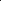 Датум штампе: 15.1.2016	Апликација Управе за јавне набавке	Страна 1 од 2Ник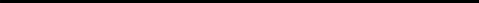 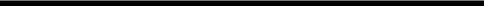 Јадранка НиколићОдговорно лице:_______________________________Гордана ЦветковићЈадранка НиколићОдговорно лицe                                                                                                                                                                                                                                            ______________________Горан Љубић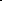 Датум штампе: 21.01.2017	Апликација Управе за јавне набавке	Страна 1 од 2е:_Место и датум:	Овлашћено лице:М.П.Јадранка НиколићОдговорно лице:_______________________________                                                                                                                                                                                                                                                          Гордана ЦветковићМесто и датум:	Овлашћено лице:М.П.Јадранка НиколићОдговорно лице:_______________________________Горан Љубић15. ПОДАЦИ О ДРЖАВНОЈ ПОМОЋИРепублика СрбијаОпштина Дољевац «Николе Тесле « 121,   18410 Дољевацтел.: (018) 810-054;       факс:  (018)810-056 email: оpstina@opstinadoljevac.rs  Број:  Дана,  31.03.2016. годинеД о љ е в а ц Министарство финансијаСектор за економију и јавна предузећа – Одељење за контролу државне помоћиКнеза Милоша 2011000 БеоградПРЕДМЕТ: Извештај о додељеној државној помоћи у општини Дољевац 2015. годинеПоштовани,	Шаљемо Вам извештај о додељеној државној помоћи у 2015. години.	У општини Дољевац  2015. године додељена је државна помоћ у укупном износу од  26,786,911.98 динара и то:Помоћ је дата предузећу’’LEONI WIRING SYSTEMS SOUTHEAST’’ д.о.о., ул. Пане Ђукића бр. 1, 18400 Прокупље, ПИБ: 106059076, у виду субвенција за програм обуке радника на захтев послодавца у износу од 14.700.000,00 динара.Државна помоћ је дата удружењима грађана и невладиним организацијама којих је било 11 у износу од 2.483.107,96 динара за финансирање програма од јавног интереса. За финансирање пројеката од јавног инереса у области спорта издвојено је 8.378.804,02 динараЗа финансирање пројеката од јавног инереса у области јавног информисања издвојено је 1.200.000,00 динара.Власницима плављених стамбених, економских и помоћних објеката дата је помоћ за санацију штете услед поплаве у износу од 25.000,00 динара.С поштовањем.Начелник одељења за привреду и финансије______________________________________                                                                                                                              дипл. оец. Јовица Пешић Прилог:Табела додељене de minimis државне помоћи (Прилог 1)Табела укупно додељене de minimis државне помоћи у опшитни Дољевац у 2015. години (Прилог 2)16. ПОДАЦИ О ИСПЛАЋЕНИМ ПЛАТАМА, ЗАРАДАМА И ДРУГИМ ПРИМАЊИМАКоефицијенти за обрачун и исплату плата запослених, постављених и изабраних лица, одређени су у складу са Законом о платама у државним органима и јавним службама ("Сл. гласник РС", број 34/2001), Уредбом о коефицијентима  за  обрачун  и  исплату плата именованих и постављених лица и запослених у државним органима ("Сл. гласник РС", број 44/2008) и Правилником о платама запослених лица у Општинској управи општине Дољевац број 110-110 од 22.12.2008. године, број 110-14 од 10.02.2012. године и број 110-19 од 19.03.2012. године, Правилником о платама лица које бира и поставља Скупштина општине и Општинско веће општине Дољевац, број 120-105 од 29.06.2009. године, број 120-64 од 22.02.2012. године и број 120-159 од 07.09.2012. године и Правилником о платама помоћника председника општине број 110-109 од 22.12.2008. године и број 110-23 од 11.03.2009. године и број 110-13 од14.02.2012. године.17. ПОДАЦИ О СРЕДСТВИМА РАДА18. ЧУВАЊЕ НОСАЧА ИНФОРМАЦИЈАИнформације (формалне), по правилу се чувају у изворном облику у Писарници.У архиви се чувају завршени (архивирана) предмети, евиденције о предметима, као и остали регистратурски материјал до предаје надлежном архиву или до његовог излучивања на основу писане сагласности Историског архива Ниш.19. ВРСТЕ ИНФОРМАЦИЈА У ПОСЕДУИнформације које су примљене у формалном (писаном облику или  у облику фотографија, на СD-у и сл.) облику или су настале у раду Општинске управе општине Дољевац, подлежу аутоматској обради података у складу са Упутством  о канцеларијском пословању.Уредбом о канцеларијском пословању органа државне управе предвиђено је да канцеларијско пословање обухвата: примање,  прегледање,  распоређивање, евидентирање, достављање у рад и отпремање поште, административно-техничко обрађивање аката, архивирање и чување архивских предмета, излучивање безвредног регистратурског материјала и предају архивске грађе надлежном архиву, праћење ефикасности и ажурности рада органа државне управе.Све форме информација које су настале у раду општине, доступне су грађанима и правним лицима у складу са Законом о општем управном поступку када су у питању управни предмети. Такође, када су у питању информације, странке се увек могу позвати на Закон о слободном приступу информацијама од јавног значаја.За акта која су прописом одређена као државна, војна или службена тајна, води се посебна евиденција и на посебан начин су доступна.20. ВРСТЕ ИНФОРМАЦИЈА КОЈИМА ОРГАН ОМОГУЋАВА ПРИСТУПОпштина Дољевац ставља на увид све врсте информације по поднетом захтеву у складу са одредбама Закона о слободном приступу информацијама од јавног значаја ("Сл гласник РС#, број 120/04, 54/07, 104/09 и 36/10) и одредбама Закона о заштити података о личности ("Сл. гласник РС", број 97/2008), осим информација које представљају државну и службену тајну.21. ИНФОРАМЦИЈЕ О ПОДНОШЕЊУ ЗАХТЕВА ЗА ПРИСТУП ИНФОРМАЦИЈАМАОстваривање  права  на  слободан  приступ  информацијама  од  јавног  значаја регулисано  је  Законом  о  слободном  приступу  информацијама  од  јавног  значаја("Службени гласник РС", број 120/04, 54/07 и 104/09).Тражилац подноси писмени захтев органу власти за остваривање права на приступ информацијама од јавног значаја.Захтев мора садржати назив органа власти, име, презиме и адресу тражиоца, као и што прецизнији опис информације која се тражи.Захтев може садржати и друге податке који олакшавају проналажење тражене информације.Тражилац не мора навести разлоге за захтев.Ако захтев није уредан, овлашћено лице органа власти дужно је да, без надокнаде, поучи тражиоца како да те недостатке отклони, односно да достави тражиоцу упутство о допуни.Ако тражилац не отклони недостатке у одређеном року, односно у року од 15 дана од дана пријема упутства о допуни, а недостаци су такви да се по захтеву не може поступати, орган власти донеће закључак о одбацивању захтева као неуредног.Приступ информацијама орган власти дужан је да омогући и на основу усменог захтева тражиоца који се саопштава у записник, при чему се такав захтев уноси  у посебну евиденцију и примењују се рокови као да је захтев поднет писмено.Орган власти може прописати образац за подношење захтева, али мора размотрити и захтев који није сачињен на том обрасцу.Орган власти дужан је да без одлагања, а најкасније у року од 15 дана од дана пријема захтева, тражиоца обавести о поседовању информације, стави му на увид документ који садржи тражену информацију, односно изда му или упути копију тог документа. Копија документа је упућена тражиоцу даном напуштања писарнице органа власти од кога је информација тражена.Ако орган власти на захтев не одговори у року, тражилац може уложити жалбу Поверенику, осим у случајевима утврђеним законом.Орган власти ће заједно са обавештењем о томе да ће тражиоцу ставити на увид документ који садржи тражену информацију, односно изда му копију тог документа, саопштити тражиоцу време, место и начин на који ће му информација бити стављена на увид, износ нужних трошкова израде копије документа, а у случају да не располаже техничким средствима за израду копије, упознаће тражиоца са могућношћу  да употребом своје опреме изради копију.Увид у документ који садржи тражену информацију врши се у службеним просторијама органа власти.Тражилац може из оправданих разлога тражити да увид у документ који садржи тражену информацију изврши у друго време од времена које му је одредио орган од кога је информација тражена.Лицу које није у стању да без пратиоца изврши увид у документ који садржи тражену информацију, омогућиће се да то учини уз помоћ пратиоца.Ако удовољи захтеву, орган власти неће издати посебно решење, него ће о томе сачинити службену белешку.Ако орган власти одбије да у целини или делимично обавести тражиоца о поседовању информације, да му стави на увид документт који садржи тражену информацију,  да  му  изда,  односно  упути  копију  тог  документа,  дужан  је  да  безодлагања, а најкасније у року од 15 дана од пријема захтева, донесе решење о одбијању захтева и да то решење писмено образложи, као и да у решењу упути тражиоца на правна средства која може изјавити против таквог решења.Увид у документ који садржи тражену информацију је бесплатан.Копија документа који садржи тражену информацију издаје се уз обавезу тражиоца да плати накнаду нужних трошкова израде те копије, а у случају упућивања и трошкове упућивања.Увид у документ који садржи тражену информацију врши се употребом опреме којом располаже орган власти, осим када тражилац захтева да увид изврши употребом сопствене опреме.Орган власти издаје копију документа (фотокопију, аудио копију, видео копију, дигиталну копију и сл.) који садржи тражену информацију у облику у којем се информација налази, а када је то могуће, у облику у коме је тражена.Ако орган власти не располаже техничким могућностима за израду копије документа, израдиће копију документа у другом облику.Када орган власти не поседује документ који садржи тражену информацију, проследиће захтев Поверенку и обавестиће Повереника и тражиоца о томе у чијем се поседу, по његовом знању, документ налази.По пријему захтева Повереник проверава да ли се документ који садржи тражену информацију на коју се захтев односи налази у поседу органа власти који му је проследио захтев.Ако утврди да се документ не налази у поседу органа власти који му је проследио захтев тражиоца, Повереник ће доставити захтев органу власти који тај документ поседује, осим ако је тражилац одредио другачије, и о томе ће обавестити тражиода или ће тражиоца упутити на орган власти у чијем поседу се налази тражена информација.Начин поступања одредиће Повереник у зависности од тога на који ће се начинефикасније остварити права на приступ информацијама од јавног значаја.Ако Повереник достави захтев органу власти, рок почиње да тече од дана достављања.На поступак пред органом влсти примењују се одредбе закона којим се уређује општи управни поступак, а које се односе на решавање првостепеног органа.Образац захтева...............................................................................................................................назив и седиште органа коме се захтев упућујеЗ А Х Т Е Вза приступ информацији од јавног значајаНа основу члана 15. ст. 1. Закона о слободном приступу  информацијама  од јавног значаја ("Сл. гласник РС" бр. 120/04, 54/07 и 104/09), од горе наведеног органа захтевам*:обавештење да ли поседује тражену информацију;увид у документ који садржи тражену информацију;копију документа који садржи тражену информацију;достављање копије документа који садржи тражену информацију:**поштомелектронском поштомфаксомна други начин:***Овај захтев се односи на следеће информације:(навести што прецизнији опис  информације која  се тражи као и друге податке који олакшавају проналажење тражене информације)                             Тражилац информације /У                       ,							Име и презимеДана                 20      године          адресаПотпис*  У  кућици  означити  која  законска  права  на  приступ  информацијама  желите  да остварите.** У кућици означити начин достављања копије докумената.*** Када захтевате други начин достављања обавезно уписати који начин достављања захтевате.Одлучивање по захтевуОвлашћено лице је дужно да без одлагања, а најкасније у року од 15 дана од дана пријема захтева, тражиоца обавести о поседовању информације, стави му на увид документ који садржи тражену информацију, односно изда му или упути копију тог документа.Ако се захтев односи на информацију за коју се може претпоставити да је од значаја за заштиту живота или слободе неког лица, односно за угрожавање или заштиту здравља становништва и животне средине, орган власти мора да обавести тражиоца  о поседовању те информације, да му стави на увид документ који садржи тражену информацију, односно да му изда копију тог документа најкасније у року од 48 сати од пријема захтева.Ако орган власти није у могућности, из оправданих разлога да у року од 15 дана од дана пријема захтева обавести тражиоца о поседовању информације, да му стави на увид документ који садржи тражену информацију, да му изда, односно упути копију тог документа, дужан је да о томе одмах обавести тражиоца и одреди накнадни рок, који не може бити дужи од 40 дана од дана пријема захтева, у коме ће тражиоца обавестити о поседовању информације, ставити му на увид документ који садржи тражену информацију, изда му, односно упути копију тог документа.Висина накнаде нужних трошковаУвид у докуменат који садржи тражену информацију је бесплатан.Трoшкoвник кojим сe утврђуje висинa нужних трoшкoвa зa издaвaњe  кoпиje дoкумeнaтa нa кojимa сe нaлaзe инфoрмaциje oд jaвнoг знaчaja утврђена је Урeдбом o висини нaкнaдe нужних трoшкoвa зa издaвaњe кoпиje дoкумeнaтa нa кojимa сe нaлaзe инфoрмaциje oд jaвнoг знaчaja ("Сл. гласник РС" бр. 8/06). Правилником о условима и начину вођења рачуна за уплату јавних прихода и распоред средстава са тих рачуна ("Сл. гласник РС" бр. 20/07).Ж а л б аИзјављивање жалбе: Поверенику за информације од јавног значаја Р о к : 15 дана од дана достављања решењаАдреса повереника:Повереник за информације од јавног значаја 11000 Б Е О Г Р А ДАдреса:  Немањина бр. 22-26 11000 Б Е О Г Р А ДШЕМАТСКИ ПРИКАЗ ПОСТУПКА ЗА ПРИСТУП ИНФОРМАЦИЈАМАпостављена лица__3__   /помоћници председника/__3__   /помоћници председника/	ЗвањеБрој радних местаБрој службеникаСлужбеник на положају – I група__1__ радних места__1___ службеникаСлужбеници - извршиоциБрој радних местаБрој службеникаСамостални саветник44Саветник1616Млађи саветник22Сарадник  2        2Виши референт1112Укупно:35 радних места___36__ службеникаНамештенициБрој радних местаБрој намештеникаЧетврта врста радних места33Пета врста радних места23                                  Укупно:5  радних места6  намештеникаР. бр.Име и презимеПребивалиште1.Анита МиленковићМалошиште2.Дејан СмиљковићПуковац3.Данијела ШпановићБелотинац4.Верољуб ПавловићШарлинац5.Зоран БулатовићБелотинац6.Бранка КоцићКочане7.Саша МитићШаиновац8.Славиша ДимитријевићРусна9.Драгана МиленковићМалошиште10.Томислав МитровићПуковац11.Небојша МитићПерутина12.Горица ЗдравковићШаиновац13.Ненад СтаменковићЧапљинац14.Никола ГроздановићМекиш15.Милан МитићШарлинац16.Сања СтанковићМекиш17.Иван ЈовановићМалошиште18.Александра ИлићКочане19.Драган МитићКнежица20.Бојан БлагојевићДољевац21.Тања ЈанковићПуковац22.Горан МомировићДољевац23.Саша МиљковићКнежица24.Маријана ГавриловићМалошиште25.Далибор СтаменковићОрљане26.Милан МиловановићДољевац27.Данијела СтојановићЧечина28.Горан СтојковићОрљане29.Иван НиколићДољевац30.Јасмина ВељковићДољевац31.Саша АнтићМалошиште32.Марко Стошић		Дољевац33.Снежана ЂорђевићЧапљинац 34.Ненад СтојиљковићМалошиште 35.Драгослав СтанковићПуковац36.Горан ЈоцићПуковац37.Љубиша НешићБелотинац3.Радни статус:а) запослени код правногили физичког лицаб) лице које самосталнообавља делатност4.Радни статус супружника:а) запослени код правногили физичког лицаб) лице које самосталнообавља делатностРед рођењаИМЕ И ПРЕЗИМЕДатум рођењаЈМБГпрворођењодругорођењотрећерођењочетврторођењодинара1.Захтев, молбу, предлог,  пријаву и други поднесак,  ако овом Одлуком није другачије  прописано150,002.Захтев за давање мишљења о примени општинских  прописа300,001.За жалбе против решења које доноси Општинска управа, ако овом одлуком није дугачије прописано300,001.За сва решења која  доноси Општинска управа, ако овом одлуком није дугачије прописано500,001.Накнадни упис у матичне књиге600,002.Издавање уверења о слободном брачном стању 700,003.За закључење брака у згради Општинске управе и седиштима матичних подручја у радно време500,004.За закључење брака у згради Општинске управе и седиштима матичних подручја ван радног  времена1.000,005.За закључење брака ван седишта службених просторија4.000,006.Доношење решења за закључење брака преко пуномоћника1.000,007.Доношење решења о промени личног имена2.000,008. Накнада трошкова извода из МКР, МКВ, МКУ и књиге држављана50,001.Издавање уверења на основу спроведеног поступка (чл. 162. ЗоУП)300,002.Издавање уверења на основу евиденције (чл. 161. ЗоУП)200,003.Овера потписа и рукописа100,004.Овера потписа и рукописа ван седишта службених просторија200,005.Овера преписа од сваког полутабака оригинала80,006.Овера пуномоћја200,007.Увид у пројектну документацију која се налази у архиви300,008.Издавање преписа из архива по сваком листу 200,009. За опомену којом се обвезник позива да плати таксу150,0010.За све остале области и радње које нису појединачно наведене150,001.За издавање информације о локацији 500,002.За издавање локацијске дозволе 800,003. Измена решења о локациској и грађевинској дозволи услед промене инвеститора или промена у току грађења500,004.За издавање локацијске дозволе за водове трехничке инфраструктуре (водовод, каналиѕација, електро мрежа, гасна мрежа, топловод.....)1500,005.Услови за исправку граница500,006.Издавање потврде пројекта парцелације и препарцелације800,007. За издавање решења за грађевинску дозволуза физича лица1.000,00за правна  лица2,000,008.Решење о привременој грађевинскј дозволи1.000,009. Решење о накнадном издавању грађевинске и употребне дозволеза физича лица1.000,00за правна  лица2,000,0010.Доношење решења о привременом заузећу јавних  површина-тезге и други привремени објекти, раскопавање 700,0011.Доношење решења о привременом заузећу јавних  површина- летње баште, забавни паркови, циркуси и сл.2.000,0012.Пријава радова за објекте за које се не издаје решеење за изградњу700,0013.Издавање употребне дозволе за физичка лица1.000,00за правна лица2.000,0014.Пријава бесправно изграђеног или реконструисаног објекта 500,001.Доношење решења из области имовинско правних послова500,002. Захтев за доделу стана у закуп300,003.Закључење Уговора о откупу стана или анекса уговора о откупу стана1.000,004. Решење о давању у закуп грађевинског земљишта у јавној својини ради изградње1.000,005. Решење о отуђењу грађевинског земљишта1.200,006.Решење о конверзији права коришћења у право својине из накнаду 1.200,007.Решење о одређивању земљишта за редовну употребу објекта у посебним случајевима1.200,001.Пријава на конкурс за учешће на јавном надметању за давање у закуп пословног простора1.000,001.Преглед пословног простора од стране инспекцијских служби1.700,003.Процена утицаја  пројеката – објеката на животну средину1.000,001.Утврђивање водопривредних услова 500,002. Издавање водопривредне сагласности 800,003.Издавање водопривредне дозволе1.000,004.Промена намена пољопривредног земљишта у грађевинско земљиште300,005.Издавање одобрења о вршењу угоститељских услуга ван угоститељског објекта500,006. Доношење решења о испуњености услова за обављање такси превоза ауто такси предузећа1.500,007.Издавање такси дозволе700,001. Информације о локацији800,002.Локацијски услови за објекте (осим објеката  линијске и комуналне инфраструктуре)до 30 м2   од 31 м2 до 200 м2       од 201 м2 до 400 м2   од 401 м2 до 800 м2           од  801 м2 до 2.000 м2 од 2001 м2 до 5.000 м2   од 5001 м2 до 20.000 м2    преко 20.000 м2                                                                                                                                                                             1.000,001.400,001.800,002,200,004.200,005.200,0010.400,0016.000,003. Локацијски услови за изградњу линијске и комуналне инфраструктуре до 1.000 м (водовод, канализација, електромрежа, телефонско - телеграфска мрежа, гасна мрежа и телефон)2.500,004.Локацијски услови за изградњу линијске и комуналне инфраструктуре преко 1000 м и већих капацитета4.500,005.Услови за исправку граница500,006. Потврда пројекта парцелације и препарцелације800,007. Решење за грађевинску дозволуза физича лица1.000,00за правна  лица2,000,008.Решење о привременој грађевинскј дозволи1.000,009. Решење о накнадном издавању грађевинске и употребне дозволеза физича лица1.000,00за правна  лица2,000,0010.Решење о привременом заузећу јавних  површина-тезге и други привремени објекти, раскопавање 700,0011.Решење о привременом заузећу јавних  површина- летње баште, забавни паркови, циркуси и сл.2.000,0012.Пријава радова за објекте за које се не издаје решење за изградњу700,0013.Употребна дозволаза физичка лица1.000,00за правна лица2.000,0014.Пријава бесправно изграђеног или реконструисаног објекта 500,0015.Пријава радова700,0016.Изјава о завршетку израде темеља500,0017.Изјава о завршетку објекта у конструктивном смислу500,0018.Дозвола о уклањању објекта, односно његовог дела1000,0019. Потврђивање урбанистичког пројекта800,0020.Клаузула о извршности решења500,008.Промена намене пољопривредног земљишта у шумско  земљиште300,00РЕПУБЛИКА СРБИЈАРешење је правоснажно и Извршно дана 19.06.2012. годинеРеферентОПШТИНА ДОЉЕВАЦ-ОПШТИНСКА УПРАВАРешење је правоснажно и Извршно дана 19.06.2012. годинеРеферентОдељење за општу управу иванпривредне делатностиРешење је правоснажно и Извршно дана 19.06.2012. годинеРеферентБрој: 200-56/2010-02 Решење је правоснажно и Извршно дана 19.06.2012. годинеРеферентДана: 19.06.2012. годинеРешење је правоснажно и Извршно дана 19.06.2012. годинеРеферентД о љ е в а цРешење је правоснажно и Извршно дана 19.06.2012. годинеРеферентЗа захтев за издавање сагласности на пројекат рекултивације, односно санације6.680За решење којим се утврђује испуњеност услова за вршење мониторинга (мерење емисије, нивоа загађујућих материја у ваздуху, буке)10.020За захтев за ревизију решења којим се утврђује испуњеност услова за вршење мониторинга (мерење емисије, мерење нивоа загађујућих материја у ваздуху)2.920За добијање сагласности на Извештај о безбедности61.980За добијање сагласности на План заштите од удеса36.150За ажурирање Извештаја о безбедности30.990За ажурирање Плана заштите од удеса15.490За дозволу за рад прихватилишта за дивље животиње2.890За потврду за трговину коју надлежни орган издаје власнику примерка1.030За примерак коју надлежни орган издаје власнику примерка100Р.б.Адреса непокретностиАдреса непокретностиАдреса непокретностиБрој бодоваПериодКоефицијентлокацијеВрста непокретно стиВрста праваР.б.ПовршинаПовршинаПросечна трж.ценапо m2Амортизација у %Пореска основицаИзнос порезаУмањење запорески кредитСвега порез1МалошиштеМалошиштеМалошиште49501.01 - 31.12.0.40Стамбеназграда11100.0024022.5524022.5533.60454430.601817.72-908.86908.86На пореску основицуПлаћа се на име порезадо 10 000 000.000.4%од 10 000 000.00 до 2540 000.00 динара + 0.6% на износод 25 000 000.00 до 50130 000.00 динара + 1% на износпреко 50 000 000.00380 000.00 динара + 2% на износОпштинска управа општине Дољевац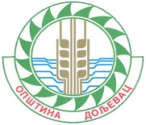 18410 ДољевацНиколе Тесле 121.Дољевац,  јун  2016. годинеУ ИЗВЕШТАЈНОМ ПЕРИОДУ УКУПАН БРОЈ ПРИМЉЕНИХ ПРЕДМЕТА 1.Примљено нових предмета882.Презаведених из 2014.год./3Решени предмети  по захтевима за легализацију из 201444Нерешених предмета/5.Одбачених захтева46. Решeња о легализацији објекта ( из 2003, 2010/2011)187.Решења о локацијској дозволи388.Решења о употребној дозволи89.Решења о грађевинској дозволи3110.Решења по члану 145.511.Решења о исправци података у  решењу412.Решење о формирању комисије за технички  пријем613.Нерешени предмети  ( легализација ) /14Информација о локацији 1615Потврде и уверења 8А.РАЧУН ПРИХОДА И ПРИМАЊА, РАСХОДА И ИЗДАТАКАЕкономска класификацијау динарима1.Укупни приходи и примања остварени по основу продаје нефинансијске имовине7 + 8491,689,9232.Укупни расходи и издаци за набавку нефинансијске имовине4 + 5604,134,9233.Буџетски суфицит/дефицит(7+8) - (4+5)-112,445,0004.Издаци за набавку финансијске имовине (осим за набавку домаћих хартија од вредности)6205.Укупан фискални суфицит/дефицит ((7+8) - (4+5)) - 62-112,445,000Б. РАЧУН ФИНАНСИРАЊА РАЧУН ФИНАНСИРАЊА РАЧУН ФИНАНСИРАЊА1.Примања од задуживања9130,000,0002.Примања од продаје финансијске имовине9203.Издаци за набавку финансијске имовине (осим за набавку домаћих хартија од вредности)621104.Пренета неутрошена средства из претходних година387,445,0005.Издаци за отплату главнице дуга615,000,0006.Нето финансирање112,445,000Класа/Категорија/ГрупаКонтоВРСТЕ ПРИХОДА И ПРИМАЊА План за 2016.   План за 2016.   План за 2016.   УКУПНА СРЕДСТВА Класа/Категорија/ГрупаКонтоВРСТЕ ПРИХОДА И ПРИМАЊА Средства из буџета Структура % Средства из осталих извора  УКУПНА СРЕДСТВА Пренета средства из претходне године0.0%87,445,00087,445,000700000ТЕКУЋИ ПРИХОДИ 445,494,92393.6%45,295,000490,789,923710000ПОРЕЗИ184,130,00038.7%-184,130,000711000ПОРЕЗ НА ДОХОДАК, ДОБИТ И КАПИТАЛНЕ ДОБИТКЕ137,250,00028.8%-137,250,000711111Порез на зараде120,000,00025.2%120,000,000711121Порез на приходе од самосталних делатности који се плаћа према стварно оствареном приходу, по решењу Пореске управе300,0000.1%300,000711122Порез на приходе од самосталних делатности који се плаћа према паушално утврђеном приходу, по решењу Пореске управе5,000,0001.1%5,000,000711123Порез на приходе од самосталних делатности који се плаћа према стварно оствареном приходу самоопорезивањем3,000,0000.6%3,000,000711143Порез на приходе од непокретности200,0000.0%200,000711145Порез на приходе од давања у закуп покретних ствари - по основу самоопорезивања и по решењу Пореске управе 100,0000.0%100,000711146Порез на приход од пољопривреде и шумарства, по решењу Пореске управе50,0000.0%50,000711147Порез на земљиште400,0000.1%400,000711190Порез на друге приходе8,200,0001.7%8,200,000713000ПОРЕЗ НА ИМОВИНУ32,130,0006.8%-32,130,000713121Порез на имовину (осим на земљиште, акције и уделе) од физичких лица16,000,0003.4%16,000,000713122Порез на имовину (осим на земљиште, акције и уделе) од правних лица12,000,0002.5%12,000,000713311Порез на наслеђе и поклон по решењу Пореске управе400,0000.1%400,000713421Порез на пренос апсолутних права на непокретности, по решењу Пореске управе1,200,0000.3%1,200,000713422Порез на пренос апсолутних права на акцијама и другим хартијама од вредности20,0000.0%20,000713423Порез на пренос апсолутних права на моторним возилима, пловилима и ваздухопловима, по решењу Пореске управе        2,500,0000.5%2,500,000713426Порез на пренос апсолутних права код продаје стечајног дужника као правног лица10,0000.0%10,000714000ПОРЕЗ НА ДОБРА И УСЛУГЕ7,250,0001.5%-7,250,000714513Комунална такса за држање моторних друмских и прикључних возила, осим пољопривредних возила и машина4,000,0000.8%4,000,000714543Накнада за промену намене обрадивог пољопривредног земљишта50,0000.0%50,000714552Боравишна такса200,0000.0%200,000714562Посебна накнада за заштиту и унапређење животне средине3,000,0000.6%3,000,000716000ДРУГИ ПОРЕЗИ7,500,0001.6%-7,500,000716111Комунална такса за истицање фирме на пословном простору7,500,0001.6%7,500,000730000ДОНАЦИЈЕ И ТРАНСФЕРИ229,260,16448.2%31,080,000260,340,164732000ДОНАЦИЈЕ ОД МЕЂ. ОРГАНИЗАЦИЈА-0.0%1,080,0001,080,000732150Текуће донације од међународних организација у корист нивоа општина0.0%1,080,0001,080,000733000ТРАНСФЕРИ ОД ДРУГИХ НИВОА ВЛАСТИ229,260,16448.2%30,000,000259,260,164733151Ненаменски трансфери од Републике у корист нивоа општина194,260,16440.8%194,260,164733154Текући наменски трансфери, у ужем смислу, од Републике у корист нивоа општина5,000,0001.1%5,000,000733253Капитални трансфери од других нивоа власти у корист нивоа општина30,000,0006.3%30,000,00060,000,000740000ДРУГИ ПРИХОДИ31,604,7596.6%14,215,00045,819,759741000ПРИХОДИ ОД ИМОВИНЕ4,850,0001.0%-4,850,000741151Приходи буџета општине од камата на средства консолидованог рачуна трезора укључена у депозит банака2,000,0000.4%2,000,000741522Накнада за коришћење шумског и пољопривредног земљишта1,300,0000.3%1,300,000741531Комунална такса за коришћење простора на јавним површинама 50,0000.0%50,000741534Накнада за коришћење грађевинског земљишта1,000,0000.2%1,000,000741535Комунална такса за заузеће јавне површине грађевинским материјалом500,0000.1%500,000742000ПРИХОДИ ОД ПРОДАЈЕ ДОБАРА И УСЛУГА3,600,0000.8%4,215,0007,815,000742152Приходи од давања у закуп, односно на коришћење непокретности у државној својини које користе општине и индиректни корисници њиховог буџета1,200,0000.3%1,200,000742153Приходи од закупнине за грађевинско земљиште у корист нивоа општина-0.0%-742251Општинске административне таксе1,300,0000.3%1,300,000742253Накнада за уређивање грађевинског земљишта1,000,0000.2%1,000,000742351Приходи настали продајом услуга корисника средстава буџета јединице локлане самоуправе чије је пружање уговорено са физичким и правним лицима100,0000.0%4,215,0004,315,000743000НОВЧАНЕ КАЗНЕ И ОДУЗЕТА ИМОВИНСКА КОРИСТ1,800,0000.4%-1,800,000743324Приходи од новчаних казни за прекршаје, предвиђене прописима о безбедности саобраћаја на путевима1,800,0000.4%1,800,000744000ДОБРОВОЉНИ ТРАНСФЕРИ ОД ФИЗИЧКИХ И ПРАВНИХ ЛИЦА3,500,0000.7%-3,500,000744151Текући добровољни трансфери од физичких и правних лица у корист нивоа општина500,0000.1%500,000744251Капитални добровољни трансфери од физичких и правних лица у корист нивоа општина3,000,0000.6%3,000,000745000МЕШОВИТИ И НЕОДРЕЂЕНИ ПРИХОДИ17,854,7593.8%10,000,00027,854,759745151Остали приходи у корист нивоа општина17,854,7593.8%10,000,00027,854,759770000МЕМОРАНДУМСКЕ СТАВКЕ ЗА РЕФУНДАЦИЈУ РАСХОДА500,0000.1%-500,000772114Меморандумске ставке за рефундацију расхода из претходне године500,000500,000800000ПРИМАЊА ОД ПРОДАЈЕ НЕФИНАНСИЈСКЕ ИМОВИНЕ300,0000.1%600,000900,000820000ПРИМАЊА ОД ПРОДАЈЕ ЗАЛИХА-0.0%600,000600,000823151Примања од продаје робе за даљу продају0.0%600,000600,000840000ПРИМАЊА ОД ПРОДАЈЕ ПРИРОДНЕ ИМОВИНЕ300,0000.1%-300,000841000Примања од продаје земљишта300,0000.1%300,000900000ПРИМАЊА ОД ЗАДУЖИВАЊА И ПРОДАЈЕ ФИНАНСИЈСКЕ ИМОВИНЕ30,000,0006.3%-30,000,000910000ПРИМАЊА ОД ЗАДУЖИВАЊА 30,000,0006.3%-30,000,000911451Примања од задуживања од пословних банака у земљи у корист нивоа општина30,000,0006.3%30,000,0007+8+9ТЕКУЋИ ПРИХОДИ И ПРИМАЊА ОД ЗАДУЖИВАЊА И ПРОДАЈЕ ФИН. ИМОВИНЕ475,794,923100.0%45,895,000521,689,9233+7+8+9УКУПНО ПРЕНЕТА СРЕДСТВА, ТЕКУЋИ ПРИХОДИ И ПРИМАЊА475,794,923100.0%133,340,000609,134,923Екон. клас.ВРСТЕ РАСХОДА И ИЗДАТАКАСредства из буџета Структура         %Средства из осталих извораУкупна јавна средства123456410РАСХОДИ ЗА ЗАПОСЛЕНЕ89,209,69818.7%450,00089,659,698411Плате и додаци запослених69,943,54614.7%-69,943,546412Социјални доприноси на терет послодавца12,581,1522.6%-12,581,152413Накнаде у натури (превоз)80,0000.0%-80,000414Социјална давања запосленима2,150,0000.5%50,0002,200,000415Накнаде за запослене3,775,0000.8%350,0004,125,000416Награде,бонуси и остали посебни расходи680,0000.1%50,000730,000420КОРИШЋЕЊЕ УСЛУГА И РОБА90,691,50019.1%13,080,000103,771,500421Стални трошкови17,830,0003.7%892,00018,722,000422Трошкови путовања1,160,0000.2%285,0001,445,000423Услуге по уговору32,514,0006.8%8,135,00040,649,000424Специјализоване услуге17,815,0003.7%1,400,00019,215,000425Текуће поправке и одржавање (услуге и мат)8,615,5001.8%400,0009,015,500426Материјал12,757,0002.7%1,968,00014,725,000440ОТПЛАТА КАМАТА5,000,0001.1%-5,000,000441Отплата домаћих камата;3,400,0000.7%-3,400,000444Пратећи трошкови задуживања1,600,0000.3%-1,600,000450СУБВЕНЦИЈЕ73,140,14515.4%2,000,00075,140,145451Текуће субвенције јавним нефинансијским предузећима и организацијама                                                                73,140,14515.4%-73,140,1454511Текуће субвенције јавним нефинансијским предузећима и организацијама                                                                55,440,14511.7%-55,440,1454512Капиталне субвенције јавним нефинансијским предузећима и организацијама                                                                17,700,0003.7%2,000,00017,700,000460ДОНАЦИЈЕ И ТРАНСФЕРИ59,953,58012.6%-59,953,5804631Текући трансфери осталим нивоима власти39,852,0008.4%-39,852,0004632Капитални трансфери осталим нивоима власти2,174,5800.5%-2,174,580464Дотације организацијама обавезног социјалног осигурања9,750,0002.0%9,750,0004651Остале донације, дотације и трансфери 8,177,0001.7%-8,177,000470СОЦИЈАЛНА ПОМОЋ7,000,0001.5%-7,000,000472Накнаде за социјалну заштиту из буџета7,000,0001.5%-7,000,000480ОСТАЛИ РАСХОДИ19,710,0004.1%515,00020,225,000481Дотације невладиним организацијама;14,950,0003.1%-14,950,000482Порези, обавезне таксе, казне и пенали;1,250,0000.3%510,0001,760,000483Новчане казне и пенали по решењу судова;1,410,0000.3%5,0001,415,000484Накнада штете за повреде или штету насталу услед елементарних непогода или других природних узрока;1,000,0000.2%-1,000,000485Накнада штете за повреде или штету нанету од стране државних органа;1,100,0000.2%-1,100,000490РЕЗЕРВЕ3,000,0000.6%-3,000,000499Средства резерве3,000,0000.6%-3,000,00049911Стална резерва1,500,0000.3%-1,500,00049912Текућа резерва1,500,0000.3%-1,500,000500КАПИТАЛНИ ИЗДАЦИ123,090,00025.9%117,295,000240,385,000510ОСНОВНА СРЕДСТВА120,090,00025.2%116,695,000236,785,000511Зграде и грађевински објекти;104,900,00022.0%115,975,000220,875,000512Машине и опрема;6,290,0001.3%470,0006,760,000513 Остале некретнине и опрема;7,700,0001.6%100,0007,800,000515Нематеријална имовина1,200,0000.3%150,0001,350,000520ЗАЛИХЕ;-600,000600,000523Залихе робе за даљу продају0.0%600,000600,000540ПРИРОДНА ИМОВИНА3,000,0000.6%-3,000,000541Земљиште;3,000,0000.6%-3,000,000610ОТПЛАТА ГЛАВНИЦЕ 5,000,0001.1%-5,000,000611Отплата главнице домаћим кредиторима5,000,0001.1%5,000,000УКУПНИ ЈАВНИ РАСХОДИ 475,794,923100.0%133,340,000609,134,923Програм 1.  Локални развој и просторно планирање               119,514,340     Програм 2.  Комунална делатност                 71,640,145   Програм 4.  Развој туризма                 30,000,000  Програм 5.  Развој пољопривреде                   4,000,000      Програм 6.  Заштита животне средине                   3,000,000     Програм 7.  Путна инфраструктура                 10,170,000    Програм 8.  Предшколско васпитање                 28,220,000      Програм 9.  Основно образовање                 27,814,580      Програм 10. Средње образовање                   1,900,000      Програм 11.  Социјална  и дечја заштита                 25,162,000   Програм 12.  Примарна здравствена заштита                   7,000,000     Програм 13.  Развој културе                 15,906,000      Програм 14.  Развој спорта и омладине                   8,500,000     Програм 15.  Локална самоуправа               122,967,858                     475,794,923    ШифраШифраНазивСредства из буџетаСтруктура %Сопствени и други приходиУкупна средстваПрограмПрограмска активностПројекатНазивСредства из буџетаСтруктура %Сопствени и други приходиУкупна средства12345671101Програм 1.  Локални развој и просторно планирање119,514,34025.1%      113,000,000     232,514,340ПА 0001Стратешко, просторно и урбанистичко планирање23,844,3405.0%      113,000,000     136,844,340П 110103Пројекат: Израда ПДР-а уређења радно-пословне зоне Кочане0.000.0%55,000,00055,000,000П 110117Пројекат: Израда пројектно-техничке документације за изградњу отворених и затворених атмосферских канала на територији општине600,0000.1%0600,000П 110106Пројекат: Израда и ревизија пр.техн. документације-канализациона мрежа на територији општине800,0000.2%0800,000П 110107Пројекат: Израда пр. техн. документације за реконструкцију локалних саобраћајница500,0000.1%0500,000П 110109Израда пројектно-техничке документације  за изградњу приступне саобраћајнице и паркинг простора у радно-пословној зони на југоисточном делу петље Дољевац250,0000.1%0250,000П 110108Пројекат: Наставак изградње фекалне  атмосферске канализације на територији општине1,000,0000.2%5,000,0006,000,000П 110110Реконструкција и обнова јавне расвете и увођење енергетске ефикасности4,500,0000.9%04,500,000П 110111 Изградња трафо станице 10/04 на територији општине0.000.0%8,000,0008,000,000П 110113 Изградња Аква-парка86,120,00018.1%45,000,000131,120,000П 110118Израда пројектно-техничке документације за израду мостних конструкција за развој локалне путне мреже на водотоцима другог реда100,0000.0%0100,000П 110119Одржавање и реконструкција спортских и објеката месних заједница1,800,0000.4%01,800,0000601Програм 2.  Комунална делатност71,640,14515.1%1,575,00073,215,145ПА 0001Водоснабдевање17,700,0003.7%017,700,000ПА 0014Остале комуналне услуге53,840,14511.3%053,840,145060116Канализација у ромском делу насеља у Орљану100,0000.0%0100,000060117Ревизија (иновирање) пројектне документације за изградњу резервоара и секундарних мрежа за водоснабдевање0.000.0%1,575,0001,575,0001502Програм 4.  Развој туризма30,000,0006.3%10,000,00040,000,0001502-0001Управљање развојем туризма26,110,0005.5%10,000,00036,110,0001502-0002Туристичка промоција3,890,0000.8%03,890,0000101Програм 5.  Развој пољопривреде4,000,0000.8%04,000,000ПА 0001Унапређење  услова за пољопривредну делатност4,000,0000.8%04,000,0000401Програм 6.  Заштита животне средине3,000,0000.6%3,500,0006,500,000ПА 0001Управљање заштитом животне средине и природних вредности3,000,0000.6%3,500,0006,500,0000701Програм 7.  Путна инфраструктура10,170,0002.1%010,170,000ПА 0001Управљање саобраћајном инфраструктуром10,000,0002.1%010,000,000070106Реконструкција улице Иве Андрића у Орљану170,0000.0%0170,0002001Програм 8.  Предшколско васпитање28,220,0005.9%          3,950,000    32,170,000ПА 0001Функционисање предшколских установа 28,220,0005.9%          3,950,000      32,170,0002002Програм 9.  Основно образовање27,814,5805.8%027,814,580ПА 0001Функционисање основних школа   27,814,580     5.8%027,814,5802003Програм 10. Средње образовање1,900,0000.4%01,900,000ПА 0001Функционисање средњих школа1,900,0000.4%01,900,0000901Програм 11.  Социјална  и дечја заштита25,162,0005.3%025,162,000ПА 0001Социјалне помоћи12,262,0002.6%012,262,000ПА 0003Подршка социо-хуманитарним организацијама2,600,0000.5%02,600,000ПА 0005Активности Црвеног крста3,300,0000.7%03,300,000ПА 0006Дечија заштита7,000,0001801Програм 12.  Примарна здравствена заштита7,000,0001.5%07,000,000ПА 0001Функционисање установа примарне здравствене заштите7,000,0001.5%07,000,0001201Програм 13.  Развој културе15,906,0003.3%             865,000    16,771,000ПА 0001Функционисање локалних установа културе 12,662,0002.7%             865,000     13,527,000ПА 0002Подстицаји културном и уметничком стваралаштву1,744,0000.4%01,744,000120103Пројекат:  Надградња дела Библиотеке1,500,0000.3%01,500,0001301Програм 14.  Развој спорта и омладине8,500,0001.8%08,500,000ПА 0001Подршка локалним спортским организацијама, удружењима и савезима8,500,0001.8%08,500,0000602Програм 15.  Локална самоуправа122,967,85825.8%450,000123,417,858ПА 0001Функционисање локалне самоуправе и градских општина98,227,85820.6%098,227,858ПА 0002Месне заједнице6,390,0001.3%06,390,000ПА0003Управљање јавним дугом9,800,0002.1%09,800,000ПА 0006Информисање1,200,0000.3%01,200,000ПА 0007Канцеларија за младе350,0000.1%0350,000ПА 0001 Безбедност у саобраћају2,000,0000.4%450,0002,450,000ПА 0001Поступање у ванредним ситуацијама5,000,0001.1%05,000,000УКУПНИ ПРОГРАМСКИ ЈАВНИ РАСХОДИ 475,794,923100.0%133,340,000609,134,923Капитални пројекти у периоду 2016 - 2018. годинеКапитални пројекти у периоду 2016 - 2018. годинеКапитални пројекти у периоду 2016 - 2018. годинеКапитални пројекти у периоду 2016 - 2018. годинеКапитални пројекти у периоду 2016 - 2018. годинеКапитални пројекти у периоду 2016 - 2018. годинеКапитални пројекти у периоду 2016 - 2018. годинеКапитални пројекти у периоду 2016 - 2018. годинеКапитални пројекти у периоду 2016 - 2018. годинеКапитални пројекти у периоду 2016 - 2018. годинеКапитални пројекти у периоду 2016 - 2018. годинеУкупно607,068309,175309,175300,300260,0000                у хиљадама                у хиљадама                у хиљадама                у хиљадамаР.бр.Назив капиталног пројектаКонто 3. нивоОпис контаИзворОпис извора  2015  20152016 2017 2018123455а66789наменак-3Опис к-3ИзворОпис 1Израда ПДР-а уређења спортско-рекреативног центра "Малошке баре" у КО Малошиште424Остале специјализоване услуге1Приходи из буџета5002Израда Плана детаљне регулације за изградњу Централног постројења за пречишћавање отпадних вода у КО Орљане424Остале специјализоване услуге1Приходи из буџета2Израда Плана детаљне регулације за изградњу Централног постројења за пречишћавање отпадних вода у КО Орљане424Остале специјализоване услуге7Донације од осталих нивоа власти2,0003Израда ПДР-а за изградњу МХЕ на Јужној Морави ("Соломонт" доо Дољевац)424Остале специјализоване услуге8Донације од невладиних организација и појединаца4Израда ПДР-а разводних 35-kV вода од ТС 110/35/10kV "Ниш 15"424Остале специјализоване услуге7Донације од осталих нивоа власти5Израда и ревизија пројектно-техничке документације за изградњу, легализацију и доградњу канализационих мрежа на територији општине 511Пројектно планирање1Приходи из буџета8008008008001,5006Израда пројектно-техничке документације за реконструкцију (изградњу) локалних саобраћајница511Пројектно планирање1Приходи из буџета1,0001,0007501,0001,0007Ревизија (иновирање) пројектнo техничке документације за изградњу резервоара, дистрибутивних водова и секундарних мрежа за водоснабдевање насеља на територији општине Дољевац 451Капиталне субвенције јавним нефинансијским предузећима и организацијама1Приходи из буџета1,0001,0001,7001,5001,5007Ревизија (иновирање) пројектнo техничке документације за изградњу резервоара, дистрибутивних водова и секундарних мрежа за водоснабдевање насеља на територији општине Дољевац 451Капиталне субвенције јавним нефинансијским предузећима и организацијама6Донације од међународних организација1,3751,3751,5001,5008Израда пројектно-техничке документације за реконструкцију и доградњу објекта предшколске установе511Пројектно планирање1Приходи из буџета1001008Израда пројектно-техничке документације за реконструкцију и доградњу објекта предшколске установе511Пројектно планирање6Донације од међународних организација5005004009Завршетак изградње и текуће одржавање објекта МЗ-а, спортских и верских објеката511Капитално одржавање зграда и објеката1Приходи из буџета1,5001,5008001,0001,00010Реконструкција водоводна мреже у Кнежици, Ћурлини и Перутини и почетак изградње секундарне мреже у Белотинцу511Капитално одржавање зграда и објеката1Приходи из буџета40040011,0001,00010Реконструкција водоводна мреже у Кнежици, Ћурлини и Перутини и почетак изградње секундарне мреже у Белотинцу511Капитално одржавање зграда и објеката7Донације од осталих нивоа власти40,00040,00040,00010,00011Санација, реконструкција и изградња локалне путне мреже 511Капитално одржавање зграда и објеката1Приходи из буџета36,04836,04810,00030,00030,00012Наставак изградње "Обилазнице" - (будуће деонице државног путa II реда бр. 132) - реконструкцијом „Старог ауто-пута“ у дужини од око 7.000m на територији општине Дољевац и изградњом пројектоване деонице на територији општине Лесковац у дужини око 1.500m511Капитално одржавање зграда и објеката1Приходи из буџета1,0001,0001,0001,00012Наставак изградње "Обилазнице" - (будуће деонице државног путa II реда бр. 132) - реконструкцијом „Старог ауто-пута“ у дужини од око 7.000m на територији општине Дољевац и изградњом пројектоване деонице на територији општине Лесковац у дужини око 1.500m511Капитално одржавање зграда и објеката7Донације од осталих нивоа власти85,50085,50014,00015,00015,00013Уређење атарских путева511Капитално одржавање зграда и објеката1Приходи из буџета4,5004,5002,5005,0005,00013Уређење атарских путева511Капитално одржавање зграда и објеката7Донације од осталих нивоа власти5,0805,0802,5005,0005,00014Увођење видео надзора на ризичним укрштањима јавних путева. Техничка припрема и материјално-техничко опремање одељења саобраћајне полиције у Дољевцу.512Опрема за јавну безбедност1Приходи из буџета60060060050050015 Инфраструктурно уређење индустријских и радно-пословних зона 511Услуге одржавања аутопутева 1Приходи из буџета6,0006,00055,0001,0001,00015 Инфраструктурно уређење индустријских и радно-пословних зона 511Услуге одржавања аутопутева 7Донације од осталих нивоа власти4,0004,00016Изградњa трафо станица на територији општине 10/04  и 110/35/10 KV511Изградња зграда и објеката1Приходи из буџета1,5001,5008,0002,0002,00016Изградњa трафо станица на територији општине 10/04  и 110/35/10 KV511Изградња зграда и објеката7Донације од осталих нивоа власти220,000220,00017Реконструкцији магистралног цевовода од ППВ "Бојник" до општине Дољевац, у дужини од око 20.000 м (Утискивањем полиетиленских у постојеће азбест-цементне цеви) и изгадња секундарних водоводних мрежа451Капиталне субвенције јавним нефинансијским предузећима и организацијама1Приходи из буџета3,0003,0002,00010,00010,00017Реконструкцији магистралног цевовода од ППВ "Бојник" до општине Дољевац, у дужини од око 20.000 м (Утискивањем полиетиленских у постојеће азбест-цементне цеви) и изгадња секундарних водоводних мрежа451Капиталне субвенције јавним нефинансијским предузећима и организацијама7Донације од осталих нивоа власти5,0005,00070,00070,00017Реконструкцији магистралног цевовода од ППВ "Бојник" до општине Дољевац, у дужини од око 20.000 м (Утискивањем полиетиленских у постојеће азбест-цементне цеви) и изгадња секундарних водоводних мрежа451Капиталне субвенције јавним нефинансијским предузећима и организацијама6Донације од међународних организација18Наставак инвестиционе изградње фекалних и атмосферских канализација на територији општине Дољевац511Изградња зграда и објеката1Приходи из буџета10,19010,1906,0005,0005,00018Наставак инвестиционе изградње фекалних и атмосферских канализација на територији општине Дољевац511Изградња зграда и објеката4Сопствени приходи буџетских корисника1,0001,0003,0003,0003,00018Наставак инвестиционе изградње фекалних и атмосферских канализација на територији општине Дољевац511Изградња зграда и објеката6Донације од међународних организација3,7853,78519Изградња саобраћајног терминала511Изградња зграда и објеката1Приходи из буџета3,00020Изградња аква парка у општини Дољевац511Изградња зграда и објеката1Приходи из буџета150,000150,000100,00020Изградња аква парка у општини Дољевац511Изградња зграда и објеката7Донације од осталих нивоа власти30,00021Реконструкција и надоградња предшколског објекта у Дољевцу 511Капитално одржавање зграда и објеката1Приходи из буџета15,00015,00021Реконструкција и надоградња предшколског објекта у Дољевцу 511Капитално одржавање зграда и објеката7Донације од осталих нивоа власти1,00015,00015,00022Завршетак изградње фискултурне балон сале у Малошишту511Изградња зграда и објеката7Донације од осталих нивоа власти5,00023Пројектовање и реконструкција игралишта за мале спортове у Шарлинцу511Изградња зграда и објеката1Приходи из буџета50050050023Пројектовање и реконструкција игралишта за мале спортове у Шарлинцу511Изградња зграда и објеката7Донације од осталих нивоа власти2,00024Реконструкција и адаптација здравствених станица, амбуланти и уређење простора за апотеке463Капитални трансфери осталим нивоима власти1Приходи из буџета1,0001,0001,5001,0001,00025Изградња  и тениских терена 511Изградња зграда и објеката1Приходи из буџета2,00025Изградња  и тениских терена 511Изградња зграда и објеката6Донације од међународних организација2,00026Санација, реконструкција и надоградња објекта Јавне библиотеке у Дољевцу и домова културе на територији општине Дољевац511Изградња зграда и објеката1Приходи из буџета6,5656,5655,5001,5001,50027Изградња и уређење пијачних простора  на територији општине Дољевац у складу са пројектно-техничком документацијом 511Изградња зграда и објеката1Приходи из буџета1,0001,00050010,00010,00027Изградња и уређење пијачних простора  на територији општине Дољевац у складу са пројектно-техничком документацијом 511Изградња зграда и објеката6Донације од међународних организација40,00040,00028Заштита, рестаурација, изградња прилазних путева и стаза, осветљавање средњевековног града "Копријана", на Селичевици у општини Дољевац511Изградња зграда и објеката1Приходи из буџета1,0001,0001,50028Заштита, рестаурација, изградња прилазних путева и стаза, осветљавање средњевековног града "Копријана", на Селичевици у општини Дољевац511Изградња зграда и објеката7Донације од осталих нивоа власти13,50029Радови на изградњи, реконструкцији и обнови јавне расвете и увођење енергетске ефикасности у јавној расвети на територији општине Дољевац511Изградња зграда и објеката1Приходи из буџета3,5003,5002,5003,0003,00029Радови на изградњи, реконструкцији и обнови јавне расвете и увођење енергетске ефикасности у јавној расвети на територији општине Дољевац511Изградња зграда и објеката7Донације од осталих нивоа власти3,0003,0002,0002,00029Радови на изградњи, реконструкцији и обнови јавне расвете и увођење енергетске ефикасности у јавној расвети на територији општине Дољевац511Изградња зграда и објеката6Донације од међународних организација2,0002,00030Остала опрема (за заштиту животне средине) - специјална возила за прикупљање и одвоз смећа и судови за прикупљање отпада512Опрема за заштиту животне средине 1Приходи из буџета4,0004,0002,0005,0005,00031Административна опрема512Административна опрема1Приходи из буџета1,0001,0001,0001,0001,00032Прибављање земљишта за изградњу јавних објеката и објеката комуналне инфраструктуре541Земљиште1Приходи из буџета3,0003,0003,0003,5003,50034Капитално одржавање школских објеката (реконструкција и адаптација подова, кровних констукција, мокрих чворова, фасада, ограда,...)463Капитални трансфери осталим нивоима власти1Приходи из буџета2,6252,6251,1253,0003,000РаздеоГлаваПрограмска Класиф.ФункцијаБрој позицијеЕконом. Класиф.ОписСредства из буџетаСопствена средства 04Донације 06Средства из осталих извора 07Пренета неутрошена средства 13 и 15Укупна јавна средства1234567891011121311.01СКУПШТИНА ОПШТИНЕ0602ПРОГРАМ 15: ЛОКАЛНА САМОУПРАВАПА 0001Функционисање локалне самоуправе 110Извршни и законодавни органи, финансијски и фискални послови и спољни послови1411Плате, додаци и накнаде запослених (зараде)1,200,0001,200,0002412Социјални доприноси на терет послодавца220,000220,0003415Накнаде трошкова за запослене95,00095,0004421Стални трошкови150,000150,0005422Трошкови путовања50,00050,0006423Услуге по уговору5,200,0005,200,0007425Текуће поправке и одржавање300,000300,0008426Материјал, гориво 300.000, гуме 100.000, канц. материјал 150.000, стручна литература 50.000, 600,000600,00094651Остале донације, дотације и трансфери313,000313,00010481Дотације невладиним организацијама150,000150,000Функција 110:8,278,0008,278,000Свега за Програмску активност 0001:8,278,0008,278,000Укупно за главу 1.018,278,0008,278,0001.02ОДРЖАВАЊЕ ИЗБОРА0602ПРОГРАМ 15: Локална самоуправаПА 0001Функционисање локалне самоуправе 160Опште јавне услуге некласификоване на другом месту11423Услуге по уговору2,000,0002,000,00012426Материјал100,000100,00013481Дотације невладиним организацијама200,000200,000Функција 160:2,300,0002,300,000Свега за Програмску активност 0001:2,300,0002,300,000Укупно за главу 1.022,300,0002,300,000Укупно за Раздео 1:10,578,00010,578,00022.01ПРЕДСЕДНИК ОПШТИНЕ0602ПРОГРАМ 15 - ЛОКАЛНА САМОУПРАВАПА 0001Функционисање локалне самоуправе и  општина111Извршни и законодавни органи14411Плате, додаци и накнаде запослених (зараде)3,000,0003,000,00015412Социјални доприноси на терет послодавца550,000550,00016415Накнаде трошкова за запослене100,000100,00017416Награде запосленима и остали посебни расходи60,00060,00018421Стални трошкови200,000200,00019422Трошкови путовања150,000150,00020423Услуге по уговору1,000,0001,000,00021425Текуће поправке и одржавање500,000500,00022426Материјал, гориво 900.000, канц. материјал 100.000, стручна литература 50.000 и гуме 300.0001,350,0001,350,000234651Остале донације, дотације и трансфери400,000400,000Функција 111:7,310,0007,310,000Свега за Програмску активност 0001:7,310,0007,310,000Укупно за главу 2.017,310,0007,310,000Укупно за Раздео 2:7,310,0007,310,00033.01ОПШТИНСКО ВЕЋЕ0602ПРОГРАМ 15 - ЛОКАЛНА САМОУПРАВАПА 0001Функционисање локалне самоуправе и  општина111Извршни и законодавни органи24421Стални трошкови120,000120,00025423Услуге по уговору2,000,0002,000,000Функција 111:2,120,0002,120,000Свега за Програмску активност 0001:2,120,0002,120,000Укупно за главу 3.012,120,0002,120,000Укупно за Раздео 3:2,120,0002,120,00044.01ОПШТИНСКО ЈАВНО ПРАВОБРАНИЛАШТВО0602ПРОГРАМ 15 - ЛОКАЛНА САМОУПРАВАПА0004Општинско јавно правобранилаштво330Судови26411Плате, додаци и накнаде запослених (зараде)1,100,0001,100,00027412Социјални доприноси на терет послодавца200,000200,00028415Накнаде трошкова за запослене100,000100,00029421Стални трошкови40,00040,00030422Трошкови путовања10,00010,00031426Материјал, стручна литература и канцеларијски материјал100,000100,000324651Остале донације, дотације и трансфери110,000110,000Функција 330:1,660,0001,660,000Свега за програмску активност 0004:1,660,0001,660,000Укупно за главу 4.011,660,0001,660,000Укупно за Раздео 4:1,660,0001,660,00055.01ОПШТИНСКА УПРАВА0602ПРОГРАМ 15: ЛОКАЛНА САМОУПРАВАПА 0001Функционисање локалне самоуправе и  општина130Опште јавне услуге33411Плате, додаци и накнаде запослених (зараде)28,764,89628,764,89634412Социјални доприноси на терет послодавца5,234,9625,234,96235413Накнаде у натури10,00010,00036414Социјална давања запосленима1,100,0001,100,00037415Накнаде трошкова за запослене2,200,0002,200,00038416Награде запосленима и остали посебни расходи200,000200,00039421Стални трошкови4,700,0004,700,00040422Трошкови путовања250,000250,00041423Услуге по уговору4,200,0004,200,00042424Специјализоване услуге6,000,0006,000,00043425Текуће поправке и одржавање2,000,0002,000,00044426Материјал, гориво 850.000, канц. материјал 200.000, гуме 200.000, хигијена 200.000, тонери 250.000, обрасци 150.000, стручна литература 100.0001,950,0001,950,00045441Отплата домаћих камата200,000200,000464651Остале донације, дотације и трансфери3,100,0003,100,000474651Остале донације, дотације и трансфери650,000650,00048482Порези, обавезне таксе, казне и пенали500,000500,00049483Новчане казне и пенали по решењу судова1,000,0001,000,00050484Накнада штете за повреде или штету насталу услед елементарних непогода или других природних узрока1,000,0001,000,00051485Накнада штете за повреде или штету нанету од стране државних органа1,000,0001,000,00052499Текућа буџетска резерва1,500,0001,500,00053499Стална буџетска резерва1,500,0001,500,00054512Машине и опрема3,300,0003,300,00055515Нематеријална имовина500,000500,00056541Земљиште3,000,0003,000,000Функција 130:73,859,85873,859,858Свега за Програмску активност 0001:73,859,85873,859,858Укупно за Главу 5.01:73,859,85873,859,85855.02СОЦИО-ХУМАНИТАРНЕ ОРГАНИЗАЦИЈЕ И УДРУЖЕЊА-КОНКУРС0901ПРОГРАМ 11: СОЦИЈАЛНА И ДЕЧИЈА ЗАШТИТАПА 0003Подршка социо-хуманитарним организацијама090 Социјална заштита некласификована на другом месту57481Дотације невладиним организацијама2,600,0002,600,000Функција 090:2,600,0002,600,000Свега за Програмску активност 0003:2,600,0002,600,000Укупно за Главу 5.02:2,600,0002,600,00055.03ОО ЦРВЕНИ КРСТ ДОЉЕВАЦ0901ПРОГРАМ 11: СОЦИЈАЛНА И ДЕЧИЈА ЗАШТИТАПА 0005Активности Црвеног крста090Социјална заштита некласификована на другом месту58481Дотације невладиним организацијама3,300,0003,300,000Функција 090:3,300,0003,300,000Свега за Програмску активност 0005:3,300,0003,300,000Укупно за Главу 5.03:3,300,0003,300,00055.04ПОРОДИЦА И ДЕЦА0901ПРОГРАМ 11: СОЦИЈАЛНА И ДЕЧИЈА ЗАШТИТАПА 0006Дечија заштита040Породица и деца59472Накнаде за социјалну заштиту из буџета7,000,0007,000,000Функција 040:7,000,0007,000,000Свега за Програмску активност 0006:7,000,0007,000,000Укупно за Главу 5.04:7,000,0007,000,00055.05ОПШТИ ЕКОНОМСКИ ПОСЛОВИ-НСЗЗ0602ПРОГРАМ 15: ЛОКАЛНА САМОУПРАВАПА 0001Функционисање локалне самоуправе и градских општина412Општи економски и комерцијални послови60464Дотације НСЗЗ2,700,0002,700,000Функција 412:2,700,0002,700,000Свега за Програмску активност 0001:2,700,0002,700,000Укупно за Главу 5.05:2,700,0002,700,00055.06САОБРАЋАЈ0602ПРОГРАМ 15: ЛОКАЛНА САМОУПРАВАПА 0001 Безбедност у саобраћају450Саобраћај61423Услуге по уговору1,150,000450,0001,600,00062424Специјализоване услуге250,000250,00063425Текуће поправке и одржавање100,000100,00064426Материјал100,000100,00065512Машине и опрема400,000400,000Функција 450:2,000,000450,0002,450,000Свега за Програмску активност 0001:2,000,000450,0002,450,000Укупно за Главу 5.06:2,000,000450,0002,450,00055.07СРЕДСТВА ЗА ПОСТУПАЊЕ У ВАНРЕДНИМ СИТУАЦИЈАМА0602ПРОГРАМ 15: ЛОКАЛНА САМОУПРАВАПА 0001Поступање у ванредним ситуацијама360Цивилна одбрана66423Услуге по уговору3,000,0003,000,00067424Специјализоване услуге500,000500,00068425Текуће поправке и одржавање600,000600,000694511Субвенције600,000600,00070481Дотације 200,000200,00071464Трансфери осталим нивоима власти50,00050,000724631Остали трансфери50,00050,000Функција 360:5,000,0005,000,000Свега за пројектну активност 0602:5,000,0005,000,000Укупно за Главу 5.07:5,000,0005,000,00055.08ИНФОРМИСАЊЕ0602ПРОГРАМ 15: ЛОКАЛНА САМОУПРАВАПА 0006Информисање830Услуге емитовања и издаваштва73423Услуге по уговору1,200,0001,200,000Извори финансирања за функцију 830:01Приходи из буџета1,200,0001,200,000Функција 830:1,200,0001,200,000Свега за Програмску активност 0006:1,200,0001,200,000Укупно за Главу 5.08:1,200,0001,200,00055.09ЈАВНИ ДУГ0602ПРОГРАМ 15: Локална самоуправаПА 0003Управљање јавним дугом170Трансакције јавног  дуга74441Камата3,200,0003,200,00075444Пратећи трошкови задуживања1,600,0001,600,00076611Отплата дуга5,000,0005,000,000Функција 170:9,800,0009,800,000Свега за Програмску активност 0006:9,800,0009,800,000Укупно за Главу 5.09:9,800,0009,800,00055.1oКАНЦЕЛАРИЈА ЗА МЛАДЕ 0602ПРОГРАМ 15 - ЛОКАЛНА САМОУПРАВАПА 0007Канцеларија за младе150Опште јавне услуге - истраживање и развој77421Стални трошкови10,00010,00078423Услуге по уговору250,000250,00079426Материјал50,00050,00080512Машине и опрема40,00040,000Функција 150:350,000350,000Свега за Програмску активност 0007:350,000350,000Укупно за Главу 5.10:350,000350,00055.11МЕСНЕ ЗАЈЕДНИЦЕ0602ПРОГРАМ 15 - ЛОКАЛНА САМОУПРАВАПА 0002Месне заједнице160Опште јавне услуге некласификоване на другом месту;81421Стални трошкови2,140,0002,140,00082423Услуге по уговору2,650,0002,650,00083425Текуће поправке и одржавање800,000800,00084426Материјал800,000800,000Функција 160:6,390,0006,390,000Свега за Програмску активност 0002:6,390,0006,390,000Укупно за Главу 5.11:6,390,0006,390,00055.12 ПОЉОПРИВРЕДА0101ПРОГРАМ 5: РАЗВОЈ ПОЉОПРИВРЕДЕПА 0001Унапређење услова за пољопривредну делатност421Пољопривреда85423Услуге по уговору500,000500,00086424Специјализоване услуге500,000500,00087425Текуће поправке и одржавање2,500,0002,500,00088426Материјал500,000500,000Функција 421:4,000,0004,000,000Свега за ПА 0001:4,000,0004,000,000Укупно за Главу 5.12:4,000,0004,000,00055.13 ЗАШТИТА ЖИВОТНЕ СРЕДИНЕ0401ПРОГРАМ 6: ЗАШТИТА ЖИВОТНЕ СРЕДИНЕПА 0001Управљање заштитом животне средине и природних вредности560Заштита животне средине некласификована на другом месту89423Услуге по уговору100,000100,00090424Специјализоване услуге400,000400,000914511Текуће субвенције јавним нефинансијским предузећима и организацијама                                                                1,000,0001,000,000924512Капиталне субвенције јавним нефинансијским предузећима и организацијама                                                                2,000,0002,000,00093511Зграде и грађевински објекти1,600,0001,400,0003,000,000Функција 560:3,000,0003,500,0006,500,000Свега за пројектну активност 0001:3,000,0003,500,0006,500,000Укупно за Главу 5.13:3,000,0003,500,0006,500,00055.14СПОРТ1301ПРОГРАМ 14 - РАЗВОЈ СПОРТА И ОМЛАДИНЕПА 0001Подршка локалним спортским организацијама, удружењима и савезима810Услуге рекреације и спорта94481Дотације невладиним организацијама8,500,0008,500,000Функција 810:8,500,0008,500,000Свега за Програмску активност 0001:8,500,0008,500,000Укупно за Главу 5.14:8,500,0008,500,00055.15ДОМ ЗДРАВЉА ДОЉЕВАЦ1801ПРОГРАМ 12: ПРИМАРНА ЗДРАВСТВЕНА ЗАШТИТАПА 0001Функционисање установа примарне здравствене заштите740Услуге јавног здравства95464Остали трансфери7,000,0007,000,000Функција 740:7,000,0007,000,000Свега за Програмску активност 0001:7,000,0007,000,000Укупно за Главу 5.15:7,000,0007,000,00055.16ЈП ''БРЕСТОВАЦ-БОЈНИК''0601ПРОГРАМ 2: КОМУНАЛНА ДЕЛАТНОСТПА 0001Водоснабдевање630Водоснабдевање964511Текуће субвенције- 3,000,0003,000,000974512Капиталне субвенције14,700,00014,700,000Функција 630:17,700,00017,700,000Свега за програмску активност 0001:17,700,00017,700,000Укупно за Главу 5.16:17,700,00017,700,00055.17ДИРЕКЦИЈА ЗА ИЗГРАДЊУ ОПШТИНЕ ДОЉЕВАЦ1101ПРОГРАМ 1: ЛОКАЛНИ РАЗВОЈ И ПРОСТОРНО ПЛАНИРАЊЕПА 0001  Стратешко, просторно и урбанистичко планирање620Развој заједнице98411Плате, додаци и накнаде запослених (зараде)4,525,6504,525,65099412Социјални доприноси на терет послодавца818,690818,690100413Накнаде у натури70,00070,000101414Социјална давања запосленима180,000180,000102415Накнаде трошкова за запослене450,000450,000103416Награде запосленима и остали посебни расходи160,000160,000104421Стални трошкови6,940,0006,940,000105422Трошкови путовања80,00080,000106423Услуге по уговору1,140,0001,140,000107424Специјализоване услуге5,000,0005,000,000108425Текуће поправке и одржавање510,000510,000109426Материјал1,540,0001,540,0001104651Остале донације, дотације и трансфери300,000300,000111482Порези, обавезне таксе, казне и пенали400,000400,000112483Новчане казне и пенали по решењу судова400,000400,000113485Накнада штете за повреде или штету нанету од стране државних органа100,000100,000114511Зграде и грађевински објекти 580,000580,000115512Машине и опрема550,000550,000116515Нематеријална имовина100,000100,000ПА 000123,844,34023,844,340П 110103 Уређење индустријских и  радно-пословних зона на територији општине620Развој заједнице117511Зграде и грађевински објекти 055,000,00055,000,000П 110117 Израда пројектно-техничке документације за изградњу отворених и затворених атмосферских канала на територији општине 620Развој заједнице118511Зграде и грађевински објекти 600,000600,000П 110106Пројекат: Израда и ревизија пр.техн. документације-канализациона мрежа на територији општине620Развој заједнице119511Зграде и грађевински објекти800,000800,000П 110107Пројекат: Израда пр. техн. документације за реконструкцију локалних саобраћајница620Развој заједнице120511Зграде и грађевински објекти500,000500,000П 110109Израда пројектно-техничке документације  за изградњу приступне саобраћајнице и паркинг простора у радно-пословној зони на југоисточном делу петље Дољевац620Развој заједнице120/1511Зграде и грађевински објекти250,000250,000П 110108Пројекат: Наставак изградње фекалне  атмосферске канализације на територији општине620Развој заједнице121511Зграде и грађевински објекти1,000,0005,000,0006,000,000П 110110Реконструкција и обнова јавне расвете и увођење енергетске ефикасности620Развој заједнице122425Текуће поправке и одржавање700,000700,000123426Материјал1,300,0001,300,000124511Зграде и грађевински објекти2,500,0002,500,000П 110111 Изградња трафо станице 10/04 на територији општине620Развој заједнице125511Зграде и грађевински објекти08,000,0008,000,000П 110113 Изградња Аква-парка620Развој заједнице126424Специјализоване услуге1,120,0001,120,000127511Зграде и грађевински објекти85,000,00015,000,000100,000,000128511Зграде и грађевински објекти030,000,00030,000,000П 110118Израда пројектно-техничке документације за израду мостних конструкција за развој локалне путне мреже на водотоцима другог реда620Развој заједнице129511Зграде и грађевински објекти100,000100,000П 110119Одржавање и реконструкција спортских и објеката месних заједница620Развој заједнице130426Текуће поправке и одржавање1,800,0001,800,000Функција 620:1,800,0001,800,000Свега за програмску активност 0001:119,514,34030,000,00083,000,000202,514,340Свега за Програм 1:119,514,34030,000,00083,000,000232,514,3400701ПРОГРАМ 7 - ПУТНА ИНФРАСТРУКТУРАПА 0002Одржавање путеваРеконструкција и изградња улица451Друмски саобраћајРеконструкција  улица131511Зграде и грађевински објекти10,000,00010,000,000Изградња улица:Функција 451:10,000,00010,000,000Свега за програмску активност 0002:10,000,00010,000,000Свега за Програм 7:10,000,00010,000,000Укупно за Главу 5.17:129,514,34030,000,00083,000,000242,514,34055.18ЈКП ДОЉЕВАЦ0601ПРОГРАМ 2 - КОМУНАЛНА ДЕЛАТНОСТПА 0014 КОМУНАЛНЕ УСЛУГЕ510Управљање отпадом1324511Текуће субвенције50,840,14550,840,1451334512Капиталне субвенције3,000,0003,000,000Функција 510:53,840,14553,840,145Свега за програмску активност 0014:53,840,14553,840,145Укупно за Главу 5.18:53,840,14553,840,14555.19820ЈАВНА БИБЛИОТЕКА ДОЉЕВАЦ1201ПРОГРАМ 13 - РАЗВОЈ КУЛТУРЕПА 0001Функционисање локалних установа културе820Услуге културе134411Плате, додаци и накнаде запослених (зараде)7,150,0007,150,000135412Социјални доприноси на терет послодавца1,300,0001,300,000136414Социјална давања запосленима270,000270,000137415Накнаде трошкова за запослене580,000580,000138416Награде запосленима и остали посебни расходи210,000210,000139421Стални трошкови850,00020,000870,000140422Трошкови путовања120,000120,000141423Услуге по уговору260,00010,000270,000142424Специјализоване услуге45,00045,000143425Текуће поправке и одржавање100,00040,000140,000144426Материјал197,00030,000227,0001454651Остале донације, дотације и трансфери650,000650,000146482Порези, обавезне таксе, казне и пенали50,00010,00060,000147483Новчане казне и пенали по решењу судова10,0005,00015,000148511Зграде и грађевински објекти100,000100,000149512Машине и опрема400,0000400,000150513Остале некретнине и опрема20,00020,000151515Нематеријална имовина350,000150,000500,000152523Залихе робе за даљу продају600,000600,000Функција 820:12,662,000865,00013,527,000Свега за програмску активност 0001:12,662,000865,00013,527,000ПА 0002Подстицаји културном и уметничком стваралаштву820Услуге културе153422Трошкови путовања150,000150,000154423Услуге по уговору1,494,0001,494,000155426Материјал100,000100,000Функција 820:1,744,0001,744,000Свега за програмску активност 0002:1,744,0001,744,000120103Пројекат:  Надградња дела Библиотеке820Услуге културе156511Зграде и грађевински објекти1,500,0001,500,000Функција 820:1,500,0001,500,000Свега за пројекат 120103:1,500,0001,500,000Укупно за Главу 5.19:15,906,000865,00016,771,00055.2оПРЕДШКОЛСКА УСТАНОВА  "ЛАНЕ"2001ПРОГРАМ 8 - ПРЕДШКОЛСКО ОБРАЗОВАЊЕПА 0001Функционисање предшколских установа911Предшколско образовање157411Плате, додаци и накнаде запослених (зараде)21,200,00021,200,000158412Социјални доприноси на терет послодавца3,720,0003,720,000159414Социјална давања запосленима600,00050,000650,000160415Накнаде трошкова за запослене350,000350,000161416Награде запосленима и остали посебни расходи50,00050,000162421Стални трошкови300,000550,000850,000163422Трошкови путовања100,000100,000164423Услуге по уговору800,000800,000165424Специјализоване услуге100,000100,000166425Текуће поправке и одржавање300,000300,000167426Материјал1,500,0001,500,0001684651Остале донације, дотације и трансфери2,300,0002,300,000169482Порези, обавезне таксе, казне и пенали80,00080,000170511Зграде и грађевински објекти100,000100,000171512Машине и опрема70,00070,000Функција 911:28,220,0003,950,00032,170,000Свега за програмску активност 0001:28,220,0003,950,00032,170,000Укупно за Главу 5.20:28,220,0003,950,00032,170,00055.21ОСНОВНО ОБРАЗОВАЊЕ2002ПРОГРАМ 9 - ОСНОВНО ОБРАЗОВАЊЕПА 0001Функционисање основних школа912Основно образовање1724631Социјална давања запосленима120,000120,0001734631Накнаде трошкова за запослене5,550,0005,550,0001744631Јубиларне награде800,000800,0001754631Стални трошкови8,200,0008,200,0001764631Трошкови путовања90,00090,0001774631Услуге по уговору1,300,0001,300,0001784631Специјализоване услуге100,000100,0001794631Текуће поправке и одржавање 2,338,0002,338,0001804631Материјал1,162,0001,162,0001814631Порези, обавезне таксе, казне и пенали50,00050,0001824631Новчане казне и пенали по решењу судова100,000100,0001834631Превоз ученика5,000,0005,000,0001844631Накнаде из буџета1,080,0001,080,0001854632Капитални трансфери осталим нивоима власти800,000800,000200204Реконструкција мокрог чвора у школи у Малошишту912Основно образовање1864632Капитални трансфери осталим нивоима власти1,124,5801,124,580Функција 912:27,814,58027,814,580Свега за програмску активност 0001:26,690,00026,690,000Свега за пројекат 200201:1,124,5801,124,580Укупно за Главу 5.21:27,814,58027,814,58055.22СРЕДЊЕ ОБРАЗОВАЊЕ2003ПРОГРАМ 10 - СРЕДЊЕ ОБРАЗОВАЊЕПА 0001Функционисање средњих школа920Средње образовање1874631Текући трансфери осталим нивоима власти1,800,0001,800,0001884632Капитални трансфери осталим нивоима власти100,000100,000Функција 920:1,900,0001,900,000Свега за програмску активност 0001:1,900,0001,900,000Свега за Програм 10:1,900,0001,900,000Укупно за Главу 5.22:1,900,0001,900,00055.23ЦЕНТАР ЗА СОЦИЈАЛНИ РАД0901ПРОГРАМ 11: СОЦИЈАЛНА И ДЕЧЈА ЗАШТИТАПА 0001Социјалне помоћи070Социјална помоћ некласификована на другом месту1894631Плате, додаци и накнаде запослених (зараде)422,000422,0001904631Социјални доприноси на терет послодавца74,00074,0001914631Остале текуће дотације24,00024,0001924631Накнаде трошкова за запослене52,00052,0001934631Награде запосленима и остали посебни расходи5,0005,0001944631Стални трошкови750,000750,0001954631Трошкови путовања85,00085,0001964631Услуге по уговору570,000570,0001974631Специјализоване услуге100,000100,0001984631Текуће поправке и одржавање 500,000500,0001994631Материјал550,000550,0002004631Порези, обавезне таксе, казне и пенали100,000100,0002014631Накнаде за социјалну заштиту из буџета4,060,0004,060,0002024631Накнаде за социјалну заштиту из буџета-једнократне помоћи и радно ангажовање4,820,0004,820,0002034632Капитални трансфери осталим нивоима власти150,000150,000Функција 070:12,262,00012,262,000Свега за Програмску активност 0001:12,262,00012,262,000Укупно за Главу 5.23:12,262,00012,262,00055.24ПРОЈЕКТИ (OSCE)0701ПРОГРАМ 7: ПУТНА ИНФРАСТРУКТУРА070106Реконструкција улице Иве Андрића у Орљану474Вишенаменски развојни пројекти204511Зграде и грађевински објекти170,000170,000Функција 474:170,000170,000Свега за Пројекат  070106:170,000170,0000601ПРОГРАМ 2: КОМУНАЛНА ДЕЛАТНОСТ060116Канализација у ромском делу насеља у Орљану474Вишенаменски развојни пројекти205511Зграде и грађевински објекти100,000100,000Функција 474:100,000100,000Свега за Пројекат  060116:100,000100,000Укупно за Главу 5.24:270,000270,00055.25ЕВРОПСКИ ПРОГРЕС0601ПРОГРАМ 2: КОМУНАЛНА ДЕЛАТНОСТ060117Ревизија (иновирање) пројектне документације за изградњу резервоара и секундарних мрежа за водоснабдевање474Вишенаменски развојни пројекти206511Зграде и грађевински објекти630,000280,000910,000Функција 474:630,000280,000910,000Свега за Пројекат  060116:630,000280,000910,0002001ПРОГРАМ 8: ПРЕДШКОЛСКО ОБРАЗОВАЊЕ200103Израда пројектно-техничке документације за реконструкцију и доградњу објекта предшколске установе и средње школе у Дољевцу474Вишенаменски развојни пројекти207511Зграде и грађевински објекти450,000215,000665,000Функција 474:450,000215,000665,000Свега за пројекат:450,000215,000665,000Укупно за Главу 5.25:1,080,000495,0001,575,00055.26ТУРИСТИЧКА ОРГАНИЗАЦИЈА ОПШТИНЕ ДОЉЕВАЦ1502ПРОГРАМ 4: Развој туризмаПА 0001Управљање развојем туризма473Туризам208411Плате, додаци и накнаде запослених (зараде)3,003,0003,003,000209412Социјални доприноси на терет послодавца537,500537,500210415Накнаде трошкова за запослене250,000250,000211416Награде запосленима и остали посебни расходи50,00050,000212421Стални трошкови2,380,000322,0002,702,000213422Трошкови путовања150,000185,000335,000214423Услуге по уговору4,280,0006,775,00011,055,000215424Специјализоване услуге2,500,0001,300,0003,800,000216425Текуће поправке и одржавање505,50060,000565,500217426Материјал2,270,000438,0002,708,0002184651Остале донације, дотације и трансфери354,000354,000219482Порези, обавезне таксе, казне и пенали300,000420,000720,000220512Машине и опрема1,600,000400,0002,000,000221513Остале некретнине и опрема7,680,000100,0007,780,000222515Нематеријална имовина250,000250,000223523Залихе робе за даљу продају0Функција 473:26,110,00010,000,00036,110,000Свега за Програмску активност 0001:26,110,00010,000,00036,110,000ПА 0002Туристичка промоција473Туризам224422Трошкови путовања200,000200,000225423Услуге по уговору2,190,0002,190,000226424Специјализоване услуге1,500,0001,500,000Функција 473:3,890,0003,890,000Свега за Програмску активност 0002:3,890,0003,890,000Укупно за Главу 5.26:30,000,00010,000,00040,000,000Укупно за Раздео 5:454,126,92314,815,0001,080,00030,000,00087,445,000587,466,923УКУПНО475,794,92314,815,0001,080,00030,000,00087,445,000609,134,923А.РАЧУН ПРИХОДА И ПРИМАЊА, РАСХОДА И ИЗДАТАКАЕкономска класификацијау динарима1.Укупни приходи и примања остварени по основу продаје нефинансијске имовине7 + 8511,608,7712.Укупни расходи и издаци за набавку нефинансијске имовине4 + 5735,087,0063.Буџетски суфицит/дефицит(7+8) - (4+5)-223,478,2354.Издаци за набавку финансијске имовине (осим за набавку домаћих хартија од вредности)6205.Укупан фискални суфицит/дефицит ((7+8) - (4+5)) - 62-223,478,235Б. РАЧУН ФИНАНСИРАЊА РАЧУН ФИНАНСИРАЊА РАЧУН ФИНАНСИРАЊА1.Примања од задуживања91152,760,8802.Примања од продаје финансијске имовине9203.Издаци за набавку финансијске имовине (осим за набавку домаћих хартија од вредности)621104.Пренета неутрошена средства из претходних година375,717,3555.Издаци за отплату главнице дуга615,000,0006.Нето финансирање223,478,235ШифраШифраНазивСредства из буџетаСтрукт-ура %Сопствени и други приходиУкупна средстваПрограм Програмска активностПројекатНазивСредства из буџетаСтрукт-ура %Сопствени и други приходиУкупна средства12345671101Програм 1.  Локални развој и просторно планирање288,494,06844.5%        71,272,355    359,766,423ПА 0001Стратешко, просторно и урбанистичко планирање23,844,3403.7%        71,272,355     95,116,695П 110103Пројекат: Израда ПДР-а уређења радно-пословне зоне Кочане15,827,6452.4%51,272,35567,100,000П 110117Пројекат: Израда пројектно-техничке документације за изградњу отворених и затворених атмосферских канала на територији општине600,0000.1%0600,000П 110106Пројекат: Израда и ревизија пр.техн. документације-канализациона мрежа на територији општине800,0000.1%0800,000П 110107Пројекат: Израда пр. техн. документације за реконструкцију локалних саобраћајница500,0000.1%0500,000П 110109Израда пројектно-техничке документације  за изградњу приступне саобраћајнице и паркинг простора у радно-пословној зони на југоисточном делу петље Дољевац250,0000.0%0250,000П 110108Пројекат: Наставак изградње фекалне  атмосферске канализације на територији општине1,000,0000.2%5,000,0006,000,000П 110110Реконструкција и обнова јавне расвете и увођење енергетске ефикасности4,500,0000.7%04,500,000П 110111 Изградња трафо станице 10/04 на територији општине8,000,0001.2%08,000,000П 110113 Изградња Аква-парка231,272,08335.7%15,000,000246,272,083П 110118Израда пројектно-техничке документације за израду мостних конструкција за развој локалне путне мреже на водотоцима другог реда100,0000.0%0100,000П 110119Одржавање и реконструкција спортских и објеката месних заједница1,800,0000.3%01,800,0000601Програм 2.  Комунална делатност71,640,14511.0%1,575,00073,215,145ПА 0001Водоснабдевање17,700,0002.7%017,700,000ПА 0014Остале комуналне услуге53,840,1458.3%053,840,145060116Канализација у ромском делу насеља у Орљану100,0000.0%0100,000060117Ревизија (иновирање) пројектне документације за изградњу резервоара и секундарних мрежа за водоснабдевање0.000.0%1,575,0001,575,0001502Програм 4.  Развој туризма30,000,0004.6%10,000,00040,000,0001502-0001Управљање развојем туризма26,110,0004.0%10,000,00036,110,0001502-0002Туристичка промоција3,890,0000.6%03,890,0000101Програм 5.  Развој пољопривреде4,000,0000.6%04,000,000ПА 0001Унапређење  услова за пољопривредну делатност4,000,0000.6%04,000,0000401Програм 6.  Заштита животне средине3,000,0000.5%3,500,0006,500,000ПА 0001Управљање заштитом животне средине и природних вредности3,000,0000.5%3,500,0006,500,0000701Програм 7.  Путна инфраструктура10,170,0001.6%010,170,000ПА 0001Управљање саобраћајном инфраструктуром10,000,0001.5%010,000,000070106Реконструкција улице Иве Андрића у Орљану170,0000.0%0170,0002001Програм 8.  Предшколско васпитање28,220,0004.4%          3,950,000    32,170,000ПА 0001Функционисање предшколских установа 28,220,0004.4%          3,950,000     32,170,0002002Програм 9.  Основно образовање27,814,5804.3%027,814,580ПА 0001Функционисање основних школа   27,814,580     4.3%027,814,5802003Програм 10. Средње образовање1,900,0000.3%01,900,000ПА 0001Функционисање средњих школа1,900,0000.3%01,900,0000901Програм 11.  Социјална  и дечја заштита25,162,0003.9%025,162,000ПА 0001Социјалне помоћи12,262,0001.9%012,262,000ПА 0003Подршка социо-хуманитарним организацијама2,600,0000.4%02,600,000ПА 0005Активности Црвеног крста3,300,0000.5%03,300,000ПА 0006Дечија заштита7,000,0001801Програм 12.  Примарна здравствена заштита7,000,0001.1%07,000,000ПА 0001Функционисање установа примарне здравствене заштите7,000,0001.1%07,000,0001201Програм 13.  Развој културе15,906,0002.5%             865,000     16,771,000ПА 0001Функционисање локалних установа културе 12,662,0002.0%             865,000      13,527,000ПА 0002Подстицаји културном и уметничком стваралаштву1,744,0000.3%01,744,000120103Пројекат:  Надградња дела Библиотеке1,500,0000.2%01,500,0001301Програм 14.  Развој спорта и омладине8,500,0001.3%08,500,000ПА 0001Подршка локалним спортским организацијама, удружењима и савезима8,500,0001.3%08,500,0000602Програм 15.  Локална самоуправа126,667,85819.5%450,000127,117,858ПА 0001Функционисање локалне самоуправе и градских општина101,927,85815.7%0101,927,858ПА 0002Месне заједнице6,390,0001.0%06,390,000ПА0003Управљање јавним дугом9,800,0001.5%09,800,000ПА 0006Информисање1,200,0000.2%01,200,000ПА 0007Канцеларија за младе350,0000.1%0350,000ПА 0001 Безбедност у саобраћају2,000,0000.3%450,0002,450,000ПА 0001Поступање у ванредним ситуацијама5,000,0000.8%05,000,000УКУПНИ ПРОГРАМСКИ ЈАВНИ РАСХОДИ 648,474,651100.0%91,612,355740,087,006А.РАЧУН ПРИХОДА И ПРИМАЊА, РАСХОДА И ИЗДАТАКАЕкономска класификацијау динарима1.Укупни приходи и примања остварени по основу продаје нефинансијске имовине7 + 8533,608,7712.Укупни расходи и издаци за набавку нефинансијске имовине4 + 5757,087,0063.Буџетски суфицит/дефицит(7+8) - (4+5)-223,478,2354.Издаци за набавку финансијске имовине (осим за набавку домаћих хартија од вредности)6205.Укупан фискални суфицит/дефицит ((7+8) - (4+5)) - 62-223,478,235Б. РАЧУН ФИНАНСИРАЊА РАЧУН ФИНАНСИРАЊА РАЧУН ФИНАНСИРАЊА1.Примања од задуживања91152,760,8802.Примања од продаје финансијске имовине9203.Издаци за набавку финансијске имовине (осим за набавку домаћих хартија од вредности)621104.Пренета неутрошена средства из претходних година375,717,3555.Издаци за отплату главнице дуга615,000,0006.Нето финансирање223,478,235ШифраШифраНазивСредства из буџетаСтрукт-ура %Сопствени и други приходиУкупна средстваПрограм Програмска активностПројекатНазивСредства из буџетаСтрукт-ура %Сопствени и други приходиУкупна средства123 456781101Програм 1.  Локални развој и просторно планирање288,494,06844.5%        71,272,355     359,766,423ПА 0001Стратешко, просторно и урбанистичко планирање23,844,3403.7%        71,272,355      95,116,695П 110103Пројекат: Израда ПДР-а уређења радно-пословне зоне Кочане15,827,6452.4%41,272,35557,100,000П 110117Пројекат: Израда пројектно-техничке документације за изградњу отворених и затворених атмосферских канала на територији општине600,0000.1%0600,000П 110106Пројекат: Израда и ревизија пр.техн. документације-канализациона мрежа на територији општине800,0000.1%0800,000П 110107Пројекат: Израда пр. техн. документације за реконструкцију локалних саобраћајница500,0000.1%0500,000П 110109Израда пројектно-техничке документације  за изградњу приступне саобраћајнице и паркинг простора у радно-пословној зони на југоисточном делу петље Дољевац250,0000.0%0250,000П 110108Пројекат: Наставак изградње фекалне  атмосферске канализације на територији општине1,000,0000.2%5,000,0006,000,000П 110110Реконструкција и обнова јавне расвете и увођење енергетске ефикасности4,500,0000.7%04,500,000.00П 110111 Изградња трафо станице 10/04 на територији општине8,000,0001.2%08,000,000П 110113 Изградња Аква-парка231,272,08335.7%25,000,000256,272,083П 110118Израда пројектно-техничке документације за израду мостних конструкција за развој локалне путне мреже на водотоцима другог реда100,0000.0%0100,000П 110119Одржавање и реконструкција спортских и објеката месних заједница1,800,0000.3%01,800,0000601Програм 2.  Комунална делатност73,640,14511.4%21,575,00095,215,145ПА 0001Водоснабдевање17,700,0002.7%017,700,000ПА 0014Остале комуналне услуге53,840,1458.3%053,840,145060116Канализација у ромском делу насеља у Орљану100,0000.0%0100,000060117Ревизија (иновирање) пројектне документације за изградњу резервоара и секундарних мрежа за водоснабдевање0.0%1,575,0001,575,000060118Пијаца Пуковац2,000,00020.000.000 22.000.0001502Програм 4.  Развој туризма30,000,0004.6%10,000,00040,000,0001502-0001Управљање развојем туризма26,110,0004.0%10,000,00036,110,0001502-0002Туристичка промоција3,890,0000.6%03,890,0000101Програм 5.  Развој пољопривреде4,000,0000.6%04,000,000ПА 0001Унапређење  услова за пољопривредну делатност4,000,0000.6%04,000,0000401Програм 6.  Заштита животне средине3,000,0000.5%3,500,0006,500,000ПА 0001Управљање заштитом животне средине и природних вредности3,000,0000.5%3,500,0006,500,0000701Програм 7.  Путна инфраструктура10,170,0001.6%010,170,000ПА 0001Управљање саобраћајном инфраструктуром10,000,0001.5%010,000,000070106Реконструкција улице Иве Андрића у Орљану170,0000.0%0170,0002001Програм 8.  Предшколско васпитање28,220,0004.4%          3,950,000    32,170,000ПА 0001Функционисање предшколских установа 28,220,0004.4%          3,950,000     32,170,0002002Програм 9.  Основно образовање27,814,5804.3%027,814,580ПА 0001Функционисање основних школа   27,814,580    4.3%027,814,5802003Програм 10. Средње образовање1,900,0000.3%01,900,000ПА 0001Функционисање средњих школа1,900,0000.3%01,900,0000901Програм 11.  Социјална  и дечја заштита22,866,2293.5%          2,295,771     25,162,000ПА 0001Социјалне помоћи9,966,2291.5%          2,295,771    12,262,000ПА 0003Подршка социо-хуманитарним организацијама2,600,0000.4%02,600,000ПА 0005Активности Црвеног крста3,300,0000.5%03,300,000ПА 0006Дечија заштита7,000,0001801Програм 12.  Примарна здравствена заштита7,000,0001.1%07,000,000ПА 0001Функционисање установа примарне здравствене заштите7,000,0001.1%07,000,0001201Програм 13.  Развој културе15,906,0002.5%             865,000     16,771,000ПА 0001Функционисање локалних установа културе 12,662,0002.0%             865,000    13,527,000ПА 0002Подстицаји културном и уметничком стваралаштву1,744,0000.3%01,744,000120103Пројекат:  Надградња дела Библиотеке1,500,0000.2%01,500,0001301Програм 14.  Развој спорта и омладине8,500,0001.3%08,500,000ПА 0001Подршка локалним спортским организацијама, удружењима и савезима8,500,0001.3%08,500,0000602Програм 15.  Локална самоуправа126,667,85819.5%450,000127,117,858ПА 0001Функционисање локалне самоуправе и градских општина101,927,85815.7%0101,927,858ПА 0002Месне заједнице6,390,0001.0%06,390,000ПА0003Управљање јавним дугом9,800,0001.5%09,800,000ПА 0006Информисање1,200,0000.2%01,200,000ПА 0007Канцеларија за младе350,0000.1%0350,000ПА 0001 Безбедност у саобраћају2,000,0000.3%450,0002,450,000ПА 0001Поступање у ванредним ситуацијама5,000,0000.8%05,000,000УКУПНИ ПРОГРАМСКИ ЈАВНИ РАСХОДИ 648,178,880100.0%113,908,126762,087,006А.РАЧУН ПРИХОДА И ПРИМАЊА, РАСХОДА И ИЗДАТАКАЕкономска класификацијау динарима1.Укупни приходи и примања остварени по основу продаје нефинансијске имовине7 + 8542,343,8602.Укупни расходи и издаци за набавку нефинансијске имовине4 + 5766,341,0953.Буџетски суфицит/дефицит(7+8) - (4+5)-223,997,2354.Издаци за набавку финансијске имовине (осим за набавку домаћих хартија од вредности)6205.Укупан фискални суфицит/дефицит ((7+8) - (4+5)) - 62-223,997,235Б. РАЧУН ФИНАНСИРАЊА РАЧУН ФИНАНСИРАЊА РАЧУН ФИНАНСИРАЊА1.Примања од задуживања91152,760,8802.Примања од продаје финансијске имовине9203.Издаци за набавку финансијске имовине (осим за набавку домаћих хартија од вредности)621104.Пренета неутрошена средства из претходних година376,236,3555.Издаци за отплату главнице дуга615,000,0006.Нето финансирање223,997,235Екон. клас.ВРСТЕ РАСХОДА И ИЗДАТАКАСредства из буџета Структура         %Средства из осталих извораУкупна јавна средства123456400ТЕКУЋИ РАСХОДИ347,473,41253.1%21,638,472369,111,884410РАСХОДИ ЗА ЗАПОСЛЕНЕ88,809,19813.6%450,00089,259,198411Плате и додаци запослених69,943,54610.7%-69,943,546412Социјални доприноси на терет послодавца12,581,1521.9%-12,581,152413Накнаде у натури (превоз)100,0000.0%-100,000414Социјална давања запосленима1,829,5000.3%50,0001,879,500415Накнаде за запослене3,735,0000.6%350,0004,085,000416Награде,бонуси и остали посебни расходи620,0000.1%50,000670,000420КОРИШЋЕЊЕ УСЛУГА И РОБА92,686,26014.2%15,377,701108,063,961421Стални трошкови20,245,5003.1%895,00021,140,500422Трошкови путовања930,0000.1%285,0001,215,000423Услуге по уговору32,658,2605.0%8,414,70141,072,961424Специјализоване услуге17,595,0002.7%1,400,00018,995,000425Текуће поправке и одржавање (услуге и мат)8,104,5001.2%2,400,00010,504,500426Материјал13,153,0002.0%1,983,00015,136,000440ОТПЛАТА КАМАТА5,000,0000.8%-5,000,000441Отплата домаћих камата;3,400,0000.5%-3,400,000444Пратећи трошкови задуживања1,600,0000.2%-1,600,000450СУБВЕНЦИЈЕ72,140,14511.0%3,000,00075,140,145451Текуће субвенције јавним нефинансијским предузећима и организацијама                                                                72,140,14511.0%-72,140,1454511Текуће субвенције јавним нефинансијским предузећима и организацијама                                                                54,440,1458.3%1,000,00055,440,1454512Капиталне субвенције јавним нефинансијским предузећима и организацијама                                                                17,700,0002.7%2,000,00017,700,000460ДОНАЦИЈЕ И ТРАНСФЕРИ58,157,8098.9%2,295,77160,453,5804631Текући трансфери осталим нивоима власти38,056,2295.8%2,295,77140,352,0004632Капитални трансфери осталим нивоима власти2,174,5800.3%-2,174,580464Дотације организацијама обавезног социјалног осигурања9,750,0001.5%9,750,0004651Остале донације, дотације и трансфери 8,177,0001.3%-8,177,000470СОЦИЈАЛНА ПОМОЋ7,000,0001.1%-7,000,000472Накнаде за социјалну заштиту из буџета7,000,0001.1%-7,000,000480ОСТАЛИ РАСХОДИ20,680,0003.2%515,00021,195,000481Дотације невладиним организацијама;15,950,0002.4%-15,950,000482Порези, обавезне таксе, казне и пенали;1,220,0000.2%510,0001,730,000483Новчане казне и пенали по решењу судова;1,410,0000.2%5,0001,415,000484Накнада штете за повреде или штету насталу услед елементарних непогода или других природних узрока;1,000,0000.2%-1,000,000485Накнада штете за повреде или штету нанету од стране државних органа;1,100,0000.2%-1,100,000490АДМИНИСТРАТИВНИ ТРАНСФЕРИ БУЏЕТА3,000,0000.5%-3,000,000499Административни трансфери из буџета - Средства резерве3,000,0000.5%-3,000,00049911Стална резерва1,500,0000.2%-1,500,00049912Текућа резерва1,500,0000.2%-1,500,000500КАПИТАЛНИ ИЗДАЦИ301,440,55746.1%95,788,654397,229,211510ОСНОВНА СРЕДСТВА294,740,55745.1%95,203,654389,944,211511Зграде и грађевински објекти;278,740,81742.6%92,404,266371,145,083512Машине и опрема;12,669,7401.9%2,549,38815,219,128513 Остале некретнине и опрема;2,220,0000.3%100,0002,320,000515Нематеријална имовина1,110,0000.2%150,0001,260,000520ЗАЛИХЕ;-585,000585,000523Залихе робе за даљу продају0.0%585,000585,000540ПРИРОДНА ИМОВИНА6,700,0001.0%-6,700,000541Земљиште;6,700,0001.0%-6,700,000610ОТПЛАТА ГЛАВНИЦЕ 5,000,0000.8%-5,000,000611Отплата главнице домаћим кредиторима5,000,0000.8%5,000,000УКУПНИ ЈАВНИ РАСХОДИ 653,913,969100.0%117,427,126771,341,095ШифраШифраНазивСредства из буџетаСтрукт-ура %Сопствени и други приходиУкупна средстваПрограм Програмска активностПројекатНазивСредства из буџетаСтрукт-ура %Сопствени и други приходиУкупна средства12345671101Програм 1.  Локални развој и просторно планирање291,855,157.0044.7%    70,405,266     362,260,423ПА 0001Стратешко, просторно и урбанистичко планирање23,844,340.003.6%    70,405,266    94,249,606П 110103Пројекат: Израда ПДР-а уређења радно-пословне зоне Кочане15,827,645.002.4%41,272,35557,100,000П 110117Пројекат: Израда пројектно-техничке документације за изградњу отворених и затворених атмосферских канала на територији општине600,000.000.1%0600,000П 110106Пројекат: Израда и ревизија пр.техн. документације-канализациона мрежа на територији општине800,000.000.1%0800,000П 110107Пројекат: Израда пр. техн. документације за реконструкцију локалних саобраћајница500,000.000.1%0500,000П 110109Израда пројектно-техничке документације  за изградњу приступне саобраћајнице и паркинг простора у радно-пословној зони на југоисточном делу петље Дољевац250,000.000.0%0250,000П 110108Пројекат: Наставак изградње фекалне  атмосферске канализације на територији општине4,090,350.000.6%1,909,6506,000,000П 110110Реконструкција и обнова јавне расвете и увођење енергетске ефикасности4,500,000.000.7%04,500,000П 110111 Изградња трафо станице 10/04 на територији општине8,000,000.001.2%08,000,000П 110113 Изградња Аква-парка231,542,822.0035.4%27,223,261258,766,083П 110118Израда пројектно-техничке документације за израду мостних конструкција за развој локалне путне мреже на водотоцима другог реда100,000.000.0%0100,000П 110119Одржавање и реконструкција спортских и објеката месних заједница1,800,000.000.3%01,800,0000601Програм 2.  Комунална делатност73,640,145.0011.3%21,077,60094,717,745ПА 0001Водоснабдевање17,700,000.002.7%017,700,000ПА 0014Остале комуналне услуге53,840,145.008.2%053,840,145060116Канализација у ромском делу насеља у Орљану100,000.000.0%0100,000060117Ревизија (иновирање) пројектне документације за изградњу резервоара и секундарних мрежа за водоснабдевање0.000.0%1,077,6001,077,60060118ПИЈАЦА ПУКОВАЦ2,000,000.00200000001502Програм 4.  Развој туризма30,000,000.004.6%10,000,00040,000,0001502-0001Управљање развојем туризма26,110,000.004.0%10,000,00036,110,0001502-0002Туристичка промоција3,890,000.000.6%03,890,0000101Програм 5.  Развој пољопривреде3,500,000.000.5%2,000,0005,500,000ПА 0001Унапређење  услова за пољопривредну делатност3,500,000.000.5%2,000,0005,500,0000401Програм 6.  Заштита животне средине3,000,000.000.5%4,607,3887,607,388ПА 0001Управљање заштитом животне средине и природних вредности3,000,000.000.5%4,607,3887,607,3880701Програм 7.  Путна инфраструктура10,170,000.001.6%010,170,000ПА 0001Управљање саобраћајном инфраструктуром10,000,000.001.5%010,000,000070106Реконструкција улице Иве Андрића у Орљану170,000.000.0%0170,0002001Програм 8.  Предшколско васпитање28,133,000.004.3%      4,471,400     32,604,400ПА 0001Функционисање предшколских установа 28,133,000.004.3%      3,950,000      32,083,000200103Израда пројектно-техничке документације за реконструкцију и доградњу објекта предшколске установе и средње школе у Дољевцу521,4002002Програм 9.  Основно образовање27,814,580.004.3%027,814,580ПА 0001Функционисање основних школа   27,814,580.00      4.3%027,814,5802003Програм 10. Средње образовање1,900,000.000.3%01,900,000ПА 0001Функционисање средњих школа1,900,000.000.3%01,900,0000901Програм 11.  Социјална  и дечја заштита22,866,229.003.5%      2,295,771      25,162,000ПА 0001Социјалне помоћи9,966,229.001.5%      2,295,771     12,262,000ПА 0003Подршка социо-хуманитарним организацијама2,600,000.000.4%02,600,000ПА 0005Активности Црвеног крста3,300,000.000.5%03,300,000ПА 0006Дечија заштита7,000,000.001801Програм 12.  Примарна здравствена заштита7,000,000.001.1%07,000,000ПА 0001Функционисање установа примарне здравствене заштите7,000,000.001.1%07,000,0001201Програм 13.  Развој културе15,836,000.002.4%      1,865,000      17,701,000ПА 0001Функционисање локалних установа културе 12,765,510.002.0%         865,000     13,630,510ПА 0002Подстицаји културном и уметничком стваралаштву1,408,750.000.2%01,408,750120103Пројекат:  Надградња дела Библиотеке1,500,000.000.2%01,500,000120104Пројекат: Дигитализација завичајног фонда и фонда ЈБ161,740.001,000,0001301Програм 14.  Развој спорта и омладине9,500,000.001.5%09,500,000ПА 0001Подршка локалним спортским организацијама, удружењима и савезима9,500,000.001.5%09,500,0000602Програм 15.  Локална самоуправа128,698,858.0019.6%704,701129,403,559ПА 0001Функционисање локалне самоуправе и градских општина103,448,858.0015.8%3,000103,451,858ПА 0002Месне заједнице6,900,000.001.1%06,900,000ПА0003Управљање јавним дугом9,800,000.001.5%09,800,000ПА 0006Информисање1,200,000.000.2%01,200,000ПА 0007Канцеларија за младе350,000.000.1%0350,000ПА 0001 Безбедност у саобраћају2,000,000.000.3%701,7012,701,701ПА 0001Поступање у ванредним ситуацијама5,000,000.000.8%05,000,000УКУПНИ ПРОГРАМСКИ ЈАВНИ РАСХОДИ 653,913,969.00100%117,427,126771,341,095А.РАЧУН ПРИХОДА И ПРИМАЊА, РАСХОДА И ИЗДАТАКАЕкономска класификацијау динарима1.Укупни приходи и примања остварени по основу продаје нефинансијске имовине7 + 8620,565,2552.Укупни расходи и издаци за набавку нефинансијске имовине4 + 5847,062,4903.Буџетски суфицит/дефицит(7+8) - (4+5)-226,497,2354.Издаци за набавку финансијске имовине (осим за набавку домаћих хартија од вредности)6205.Укупан фискални суфицит/дефицит((7+8) - (4+5)) - 62-226,497,235Б.РАЧУН ФИНАНСИРАЊАРАЧУН ФИНАНСИРАЊАРАЧУН ФИНАНСИРАЊА1.Примања од задуживања91152,760,8802.Примања од продаје финансијске имовине9203.Издаци за набавку финансијске имовине (осим за набавку домаћих хартија од вредности)621104.Пренета неутрошена средства из претходних година376,236,3555.Издаци за отплату главнице дуга612,500,0006.Нето финансирање226,497,235Екон. клас.ВРСТЕ РАСХОДА И ИЗДАТАКАСредства из буџетаСтруктура         %Укупна јавна средства12346400ТЕКУЋИ РАСХОДИ362,916,41255.7%373,101,884410РАСХОДИ ЗА ЗАПОСЛЕНЕ88,684,19813.6%88,859,198411Плате и додаци запослених69,543,54610.7%69,543,546412Социјални доприноси на терет послодавца12,581,1521.9%12,581,152413Накнаде у натури (превоз)100,0000.0%100,000414Социјална давања запосленима1,879,5000.3%1,879,500415Накнаде за запослене3,910,0000.6%4,085,000416Награде,бонуси и остали посебни расходи670,0000.1%670,000420КОРИШЋЕЊЕ УСЛУГА И РОБА104,324,26016.0%107,793,961421Стални трошкови20,572,5003.2%21,145,500422Трошкови путовања1,165,0000.2%1,215,000423Услуге по уговору36,906,2605.7%38,227,961424Специјализоване услуге21,475,0003.3%21,495,000425Текуће поправке и одржавање (услуге и мат)10,544,5001.6%10,604,500426Материјал13,661,0002.1%15,106,000440ОТПЛАТА КАМАТА5,500,0000.8%5,500,000441Отплата домаћих камата;4,900,0000.8%4,900,000444Пратећи трошкови задуживања600,0000.1%600,000450СУБВЕНЦИЈЕ72,140,14511.1%75,140,145451Текуће субвенције јавним нефинансијским предузећима и организацијама72,140,14511.1%75,140,1454511Текуће субвенције јавним нефинансијским предузећима и организацијама54,440,1458.4%55,440,1454512Капиталне субвенције јавним нефинансијским предузећима и организацијама17,700,0002.7%17,700,000460ДОНАЦИЈЕ И ТРАНСФЕРИ58,457,8099.0%61,953,5804631Текући трансфери осталим нивоима власти38,056,2295.8%40,352,0004632Капитални трансфери осталим нивоима власти2,174,5800.3%2,174,580464Дотације организацијама обавезног социјалног осигурања9,650,0001.5%10,850,0004651Остале донације, дотације и трансфери8,577,0001.3%8,577,000470СОЦИЈАЛНА ПОМОЋ9,660,0001.5%9,660,000472Накнаде за социјалну заштиту из буџета9,660,0001.5%9,660,000480ОСТАЛИ РАСХОДИ21,150,0003.2%21,195,000481Дотације невладиним организацијама;15,950,0002.4%15,950,000482Порези, обавезне таксе, казне и пенали;1,690,0000.3%1,730,000483Новчане казне и пенали по решењу судова;1,410,0000.2%1,415,000484Накнада штете за повреде или штету насталу услед елементарних непогода или других природних узрока;1,000,0000.2%1,000,000485Накнада штете за повреде или штету нанету од стране државних органа;1,100,0000.2%1,100,000490АДМИНИСТРАТИВНИ ТРАНСФЕРИ БУЏЕТА3,000,0000.5%3,000,000499Административни трансфери из буџета - Средства резерве3,000,0000.5%3,000,00049911Стална резерва1,500,0000.2%1,500,00049912Текућа резерва1,500,0000.2%1,500,000500КАПИТАЛНИ ИЗДАЦИ286,418,91543.9%474,010,606510ОСНОВНА СРЕДСТВА279,718,91542.9%653,732,298511Зграде и грађевински објекти;262,693,17540.3%447,400,478512Машине и опрема;13,595,7402.1%15,745,128513Остале некретнине и опрема;2,320,0000.4%2,320,000515Нематеријална имовина1,110,0000.2%1,260,000520ЗАЛИХЕ-0.0%585,000523Залихе робе за даљу продају0.0%585,000540ПРИРОДНА ИМОВИНА6,700,0001.0%6,700,000541Земљиште;6,700,0001.0%6,700,000610ОТПЛАТА ГЛАВНИЦЕ2,500,0000.4%2,500,000611Отплата главнице домаћим кредиторима2,500,0000.4%2,500,000УКУПНИ ЈАВНИ РАСХОДИ651,835,327100.0%849,612,490ШифраШифраНазивСредства из буџетаСтрукт-ура %Сопствени и други приходиУкупна средстваПрограмПрограмска активностПројекатНазивСредства из буџетаСтрукт-ура %Сопствени и други приходиУкупна средства12345671101Програм 1.  Локални развој и просторно планирање271,583,175.0041.7%76,203,083.00347,786,258.00ПА 0001Стратешко, просторно и урбанистичко планирање22,900,000.003.5%-22,900,000.00П 110103Пројекат: Израда ПДР-а уређења радно-пословне зоне Кочане11,500,000.001.8%47,070,17258,570,172.00П 110117Пројекат: Израда пројектно-техничке документације за изградњу отворених и затворених атмосферских канала на територији општине600,000.000.1%0600,000.00П 110106Пројекат: Израда и ревизија пр.техн. документације-канализациона мрежа на територији општине800,000.000.1%0800,000.00П 110107Пројекат: Израда пр. техн. документације за реконструкцију локалних саобраћајница500,000.000.1%0500,000.00П 110109Израда пројектно-техничке документације  за изградњу приступне саобраћајнице и паркинг простора у радно-пословној зони на југоисточном делу петље Дољевац250,000.000.0%0250,000.00П 110108Пројекат: Наставак изградње фекалне  атмосферске канализације на територији општине2,090,350.000.3%1,909,6504,000,000.00П 110110Реконструкција и обнова јавне расвете и увођење енергетске ефикасности2,000,000.000.3%02,000,000.00П 110111Изградња трафо станице 10/04 на територији општине8,000,000.001.2%08,000,000.00П 110113Изградња Аква-парка221,042,825.0033.9%27,223,261248,266,086.00П 110118Израда пројектно-техничке документације за израду мостних конструкција за развој локалне путне мреже на водотоцима другог реда100,000.000.0%0100,000.00П 110119Одржавање и реконструкција спортских и објеката месних заједница1,800,000.000.3%01,800,000.000601Програм 2.  Комунална делатност74,640,145.0011.5%93,577,600168,217,745.00ПА 0001Водоснабдевање17,700,000.002.7%017,700,000.00ПА 0014Остале комуналне услуге53,840,145.008.3%053,840,145.00060116Канализација у ромском делу насеља у Орљану100,000.000.0%0100,000.00060117Ревизија (иновирање) пројектне документације за изградњу резервоара и секундарних мрежа за водоснабдевање0.000.0%1,077,6001,077,600.00060118ПИЈАЦА ПУКОВАЦ3,000,000.000.5%22,500,00025,500,000.00060119ИЗГРАДЊА РЕЗЕРВОАРА КОЧАНЕ СА ДОВОДНИМ И ОДВОДНИМ ВОДОВИМА0.000.0%70,000,00070,000,000.001502Програм 4.  Развој туризма40,000,000.006.1%040,000,000.00ПА 0001Управљање развојем туризма36,110,000.005.5%036,110,000.00ПА 0002Туристичка промоција3,890,000.000.6%03,890,000.000101Програм 5.  Развој пољопривреде5,500,000.000.8%05,500,000.00ПА 0001Унапређење  услова за пољопривредну делатност5,500,000.000.8%05,500,000.000401Програм 6.  Заштита животне средине3,000,000.000.5%4,607,3887,607,388.00ПА 0001Управљање заштитом животне средине и природних вредности3,000,000.000.5%4,607,3887,607,388.000701Програм 7.  Путна инфраструктура10,170,000.001.6%010,170,000.00ПА 0001Управљање саобраћајном инфраструктуром10,000,000.001.5%010,000,000.00070106Реконструкција улице Иве Андрића у Орљану170,000.000.0%0170,000.002001Програм 8.  Предшколско васпитање29,286,000.004.5%3,318,400.0032,604,400.00ПА 0001Функционисање предшколских установа29,286,000.004.5%2,797,000.0032,083,000.00200103Израда пројектно-техничке документације за реконструкцију и доградњу објекта предшколске установе и средње школе у Дољевцу0.000.0%521,400521,400.002002Програм 9.  Основно образовање30,064,580.004.6%14,005,22044,069,800.40ПА 0001Функционисање основних школа26,690,000.004.1%026,690,000.002001Реконструкција мокрог чвора у школи у Малошишту1,124,580.000.2%1,124,580.002005Побољшање енергетске ефикасности заменом столарије основне школе у Малошишту2,250,000.000.3%5,241,3065,241,306.002006Побољшање енергетске ефикасности заменом котлова за цг основне школе у објектима основне школе у Малошишту и Дољевцу0.000.0%8,763,9148,763,914.402003Програм 10. Средње образовање1,900,000.000.3%-1,900,000.00ПА 0001Функционисање средњих школа1,900,000.000.3%01,900,000.000901Програм 11.  Социјална  и дечја заштита25,526,229.003.9%2,295,771.0027,822,000.00ПА 0001Социјалне помоћи9,966,229.001.5%2,295,771.0012,262,000.00ПА 0003Подршка социо-хуманитарним организацијама2,600,000.000.4%02,600,000.00ПА 0005Активности Црвеног крста3,300,000.000.5%03,300,000.00ПА 0006Дечија заштита7,000,000.001.1%07,000,000.00090101Стамбено збрињавање породица расељених лица2,660,000.000.4%0.002,660,000.001801Програм 12.  Примарна здравствена заштита7,000,000.001.1%07,000,000.00ПА 0001Функционисање установа примарне здравствене заштите7,000,000.001.1%07,000,000.001201Програм 13.  Развој културе14,936,000.002.3%1,865,000.0016,801,000.00ПА 0001Функционисање локалних установа културе12,765,510.002.0%865,000.0013,630,510.00ПА 0002Подстицаји културном и уметничком стваралаштву1,408,750.000.2%01,408,750.00120103Пројекат:  Надградња дела Библиотеке600,000.000.1%0600,000.00120104Пројекат: Дигитализација завичајног фонда и фонда ЈБ161,740.000.0%1,000,0001,161,740.001301Програм 14.  Развој спорта и омладине9,500,000.001.5%09,500,000.00ПА 0001Подршка локалним спортским организацијама, удружењима и савезима9,500,000.001.5%09,500,000.000602Програм 15.  Локална самоуправа128,729,198.0019.7%1,904,701130,633,899.00ПА 0001Функционисање локалне самоуправе и градских општина103,193,198.0015.8%3,000103,196,198.00ПА 0002Месне заједнице6,900,000.001.1%06,900,000.00ПА0003Управљање јавним дугом7,800,000.001.2%07,800,000.00ПА 0006Информисање1,200,000.000.2%01,200,000.00ПА 0007Канцеларија за младе1,536,000.000.2%01,536,000.00ПА 0001Безбедност у саобраћају2,000,000.000.3%701,7012,701,701.00ПА 0001Поступање у ванредним ситуацијама5,000,000.000.8%05,000,000.00060201ПРОГРАМ 15. Локална самоуправа-ПРОГРАМ ОБУКЕ ЗА ПОЗНАТОГ ПОСЛОДАВЦА1,100,000.000.2%1,200,0002,300,000.00УКУПНИ ПРОГРАМСКИ ЈАВНИ РАСХОДИ651,835,327.00100.0%197,777,163849,612,490А.РАЧУН ПРИХОДА И ПРИМАЊА, РАСХОДА И ИЗДАТАКАЕкономска класификацијау динарима1.Укупни приходи и примања остварени по основу продаје нефинансијске имовине7 + 8609,376,9862.Укупни расходи и издаци за набавку нефинансијске имовине4 + 5835,874,2213.Буџетски суфицит/дефицит(7+8) - (4+5)-226,497,2354.Издаци за набавку финансијске имовине (осим за набавку домаћих хартија од вредности)6205.Укупан фискални суфицит/дефицит ((7+8) - (4+5)) - 62-226,497,235Б. РАЧУН ФИНАНСИРАЊА РАЧУН ФИНАНСИРАЊА РАЧУН ФИНАНСИРАЊА1.Примања од задуживања91152,760,8802.Примања од продаје финансијске имовине9203.Издаци за набавку финансијске имовине (осим за набавку домаћих хартија од вредности)621104.Пренета неутрошена средства из претходних година376,236,3555.Издаци за отплату главнице дуга612,500,0006.Нето финансирање226,497,235КонтоВРСТЕ ПРИХОДА И ПРИМАЊА План за 2016.   План за 2016.   План за 2016.   УКУПНА ЈАВНА СРЕДСТВА КонтоВРСТЕ ПРИХОДА И ПРИМАЊА Средства из буџета Структ-ура % Средства из осталих извора  УКУПНА ЈАВНА СРЕДСТВА Пренета средства из претходне године0.0%76,236,35576,236,355ТЕКУЋИ ПРИХОДИ 482,968,17875.5%121,745,808604,713,986ПОРЕЗИ209,188,16632.7%-209,188,166ПОРЕЗ НА ДОХОДАК, ДОБИТ И КАПИТАЛНЕ ДОБИТКЕ152,630,52123.9%-152,630,521711111Порез на зараде130,380,52120.4%130,380,521711121Порез на приходе од самосталних делатности који се плаћа према стварно оствареном приходу, по решењу Пореске управе3,000,0000.5%3,000,000711122Порез на приходе од самосталних делатности који се плаћа према паушално утврђеном приходу, по решењу Пореске управе5,000,0000.8%5,000,000711123Порез на приходе од самосталних делатности који се плаћа према стварно оствареном приходу самоопорезивањем3,000,0000.5%3,000,000711143Порез на приходе од непокретности200,0000.0%200,000711145Порез на приходе од давања у закуп покретних ствари - по основу самоопорезивања и по решењу Пореске управе 100,0000.0%100,000711146Порез на приход од пољопривреде и шумарства, по решењу Пореске управе50,0000.0%50,000711147Порез на земљиште400,0000.1%400,000711190Порез на друге приходе10,500,0001.6%10,500,000ПОРЕЗ НА ИМОВИНУ39,457,6456.2%-39,457,645713121Порез на имовину (осим на земљиште, акције и уделе) од физичких лица22,727,6453.6%22,727,645713122Порез на имовину (осим на земљиште, акције и уделе) од правних лица12,000,0001.9%12,000,000713311Порез на наслеђе и поклон по решењу Пореске управе1,000,0000.2%1,000,000713421Порез на пренос апсолутних права на непокретности, по решењу Пореске управе1,200,0000.2%1,200,000713422Порез на пренос апсолутних права на акцијама и другим хартијама од вредности20,0000.0%20,000713423Порез на пренос апсолутних права на моторним возилима, пловилима и ваздухопловима, по решењу Пореске управе        2,500,0000.4%2,500,000713426Порез на пренос апсолутних права код продаје стечајног дужника као правног лица10,0000.0%10,000ПОРЕЗ НА ДОБРА И УСЛУГЕ9,600,0001.5%-9,600,000714513Комунална такса за држање моторних друмских и прикључних возила, осим пољопривредних возила и машина4,000,0000.6%4,000,000714543Накнада за промену намене обрадивог пољопривредног земљишта2,400,0000.4%2,400,000714552Боравишна такса200,0000.0%200,000714562Посебна накнада за заштиту и унапређење животне средине3,000,0000.5%3,000,000ДРУГИ ПОРЕЗИ7,500,0001.2%-7,500,000716111Комунална такса за истицање фирме на пословном простору7,500,0001.2%7,500,000ДОНАЦИЈЕ И ТРАНСФЕРИ244,310,16438.2%118,818,808363,128,972ДОНАЦИЈЕ ОД МЕЂ. ОРГАНИЗАЦИЈА-0.0%94,780,00094,780,000732150Текуће донације од међународних организација у корист нивоа општина0.0%94,780,00094,780,000ТРАНСФЕРИ ОД ДРУГИХ НИВОА ВЛАСТИ244,310,16438.2%24,038,808268,348,972733151Ненаменски трансфери од Републике у корист нивоа општина194,260,16430.4%194,260,164733154Текући наменски трансфери, у ужем смислу, од Републике у корист нивоа општина10,050,0001.6%3,235,77113,285,771733251Капитални трансфери од других нивоа власти у корист нивоа општина40,000,0006.3%20,803,03760,803,037ДРУГИ ПРИХОДИ28,969,8484.5%2,927,00031,896,848ПРИХОДИ ОД ИМОВИНЕ4,850,0000.8%-4,850,000741151Приходи буџета општине од камата на средства консолидованог рачуна трезора укључена у депозит банака2,000,0000.3%2,000,000741522Накнада за коришћење шумског и пољопривредног земљишта1,300,0000.2%1,300,000741531Комунална такса за коришћење простора на јавним површинама 50,0000.0%50,000741534Накнада за коришћење грађевинског земљишта1,000,0000.2%1,000,000741535Комунална такса за заузеће јавне површине грађевинским материјалом500,0000.1%500,000ПРИХОДИ ОД ПРОДАЈЕ ДОБАРА И УСЛУГА14,753,0002.3%2,867,00017,620,000742151Приходи од продаје добара у услуга 40,00040,000742152Приходи од давања у закуп, односно на коришћење непокретности у државној својини које користе општине и индиректни корисници њиховог буџета1,200,0000.2%1,200,000742153Приходи од закупнине за грађевинско земљиште у корист нивоа општина-0.0%-742156Приходи остварени по основу пружања услуга боравка деце у предшколским установама у корист нивоа општине1,153,0000.2%2,797,0003,950,000742251Општинске административне таксе1,300,0000.2%1,300,000742253Накнада за уређивање грађевинског земљишта1,000,0000.2%1,000,000742351Приходи настали продајом услуга корисника средстава буџета јединице локлане самоуправе чије је пружање уговорено са физичким и правним лицима10,100,0001.6%10,100,000742372Приходи инд. корисника буџета који се остварују додатним активностима30,00030,000НОВЧАНЕ КАЗНЕ И ОДУЗЕТА ИМОВИНСКА КОРИСТ2,000,0000.3%-2,000,000743324Приходи од новчаних казни за прекршаје, предвиђене прописима о безбедности саобраћаја на путевима2,000,0000.3%2,000,000ДОБРОВОЉНИ ТРАНСФЕРИ ОД ФИЗИЧКИХ И ПРАВНИХ ЛИЦА3,500,0000.5%60,0003,560,000744151Текући добровољни трансфери од физичких и правних лица у корист нивоа општина500,0000.1%60,000560,000744251Капитални добровољни трансфери од физичких и правних лица у корист нивоа општина3,000,0000.5%3,000,000МЕШОВИТИ И НЕОДРЕЂЕНИ ПРИХОДИ3,866,8480.6%-3,866,848745151Остали приходи у корист нивоа општина3,866,8480.6%-3,866,848МЕМОРАНДУМСКЕ СТАВКЕ ЗА РЕФУНДАЦИЈУ РАСХОДА500,0000.1%-500,000772114Меморандумске ставке за рефундацију расхода из претходне године500,000500,000ПРИМАЊА ОД ПРОДАЈЕ НЕФИНАНСИЈСКЕ ИМОВИНЕ4,000,0000.6%663,0004,663,000ПРИМАЊА ОД ПРОДАЈЕ ЗАЛИХА-0.0%663,000663,000823151Примања од продаје робе за даљу продају0.0%663,000663,000ПРИМАЊА ОД ПРОДАЈЕ ПРИРОДНЕ ИМОВИНЕ4,000,0000.6%-4,000,000841000Примања од продаје земљишта4,000,0000.6%4,000,000ПРИМАЊА ОД ЗАДУЖИВАЊА И ПРОДАЈЕ ФИНАНСИЈСКЕ ИМОВИНЕ152,760,88023.9%-152,760,880ПРИМАЊА ОД ЗАДУЖИВАЊА 152,760,88023.9%-152,760,880911451Примања од задуживања од пословних банака у земљи у корист нивоа општина152,760,88023.9%152,760,8807+8+9ТЕКУЋИ ПРИХОДИ И ПРИМАЊА ОД ЗАДУЖИВАЊА И ПРОДАЈЕ ФИН. ИМОВИНЕ639,729,058100.0%122,408,808762,137,8663+7+8+9УКУПНО ПРЕНЕТА СРЕДСТВА, ТЕКУЋИ ПРИХОДИ И ПРИМАЊА639,729,058100.0%198,645,163838,374,221Екон. клас.ВРСТЕ РАСХОДА И ИЗДАТАКАСредства из буџета Структура         %Средства из осталих извораУкупна јавна средства123456400ТЕКУЋИ РАСХОДИ363,556,41256.8%11,057,692374,614,104410РАСХОДИ ЗА ЗАПОСЛЕНЕ88,784,19813.9%175,00088,959,198411Плате и додаци запослених69,543,54610.9%-69,543,546412Социјални доприноси на терет послодавца12,581,1522.0%-12,581,152413Накнаде у натури (превоз)100,0000.0%-100,000414Социјална давања запосленима1,879,5000.3%-1,879,500415Накнаде за запослене4,010,0000.6%175,0004,185,000416Награде,бонуси и остали посебни расходи670,0000.1%-670,000420КОРИШЋЕЊЕ УСЛУГА И РОБА103,265,26016.1%4,341,921107,607,181421Стални трошкови21,222,5003.3%673,00021,895,500422Трошкови путовања1,214,0000.2%101,0001,315,000423Услуге по уговору37,206,2605.8%1,481,70138,687,961424Специјализоване услуге20,857,0003.3%20,00020,877,000425Текуће поправке и одржавање (услуге и мат)10,638,5001.7%846,22011,484,720426Материјал12,127,0001.9%1,220,00013,347,000440ОТПЛАТА КАМАТА5,500,0000.9%-5,500,000441Отплата домаћих камата;4,900,0000.8%-4,900,000444Пратећи трошкови задуживања600,0000.1%-600,000450СУБВЕНЦИЈЕ75,140,14511.7%3,000,00078,140,145451Текуће субвенције јавним нефинансијским предузећима и организацијама                                                                75,140,14511.7%3,000,00078,140,1454511Текуће субвенције јавним нефинансијским предузећима и организацијама                                                                58,980,1459.2%1,000,00059,980,1454512Капиталне субвенције јавним нефинансијским предузећима и организацијама                                                                16,160,0002.5%2,000,00018,160,000460ДОНАЦИЈЕ И ТРАНСФЕРИ58,697,8099.2%3,495,77162,193,5804631Текући трансфери осталим нивоима власти38,405,0296.0%2,295,77140,700,8004632Капитални трансфери осталим нивоима власти2,025,7800.3%-2,025,780464Дотације организацијама обавезног социјалног осигурања9,650,0001.5%1,200,00010,850,0004651Остале донације, дотације и трансфери 8,617,0001.3%-8,617,000470СОЦИЈАЛНА ПОМОЋ9,660,0001.5%-9,660,000472Накнаде за социјалну заштиту из буџета9,660,0001.5%-9,660,000480ОСТАЛИ РАСХОДИ20,124,0003.1%45,00020,169,000481Дотације невладиним организацијама;16,108,0002.5%-16,108,000482Порези, обавезне таксе, казне и пенали;1,306,0000.2%40,0001,346,000483Новчане казне и пенали по решењу судова;1,110,0000.2%5,0001,115,000484Накнада штете за повреде или штету насталу услед елементарних непогода или других природних узрока;500,0000.1%-500,000485Накнада штете за повреде или штету нанету од стране државних органа;1,100,0000.2%-1,100,000490АДМИНИСТРАТИВНИ ТРАНСФЕРИ БУЏЕТА2,385,0000.4%-2,385,000499Административни трансфери из буџета - Средства резерве2,385,0000.4%-2,385,00049911Стална резерва1,500,0000.2%-1,500,00049912Текућа резерва885,0000.1%-885,000500КАПИТАЛНИ ИЗДАЦИ273,672,64642.8%187,587,471461,260,117510ОСНОВНА СРЕДСТВА266,972,64641.7%187,157,471641,287,588511Зграде и грађевински објекти;250,502,90639.2%184,938,083435,440,989512Машине и опрема;13,139,7402.1%2,149,38815,289,128513 Остале некретнине и опрема;2,320,0000.4%-2,320,000515Нематеријална имовина1,010,0000.2%70,0001,080,000520ЗАЛИХЕ-0.0%430,000430,000523Залихе робе за даљу продају0.0%430,000430,000540ПРИРОДНА ИМОВИНА6,700,0001.0%-6,700,000541Земљиште;6,700,0001.0%-6,700,000610ОТПЛАТА ГЛАВНИЦЕ 2,500,0000.4%-2,500,000611Отплата главнице домаћим кредиторима2,500,0000.4%-2,500,000УКУПНИ ЈАВНИ РАСХОДИ 639,729,058100.0%198,645,163838,374,221Програм 1.  Локални развој и просторно планирање252,165,350.00Програм 2.  Комунална делатност62,640,145.00Програм 4.  Развој туризма40,000,000.00Програм 5.  Развој пољопривреде5,500,000.00Програм 6.  Заштита животне средине7,009,556.00Програм 7.  Путна инфраструктура24,590,000.00Програм 8.  Предшколско васпитање29,286,000.00Програм 9.  Основно образовање30,064,580.00Програм 10. Средње образовање1,900,000.00Програм 11.  Социјална  и дечја заштита25,884,229.00Програм 12.  Примарна здравствена заштита7,000,000.00Програм 13.  Развој културе14,935,000.00Програм 14.  Развој спорта и омладине9,500,000.00Програм 15.  Локална самоуправа129,254,198.00639,729,058.00ШифраШифраНазивСредства из буџетаСопствени и други приходиУкупна средстваПрограм Програмска активностПројекатНазивСредства из буџетаСопствени и други приходиУкупна средства1234671101Програм 1.  Локални развој и просторно планирање252,165,35076,203,083328,368,433ПА 0001Стратешко, просторно и урбанистичко планирање20,575,000020,575,000П 110103Пројекат: Израда ПДР-а уређења радно-пословне зоне Кочане9,590,00047,070,17256,660,172П 110117Пројекат: Израда пројектно-техничке документације за изградњу отворених и затворених атмосферских канала на територији општине000П 110106Пројекат: Израда и ревизија пр.техн. документације-канализациона мрежа на територији општине800,0000800,000П 110107Пројекат: Израда пр. техн. документације за реконструкцију локалних саобраћајница000П 110109Израда пројектно-техничке документације  за изградњу приступне саобраћајнице и паркинг простора у радно-пословној зони на југоисточном делу петље Дољевац250,0000250,000П 110108Пројекат: Наставак изградње фекалне  атмосферске канализације на територији општине2,090,3501,909,6504,000,000П 110110Реконструкција и обнова јавне расвете и увођење енергетске ефикасности2,000,00002,000,000П 110111 Изградња трафо станице 10/04 на територији општине6,303,00006,303,000П 110113 Изградња Аква-парка210,002,00027,223,261237,225,261П 110118Израда пројектно-техничке документације за израду мостних конструкција за развој локалне путне мреже на водотоцима другог реда000П 110119Одржавање и реконструкција спортских и објеката месних заједница555,0000555,0000601Програм 2.  Комунална делатност62,640,14593,577,600156,217,745ПА 0001Водоснабдевање5,700,00005,700,000ПА 0014Остале комуналне услуге53,840,145053,840,145060116Канализација у ромском делу насеља у Орљану100,0000100,000060117Ревизија (иновирање) пројектне документације за изградњу резервоара и секундарних мрежа за водоснабдевање01,077,6001,077,600060118ПИЈАЦА ПУКОВАЦ3,000,00022,500,00025,500,000060119ИЗГРАДЊА РЕЗЕРВОАРА КОЧАНЕ СА ДОВОДНИМ И ОДВОДНИМ ВОДОВИМА070,000,00070,000,0001502Програм 4.  Развој туризма40,000,000040,000,0001502-0001Управљање развојем туризма36,110,000036,110,0001502-0002Туристичка промоција3,890,00003,890,0000101Програм 5.  Развој пољопривреде5,500,00005,500,000ПА 0001Унапређење  услова за пољопривредну делатност5,500,00005,500,0000401Програм 6.  Заштита животне средине7,009,5564,607,38811,616,944ПА 0001Управљање заштитом животне средине и природних вредности7,009,5564,607,38811,616,9440701Програм 7.  Путна инфраструктура24,590,000024,590,000ПА 0001Управљање саобраћајном инфраструктуром14,000,000014,000,000ПА 0002Одржавање путева10,420,000010,420,000070106Реконструкција улице Иве Андрића у Орљану170,0000170,0002001Програм 8.  Предшколско васпитање29,286,0003,318,40032,604,400ПА 0001Функционисање предшколских установа 29,286,0002,797,00032,083,000200103Израда пројектно-техничке документације за реконструкцију и доградњу објекта предшколске установе и средње школе у Дољевцу0521,400521,4002002Програм 9.  Основно образовање30,064,58014,005,22044,069,800ПА 0001Функционисање основних школа26,690,000026,690,0002001Реконструкција мокрог чвора у школи у Малошишту1,124,5801,124,5802002Побољшање енергетске ефикасности заменом столарије основне школе у Малошишту2,250,0005,241,3065,241,3062003Побољшање енергетске ефикасности заменом котлова за цг у објектима основне школе у Малошишту и Дољевцу08,763,9148,763,9142003Програм 10. Средње образовање1,900,00001,900,000ПА 0001Функционисање средњих школа1,900,00001,900,0000901Програм 11.  Социјална  и дечја заштита25,884,2292,295,77128,180,000ПА 0001Социјалне помоћи10,166,2292,295,77112,462,000ПА 0003Подршка социо-хуманитарним организацијама2,600,00002,600,000ПА 0005Активности Црвеног крста3,458,00003,458,000ПА 0006Дечија заштита7,000,00007,000,000090101Стамбено збрињавање породица расељених лица2,660,00002,660,0001801Програм 12.  Примарна здравствена заштита7,000,00007,000,000ПА 0001Функционисање установа примарне здравствене заштите7,000,00007,000,0001201Програм 13.  Развој културе14,935,0002,733,00017,668,000ПА 0001Функционисање локалних установа културе 12,765,510782,00013,547,510ПА 0002Подстицаји културном и уметничком стваралаштву1,407,75011,0001,418,750120103Пројекат:  Надградња дела Библиотеке600,0000600,000120104Пројекат: Дигитализација завичајног фонда и фонда ЈБ161,7401,000,0001,161,740120105Пројекат: Санација простора за дечије одељење, читаоницу и промоција кљига940,000940,0001301Програм 14.  Развој спорта и омладине9,500,00009,500,000ПА 0001Подршка локалним спортским организацијама, удружењима и савезима9,500,00009,500,0000602Програм 15.  Локална самоуправа129,254,1981,904,701131,158,899ПА 0001Функционисање локалне самоуправе и градских општина103,718,1983,000103,721,198ПА 0002Месне заједнице6,900,00006,900,000ПА0003Управљање јавним дугом7,800,00007,800,000ПА 0006Информисање1,200,00001,200,000ПА 0007Канцеларија за младе1,536,00001,536,000ПА 0001 Безбедност у саобраћају2,000,000701,7012,701,701ПА 0001Поступање у ванредним ситуацијама5,000,00005,000,00060201ПРОГРАМ 15. Локална самоуправа-ПРОГРАМ ОБУКЕ ЗА ПОЗНАТОГ ПОСЛОДАВЦА1,100,0001,200,0002,300,000УКУПНИ ПРОГРАМСКИ ЈАВНИ РАСХОДИ 639,729,058198,645,163838,374,221ОписРедни бројОбрасца 2Износ1. Укупно остварени  приходи и примања од продаје  нефинансијске имовинеОП2001392.0612. Укупно извршени  расходи и издаци за набавку нефинансијске имовинеОП2131392.7063. Мањак прихода и примања – буџетски дефицит (ред.бр. 1 – ред.бр. 2)ОП23476454. Кориговање вишка,односно мањка  прихода и примања а) увећање  за укључивање: - дела нераспоређеног вишка прихода и примања из ранијих година   који је коришћен за покриће расхода и издатака текуће године (ОП2349);- дела новчаних средстава амортизације који је коришћен за набавку нефинансијске имовине (ОП2350);- дела пренетих неутрошених средстава из ранијих година коришћен за  покриће расхода и издатака текуће године (ОП2351);- износа расхода и издатака за нефинансијску имовину, финансираних из кредита (ОП2352);б) умањен за укључивање издатака:- утрошених средстава текућих прихода и примања од продаје  нефинансијске имовине за отплату обавеза по кредитима (ОП2355);- утрошених средстава текућих прихода и примања од продаје   нефинансијске имовине за набавку финансијске имовине (ОП2356);Кориговани буџетски суфицит45.79680927.2391.18572.0124001Н О В Ч А Н И  П Р И Л И В И (4002 + 4106 + 4131)419,3004002700000ТЕКУЋИ ПРИХОДИ (4003 + 4047 + 4057 + 4069 + 4094 + 4099 + 4103)391,2304106800000ПРИМАЊА ОД ПРОДАЈЕ НЕФИНАНСИЈСКЕ ИМОВИНЕ (4107 + 4114 + 4121 + 4124)8314131900000ПРИМАЊА ОД ЗАДУЖИВАЊА И ПРОДАЈЕ ФИНАНСИЈСКЕ ИМОВИНЕ (4132 + 4151)27.2394171НОВЧАНИ ОДЛИВИ (4172 + 4340 + 4386)393.8914172400000ТЕКУЋИ РАСХОДИ (4173 + 4195 + 4240 + 4255 + 4279 + 4292 + 4308 + 4323)292,9504340500000ИЗДАЦИ ЗА НЕФИНАНСИЈСКУ ИМОВИНУ (4341 + 4363 + 4372 + 4375 + 4383)99.7564386600000ИЗДАЦИ ЗА ОТПЛАТУ ГЛАВНИЦЕ И НАБАВКУ ФИНАНСИЈСКЕ ИМОВИНЕ (4387 + 4412)1.1854434ВИШАК НОВЧАНИХ ПРИЛИВА (4001 – 4171) > 025.4094435МАЊАК НОВЧАНИХ ПРИЛИВА (4171 – 4001) > 004436САЛДО ГОТОВИНЕ НА ПОЧЕТКУ ГОДИНЕ51.6734437КОРИГОВАНИ ПРИЛИВИ ЗА ПРИМЉЕНА СРЕДСТВА У ОБРАЧУНУ (4001 + 4438)419.6964438Корекција новчаних прилива за наплаћена средства којa се не евидентирају преко класа 700000, 800000 и 9000003964439КОРИГОВАНИ ОДЛИВИ ЗА ИСПЛАЋЕНА СРЕДСТВА У ОБРАЧУНУ (4171 – 4440 + 4441)394.0114440Корекција новчаних одлива за износ обрачунате амортизације књижене на терет сопствених прихода4441Корекција новчаних одлива за износ плаћених расхода који се не евидентирају преко класе 400000, 500000 и 6000001204442САЛДО ГОТОВИНЕ НА КРАЈУ ГОДИНЕ (4436 + 4437 – 4439)77,358Ознака ОПБрој контаОписИзнос
планираних прихода и примањаИзнос остварених прихода и примањаИзнос остварених прихода и примањаИзнос остварених прихода и примањаИзнос остварених прихода и примањаИзнос остварених прихода и примањаИзнос остварених прихода и примањаИзнос остварених прихода и примањаОзнака ОПБрој контаОписИзнос
планираних прихода и примањаУкупно 
(од 6 до 11)Приходи и примања из буџетаПриходи и примања из буџетаПриходи и примања из буџетаПриходи и примања из буџетаИз донација и помоћиИз 
осталих извораОзнака ОПБрој контаОписИзнос
планираних прихода и примањаУкупно 
(од 6 до 11)РепубликеАутономне покрајинеОпштине /
градаООСОИз донација и помоћиИз 
осталих извора12345678910115001ТЕКУЋИ ПРИХОДИ И ПРИМАЊА ОД ПРОДАЈЕ НЕФИНАНСИЈСКЕ ИМОВИНЕ
(5002 + 5106)437.793392.061387.0871.0613.9135002700000ТЕКУЋИ ПРИХОДИ (5003 + 5047 + 5057 + 5069 + 5094 + 5099 + 5103)436.893391.230386.8751.0613.2945106800000ПРИМАЊА ОД ПРОДАЈЕ НЕФИНАНСИЈСКЕ ИМОВИНЕ (5107 + 5114 + 5121 + 5124)9008312126195131900000ПРИМАЊА ОД ЗАДУЖИВАЊА И ПРОДАЈЕ ФИНАНСИЈСКЕ ИМОВИНЕ (5132 + 5151)150.00027.2395171УКУПНИ ПРИХОДИ И ПРИМАЊА (5001 + 5131)5172ТЕКУЋИ РАСХОДИ И ИЗДАЦИ ЗА НЕФИНАНСИЈСКЕ ИМОВИНЕ (5173 + 5341)392.706388.2195423.9555173400000ТЕКУЋИ РАСХОДИ (5174 + 5196 + 5241 + 5256 + 5280 + 5293 + 5309 + 5324)362,555292,95000289,461003,4895341500000ИЗДАЦИ ЗА НЕФИНАНСИЈСКУ ИМОВИНУ (5342 + 5364 + 5373 + 5376 + 5384)272,92699.756998.74805424665387600000ИЗДАЦИ ЗА ОТПЛАТУ ГЛАВНИЦЕ И НАБАВКУ ФИНАНСИЈСКЕ ИМОВИНЕ (5388 + 5413)1,2001,185001,1850005435УКУПНИ РАСХОДИ И ИЗДАЦИ (5172 + 5387)5436ТЕКУЋИ ПРИХОДИ И ПРИМАЊА ОД ПРОДАЈЕ НЕФИНАНСИЈСКЕ ИМОВИНЕ (5001)437,793392,0610387,08701,06113,9135437ТЕКУЋИ РАСХОДИ И ИЗДАЦИ ЗА НЕФИНАНСИЈСКУ ИМОВИНУ (5172)635,481393,7060388,20905423.9555438Вишак прихода и примања – буџетски суфицит (5436 – 5437) > 00000051905439Мањак прихода и примања – буџетски дефицит (5437 – 5436) > 0197,688645001.1220425440900000ПРИМАЊА ОД ЗАДУЖИВАЊА И ПРОДАЈЕ ФИНАНСИЈСКЕ ИМОВИНЕ (5131)150,00027,2390027.239005441600000ИЗДАЦИ ЗА ОТПЛАТУ ГЛАВНИЦЕ И НАБАВКУ ФИНАНСИЈСКЕ ИМОВИНЕ (5387)1,2001,185001,1850005442ВИШАК ПРИМАЊА (5440 – 5441) > 0148,80026,0540000027,2395443МАЊАК ПРИМАЊА (5441 – 5440) > 000001,1850005444ВИШАК НОВЧАНИХ ПРИЛИВА (5171 - 5435) > 0025,4090024,932051905445МАЊАК НОВЧАНИХ ПРИЛИВА (5435 - 5171) > 00000042редни бројНазивЕк. клас.План 2015Остварење % 1123456(5/4*100)IУКУПНА СРЕДСТВА3+7+8+9    638,576   470,085       73.61 IIУКУПНИ ПРИХОДИ И ПРИМАЊА7+8+9    587,791   419,300       71.33 1Текући приходи7    436,891   391,230       89.55 2Приходи од продаје нефин. имовине8          900         831       92.33 3Примања од задуживања и продаје фин. имовине9    150,000    27,239       18.16 3.1.Примања о задуживања91    150,000    27,239       18.16 3.2.Примања од продаје фин. имовине92IIIПРЕНЕТА СРЕДСТВА3      50,785    50,785     100.00 IVУКУПНИ ИЗДАЦИ (4+5+6)4+5+6    638,575   393,891       61.68 4Текући расходи4    364,450   292,950       80.38 5Издаци за нефин. имовину5    272,925    99,756       36.55 6Издаци за отплату главницеи набавку финансијске имовине6        1,200      1,185       98.75 6.1.Отплата главнице616.2.Набавка финансијске имовине62        1,200      1,185       98.75 VУКУПНА СРЕДСТВА минус УКУПНИ РАСХОДИ И ИЗДАЦИ(3+7+8+9)-(4+5+6)               -    76,194  0 VIИЗНОС КОРЕКЦИЈЕ БУЏЕТСКОГ ДЕФИЦИТА (планирани издаци за набавку финансијске имовине који се у смислу Закона о буџетском систему сматрају расходима)део 62        1,200      1,185       98.75 VIIБУЏЕТСКИ СУФИЦИТ/ДЕФИЦИТ (1+2)-(4+5)(7+8)-(4+5)   (199,584)       (645)       0.32 VIIIУКУПНИ ФИСКАЛНИ СУФИЦИТ/ДЕФИЦИТ(7+8)-(4+5-део 62)   (200,784)    (1,830)       0.91 IXДео издатака исказан у рачуну финансирањадео 62        1,200      1,185       98.75 XДео средстава рачуна финансирања(92-62 део)       (1,200)    (1,185)      98.75 XIДео средстава рачуна финансирања-отплата главнице(91-61)    150,000    27,239       18.16 XIIПокриће укупног фискалног дефицита из рачуна финансирања (X+XI)    148,800    26,054       17.51 XIIIПокриће укупног фискалног дефицита из пренетих средстава3      50,785    46,603       91.77 XIVУкупно за покриће укупног фискалног дефицита (XII+XIII)    199,585    72,657       36.40 Класа/Категорија/ГрупаВРСТЕ ПРИХОДА И ПРИМАЊАПЛАН  ИЗВРШЕЊЕПренета средства из претходне године                 50,785      700000ТЕКУЋИ ПРИХОДИ                436,892               391,230      710000ПОРЕЗИ               171,877               157,059      711000ПОРЕЗ НА ДОХОДАК, ДОБИТ И КАПИТАЛНЕ ДОБИТКЕ               130,147               114,951      713000ПОРЕЗ НА ИМОВИНУ                 28,560                 28,022      714000ПОРЕЗ НА ДОБРА И УСЛУГЕ                   6,670                   7,823      716000ДРУГИ ПОРЕЗИ                   6,500                   6,263      730000ДОНАЦИЈЕ И ТРАНСФЕРИ               221,878               199,854      732000ДОНАЦИЈЕ ОД МЕЂ. ОРГАНИЗАЦИЈА                   7,118                   1,061      733000ТРАНСФЕРИ ОД ДРУГИХ НИВОА ВЛАСТИ               214,760               198,793      740000ДРУГИ ПРИХОДИ                 42,637                 34,097      741000ПРИХОДИ ОД ИМОВИНЕ                   3,130                   1,690      742000ПРИХОДИ ОД ПРОДАЈЕ ДОБАРА И УСЛУГА                   5,317                   2,743      743000НОВЧАНЕ КАЗНЕ И ОДУЗЕТА ИМОВИНСКА КОРИСТ                   1,690                   1,736      744000ДОБРОВОЉНИ ТРАНСФЕРИ ОД ФИЗИЧКИХ И ПРАВНИХ ЛИЦА                   6,500                   4,642      745000МЕШОВИТИ И НЕОДРЕЂЕНИ ПРИХОДИ                 26,000                 23,286      770000МЕМОРАНДУМСКЕ СТАВКЕ ЗА РЕФУНДАЦИЈУ РАСХОДА                      500                      220      800000ПРИМАЊА ОД ПРОДАЈЕ НЕФИНАНСИЈСКЕ ИМОВИНЕ                      900                      831      820000ПРИМАЊА ОД ПРОДАЈЕ ЗАЛИХА                      600                      619      840000ПРИМАЊА ОД ПРОДАЈЕ ПРИРОДНЕ ИМОВИНЕ                      300                      212      900000ПРИМАЊА ОД ЗАДУЖИВАЊА И ПРОДАЈЕ ФИНАНСИЈСКЕ ИМОВИНЕ               150,000                 27,239      910000ПРИМАЊА ОД ЗАДУЖИВАЊА                150,000                 27,239      УКУПНО ПРЕНЕТА СРЕДСТВА, ТЕКУЋИ ПРИХОДИ И ПРИМАЊА               638,577               419,300      Екон. клас.ВРСТЕ РАСХОДА И ИЗДАТАКАПланИзвршење1234400ТЕКУЋИ РАСХОДИ            364,451               292,950      410РАСХОДИ ЗА ЗАПОСЛЕНЕ            135,695               122,121      411Плате и додаци запослених            102,252                 95,199      412Социјални доприноси на терет послодавца              18,453                 17,063      413Накнаде у натури (превоз)                   280                      199      414Социјална давања запосленима                3,304                   1,346      415Накнаде за запослене                8,175                   5,786      416Награде,бонуси и остали посебни расходи                3,230                   2,528      420КОРИШЋЕЊЕ УСЛУГА И РОБА            109,212                      75,041 421Стални трошкови              18,540                      13,951 422Трошкови путовања                1,663                           811 423Услуге по уговору              26,723                      20,588 424Специјализоване услуге              17,495                        9,508 425Текуће поправке и одржавање (услуге и мат)              12,690                        6,906 426Материјал              32,101                      23,277 440ОТПЛАТА КАМАТА                5,100                           346 441Отплата домаћих камата;                3,500                           319     444Пратећи трошкови задуживања                1,600                             27 450СУБВЕНЦИЈЕ                7,700                        7,034 451Текуће субвенције јавним нефинансијским предузећима и организацијама                                                                                7,700                        7,034 4511Текуће субвенције јавним нефинансијским предузећима и организацијама                                                                                3,000                        3,000 4512Капиталне субвенције јавним нефинансијским предузећима и организацијама                                                                                4,700                        4,034 460ДОНАЦИЈЕ И ТРАНСФЕРИ              69,874                      60,926 4631Текући трансфери осталим нивоима власти              33,964                      29,134 4632Капитални трансфери осталим нивоима власти                4,675                        2,534 464Дотације организацијама обавезног социјалног осигурања              21,700                      20,669 4651Остале донације, дотације и трансфери                 9,535                        8,589 470СОЦИЈАЛНА ПОМОЋ              13,750                 11,468      472Накнаде за социјалну заштиту из буџета              13,750                 11,468      480ОСТАЛИ РАСХОДИ              21,225                 16,014      481Дотације невладиним организацијама;              14,800                 14,291      482Порези, обавезне таксе, казне и пенали;                1,610      568483Новчане казне и пенали по решењу судова;                2,715                      576      484Накнада штете за повреде или штету насталу услед елем. непогода или др. природних узрока;                1,000                        25      485Накнада штете за повреде или штету нанету од стране државних органа;                1,100                      554      490АДМИНИСТРАТИВНИ ТРАНСФЕРИ БУЏЕТА                1,896      499Административни трансфери из буџета - Средства резерве                1,896      49911Стална резерва                   865      49912Текућа резерва                1,031      500КАПИТАЛНИ ИЗДАЦИ            272,925                 99,756      510ОСНОВНА СРЕДСТВА            269,325                      99,170 511Зграде и грађевински објекти;            254,308                      88,373 512Машине и опрема;              14,048                      10,565 513 Остале некретнине и опрема;                     20                             18 515Нематеријална имовина                   950                           214 520ЗАЛИХЕ                   600                           455 523Залихе робе за даљу продају                   600                      455      540ПРИРОДНА ИМОВИНА                3,000                      131      541Земљиште;                3,000      131620Набавка финансијске имовине                1,200                   1,185      621Набавка домаће фин. Имовине                1,200                        1,185 УКУПНИ  ЈАВНИ  РАСХОДИ             638,577               393,891      ФПЕк.кл.ОПИС План   Извршење 01Извршење из сопствених извора   Извршено 06 (донације) 1110СКУПШТИНА ОПШТИНЕ11411Плате и додаци запослених               1,200,000                      1,165,331    22412Социјални доприноси на терет послодавца                     220,000                         208,594    33415Накнаде трошкова за запослене                       95,000                           87,756    4417Посланички додатак--5421Стални трошкови                     150,000                         100,650    6422Трошкови путовања                       50,000                             5,671    7423Услуге по уговору                  5,000,000                      4,633,096    7/1426Материјал                     150,000                         102,000    8465Остале дотације и трансфери                      313,000                         307,993    Укупно7,178,0006,611,0921160ФИНАНСИРАЊЕ ПОЛИТИЧКИХ ПАРТИЈА994481Дотације политичким партијама                     150,000                           60,584    Укупно150,00060,5841111ПРЕДСЕДНИК И ОПШТИНСКО ВЕЋЕ1104411Плате и додаци запослених                  3,000,000                      2,887,935    1114412Социјални доприноси на терет послодавца                     550,000                         516,940    1124415Накнаде трошкова за запослене                     100,000                   76,405    1134416Награде запосленима и остали посебни расходи                       60,000                                   -      1144421Стални трошкови                     300,000                         269,186    1154422Трошкови путовања                     300,000                           49,056    1164423Услуге по уговору                  2,700,000                      2,377,691    116/14426Материјал                     250,000                         206,000    1174465Остале дотације и трансфери                      400,000                         358,775    Укупно7,660,0006,741,9901130ОПШТИНСКА УПРАВА18411Плате и додаци запослених33,392,65127,547,674119412Социјални доприноси на терет послодавца6,066,7094,928,35020413Накнаде у натури10,0003,60021414Социјална давања запосленима1,100,000291,09222415Накнаде трошкова за запослене2,000,0001,986,61423416Награде запосленима и остали посебни расходи400,000331,27624421Стални трошкови4,700,0004,699,58925422Трошкови путовања700,000471,08526423Услуге по уговору5,200,0004,745,53127424Специјализоване услуге6,000,0001,703,99828425Текуће поправке и одржавање3,000,0001,623,25529426Материјал3,750,0003,183,38529/1441Отплата домаћих камата200,000184,05130465Остале дотације и трансфери3,750,0003,648,87531482Порези обавезне таксе и казне500,000321,51232483Нов. казне и пенали по реш. судова и судских тела1,500,000-33484Накнада штете услед елементарне непогоде1,000,00025,00034485Накнада штете од стране државних органа1,000,000460,18335499Стална буџетска резерва865,000-36499Текућа буџетска резерва1,031,004-37512Машине и опрема3,300,0002,495,04438515Нематеријална имовима500,000-39541Земљиште3,000,000131,00839/1621Набавка домаће финансијске имовине1,200,0001,185,000Укупно84,165,36459,966,119090ПРОГРАМ  СОЦИО-ХУМАНИТАРНИХ ОРГАНИЗАЦИЈА  И  УДРУЖЕЊА40481Дотације удружењима и невладиним организацијама2,600,0002,483,10841481Пројекат Народна кухиња и други пројекти из јавних овлашћења Црвеног крста3,300,0003,254,210Укупно5,900,0005,737,317040ПОРОДИЦА И ДЕЦА42472Накнаде за социјалну заштиту из буџета8,000,0006,273,809Укупно8,000,0006,273,809412ОПШТИ ПОСЛОВИ ПО ПИТАЊУ РАДА43464Дотације организ. обавезног социјалног осигурања14,700,00014,700,000Укупно14,700,00014,700,000-450САОБРАЋАЈ44423Услуге по уговору                  1,500,000                      1,494,767    45424Специјализоване услуге                     250,000                         200,000    45/1426Материјал                     400,000                         399,264    46512Машине и опрема                     600,000                                   -      Укупно2,750,0002,094,031-360СРЕДСТВА ЗА ПОСТУПАЊЕ У ВАНРЕДНИМ СИТУАЦИЈАМА47423Услуге по уговору                  1,850,000                         501,207    48424Специјализоване услуге                     300,000                           30,000    49425Текуће поправке и одржавање                  1,200,000                           98,520    49/1426Материјал                  1,466,050                         468,996    50481Дотације невладиним организацијама                     250,000                         119,439    51463Текући трансфери осталим нивоима власти                     150,000                           15,800    52463Услуге по уговору                     100,000                                   -      Укупно5,316,0501,233,962--830УСЛУГЕ ЕМИТОВАЊА И ШТАМПАЊА53423Услуге по уговору                  1,200,000                      1,200,000    Укупно                1,200,000                    1,200,000                                    -                               -      160МЕСНЕ ЗАЈЕДНИЦЕ54421Стални трошкови                  1,790,000                         752,920    55423Услуге по уговору                  1,459,000                      1,379,672    56424Специјализоване услуге                     100,000                                   -      57425Текуће поправке и одржавање                     850,000                         140,134    58426Материјал                  1,000,000                         517,979    59482Порези обавезне таксе и казне                       90,000                                   -      Укупно5,289,0002,790,705-150КАНЦЕЛАРИЈА ЗА МЛАДЕ - ПРОЈЕКАТ60421Стални трошкови                       10,000                                   -      61423Услуге по уговору                     150,000                                   -      62426Материјал                       50,000                                   -      63512Машине и опрема                       40,000                                   -      Укупно250,000-421ПОЉОПРИВРЕДА64424Специјализоване услуге                     450,000                                   -      65511Текуће поправке и одржавање                  9,580,000                      8,788,352    66426Материјал                     470,000                         439,200    Укупно10,500,0009,227,552560СРЕДСТВА ЗА ЗАШТИТУ И УНАПРЕЂЕЊЕ ЖИВОТНЕ СРЕДИНЕ67424Специјализоване услуге                  1,000,000                           35,616    68426Материјал                     800,000                                   -      69512Машине и опрема                  1,000,000                                   -      Укупно2,800,00035,616-810УСЛУГЕ РЕКРЕАЦИЈЕ И СПОРТА70481Дотације Спортском савезу8,500,0008,373,804Укупно8,500,0008,373,804740ЗДРАВСТВО71464Остале дотације и трансфери за примарну здравствену заштиту                  7,000,000                      5,968,952    Укупно7,000,0005,968,952630ВОДОСНАБДЕВАЊЕ72451Субвеније - ЈП Бојник (одржавање објеката)                  3,000,000                      3,000,000    734512Субвенције - ЈП Бојник (текуће пословање)                  4,700,000                      4,033,666    Укупно7,700,0007,033,666620ЈП ДИРЕКЦИЈА ЗА ИЗГРАДЊУ ОПШТИНЕ74411Плате и додаци запослених4,525,650          4,137,912    75412Социјални доприноси на терет послодавца818,690             740,684    76413Накнаде у натури70,000               30,000    77414Социјална давања запосленима180,000.00                       -    78415Накнаде трошкова за запослене450,000.00             407,331    79416Награде запосленима и остали посебни расходи160,000.00             133,139    80421Стални трошкови6,380,000          5,612,504    81422Трошкови путовања80,000                2,601    82423Услуге по уговору900,000             629,490    83424Специјализоване услуге5,000,000          3,981,751    84425Текуће поправке и одржавање750,000             581,870    85426Материјал850,000596,26686465Остале дотације и трансфери 300,000             218,721    87482Порези обавезне таксе и казне400,000                4,800    88483Ночане казне и пенали по решењу судова400,000                6,100    88/1485Нак. штете за повреду или штету нанету од стране државних органа100,000         93,71189512Машина и опрема360,000             236,000    90515Нематеријална имовима100,000                       -    Укупно              21,824,340                 17,412,879                                    -      620Пројекат: Израда ПДР-а уређења радно-пословне зоне Кочане91424Специјализоване услуге                     400,000    153,312.00620Пројекат: Израда пројектно-техничке документације за изградњу отворених и затворених атмосферских канала на територији општине 92424Специјализоване услуге                               -      92/1511Зграде и грађевински објекти475,00040,000620Пројекат: Измена пројектно техничке документације за изградњу пијаце у Пуковцу93424Специјализоване услуге93/1511Зграде и грађевински објекти250,0000620Пројекат: Израда и ревизија пр.техн. документације-канализациона мрежа 94511Зграде и грађевински објекти800,000520,000620Пројекат: Израда пр. техн. документације за реконструкцију локалних саобраћајница95511Зграде и грађевински објекти1,000,000226,560.00620Пројекат: Наставак изградње фекалне  атмосферске канализације на територији општине96511Зграде и грађевински објекти8,500,0005,722,361620Пројекат:  Водоводна мрежа у Кнежици, Ћурлини и Перутини97511Зграде и грађевински објекти620Пројекат: Реконструкција и обнова јавне расвете и увођење енергетске ефикасности98425Текуће поправке и одржавање620Пројекат: Изградња трафо станице 10/04 на територији општине99511Зграде и грађевински објекти1,500,000620Пројекат: Реконструкција игралишта за мале спортове у Шарлинцу100425Текуће поправке и одржавање620Пројекат: Изградња Аква-парка101511Зграде и грађевински објекти154,000,00028.039.121620Пројекат: Туристички комплекс ''Копријан''102511Зграде и грађевински објекти0620Пројекат: Изградња и уређење  пијачних простора103511Зграде и грађевински објекти1,000,000620Пројекат: Уређење индустријских и радно-пословних зона104511Зграде и грађевински објекти6,000,000620Пројекат: Изградња атмосферских канала на територији општине104/1511Зграде и грађевински објекти2,500,0002,486,941451Реконструкција и изградња улица105511Зграде и грађевински објекти23,235,07721,915,715451Изградња улица:106511Зграде и грађевински објекти12,812,92312,812,921451Пројекат: Наставак изградње обилазнице 107511Зграде и грађевински објекти1,000,000451Пројекат: Изградња саобраћајног терминала 108511Зграде и грађевински објекти3,000,000451Пројекат: Радови на јавној расвети у циљу подизања нивоа безбедности у саобраћају 109511Зграде и грађевински објекти3,900,000180,000.00620Одржавање и реконструкција спортских и објеката месних заједница110425Текуће поправке и одржавање1,500,000             995,843    510ЈКП ДОЉЕВАЦ111411Плате и додаци запослених                 31,784,000                    31,782,812    112412Социјални доприноси на терет послодавца                  5,777,761                      5,777,214    113413Накнаде у натури                     200,000                         165,262    114414Социјална давања запосленима                     704,249                         496,325    115415Накнаде трошкова за запослене                  3,000,000                      2,439,066    116416Награде запосленима и остали посебни расходи                  1,600,000                      1,316,648    117421Стални трошкови                  1,834,302                      1,405,481    118422Трошкови путовања                       50,000                             6,621    119423Услуге по уговору                  3,860,000                      1,032,971    120424Специјализоване услуге                     100,000                           53,400    121425Текуће поправке и одржавање                     100,000                           82,512    122426Материјал                  1,048,000                         945,273    123441Отплата домаћих камата                     100,000                           47,821    124465Остале дотације и трансфери                   1,800,000                      1,393,345    125482Порези, обавезне таксе, казне и пенали                     400,000                         168,389    126483Ночане казне и пенали по решењу судова                     800,000                         311,555    127511Зграде и грађевински објекти                               -                                     -      128512Машине и опрема                  3,150,000                      3,079,609    Укупно              56,308,312                 50,504,304                                    -      510ЗООХИГИЈЕНА129424Специјализоване услуге400,000384,000510УРЕЂИВАЊЕ, ОДРЖАВАЊЕ И КОРИШЋЕЊЕ ПИЈАЦА130426Материјал600,000448,348131512Машине и опрема100,0000.00510Управљање отпадним водама132424Специјализоване услуге-чишћење канала за одв. атмосферске воде0132/1426Материјал520Пројекат:  Одржавање канализације  и прикључење на канализационе мреже на територији општине Дољевац133424Специјализоване услуге-геодетске услуге0133/1425Текуће поправке и одржавање1,690,0001,671,490134511Изградња зграда и објеката660Уређење и одржавање зеленила135425Текуће поправке и одржавање50,00043,400.00136426Материјал760,000752,833137512Машине и опрема250,000236,196640Улична расвета138425Текуће поправке и одржавање700,000583,000.00138/1426Материјал1,300,0001,299,884660Одржавање гробаља, и погребне услуге139425Текуће поправке и одржавање300,000153,20140426Материјал2,700,0002,571,822510Јавна хигијена141426Материјал250,000191,349451САОБРАЋАЈНА СИГНАЛИЗАЦИЈА142426Материјал0451 Крпљење ударних рупа143426Материјал1,240,0001,174,307451 Насипавање локалних и атарских путева144425Текуће поправке и одржавање144/1424Специјализоване услуге1,900,0001,813,000144/2426Материјал2,610,0002,292,019451 Зимско одржавање путева145426Материјал1,130,000793,56146512Машине и опрема-набавка камиона3,000,0002,960,000510Управљање отпадом147425Текуће поправке и одржавање1,070,000             792,497    148426Материјал5,020,000          4,987,409    510Управљање отпадним водама148/1424Специјализоване услуге1,100,0001,090,240148/2426Материјал1,050,000          1,043,540    УКУПНО - ЈКП:              83,528,312                 75,786,403                                    -                               -      820УСТАНОВА КУЛТУРЕ149411Плате и додаци запослених7,150,000          7,012,790    150412Социјални доприноси на терет послодавца1,300,000          1,255,290    151414Социјална давања запосленима270,000               20,000    152415Накнаде трошкова за запослене580,000   477,501    153416Награде запосленима и остали посебни расходи160,000             128,348    154421Стални трошкови797,000             694,140                             10.000    155422Трошкови путовања120,000             134,436    156423Услуге по уговору270,000             193,480    3.000 157424Специјализоване услуге45,000               42,000    158425Текуће поправке и одржавање130,000               35,142                             14,000    159426Материјал272,000             191,966                               39,000    160465Остале дотације и трансфери 650,000             578,941    161482Порези обавезне таксе и казне60,000                       -    162483Новчане казне и пенали по реш. судова и суд. тела15,000                       -    163511Зграде и грађевински објекти170,000             168,000    164512Машине и опрема1,219,000          1,173,988    165513Остале некретнине и опрема20,000               17,640    166515Нематеријална имовима350,000             203,111                             11,000    167523Залихе робе за даљу продају600.000                                -                             455,000    Укупно              13,578,000                 12,296,772                     532.000    820Пројекат: Израда кровне конструкције и надградња дела Библиотеке168511Капитално одржавање посл. зграда и посл.простора6,575,0006,560,656820Пројекат: Техничко-информ опремљеност-подизање нивоа знања корисника библиотечко-информационог кадра168/1422Трошкови путовања25,00022,000168/2512Машине и опрема353,836305.073                         15,000    820Подстицаји културном и уметничком стваралаштву169422Трошкови путовања30,0007,100.00170423Услуге по уговору1,000,000999,790171426Материјал100,00084,188Укупно                1,130,000                    1,091,079                                    -      УКУПНО ЈАВНА БИБЛИОТЕКА:              22.261.836                 20.275.580    532.000911ПРЕДШКОЛСКА УСТАНОВА172411Плате и додаци запослених                21,200,000                    20,664,164    173412Социјални доприноси на терет послодавца                  3,720,000                      3,635,870    174413Накнаде у натури                               -                                     -      175414Социјална давања запосленима                  1,050,000                         497,249    42.000176415Накнаде трошкова за запослене                  1,950,000                                   -                       311.000177416Награде запосленима и остали посебни расходи                     850,000                                   -                       619.000178421Стални трошкови                  2,549,000                                   -                       408.000179422Трошкови путовања                     297,500                                   -                       142.000180423Услуге по уговору                  1,126,000                                   -                       921.000181424Специјализоване услуге                     450,000                                   -      21.000182425Текуће поправке и одржавање                  1,350,000                                   -      91.000183426Материјал                  4,814,708                                   -                       537.000184465Остале дотације и трансфери                   2,300,000                      2,082,832    185482Порези обавезне таксе и казне                     150,000                                   -      73.000483Новч казне и пенали по реш. судова и судских тела                               -                       258.000186511Зграде и грађевински објекти                     500,000                                   -      187512Машине и опрема                  9,846,831                                   -      Укупно52,629,03926,880,1153.423.000911Пројекат: Реконструкција и доградња старе школе у Пуковцу за потребе предшколске установе188511Зграде и грађевински објектиУКУПНО - ПРЕДШКОЛСКО ОБРАЗОВАЊЕ:              52,629,039                 26,880,115    912ОСНОВНО ОБРАЗОВАЊЕ1894631Текући трансфери осталим нивоима власти и превоз деце                24,437,000                    22,197,912    190472Накнаде из буџета за ђаке прваке1,000,000                     950,000    1914632Капитални трансфери осталим нивоима власти800,000                     636,520    912Ограђивање дворишта у школама: Дољевац, Кочане, Шарлинац и Шаиновац1924632Капитални трансфери осталим нивоима власти1,000,000387,830912Замена подова у школи у Дољевцу1934632Капитални трансфери осталим нивоима власти1,500,0001,452,000.00912Реконструкција мокрог чвора у школи у Малошишту1944632Капитални трансфери осталим нивоима власти1,124,580УКУПНО -  ОСНОВНО ОБРАЗОВАЊЕ:              29,861,580                 25,624,262                                    -      920СРЕДЊЕ ОБРАЗОВАЊЕ1954631Текући трансфери осталим нивоима власти1,800,000                  1,534,387    1964632Капитални трансфери осталим нивоима власти100,000                               -      Укупно                1,900,000                    1,534,387    070СОЦИЈАЛНА ЗАШТИТА1974631Текући трансфери осталим нивоима власти7,477,340                  5,386,024    1984632Капитални трансфери осталим нивоима власти150,000                       57,750    199472Накнаде за социјалну заштиту из буџета4,750,000                  4,243,653    Укупно              12,377,340                    9,687,427    451ПРОЈЕКТИ OSCEРеконструкција улице Иве Андрића у Орљану200511Зграде и грађевински објекти170,0000201511Зграде и грађевински објекти1.181.952 0Укупно                   1.351.952                                   -                                      -                               -      520Канализација у ромском делу насеља у Орљану202511Зграде и грађевински објекти100,0000203511Зграде и грађевински објекти3.785.832 0Укупно                   3.885.832                                   -                                      -                               -      УКУПНО - OSCE:                   270,000                                   -                                      -                               -      630ПРОЈЕКТИ –ЕВРОПСКИ ПРОГРЕСРевизија (иновирање) пројектне документације за изградњу резервоара и секундарних мрежа за водоснабдевање204511Зграде и грађевински објекти1.525,000270.949542.000Укупно1.525.000                     270.949                                    -      911Израда пројектно-техничке документације за реконструкцију и доградњу објекта предшколске установе и средње школе у Дољевцу205511Зграде и грађевински објекти100,00098.625Укупно                   100,000                         98.625                                    -      УКУПНО - EВOПСКИ ПРОГРЕС:510РЕГИОНАЛНИ ЦЕНТАР ЗА УПРАВЉАЊЕ ОТПАДОМ ''КЕЛЕШ''206424Специјализоване услугеУкупно                               -                                      -                               -      170ТРАНСАКЦИЈЕ ВЕЗАНЕ ЗА ЈАВНИ ДУГ207441Камата                  3,200,000                           86,497    208444Пратећи трошкови задуживања                  1,600,000                           27,213    Укупно4,800,000113,710-473ТУРИСТИЧКА ОРГАНИЗАЦИЈА ОПШТИНЕ ДОЉЕВАЦ209411Плате и додаци запослених                               -                                     -      210412Социјални доприноси на терет послодавца                               -                                     -      211415Накнаде у натури                               -                                     -      212421Стални трошкови                       30,000                                   -      213422Трошкови путовања                       10,000                                   -      214423Услуге по уговору                     508,000                         475,096    215426Материјал                       20,000                           11,840    2154651Остале дотације и трансфери                        22,000                                   -      216482Порези обавезне таксе и казне                       10,000                                   -      217512Машине и опрема                     100,000                           79,800    Укупно                   700,000                       566,735                                    -                                          УКУПНО РАСХОДИ           638.576.645               389.393.045                 3.955.000                  542,000    393.890.045А.РАЧУН ПРИХОДА И ПРИМАЊА, РАСХОДА И ИЗДАТАКАЕкономска класификацијау динарима1.Укупни приходи и примања остварени по основу продаје нефинансијске имовине7 + 8683,189,3192.Укупни расходи и издаци за набавку нефинансијске имовине4 + 5683,189,3193.Буџетски суфицит/дефицит(7+8) - (4+5)04.Издаци за набавку финансијске имовине (осим за набавку домаћих хартија од вредности)6205.Укупан фискални суфицит/дефицит ((7+8) - (4+5)) - 620Б. РАЧУН ФИНАНСИРАЊА РАЧУН ФИНАНСИРАЊА РАЧУН ФИНАНСИРАЊА1.Примања од задуживања9102.Примања од продаје финансијске имовине9203.Издаци за набавку финансијске имовине (осим за набавку домаћих хартија од вредности)621104.Пренета неутрошена средства из претходних година330,000,0005.Издаци за отплату главнице дуга6130,000,0006.Нето финансирање0КонтоВРСТЕ ПРИХОДА И ПРИМАЊА План за 2017.   План за 2017.   План за 2017.   УКУПНА ЈАВНА СРЕДСТВА КонтоВРСТЕ ПРИХОДА И ПРИМАЊА Средства из буџета Структ-ура % Средства из осталих извора  УКУПНА ЈАВНА СРЕДСТВА Пренета средства из претходне године      14,245,970      2.8%               15,754,030                        30,000,000      7ТЕКУЋИ ПРИХОДИ     495,869,349      96.4%             182,654,970                      678,524,319      ПОРЕЗИ    204,692,337      39.9%                                -                      204,692,337      ПОРЕЗ НА ДОХОДАК, ДОБИТ И КАПИТАЛНЕ ДОБИТКЕ    148,884,551      28.8%                                -                      148,884,551      711111Порез на зараде    126,634,551      24.5%                126,634,551      711121Порез на приходе од самосталних делатности који се плаћа према стварно оствареном приходу, по решењу Пореске управе        3,000,000      0.6%                    3,000,000      711122Порез на приходе од самосталних делатности који се плаћа према паушално утврђеном приходу, по решењу Пореске управе        4,000,000      0.8%                    4,000,000      711123Порез на приходе од самосталних делатности који се плаћа према стварно оствареном приходу самоопорезивањем        4,000,000      0.8%                    4,000,000      711143Порез на приходе од непокретности           200,000      0.0%                       200,000      711145Порез на приходе од давања у закуп покретних ствари - по основу самоопорезивања и по решењу Пореске управе            100,000      0.0%                       100,000      711146Порез на приход од пољопривреде и шумарства, по решењу Пореске управе             50,000      0.0%                         50,000      711147Порез на земљиште           400,000      0.1%                       400,000      711190Порез на друге приходе      10,500,000      2.0%                  10,500,000      ПОРЕЗ НА ИМОВИНУ      39,457,645      7.7%                                -                        39,457,645      713121Порез на имовину (осим на земљиште, акције и уделе) од физичких лица      22,727,645      4.4%                  22,727,645      713122Порез на имовину (осим на земљиште, акције и уделе) од правних лица      12,000,000      2.3%                  12,000,000      713311Порез на наслеђе и поклон по решењу Пореске управе        1,000,000      0.2%                    1,000,000      713421Порез на пренос апсолутних права на непокретности, по решењу Пореске управе        1,200,000      0.2%                    1,200,000      713422Порез на пренос апсолутних права на акцијама и другим хартијама од вредности             20,000      0.0%                         20,000      713423Порез на пренос апсолутних права на моторним возилима, пловилима и ваздухопловима, по решењу Пореске управе                2,500,000      0.5%                    2,500,000      713426Порез на пренос апсолутних права код продаје стечајног дужника као правног лица             10,000      0.0%                         10,000      ПОРЕЗ НА ДОБРА И УСЛУГЕ        9,600,000      1.9%                                -                          9,600,000      714513Комунална такса за држање моторних друмских и прикључних возила, осим пољопривредних возила и машина        4,000,000      0.8%                    4,000,000      714543Накнада за промену намене обрадивог пољопривредног земљишта        2,400,000      0.5%                    2,400,000      714552Боравишна такса           200,000      0.0%                       200,000      714562Посебна накнада за заштиту и унапређење животне средине        3,000,000      0.6%                    3,000,000      ДРУГИ ПОРЕЗИ        7,650,141      1.5%                                -                          7,650,141      716111Комунална такса за истицање фирме на пословном простору        7,650,141      1.5%                    7,650,141      ДОНАЦИЈЕ И ТРАНСФЕРИ    209,260,164      40.8%             182,554,970                      391,815,134      ДОНАЦИЈЕ ОД МЕЂ. ОРГАНИЗАЦИЈА                       -      0.0%             112,554,970                      112,554,970      732150Текуће донације од међународних организација у корист нивоа општина0.0%                    250,000                             250,000      732250Капиталне донације од међународних организација у корист нивоа општина             112,304,970                      112,304,970      ТРАНСФЕРИ ОД ДРУГИХ НИВОА ВЛАСТИ    209,260,164      40.8%               70,000,000                      279,260,164      733151Ненаменски трансфери од Републике у корист нивоа општина    194,260,164      37.9%                194,260,164      733154Текући наменски трансфери, у ужем смислу, од Републике у корист нивоа општина      10,000,000      1.9%               20,000,000                        30,000,000      733251Капитални трансфери од других нивоа власти у корист нивоа општина        5,000,000      1.0%               50,000,000                        55,000,000      ДРУГИ ПРИХОДИ      28,016,848      5.5%                    100,000                        28,116,848      ПРИХОДИ ОД ИМОВИНЕ        4,850,000      0.9%                                -                          4,850,000      741151Приходи буџета општине од камата на средства консолидованог рачуна трезора укључена у депозит банака        2,000,000      0.4%                    2,000,000      741522Накнада за коришћење шумског и пољопривредног земљишта        1,300,000      0.3%                    1,300,000      741531Комунална такса за коришћење простора на јавним површинама              50,000      0.0%                         50,000      741534Накнада за коришћење грађевинског земљишта        1,000,000      0.2%                    1,000,000      741535Комунална такса за заузеће јавне површине грађевинским материјалом           500,000      0.1%                       500,000      ПРИХОДИ ОД ПРОДАЈЕ ДОБАРА И УСЛУГА      14,800,000      2.9%                    100,000                        14,900,000      742151Приходи од продаје добара у услуга                       50,000                               50,000      742152Приходи од давања у закуп, односно на коришћење непокретности у државној својини које користе општине и индиректни корисници њиховог буџета        1,200,000      0.2%                    1,200,000      742153Приходи од закупнине за грађевинско земљиште у корист нивоа општина                       -      0.0%                                   -      742156Приходи остварени по основу пружања услуга боравка деце у предшколским установама у корист нивоа општине        1,200,000      0.2%                    1,200,000      742251Општинске административне таксе        1,300,000      0.3%                    1,300,000      742253Накнада за уређивање грађевинског земљишта        1,000,000      0.2%                    1,000,000      742351Приходи настали продајом услуга корисника средстава буџета јединице локлане самоуправе чије је пружање уговорено са физичким и правним лицима      10,100,000      2.0%                  10,100,000      742372Приходи инд. корисника буџета који се остварују додатним активностима                      50,000                               50,000      НОВЧАНЕ КАЗНЕ И ОДУЗЕТА ИМОВИНСКА КОРИСТ        2,000,000      0.4%                                -                          2,000,000      743324Приходи од новчаних казни за прекршаје, предвиђене прописима о безбедности саобраћаја на путевима        2,000,000      0.4%                    2,000,000      ДОБРОВОЉНИ ТРАНСФЕРИ ОД ФИЗИЧКИХ И ПРАВНИХ ЛИЦА        3,500,000      0.7%                                -                          3,500,000      744151Текући добровољни трансфери од физичких и правних лица у корист нивоа општина           500,000      0.1%                       500,000      744251Капитални добровољни трансфери од физичких и правних лица у корист нивоа општина        3,000,000      0.6%                    3,000,000      МЕШОВИТИ И НЕОДРЕЂЕНИ ПРИХОДИ        2,866,848      0.6%                                -                          2,866,848      745151Остали приходи у корист нивоа општина        2,866,848      0.6%                                -                          2,866,848      МЕМОРАНДУМСКЕ СТАВКЕ ЗА РЕФУНДАЦИЈУ РАСХОДА      53,000,000      10.3%                                -                        53,000,000      772114Меморандумске ставке за рефундацију расхода из претходне године      53,000,000                        53,000,000      8ПРИМАЊА ОД ПРОДАЈЕ НЕФИНАНСИЈСКЕ ИМОВИНЕ        4,000,000      0.8%                    665,000                          4,665,000      ПРИМАЊА ОД ПРОДАЈЕ ЗАЛИХА                       -      0.0%                    665,000                             665,000      823151Примања од продаје робе за даљу продају0.0%                    665,000                             665,000      ПРИМАЊА ОД ПРОДАЈЕ ПРИРОДНЕ ИМОВИНЕ        4,000,000      0.8%                                -                          4,000,000      841000Примања од продаје земљишта        4,000,000      0.8%                    4,000,000      ПРИМАЊА ОД ЗАДУЖИВАЊА И ПРОДАЈЕ ФИНАНСИЈСКЕ ИМОВИНЕ                       -      0.0%                                -                                         -      ПРИМАЊА ОД ЗАДУЖИВАЊА                        -      0.0%                                -                                         -      911451Примања од задуживања од пословних банака у земљи у корист нивоа општина0.0%                                   -      7+8+9ТЕКУЋИ ПРИХОДИ И ПРИМАЊА ОД ЗАДУЖИВАЊА И ПРОДАЈЕ ФИН. ИМОВИНЕ    499,869,349      97.2%             183,319,970                      683,189,319      3+7+8+9УКУПНО ПРЕНЕТА СРЕДСТВА, ТЕКУЋИ ПРИХОДИ И ПРИМАЊА    514,115,319      100.0%             199,074,000                      713,189,319      Назив програмаИзнос у динарима1УРБАНИЗАМ И ПРОСТОРНО ПЛАНИРАЊЕУРБАНИЗАМ И ПРОСТОРНО ПЛАНИРАЊЕУРБАНИЗАМ И ПРОСТОРНО ПЛАНИРАЊЕУРБАНИЗАМ И ПРОСТОРНО ПЛАНИРАЊЕ40,409,000.002КОМУНАЛНЕ ДЕЛАТНОСТИКОМУНАЛНЕ ДЕЛАТНОСТИКОМУНАЛНЕ ДЕЛАТНОСТИ238,213,485.004РАЗВОЈ ТУРИЗМАРАЗВОЈ ТУРИЗМА97,067,100.005ПОЉОПРИВРЕДА И РУРАЛНИ РАЗВОЈПОЉОПРИВРЕДА И РУРАЛНИ РАЗВОЈПОЉОПРИВРЕДА И РУРАЛНИ РАЗВОЈПОЉОПРИВРЕДА И РУРАЛНИ РАЗВОЈ6,000,000.006ЗАШТИТА ЖИВОТНЕ СРЕДИНЕЗАШТИТА ЖИВОТНЕ СРЕДИНЕЗАШТИТА ЖИВОТНЕ СРЕДИНЕ15,000,000.007ОРГАНИЗАЦИЈА САОБРАЋАЈА И САОБРАЋАЈНА ИНФРАСТРУКТУРАОРГАНИЗАЦИЈА САОБРАЋАЈА И САОБРАЋАЈНА ИНФРАСТРУКТУРАОРГАНИЗАЦИЈА САОБРАЋАЈА И САОБРАЋАЈНА ИНФРАСТРУКТУРАОРГАНИЗАЦИЈА САОБРАЋАЈА И САОБРАЋАЈНА ИНФРАСТРУКТУРАОРГАНИЗАЦИЈА САОБРАЋАЈА И САОБРАЋАЈНА ИНФРАСТРУКТУРАОРГАНИЗАЦИЈА САОБРАЋАЈА И САОБРАЋАЈНА ИНФРАСТРУКТУРАОРГАНИЗАЦИЈА САОБРАЋАЈА И САОБРАЋАЈНА ИНФРАСТРУКТУРА15,481,664.008ПРЕДШКОЛСКО ВАСПИТАЊЕ И ОБРАЗОВАЊЕПРЕДШКОЛСКО ВАСПИТАЊЕ И ОБРАЗОВАЊЕПРЕДШКОЛСКО ВАСПИТАЊЕ И ОБРАЗОВАЊЕПРЕДШКОЛСКО ВАСПИТАЊЕ И ОБРАЗОВАЊЕПРЕДШКОЛСКО ВАСПИТАЊЕ И ОБРАЗОВАЊЕ32,083,000.009ОСНОВНО ОБРАЗОВАЊЕ И ВАСПИТАЊЕОСНОВНО ОБРАЗОВАЊЕ И ВАСПИТАЊЕОСНОВНО ОБРАЗОВАЊЕ И ВАСПИТАЊЕОСНОВНО ОБРАЗОВАЊЕ И ВАСПИТАЊЕ25,692,000.0010СРЕДЊЕ ОБРАЗОВАЊЕ И ВАСПИТАЊЕСРЕДЊЕ ОБРАЗОВАЊЕ И ВАСПИТАЊЕСРЕДЊЕ ОБРАЗОВАЊЕ И ВАСПИТАЊЕСРЕДЊЕ ОБРАЗОВАЊЕ И ВАСПИТАЊЕ1,900,000.0011СОЦИЈАЛНА И ДЕЧИЈА ЗАШТИТАСОЦИЈАЛНА И ДЕЧИЈА ЗАШТИТАСОЦИЈАЛНА И ДЕЧИЈА ЗАШТИТАСОЦИЈАЛНА И ДЕЧИЈА ЗАШТИТА28,909,772.0012ЗДРАВСТВЕНА ЗАШТИТАЗДРАВСТВЕНА ЗАШТИТАЗДРАВСТВЕНА ЗАШТИТА7,350,000.0013РАЗВОЈ КУЛТУРЕ И ИНФОРМИСАЊАРАЗВОЈ КУЛТУРЕ И ИНФОРМИСАЊАРАЗВОЈ КУЛТУРЕ И ИНФОРМИСАЊАРАЗВОЈ КУЛТУРЕ И ИНФОРМИСАЊА16,635,000.0014РАЗВОЈ СПОРТА И ОМЛАДИНЕРАЗВОЈ СПОРТА И ОМЛАДИНЕРАЗВОЈ СПОРТА И ОМЛАДИНЕ9,500,000.0015ОПШТЕ ЈАВНЕ УСЛУГЕ УПРАВЕОПШТЕ ЈАВНЕ УСЛУГЕ УПРАВЕОПШТЕ ЈАВНЕ УСЛУГЕ УПРАВЕ130,129,298.0016ПОЛИТИЧКИ СИСТЕМ ЛОКАЛНЕ САМОУПРАВЕПОЛИТИЧКИ СИСТЕМ ЛОКАЛНЕ САМОУПРАВЕПОЛИТИЧКИ СИСТЕМ ЛОКАЛНЕ САМОУПРАВЕПОЛИТИЧКИ СИСТЕМ ЛОКАЛНЕ САМОУПРАВЕПОЛИТИЧКИ СИСТЕМ ЛОКАЛНЕ САМОУПРАВЕ20,119,000.0017ЕНЕРГЕТСКА ЕФИКАСНОСТ И ОБНОВЉИВИ ИЗВОРИ ЕНЕРГИЈЕЕНЕРГЕТСКА ЕФИКАСНОСТ И ОБНОВЉИВИ ИЗВОРИ ЕНЕРГИЈЕЕНЕРГЕТСКА ЕФИКАСНОСТ И ОБНОВЉИВИ ИЗВОРИ ЕНЕРГИЈЕЕНЕРГЕТСКА ЕФИКАСНОСТ И ОБНОВЉИВИ ИЗВОРИ ЕНЕРГИЈЕЕНЕРГЕТСКА ЕФИКАСНОСТ И ОБНОВЉИВИ ИЗВОРИ ЕНЕРГИЈЕЕНЕРГЕТСКА ЕФИКАСНОСТ И ОБНОВЉИВИ ИЗВОРИ ЕНЕРГИЈЕ28,700,000.00УКУПНО713,189,319.00Пројекат и корисник пројектаУкупна вредност у евримаза цео периодУкупна вредност у евримаза цео периодСредства ЕУ у2017. годиниСредства ЕУ у2017. годиниСредства за суфинансирањеу 2017. години у РСДПројекат и корисник пројектаСредства ЕУСредства за суфинансирањеУ евримаУ РСДСредства за суфинансирањеу 2017. години у РСДОбука незапослених лица за познатог послодавца9.8002.5001.960243.0000Пијаца Пуковац181.40020.40054.4206.721.000297.000Преглед капиталних пројеката у периоду 2017 - 2019. годинеПреглед капиталних пројеката у периоду 2017 - 2019. годинеПреглед капиталних пројеката у периоду 2017 - 2019. годинеПреглед капиталних пројеката у периоду 2017 - 2019. годинеПреглед капиталних пројеката у периоду 2017 - 2019. годинеПреглед капиталних пројеката у периоду 2017 - 2019. годинеПреглед капиталних пројеката у периоду 2017 - 2019. годинеПреглед капиталних пројеката у периоду 2017 - 2019. годинеПреглед капиталних пројеката у периоду 2017 - 2019. годинеПреглед капиталних пројеката у периоду 2017 - 2019. годинеПреглед капиталних пројеката у периоду 2017 - 2019. годинеПреглед капиталних пројеката у периоду 2017 - 2019. годинеПреглед капиталних пројеката у периоду 2017 - 2019. године38ДољевацДољевацДољевацДољевацДољевацДољевацДољевацДољевац12,221,100225,016347,280339,584337,700381,850110,100187,000                у дин (заокружено на 000)                у дин (заокружено на 000)ПриоритетНазив капиталног пројектаГодина почетка финансирања пројектаГодина завршетка финансирања пројектаУкупна вредност пројектаУговорени рок завршетка (месец година) Реализовано закључно са 31.12.2015. године2016 - план2016 - процена извршења 2017 2018 2019Након   2019123456789101112131Измена и допуна Просторног плана општине Дољевац2017201825,00000020,0005,000002Израда Плана детаљне регулације за изградњу Централног постројења за пречишћавање отпадних вода у КО Орљане201720183,0000002,0001,000003Израда ПДР-а  за изградњу МХЕ на Јужној Морави20152017000000004Израда ПДР-а за уређење спортско рекреативног комплекса "Малошке баре" у КО Малошиште и КО Орљане20172018750000500250005Измена ПДР-а МХЕ "Бисерка"201720176000006000006Израда измене и допуне ПДР-а соларних електрана "Шаиновац 1", "Шаиновац 2" и "Шаиновац 3"20172017000000007Израда и ревизија пројектно-техничке документације за изградњу, легализацију и доградњу канализационих мрежа на територији општине 2010202010,0005,0005005001,5001,0001,0001,0008Израда пројектно-техничке документације за изградњу резервоара и секундарних мрежа за водоснабдевање насеља на територији општине Дољевац 2015202010,0003,0001,1001,1001,5001,4001,5001,5009Израда пројектно-техничке документације за уређење приступних путева и мобилијара у складу са ПДР комплекса око цркве "Светог Јована" на брду "Комњига" у КО Орљане (I фаза)2017201760000060000010Израда пројектно-техничке документације за изградњу отворених и затворених атмосферских канала на територији општине у дужини од око 5.000 метара201520205,0002,400002,60000011Израда пројектно техничке  документације  за постројење за пречишћавања отпадних вода у Пуковцу2017201760000060000012Измена пројектно техничке документације "Старе школе" у Пуковцу2017201760000060000013 Ревитализација пољских путева 2010202025,0007,1162,8842,8844,5003,5003,5003,50014Побољшање енергетске ефикасности заменом столарије и котлова у објектима основне школе у Малошишту, Дољевцу и Пуковцу2016201722,20000022,20000015Реконструкција предшколских објеката и уређење простора  за смештај деце у целодневном боравку и почетак изградње "Образовног комплекса" у Дољевцу20152020240,65006506500240,0000016Инвестиционо и  текуће одржавање предшколских објеката и дворишта201520201,000050050005000017Наставак инвестиционе изградње фекалних и атмосферских канализација на територији општине Дољевац20072020181,50085,00031,50031,50016,00012,00012,00025,00018Реконструкција магистралног вода,  дистрибутивних и  секундарних мрежа и изградња дубинских бунара за водоснабдевање на територији општине Дољевац20072020287,70015,0002,0001,70011,00065,00065,000130,00019Изградња резервоара Кочане и примарне  водоводне мреже Кочане, Пуковац и Дољевац (ИПА фонд)20172017120,500000120,50000020Одржавање, доградња и опремање постојећих спортских објеката (стадиона, игралишта, свлачионица) 201020186,9002,0008008005008008002,00021Изградња тениских терена 201720192,0000002,0001,0001,000022Завршетак изградње фискултурне балон сале у Малошишту2007201815,00012,000004,0001,0001,000023Реконструкција игралишта за мале спортове у Шарлинцу 201720182,0000002,0001,0001,000024Доопремање и текуће одржавање комплекса Аква парка у Дољевцу2016201810,000012,00010,0005,0002,0002,000025Изградња отвореног базена на комплексу Аква парка у Дољевцу20162017330,0000247,646245,00060,00000026Санација, реконструкција и надоградња објекта Јавне библиотеке у Дољевцу2015201815,000000000027Изградња и уређење пијачних простора на територији општине Дољевац 2007201835,000000000028Пројектовање и опремање парцела за изградњу стамбених јединица и суфинансирање пројектних активности  за стамбено збрињавање и унапређење становања социјално најугроженијих породица, односно породица избеглих и расељених лица на територији општине Дољевац (у сарадњи са КИРС-ом)2009201815,00029Уређење индустријских и радно-пословних зона на територији општине (уређење терена и инфраструктурно опремање у складу са пројектно техничком документацијом( (водом, струјом, канализацијом))2010202050,00015,00036,00036,00020,0006,0006,0007,00030Заштита, рестаурација, изградња прилазне стазе, осветљавање и текуће одржавање прилазних стаза и мобилијара у околини средњевековног града "Копријана" на Селичевици у општини Дољевац2009202025,00018,5000011,0005005001,00031Увођење енергетске ефикасности на непокретностима у јавној својини - реконструкцијом и уређењем фасада, котларница, заменом столарије и сл.2013202015,00010,0001,5001,5006,5004,0001,0001,00032Завршетка изградње „Обилазнице“20072020150,000000000012345411000ПЛАТЕ, ДОДАЦИ И НАКНАДЕ ЗАПОСЛЕНИХ (ЗАРАДЕ)ПЛАТЕ, ДОДАЦИ И НАКНАДЕ ЗАПОСЛЕНИХ (ЗАРАДЕ)ПЛАТЕ, ДОДАЦИ И НАКНАДЕ ЗАПОСЛЕНИХ (ЗАРАДЕ)ПЛАТЕ, ДОДАЦИ И НАКНАДЕ ЗАПОСЛЕНИХ (ЗАРАДЕ)ПЛАТЕ, ДОДАЦИ И НАКНАДЕ ЗАПОСЛЕНИХ (ЗАРАДЕ)69,188,646.000.0069,188,646.00412000СОЦИЈАЛНИ ДОПРИНОСИ НА ТЕРЕТ ПОСЛОДАВЦАСОЦИЈАЛНИ ДОПРИНОСИ НА ТЕРЕТ ПОСЛОДАВЦАСОЦИЈАЛНИ ДОПРИНОСИ НА ТЕРЕТ ПОСЛОДАВЦАСОЦИЈАЛНИ ДОПРИНОСИ НА ТЕРЕТ ПОСЛОДАВЦАСОЦИЈАЛНИ ДОПРИНОСИ НА ТЕРЕТ ПОСЛОДАВЦА12,936,052.000.0012,936,052.00413000НАКНАДЕ У НАТУРИНАКНАДЕ У НАТУРИ80,000.000.0080,000.00414000СОЦИЈАЛНА ДАВАЊА ЗАПОСЛЕНИМАСОЦИЈАЛНА ДАВАЊА ЗАПОСЛЕНИМАСОЦИЈАЛНА ДАВАЊА ЗАПОСЛЕНИМАСОЦИЈАЛНА ДАВАЊА ЗАПОСЛЕНИМА1,700,000.000.001,700,000.00415000НАКНАДЕ ТРОШКОВА ЗА ЗАПОСЛЕНЕНАКНАДЕ ТРОШКОВА ЗА ЗАПОСЛЕНЕНАКНАДЕ ТРОШКОВА ЗА ЗАПОСЛЕНЕНАКНАДЕ ТРОШКОВА ЗА ЗАПОСЛЕНЕ4,010,000.000.004,010,000.00416000НАГРАДЕ ЗАПОСЛЕНИМА И ОСТАЛИ ПОСЕБНИ РАСХОДИНАГРАДЕ ЗАПОСЛЕНИМА И ОСТАЛИ ПОСЕБНИ РАСХОДИНАГРАДЕ ЗАПОСЛЕНИМА И ОСТАЛИ ПОСЕБНИ РАСХОДИНАГРАДЕ ЗАПОСЛЕНИМА И ОСТАЛИ ПОСЕБНИ РАСХОДИНАГРАДЕ ЗАПОСЛЕНИМА И ОСТАЛИ ПОСЕБНИ РАСХОДИ610,000.000.00610,000.00410000РАСХОДИ ЗА ЗАПОСЛЕНЕРАСХОДИ ЗА ЗАПОСЛЕНЕРАСХОДИ ЗА ЗАПОСЛЕНЕ88,524,698.000.0088,524,698.00421000СТАЛНИ ТРОШКОВИСТАЛНИ ТРОШКОВИ16,820,000.0030,000.0016,850,000.00422000ТРОШКОВИ ПУТОВАЊАТРОШКОВИ ПУТОВАЊАТРОШКОВИ ПУТОВАЊА1,136,000.000.001,136,000.00423000УСЛУГЕ ПО УГОВОРУУСЛУГЕ ПО УГОВОРУУСЛУГЕ ПО УГОВОРУ35,755,700.0020,000.0035,775,700.00424000СПЕЦИЈАЛИЗОВАНЕ УСЛУГЕСПЕЦИЈАЛИЗОВАНЕ УСЛУГЕСПЕЦИЈАЛИЗОВАНЕ УСЛУГЕ21,826,664.0017,500,000.0039,326,664.00425000ТЕКУЋЕ ПОПРАВКЕ И ОДРЖАВАЊЕТЕКУЋЕ ПОПРАВКЕ И ОДРЖАВАЊЕТЕКУЋЕ ПОПРАВКЕ И ОДРЖАВАЊЕТЕКУЋЕ ПОПРАВКЕ И ОДРЖАВАЊЕ10,600,000.002,600,000.0013,200,000.00426000МАТЕРИЈАЛМАТЕРИЈАЛ11,150,000.00100,000.0011,250,000.00420000КОРИШЋЕЊЕ УСЛУГА И РОБАКОРИШЋЕЊЕ УСЛУГА И РОБАКОРИШЋЕЊЕ УСЛУГА И РОБА97,288,364.0020,250,000.00117,538,364.00441000ОТПЛАТА ДОМАЋИХ КАМАТАОТПЛАТА ДОМАЋИХ КАМАТАОТПЛАТА ДОМАЋИХ КАМАТА7,700,000.000.007,700,000.00444000ПРАТЕЋИ ТРОШКОВИ ЗАДУЖИВАЊАПРАТЕЋИ ТРОШКОВИ ЗАДУЖИВАЊАПРАТЕЋИ ТРОШКОВИ ЗАДУЖИВАЊАПРАТЕЋИ ТРОШКОВИ ЗАДУЖИВАЊА600,000.000.00600,000.00440000ОТПЛАТА КАМАТА И ПРАТЕЦИ ТРО{КОВИ ЗАДУЖИВАЊАОТПЛАТА КАМАТА И ПРАТЕЦИ ТРО{КОВИ ЗАДУЖИВАЊАОТПЛАТА КАМАТА И ПРАТЕЦИ ТРО{КОВИ ЗАДУЖИВАЊАОТПЛАТА КАМАТА И ПРАТЕЦИ ТРО{КОВИ ЗАДУЖИВАЊАОТПЛАТА КАМАТА И ПРАТЕЦИ ТРО{КОВИ ЗАДУЖИВАЊА8,300,000.000.008,300,000.00451000СУБВЕНЦИЈЕ ЈАВНИМ НЕФИНАНСИЈСКИМ ПРЕДУЗЕЋИМА И ОРГСУБВЕНЦИЈЕ ЈАВНИМ НЕФИНАНСИЈСКИМ ПРЕДУЗЕЋИМА И ОРГСУБВЕНЦИЈЕ ЈАВНИМ НЕФИНАНСИЈСКИМ ПРЕДУЗЕЋИМА И ОРГСУБВЕНЦИЈЕ ЈАВНИМ НЕФИНАНСИЈСКИМ ПРЕДУЗЕЋИМА И ОРГСУБВЕНЦИЈЕ ЈАВНИМ НЕФИНАНСИЈСКИМ ПРЕДУЗЕЋИМА И ОРГ91,463,485.000.0091,463,485.00450000СУБВЕНЦИЈЕСУБВЕНЦИЈЕ91,463,485.000.0091,463,485.00463000ТРАНСФЕРИ ОСТАЛИМ НИВОИМА ВЛАСТИТРАНСФЕРИ ОСТАЛИМ НИВОИМА ВЛАСТИТРАНСФЕРИ ОСТАЛИМ НИВОИМА ВЛАСТИТРАНСФЕРИ ОСТАЛИМ НИВОИМА ВЛАСТИ40,424,772.000.0040,424,772.00464000ДОТАЦИЈЕ ОРГАНИЗАЦИЈАМА ЗА ОБАВЕЗНО СОЦИЈАЛНО ОСИГДОТАЦИЈЕ ОРГАНИЗАЦИЈАМА ЗА ОБАВЕЗНО СОЦИЈАЛНО ОСИГДОТАЦИЈЕ ОРГАНИЗАЦИЈАМА ЗА ОБАВЕЗНО СОЦИЈАЛНО ОСИГДОТАЦИЈЕ ОРГАНИЗАЦИЈАМА ЗА ОБАВЕЗНО СОЦИЈАЛНО ОСИГДОТАЦИЈЕ ОРГАНИЗАЦИЈАМА ЗА ОБАВЕЗНО СОЦИЈАЛНО ОСИГ8,550,000.00250,000.008,800,000.00465000ОСТАЛЕ ДОТАЦИЈЕ И ТРАНСФЕРИОСТАЛЕ ДОТАЦИЈЕ И ТРАНСФЕРИОСТАЛЕ ДОТАЦИЈЕ И ТРАНСФЕРИОСТАЛЕ ДОТАЦИЈЕ И ТРАНСФЕРИ8,577,000.000.008,577,000.00460000ДОНАЦИЈЕ, ДОТАЦИЈЕ И ТРАНСФЕРИДОНАЦИЈЕ, ДОТАЦИЈЕ И ТРАНСФЕРИДОНАЦИЈЕ, ДОТАЦИЈЕ И ТРАНСФЕРИДОНАЦИЈЕ, ДОТАЦИЈЕ И ТРАНСФЕРИ57,551,772.00250,000.0057,801,772.00472000НАКНАДЕ ЗА СОЦИЈАЛНУ ЗАШТИТУ ИЗ БУЏЕТАНАКНАДЕ ЗА СОЦИЈАЛНУ ЗАШТИТУ ИЗ БУЏЕТАНАКНАДЕ ЗА СОЦИЈАЛНУ ЗАШТИТУ ИЗ БУЏЕТАНАКНАДЕ ЗА СОЦИЈАЛНУ ЗАШТИТУ ИЗ БУЏЕТАНАКНАДЕ ЗА СОЦИЈАЛНУ ЗАШТИТУ ИЗ БУЏЕТА10,027,000.000.0010,027,000.00470000СОЦИЈАЛНО ОСИГУРАЊЕ И СОЦИЈАЛНА ЗАШТИТАСОЦИЈАЛНО ОСИГУРАЊЕ И СОЦИЈАЛНА ЗАШТИТАСОЦИЈАЛНО ОСИГУРАЊЕ И СОЦИЈАЛНА ЗАШТИТАСОЦИЈАЛНО ОСИГУРАЊЕ И СОЦИЈАЛНА ЗАШТИТАСОЦИЈАЛНО ОСИГУРАЊЕ И СОЦИЈАЛНА ЗАШТИТА10,027,000.000.0010,027,000.00481000ДОТАЦИЈЕ НЕВЛАДИНИМ ОРГАНИЗАЦИЈАМАДОТАЦИЈЕ НЕВЛАДИНИМ ОРГАНИЗАЦИЈАМАДОТАЦИЈЕ НЕВЛАДИНИМ ОРГАНИЗАЦИЈАМАДОТАЦИЈЕ НЕВЛАДИНИМ ОРГАНИЗАЦИЈАМАДОТАЦИЈЕ НЕВЛАДИНИМ ОРГАНИЗАЦИЈАМА15,950,000.000.0015,950,000.00482000ПОРЕЗИ, ОБАВЕЗНЕ ТАКСЕ, КАЗНЕ И ПЕНАЛИПОРЕЗИ, ОБАВЕЗНЕ ТАКСЕ, КАЗНЕ И ПЕНАЛИПОРЕЗИ, ОБАВЕЗНЕ ТАКСЕ, КАЗНЕ И ПЕНАЛИПОРЕЗИ, ОБАВЕЗНЕ ТАКСЕ, КАЗНЕ И ПЕНАЛИПОРЕЗИ, ОБАВЕЗНЕ ТАКСЕ, КАЗНЕ И ПЕНАЛИ1,200,000.0010,000.001,210,000.00483000НОВЧАНЕ КАЗНЕ И ПЕНАЛИ ПО РЕШЕЊУ СУДОВАНОВЧАНЕ КАЗНЕ И ПЕНАЛИ ПО РЕШЕЊУ СУДОВАНОВЧАНЕ КАЗНЕ И ПЕНАЛИ ПО РЕШЕЊУ СУДОВАНОВЧАНЕ КАЗНЕ И ПЕНАЛИ ПО РЕШЕЊУ СУДОВАНОВЧАНЕ КАЗНЕ И ПЕНАЛИ ПО РЕШЕЊУ СУДОВА1,150,000.005,000.001,155,000.00484000НАКНАДА ШТЕТЕ ЗА ПОВРЕДЕ ИЛИ ШТЕТУ НАСТАЛУ УСЛЕД ЕНАКНАДА ШТЕТЕ ЗА ПОВРЕДЕ ИЛИ ШТЕТУ НАСТАЛУ УСЛЕД ЕНАКНАДА ШТЕТЕ ЗА ПОВРЕДЕ ИЛИ ШТЕТУ НАСТАЛУ УСЛЕД ЕНАКНАДА ШТЕТЕ ЗА ПОВРЕДЕ ИЛИ ШТЕТУ НАСТАЛУ УСЛЕД ЕНАКНАДА ШТЕТЕ ЗА ПОВРЕДЕ ИЛИ ШТЕТУ НАСТАЛУ УСЛЕД Е500,000.000.00500,000.00485000НАКНАДА ШТЕТЕ ЗА ПОВРЕДЕ ИЛИ ШТЕТУ НАНЕТУ ОД СТРАННАКНАДА ШТЕТЕ ЗА ПОВРЕДЕ ИЛИ ШТЕТУ НАНЕТУ ОД СТРАННАКНАДА ШТЕТЕ ЗА ПОВРЕДЕ ИЛИ ШТЕТУ НАНЕТУ ОД СТРАННАКНАДА ШТЕТЕ ЗА ПОВРЕДЕ ИЛИ ШТЕТУ НАНЕТУ ОД СТРАННАКНАДА ШТЕТЕ ЗА ПОВРЕДЕ ИЛИ ШТЕТУ НАНЕТУ ОД СТРАН1,000,000.000.001,000,000.00480000ОСТАЛИ РАСХОДИОСТАЛИ РАСХОДИ19,800,000.0015,000.0019,815,000.00499000СРЕДСТВА РЕЗЕРВЕСРЕДСТВА РЕЗЕРВЕ3,000,000.000.003,000,000.00490000АДМИНИСТРАТИВНИ ТРАНСФЕРИ ИЗ БУЏЕТА, ОД ДИРЕКТНИХАДМИНИСТРАТИВНИ ТРАНСФЕРИ ИЗ БУЏЕТА, ОД ДИРЕКТНИХАДМИНИСТРАТИВНИ ТРАНСФЕРИ ИЗ БУЏЕТА, ОД ДИРЕКТНИХАДМИНИСТРАТИВНИ ТРАНСФЕРИ ИЗ БУЏЕТА, ОД ДИРЕКТНИХАДМИНИСТРАТИВНИ ТРАНСФЕРИ ИЗ БУЏЕТА, ОД ДИРЕКТНИХ3,000,000.000.003,000,000.00511000ЗГРАДЕ И ГРАЂЕВИНСКИ ОБЈЕКТИЗГРАДЕ И ГРАЂЕВИНСКИ ОБЈЕКТИЗГРАДЕ И ГРАЂЕВИНСКИ ОБЈЕКТИЗГРАДЕ И ГРАЂЕВИНСКИ ОБЈЕКТИ91,800,000.00178,059,000.00269,859,000.00512000МАШИНЕ И ОПРЕМАМАШИНЕ И ОПРЕМА9,240,000.000.009,240,000.00513000ОСТАЛЕ НЕКРЕТНИНЕ И ОПРЕМАОСТАЛЕ НЕКРЕТНИНЕ И ОПРЕМАОСТАЛЕ НЕКРЕТНИНЕ И ОПРЕМАОСТАЛЕ НЕКРЕТНИНЕ И ОПРЕМА420,000.000.00420,000.00515000НЕМАТЕРИЈАЛНА ИМОВИНАНЕМАТЕРИЈАЛНА ИМОВИНАНЕМАТЕРИЈАЛНА ИМОВИНА950,000.0070,000.001,020,000.00510000ОСНОВНА СРЕДСТВАОСНОВНА СРЕДСТВА102,410,000.00178,129,000.00280,539,000.00523000ЗАЛИХЕ РОБЕ ЗА ДАЉУ ПРОДАЈУЗАЛИХЕ РОБЕ ЗА ДАЉУ ПРОДАЈУЗАЛИХЕ РОБЕ ЗА ДАЉУ ПРОДАЈУЗАЛИХЕ РОБЕ ЗА ДАЉУ ПРОДАЈУ0.00430,000.00430,000.00520000ЗАЛИХЕ0.00430,000.00430,000.00541000ЗЕМЉИШТЕЗЕМЉИШТЕ5,750,000.000.005,750,000.00540000ПРИРОДНА ИМОВИНАПРИРОДНА ИМОВИНА5,750,000.000.005,750,000.00611000ОТПЛАТА ГЛАВНИЦЕ ДОМАЋИМ КРЕДИТОРИМАОТПЛАТА ГЛАВНИЦЕ ДОМАЋИМ КРЕДИТОРИМАОТПЛАТА ГЛАВНИЦЕ ДОМАЋИМ КРЕДИТОРИМАОТПЛАТА ГЛАВНИЦЕ ДОМАЋИМ КРЕДИТОРИМАОТПЛАТА ГЛАВНИЦЕ ДОМАЋИМ КРЕДИТОРИМА30,000,000.000.0030,000,000.00610000ОТПЛАТА ГЛАВНИЦЕОТПЛАТА ГЛАВНИЦЕ30,000,000.000.0030,000,000.00Укупно514,115,319.00199,074,000.00713,189,319.00ПРОГРАМ / ПА /ШифраЦиЉИндикатору базнојЦиЉанаЦиЉанаЦиЉанаСредстваСопствениУкупнаПројекатгодинивредноствредноствредностиз буxетаи другисредства2017201820192020приходи1-УРБАНИЗАМ И ПРОСТОРНО ПЛАНИРАЊЕ1-УРБАНИЗАМ И ПРОСТОРНО ПЛАНИРАЊЕ1101000022,350,00018,059,00040,409,000ПРОСТОРНО И УРБАНИСТИЧКО ПЛАНИРАЊЕПРОСТОРНО И УРБАНИСТИЧКО ПЛАНИРАЊЕ0001000022,350,00018,059,00040,409,000ПОВЕЋАЊЕ ПОКРИВЕНОСТИ ТЕРИТОРИЈЕ ПЛАНСКОМ И УРБАНИСТИЧКОМ ДОКУМЕНТАЦИЈОМПОВЕЋАЊЕ ПОКРИВЕНОСТИ ТЕРИТОРИЈЕ ПЛАНСКОМ И УРБАНИСТИЧКОМ ДОКУМЕНТАЦИЈОМПОВЕЋАЊЕ ПОКРИВЕНОСТИ ТЕРИТОРИЈЕ ПЛАНСКОМ И УРБАНИСТИЧКОМ ДОКУМЕНТАЦИЈОМПОВЕЋАЊЕ ПОКРИВЕНОСТИ ТЕРИТОРИЈЕ ПЛАНСКОМ И УРБАНИСТИЧКОМ ДОКУМЕНТАЦИЈОМ0000000ПРОСЕЧНО ПОТРЕБНО ВРЕМЕ ЗА ИЗДАВАЊЕ ГРАЂЕВИНСКИХ ДОЗВОЛА (У ДАНИМА ОД ДАНА КАДА ЈЕ ПОДНЕТА КОМПЛЕТНА ДОКУМЕНТАЦИЈА)ПРОСЕЧНО ПОТРЕБНО ВРЕМЕ ЗА ИЗДАВАЊЕ ГРАЂЕВИНСКИХ ДОЗВОЛА (У ДАНИМА ОД ДАНА КАДА ЈЕ ПОДНЕТА КОМПЛЕТНА ДОКУМЕНТАЦИЈА)ПРОСЕЧНО ПОТРЕБНО ВРЕМЕ ЗА ИЗДАВАЊЕ ГРАЂЕВИНСКИХ ДОЗВОЛА (У ДАНИМА ОД ДАНА КАДА ЈЕ ПОДНЕТА КОМПЛЕТНА ДОКУМЕНТАЦИЈА)151098000УПРАВЉАЊЕ ГРАЂЕВИНСКИМ ЗЕМЉИШТЕМУПРАВЉАЊЕ ГРАЂЕВИНСКИМ ЗЕМЉИШТЕМ00030000000СТАВЉАЊЕ У ФУНКЦИЈУ ГРАЂЕВИНСКОГ ЗЕМЉИШТАСТАВЉАЊЕ У ФУНКЦИЈУ ГРАЂЕВИНСКОГ ЗЕМЉИШТАСТАВЉАЊЕ У ФУНКЦИЈУ ГРАЂЕВИНСКОГ ЗЕМЉИШТА0000000БРОЈ ЛОКАЦИЈА КОМУНАЛНО ОПРЕМЉЕНОГ ЗЕМЉИШТАБРОЈ ЛОКАЦИЈА КОМУНАЛНО ОПРЕМЉЕНОГ ЗЕМЉИШТАБРОЈ ЛОКАЦИЈА КОМУНАЛНО ОПРЕМЉЕНОГ ЗЕМЉИШТА303540500002-КОМУНАЛНЕ ДЕЛАТНОСТИ2-КОМУНАЛНЕ ДЕЛАТНОСТИ11020000110,713,485127,500,000238,213,485УПРАВЉАЊЕ/ОДРЖАВАЊЕ ЈАВНИМ ОСВЕТЉЕЊЕМУПРАВЉАЊЕ/ОДРЖАВАЊЕ ЈАВНИМ ОСВЕТЉЕЊЕМ0001000032,873,340032,873,340АДЕКВАТНО УПРАВЉАЊЕ ЈАВНИМ ОСВЕТЉЕЊЕМАДЕКВАТНО УПРАВЉАЊЕ ЈАВНИМ ОСВЕТЉЕЊЕМАДЕКВАТНО УПРАВЉАЊЕ ЈАВНИМ ОСВЕТЉЕЊЕМАДЕКВАТНО УПРАВЉАЊЕ ЈАВНИМ ОСВЕТЉЕЊЕМ0000000УДЕО ЕНЕРГЕТСКИ ЕФИКАСНИХ СИЈАЛИЦА У УКУПНОМ БРОЈУ СИЈАЛИЦА ЈАВНОГ ОСВЕТЉЕЊАУДЕО ЕНЕРГЕТСКИ ЕФИКАСНИХ СИЈАЛИЦА У УКУПНОМ БРОЈУ СИЈАЛИЦА ЈАВНОГ ОСВЕТЉЕЊАУДЕО ЕНЕРГЕТСКИ ЕФИКАСНИХ СИЈАЛИЦА У УКУПНОМ БРОЈУ СИЈАЛИЦА ЈАВНОГ ОСВЕТЉЕЊА5102050000ОДРЖАВАЊЕ ЧИСТОЋЕ НА ПОВРШИНАМА ЈАВНЕ НАМЕНЕОДРЖАВАЊЕ ЧИСТОЋЕ НА ПОВРШИНАМА ЈАВНЕ НАМЕНЕ0003000043,340,145043,340,145МАКСИМАЛНА МОГУЋА ПОКРИВЕНОСТ НАСЕЉА И ТЕРИТОРИЈЕ УСЛУГАМА ОДРЖАВАЊА ЧИСТОЋЕ ЈАВНИХ ПОВРШИНАМАКСИМАЛНА МОГУЋА ПОКРИВЕНОСТ НАСЕЉА И ТЕРИТОРИЈЕ УСЛУГАМА ОДРЖАВАЊА ЧИСТОЋЕ ЈАВНИХ ПОВРШИНАМАКСИМАЛНА МОГУЋА ПОКРИВЕНОСТ НАСЕЉА И ТЕРИТОРИЈЕ УСЛУГАМА ОДРЖАВАЊА ЧИСТОЋЕ ЈАВНИХ ПОВРШИНАМАКСИМАЛНА МОГУЋА ПОКРИВЕНОСТ НАСЕЉА И ТЕРИТОРИЈЕ УСЛУГАМА ОДРЖАВАЊА ЧИСТОЋЕ ЈАВНИХ ПОВРШИНА0000000СТЕПЕН ПОКРИВЕНОСТИ ТЕРИТОРИЈЕ УСЛУГАМА ОДРЖАВАЊА ЧИСТОЋЕ ЈАВНОПРОМЕТНИХ ПОВРШИНА (БРОЈ УЛИЦА КОЈЕ СЕ ЧИСТЕ У ОДНОСУ НА УКУПАН БРОЈ УЛИЦА У ГРАДУ/ОПШТИНИ)СТЕПЕН ПОКРИВЕНОСТИ ТЕРИТОРИЈЕ УСЛУГАМА ОДРЖАВАЊА ЧИСТОЋЕ ЈАВНОПРОМЕТНИХ ПОВРШИНА (БРОЈ УЛИЦА КОЈЕ СЕ ЧИСТЕ У ОДНОСУ НА УКУПАН БРОЈ УЛИЦА У ГРАДУ/ОПШТИНИ)СТЕПЕН ПОКРИВЕНОСТИ ТЕРИТОРИЈЕ УСЛУГАМА ОДРЖАВАЊА ЧИСТОЋЕ ЈАВНОПРОМЕТНИХ ПОВРШИНА (БРОЈ УЛИЦА КОЈЕ СЕ ЧИСТЕ У ОДНОСУ НА УКУПАН БРОЈ УЛИЦА У ГРАДУ/ОПШТИНИ)60708090000УПРАВЉАЊЕ И СНАБДЕВАЊЕ ВОДОМ ЗА ПИЋЕУПРАВЉАЊЕ И СНАБДЕВАЊЕ ВОДОМ ЗА ПИЋЕ0008000031,500,000105,000,000136,500,000АДЕКВАТАН КВАЛИТЕТ ПРУЖЕНИХ УСЛУГА ВОДОСНАБДЕВАЊААДЕКВАТАН КВАЛИТЕТ ПРУЖЕНИХ УСЛУГА ВОДОСНАБДЕВАЊААДЕКВАТАН КВАЛИТЕТ ПРУЖЕНИХ УСЛУГА ВОДОСНАБДЕВАЊААДЕКВАТАН КВАЛИТЕТ ПРУЖЕНИХ УСЛУГА ВОДОСНАБДЕВАЊА0000000БРОЈ КВАРОВА ПО КМ ВОДОВОДНЕ МРЕЖЕБРОЈ КВАРОВА ПО КМ ВОДОВОДНЕ МРЕЖЕБРОЈ КВАРОВА ПО КМ ВОДОВОДНЕ МРЕЖЕ1111000ИЗГРАДЊА И УРЕЂЕЊЕ ПИЈАЧНИХ ПРОСТОРАИЗГРАДЊА И УРЕЂЕЊЕ ПИЈАЧНИХ ПРОСТОРА11020200003,000,00022,500,00025,500,000АДЕКВАТАН КВАЛИТЕТ ПРУЖЕНИХ УСЛУГА УРЕЂИВАЊА, ОДРЖАВАЊА И КОРИШЋЕЊА ПИЈАЦААДЕКВАТАН КВАЛИТЕТ ПРУЖЕНИХ УСЛУГА УРЕЂИВАЊА, ОДРЖАВАЊА И КОРИШЋЕЊА ПИЈАЦААДЕКВАТАН КВАЛИТЕТ ПРУЖЕНИХ УСЛУГА УРЕЂИВАЊА, ОДРЖАВАЊА И КОРИШЋЕЊА ПИЈАЦААДЕКВАТАН КВАЛИТЕТ ПРУЖЕНИХ УСЛУГА УРЕЂИВАЊА, ОДРЖАВАЊА И КОРИШЋЕЊА ПИЈАЦА0000000БРОЈ ОПРЕМЉЕНИХ ПИЈАЧНИХ МЕСТА У ОДНОСУ НА УКУПАН БРОЈ ПИЈАЧНИХ МЕСТА ПРЕДВИАЕНИХ У СКЛАДУ СА ГРАДСКОМ/ОПШТИНСКОМ ОДЛУКОМБРОЈ ОПРЕМЉЕНИХ ПИЈАЧНИХ МЕСТА У ОДНОСУ НА УКУПАН БРОЈ ПИЈАЧНИХ МЕСТА ПРЕДВИАЕНИХ У СКЛАДУ СА ГРАДСКОМ/ОПШТИНСКОМ ОДЛУКОМБРОЈ ОПРЕМЉЕНИХ ПИЈАЧНИХ МЕСТА У ОДНОСУ НА УКУПАН БРОЈ ПИЈАЧНИХ МЕСТА ПРЕДВИАЕНИХ У СКЛАДУ СА ГРАДСКОМ/ОПШТИНСКОМ ОДЛУКОМ50200220250000ИЗГРАДЊА РЕЗЕРВОАРА КОЧАНЕ И ПРИМАРНЕ ВОДОВОДНЕ МРЕЖЕИЗГРАДЊА РЕЗЕРВОАРА КОЧАНЕ И ПРИМАРНЕ ВОДОВОДНЕ МРЕЖЕ1102030000000АДЕКВАТАН КВАЛИТЕТ ПРУЖЕНИХ УСЛУГА ВОДОСНАБДЕВАЊААДЕКВАТАН КВАЛИТЕТ ПРУЖЕНИХ УСЛУГА ВОДОСНАБДЕВАЊААДЕКВАТАН КВАЛИТЕТ ПРУЖЕНИХ УСЛУГА ВОДОСНАБДЕВАЊААДЕКВАТАН КВАЛИТЕТ ПРУЖЕНИХ УСЛУГА ВОДОСНАБДЕВАЊА0000000БРОЈ НЕИСПРАВНИХ УЗОРАКА ВОДЕ У ОДНОСУ НА УКУПАН БРОЈ АНАЛИЗИРАНИХ УЗОРАКА (ФИЗИЧКО-ХЕМИЈСКИХ И МИКРОБИОЛОШКИХ)БРОЈ НЕИСПРАВНИХ УЗОРАКА ВОДЕ У ОДНОСУ НА УКУПАН БРОЈ АНАЛИЗИРАНИХ УЗОРАКА (ФИЗИЧКО-ХЕМИЈСКИХ И МИКРОБИОЛОШКИХ)БРОЈ НЕИСПРАВНИХ УЗОРАКА ВОДЕ У ОДНОСУ НА УКУПАН БРОЈ АНАЛИЗИРАНИХ УЗОРАКА (ФИЗИЧКО-ХЕМИЈСКИХ И МИКРОБИОЛОШКИХ)10852000ОДРЖАВАЊЕ УЛИЧНЕ РАСВЕТЕОДРЖАВАЊЕ УЛИЧНЕ РАСВЕТЕ1102040000000АДЕКВАТАННО УПРАВЉАЊЕ ЈАВНИМ ОСВЕТЉЕЊЕМАДЕКВАТАННО УПРАВЉАЊЕ ЈАВНИМ ОСВЕТЉЕЊЕМАДЕКВАТАННО УПРАВЉАЊЕ ЈАВНИМ ОСВЕТЉЕЊЕМАДЕКВАТАННО УПРАВЉАЊЕ ЈАВНИМ ОСВЕТЉЕЊЕМ0000000УДЕО ЕНЕРГЕТСКИ ЕФИКАСНИХ СИЈАЛИЦА У УКУПНОМ БРОЈУ СИЈАЛИЦА ЈАВНОГ ОСВЕТЕЊАУДЕО ЕНЕРГЕТСКИ ЕФИКАСНИХ СИЈАЛИЦА У УКУПНОМ БРОЈУ СИЈАЛИЦА ЈАВНОГ ОСВЕТЕЊАУДЕО ЕНЕРГЕТСКИ ЕФИКАСНИХ СИЈАЛИЦА У УКУПНОМ БРОЈУ СИЈАЛИЦА ЈАВНОГ ОСВЕТЕЊА5050010,0002,0000003-ЛОКАЛНИ ЕКОНОМСКИ РАЗВОЈ3-ЛОКАЛНИ ЕКОНОМСКИ РАЗВОЈ15010000000ПА 0001 - ПОДРШКА ПОСТОЈЕЋОЈ ПРИВРЕДИПА 0001 - ПОДРШКА ПОСТОЈЕЋОЈ ПРИВРЕДИ00010000000 УСПОСТАВЉАЊЕ ФУНКЦИОНАЛНЕ  ПОСЛОВНЕ ИНФРАСТРУКТУРЕ УСПОСТАВЉАЊЕ ФУНКЦИОНАЛНЕ  ПОСЛОВНЕ ИНФРАСТРУКТУРЕ УСПОСТАВЉАЊЕ ФУНКЦИОНАЛНЕ  ПОСЛОВНЕ ИНФРАСТРУКТУРЕ УСПОСТАВЉАЊЕ ФУНКЦИОНАЛНЕ  ПОСЛОВНЕ ИНФРАСТРУКТУРЕ0000000БРОЈ  ПРОЈЕКАТА ЗА УНАПРЕАЕЊЕ ИНВЕСТИИОНОГ АМБИЈЕНТА НА 1000 СТАНОВНИКАБРОЈ  ПРОЈЕКАТА ЗА УНАПРЕАЕЊЕ ИНВЕСТИИОНОГ АМБИЈЕНТА НА 1000 СТАНОВНИКАБРОЈ  ПРОЈЕКАТА ЗА УНАПРЕАЕЊЕ ИНВЕСТИИОНОГ АМБИЈЕНТА НА 1000 СТАНОВНИКА101213150004-РАЗВОЈ ТУРИЗМА4-РАЗВОЈ ТУРИЗМА1502000077,067,10020,000,00097,067,100ПА 0001 - УПРАВЉАЊЕ РАЗВОЈЕМ ТУРИЗМАПА 0001 - УПРАВЉАЊЕ РАЗВОЈЕМ ТУРИЗМА0001000033,060,400033,060,400ПОВЕЋАЊЕ КВАЛИТЕТА ТУРИСТИЧКЕ ПОНУДЕ И УСЛУГЕПОВЕЋАЊЕ КВАЛИТЕТА ТУРИСТИЧКЕ ПОНУДЕ И УСЛУГЕПОВЕЋАЊЕ КВАЛИТЕТА ТУРИСТИЧКЕ ПОНУДЕ И УСЛУГЕ0000000БРОЈ ДОГАЂАЈА КОЈИ ПРОМОВИШУ ТУРИСТИЧКУ ПОНУДУ ГРАДА/ОПШТИНЕ У ЗЕМЉИ И/ИЛИ ИНОСТРАНСТВУ НА КОЈИМА УЧЕСТВУЈЕ ТО ГРАДА/ОПШТИНЕБРОЈ ДОГАЂАЈА КОЈИ ПРОМОВИШУ ТУРИСТИЧКУ ПОНУДУ ГРАДА/ОПШТИНЕ У ЗЕМЉИ И/ИЛИ ИНОСТРАНСТВУ НА КОЈИМА УЧЕСТВУЈЕ ТО ГРАДА/ОПШТИНЕБРОЈ ДОГАЂАЈА КОЈИ ПРОМОВИШУ ТУРИСТИЧКУ ПОНУДУ ГРАДА/ОПШТИНЕ У ЗЕМЉИ И/ИЛИ ИНОСТРАНСТВУ НА КОЈИМА УЧЕСТВУЈЕ ТО ГРАДА/ОПШТИНЕ15171820000ПА 0002 - ТУРИСТИЧКА ПРОМОЦИЈАПА 0002 - ТУРИСТИЧКА ПРОМОЦИЈА000200004,006,70004,006,700АДЕКВАТНА ПРОМОЦИЈА ТУРИСТИЧКЕ ПОНУДЕ ГРАДА/ОПШТИНЕ НА ЦИЉАНИМ ТРЖИШТИМААДЕКВАТНА ПРОМОЦИЈА ТУРИСТИЧКЕ ПОНУДЕ ГРАДА/ОПШТИНЕ НА ЦИЉАНИМ ТРЖИШТИМААДЕКВАТНА ПРОМОЦИЈА ТУРИСТИЧКЕ ПОНУДЕ ГРАДА/ОПШТИНЕ НА ЦИЉАНИМ ТРЖИШТИМААДЕКВАТНА ПРОМОЦИЈА ТУРИСТИЧКЕ ПОНУДЕ ГРАДА/ОПШТИНЕ НА ЦИЉАНИМ ТРЖИШТИМА0000000БРОЈ ОДРЖАНИХ ПРОМОТИВНИХ АКЦИЈА СА  ПАРТНЕРСКИМ ОРГАНИЗАЦИЈАМАБРОЈ ОДРЖАНИХ ПРОМОТИВНИХ АКЦИЈА СА  ПАРТНЕРСКИМ ОРГАНИЗАЦИЈАМАБРОЈ ОДРЖАНИХ ПРОМОТИВНИХ АКЦИЈА СА  ПАРТНЕРСКИМ ОРГАНИЗАЦИЈАМА15171820000ИЗГРАДЊА БАЗЕНА У АКВА ПАРКУИЗГРАДЊА БАЗЕНА У АКВА ПАРКУ150201000040,000,00020,000,00060,000,000ПОВЕЋАЊЕ ПРИХОДА ОД ТУРИЗМАПОВЕЋАЊЕ ПРИХОДА ОД ТУРИЗМАПОВЕЋАЊЕ ПРИХОДА ОД ТУРИЗМА0000000ПРОЦЕНАТ ПОВЕЋАЊА УКУПНОГ БРОЈА ГОСТИЈУПРОЦЕНАТ ПОВЕЋАЊА УКУПНОГ БРОЈА ГОСТИЈУПРОЦЕНАТ ПОВЕЋАЊА УКУПНОГ БРОЈА ГОСТИЈУ15,0002,00025,00030,0000005-ПОЉОПРИВРЕДА И РУРАЛНИ РАЗВОЈ5-ПОЉОПРИВРЕДА И РУРАЛНИ РАЗВОЈ010100003,500,0002,500,0006,000,000ПА 0001 - УНАПРЕДЈЕЊЕ УСЛОВА ЗА ПОЉОПРИВРЕДНУ ДЕЛАТНОСТПА 0001 - УНАПРЕДЈЕЊЕ УСЛОВА ЗА ПОЉОПРИВРЕДНУ ДЕЛАТНОСТ000100003,500,0002,500,0006,000,000СТВАРАЊЕ УСЛОВА ЗА РАЗВОЈ И УНАПРЕАЕЊЕ ПОЉОПРИВРЕДНЕ ПРОИЗВОДЊЕСТВАРАЊЕ УСЛОВА ЗА РАЗВОЈ И УНАПРЕАЕЊЕ ПОЉОПРИВРЕДНЕ ПРОИЗВОДЊЕСТВАРАЊЕ УСЛОВА ЗА РАЗВОЈ И УНАПРЕАЕЊЕ ПОЉОПРИВРЕДНЕ ПРОИЗВОДЊЕСТВАРАЊЕ УСЛОВА ЗА РАЗВОЈ И УНАПРЕАЕЊЕ ПОЉОПРИВРЕДНЕ ПРОИЗВОДЊЕ0000000БРОЈ РЕГИСТРОВАНИХ ПОЉОПРИВРЕДНИХ ГАЗДИНСТАВА КОЈА СУ КОРИСНИЦИ МЕРА РУРАЛНОГ РАЗВОЈА У ОДНОСУ НА УКУПАН БРОЈ ПОЉОПРИВРЕДНИХ ГАЗДИНСТАВАБРОЈ РЕГИСТРОВАНИХ ПОЉОПРИВРЕДНИХ ГАЗДИНСТАВА КОЈА СУ КОРИСНИЦИ МЕРА РУРАЛНОГ РАЗВОЈА У ОДНОСУ НА УКУПАН БРОЈ ПОЉОПРИВРЕДНИХ ГАЗДИНСТАВАБРОЈ РЕГИСТРОВАНИХ ПОЉОПРИВРЕДНИХ ГАЗДИНСТАВА КОЈА СУ КОРИСНИЦИ МЕРА РУРАЛНОГ РАЗВОЈА У ОДНОСУ НА УКУПАН БРОЈ ПОЉОПРИВРЕДНИХ ГАЗДИНСТАВА505560650006-ЗАШТИТА ЖИВОТНЕ СРЕДИНЕ6-ЗАШТИТА ЖИВОТНЕ СРЕДИНЕ0401000010,000,0005,000,00015,000,000ПА 0001 - УПРАВЉАЊЕ ЗАШТИТОМ ЖИВОТНЕ СРЕДИНЕ И ПРИРОДНИХ ВРЕДНОСТИПА 0001 - УПРАВЉАЊЕ ЗАШТИТОМ ЖИВОТНЕ СРЕДИНЕ И ПРИРОДНИХ ВРЕДНОСТИ000100004,000,00004,000,000СПРОВОАЕЊЕ РЕДОВНИХ МЕРЕЊА НА ТЕРИТОРИЈИ ГРАДА/ОПШТИНЕ И ИСПУЊЕЊЕ ОБАВЕЗА У СКЛАДУ СА ЗАКОНИМАСПРОВОАЕЊЕ РЕДОВНИХ МЕРЕЊА НА ТЕРИТОРИЈИ ГРАДА/ОПШТИНЕ И ИСПУЊЕЊЕ ОБАВЕЗА У СКЛАДУ СА ЗАКОНИМАСПРОВОАЕЊЕ РЕДОВНИХ МЕРЕЊА НА ТЕРИТОРИЈИ ГРАДА/ОПШТИНЕ И ИСПУЊЕЊЕ ОБАВЕЗА У СКЛАДУ СА ЗАКОНИМАСПРОВОАЕЊЕ РЕДОВНИХ МЕРЕЊА НА ТЕРИТОРИЈИ ГРАДА/ОПШТИНЕ И ИСПУЊЕЊЕ ОБАВЕЗА У СКЛАДУ СА ЗАКОНИМА0000000БРОЈ УРААЕНИХ МОНИТОРИНГАБРОЈ УРААЕНИХ МОНИТОРИНГА2345000НАСТАВАК ИЗГРАДЊЕ КАНАЛИЗАЦИЈЕ НА ТЕРИТОРИЈИ ОПШТИНЕНАСТАВАК ИЗГРАДЊЕ КАНАЛИЗАЦИЈЕ НА ТЕРИТОРИЈИ ОПШТИНЕ04010100006,000,0005,000,00011,000,000МАКСИМАЛНА МОГУЋА ПОКРИВЕНОСТ КОРИСНИКА И ТЕРИТОРИЈЕ УСЛУГАМА УКЛАЊАЊА ОТПАДНИХ ВОДАМАКСИМАЛНА МОГУЋА ПОКРИВЕНОСТ КОРИСНИКА И ТЕРИТОРИЈЕ УСЛУГАМА УКЛАЊАЊА ОТПАДНИХ ВОДАМАКСИМАЛНА МОГУЋА ПОКРИВЕНОСТ КОРИСНИКА И ТЕРИТОРИЈЕ УСЛУГАМА УКЛАЊАЊА ОТПАДНИХ ВОДАМАКСИМАЛНА МОГУЋА ПОКРИВЕНОСТ КОРИСНИКА И ТЕРИТОРИЈЕ УСЛУГАМА УКЛАЊАЊА ОТПАДНИХ ВОДА0000000БРОЈ СТАНОВНИКА ПРИКЉУЧЕН НА ЈАВНУ КАНАЛИЗАЦИЈУ У ОДНОСУ НА УКУПАН БРОЈ СТАНОВНИКАБРОЈ СТАНОВНИКА ПРИКЉУЧЕН НА ЈАВНУ КАНАЛИЗАЦИЈУ У ОДНОСУ НА УКУПАН БРОЈ СТАНОВНИКАБРОЈ СТАНОВНИКА ПРИКЉУЧЕН НА ЈАВНУ КАНАЛИЗАЦИЈУ У ОДНОСУ НА УКУПАН БРОЈ СТАНОВНИКА303540500007-ОРГАНИЗАЦИЈА САОБРАЋАЈА И САОБРАЋАЈНА ИНФРАСТРУКТУРА7-ОРГАНИЗАЦИЈА САОБРАЋАЈА И САОБРАЋАЈНА ИНФРАСТРУКТУРА0701000015,481,664015,481,664ПА 0001 - УПРАВЉАЊЕ САОБРАЋАЈНОМ ИНФРАСТРУКТУРОМПА 0001 - УПРАВЉАЊЕ САОБРАЋАЈНОМ ИНФРАСТРУКТУРОМ0001000015,481,664015,481,664ОПРЕМАЊЕ И ОДРЖАВАЊЕ САОБРАЋАЈНЕ СИГНАЛИЗАЦИЈЕ НА ПУТЕВИМА И УЛИЦАМАОПРЕМАЊЕ И ОДРЖАВАЊЕ САОБРАЋАЈНЕ СИГНАЛИЗАЦИЈЕ НА ПУТЕВИМА И УЛИЦАМАОПРЕМАЊЕ И ОДРЖАВАЊЕ САОБРАЋАЈНЕ СИГНАЛИЗАЦИЈЕ НА ПУТЕВИМА И УЛИЦАМАОПРЕМАЊЕ И ОДРЖАВАЊЕ САОБРАЋАЈНЕ СИГНАЛИЗАЦИЈЕ НА ПУТЕВИМА И УЛИЦАМА0000000БРОЈ ПОПРАВЉЕНИХ И НОВОПОСТАВЉЕНИХ САОБРАЋАЈНИХ ЗНАКОВА И СЕМАФОРАБРОЈ ПОПРАВЉЕНИХ И НОВОПОСТАВЉЕНИХ САОБРАЋАЈНИХ ЗНАКОВА И СЕМАФОРАБРОЈ ПОПРАВЉЕНИХ И НОВОПОСТАВЉЕНИХ САОБРАЋАЈНИХ ЗНАКОВА И СЕМАФОРА505560650008-ПРЕДШКОЛСКО ВАСПИТАЊЕ И ОБРАЗОВАЊЕ8-ПРЕДШКОЛСКО ВАСПИТАЊЕ И ОБРАЗОВАЊЕ2001000032,083,000032,083,000ПА 0001 - ФУНКЦИОНИСАЊЕ ПРЕДШКОЛСКИХ УСТАНОВАПА 0001 - ФУНКЦИОНИСАЊЕ ПРЕДШКОЛСКИХ УСТАНОВА0001000032,083,000032,083,000УНАПРЕАЕЊЕ КВАЛИТЕТА ПРЕДШКОЛСКОГ ОБРАЗОВАЊА И ВАСПИТАЊАУНАПРЕАЕЊЕ КВАЛИТЕТА ПРЕДШКОЛСКОГ ОБРАЗОВАЊА И ВАСПИТАЊАУНАПРЕАЕЊЕ КВАЛИТЕТА ПРЕДШКОЛСКОГ ОБРАЗОВАЊА И ВАСПИТАЊАУНАПРЕАЕЊЕ КВАЛИТЕТА ПРЕДШКОЛСКОГ ОБРАЗОВАЊА И ВАСПИТАЊА0000000ПРОСЕЧАН БРОЈ ДЕЦЕ У ГРУПИ (ЈАСЛЕ ПРЕДШКОЛСКИ ППП)ПРОСЕЧАН БРОЈ ДЕЦЕ У ГРУПИ (ЈАСЛЕ ПРЕДШКОЛСКИ ППП)ПРОСЕЧАН БРОЈ ДЕЦЕ У ГРУПИ (ЈАСЛЕ ПРЕДШКОЛСКИ ППП)151617180009-ОСНОВНО ОБРАЗОВАЊЕ И ВАСПИТАЊЕ9-ОСНОВНО ОБРАЗОВАЊЕ И ВАСПИТАЊЕ2002000025,692,000025,692,000ПА 0001 - ФУНКЦИОНИСАЊЕ ОСНОВНИХ ШКОЛАПА 0001 - ФУНКЦИОНИСАЊЕ ОСНОВНИХ ШКОЛА0001000025,692,000025,692,000УНАПРЕАЕЊЕ КВАЛИТЕТА ОБРАЗОВАЊА И ВАСПИТАЊА У ОСНОВНИМ ШКОЛАМАУНАПРЕАЕЊЕ КВАЛИТЕТА ОБРАЗОВАЊА И ВАСПИТАЊА У ОСНОВНИМ ШКОЛАМАУНАПРЕАЕЊЕ КВАЛИТЕТА ОБРАЗОВАЊА И ВАСПИТАЊА У ОСНОВНИМ ШКОЛАМАУНАПРЕАЕЊЕ КВАЛИТЕТА ОБРАЗОВАЊА И ВАСПИТАЊА У ОСНОВНИМ ШКОЛАМА0000000БРОЈ УЧЕНИКА КОЈИ ПОХАААЈУ ВАННАСТАВНЕ АКТИВНОСТИ/У ОДНОСУ НА УКУПАН БРОЈ УЧЕНИКАБРОЈ УЧЕНИКА КОЈИ ПОХАААЈУ ВАННАСТАВНЕ АКТИВНОСТИ/У ОДНОСУ НА УКУПАН БРОЈ УЧЕНИКАБРОЈ УЧЕНИКА КОЈИ ПОХАААЈУ ВАННАСТАВНЕ АКТИВНОСТИ/У ОДНОСУ НА УКУПАН БРОЈ УЧЕНИКА10011013015000010-СРЕДЊЕ ОБРАЗОВАЊЕ И ВАСПИТАЊЕ10-СРЕДЊЕ ОБРАЗОВАЊЕ И ВАСПИТАЊЕ200300001,900,00001,900,000ФУНКЦИОНИСАЊЕ СРЕДЊИХ  ШКОЛАФУНКЦИОНИСАЊЕ СРЕДЊИХ  ШКОЛА000100001,900,00001,900,000УНАПРЕАЕЊЕ КВАЛИТЕТА ОБРАЗОВАЊА У СРЕДЊИМ ШКОЛАМАУНАПРЕАЕЊЕ КВАЛИТЕТА ОБРАЗОВАЊА У СРЕДЊИМ ШКОЛАМАУНАПРЕАЕЊЕ КВАЛИТЕТА ОБРАЗОВАЊА У СРЕДЊИМ ШКОЛАМАУНАПРЕАЕЊЕ КВАЛИТЕТА ОБРАЗОВАЊА У СРЕДЊИМ ШКОЛАМА0000000БРОЈ УЧЕНИКА КОЈИ ПОХАААЈУ ВАННАСТАВНЕ АКТИВНОСТИ/У ОДНОСУ НА УКУПАН БРОЈ УЧЕНИКАБРОЈ УЧЕНИКА КОЈИ ПОХАААЈУ ВАННАСТАВНЕ АКТИВНОСТИ/У ОДНОСУ НА УКУПАН БРОЈ УЧЕНИКАБРОЈ УЧЕНИКА КОЈИ ПОХАААЈУ ВАННАСТАВНЕ АКТИВНОСТИ/У ОДНОСУ НА УКУПАН БРОЈ УЧЕНИКА2025303500011-СОЦИЈАЛНА И ДЕЧИЈА ЗАШТИТА11-СОЦИЈАЛНА И ДЕЧИЈА ЗАШТИТА0901000028,909,772028,909,772СОЦИЈАЛНЕ ПОМОЋИСОЦИЈАЛНЕ ПОМОЋИ0001000012,782,772012,782,772УНАПРЕАЕЊЕ УСЛУГА СОИЈАЛНЕ ЗАШТИТЕ ЗА ДЕЦУ И ПОРОДИЦУУНАПРЕАЕЊЕ УСЛУГА СОИЈАЛНЕ ЗАШТИТЕ ЗА ДЕЦУ И ПОРОДИЦУУНАПРЕАЕЊЕ УСЛУГА СОИЈАЛНЕ ЗАШТИТЕ ЗА ДЕЦУ И ПОРОДИЦУУНАПРЕАЕЊЕ УСЛУГА СОИЈАЛНЕ ЗАШТИТЕ ЗА ДЕЦУ И ПОРОДИЦУ0000000ПРОЦЕНАТ ГРАЂАНА КОЈИ ДОБИЈАЈУ НОВЧАНЕ НАКНАДЕ И ПОМОЋ У НАТУРИ У СКЛАДУ СА ОДЛУКОМ О СОЦИЈАЛНОЈ ЗАШТИТИ У ОДНОСУ НА УКУПАН БРОЈ ГРАААНАПРОЦЕНАТ ГРАЂАНА КОЈИ ДОБИЈАЈУ НОВЧАНЕ НАКНАДЕ И ПОМОЋ У НАТУРИ У СКЛАДУ СА ОДЛУКОМ О СОЦИЈАЛНОЈ ЗАШТИТИ У ОДНОСУ НА УКУПАН БРОЈ ГРАААНАПРОЦЕНАТ ГРАЂАНА КОЈИ ДОБИЈАЈУ НОВЧАНЕ НАКНАДЕ И ПОМОЋ У НАТУРИ У СКЛАДУ СА ОДЛУКОМ О СОЦИЈАЛНОЈ ЗАШТИТИ У ОДНОСУ НА УКУПАН БРОЈ ГРАААНА2222000ПА 0001 - СОЦИЈАЛНА ПОМОЋПА 0001 - СОЦИЈАЛНА ПОМОЋ000300002,600,00002,600,000ПОДРШКА РАЗВОЈУ МРЕЖЕ УСЛУГА  СОЦИЈАЛНЕ ЗАШТИТЕ ПРЕДВИАЕНЕ ОДЛУКОМ О СОЦИЈАЛНОЈ ЗАШТИТИ И ЗАКОНОМ О СОЦИЈАЛНОЈ ЗАШТИТИПОДРШКА РАЗВОЈУ МРЕЖЕ УСЛУГА  СОЦИЈАЛНЕ ЗАШТИТЕ ПРЕДВИАЕНЕ ОДЛУКОМ О СОЦИЈАЛНОЈ ЗАШТИТИ И ЗАКОНОМ О СОЦИЈАЛНОЈ ЗАШТИТИПОДРШКА РАЗВОЈУ МРЕЖЕ УСЛУГА  СОЦИЈАЛНЕ ЗАШТИТЕ ПРЕДВИАЕНЕ ОДЛУКОМ О СОЦИЈАЛНОЈ ЗАШТИТИ И ЗАКОНОМ О СОЦИЈАЛНОЈ ЗАШТИТИПОДРШКА РАЗВОЈУ МРЕЖЕ УСЛУГА  СОЦИЈАЛНЕ ЗАШТИТЕ ПРЕДВИАЕНЕ ОДЛУКОМ О СОЦИЈАЛНОЈ ЗАШТИТИ И ЗАКОНОМ О СОЦИЈАЛНОЈ ЗАШТИТИ0000000ПРОЦЕНАТ ГРАЂАНА КОЈИ ДОБИЈАЈУ НОВЧАНЕ НАКНАДЕ И ПОМОЋ У НАТУРИ У СКЛАДУ СА ОДЛУКОМ О СОЦИЈАЛНОЈ ЗАШТИТИ У ОДНОСУ НА УКУПАН БРОЈ ГРАЂАНАПРОЦЕНАТ ГРАЂАНА КОЈИ ДОБИЈАЈУ НОВЧАНЕ НАКНАДЕ И ПОМОЋ У НАТУРИ У СКЛАДУ СА ОДЛУКОМ О СОЦИЈАЛНОЈ ЗАШТИТИ У ОДНОСУ НА УКУПАН БРОЈ ГРАЂАНАПРОЦЕНАТ ГРАЂАНА КОЈИ ДОБИЈАЈУ НОВЧАНЕ НАКНАДЕ И ПОМОЋ У НАТУРИ У СКЛАДУ СА ОДЛУКОМ О СОЦИЈАЛНОЈ ЗАШТИТИ У ОДНОСУ НА УКУПАН БРОЈ ГРАЂАНА2222000ПОДРШКА РЕАЛИЗАЦИЈИ ПРОГРАМА ЦРВЕНОГ КРСТАПОДРШКА РЕАЛИЗАЦИЈИ ПРОГРАМА ЦРВЕНОГ КРСТА000500003,500,00003,500,000СОЦИЈАЛНО ДЕЛОВАЊЕ - ОЛАКШАВАЊЕ ЉУДСКЕ ПАТЊЕ ПРУЖАЊЕМ НЕОПХОДНЕ УРГЕНТНЕ ПОМОЋИ ЛИЦИМА У НЕВОЉИ, РАЗВИЈАЊЕМ СОЛИДАРНОСТИ МЕЂУ ЉУДИМА, ОРГАНИЗОВАЊЕМ РАЗЛИЧИТИХ ОБЛИКА ПОМОЋИСОЦИЈАЛНО ДЕЛОВАЊЕ - ОЛАКШАВАЊЕ ЉУДСКЕ ПАТЊЕ ПРУЖАЊЕМ НЕОПХОДНЕ УРГЕНТНЕ ПОМОЋИ ЛИЦИМА У НЕВОЉИ, РАЗВИЈАЊЕМ СОЛИДАРНОСТИ МЕЂУ ЉУДИМА, ОРГАНИЗОВАЊЕМ РАЗЛИЧИТИХ ОБЛИКА ПОМОЋИСОЦИЈАЛНО ДЕЛОВАЊЕ - ОЛАКШАВАЊЕ ЉУДСКЕ ПАТЊЕ ПРУЖАЊЕМ НЕОПХОДНЕ УРГЕНТНЕ ПОМОЋИ ЛИЦИМА У НЕВОЉИ, РАЗВИЈАЊЕМ СОЛИДАРНОСТИ МЕЂУ ЉУДИМА, ОРГАНИЗОВАЊЕМ РАЗЛИЧИТИХ ОБЛИКА ПОМОЋИСОЦИЈАЛНО ДЕЛОВАЊЕ - ОЛАКШАВАЊЕ ЉУДСКЕ ПАТЊЕ ПРУЖАЊЕМ НЕОПХОДНЕ УРГЕНТНЕ ПОМОЋИ ЛИЦИМА У НЕВОЉИ, РАЗВИЈАЊЕМ СОЛИДАРНОСТИ МЕЂУ ЉУДИМА, ОРГАНИЗОВАЊЕМ РАЗЛИЧИТИХ ОБЛИКА ПОМОЋИ0000000БРОЈ КОРИСНИКА НАРОДНЕ КУХИЊЕ ( ИЛИ БРОЈ ПОДЕЉЕНИХ ОБРОКА У НАРОДНОЈ КУХИЊИ)БРОЈ КОРИСНИКА НАРОДНЕ КУХИЊЕ ( ИЛИ БРОЈ ПОДЕЉЕНИХ ОБРОКА У НАРОДНОЈ КУХИЊИ)БРОЈ КОРИСНИКА НАРОДНЕ КУХИЊЕ ( ИЛИ БРОЈ ПОДЕЉЕНИХ ОБРОКА У НАРОДНОЈ КУХИЊИ)400410420400000ПОДРШКА ДЕЦИ И ПОРОДИЦАМА СА ДЕЦОМПОДРШКА ДЕЦИ И ПОРОДИЦАМА СА ДЕЦОМ000600007,000,00007,000,000ОБЕЗБЕАИВАЊЕ ФИНАНСИЈСКЕ ПОДРШКЕ ЗА ДЕЦУ И ПОРОДИЦУОБЕЗБЕАИВАЊЕ ФИНАНСИЈСКЕ ПОДРШКЕ ЗА ДЕЦУ И ПОРОДИЦУОБЕЗБЕАИВАЊЕ ФИНАНСИЈСКЕ ПОДРШКЕ ЗА ДЕЦУ И ПОРОДИЦУОБЕЗБЕАИВАЊЕ ФИНАНСИЈСКЕ ПОДРШКЕ ЗА ДЕЦУ И ПОРОДИЦУ0000000БРОЈ МЕРА МАТЕРИЈАЛНЕ ПОДРШКЕ НАМЕЊЕН МЕРАМА ЛОКАЛНЕ ПОПУЛАЦИОНЕ ПОЛИТИКЕ (НПР. ПОДРШКА МАТЕРИНСТВУ ПОДРШКА ПОРОДИЉАМА НАКНАДА ЗА НОВОРОЂЕНУ ДЕЦУ)БРОЈ МЕРА МАТЕРИЈАЛНЕ ПОДРШКЕ НАМЕЊЕН МЕРАМА ЛОКАЛНЕ ПОПУЛАЦИОНЕ ПОЛИТИКЕ (НПР. ПОДРШКА МАТЕРИНСТВУ ПОДРШКА ПОРОДИЉАМА НАКНАДА ЗА НОВОРОЂЕНУ ДЕЦУ)БРОЈ МЕРА МАТЕРИЈАЛНЕ ПОДРШКЕ НАМЕЊЕН МЕРАМА ЛОКАЛНЕ ПОПУЛАЦИОНЕ ПОЛИТИКЕ (НПР. ПОДРШКА МАТЕРИНСТВУ ПОДРШКА ПОРОДИЉАМА НАКНАДА ЗА НОВОРОЂЕНУ ДЕЦУ)70758085000СТАМБЕНО ЗБРИЊАВАЊЕ СОЦИЈАЛНО УГРОЖЕНИХ ПОРОДИЦА, ИЗБЕГЛИХ И РАСЕЉЕНИХ ЛИЦАСТАМБЕНО ЗБРИЊАВАЊЕ СОЦИЈАЛНО УГРОЖЕНИХ ПОРОДИЦА, ИЗБЕГЛИХ И РАСЕЉЕНИХ ЛИЦА09010100003,027,00003,027,000ОБЕЗБЕЂЕЊЕ УСЛУГЕ СМЕШТАЈАОБЕЗБЕЂЕЊЕ УСЛУГЕ СМЕШТАЈАОБЕЗБЕЂЕЊЕ УСЛУГЕ СМЕШТАЈА0000000БРОЈ ГРАЂАНА - КОРИСНИКА ДРУГИХ МЕРА МАТЕРИЈАЛНЕ ПОДРШКЕ ( НПР. НАБАВКА ОГРЕВА И СЛ.) У ОДНОСУ НА УКУПАН БРОЈ ГРАЂАНАБРОЈ ГРАЂАНА - КОРИСНИКА ДРУГИХ МЕРА МАТЕРИЈАЛНЕ ПОДРШКЕ ( НПР. НАБАВКА ОГРЕВА И СЛ.) У ОДНОСУ НА УКУПАН БРОЈ ГРАЂАНАБРОЈ ГРАЂАНА - КОРИСНИКА ДРУГИХ МЕРА МАТЕРИЈАЛНЕ ПОДРШКЕ ( НПР. НАБАВКА ОГРЕВА И СЛ.) У ОДНОСУ НА УКУПАН БРОЈ ГРАЂАНА022200012-ЗДРАВСТВЕНА ЗАШТИТА12-ЗДРАВСТВЕНА ЗАШТИТА180100007,350,00007,350,000ПА 0001 - ФУНКЦИОНИСАЊЕ УСТАНОВА ПРИМАРНЕ ЗДРАВСТВЕНЕ ЗАШТИТЕПА 0001 - ФУНКЦИОНИСАЊЕ УСТАНОВА ПРИМАРНЕ ЗДРАВСТВЕНЕ ЗАШТИТЕ000100007,000,00007,000,000УНАПРЕЂЕЊЕ ДОСТУПНОСТИ, КВАЛИТЕТА И ЕФИКАСНОСТИ ПЗЗУНАПРЕЂЕЊЕ ДОСТУПНОСТИ, КВАЛИТЕТА И ЕФИКАСНОСТИ ПЗЗУНАПРЕЂЕЊЕ ДОСТУПНОСТИ, КВАЛИТЕТА И ЕФИКАСНОСТИ ПЗЗУНАПРЕЂЕЊЕ ДОСТУПНОСТИ, КВАЛИТЕТА И ЕФИКАСНОСТИ ПЗЗ0000000БРОЈ ОБРАЋАЊА САВЕТНИКУ ЗА ЗАШТИТУ ПРАВА ПАЦИЈЕНАТАБРОЈ ОБРАЋАЊА САВЕТНИКУ ЗА ЗАШТИТУ ПРАВА ПАЦИЈЕНАТАБРОЈ ОБРАЋАЊА САВЕТНИКУ ЗА ЗАШТИТУ ПРАВА ПАЦИЈЕНАТА15131210000МРТВОЗОРСТВОМРТВОЗОРСТВО00020000350,0000350,000УНАПРЕЂЕЊЕ ДОСТУПНОСТИ, КВАЛИТЕТА И ЕФИКАСНОСТИ ПЗЗУНАПРЕЂЕЊЕ ДОСТУПНОСТИ, КВАЛИТЕТА И ЕФИКАСНОСТИ ПЗЗУНАПРЕЂЕЊЕ ДОСТУПНОСТИ, КВАЛИТЕТА И ЕФИКАСНОСТИ ПЗЗУНАПРЕЂЕЊЕ ДОСТУПНОСТИ, КВАЛИТЕТА И ЕФИКАСНОСТИ ПЗЗ0000000БРОЈ СТАНОВНИКА ОБУХВАЋЕНИХ ПОСЕБНИМ ПРОГРАМИМА И ПРОЈЕКТИМА ИЗ ОБЛАСТИ ЈАВНОГ ЗДРАВЉАБРОЈ СТАНОВНИКА ОБУХВАЋЕНИХ ПОСЕБНИМ ПРОГРАМИМА И ПРОЈЕКТИМА ИЗ ОБЛАСТИ ЈАВНОГ ЗДРАВЉАБРОЈ СТАНОВНИКА ОБУХВАЋЕНИХ ПОСЕБНИМ ПРОГРАМИМА И ПРОЈЕКТИМА ИЗ ОБЛАСТИ ЈАВНОГ ЗДРАВЉА25024023022000013-РАЗВОЈ КУЛТУРЕ И ИНФОРМИСАЊА13-РАЗВОЈ КУЛТУРЕ И ИНФОРМИСАЊА1201000015,870,000765,00016,635,000ПА 0001 - ФУНКЦИОНИСАЊЕ ЛОКАЛНИХ УСТАНОВА КУЛТУРЕПА 0001 - ФУНКЦИОНИСАЊЕ ЛОКАЛНИХ УСТАНОВА КУЛТУРЕ0001000012,670,000765,00013,435,000УНАПРЕЂЕЊЕ РАЗНОВРСНОСТИ  КУЛТУРНЕ ПОНУДЕУНАПРЕЂЕЊЕ РАЗНОВРСНОСТИ  КУЛТУРНЕ ПОНУДЕУНАПРЕЂЕЊЕ РАЗНОВРСНОСТИ  КУЛТУРНЕ ПОНУДЕ0000000БРОЈ РЕАЛИЗОВАНИХ ПРОГРАМА ПОПУЛАРИЗАЦИЈЕ КУЛТУРНО-ИСТОРИЈСКОГ НАСЛЕЂА НА НИВОУ ЛОКАЛНЕ ЗАЈЕДНИЦЕБРОЈ РЕАЛИЗОВАНИХ ПРОГРАМА ПОПУЛАРИЗАЦИЈЕ КУЛТУРНО-ИСТОРИЈСКОГ НАСЛЕЂА НА НИВОУ ЛОКАЛНЕ ЗАЈЕДНИЦЕБРОЈ РЕАЛИЗОВАНИХ ПРОГРАМА ПОПУЛАРИЗАЦИЈЕ КУЛТУРНО-ИСТОРИЈСКОГ НАСЛЕЂА НА НИВОУ ЛОКАЛНЕ ЗАЈЕДНИЦЕ12131415000ПА 0002 - ПОДСТИЦАЈИ КУЛТУРНОМ И УМЕТНИЧКОМ СТВАРАЛАШТВУПА 0002 - ПОДСТИЦАЈИ КУЛТУРНОМ И УМЕТНИЧКОМ СТВАРАЛАШТВУ000200001,400,00001,400,000ПОВЕЋАЊЕ УЧЕШЋА ГРАЂАНА У КУЛТУРНОЈ ПРОДУКЦИЈИ И УМЕТНИЧКОМ СТВАРАЛАШТВУПОВЕЋАЊЕ УЧЕШЋА ГРАЂАНА У КУЛТУРНОЈ ПРОДУКЦИЈИ И УМЕТНИЧКОМ СТВАРАЛАШТВУПОВЕЋАЊЕ УЧЕШЋА ГРАЂАНА У КУЛТУРНОЈ ПРОДУКЦИЈИ И УМЕТНИЧКОМ СТВАРАЛАШТВУПОВЕЋАЊЕ УЧЕШЋА ГРАЂАНА У КУЛТУРНОЈ ПРОДУКЦИЈИ И УМЕТНИЧКОМ СТВАРАЛАШТВУ0000000БРОЈ ГРАЂАНА КОЈИ СУ УЧЕСТВОВАЛИ У ПРОГРАМИМА КУЛТУРНЕ ПРОДУКЦИЈЕ УМЕТНИЧКОГ СТВАРАЛАШТВАБРОЈ ГРАЂАНА КОЈИ СУ УЧЕСТВОВАЛИ У ПРОГРАМИМА КУЛТУРНЕ ПРОДУКЦИЈЕ УМЕТНИЧКОГ СТВАРАЛАШТВАБРОЈ ГРАЂАНА КОЈИ СУ УЧЕСТВОВАЛИ У ПРОГРАМИМА КУЛТУРНЕ ПРОДУКЦИЈЕ УМЕТНИЧКОГ СТВАРАЛАШТВА200220250300000ОСТВАРИВАЊЕ И УНАПРЕЂИВАЊЕ ЈАВНОГ ИНТЕРЕСА У ОБЛАСТИ ЈАВНОГ ИНФОРМИСАЊАОСТВАРИВАЊЕ И УНАПРЕЂИВАЊЕ ЈАВНОГ ИНТЕРЕСА У ОБЛАСТИ ЈАВНОГ ИНФОРМИСАЊА000400001,800,00001,800,000ПОВЕЋАНА ПОНУДА КВАЛИТЕТНИХ МЕДИЈСКИХ САДРЖАЈА ИЗ ОБЛАСТИ ДРУШТВЕНОГ ЖИВОТА ЛОКАЛНЕ ЗАЈЕДНИЦЕПОВЕЋАНА ПОНУДА КВАЛИТЕТНИХ МЕДИЈСКИХ САДРЖАЈА ИЗ ОБЛАСТИ ДРУШТВЕНОГ ЖИВОТА ЛОКАЛНЕ ЗАЈЕДНИЦЕПОВЕЋАНА ПОНУДА КВАЛИТЕТНИХ МЕДИЈСКИХ САДРЖАЈА ИЗ ОБЛАСТИ ДРУШТВЕНОГ ЖИВОТА ЛОКАЛНЕ ЗАЈЕДНИЦЕПОВЕЋАНА ПОНУДА КВАЛИТЕТНИХ МЕДИЈСКИХ САДРЖАЈА ИЗ ОБЛАСТИ ДРУШТВЕНОГ ЖИВОТА ЛОКАЛНЕ ЗАЈЕДНИЦЕ0000000БРОЈ ПРОГРАМСКИХ САДРЖАЈА ПОДРЖАНИХ НА КОНКУРИСМА ЈАВНОГ ИНФОРМИСАЊАБРОЈ ПРОГРАМСКИХ САДРЖАЈА ПОДРЖАНИХ НА КОНКУРИСМА ЈАВНОГ ИНФОРМИСАЊАБРОЈ ПРОГРАМСКИХ САДРЖАЈА ПОДРЖАНИХ НА КОНКУРИСМА ЈАВНОГ ИНФОРМИСАЊА1012131500014-РАЗВОЈ СПОРТА И ОМЛАДИНЕ14-РАЗВОЈ СПОРТА И ОМЛАДИНЕ130100009,500,00009,500,000ПА 0001 - ПОДРШКА ЛОКАЛНИМ СПОРТСКИМ ОРГАНИЗАЦИЈАМА, УДРУЖЕЊИМА И САВЕЗИМАПА 0001 - ПОДРШКА ЛОКАЛНИМ СПОРТСКИМ ОРГАНИЗАЦИЈАМА, УДРУЖЕЊИМА И САВЕЗИМА000100009,500,00009,500,000ОБЕЗБЕЂИВАЊЕ УСЛОВА ЗА РАД И УНАПРЕЂЕЊЕ ЈАЧАЊЕ КАПАЦИТЕТА СПОРТСКИХ ОРГАНИЗАЦИЈА ПРЕКО КОЈИХ СЕ ОСТВАРУЈЕ ЈАВНИ ИНТЕРЕС У ОБЛАСТИ СПОРТА У ГРАДУ/ОПШТИНИОБЕЗБЕЂИВАЊЕ УСЛОВА ЗА РАД И УНАПРЕЂЕЊЕ ЈАЧАЊЕ КАПАЦИТЕТА СПОРТСКИХ ОРГАНИЗАЦИЈА ПРЕКО КОЈИХ СЕ ОСТВАРУЈЕ ЈАВНИ ИНТЕРЕС У ОБЛАСТИ СПОРТА У ГРАДУ/ОПШТИНИОБЕЗБЕЂИВАЊЕ УСЛОВА ЗА РАД И УНАПРЕЂЕЊЕ ЈАЧАЊЕ КАПАЦИТЕТА СПОРТСКИХ ОРГАНИЗАЦИЈА ПРЕКО КОЈИХ СЕ ОСТВАРУЈЕ ЈАВНИ ИНТЕРЕС У ОБЛАСТИ СПОРТА У ГРАДУ/ОПШТИНИОБЕЗБЕЂИВАЊЕ УСЛОВА ЗА РАД И УНАПРЕЂЕЊЕ ЈАЧАЊЕ КАПАЦИТЕТА СПОРТСКИХ ОРГАНИЗАЦИЈА ПРЕКО КОЈИХ СЕ ОСТВАРУЈЕ ЈАВНИ ИНТЕРЕС У ОБЛАСТИ СПОРТА У ГРАДУ/ОПШТИНИ0000000БРОЈ ГОДИШЊИХ ПРОГРАМА СПОРТСКИХ ОРГАНИЗАЦИЈА ФИНАНСИРАНИХ ОД СТРАНЕ ГРАДА/ОПШТИНЕБРОЈ ГОДИШЊИХ ПРОГРАМА СПОРТСКИХ ОРГАНИЗАЦИЈА ФИНАНСИРАНИХ ОД СТРАНЕ ГРАДА/ОПШТИНЕБРОЈ ГОДИШЊИХ ПРОГРАМА СПОРТСКИХ ОРГАНИЗАЦИЈА ФИНАНСИРАНИХ ОД СТРАНЕ ГРАДА/ОПШТИНЕ12141520000СПРОВОЂЕЊЕ ОМЛАДИНСКЕ ПОЛИТИКЕСПРОВОЂЕЊЕ ОМЛАДИНСКЕ ПОЛИТИКЕ00050000000ОБЕЗБЕЂИВАЊЕ УСЛОВА ЗА РАД И УНАПРЕЂЕЊЕ ЈАЧАЊЕ КАПАЦИТЕТА СПОРТСКИХ ОРГАНИЗАЦИЈА ПРЕКО КОЈИХ СЕ ОСТВАРУЈЕ ЈАВНИ ИНТЕРЕС У ОБЛАСТИ СПОРТА У ГРАДУ/ОПШТИНИОБЕЗБЕЂИВАЊЕ УСЛОВА ЗА РАД И УНАПРЕЂЕЊЕ ЈАЧАЊЕ КАПАЦИТЕТА СПОРТСКИХ ОРГАНИЗАЦИЈА ПРЕКО КОЈИХ СЕ ОСТВАРУЈЕ ЈАВНИ ИНТЕРЕС У ОБЛАСТИ СПОРТА У ГРАДУ/ОПШТИНИОБЕЗБЕЂИВАЊЕ УСЛОВА ЗА РАД И УНАПРЕЂЕЊЕ ЈАЧАЊЕ КАПАЦИТЕТА СПОРТСКИХ ОРГАНИЗАЦИЈА ПРЕКО КОЈИХ СЕ ОСТВАРУЈЕ ЈАВНИ ИНТЕРЕС У ОБЛАСТИ СПОРТА У ГРАДУ/ОПШТИНИОБЕЗБЕЂИВАЊЕ УСЛОВА ЗА РАД И УНАПРЕЂЕЊЕ ЈАЧАЊЕ КАПАЦИТЕТА СПОРТСКИХ ОРГАНИЗАЦИЈА ПРЕКО КОЈИХ СЕ ОСТВАРУЈЕ ЈАВНИ ИНТЕРЕС У ОБЛАСТИ СПОРТА У ГРАДУ/ОПШТИНИ0000000БРОЈ ГОДИШЊИХ ПРОГРАМА СПОРТСКИХ ОРГАНИЗАЦИЈА ФИНАНСИРАНИХ ОД СТРАНЕ ГРАДА/ОПШТИНЕБРОЈ ГОДИШЊИХ ПРОГРАМА СПОРТСКИХ ОРГАНИЗАЦИЈА ФИНАНСИРАНИХ ОД СТРАНЕ ГРАДА/ОПШТИНЕБРОЈ ГОДИШЊИХ ПРОГРАМА СПОРТСКИХ ОРГАНИЗАЦИЈА ФИНАНСИРАНИХ ОД СТРАНЕ ГРАДА/ОПШТИНЕ1012141500015-ОПШТЕ ЈАВНЕ УСЛУГЕ УПРАВЕ15-ОПШТЕ ЈАВНЕ УСЛУГЕ УПРАВЕ06020000129,879,298250,000130,129,298ПА 0001 - ФУНКЦИОНИСАЊЕ ЛОКАЛНЕ САМОУПРАВЕ И ГРАДСКИХ ОПШТИНАПА 0001 - ФУНКЦИОНИСАЊЕ ЛОКАЛНЕ САМОУПРАВЕ И ГРАДСКИХ ОПШТИНА0001000073,465,298250,00073,715,298ОДРЖАВАЊЕ ФИНАНСИЈСКЕ СТАБИЛНОСТИ ГРАДА/ОПШТИНЕ И ФИНАНСИРАЊЕ КАПИТАЛНИХ ИНВЕСТИЦИОНИХ РАСХОДАОДРЖАВАЊЕ ФИНАНСИЈСКЕ СТАБИЛНОСТИ ГРАДА/ОПШТИНЕ И ФИНАНСИРАЊЕ КАПИТАЛНИХ ИНВЕСТИЦИОНИХ РАСХОДАОДРЖАВАЊЕ ФИНАНСИЈСКЕ СТАБИЛНОСТИ ГРАДА/ОПШТИНЕ И ФИНАНСИРАЊЕ КАПИТАЛНИХ ИНВЕСТИЦИОНИХ РАСХОДАОДРЖАВАЊЕ ФИНАНСИЈСКЕ СТАБИЛНОСТИ ГРАДА/ОПШТИНЕ И ФИНАНСИРАЊЕ КАПИТАЛНИХ ИНВЕСТИЦИОНИХ РАСХОДА0000000ПРОЦЕНАТ РЕШЕНИХ  ПРЕДМЕТА У КАЛЕНДАРСКОЈ ГОДИНИ (У ЗАКОНСКОМ РОКУ ВАН ЗАКОНСКОГ РОКА)ПРОЦЕНАТ РЕШЕНИХ  ПРЕДМЕТА У КАЛЕНДАРСКОЈ ГОДИНИ (У ЗАКОНСКОМ РОКУ ВАН ЗАКОНСКОГ РОКА)ПРОЦЕНАТ РЕШЕНИХ  ПРЕДМЕТА У КАЛЕНДАРСКОЈ ГОДИНИ (У ЗАКОНСКОМ РОКУ ВАН ЗАКОНСКОГ РОКА)80858790000ПА 0002 - МЕСНЕ ЗАЈЕДНИЦЕПА 0002 - МЕСНЕ ЗАЈЕДНИЦЕ000200006,950,00006,950,000ОБЕЗБЕЂЕНО ЗАДОВОЉАВАЊЕ ПОТРЕБА И ИНТЕРЕСА ЛОКАЛНОГ СТАНОВНИШТВА ДЕЛОВАЊЕМ МЕСНИХ ЗАЈЕДНИЦАОБЕЗБЕЂЕНО ЗАДОВОЉАВАЊЕ ПОТРЕБА И ИНТЕРЕСА ЛОКАЛНОГ СТАНОВНИШТВА ДЕЛОВАЊЕМ МЕСНИХ ЗАЈЕДНИЦАОБЕЗБЕЂЕНО ЗАДОВОЉАВАЊЕ ПОТРЕБА И ИНТЕРЕСА ЛОКАЛНОГ СТАНОВНИШТВА ДЕЛОВАЊЕМ МЕСНИХ ЗАЈЕДНИЦАОБЕЗБЕЂЕНО ЗАДОВОЉАВАЊЕ ПОТРЕБА И ИНТЕРЕСА ЛОКАЛНОГ СТАНОВНИШТВА ДЕЛОВАЊЕМ МЕСНИХ ЗАЈЕДНИЦА0000000БРОЈ ИНИЦИЈАТИВА /ПРЕДЛОГА МЕСНИХ ЗАЈЕДНИЦА ПРЕМА ГРАДУ/ОПШТИНИ У ВЕЗИ СА ПИТАЊИМА ОД ИНТЕРЕСА ЗА ЛОКАЛНО СТАНОВНИШТВОБРОЈ ИНИЦИЈАТИВА /ПРЕДЛОГА МЕСНИХ ЗАЈЕДНИЦА ПРЕМА ГРАДУ/ОПШТИНИ У ВЕЗИ СА ПИТАЊИМА ОД ИНТЕРЕСА ЗА ЛОКАЛНО СТАНОВНИШТВОБРОЈ ИНИЦИЈАТИВА /ПРЕДЛОГА МЕСНИХ ЗАЈЕДНИЦА ПРЕМА ГРАДУ/ОПШТИНИ У ВЕЗИ СА ПИТАЊИМА ОД ИНТЕРЕСА ЗА ЛОКАЛНО СТАНОВНИШТВО32404548000ПА 0003 - УПРАВЉАЊЕ ЈАВНИМ ДУГОМПА 0003 - УПРАВЉАЊЕ ЈАВНИМ ДУГОМ0003000038,100,000038,100,000ОДРЖАВАЊЕ ФИНАНСИЈСКЕ СТАБИЛНОСТИ ГРАДА/ОПШТИНЕ И ФИНАНСИРАЊЕ КАПИТАЛНИХ ИНВЕСТИЦИОНИХ РАСХОДАОДРЖАВАЊЕ ФИНАНСИЈСКЕ СТАБИЛНОСТИ ГРАДА/ОПШТИНЕ И ФИНАНСИРАЊЕ КАПИТАЛНИХ ИНВЕСТИЦИОНИХ РАСХОДАОДРЖАВАЊЕ ФИНАНСИЈСКЕ СТАБИЛНОСТИ ГРАДА/ОПШТИНЕ И ФИНАНСИРАЊЕ КАПИТАЛНИХ ИНВЕСТИЦИОНИХ РАСХОДАОДРЖАВАЊЕ ФИНАНСИЈСКЕ СТАБИЛНОСТИ ГРАДА/ОПШТИНЕ И ФИНАНСИРАЊЕ КАПИТАЛНИХ ИНВЕСТИЦИОНИХ РАСХОДА0000000УЧЕШЋЕ ИЗДАТАКА ЗА СЕРВИСИРАЊЕ ДУГОВА У ТЕКУЋИМ ПРИХОДИМА Гëñ 15%УЧЕШЋЕ ИЗДАТАКА ЗА СЕРВИСИРАЊЕ ДУГОВА У ТЕКУЋИМ ПРИХОДИМА Гëñ 15%УЧЕШЋЕ ИЗДАТАКА ЗА СЕРВИСИРАЊЕ ДУГОВА У ТЕКУЋИМ ПРИХОДИМА Гëñ 15%1877000ПА 0004 - ОПШТИНСКО ЈАВНО ПРАВОБРАНИЛАШТВОПА 0004 - ОПШТИНСКО ЈАВНО ПРАВОБРАНИЛАШТВО000400003,114,00003,114,000ЗАШТИТА ИМОВИНСКИХ ПРАВА И ИНТЕРЕСА  ГРАДА/ОПШТИНЕЗАШТИТА ИМОВИНСКИХ ПРАВА И ИНТЕРЕСА  ГРАДА/ОПШТИНЕЗАШТИТА ИМОВИНСКИХ ПРАВА И ИНТЕРЕСА  ГРАДА/ОПШТИНЕЗАШТИТА ИМОВИНСКИХ ПРАВА И ИНТЕРЕСА  ГРАДА/ОПШТИНЕ0000000БРОЈ ПРАВНИХ МИШЉЕЊА КОЈА СУ ДАТА ОРГАНИМА  ГРАДА/ОПШТИНЕ СТРУЧНИМ СЛУЖБАМА И ДРУГИМ ПРАВНИМ ЛИЦИМА ЧИЈА ИМОВИНСКА И ДРУГА ПРАВА ЗАСТУПАБРОЈ ПРАВНИХ МИШЉЕЊА КОЈА СУ ДАТА ОРГАНИМА  ГРАДА/ОПШТИНЕ СТРУЧНИМ СЛУЖБАМА И ДРУГИМ ПРАВНИМ ЛИЦИМА ЧИЈА ИМОВИНСКА И ДРУГА ПРАВА ЗАСТУПАБРОЈ ПРАВНИХ МИШЉЕЊА КОЈА СУ ДАТА ОРГАНИМА  ГРАДА/ОПШТИНЕ СТРУЧНИМ СЛУЖБАМА И ДРУГИМ ПРАВНИМ ЛИЦИМА ЧИЈА ИМОВИНСКА И ДРУГА ПРАВА ЗАСТУПА10121520000ПА 0006 - ИНФОРМИСАЊЕПА 0006 - ИНФОРМИСАЊЕ00060000000ФУНКЦИОНИСАЊЕ УПРАВЕФУНКЦИОНИСАЊЕ УПРАВЕ0000000БРОЈ РЕШЕНИХ ПРЕДМЕТА ГРАЂАНА У ОДНОСУ НА БРОЈ ПРИМЉЕНИХ ПРЕДМЕТАБРОЈ РЕШЕНИХ ПРЕДМЕТА ГРАЂАНА У ОДНОСУ НА БРОЈ ПРИМЉЕНИХ ПРЕДМЕТАБРОЈ РЕШЕНИХ ПРЕДМЕТА ГРАЂАНА У ОДНОСУ НА БРОЈ ПРИМЉЕНИХ ПРЕДМЕТА70758085000ПА 0007 - КАНЦЕЛАРИЈА ЗА МЛАДЕПА 0007 - КАНЦЕЛАРИЈА ЗА МЛАДЕ00070000350,0000350,000ФУНКЦИОНИСАЊЕ УПРАВЕФУНКЦИОНИСАЊЕ УПРАВЕ0000000БРОЈ ИНИЦИЈАТИВА /ПРЕДЛОГА МЕСНИХ ЗАЈЕДНИЦА ПРЕМА ГРАДУ/ОПШТИНИ У ВЕЗИ СА ПИТАЊИМА ОД ИНТЕРЕСА ЗА ЛОКАЛНО СТАНОВНИШТВОБРОЈ ИНИЦИЈАТИВА /ПРЕДЛОГА МЕСНИХ ЗАЈЕДНИЦА ПРЕМА ГРАДУ/ОПШТИНИ У ВЕЗИ СА ПИТАЊИМА ОД ИНТЕРЕСА ЗА ЛОКАЛНО СТАНОВНИШТВОБРОЈ ИНИЦИЈАТИВА /ПРЕДЛОГА МЕСНИХ ЗАЈЕДНИЦА ПРЕМА ГРАДУ/ОПШТИНИ У ВЕЗИ СА ПИТАЊИМА ОД ИНТЕРЕСА ЗА ЛОКАЛНО СТАНОВНИШТВО16203032000ТЕКУЋА БУЏЕТСКА РЕЗЕРВАТЕКУЋА БУЏЕТСКА РЕЗЕРВА000900001,500,00001,500,000ОДРЖАВАЊЕ ФИНАНСИЈСКЕ СТАБИЛНОСТИ ГРАДА/ОПШТИНЕ И ФИНАНСИРАЊЕ КАПИТАЛНИХ ИНВЕСТИЦИОНИХ РАСХОДАОДРЖАВАЊЕ ФИНАНСИЈСКЕ СТАБИЛНОСТИ ГРАДА/ОПШТИНЕ И ФИНАНСИРАЊЕ КАПИТАЛНИХ ИНВЕСТИЦИОНИХ РАСХОДАОДРЖАВАЊЕ ФИНАНСИЈСКЕ СТАБИЛНОСТИ ГРАДА/ОПШТИНЕ И ФИНАНСИРАЊЕ КАПИТАЛНИХ ИНВЕСТИЦИОНИХ РАСХОДАОДРЖАВАЊЕ ФИНАНСИЈСКЕ СТАБИЛНОСТИ ГРАДА/ОПШТИНЕ И ФИНАНСИРАЊЕ КАПИТАЛНИХ ИНВЕСТИЦИОНИХ РАСХОДА0000000БРОЈ ИДЕНТИФИКОВАНИХ ОБЈЕКАТА КРИТИЧНЕ ИНФРАСТРУКТУРЕ (НПР. ТРАФО СТАНИЦЕ) И ПРОЦЕЊЕНЕ МОГУЋЕ ШТЕТНЕ ПОСЛЕДИЦЕ ЗА ОБАВЉАЊЕ ЊИХОВЕ ДЕЛАТНОСТИБРОЈ ИДЕНТИФИКОВАНИХ ОБЈЕКАТА КРИТИЧНЕ ИНФРАСТРУКТУРЕ (НПР. ТРАФО СТАНИЦЕ) И ПРОЦЕЊЕНЕ МОГУЋЕ ШТЕТНЕ ПОСЛЕДИЦЕ ЗА ОБАВЉАЊЕ ЊИХОВЕ ДЕЛАТНОСТИБРОЈ ИДЕНТИФИКОВАНИХ ОБЈЕКАТА КРИТИЧНЕ ИНФРАСТРУКТУРЕ (НПР. ТРАФО СТАНИЦЕ) И ПРОЦЕЊЕНЕ МОГУЋЕ ШТЕТНЕ ПОСЛЕДИЦЕ ЗА ОБАВЉАЊЕ ЊИХОВЕ ДЕЛАТНОСТИ10987000СТАЛНА БУЏЕТСКА РЕЗЕРВАСТАЛНА БУЏЕТСКА РЕЗЕРВА001000001,500,00001,500,000ИЗГРАДЊА ЕФИКАСНОГ ПРЕВЕНТИВНОГ СИСТЕМА ЗАШТИТЕ И СПАСАВАЊА НА ИЗБЕГАВАЊУ ПОСЛЕДИЦА ЕЛЕМЕНТАРНИХ И ДРУГИХ НЕПОГОДАИЗГРАДЊА ЕФИКАСНОГ ПРЕВЕНТИВНОГ СИСТЕМА ЗАШТИТЕ И СПАСАВАЊА НА ИЗБЕГАВАЊУ ПОСЛЕДИЦА ЕЛЕМЕНТАРНИХ И ДРУГИХ НЕПОГОДАИЗГРАДЊА ЕФИКАСНОГ ПРЕВЕНТИВНОГ СИСТЕМА ЗАШТИТЕ И СПАСАВАЊА НА ИЗБЕГАВАЊУ ПОСЛЕДИЦА ЕЛЕМЕНТАРНИХ И ДРУГИХ НЕПОГОДАИЗГРАДЊА ЕФИКАСНОГ ПРЕВЕНТИВНОГ СИСТЕМА ЗАШТИТЕ И СПАСАВАЊА НА ИЗБЕГАВАЊУ ПОСЛЕДИЦА ЕЛЕМЕНТАРНИХ И ДРУГИХ НЕПОГОДА0000000БРОЈ ИДЕНТИФИКОВАНИХ ОБЈЕКАТА КРИТИЧНЕ ИНФРАСТРУКТУРЕ (НПР. ТРАФО СТАНИЦЕ) И ПРОЦЕЊЕНЕ МОГУЋЕ ШТЕТНЕ ПОСЛЕДИЦЕ ЗА ОБАВЉАЊЕ ЊИХОВЕ ДЕЛАТНОСТИБРОЈ ИДЕНТИФИКОВАНИХ ОБЈЕКАТА КРИТИЧНЕ ИНФРАСТРУКТУРЕ (НПР. ТРАФО СТАНИЦЕ) И ПРОЦЕЊЕНЕ МОГУЋЕ ШТЕТНЕ ПОСЛЕДИЦЕ ЗА ОБАВЉАЊЕ ЊИХОВЕ ДЕЛАТНОСТИБРОЈ ИДЕНТИФИКОВАНИХ ОБЈЕКАТА КРИТИЧНЕ ИНФРАСТРУКТУРЕ (НПР. ТРАФО СТАНИЦЕ) И ПРОЦЕЊЕНЕ МОГУЋЕ ШТЕТНЕ ПОСЛЕДИЦЕ ЗА ОБАВЉАЊЕ ЊИХОВЕ ДЕЛАТНОСТИ10987000УПРАВЉАЊЕ У ВАНРЕДНИМ СИТУАЦИЈАМАУПРАВЉАЊЕ У ВАНРЕДНИМ СИТУАЦИЈАМА001400004,900,00004,900,000ИЗГРАДЊА ЕФИКАСНОГ ПРЕВЕНТИВНОГ СИСТЕМА ЗАШТИТЕ И СПАСАВАЊА НА ИЗБЕГАВАЊУ ПОСЛЕДИЦА ЕЛЕМЕНТАРНИХ И ДРУГИХ НЕПОГОДАИЗГРАДЊА ЕФИКАСНОГ ПРЕВЕНТИВНОГ СИСТЕМА ЗАШТИТЕ И СПАСАВАЊА НА ИЗБЕГАВАЊУ ПОСЛЕДИЦА ЕЛЕМЕНТАРНИХ И ДРУГИХ НЕПОГОДАИЗГРАДЊА ЕФИКАСНОГ ПРЕВЕНТИВНОГ СИСТЕМА ЗАШТИТЕ И СПАСАВАЊА НА ИЗБЕГАВАЊУ ПОСЛЕДИЦА ЕЛЕМЕНТАРНИХ И ДРУГИХ НЕПОГОДАИЗГРАДЊА ЕФИКАСНОГ ПРЕВЕНТИВНОГ СИСТЕМА ЗАШТИТЕ И СПАСАВАЊА НА ИЗБЕГАВАЊУ ПОСЛЕДИЦА ЕЛЕМЕНТАРНИХ И ДРУГИХ НЕПОГОДА0000000БРОЈ ИДЕНТИФИКОВАНИХ ОБЈЕКАТА КРИТИЧНЕ ИНФРАСТРУКТУРЕ (НПР. ТРАФО СТАНИЦЕ) И ПРОЦЕЊЕНЕ МОГУЋЕ ШТЕТНЕ ПОСЛЕДИЦЕ ЗА ОБАВЉАЊЕ ЊИХОВЕ ДЕЛАТНОСТИБРОЈ ИДЕНТИФИКОВАНИХ ОБЈЕКАТА КРИТИЧНЕ ИНФРАСТРУКТУРЕ (НПР. ТРАФО СТАНИЦЕ) И ПРОЦЕЊЕНЕ МОГУЋЕ ШТЕТНЕ ПОСЛЕДИЦЕ ЗА ОБАВЉАЊЕ ЊИХОВЕ ДЕЛАТНОСТИБРОЈ ИДЕНТИФИКОВАНИХ ОБЈЕКАТА КРИТИЧНЕ ИНФРАСТРУКТУРЕ (НПР. ТРАФО СТАНИЦЕ) И ПРОЦЕЊЕНЕ МОГУЋЕ ШТЕТНЕ ПОСЛЕДИЦЕ ЗА ОБАВЉАЊЕ ЊИХОВЕ ДЕЛАТНОСТИ1098700016-ПОЛИТИЧКИ СИСТЕМ ЛОКАЛНЕ САМОУПРАВЕ16-ПОЛИТИЧКИ СИСТЕМ ЛОКАЛНЕ САМОУПРАВЕ2101000020,119,000020,119,000ФУНКЦИОНИСАЊЕ СКУПШТИНЕФУНКЦИОНИСАЊЕ СКУПШТИНЕ000100009,349,00009,349,000ФУНКЦИОНИСАЊЕ ЛОКАЛНЕ СКУПШТИНЕФУНКЦИОНИСАЊЕ ЛОКАЛНЕ СКУПШТИНЕФУНКЦИОНИСАЊЕ ЛОКАЛНЕ СКУПШТИНЕ0000000БРОЈ УСВОЈЕНИХ АКАТАБРОЈ УСВОЈЕНИХ АКАТА50556065000ФУНКЦИОНИСАЊЕ ИЗВРШНИХ ОРГАНАФУНКЦИОНИСАЊЕ ИЗВРШНИХ ОРГАНА0002000010,770,000010,770,000ФУНКЦИОНИСАЊЕ ИЗВРШНИХ ОРГАНАФУНКЦИОНИСАЊЕ ИЗВРШНИХ ОРГАНАФУНКЦИОНИСАЊЕ ИЗВРШНИХ ОРГАНА0000000БРОЈ СЕДНИЦА ИЗВРШНИХ ОРГАНАБРОЈ СЕДНИЦА ИЗВРШНИХ ОРГАНА8991000017-ЕНЕРГЕТСКА ЕФИКАСНОСТ И ОБНОВЉИВИ ИЗВОРИ ЕНЕРГИЈЕ17-ЕНЕРГЕТСКА ЕФИКАСНОСТ И ОБНОВЉИВИ ИЗВОРИ ЕНЕРГИЈЕ050100003,700,00025,000,00028,700,000ЗАМЕНА СТОЛАРИЈЕ И КОТЛОВА У ОСНОВНИМ ШКОЛАМА У МАЛОШИШТУ И ДОЉЕВЦУЗАМЕНА СТОЛАРИЈЕ И КОТЛОВА У ОСНОВНИМ ШКОЛАМА У МАЛОШИШТУ И ДОЉЕВЦУ05010100002,200,00020,000,00022,200,000СМАЊЕЊЕ РАСХОДА ЗА ЕНЕРГИЈУСМАЊЕЊЕ РАСХОДА ЗА ЕНЕРГИЈУСМАЊЕЊЕ РАСХОДА ЗА ЕНЕРГИЈУ0000000ПРОЦЕНТУАЛНО УЧЕШЋЕ РАСХОДА ЗА НАБАВКУ ЕНЕРГИЈЕ У УКУПИИМ РАСХОДИМАПРОЦЕНТУАЛНО УЧЕШЋЕ РАСХОДА ЗА НАБАВКУ ЕНЕРГИЈЕ У УКУПИИМ РАСХОДИМАПРОЦЕНТУАЛНО УЧЕШЋЕ РАСХОДА ЗА НАБАВКУ ЕНЕРГИЈЕ У УКУПИИМ РАСХОДИМА5444000РЕКОНСТРУКЦИЈА И УРЕЂЕЊЕ ФАСАДЕ НА НЕПОКРЕТНОСТИМА У ЈАВНОЈ СВОЈИНИРЕКОНСТРУКЦИЈА И УРЕЂЕЊЕ ФАСАДЕ НА НЕПОКРЕТНОСТИМА У ЈАВНОЈ СВОЈИНИ05010200001,500,0005,000,0006,500,000СМАЊЕЊЕ ПОТРОШЊЕ ЕНЕРГИЈЕСМАЊЕЊЕ ПОТРОШЊЕ ЕНЕРГИЈЕСМАЊЕЊЕ ПОТРОШЊЕ ЕНЕРГИЈЕ0000000ТОЕ (УКУПНА ПОТРОШЊА ПРИМАРНЕ ЕНЕРГИЈЈЕ У ЈАВНИМ ЗГРАДАМА)ТОЕ (УКУПНА ПОТРОШЊА ПРИМАРНЕ ЕНЕРГИЈЈЕ У ЈАВНИМ ЗГРАДАМА)ТОЕ (УКУПНА ПОТРОШЊА ПРИМАРНЕ ЕНЕРГИЈЈЕ У ЈАВНИМ ЗГРАДАМА)1009088850000000514,115,319199,074,000713,189,319А.РАЧУН ПРИХОДА И ПРИМАЊА, РАСХОДА И ИЗДАТАКАЕкономска класификацијау динарима1.Укупни приходи и примања остварени по основу продаје нефинансијске имовине7 + 8707,829,3192.Укупни расходи и издаци за набавку нефинансијске имовине4 + 5757,829,3193.Буџетски суфицит/дефицит(7+8) - (4+5)-50,000,0004.Издаци за набавку финансијске имовине (осим за набавку домаћих хартија од вредности)6205.Укупан фискални суфицит/дефицит ((7+8) - (4+5)) - 62-50,000,000Б. РАЧУН ФИНАНСИРАЊА РАЧУН ФИНАНСИРАЊА РАЧУН ФИНАНСИРАЊА1.Примања од задуживања9150,000,0002.Примања од продаје финансијске имовине9203.Издаци за набавку финансијске имовине (осим за набавку домаћих хартија од вредности)621104.Пренета неутрошена средства из претходних година330,000,0005.Издаци за отплату главнице дуга6130,000,0006.Нето финансирање50,000,000КонтоВРСТЕ ПРИХОДА И ПРИМАЊА План за 2017.   План за 2017.   План за 2017.   УКУПНА ЈАВНА СРЕДСТВА КонтоВРСТЕ ПРИХОДА И ПРИМАЊА Средства из буџета Структ-ура % Средства из осталих извора финан. буџ. корисника  УКУПНА ЈАВНА СРЕДСТВА Пренета средства из претходне године14,245,9702.2%15,754,03030,000,0007ТЕКУЋИ ПРИХОДИ 570,769,34989.3%132,394,970703,164,319ПОРЕЗИ220,542,33734.5%-220,542,337ПОРЕЗ НА ДОХОДАК, ДОБИТ И КАПИТАЛНЕ ДОБИТКЕ159,634,55125.0%-159,634,551711111Порез на зараде137,384,55121.5%137,384,551711121Порез на приходе од самосталних делатности који се плаћа према стварно оствареном приходу, по решењу Пореске управе3,000,0000.5%3,000,000711122Порез на приходе од самосталних делатности који се плаћа према паушално утврђеном приходу, по решењу Пореске управе4,000,0000.6%4,000,000711123Порез на приходе од самосталних делатности који се плаћа према стварно оствареном приходу самоопорезивањем4,000,0000.6%4,000,000711143Порез на приходе од непокретности200,0000.0%200,000711145Порез на приходе од давања у закуп покретних ствари - по основу самоопорезивања и по решењу Пореске управе 100,0000.0%100,000711146Порез на приход од пољопривреде и шумарства, по решењу Пореске управе50,0000.0%50,000711147Порез на земљиште400,0000.1%400,000711190Порез на друге приходе10,500,0001.6%10,500,000ПОРЕЗ НА ИМОВИНУ39,457,6456.2%-39,457,645713121Порез на имовину (осим на земљиште, акције и уделе) од физичких лица22,727,6453.6%22,727,645713122Порез на имовину (осим на земљиште, акције и уделе) од правних лица12,000,0001.9%12,000,000713311Порез на наслеђе и поклон по решењу Пореске управе1,000,0000.2%1,000,000713421Порез на пренос апсолутних права на непокретности, по решењу Пореске управе1,200,0000.2%1,200,000713422Порез на пренос апсолутних права на акцијама и другим хартијама од вредности20,0000.0%20,000713423Порез на пренос апсолутних права на моторним возилима, пловилима и ваздухопловима, по решењу Пореске управе        2,500,0000.4%2,500,000713426Порез на пренос апсолутних права код продаје стечајног дужника као правног лица10,0000.0%10,000ПОРЕЗ НА ДОБРА И УСЛУГЕ11,800,0001.8%-11,800,000714513Комунална такса за држање моторних друмских и прикључних возила, осим пољопривредних возила и машина6,200,0001.0%6,200,000714543Накнада за промену намене обрадивог пољопривредног земљишта2,400,0000.4%2,400,000714552Боравишна такса200,0000.0%200,000714562Посебна накнада за заштиту и унапређење животне средине3,000,0000.5%3,000,000ДРУГИ ПОРЕЗИ9,650,1411.5%-9,650,141716111Комунална такса за истицање фирме на пословном простору9,650,1411.5%9,650,141ДОНАЦИЈЕ И ТРАНСФЕРИ209,260,16432.7%131,494,970340,755,134ДОНАЦИЈЕ ОД МЕЂ. ОРГАНИЗАЦИЈА-0.0%7,554,9707,554,970732150Текуће донације од међународних организација у корист нивоа општина0.0%250,000250,000732250Капиталне донације од међународних организација у корист нивоа општина7,304,9707,304,970ТРАНСФЕРИ ОД ДРУГИХ НИВОА ВЛАСТИ209,260,16432.7%123,940,000333,200,164733151Ненаменски трансфери од Републике у корист нивоа општина194,260,16430.4%194,260,164733154Текући наменски трансфери, у ужем смислу, од Републике у корист нивоа општина10,000,0001.6%940,00010,940,000733251Капитални трансфери од других нивоа власти у корист нивоа општина5,000,0000.8%123,000,000128,000,000ДРУГИ ПРИХОДИ87,966,84813.8%900,00088,866,848ПРИХОДИ ОД ИМОВИНЕ4,850,0000.8%-4,850,000741151Приходи буџета општине од камата на средства консолидованог рачуна трезора укључена у депозит банака2,000,0000.3%2,000,000741522Накнада за коришћење шумског и пољопривредног земљишта1,300,0000.2%1,300,000741531Комунална такса за коришћење простора на јавним површинама 50,0000.0%50,000741534Накнада за коришћење грађевинског земљишта1,000,0000.2%1,000,000741535Комунална такса за заузеће јавне површине грађевинским материјалом500,0000.1%500,000ПРИХОДИ ОД ПРОДАЈЕ ДОБАРА И УСЛУГА14,800,0002.3%100,00014,900,000742151Приходи од продаје добара у услуга 50,00050,000742152Приходи од давања у закуп, односно на коришћење непокретности у државној својини које користе општине и индиректни корисници њиховог буџета1,200,0000.2%1,200,000742153Приходи од закупнине за грађевинско земљиште у корист нивоа општина-0.0%-742156Приходи остварени по основу пружања услуга боравка деце у предшколским установама у корист нивоа општине1,200,0000.2%1,200,000742251Општинске административне таксе1,300,0000.2%1,300,000742253Накнада за уређивање грађевинског земљишта1,000,0000.2%1,000,000742351Приходи настали продајом услуга корисника средстава буџета јединице локлане самоуправе чије је пружање уговорено са физичким и правним лицима10,100,0001.6%10,100,000742372Приходи инд. корисника буџета који се остварују додатним активностима50,00050,000НОВЧАНЕ КАЗНЕ И ОДУЗЕТА ИМОВИНСКА КОРИСТ2,000,0000.3%-2,000,000743324Приходи од новчаних казни за прекршаје, предвиђене прописима о безбедности саобраћаја на путевима2,000,0000.3%2,000,000ДОБРОВОЉНИ ТРАНСФЕРИ ОД ФИЗИЧКИХ И ПРАВНИХ ЛИЦА3,500,0000.5%800,0004,300,000744151Текући добровољни трансфери од физичких и правних лица у корист нивоа општина500,0000.1%800,0001,300,000744251Капитални добровољни трансфери од физичких и правних лица у корист нивоа општина3,000,0000.5%3,000,000МЕШОВИТИ И НЕОДРЕЂЕНИ ПРИХОДИ62,816,8489.8%-62,816,848745151Остали приходи у корист нивоа општина62,816,8489.8%-62,816,848МЕМОРАНДУМСКЕ СТАВКЕ ЗА РЕФУНДАЦИЈУ РАСХОДА53,000,0008.3%-53,000,000772114Меморандумске ставке за рефундацију расхода из претходне године53,000,00053,000,0008ПРИМАЊА ОД ПРОДАЈЕ НЕФИНАНСИЈСКЕ ИМОВИНЕ4,000,0000.6%665,0004,665,000ПРИМАЊА ОД ПРОДАЈЕ ЗАЛИХА-0.0%665,000665,000823151Примања од продаје робе за даљу продају0.0%665,000665,000ПРИМАЊА ОД ПРОДАЈЕ ПРИРОДНЕ ИМОВИНЕ4,000,0000.6%-4,000,000841000Примања од продаје земљишта4,000,0000.6%4,000,000ПРИМАЊА ОД ЗАДУЖИВАЊА И ПРОДАЈЕ ФИНАНСИЈСКЕ ИМОВИНЕ50,000,0007.8%-50,000,000ПРИМАЊА ОД ЗАДУЖИВАЊА 50,000,0007.8%-50,000,000911451Примања од задуживања од пословних банака у земљи у корист нивоа општина50,000,0007.8%50,000,0007+8+9ТЕКУЋИ ПРИХОДИ И ПРИМАЊА ОД ЗАДУЖИВАЊА И ПРОДАЈЕ ФИН. ИМОВИНЕ624,769,34997.8%133,059,970757,829,3193+7+8+9УКУПНО ПРЕНЕТА СРЕДСТВА, ТЕКУЋИ ПРИХОДИ И ПРИМАЊА639,015,319100.0%148,814,000787,829,319А.РАЧУН ПРИХОДА И ПРИМАЊА, РАСХОДА И ИЗДАТАКАЕкономска класификацијау динарима1.Укупни приходи и примања остварени по основу продаје нефинансијске имовине7 + 8731,446,4862.Укупни расходи и издаци за набавку нефинансијске имовине4 + 5780,045,8763.Буџетски суфицит/дефицит(7+8) - (4+5)-48,599,3904.Издаци за набавку финансијске имовине (осим за набавку домаћих хартија од вредности)6205.Укупан фискални суфицит/дефицит ((7+8) - (4+5)) - 62-48,599,390Б. РАЧУН ФИНАНСИРАЊА РАЧУН ФИНАНСИРАЊА РАЧУН ФИНАНСИРАЊА1.Примања од задуживања9150,000,0002.Примања од продаје финансијске имовине9203.Издаци за набавку финансијске имовине (осим за набавку домаћих хартија од вредности)621104.Пренета неутрошена средства из претходних година328,599,3405.Издаци за отплату главнице дуга6130,000,0006.Нето финансирање48,599,340КонтоВРСТЕ ПРИХОДА И ПРИМАЊА План за 2017.   План за 2017.   План за 2017.   УКУПНА ЈАВНА СРЕДСТВА КонтоВРСТЕ ПРИХОДА И ПРИМАЊА Средства из буџета и пренета средстваСтруктура % Средства из осталих извора  УКУПНА ЈАВНА СРЕДСТВА Пренета средства из претходне године       28,599,390      4.3%        28,599,390      7ТЕКУЋИ ПРИХОДИ      587,112,442      87.7%     139,669,044            726,781,486      ПОРЕЗИ     234,401,070      35.0%                        -            234,401,070      ПОРЕЗ НА ДОХОДАК, ДОБИТ И КАПИТАЛНЕ ДОБИТКЕ     160,493,284      24.0%                        -            160,493,284      711111Порез на зараде     138,243,284      20.6%      138,243,284      711121Порез на приходе од самосталних делатности који се плаћа према стварно оствареном приходу, по решењу П. управе         3,000,000      0.4%          3,000,000      711122Порез на приходе од самосталних делатности који се плаћа према паушално утврђеном приходу, по решењу Пореске управе         4,000,000      0.6%          4,000,000      711123Порез на приходе од самосталних делатности који се плаћа према стварно оствареном приходу самоопорезивањем         4,000,000      0.6%          4,000,000      711143Порез на приходе од непокретности            200,000      0.0%             200,000      711145Порез на приходе од давања у закуп покретних ствари - по основу самоопорезивања и по решењу Пореске управе             100,000      0.0%             100,000      711146Порез на приход од пољопривреде и шумарства, по решењу Пореске управе              50,000      0.0%               50,000      711147Порез на земљиште            400,000      0.1%             400,000      711190Порез на друге приходе       10,500,000      1.6%        10,500,000      ПОРЕЗ НА ИМОВИНУ       39,457,645      5.9%                        -              39,457,645      713121Порез на имовину (осим на земљиште, акције и уделе) од физичких лица       22,727,645      3.4%        22,727,645      713122Порез на имовину (осим на земљиште, акције и уделе) од правних лица       12,000,000      1.8%        12,000,000      713311Порез на наслеђе и поклон по решењу Пореске управе         1,000,000      0.1%          1,000,000      713421Порез на пренос апсолутних права на непокретности, по решењу Пореске управе         1,200,000      0.2%          1,200,000      713422Порез на пренос апсолутних права на акцијама и другим хартијама од вредности              20,000      0.0%               20,000      713423Порез на пренос апсолутних права на моторним возилима, пловилима и ваздухопловима, по решењу Пореске управе                 2,500,000      0.4%          2,500,000      713426Порез на пренос апсолутних права код продаје стечајног дужника као правног лица              10,000      0.0%               10,000      ПОРЕЗ НА ДОБРА И УСЛУГЕ       12,800,000      1.9%                        -              12,800,000      714513Комунална такса за држање моторних друмских и прикључних возила, осим пољопривредних возила и машина         6,200,000      0.9%          6,200,000      714543Накнада за промену намене обрадивог пољопривредног земљишта         2,400,000      0.4%          2,400,000      714552Боравишна такса            200,000      0.0%             200,000      714562Посебна накнада за заштиту и унапређење животне средине         4,000,000      0.6%          4,000,000      ДРУГИ ПОРЕЗИ       21,650,141      3.2%                        -              21,650,141      716111Комунална такса за истицање фирме на пословном простору       21,650,141      3.2%        21,650,141      ДОНАЦИЈЕ И ТРАНСФЕРИ     209,260,164      31.2%     135,619,044            344,879,208      ДОНАЦИЈЕ ОД МЕЂ. ОРГАНИЗАЦИЈА                        -      0.0%       53,396,000              53,396,000      732150Текуће донације од међународних организација у корист нивоа општина0.0%         1,150,000                1,150,000      732250Капиталне донације од међународних организација у корист нивоа општина       52,246,000              52,246,000      ТРАНСФЕРИ ОД ДРУГИХ НИВОА ВЛАСТИ     209,260,164      31.2%       82,223,044            291,483,208      733151Ненаменски трансфери од Републике у корист нивоа општина     194,260,164      29.0%      194,260,164      733154Текући наменски трансфери, у ужем смислу, од Републике у корист нивоа општина       10,000,000      1.5%         7,572,694              17,572,694      733251Капитални трансфери од других нивоа власти у корист нивоа општина         5,000,000      0.7%       74,650,350              79,650,350      ДРУГИ ПРИХОДИ       90,451,208      13.5%         4,050,000              94,501,208      ПРИХОДИ ОД ИМОВИНЕ         4,850,000      0.7%                        -                4,850,000      741151Приходи буџета општине од камата на средства консолидованог рачуна трезора укључена у депозит банака         2,000,000      0.3%          2,000,000      741522Накнада за коришћење шумског и пољопривредног земљишта         1,300,000      0.2%          1,300,000      741531Комунална такса за коришћење простора на јавним површинама               50,000      0.0%               50,000      741534Накнада за коришћење грађевинског земљишта         1,000,000      0.1%          1,000,000      741535Комунална такса за заузеће јавне површине грађевинским материјалом            500,000      0.1%             500,000      ПРИХОДИ ОД ПРОДАЈЕ ДОБАРА И УСЛУГА       14,800,000      2.2%            100,000              14,900,000      742151Приходи од продаје добара у услуга               50,000                     50,000      742152Приходи од давања у закуп, односно на коришћење непокретности у државној својини које користе општине и индиректни корисници њиховог буџета         1,200,000      0.2%          1,200,000      742153Приходи од закупнине за грађевинско земљиште у корист нивоа општина                        -      0.0%                         -      742156Приходи остварени по основу пружања услуга боравка деце у предшколским установама у корист нивоа општине         1,200,000      0.2%          1,200,000      742251Општинске административне таксе         1,300,000      0.2%          1,300,000      742253Накнада за уређивање грађевинског земљишта         1,000,000      0.1%          1,000,000      742351Приходи настали продајом услуга корисника средстава буџета јединице локлане самоуправе чије је пружање уговорено са физичким и правним лицима       10,100,000      1.5%        10,100,000      742372Приходи инд. корисника буџета који се остварују додатним активностима              50,000                     50,000      НОВЧАНЕ КАЗНЕ И ОДУЗЕТА ИМОВИНСКА КОРИСТ         4,484,360      0.7%                        -                4,484,360      743324Приходи од новчаних казни за прекршаје, предвиђене прописима о безбедности саобраћаја на путевима         4,484,360      0.7%          4,484,360      ДОБРОВОЉНИ ТРАНСФЕРИ ОД ФИЗИЧКИХ И ПРАВНИХ ЛИЦА         3,500,000      0.5%         3,950,000                7,450,000      744151Текући добровољни трансфери од физичких и правних лица у корист нивоа општина            500,000      0.1%         3,950,000                4,450,000      744251Капитални добровољни трансфери од физичких и правних лица у корист нивоа општина         3,000,000      0.4%          3,000,000      МЕШОВИТИ И НЕОДРЕЂЕНИ ПРИХОДИ       62,816,848      9.4%                        -              62,816,848      745151Остали приходи у корист нивоа општина       62,816,848      9.4%                        -              62,816,848      МЕМОРАНДУМСКЕ СТАВКЕ ЗА РЕФУНДАЦИЈУ РАСХОДА       53,000,000      7.9%                        -              53,000,000      772114Меморандумске ставке за рефундацију расхода из претходне године       53,000,000              53,000,000      8ПРИМАЊА ОД ПРОДАЈЕ НЕФИНАНСИЈСКЕ ИМОВИНЕ         4,000,000      0.6%            665,000                4,665,000      ПРИМАЊА ОД ПРОДАЈЕ ЗАЛИХА                        -      0.0%            665,000                   665,000      823151Примања од продаје робе за даљу продају0.0%            665,000                   665,000      ПРИМАЊА ОД ПРОДАЈЕ ПРИРОДНЕ ИМОВИНЕ         4,000,000      0.6%                        -                4,000,000      841000Примања од продаје земљишта         4,000,000      0.6%          4,000,000      ПРИМАЊА ОД ЗАДУЖИВАЊА И ПРОДАЈЕ ФИНАНСИЈСКЕ ИМОВИНЕ       50,000,000      7.5%                        -              50,000,000      ПРИМАЊА ОД ЗАДУЖИВАЊА        50,000,000      7.5%                        -              50,000,000      911451Примања од задуживања од пословних банака у земљи у корист нивоа општина       50,000,000      7.5%        50,000,000      7+8+9ТЕКУЋИ ПРИХОДИ И ПРИМАЊА ОД ЗАДУЖИВАЊА И ПРОДАЈЕ ФИН. ИМОВИНЕ     641,112,442      95.7%     140,334,044            781,446,486      3+7+8+9УКУПНО ПРЕНЕТА СРЕДСТВА, ТЕКУЋИ ПРИХОДИ И ПРИМАЊА     669,711,832      100.0%     140,334,044            810,045,876      ПОСЕБАН ДЕОПОСЕБАН ДЕОПОСЕБАН ДЕО01БУЏЕТ ОПШТИНЕ ДОЉЕВАЦБУЏЕТ ОПШТИНЕ ДОЉЕВАЦБУЏЕТ ОПШТИНЕ ДОЉЕВАЦБУЏЕТ ОПШТИНЕ ДОЉЕВАЦФункцПАЕкономОписСредстваСредстваСредства изСредства изСредства изСредства изУкупноУкупнокл.позицијекласифизизсопственихсопственихосталихосталихПројекатбуџета ибуџета иизвораизвораизвораизвора(ПР)пренета средствапренета средства0404Раздео1СКУПШТИНА ОПШТИНЕСКУПШТИНА ОПШТИНЕСКУПШТИНА ОПШТИНЕГлава1.01СКУПШТИНА ОПШТИНЕСКУПШТИНА ОПШТИНЕСКУПШТИНА ОПШТИНЕФункц.110ИЗВРШНИ И ЗАКОНОДАВНИ ОРГАНИ ФИНАНСИЈСКИ И ФИСКАЛНИ ПОСЛОВИ И СПОЉНИ ПОСЛОВИИЗВРШНИ И ЗАКОНОДАВНИ ОРГАНИ ФИНАНСИЈСКИ И ФИСКАЛНИ ПОСЛОВИ И СПОЉНИ ПОСЛОВИИЗВРШНИ И ЗАКОНОДАВНИ ОРГАНИ ФИНАНСИЈСКИ И ФИСКАЛНИ ПОСЛОВИ И СПОЉНИ ПОСЛОВИИЗВРШНИ И ЗАКОНОДАВНИ ОРГАНИ ФИНАНСИЈСКИ И ФИСКАЛНИ ПОСЛОВИ И СПОЉНИ ПОСЛОВИИЗВРШНИ И ЗАКОНОДАВНИ ОРГАНИ ФИНАНСИЈСКИ И ФИСКАЛНИ ПОСЛОВИ И СПОЉНИ ПОСЛОВИИЗВРШНИ И ЗАКОНОДАВНИ ОРГАНИ ФИНАНСИЈСКИ И ФИСКАЛНИ ПОСЛОВИ И СПОЉНИ ПОСЛОВИИЗВРШНИ И ЗАКОНОДАВНИ ОРГАНИ ФИНАНСИЈСКИ И ФИСКАЛНИ ПОСЛОВИ И СПОЉНИ ПОСЛОВИИЗВРШНИ И ЗАКОНОДАВНИ ОРГАНИ ФИНАНСИЈСКИ И ФИСКАЛНИ ПОСЛОВИ И СПОЉНИ ПОСЛОВИПрограм2101ПРОГРАМ 16 - ПОЛИТИЧКИ СИСТЕМ ЛОКАЛНЕ САМОУПРАВЕПРОГРАМ 16 - ПОЛИТИЧКИ СИСТЕМ ЛОКАЛНЕ САМОУПРАВЕПРОГРАМ 16 - ПОЛИТИЧКИ СИСТЕМ ЛОКАЛНЕ САМОУПРАВЕПРОГРАМ 16 - ПОЛИТИЧКИ СИСТЕМ ЛОКАЛНЕ САМОУПРАВЕПРОГРАМ 16 - ПОЛИТИЧКИ СИСТЕМ ЛОКАЛНЕ САМОУПРАВЕПРОГРАМ 16 - ПОЛИТИЧКИ СИСТЕМ ЛОКАЛНЕ САМОУПРАВЕ1101 / 0ПА 0001411000ПЛАТЕ, ДОДАЦИ И НАКНАДЕ ЗАПОСЛЕНИХ (ЗАРАДЕ)ПЛАТЕ, ДОДАЦИ И НАКНАДЕ ЗАПОСЛЕНИХ (ЗАРАДЕ)ПЛАТЕ, ДОДАЦИ И НАКНАДЕ ЗАПОСЛЕНИХ (ЗАРАДЕ)ПЛАТЕ, ДОДАЦИ И НАКНАДЕ ЗАПОСЛЕНИХ (ЗАРАДЕ)ПЛАТЕ, ДОДАЦИ И НАКНАДЕ ЗАПОСЛЕНИХ (ЗАРАДЕ)ПЛАТЕ, ДОДАЦИ И НАКНАДЕ ЗАПОСЛЕНИХ (ЗАРАДЕ)ПЛАТЕ, ДОДАЦИ И НАКНАДЕ ЗАПОСЛЕНИХ (ЗАРАДЕ)3,107,9253,107,9253,107,9253,107,9251102 / 0ПА 0001412000СОЦИЈАЛНИ ДОПРИНОСИ НА ТЕРЕТ ПОСЛОДАВЦАСОЦИЈАЛНИ ДОПРИНОСИ НА ТЕРЕТ ПОСЛОДАВЦАСОЦИЈАЛНИ ДОПРИНОСИ НА ТЕРЕТ ПОСЛОДАВЦАСОЦИЈАЛНИ ДОПРИНОСИ НА ТЕРЕТ ПОСЛОДАВЦАСОЦИЈАЛНИ ДОПРИНОСИ НА ТЕРЕТ ПОСЛОДАВЦАСОЦИЈАЛНИ ДОПРИНОСИ НА ТЕРЕТ ПОСЛОДАВЦАСОЦИЈАЛНИ ДОПРИНОСИ НА ТЕРЕТ ПОСЛОДАВЦА741,900741,900741,900741,9001103 / 0ПА 0001415000НАКНАДЕ ТРОШКОВА ЗА ЗАПОСЛЕНЕНАКНАДЕ ТРОШКОВА ЗА ЗАПОСЛЕНЕНАКНАДЕ ТРОШКОВА ЗА ЗАПОСЛЕНЕНАКНАДЕ ТРОШКОВА ЗА ЗАПОСЛЕНЕ130,000130,000130,000130,0001104 / 0ПА 0001421000СТАЛНИ ТРОШКОВИСТАЛНИ ТРОШКОВИ150,000150,000150,000150,0001105 / 0ПА 0001422000ТРОШКОВИ ПУТОВАЊАТРОШКОВИ ПУТОВАЊА50,00050,00050,00050,0001106 / 0ПА 0001423000УСЛУГЕ ПО УГОВОРУУСЛУГЕ ПО УГОВОРУУСЛУГЕ ПО УГОВОРУ5,200,0005,200,0005,200,0005,200,0001107 / 0ПА 0001425000ТЕКУЋЕ ПОПРАВКЕ И ОДРЖАВАЊЕТЕКУЋЕ ПОПРАВКЕ И ОДРЖАВАЊЕТЕКУЋЕ ПОПРАВКЕ И ОДРЖАВАЊЕТЕКУЋЕ ПОПРАВКЕ И ОДРЖАВАЊЕ300,000300,000300,000300,0001108 / 0ПА 0001426000МАТЕРИЈАЛ600,000600,000600,000600,0001109 / 0ПА 0001465000ОСТАЛЕ ДОТАЦИЈЕ И ТРАНСФЕРИОСТАЛЕ ДОТАЦИЈЕ И ТРАНСФЕРИОСТАЛЕ ДОТАЦИЈЕ И ТРАНСФЕРИ590,000590,000590,000590,00011010 / 0ПА 0001481000ДОТАЦИЈЕ НЕВЛАДИНИМ ОРГАНИЗАЦИЈАМАДОТАЦИЈЕ НЕВЛАДИНИМ ОРГАНИЗАЦИЈАМАДОТАЦИЈЕ НЕВЛАДИНИМ ОРГАНИЗАЦИЈАМАДОТАЦИЈЕ НЕВЛАДИНИМ ОРГАНИЗАЦИЈАМА150,000150,000150,000150,000110ПА 0001Укупно11,019,82511,019,82511,019,82511,019,825Укупно за функц.кл.Укупно за функц.кл.110ИЗВРШНИ И ЗАКОНОДАВНИ ОРГАНИ ФИНАНСИЈСКИ И ФИСКАЛНИ ПОСЛОВИ И СПОЉНИ ПОСЛОВИИЗВРШНИ И ЗАКОНОДАВНИ ОРГАНИ ФИНАНСИЈСКИ И ФИСКАЛНИ ПОСЛОВИ И СПОЉНИ ПОСЛОВИИЗВРШНИ И ЗАКОНОДАВНИ ОРГАНИ ФИНАНСИЈСКИ И ФИСКАЛНИ ПОСЛОВИ И СПОЉНИ ПОСЛОВИИЗВРШНИ И ЗАКОНОДАВНИ ОРГАНИ ФИНАНСИЈСКИ И ФИСКАЛНИ ПОСЛОВИ И СПОЉНИ ПОСЛОВИИЗВРШНИ И ЗАКОНОДАВНИ ОРГАНИ ФИНАНСИЈСКИ И ФИСКАЛНИ ПОСЛОВИ И СПОЉНИ ПОСЛОВИИЗВРШНИ И ЗАКОНОДАВНИ ОРГАНИ ФИНАНСИЈСКИ И ФИСКАЛНИ ПОСЛОВИ И СПОЉНИ ПОСЛОВИИЗВРШНИ И ЗАКОНОДАВНИ ОРГАНИ ФИНАНСИЈСКИ И ФИСКАЛНИ ПОСЛОВИ И СПОЉНИ ПОСЛОВИ11,019,82511,019,82511,019,82511,019,825000011,019,82511,019,825Укупно за главуУкупно за главу1.01СКУПШТИНА ОПШТИНЕСКУПШТИНА ОПШТИНЕСКУПШТИНА ОПШТИНЕ11,019,82511,019,825000011,019,82511,019,825Укупно за раздеоУкупно за раздео1СКУПШТИНА ОПШТИНЕСКУПШТИНА ОПШТИНЕСКУПШТИНА ОПШТИНЕ11,019,82511,019,825000011,019,82511,019,825РаздеоПРЕДСЕДНИК ОПШТИНЕПРЕДСЕДНИК ОПШТИНЕПРЕДСЕДНИК ОПШТИНЕГлава2.01ПРЕДСЕДНИК ОПШТИНЕПРЕДСЕДНИК ОПШТИНЕПРЕДСЕДНИК ОПШТИНЕФункц.111ИЗВРШНИ И ЗАКОНОДАВНИ ОРГАНИИЗВРШНИ И ЗАКОНОДАВНИ ОРГАНИИЗВРШНИ И ЗАКОНОДАВНИ ОРГАНИИЗВРШНИ И ЗАКОНОДАВНИ ОРГАНИПрограм2101ПРОГРАМ 16 - ПОЛИТИЧКИ СИСТЕМ ЛОКАЛНЕ САМОУПРАВЕПРОГРАМ 16 - ПОЛИТИЧКИ СИСТЕМ ЛОКАЛНЕ САМОУПРАВЕПРОГРАМ 16 - ПОЛИТИЧКИ СИСТЕМ ЛОКАЛНЕ САМОУПРАВЕПРОГРАМ 16 - ПОЛИТИЧКИ СИСТЕМ ЛОКАЛНЕ САМОУПРАВЕПРОГРАМ 16 - ПОЛИТИЧКИ СИСТЕМ ЛОКАЛНЕ САМОУПРАВЕПРОГРАМ 16 - ПОЛИТИЧКИ СИСТЕМ ЛОКАЛНЕ САМОУПРАВЕ11111 / 0ПА 0002411000ПЛАТЕ, ДОДАЦИ И НАКНАДЕ ЗАПОСЛЕНИХ (ЗАРАДЕ)ПЛАТЕ, ДОДАЦИ И НАКНАДЕ ЗАПОСЛЕНИХ (ЗАРАДЕ)ПЛАТЕ, ДОДАЦИ И НАКНАДЕ ЗАПОСЛЕНИХ (ЗАРАДЕ)ПЛАТЕ, ДОДАЦИ И НАКНАДЕ ЗАПОСЛЕНИХ (ЗАРАДЕ)ПЛАТЕ, ДОДАЦИ И НАКНАДЕ ЗАПОСЛЕНИХ (ЗАРАДЕ)ПЛАТЕ, ДОДАЦИ И НАКНАДЕ ЗАПОСЛЕНИХ (ЗАРАДЕ)ПЛАТЕ, ДОДАЦИ И НАКНАДЕ ЗАПОСЛЕНИХ (ЗАРАДЕ)3,000,0003,000,0003,000,0003,000,00011112 / 0ПА 0002412000СОЦИЈАЛНИ ДОПРИНОСИ НА ТЕРЕТ ПОСЛОДАВЦАСОЦИЈАЛНИ ДОПРИНОСИ НА ТЕРЕТ ПОСЛОДАВЦАСОЦИЈАЛНИ ДОПРИНОСИ НА ТЕРЕТ ПОСЛОДАВЦАСОЦИЈАЛНИ ДОПРИНОСИ НА ТЕРЕТ ПОСЛОДАВЦАСОЦИЈАЛНИ ДОПРИНОСИ НА ТЕРЕТ ПОСЛОДАВЦАСОЦИЈАЛНИ ДОПРИНОСИ НА ТЕРЕТ ПОСЛОДАВЦАСОЦИЈАЛНИ ДОПРИНОСИ НА ТЕРЕТ ПОСЛОДАВЦА550,000550,000550,000550,00011113 / 0ПА 0002415000НАКНАДЕ ТРОШКОВА ЗА ЗАПОСЛЕНЕНАКНАДЕ ТРОШКОВА ЗА ЗАПОСЛЕНЕНАКНАДЕ ТРОШКОВА ЗА ЗАПОСЛЕНЕНАКНАДЕ ТРОШКОВА ЗА ЗАПОСЛЕНЕ100,000100,000100,000100,00011114 / 0ПА 0002416000НАГРАДЕ ЗАПОСЛЕНИМА И ОСТАЛИ ПОСЕБНИ РАСХОДИНАГРАДЕ ЗАПОСЛЕНИМА И ОСТАЛИ ПОСЕБНИ РАСХОДИНАГРАДЕ ЗАПОСЛЕНИМА И ОСТАЛИ ПОСЕБНИ РАСХОДИНАГРАДЕ ЗАПОСЛЕНИМА И ОСТАЛИ ПОСЕБНИ РАСХОДИНАГРАДЕ ЗАПОСЛЕНИМА И ОСТАЛИ ПОСЕБНИ РАСХОДИНАГРАДЕ ЗАПОСЛЕНИМА И ОСТАЛИ ПОСЕБНИ РАСХОДИНАГРАДЕ ЗАПОСЛЕНИМА И ОСТАЛИ ПОСЕБНИ РАСХОДИ60,00060,00060,00060,00011115 / 0ПА 0002421000СТАЛНИ ТРОШКОВИСТАЛНИ ТРОШКОВИ350,000350,000350,000350,00011116 / 0ПА 0002422000ТРОШКОВИ ПУТОВАЊАТРОШКОВИ ПУТОВАЊА300,000300,000300,000300,00011117 / 0ПА 0002423000УСЛУГЕ ПО УГОВОРУУСЛУГЕ ПО УГОВОРУУСЛУГЕ ПО УГОВОРУ900,000900,000900,000900,00011118 / 0ПА 0002425000ТЕКУЋЕ ПОПРАВКЕ И ОДРЖАВАЊЕТЕКУЋЕ ПОПРАВКЕ И ОДРЖАВАЊЕТЕКУЋЕ ПОПРАВКЕ И ОДРЖАВАЊЕТЕКУЋЕ ПОПРАВКЕ И ОДРЖАВАЊЕ1,500,0001,500,0001,500,0001,500,00011119 / 0ПА 0002426000МАТЕРИЈАЛ1,550,0001,550,0001,550,0001,550,00011120 / 0ПА 0002465000ОСТАЛЕ ДОТАЦИЈЕ И ТРАНСФЕРИОСТАЛЕ ДОТАЦИЈЕ И ТРАНСФЕРИОСТАЛЕ ДОТАЦИЈЕ И ТРАНСФЕРИ440,000440,000440,000440,000111ПА 0002Укупно8,750,0008,750,0008,750,0008,750,000Укупно за функц.кл.Укупно за функц.кл.111ИЗВРШНИ И ЗАКОНОДАВНИ ОРГАНИИЗВРШНИ И ЗАКОНОДАВНИ ОРГАНИИЗВРШНИ И ЗАКОНОДАВНИ ОРГАНИИЗВРШНИ И ЗАКОНОДАВНИ ОРГАНИ8,750,0008,750,00000008,750,0008,750,000Укупно за главуУкупно за главу2.01ПРЕДСЕДНИК ОПШТИНЕПРЕДСЕДНИК ОПШТИНЕПРЕДСЕДНИК ОПШТИНЕ8,750,0008,750,00000008,750,0008,750,000Укупно за раздеоУкупно за раздео2ПРЕДСЕДНИК ОПШТИНЕПРЕДСЕДНИК ОПШТИНЕПРЕДСЕДНИК ОПШТИНЕ8,750,0008,750,00000008,750,0008,750,000РаздеоОПСТИНСКО ВЕЋЕОПСТИНСКО ВЕЋЕГлава3.01ОПСТИНСКО ВЕЋЕОПСТИНСКО ВЕЋЕФункц.111ИЗВРШНИ И ЗАКОНОДАВНИ ОРГАНИИЗВРШНИ И ЗАКОНОДАВНИ ОРГАНИИЗВРШНИ И ЗАКОНОДАВНИ ОРГАНИИЗВРШНИ И ЗАКОНОДАВНИ ОРГАНИПрограм2101ПРОГРАМ 16 - ПОЛИТИЧКИ СИСТЕМ ЛОКАЛНЕ САМОУПРАВЕПРОГРАМ 16 - ПОЛИТИЧКИ СИСТЕМ ЛОКАЛНЕ САМОУПРАВЕПРОГРАМ 16 - ПОЛИТИЧКИ СИСТЕМ ЛОКАЛНЕ САМОУПРАВЕПРОГРАМ 16 - ПОЛИТИЧКИ СИСТЕМ ЛОКАЛНЕ САМОУПРАВЕПРОГРАМ 16 - ПОЛИТИЧКИ СИСТЕМ ЛОКАЛНЕ САМОУПРАВЕПРОГРАМ 16 - ПОЛИТИЧКИ СИСТЕМ ЛОКАЛНЕ САМОУПРАВЕ11121 / 0ПА 0002421000СТАЛНИ ТРОШКОВИСТАЛНИ ТРОШКОВИ120,000120,000120,000120,00011122 / 0ПА 0002423000УСЛУГЕ ПО УГОВОРУУСЛУГЕ ПО УГОВОРУУСЛУГЕ ПО УГОВОРУ2,200,0002,200,0002,200,0002,200,000111ПА 0002Укупно2,320,0002,320,0002,320,0002,320,000Укупно за функц.кл.Укупно за функц.кл.111ИЗВРШНИ И ЗАКОНОДАВНИ ОРГАНИИЗВРШНИ И ЗАКОНОДАВНИ ОРГАНИИЗВРШНИ И ЗАКОНОДАВНИ ОРГАНИИЗВРШНИ И ЗАКОНОДАВНИ ОРГАНИ2,320,0002,320,00000002,320,0002,320,000Укупно за главуУкупно за главу3.01ОПСТИНСКО ВЕЋЕОПСТИНСКО ВЕЋЕ2,320,0002,320,00000002,320,0002,320,000Укупно за раздеоУкупно за раздео3ОПСТИНСКО ВЕЋЕОПСТИНСКО ВЕЋЕ2,320,0002,320,00000002,320,0002,320,000РаздеоОЈПГлава4.01ОПШТИНСКО ПРАВОБРАНИЛАШТВООПШТИНСКО ПРАВОБРАНИЛАШТВООПШТИНСКО ПРАВОБРАНИЛАШТВООПШТИНСКО ПРАВОБРАНИЛАШТВОФунк.кл330СУДОВИПрограм0602ПРОГРАМ 15 - ОПШТЕ ЈАВНЕ УСЛУГЕ УПРАВЕПРОГРАМ 15 - ОПШТЕ ЈАВНЕ УСЛУГЕ УПРАВЕПРОГРАМ 15 - ОПШТЕ ЈАВНЕ УСЛУГЕ УПРАВЕПРОГРАМ 15 - ОПШТЕ ЈАВНЕ УСЛУГЕ УПРАВЕПРОГРАМ 15 - ОПШТЕ ЈАВНЕ УСЛУГЕ УПРАВЕ33023 / 0ПА 0004411000ПЛАТЕ, ДОДАЦИ И НАКНАДЕ ЗАПОСЛЕНИХ (ЗАРАДЕ)ПЛАТЕ, ДОДАЦИ И НАКНАДЕ ЗАПОСЛЕНИХ (ЗАРАДЕ)ПЛАТЕ, ДОДАЦИ И НАКНАДЕ ЗАПОСЛЕНИХ (ЗАРАДЕ)ПЛАТЕ, ДОДАЦИ И НАКНАДЕ ЗАПОСЛЕНИХ (ЗАРАДЕ)ПЛАТЕ, ДОДАЦИ И НАКНАДЕ ЗАПОСЛЕНИХ (ЗАРАДЕ)ПЛАТЕ, ДОДАЦИ И НАКНАДЕ ЗАПОСЛЕНИХ (ЗАРАДЕ)ПЛАТЕ, ДОДАЦИ И НАКНАДЕ ЗАПОСЛЕНИХ (ЗАРАДЕ)1,928,0001,928,0001,928,0001,928,00033024 / 0ПА 0004412000СОЦИЈАЛНИ ДОПРИНОСИ НА ТЕРЕТ ПОСЛОДАВЦАСОЦИЈАЛНИ ДОПРИНОСИ НА ТЕРЕТ ПОСЛОДАВЦАСОЦИЈАЛНИ ДОПРИНОСИ НА ТЕРЕТ ПОСЛОДАВЦАСОЦИЈАЛНИ ДОПРИНОСИ НА ТЕРЕТ ПОСЛОДАВЦАСОЦИЈАЛНИ ДОПРИНОСИ НА ТЕРЕТ ПОСЛОДАВЦАСОЦИЈАЛНИ ДОПРИНОСИ НА ТЕРЕТ ПОСЛОДАВЦАСОЦИЈАЛНИ ДОПРИНОСИ НА ТЕРЕТ ПОСЛОДАВЦА340,000340,000340,000340,00033025 / 0ПА 0004415000НАКНАДЕ ТРОШКОВА ЗА ЗАПОСЛЕНЕНАКНАДЕ ТРОШКОВА ЗА ЗАПОСЛЕНЕНАКНАДЕ ТРОШКОВА ЗА ЗАПОСЛЕНЕНАКНАДЕ ТРОШКОВА ЗА ЗАПОСЛЕНЕ160,000160,000160,000160,00033026 / 0ПА 0004421000СТАЛНИ ТРОШКОВИСТАЛНИ ТРОШКОВИ40,00040,00040,00040,00033027 / 0ПА 0004422000ТРОШКОВИ ПУТОВАЊАТРОШКОВИ ПУТОВАЊА10,00010,00010,00010,00033028 / 0ПА 0004423000УСЛУГЕ ПО УГОВОРУУСЛУГЕ ПО УГОВОРУУСЛУГЕ ПО УГОВОРУ200,000200,000200,000200,00033029 / 0ПА 0004426000МАТЕРИЈАЛ300,000300,000300,000300,00033030 / 0ПА 0004465000ОСТАЛЕ ДОТАЦИЈЕ И ТРАНСФЕРИОСТАЛЕ ДОТАЦИЈЕ И ТРАНСФЕРИОСТАЛЕ ДОТАЦИЈЕ И ТРАНСФЕРИ283,000283,000283,000283,000330ПА 0004Укупно3,261,0003,261,0003,261,0003,261,000Укупно за функц.кл.Укупно за функц.кл.330СУДОВИ3,261,0003,261,00000003,261,0003,261,000Укупно за главуУкупно за главу4.01ОПШТИНСКО ПРАВОБРАНИЛАШТВООПШТИНСКО ПРАВОБРАНИЛАШТВООПШТИНСКО ПРАВОБРАНИЛАШТВООПШТИНСКО ПРАВОБРАНИЛАШТВО3,261,0003,261,00000003,261,0003,261,000Укупно за раздеоУкупно за раздео4ОЈП3,261,0003,261,00000003,261,0003,261,000РаздеоОПСТИНСКА УПРАВАОПСТИНСКА УПРАВАОПСТИНСКА УПРАВАГлава5.01ОПСТИНСКА УПРАВАОПСТИНСКА УПРАВАОПСТИНСКА УПРАВАФункц.040ПОРОДИЦА И ДЕЦАПОРОДИЦА И ДЕЦАПрограм0901ПРОГРАМ 11 - СОЦИЈАЛНА И ДЕЧИЈА ЗАШТИТАПРОГРАМ 11 - СОЦИЈАЛНА И ДЕЧИЈА ЗАШТИТАПРОГРАМ 11 - СОЦИЈАЛНА И ДЕЧИЈА ЗАШТИТАПРОГРАМ 11 - СОЦИЈАЛНА И ДЕЧИЈА ЗАШТИТАПРОГРАМ 11 - СОЦИЈАЛНА И ДЕЧИЈА ЗАШТИТА04031 / 0ПА 0006472000НАКНАДЕ ЗА СОЦИЈАЛНУ ЗАШТИТУ ИЗ БУЏЕТАНАКНАДЕ ЗА СОЦИЈАЛНУ ЗАШТИТУ ИЗ БУЏЕТАНАКНАДЕ ЗА СОЦИЈАЛНУ ЗАШТИТУ ИЗ БУЏЕТАНАКНАДЕ ЗА СОЦИЈАЛНУ ЗАШТИТУ ИЗ БУЏЕТАНАКНАДЕ ЗА СОЦИЈАЛНУ ЗАШТИТУ ИЗ БУЏЕТАНАКНАДЕ ЗА СОЦИЈАЛНУ ЗАШТИТУ ИЗ БУЏЕТАНАКНАДЕ ЗА СОЦИЈАЛНУ ЗАШТИТУ ИЗ БУЏЕТА7,000,0007,000,0007,000,0007,000,000040ПА 0006Укупно7,000,0007,000,0007,000,0007,000,000Укупно за функц.кл.Укупно за функц.кл.040ПОРОДИЦА И ДЕЦАПОРОДИЦА И ДЕЦА7,000,0007,000,00000007,000,0007,000,000Функц.050НЕЗАПОСЛЕНОСТНЕЗАПОСЛЕНОСТПрограм0602ПРОГРАМ 15 - ОПШТЕ ЈАВНЕ УСЛУГЕ УПРАВЕПРОГРАМ 15 - ОПШТЕ ЈАВНЕ УСЛУГЕ УПРАВЕПРОГРАМ 15 - ОПШТЕ ЈАВНЕ УСЛУГЕ УПРАВЕПРОГРАМ 15 - ОПШТЕ ЈАВНЕ УСЛУГЕ УПРАВЕПРОГРАМ 15 - ОПШТЕ ЈАВНЕ УСЛУГЕ УПРАВЕ05032 / 0ПА 0001464000ДОТАЦИЈЕ ОРГАНИЗАЦИЈАМА ЗА ОБАВЕЗНО СОЦИЈАЛНО ОСИГДОТАЦИЈЕ ОРГАНИЗАЦИЈАМА ЗА ОБАВЕЗНО СОЦИЈАЛНО ОСИГДОТАЦИЈЕ ОРГАНИЗАЦИЈАМА ЗА ОБАВЕЗНО СОЦИЈАЛНО ОСИГДОТАЦИЈЕ ОРГАНИЗАЦИЈАМА ЗА ОБАВЕЗНО СОЦИЈАЛНО ОСИГДОТАЦИЈЕ ОРГАНИЗАЦИЈАМА ЗА ОБАВЕЗНО СОЦИЈАЛНО ОСИГ  1,500,000  1,500,000  1,500,000  1,500,0004,300,0004,300,0005,800,0005,800,000050ПА 0001Укупно1,500,0001,500,0004,300,0004,300,0005,800,0005,800,000Укупно за функц.кл.Укупно за функц.кл.050НЕЗАПОСЛЕНОСТНЕЗАПОСЛЕНОСТ1,500,0001,500,000004,300,0004,300,0005,800,0005,800,000ФункЦ.кл.060СТАНОВАЊЕСТАНОВАЊЕПрограм0901ПРОГРАМ 11 - СОЦИЈАЛНА И ДЕЧИЈА ЗАШТИТАПРОГРАМ 11 - СОЦИЈАЛНА И ДЕЧИЈА ЗАШТИТАПРОГРАМ 11 - СОЦИЈАЛНА И ДЕЧИЈА ЗАШТИТАПРОГРАМ 11 - СОЦИЈАЛНА И ДЕЧИЈА ЗАШТИТАПРОГРАМ 11 - СОЦИЈАЛНА И ДЕЧИЈА ЗАШТИТА06033 / 0ПР 090101472000НАКНАДЕ ЗА СОЦИЈАЛНУ ЗАШТИТУ ИЗ БУЏЕТАНАКНАДЕ ЗА СОЦИЈАЛНУ ЗАШТИТУ ИЗ БУЏЕТАНАКНАДЕ ЗА СОЦИЈАЛНУ ЗАШТИТУ ИЗ БУЏЕТАНАКНАДЕ ЗА СОЦИЈАЛНУ ЗАШТИТУ ИЗ БУЏЕТАНАКНАДЕ ЗА СОЦИЈАЛНУ ЗАШТИТУ ИЗ БУЏЕТАНАКНАДЕ ЗА СОЦИЈАЛНУ ЗАШТИТУ ИЗ БУЏЕТАНАКНАДЕ ЗА СОЦИЈАЛНУ ЗАШТИТУ ИЗ БУЏЕТА2,827,0002,827,0002,660,0002,660,0005,487,0005,487,000060ПР 090101Укупно2,827,0002,827,0002,660,0002,660,0005,487,0005,487,000Укупно за функц.кл.Укупно за функц.кл.060СТАНОВАЊЕСТАНОВАЊЕ2,827,0002,827,000002,660,0002,660,0005,487,0005,487,000Функц.070СОЦИЈАЛНА ПОМОЋ УГРОЖЕНОМ СТАНОВНИШТВУ НЕКЛАСИФИКОВАНА НА ДРУГОМ МЕСТУСОЦИЈАЛНА ПОМОЋ УГРОЖЕНОМ СТАНОВНИШТВУ НЕКЛАСИФИКОВАНА НА ДРУГОМ МЕСТУСОЦИЈАЛНА ПОМОЋ УГРОЖЕНОМ СТАНОВНИШТВУ НЕКЛАСИФИКОВАНА НА ДРУГОМ МЕСТУСОЦИЈАЛНА ПОМОЋ УГРОЖЕНОМ СТАНОВНИШТВУ НЕКЛАСИФИКОВАНА НА ДРУГОМ МЕСТУСОЦИЈАЛНА ПОМОЋ УГРОЖЕНОМ СТАНОВНИШТВУ НЕКЛАСИФИКОВАНА НА ДРУГОМ МЕСТУСОЦИЈАЛНА ПОМОЋ УГРОЖЕНОМ СТАНОВНИШТВУ НЕКЛАСИФИКОВАНА НА ДРУГОМ МЕСТУСОЦИЈАЛНА ПОМОЋ УГРОЖЕНОМ СТАНОВНИШТВУ НЕКЛАСИФИКОВАНА НА ДРУГОМ МЕСТУСОЦИЈАЛНА ПОМОЋ УГРОЖЕНОМ СТАНОВНИШТВУ НЕКЛАСИФИКОВАНА НА ДРУГОМ МЕСТУПрограм0901ПРОГРАМ 11 - СОЦИЈАЛНА И ДЕЧИЈА ЗАШТИТАПРОГРАМ 11 - СОЦИЈАЛНА И ДЕЧИЈА ЗАШТИТАПРОГРАМ 11 - СОЦИЈАЛНА И ДЕЧИЈА ЗАШТИТАПРОГРАМ 11 - СОЦИЈАЛНА И ДЕЧИЈА ЗАШТИТАПРОГРАМ 11 - СОЦИЈАЛНА И ДЕЧИЈА ЗАШТИТА07034 / 0ПА 0001463000ТРАНСФЕРИ ОСТАЛИМ НИВОИМА ВЛАСТИТРАНСФЕРИ ОСТАЛИМ НИВОИМА ВЛАСТИТРАНСФЕРИ ОСТАЛИМ НИВОИМА ВЛАСТИТРАНСФЕРИ ОСТАЛИМ НИВОИМА ВЛАСТИ11,382,77211,382,7723,276,6943,276,69414,659,46614,659,466070ПА 0001Укупно11,382,77211,382,7723,276,6943,276,69414,659,46614,659,466Укупно за функц.кл.Укупно за функц.кл.070СОЦИЈАЛНА ПОМОЋ УГРОЖЕНОМ СТАНОВНИШТВУ НЕКЛАСИФИКОВАНА НА ДРУГОМ МЕСТУСОЦИЈАЛНА ПОМОЋ УГРОЖЕНОМ СТАНОВНИШТВУ НЕКЛАСИФИКОВАНА НА ДРУГОМ МЕСТУСОЦИЈАЛНА ПОМОЋ УГРОЖЕНОМ СТАНОВНИШТВУ НЕКЛАСИФИКОВАНА НА ДРУГОМ МЕСТУСОЦИЈАЛНА ПОМОЋ УГРОЖЕНОМ СТАНОВНИШТВУ НЕКЛАСИФИКОВАНА НА ДРУГОМ МЕСТУСОЦИЈАЛНА ПОМОЋ УГРОЖЕНОМ СТАНОВНИШТВУ НЕКЛАСИФИКОВАНА НА ДРУГОМ МЕСТУСОЦИЈАЛНА ПОМОЋ УГРОЖЕНОМ СТАНОВНИШТВУ НЕКЛАСИФИКОВАНА НА ДРУГОМ МЕСТУСОЦИЈАЛНА ПОМОЋ УГРОЖЕНОМ СТАНОВНИШТВУ НЕКЛАСИФИКОВАНА НА ДРУГОМ МЕСТУ11,382,77211,382,77211,382,77211,382,772003,276,6943,276,69414,659,46614,659,466Функц.090СОЦИЈАЛНА ЗАШТИТА НЕКЛАСИФИКОВАНА НА ДРУГОМ МЕСТУСОЦИЈАЛНА ЗАШТИТА НЕКЛАСИФИКОВАНА НА ДРУГОМ МЕСТУСОЦИЈАЛНА ЗАШТИТА НЕКЛАСИФИКОВАНА НА ДРУГОМ МЕСТУСОЦИЈАЛНА ЗАШТИТА НЕКЛАСИФИКОВАНА НА ДРУГОМ МЕСТУСОЦИЈАЛНА ЗАШТИТА НЕКЛАСИФИКОВАНА НА ДРУГОМ МЕСТУСОЦИЈАЛНА ЗАШТИТА НЕКЛАСИФИКОВАНА НА ДРУГОМ МЕСТУПрограм0901ПРОГРАМ 11 - СОЦИЈАЛНА И ДЕЧИЈА ЗАШТИТАПРОГРАМ 11 - СОЦИЈАЛНА И ДЕЧИЈА ЗАШТИТАПРОГРАМ 11 - СОЦИЈАЛНА И ДЕЧИЈА ЗАШТИТАПРОГРАМ 11 - СОЦИЈАЛНА И ДЕЧИЈА ЗАШТИТАПРОГРАМ 11 - СОЦИЈАЛНА И ДЕЧИЈА ЗАШТИТА09035 / 0ПА 0003481000ДОТАЦИЈЕ НЕВЛАДИНИМ ОРГАНИЗАЦИЈАМАДОТАЦИЈЕ НЕВЛАДИНИМ ОРГАНИЗАЦИЈАМАДОТАЦИЈЕ НЕВЛАДИНИМ ОРГАНИЗАЦИЈАМАДОТАЦИЈЕ НЕВЛАДИНИМ ОРГАНИЗАЦИЈАМА2,600,0002,600,0002,600,0002,600,00009035 / 0ПА 0005481000ДОТАЦИЈЕ НЕВЛАДИНИМ ОРГАНИЗАЦИЈАМАДОТАЦИЈЕ НЕВЛАДИНИМ ОРГАНИЗАЦИЈАМАДОТАЦИЈЕ НЕВЛАДИНИМ ОРГАНИЗАЦИЈАМАДОТАЦИЈЕ НЕВЛАДИНИМ ОРГАНИЗАЦИЈАМА3,500,0003,500,000696,000696,0004,196,0004,196,000090ПА 0003Укупно2,600,0002,600,0002,600,0002,600,000090ПА 0005Укупно3,500,0003,500,000696,000696,0004,196,0004,196,000Укупно за функ.кл.Укупно за функ.кл.090СОЦИЈАЛНА ЗАШТИТА НЕКЛАСИФИКОВАНА НА ДРУГОМ МЕСТУСОЦИЈАЛНА ЗАШТИТА НЕКЛАСИФИКОВАНА НА ДРУГОМ МЕСТУСОЦИЈАЛНА ЗАШТИТА НЕКЛАСИФИКОВАНА НА ДРУГОМ МЕСТУСОЦИЈАЛНА ЗАШТИТА НЕКЛАСИФИКОВАНА НА ДРУГОМ МЕСТУСОЦИЈАЛНА ЗАШТИТА НЕКЛАСИФИКОВАНА НА ДРУГОМ МЕСТУСОЦИЈАЛНА ЗАШТИТА НЕКЛАСИФИКОВАНА НА ДРУГОМ МЕСТУСОЦИЈАЛНА ЗАШТИТА НЕКЛАСИФИКОВАНА НА ДРУГОМ МЕСТУСОЦИЈАЛНА ЗАШТИТА НЕКЛАСИФИКОВАНА НА ДРУГОМ МЕСТУ6,100,0006,100,00000696,000696,0006,796,0006,796,000Функ.кл130ОПШТЕ УСЛУГЕОПШТЕ УСЛУГЕПрограм0501ПРОГРАМ 17 - ЕНЕРГЕТСКА ЕФИКАСНОСТ И ОБНОВЉИВИ ИЗВОРИ ЕНЕРГИЈЕПРОГРАМ 17 - ЕНЕРГЕТСКА ЕФИКАСНОСТ И ОБНОВЉИВИ ИЗВОРИ ЕНЕРГИЈЕПРОГРАМ 17 - ЕНЕРГЕТСКА ЕФИКАСНОСТ И ОБНОВЉИВИ ИЗВОРИ ЕНЕРГИЈЕПРОГРАМ 17 - ЕНЕРГЕТСКА ЕФИКАСНОСТ И ОБНОВЉИВИ ИЗВОРИ ЕНЕРГИЈЕПРОГРАМ 17 - ЕНЕРГЕТСКА ЕФИКАСНОСТ И ОБНОВЉИВИ ИЗВОРИ ЕНЕРГИЈЕПРОГРАМ 17 - ЕНЕРГЕТСКА ЕФИКАСНОСТ И ОБНОВЉИВИ ИЗВОРИ ЕНЕРГИЈЕПРОГРАМ 17 - ЕНЕРГЕТСКА ЕФИКАСНОСТ И ОБНОВЉИВИ ИЗВОРИ ЕНЕРГИЈЕ13055 / 1ПА 0001511000ЗГРАДЕ И ГРАЂЕВИНСКИ ОБЈЕКТИЗГРАДЕ И ГРАЂЕВИНСКИ ОБЈЕКТИЗГРАДЕ И ГРАЂЕВИНСКИ ОБЈЕКТИ600,000600,000600,000600,000130ПА 0001Укупно600,000600,000600,000600,000Програм0602ПРОГРАМ 15 - ОПШТЕ ЈАВНЕ УСЛУГЕ УПРАВЕПРОГРАМ 15 - ОПШТЕ ЈАВНЕ УСЛУГЕ УПРАВЕПРОГРАМ 15 - ОПШТЕ ЈАВНЕ УСЛУГЕ УПРАВЕПРОГРАМ 15 - ОПШТЕ ЈАВНЕ УСЛУГЕ УПРАВЕПРОГРАМ 15 - ОПШТЕ ЈАВНЕ УСЛУГЕ УПРАВЕ13036 / 0ПА 0001411000ПЛАТЕ, ДОДАЦИ И НАКНАДЕ ЗАПОСЛЕНИХ (ЗАРАДЕ)ПЛАТЕ, ДОДАЦИ И НАКНАДЕ ЗАПОСЛЕНИХ (ЗАРАДЕ)ПЛАТЕ, ДОДАЦИ И НАКНАДЕ ЗАПОСЛЕНИХ (ЗАРАДЕ)ПЛАТЕ, ДОДАЦИ И НАКНАДЕ ЗАПОСЛЕНИХ (ЗАРАДЕ)ПЛАТЕ, ДОДАЦИ И НАКНАДЕ ЗАПОСЛЕНИХ (ЗАРАДЕ)ПЛАТЕ, ДОДАЦИ И НАКНАДЕ ЗАПОСЛЕНИХ (ЗАРАДЕ)ПЛАТЕ, ДОДАЦИ И НАКНАДЕ ЗАПОСЛЕНИХ (ЗАРАДЕ)35,873,66535,873,66535,873,66535,873,66513037 / 0ПА 0001412000СОЦИЈАЛНИ ДОПРИНОСИ НА ТЕРЕТ ПОСЛОДАВЦАСОЦИЈАЛНИ ДОПРИНОСИ НА ТЕРЕТ ПОСЛОДАВЦАСОЦИЈАЛНИ ДОПРИНОСИ НА ТЕРЕТ ПОСЛОДАВЦАСОЦИЈАЛНИ ДОПРИНОСИ НА ТЕРЕТ ПОСЛОДАВЦАСОЦИЈАЛНИ ДОПРИНОСИ НА ТЕРЕТ ПОСЛОДАВЦАСОЦИЈАЛНИ ДОПРИНОСИ НА ТЕРЕТ ПОСЛОДАВЦАСОЦИЈАЛНИ ДОПРИНОСИ НА ТЕРЕТ ПОСЛОДАВЦА5,700,0005,700,0005,700,0005,700,00013038 / 0ПА 0001413000НАКНАДЕ У НАТУРИНАКНАДЕ У НАТУРИ30,00030,00030,00030,00013039 / 0ПА 0001414000СОЦИЈАЛНА ДАВАЊА ЗАПОСЛЕНИМАСОЦИЈАЛНА ДАВАЊА ЗАПОСЛЕНИМАСОЦИЈАЛНА ДАВАЊА ЗАПОСЛЕНИМАСОЦИЈАЛНА ДАВАЊА ЗАПОСЛЕНИМА1,100,0001,100,0001,100,0001,100,00013040 / 0ПА 0001415000НАКНАДЕ ТРОШКОВА ЗА ЗАПОСЛЕНЕНАКНАДЕ ТРОШКОВА ЗА ЗАПОСЛЕНЕНАКНАДЕ ТРОШКОВА ЗА ЗАПОСЛЕНЕНАКНАДЕ ТРОШКОВА ЗА ЗАПОСЛЕНЕ2,300,0002,300,0002,300,0002,300,00013041 / 0ПА 0001416000НАГРАДЕ ЗАПОСЛЕНИМА И ОСТАЛИ ПОСЕБНИ РАСХОДИНАГРАДЕ ЗАПОСЛЕНИМА И ОСТАЛИ ПОСЕБНИ РАСХОДИНАГРАДЕ ЗАПОСЛЕНИМА И ОСТАЛИ ПОСЕБНИ РАСХОДИНАГРАДЕ ЗАПОСЛЕНИМА И ОСТАЛИ ПОСЕБНИ РАСХОДИНАГРАДЕ ЗАПОСЛЕНИМА И ОСТАЛИ ПОСЕБНИ РАСХОДИНАГРАДЕ ЗАПОСЛЕНИМА И ОСТАЛИ ПОСЕБНИ РАСХОДИНАГРАДЕ ЗАПОСЛЕНИМА И ОСТАЛИ ПОСЕБНИ РАСХОДИ200,000200,000200,000200,00013042 / 0ПА 0001421000СТАЛНИ ТРОШКОВИСТАЛНИ ТРОШКОВИ5,200,0005,200,0005,200,0005,200,00013043 / 0ПА 0001422000ТРОШКОВИ ПУТОВАЊАТРОШКОВИ ПУТОВАЊА250,000250,000250,000250,00013044 / 0ПА 0001423000УСЛУГЕ ПО УГОВОРУУСЛУГЕ ПО УГОВОРУУСЛУГЕ ПО УГОВОРУ5,726,3355,726,3355,726,3355,726,33513045 / 0ПА 0001424000СПЕЦИЈАЛИЗОВАНЕ УСЛУГЕСПЕЦИЈАЛИЗОВАНЕ УСЛУГЕСПЕЦИЈАЛИЗОВАНЕ УСЛУГЕ6,000,0006,000,0006,000,0006,000,00013046 / 0ПА 0001425000ТЕКУЋЕ ПОПРАВКЕ И ОДРЖАВАЊЕТЕКУЋЕ ПОПРАВКЕ И ОДРЖАВАЊЕТЕКУЋЕ ПОПРАВКЕ И ОДРЖАВАЊЕТЕКУЋЕ ПОПРАВКЕ И ОДРЖАВАЊЕ2,000,0002,000,0002,000,0002,000,00013047 / 0ПА 0001426000МАТЕРИЈАЛ2,150,0002,150,0002,150,0002,150,00013048 / 0ПА 0001441000ОТПЛАТА ДОМАЋИХ КАМАТАОТПЛАТА ДОМАЋИХ КАМАТАОТПЛАТА ДОМАЋИХ КАМАТА200,000200,000200,000200,00013049 / 0ПА 0001465000ОСТАЛЕ ДОТАЦИЈЕ И ТРАНСФЕРИОСТАЛЕ ДОТАЦИЈЕ И ТРАНСФЕРИОСТАЛЕ ДОТАЦИЈЕ И ТРАНСФЕРИ4,365,0004,365,0004,365,0004,365,00013050 / 0ПА 0001482000ПОРЕЗИ, ОБАВЕЗНЕ ТАКСЕ, КАЗНЕ И ПЕНАЛИПОРЕЗИ, ОБАВЕЗНЕ ТАКСЕ, КАЗНЕ И ПЕНАЛИПОРЕЗИ, ОБАВЕЗНЕ ТАКСЕ, КАЗНЕ И ПЕНАЛИПОРЕЗИ, ОБАВЕЗНЕ ТАКСЕ, КАЗНЕ И ПЕНАЛИ1,000,0001,000,0001,000,0001,000,00013051 / 0ПА 0001483000НОВЧАНЕ КАЗНЕ И ПЕНАЛИ ПО РЕШЕЊУ СУДОВАНОВЧАНЕ КАЗНЕ И ПЕНАЛИ ПО РЕШЕЊУ СУДОВАНОВЧАНЕ КАЗНЕ И ПЕНАЛИ ПО РЕШЕЊУ СУДОВАНОВЧАНЕ КАЗНЕ И ПЕНАЛИ ПО РЕШЕЊУ СУДОВАНОВЧАНЕ КАЗНЕ И ПЕНАЛИ ПО РЕШЕЊУ СУДОВАНОВЧАНЕ КАЗНЕ И ПЕНАЛИ ПО РЕШЕЊУ СУДОВАНОВЧАНЕ КАЗНЕ И ПЕНАЛИ ПО РЕШЕЊУ СУДОВА1,000,0001,000,0001,000,0001,000,00013052 / 0ПА 0001484000НАКНАДА ШТЕТЕ ЗА ПОВРЕДЕ ИЛИ ШТЕТУ НАСТАЛУ УСЛЕД ЕНАКНАДА ШТЕТЕ ЗА ПОВРЕДЕ ИЛИ ШТЕТУ НАСТАЛУ УСЛЕД ЕНАКНАДА ШТЕТЕ ЗА ПОВРЕДЕ ИЛИ ШТЕТУ НАСТАЛУ УСЛЕД ЕНАКНАДА ШТЕТЕ ЗА ПОВРЕДЕ ИЛИ ШТЕТУ НАСТАЛУ УСЛЕД ЕНАКНАДА ШТЕТЕ ЗА ПОВРЕДЕ ИЛИ ШТЕТУ НАСТАЛУ УСЛЕД Е 500,000 500,000 500,000 500,000 500,000 500,00013053 / 0ПА 0001485000НАКНАДА ШТЕТЕ ЗА ПОВРЕДЕ ИЛИ ШТЕТУ НАНЕТУ ОД СТРАННАКНАДА ШТЕТЕ ЗА ПОВРЕДЕ ИЛИ ШТЕТУ НАНЕТУ ОД СТРАННАКНАДА ШТЕТЕ ЗА ПОВРЕДЕ ИЛИ ШТЕТУ НАНЕТУ ОД СТРАННАКНАДА ШТЕТЕ ЗА ПОВРЕДЕ ИЛИ ШТЕТУ НАНЕТУ ОД СТРАННАКНАДА ШТЕТЕ ЗА ПОВРЕДЕ ИЛИ ШТЕТУ НАНЕТУ ОД СТРАН1,000,0001,000,0001,000,0001,000,0001,000,0001,000,00013054 / 0ПА 0009499000СРЕДСТВА РЕЗЕРВЕСРЕДСТВА РЕЗЕРВЕ1,500,0001,500,0001,500,0001,500,00013054 / 0ПА 0010499000СРЕДСТВА РЕЗЕРВЕСРЕДСТВА РЕЗЕРВЕ1,500,0001,500,0001,500,0001,500,00013055 / 0ПА 0001511000ЗГРАДЕ И ГРАЂЕВИНСКИ ОБЈЕКТИЗГРАДЕ И ГРАЂЕВИНСКИ ОБЈЕКТИЗГРАДЕ И ГРАЂЕВИНСКИ ОБЈЕКТИ500,000500,000500,000500,00013056 / 0ПА 0001512000МАШИНЕ И ОПРЕМАМАШИНЕ И ОПРЕМА2,500,0002,500,0002,500,0002,500,00013057 / 0ПА 0001515000НЕМАТЕРИЈАЛНА ИМОВИНАНЕМАТЕРИЈАЛНА ИМОВИНАНЕМАТЕРИЈАЛНА ИМОВИНА500,000500,000500,000500,000130ПА 0001Укупно78,095,00078,095,00078,095,00078,095,000130ПА 0009Укупно1,500,0001,500,0001,500,0001,500,000130ПА 0010Укупно1,500,0001,500,0001,500,0001,500,000Програм1101ПРОГРАМ 1 - УРБАНИЗАМ И ПРОСТОРНО ПЛАНИРАЊЕПРОГРАМ 1 - УРБАНИЗАМ И ПРОСТОРНО ПЛАНИРАЊЕПРОГРАМ 1 - УРБАНИЗАМ И ПРОСТОРНО ПЛАНИРАЊЕПРОГРАМ 1 - УРБАНИЗАМ И ПРОСТОРНО ПЛАНИРАЊЕПРОГРАМ 1 - УРБАНИЗАМ И ПРОСТОРНО ПЛАНИРАЊЕПРОГРАМ 1 - УРБАНИЗАМ И ПРОСТОРНО ПЛАНИРАЊЕПРОГРАМ 1 - УРБАНИЗАМ И ПРОСТОРНО ПЛАНИРАЊЕПРОГРАМ 1 - УРБАНИЗАМ И ПРОСТОРНО ПЛАНИРАЊЕ13045 / 0ПА 0001424000СПЕЦИЈАЛИЗОВАНЕ УСЛУГЕСПЕЦИЈАЛИЗОВАНЕ УСЛУГЕСПЕЦИЈАЛИЗОВАНЕ УСЛУГЕ6,500,0006,500,00017,500,00017,500,00024,000,00024,000,00013055 / 0ПА 0001511000ЗГРАДЕ И ГРАЂЕВИНСКИ ОБЈЕКТИЗГРАДЕ И ГРАЂЕВИНСКИ ОБЈЕКТИЗГРАДЕ И ГРАЂЕВИНСКИ ОБЈЕКТИ12,159,00012,159,00012,159,00012,159,00013058 / 0ПА 0001541000ЗЕМЉИШТЕ5,750,0005,750,0005,750,0005,750,000130ПА 0001Укупно24,409,00024,409,00017,500,00017,500,00041,909,00041,909,000Програм0501ПРОГРАМ 17 - ЕНЕРГЕТСКА ЕФИКАСНОСТ И ОБНОВЉИВИ ИЗВОРИ ЕНЕРГИЈЕПРОГРАМ 17 - ЕНЕРГЕТСКА ЕФИКАСНОСТ И ОБНОВЉИВИ ИЗВОРИ ЕНЕРГИЈЕПРОГРАМ 17 - ЕНЕРГЕТСКА ЕФИКАСНОСТ И ОБНОВЉИВИ ИЗВОРИ ЕНЕРГИЈЕПРОГРАМ 17 - ЕНЕРГЕТСКА ЕФИКАСНОСТ И ОБНОВЉИВИ ИЗВОРИ ЕНЕРГИЈЕПРОГРАМ 17 - ЕНЕРГЕТСКА ЕФИКАСНОСТ И ОБНОВЉИВИ ИЗВОРИ ЕНЕРГИЈЕПРОГРАМ 17 - ЕНЕРГЕТСКА ЕФИКАСНОСТ И ОБНОВЉИВИ ИЗВОРИ ЕНЕРГИЈЕПРОГРАМ 17 - ЕНЕРГЕТСКА ЕФИКАСНОСТ И ОБНОВЉИВИ ИЗВОРИ ЕНЕРГИЈЕ13055 / 0ПР 050101511000ЗГРАДЕ И ГРАЂЕВИНСКИ ОБЈЕКТИЗГРАДЕ И ГРАЂЕВИНСКИ ОБЈЕКТИЗГРАДЕ И ГРАЂЕВИНСКИ ОБЈЕКТИ2,200,0002,200,00020,000,00020,000,00022,200,00022,200,00013055 / 0ПР 050102511000ЗГРАДЕ И ГРАЂЕВИНСКИ ОБЈЕКТИЗГРАДЕ И ГРАЂЕВИНСКИ ОБЈЕКТИЗГРАДЕ И ГРАЂЕВИНСКИ ОБЈЕКТИ1,500,0001,500,0005,000,0005,000,0006,500,0006,500,000130ПР 050101Укупно2,200,0002,200,00020,000,00020,000,00022,200,00022,200,000130ПР 050102Укупно1,500,0001,500,0005,000,0005,000,0006,500,0006,500,000Укупно за функц.кл.Укупно за функц.кл.130ОПШТЕ УСЛУГЕОПШТЕ УСЛУГЕ109,804,000109,804,0000042,500,00042,500,000152,304,000152,304,000Функц.150ОПШТЕ ЈАВНЕ УСЛУГЕ - ИСТРАЖИВАЊЕ И РАЗВОЈОПШТЕ ЈАВНЕ УСЛУГЕ - ИСТРАЖИВАЊЕ И РАЗВОЈОПШТЕ ЈАВНЕ УСЛУГЕ - ИСТРАЖИВАЊЕ И РАЗВОЈОПШТЕ ЈАВНЕ УСЛУГЕ - ИСТРАЖИВАЊЕ И РАЗВОЈОПШТЕ ЈАВНЕ УСЛУГЕ - ИСТРАЖИВАЊЕ И РАЗВОЈПрограм0602ПРОГРАМ 15 - ОПШТЕ ЈАВНЕ УСЛУГЕ УПРАВЕПРОГРАМ 15 - ОПШТЕ ЈАВНЕ УСЛУГЕ УПРАВЕПРОГРАМ 15 - ОПШТЕ ЈАВНЕ УСЛУГЕ УПРАВЕПРОГРАМ 15 - ОПШТЕ ЈАВНЕ УСЛУГЕ УПРАВЕПРОГРАМ 15 - ОПШТЕ ЈАВНЕ УСЛУГЕ УПРАВЕ15059 / 0ПА 0007421000СТАЛНИ ТРОШКОВИСТАЛНИ ТРОШКОВИ10,00010,00010,00010,00015060 / 0ПА 0007423000УСЛУГЕ ПО УГОВОРУУСЛУГЕ ПО УГОВОРУУСЛУГЕ ПО УГОВОРУ250,000250,000250,000250,00015061 / 0ПА 0007426000МАТЕРИЈАЛ50,00050,00050,00050,00015062 / 0ПА 0007512000МАШИНЕ И ОПРЕМАМАШИНЕ И ОПРЕМА40,00040,00040,00040,000150ПА 0007Укупно350,000350,000350,000350,000Укупно за функц.кл.Укупно за функц.кл.150ОПШТЕ ЈАВНЕ УСЛУГЕ - ИСТРАЖИВАЊЕ И РАЗВОЈОПШТЕ ЈАВНЕ УСЛУГЕ - ИСТРАЖИВАЊЕ И РАЗВОЈОПШТЕ ЈАВНЕ УСЛУГЕ - ИСТРАЖИВАЊЕ И РАЗВОЈОПШТЕ ЈАВНЕ УСЛУГЕ - ИСТРАЖИВАЊЕ И РАЗВОЈОПШТЕ ЈАВНЕ УСЛУГЕ - ИСТРАЖИВАЊЕ И РАЗВОЈ350,000350,0000000350,000350,000Функ.кл.170ТРАНСАКЦИЈЕ ЈАВНОГ ДУГАТРАНСАКЦИЈЕ ЈАВНОГ ДУГАТРАНСАКЦИЈЕ ЈАВНОГ ДУГАПрограм0602ПРОГРАМ 15 - ОПШТЕ ЈАВНЕ УСЛУГЕ УПРАВЕПРОГРАМ 15 - ОПШТЕ ЈАВНЕ УСЛУГЕ УПРАВЕПРОГРАМ 15 - ОПШТЕ ЈАВНЕ УСЛУГЕ УПРАВЕПРОГРАМ 15 - ОПШТЕ ЈАВНЕ УСЛУГЕ УПРАВЕПРОГРАМ 15 - ОПШТЕ ЈАВНЕ УСЛУГЕ УПРАВЕ17063 / 0ПА 0003441000ОТПЛАТА ДОМАЋИХ КАМАТАОТПЛАТА ДОМАЋИХ КАМАТАОТПЛАТА ДОМАЋИХ КАМАТА8,500,0008,500,0008,500,0008,500,00017064 / 0ПА 0003444000ПРАТЕЋИ ТРОШКОВИ ЗАДУЖИВАЊАПРАТЕЋИ ТРОШКОВИ ЗАДУЖИВАЊАПРАТЕЋИ ТРОШКОВИ ЗАДУЖИВАЊА600,000600,000600,000600,00017065 / 0ПА 0003611000ОТПЛАТА ГЛАВНИЦЕ ДОМАЋИМ КРЕДИТОРИМАОТПЛАТА ГЛАВНИЦЕ ДОМАЋИМ КРЕДИТОРИМАОТПЛАТА ГЛАВНИЦЕ ДОМАЋИМ КРЕДИТОРИМАОТПЛАТА ГЛАВНИЦЕ ДОМАЋИМ КРЕДИТОРИМА30,000,00030,000,00030,000,00030,000,000170ПА 0003Укупно39,100,00039,100,00039,100,00039,100,000Укупно за функц.кл.Укупно за функц.кл.170ТРАНСАКЦИЈЕ ЈАВНОГ ДУГАТРАНСАКЦИЈЕ ЈАВНОГ ДУГАТРАНСАКЦИЈЕ ЈАВНОГ ДУГА39,100,00039,100,000000039,100,00039,100,000Функц..360ЈАВНИ РЕД И БЕЗБЕДНОСТ НЕКЛАСИФИКОВАН НА ДРУГОМ МЕСТУЈАВНИ РЕД И БЕЗБЕДНОСТ НЕКЛАСИФИКОВАН НА ДРУГОМ МЕСТУЈАВНИ РЕД И БЕЗБЕДНОСТ НЕКЛАСИФИКОВАН НА ДРУГОМ МЕСТУЈАВНИ РЕД И БЕЗБЕДНОСТ НЕКЛАСИФИКОВАН НА ДРУГОМ МЕСТУЈАВНИ РЕД И БЕЗБЕДНОСТ НЕКЛАСИФИКОВАН НА ДРУГОМ МЕСТУЈАВНИ РЕД И БЕЗБЕДНОСТ НЕКЛАСИФИКОВАН НА ДРУГОМ МЕСТУЈАВНИ РЕД И БЕЗБЕДНОСТ НЕКЛАСИФИКОВАН НА ДРУГОМ МЕСТУЈАВНИ РЕД И БЕЗБЕДНОСТ НЕКЛАСИФИКОВАН НА ДРУГОМ МЕСТУЈАВНИ РЕД И БЕЗБЕДНОСТ НЕКЛАСИФИКОВАН НА ДРУГОМ МЕСТУПрограм0602ПРОГРАМ 15 - ОПШТЕ ЈАВНЕ УСЛУГЕ УПРАВЕПРОГРАМ 15 - ОПШТЕ ЈАВНЕ УСЛУГЕ УПРАВЕПРОГРАМ 15 - ОПШТЕ ЈАВНЕ УСЛУГЕ УПРАВЕПРОГРАМ 15 - ОПШТЕ ЈАВНЕ УСЛУГЕ УПРАВЕПРОГРАМ 15 - ОПШТЕ ЈАВНЕ УСЛУГЕ УПРАВЕ36066 / 0ПА 0014423000УСЛУГЕ ПО УГОВОРУУСЛУГЕ ПО УГОВОРУУСЛУГЕ ПО УГОВОРУ3,000,0003,000,0003,000,0003,000,00036067 / 0ПА 0014424000СПЕЦИЈАЛИЗОВАНЕ УСЛУГЕСПЕЦИЈАЛИЗОВАНЕ УСЛУГЕСПЕЦИЈАЛИЗОВАНЕ УСЛУГЕ500,000500,000500,000500,00036068 / 0ПА 0014425000ТЕКУЋЕ ПОПРАВКЕ И ОДРЖАВАЊЕТЕКУЋЕ ПОПРАВКЕ И ОДРЖАВАЊЕТЕКУЋЕ ПОПРАВКЕ И ОДРЖАВАЊЕТЕКУЋЕ ПОПРАВКЕ И ОДРЖАВАЊЕ600,000600,000600,000600,00036069 / 0ПА 0014451000СУБВЕНЦИЈЕ ЈАВНИМ НЕФИНАНСИЈСКИМ ПРЕДУЗЕЋИМА И ОРГСУБВЕНЦИЈЕ ЈАВНИМ НЕФИНАНСИЈСКИМ ПРЕДУЗЕЋИМА И ОРГСУБВЕНЦИЈЕ ЈАВНИМ НЕФИНАНСИЈСКИМ ПРЕДУЗЕЋИМА И ОРГСУБВЕНЦИЈЕ ЈАВНИМ НЕФИНАНСИЈСКИМ ПРЕДУЗЕЋИМА И ОРГСУБВЕНЦИЈЕ ЈАВНИМ НЕФИНАНСИЈСКИМ ПРЕДУЗЕЋИМА И ОРГ500,000500,000500,000500,000500,000500,00036070 / 0ПА 0014463000ТРАНСФЕРИ ОСТАЛИМ НИВОИМА ВЛАСТИТРАНСФЕРИ ОСТАЛИМ НИВОИМА ВЛАСТИТРАНСФЕРИ ОСТАЛИМ НИВОИМА ВЛАСТИТРАНСФЕРИ ОСТАЛИМ НИВОИМА ВЛАСТИ50,00050,00050,00050,00036071 / 0ПА 0014464000ДОТАЦИЈЕ ОРГАНИЗАЦИЈАМА ЗА ОБАВЕЗНО СОЦИЈАЛНО ОСИГДОТАЦИЈЕ ОРГАНИЗАЦИЈАМА ЗА ОБАВЕЗНО СОЦИЈАЛНО ОСИГДОТАЦИЈЕ ОРГАНИЗАЦИЈАМА ЗА ОБАВЕЗНО СОЦИЈАЛНО ОСИГДОТАЦИЈЕ ОРГАНИЗАЦИЈАМА ЗА ОБАВЕЗНО СОЦИЈАЛНО ОСИГДОТАЦИЈЕ ОРГАНИЗАЦИЈАМА ЗА ОБАВЕЗНО СОЦИЈАЛНО ОСИГ50,00050,00050,00050,00050,00050,00036072 / 0ПА 0014481000ДОТАЦИЈЕ НЕВЛАДИНИМ ОРГАНИЗАЦИЈАМАДОТАЦИЈЕ НЕВЛАДИНИМ ОРГАНИЗАЦИЈАМАДОТАЦИЈЕ НЕВЛАДИНИМ ОРГАНИЗАЦИЈАМАДОТАЦИЈЕ НЕВЛАДИНИМ ОРГАНИЗАЦИЈАМА200,000200,000200,000200,000360ПА 0014Укупно4,900,0004,900,0004,900,0004,900,000Укупно за функц.кл.Укупно за функц.кл.360ЈАВНИ РЕД И БЕЗБЕДНОСТ НЕКЛАСИФИКОВАН НА ДРУГОМ МЕСТУЈАВНИ РЕД И БЕЗБЕДНОСТ НЕКЛАСИФИКОВАН НА ДРУГОМ МЕСТУЈАВНИ РЕД И БЕЗБЕДНОСТ НЕКЛАСИФИКОВАН НА ДРУГОМ МЕСТУЈАВНИ РЕД И БЕЗБЕДНОСТ НЕКЛАСИФИКОВАН НА ДРУГОМ МЕСТУЈАВНИ РЕД И БЕЗБЕДНОСТ НЕКЛАСИФИКОВАН НА ДРУГОМ МЕСТУЈАВНИ РЕД И БЕЗБЕДНОСТ НЕКЛАСИФИКОВАН НА ДРУГОМ МЕСТУ4,900,0004,900,0004,900,0004,900,00000004,900,0004,900,000Функц.421ПОЉОПРИВРЕДАПОЉОПРИВРЕДАПрограм0101ПРОГРАМ 5 - ПОЉОПРИВРЕДА И РУРАЛНИ РАЗВОЈПРОГРАМ 5 - ПОЉОПРИВРЕДА И РУРАЛНИ РАЗВОЈПРОГРАМ 5 - ПОЉОПРИВРЕДА И РУРАЛНИ РАЗВОЈПРОГРАМ 5 - ПОЉОПРИВРЕДА И РУРАЛНИ РАЗВОЈПРОГРАМ 5 - ПОЉОПРИВРЕДА И РУРАЛНИ РАЗВОЈПРОГРАМ 5 - ПОЉОПРИВРЕДА И РУРАЛНИ РАЗВОЈ42173 / 0ПА 0001423000УСЛУГЕ ПО УГОВОРУУСЛУГЕ ПО УГОВОРУУСЛУГЕ ПО УГОВОРУ500,000500,000500,000500,00042174 / 0ПА 0001424000СПЕЦИЈАЛИЗОВАНЕ УСЛУГЕСПЕЦИЈАЛИЗОВАНЕ УСЛУГЕСПЕЦИЈАЛИЗОВАНЕ УСЛУГЕ500,000500,000500,000500,00042175 / 0ПА 0001425000ТЕКУЋЕ ПОПРАВКЕ И ОДРЖАВАЊЕТЕКУЋЕ ПОПРАВКЕ И ОДРЖАВАЊЕТЕКУЋЕ ПОПРАВКЕ И ОДРЖАВАЊЕТЕКУЋЕ ПОПРАВКЕ И ОДРЖАВАЊЕ2,000,0002,000,0002,500,0002,500,0004,500,0004,500,00042176 / 0ПА 0001426000МАТЕРИЈАЛ500,000500,000500,000500,000421ПА 0001Укупно3,500,0003,500,0002,500,0002,500,0006,000,0006,000,000Укупно за функц.кл.Укупно за функц.кл.421ПОЉОПРИВРЕДАПОЉОПРИВРЕДА3,500,0003,500,000002,500,0002,500,0006,000,0006,000,000Функц.450САОБРАЋАЈСАОБРАЋАЈПрограм0701ПРОГРАМ 7 - ОРГАНИЗАЦИЈА САОБРАЋАЈА И САОБРАЋАЈНА ИНФРАСТРУКТУРАПРОГРАМ 7 - ОРГАНИЗАЦИЈА САОБРАЋАЈА И САОБРАЋАЈНА ИНФРАСТРУКТУРАПРОГРАМ 7 - ОРГАНИЗАЦИЈА САОБРАЋАЈА И САОБРАЋАЈНА ИНФРАСТРУКТУРАПРОГРАМ 7 - ОРГАНИЗАЦИЈА САОБРАЋАЈА И САОБРАЋАЈНА ИНФРАСТРУКТУРАПРОГРАМ 7 - ОРГАНИЗАЦИЈА САОБРАЋАЈА И САОБРАЋАЈНА ИНФРАСТРУКТУРАПРОГРАМ 7 - ОРГАНИЗАЦИЈА САОБРАЋАЈА И САОБРАЋАЈНА ИНФРАСТРУКТУРАПРОГРАМ 7 - ОРГАНИЗАЦИЈА САОБРАЋАЈА И САОБРАЋАЈНА ИНФРАСТРУКТУРА45077 / 0ПА 0001423000УСЛУГЕ ПО УГОВОРУУСЛУГЕ ПО УГОВОРУУСЛУГЕ ПО УГОВОРУ2,350,0002,350,0002,350,0002,350,00045078 / 0ПА 0001424000СПЕЦИЈАЛИЗОВАНЕ УСЛУГЕСПЕЦИЈАЛИЗОВАНЕ УСЛУГЕСПЕЦИЈАЛИЗОВАНЕ УСЛУГЕ250,000250,000250,000250,00045079 / 0ПА 0001425000ТЕКУЋЕ ПОПРАВКЕ И ОДРЖАВАЊЕТЕКУЋЕ ПОПРАВКЕ И ОДРЖАВАЊЕТЕКУЋЕ ПОПРАВКЕ И ОДРЖАВАЊЕТЕКУЋЕ ПОПРАВКЕ И ОДРЖАВАЊЕ100,000100,000100,000100,00045080 / 0ПА 0001426000МАТЕРИЈАЛ100,000100,000100,000100,00045081 / 0ПА 0001512000МАШИНЕ И ОПРЕМАМАШИНЕ И ОПРЕМА2,000,0002,000,0002,000,0002,000,000450ПА 0001Укупно4,800,0004,800,0004,800,0004,800,000Укупно за функц.кл.Укупно за функц.кл.450САОБРАЋАЈСАОБРАЋАЈ4,800,0004,800,00000004,800,0004,800,000Функц.451ДРУМСКИ САОБРАЋАЈДРУМСКИ САОБРАЋАЈДРУМСКИ САОБРАЋАЈПрограм0701ПРОГРАМ 7 - ОРГАНИЗАЦИЈА САОБРАЋАЈА И САОБРАЋАЈНА ИНФРАСТРУКТУРАПРОГРАМ 7 - ОРГАНИЗАЦИЈА САОБРАЋАЈА И САОБРАЋАЈНА ИНФРАСТРУКТУРАПРОГРАМ 7 - ОРГАНИЗАЦИЈА САОБРАЋАЈА И САОБРАЋАЈНА ИНФРАСТРУКТУРАПРОГРАМ 7 - ОРГАНИЗАЦИЈА САОБРАЋАЈА И САОБРАЋАЈНА ИНФРАСТРУКТУРАПРОГРАМ 7 - ОРГАНИЗАЦИЈА САОБРАЋАЈА И САОБРАЋАЈНА ИНФРАСТРУКТУРАПРОГРАМ 7 - ОРГАНИЗАЦИЈА САОБРАЋАЈА И САОБРАЋАЈНА ИНФРАСТРУКТУРАПРОГРАМ 7 - ОРГАНИЗАЦИЈА САОБРАЋАЈА И САОБРАЋАЈНА ИНФРАСТРУКТУРА45182 / 0ПА 0001424000СПЕЦИЈАЛИЗОВАНЕ УСЛУГЕСПЕЦИЈАЛИЗОВАНЕ УСЛУГЕСПЕЦИЈАЛИЗОВАНЕ УСЛУГЕ2,500,0002,500,0002,500,0002,500,00045183 / 0ПА 0001451000СУБВЕНЦИЈЕ ЈАВНИМ НЕФИНАНСИЈСКИМ ПРЕДУЗЕЦИМА И ОРГСУБВЕНЦИЈЕ ЈАВНИМ НЕФИНАНСИЈСКИМ ПРЕДУЗЕЦИМА И ОРГСУБВЕНЦИЈЕ ЈАВНИМ НЕФИНАНСИЈСКИМ ПРЕДУЗЕЦИМА И ОРГСУБВЕНЦИЈЕ ЈАВНИМ НЕФИНАНСИЈСКИМ ПРЕДУЗЕЦИМА И ОРГСУБВЕНЦИЈЕ ЈАВНИМ НЕФИНАНСИЈСКИМ ПРЕДУЗЕЦИМА И ОРГ11,150,00011,150,00011,150,00011,150,00011,150,00011,150,000451ПА 0001Укупно13,650,00013,650,00013,650,00013,650,000Укупно за фунцц.кл.Укупно за фунцц.кл.451ДРУМСКИ САОБРАЋАЈДРУМСКИ САОБРАЋАЈДРУМСКИ САОБРАЋАЈ13,650,00013,650,000000013,650,00013,650,000Функц.473ТУРИЗАМПрограм1502ПРОГРАМ 4 - РАЗВОЈ ТУРИЗМАПРОГРАМ 4 - РАЗВОЈ ТУРИЗМАПРОГРАМ 4 - РАЗВОЈ ТУРИЗМАПРОГРАМ 4 - РАЗВОЈ ТУРИЗМА47384 / 0ПР 150201511000ЗГРАДЕ И ГРАЂЕВИНСКИ ОБЈЕКТИЗГРАДЕ И ГРАЂЕВИНСКИ ОБЈЕКТИЗГРАДЕ И ГРАЂЕВИНСКИ ОБЈЕКТИ80,000,00080,000,00080,000,00080,000,000473ПР 150201Укупно80,000,00080,000,00080,000,00080,000,000Укупно за функц.кл.Укупно за функц.кл.473ТУРИЗАМ80,000,00080,000,000000080,000,00080,000,000Функц.510УПРАВЉАЊЕ ОТПАДОМУПРАВЉАЊЕ ОТПАДОМУПРАВЉАЊЕ ОТПАДОМПрограм1102ПРОГРАМ 2 - КОМУНАЛНЕ ДЕЛАТНОСТИПРОГРАМ 2 - КОМУНАЛНЕ ДЕЛАТНОСТИПРОГРАМ 2 - КОМУНАЛНЕ ДЕЛАТНОСТИПРОГРАМ 2 - КОМУНАЛНЕ ДЕЛАТНОСТИПРОГРАМ 2 - КОМУНАЛНЕ ДЕЛАТНОСТИ51085 / 0ПА 0003451000СУБВЕНЦИЈЕ ЈАВНИМ НЕФИНАНСИЈСКИМ ПРЕДУЗЕЋИМА И ОРГСУБВЕНЦИЈЕ ЈАВНИМ НЕФИНАНСИЈСКИМ ПРЕДУЗЕЋИМА И ОРГСУБВЕНЦИЈЕ ЈАВНИМ НЕФИНАНСИЈСКИМ ПРЕДУЗЕЋИМА И ОРГСУБВЕНЦИЈЕ ЈАВНИМ НЕФИНАНСИЈСКИМ ПРЕДУЗЕЋИМА И ОРГСУБВЕНЦИЈЕ ЈАВНИМ НЕФИНАНСИЈСКИМ ПРЕДУЗЕЋИМА И ОРГ43,340,14543,340,14543,340,14543,340,14543,340,14543,340,145510ПА 0003Укупно43,340,14543,340,14543,340,14543,340,145Програм1102ПРОГРАМ 2 - КОМУНАЛНЕ ДЕЛАТНОСТИПРОГРАМ 2 - КОМУНАЛНЕ ДЕЛАТНОСТИПРОГРАМ 2 - КОМУНАЛНЕ ДЕЛАТНОСТИПРОГРАМ 2 - КОМУНАЛНЕ ДЕЛАТНОСТИПРОГРАМ 2 - КОМУНАЛНЕ ДЕЛАТНОСТИ51086 / 0ПР 110202511000ЗГРАДЕ И ГРАЂЕВИНСКИ ОБЈЕКТИЗГРАДЕ И ГРАЂЕВИНСКИ ОБЈЕКТИЗГРАДЕ И ГРАЂЕВИНСКИ ОБЈЕКТИ18,754,00018,754,0006,746,0006,746,00025,500,00025,500,000510ПР 110202Укупно18,754,00018,754,0006,746,0006,746,00025,500,00025,500,000Укупно за функц.кл.Укупно за функц.кл.510УПРАВЉАЊЕ ОТПАДОМУПРАВЉАЊЕ ОТПАДОМУПРАВЉАЊЕ ОТПАДОМ62,094,14562,094,145006,746,0006,746,00068,840,14568,840,145Функц520УПРАВЉАЊЕ ОТПАДНИМ ВОДАМАУПРАВЉАЊЕ ОТПАДНИМ ВОДАМАУПРАВЉАЊЕ ОТПАДНИМ ВОДАМАУПРАВЉАЊЕ ОТПАДНИМ ВОДАМАПрограм0401ПРОГРАМ 6 - ЗАШТИТА ЖИВОТНЕ СРЕДИНЕПРОГРАМ 6 - ЗАШТИТА ЖИВОТНЕ СРЕДИНЕПРОГРАМ 6 - ЗАШТИТА ЖИВОТНЕ СРЕДИНЕПРОГРАМ 6 - ЗАШТИТА ЖИВОТНЕ СРЕДИНЕПРОГРАМ 6 - ЗАШТИТА ЖИВОТНЕ СРЕДИНЕ52087 / 0ПР 040101511000ЗГРАДЕ И ГРАЂЕВИНСКИ ОБЈЕКТИЗГРАДЕ И ГРАЂЕВИНСКИ ОБЈЕКТИЗГРАДЕ И ГРАЂЕВИНСКИ ОБЈЕКТИ7,909,6507,909,6503,090,3503,090,35011,000,00011,000,000520ПР 040101Укупно7,909,6507,909,6503,090,3503,090,35011,000,00011,000,000Укупно за функц.кл.Укупно за функц.кл.520УПРАВЉАЊЕ ОТПАДНИМ ВОДАМАУПРАВЉАЊЕ ОТПАДНИМ ВОДАМАУПРАВЉАЊЕ ОТПАДНИМ ВОДАМАУПРАВЉАЊЕ ОТПАДНИМ ВОДАМА7,909,6507,909,650003,090,3503,090,35011,000,00011,000,000Функц.560ЗАШТИТА ЖИВОТНЕ СРЕДИНЕ НЕКЛАСИФИКОВАНА НА ДРУГОМ МЕСТУЗАШТИТА ЖИВОТНЕ СРЕДИНЕ НЕКЛАСИФИКОВАНА НА ДРУГОМ МЕСТУЗАШТИТА ЖИВОТНЕ СРЕДИНЕ НЕКЛАСИФИКОВАНА НА ДРУГОМ МЕСТУЗАШТИТА ЖИВОТНЕ СРЕДИНЕ НЕКЛАСИФИКОВАНА НА ДРУГОМ МЕСТУЗАШТИТА ЖИВОТНЕ СРЕДИНЕ НЕКЛАСИФИКОВАНА НА ДРУГОМ МЕСТУЗАШТИТА ЖИВОТНЕ СРЕДИНЕ НЕКЛАСИФИКОВАНА НА ДРУГОМ МЕСТУЗАШТИТА ЖИВОТНЕ СРЕДИНЕ НЕКЛАСИФИКОВАНА НА ДРУГОМ МЕСТУЗАШТИТА ЖИВОТНЕ СРЕДИНЕ НЕКЛАСИФИКОВАНА НА ДРУГОМ МЕСТУЗАШТИТА ЖИВОТНЕ СРЕДИНЕ НЕКЛАСИФИКОВАНА НА ДРУГОМ МЕСТУПрограм0401ПРОГРАМ 6 - ЗАШТИТА ЖИВОТНЕ СРЕДИНЕПРОГРАМ 6 - ЗАШТИТА ЖИВОТНЕ СРЕДИНЕПРОГРАМ 6 - ЗАШТИТА ЖИВОТНЕ СРЕДИНЕПРОГРАМ 6 - ЗАШТИТА ЖИВОТНЕ СРЕДИНЕПРОГРАМ 6 - ЗАШТИТА ЖИВОТНЕ СРЕДИНЕ56088 / 0ПА 0001423000УСЛУГЕ ПО УГОВОРУУСЛУГЕ ПО УГОВОРУУСЛУГЕ ПО УГОВОРУ206,000206,000206,000206,00056089 / 0ПА 0001424000СПЕЦИЈАЛИЗОВАНЕ УСЛУГЕСПЕЦИЈАЛИЗОВАНЕ УСЛУГЕСПЕЦИЈАЛИЗОВАНЕ УСЛУГЕ1,250,0001,250,0001,250,0001,250,00056090 / 0ПА 0001511000ЗГРАДЕ И ГРАЂЕВИНСКИ ОБЈЕКТИЗГРАДЕ И ГРАЂЕВИНСКИ ОБЈЕКТИЗГРАДЕ И ГРАЂЕВИНСКИ ОБЈЕКТИ1,600,0001,600,0001,600,0001,600,00056091 / 0ПА 0001512000МАШИНЕ И ОПРЕМАМАШИНЕ И ОПРЕМА1,000,0001,000,0001,000,0001,000,000560ПА 0001Укупно4,056,0004,056,0004,056,0004,056,000Укупно за функц.кл.Укупно за функц.кл.560ЗАШТИТА ЖИВОТНЕ СРЕДИНЕ НЕКЛАСИФИКОВАНА НА ДРУГОМ МЕСТУЗАШТИТА ЖИВОТНЕ СРЕДИНЕ НЕКЛАСИФИКОВАНА НА ДРУГОМ МЕСТУЗАШТИТА ЖИВОТНЕ СРЕДИНЕ НЕКЛАСИФИКОВАНА НА ДРУГОМ МЕСТУЗАШТИТА ЖИВОТНЕ СРЕДИНЕ НЕКЛАСИФИКОВАНА НА ДРУГОМ МЕСТУЗАШТИТА ЖИВОТНЕ СРЕДИНЕ НЕКЛАСИФИКОВАНА НА ДРУГОМ МЕСТУЗАШТИТА ЖИВОТНЕ СРЕДИНЕ НЕКЛАСИФИКОВАНА НА ДРУГОМ МЕСТУ4,056,0004,056,0004,056,0004,056,00000004,056,0004,056,000Функц630ВОДОСНАБДЕВАЊЕВОДОСНАБДЕВАЊЕПрограм1102ПРОГРАМ 2 - КОМУНАЛНЕ ДЕЛАТНОСТИПРОГРАМ 2 - КОМУНАЛНЕ ДЕЛАТНОСТИПРОГРАМ 2 - КОМУНАЛНЕ ДЕЛАТНОСТИПРОГРАМ 2 - КОМУНАЛНЕ ДЕЛАТНОСТИПРОГРАМ 2 - КОМУНАЛНЕ ДЕЛАТНОСТИ63092 / 0ПА 0008451000СУБВЕНЦИЈЕ ЈАВНИМ НЕФИНАНСИЈСКИМ ПРЕДУЗЕЋИМА И ОРГСУБВЕНЦИЈЕ ЈАВНИМ НЕФИНАНСИЈСКИМ ПРЕДУЗЕЋИМА И ОРГСУБВЕНЦИЈЕ ЈАВНИМ НЕФИНАНСИЈСКИМ ПРЕДУЗЕЋИМА И ОРГСУБВЕНЦИЈЕ ЈАВНИМ НЕФИНАНСИЈСКИМ ПРЕДУЗЕЋИМА И ОРГСУБВЕНЦИЈЕ ЈАВНИМ НЕФИНАНСИЈСКИМ ПРЕДУЗЕЋИМА И ОРГ5,000,0005,000,0005,000,0005,000,0005,000,0005,000,00063093 / 0ПА 0008511000ЗГРАДЕ И ГРАЂЕВИНСКИ ОБЈЕКТИЗГРАДЕ И ГРАЂЕВИНСКИ ОБЈЕКТИЗГРАДЕ И ГРАЂЕВИНСКИ ОБЈЕКТИ35,000,00035,000,00025,500,00025,500,00060,500,00060,500,000630ПА 0008Укупно40,000,00040,000,00025,500,00025,500,00065,500,00065,500,000Укупно за функц.кл.Укупно за функц.кл.630ВОДОСНАБДЕВАЊЕВОДОСНАБДЕВАЊЕ40,000,00040,000,0000025,500,00025,500,00065,500,00065,500,000Функц.640УЛИЧНА РАСВЕТАУЛИЧНА РАСВЕТАПрограм1102ПРОГРАМ 2 - КОМУНАЛНЕ ДЕЛАТНОСТИПРОГРАМ 2 - КОМУНАЛНЕ ДЕЛАТНОСТИПРОГРАМ 2 - КОМУНАЛНЕ ДЕЛАТНОСТИПРОГРАМ 2 - КОМУНАЛНЕ ДЕЛАТНОСТИПРОГРАМ 2 - КОМУНАЛНЕ ДЕЛАТНОСТИ64094 / 0ПА 0001425000ТЕКУЋЕ ПОПРАВКЕ И ОДРЖАВАЊЕТЕКУЋЕ ПОПРАВКЕ И ОДРЖАВАЊЕТЕКУЋЕ ПОПРАВКЕ И ОДРЖАВАЊЕТЕКУЋЕ ПОПРАВКЕ И ОДРЖАВАЊЕ2,000,0002,000,0002,000,0002,000,00064095 / 0ПА 0001451000СУБВЕНЦИЈЕ ЈАВНИМ НЕФИНАНСИЈСКИМ ПРЕДУЗЕЦИМА И ОРГСУБВЕНЦИЈЕ ЈАВНИМ НЕФИНАНСИЈСКИМ ПРЕДУЗЕЦИМА И ОРГСУБВЕНЦИЈЕ ЈАВНИМ НЕФИНАНСИЈСКИМ ПРЕДУЗЕЦИМА И ОРГСУБВЕНЦИЈЕ ЈАВНИМ НЕФИНАНСИЈСКИМ ПРЕДУЗЕЦИМА И ОРГСУБВЕНЦИЈЕ ЈАВНИМ НЕФИНАНСИЈСКИМ ПРЕДУЗЕЦИМА И ОРГ29,485,34029,485,34029,485,34029,485,34029,485,34029,485,340640ПА 0001Укупно31,485,34031,485,34031,485,34031,485,340Укупно за функц.кл.Укупно за функц.кл.640УЛИЧНА РАСВЕТАУЛИЧНА РАСВЕТА31,485,34031,485,340000031,485,34031,485,340Функц.740УСЛУГЕ ЈАВНОГ ЗДРАВСТВАУСЛУГЕ ЈАВНОГ ЗДРАВСТВАУСЛУГЕ ЈАВНОГ ЗДРАВСТВАПрограм1801ПРОГРАМ 12 - ЗДРАВСТВЕНА ЗАШТИТАПРОГРАМ 12 - ЗДРАВСТВЕНА ЗАШТИТАПРОГРАМ 12 - ЗДРАВСТВЕНА ЗАШТИТАПРОГРАМ 12 - ЗДРАВСТВЕНА ЗАШТИТА74096 / 0ПА 0002423000УСЛУГЕ ПО УГОВОРУУСЛУГЕ ПО УГОВОРУУСЛУГЕ ПО УГОВОРУ350,000350,000350,000350,00074097 / 0ПА 0001464000ДОТАЦИЈЕ ОРГАНИЗАЦИЈАМА ЗА ОБАВЕЗНО СОЦИЈАЛНО ОСИГДОТАЦИЈЕ ОРГАНИЗАЦИЈАМА ЗА ОБАВЕЗНО СОЦИЈАЛНО ОСИГДОТАЦИЈЕ ОРГАНИЗАЦИЈАМА ЗА ОБАВЕЗНО СОЦИЈАЛНО ОСИГДОТАЦИЈЕ ОРГАНИЗАЦИЈАМА ЗА ОБАВЕЗНО СОЦИЈАЛНО ОСИГДОТАЦИЈЕ ОРГАНИЗАЦИЈАМА ЗА ОБАВЕЗНО СОЦИЈАЛНО ОСИГ7,000,0007,000,0007,000,0007,000,0007,000,0007,000,000740ПА 0001Укупно7,000,0007,000,0007,000,0007,000,000740ПА 0002Укупно350,000350,000350,000350,000Укупно за функц.кл.Укупно за функц.кл.740УСЛУГЕ ЈАВНОГ ЗДРАВСТВАУСЛУГЕ ЈАВНОГ ЗДРАВСТВАУСЛУГЕ ЈАВНОГ ЗДРАВСТВА7,350,0007,350,00000007,350,0007,350,000Функц.810УСЛУГЕ РЕКРЕАЦИЈЕ И СПОРТАУСЛУГЕ РЕКРЕАЦИЈЕ И СПОРТАУСЛУГЕ РЕКРЕАЦИЈЕ И СПОРТАУСЛУГЕ РЕКРЕАЦИЈЕ И СПОРТАПрограм1301ПРОГРАМ 14 - РАЗВОЈ СПОРТА И ОМЛАДИНЕПРОГРАМ 14 - РАЗВОЈ СПОРТА И ОМЛАДИНЕПРОГРАМ 14 - РАЗВОЈ СПОРТА И ОМЛАДИНЕПРОГРАМ 14 - РАЗВОЈ СПОРТА И ОМЛАДИНЕПРОГРАМ 14 - РАЗВОЈ СПОРТА И ОМЛАДИНЕ81098 / 0ПА 0001481000ДОТАЦИЈЕ НЕВЛАДИНИМ ОРГАНИЗАЦИЈАМАДОТАЦИЈЕ НЕВЛАДИНИМ ОРГАНИЗАЦИЈАМАДОТАЦИЈЕ НЕВЛАДИНИМ ОРГАНИЗАЦИЈАМАДОТАЦИЈЕ НЕВЛАДИНИМ ОРГАНИЗАЦИЈАМА9,500,0009,500,0009,500,0009,500,000810ПА 0001Укупно9,500,0009,500,0009,500,0009,500,000Укупно за функц.кл.Укупно за функц.кл.810УСЛУГЕ РЕКРЕАЦИЈЕ И СПОРТАУСЛУГЕ РЕКРЕАЦИЈЕ И СПОРТАУСЛУГЕ РЕКРЕАЦИЈЕ И СПОРТАУСЛУГЕ РЕКРЕАЦИЈЕ И СПОРТА9,500,0009,500,00000009,500,0009,500,000Функц.830УСЛУГЕ ЕМИТОВАЊА И ШТАМПАЊАУСЛУГЕ ЕМИТОВАЊА И ШТАМПАЊАУСЛУГЕ ЕМИТОВАЊА И ШТАМПАЊАУСЛУГЕ ЕМИТОВАЊА И ШТАМПАЊАПрограм1201ПРОГРАМ 13 - РАЗВОЈ КУЛТУРЕ И ИНФОРМИСАЊАПРОГРАМ 13 - РАЗВОЈ КУЛТУРЕ И ИНФОРМИСАЊАПРОГРАМ 13 - РАЗВОЈ КУЛТУРЕ И ИНФОРМИСАЊАПРОГРАМ 13 - РАЗВОЈ КУЛТУРЕ И ИНФОРМИСАЊАПРОГРАМ 13 - РАЗВОЈ КУЛТУРЕ И ИНФОРМИСАЊАПРОГРАМ 13 - РАЗВОЈ КУЛТУРЕ И ИНФОРМИСАЊА83099 / 0ПА 0004423000УСЛУГЕ ПО УГОВОРУУСЛУГЕ ПО УГОВОРУУСЛУГЕ ПО УГОВОРУ1,800,0001,800,0001,800,0001,800,000830ПА 0004Укупно1,800,0001,800,0001,800,0001,800,000Укупно за функц.кл.Укупно за функц.кл.830УСЛУГЕ ЕМИТОВАЊА И ШТАМПАЊАУСЛУГЕ ЕМИТОВАЊА И ШТАМПАЊАУСЛУГЕ ЕМИТОВАЊА И ШТАМПАЊАУСЛУГЕ ЕМИТОВАЊА И ШТАМПАЊА1,800,0001,800,00000001,800,0001,800,000Функц.911Предшколско образовањеПредшколско образовањеПредшколско образовањеПрограм2001ПРОГРАМ 8 - ПРЕДШКОЛСКО ВАСПИТАЊЕ И ОБРАЗОВАЊЕПРОГРАМ 8 - ПРЕДШКОЛСКО ВАСПИТАЊЕ И ОБРАЗОВАЊЕПРОГРАМ 8 - ПРЕДШКОЛСКО ВАСПИТАЊЕ И ОБРАЗОВАЊЕПРОГРАМ 8 - ПРЕДШКОЛСКО ВАСПИТАЊЕ И ОБРАЗОВАЊЕПРОГРАМ 8 - ПРЕДШКОЛСКО ВАСПИТАЊЕ И ОБРАЗОВАЊЕПРОГРАМ 8 - ПРЕДШКОЛСКО ВАСПИТАЊЕ И ОБРАЗОВАЊЕ911101 / 1ПР 200101511000ЗГРАДЕ И ГРАЂЕВИНСКИ ОБЈЕКТИЗГРАДЕ И ГРАЂЕВИНСКИ ОБЈЕКТИЗГРАДЕ И ГРАЂЕВИНСКИ ОБЈЕКТИ66,650,00066,650,00047,500,00047,500,000114,150,000114,150,000911ПР 200101Укупно66,650,00066,650,00047,500,00047,500,000114,150,000114,150,000Укупно за функц.кл.Укупно за функц.кл.911ПредШколско образовањеПредШколско образовањеПредШколско образовање66,650,00066,650,0000047,500,00047,500,000114,150,000114,150,000Функц.912ОСНОВНО ОБРАЗОВАЊЕОСНОВНО ОБРАЗОВАЊЕОСНОВНО ОБРАЗОВАЊЕПрограм2002ПРОГРАМ 9 - ОСНОВНО ОБРАЗОВАЊЕ И ВАСПИТАЊЕПРОГРАМ 9 - ОСНОВНО ОБРАЗОВАЊЕ И ВАСПИТАЊЕПРОГРАМ 9 - ОСНОВНО ОБРАЗОВАЊЕ И ВАСПИТАЊЕПРОГРАМ 9 - ОСНОВНО ОБРАЗОВАЊЕ И ВАСПИТАЊЕПРОГРАМ 9 - ОСНОВНО ОБРАЗОВАЊЕ И ВАСПИТАЊЕПРОГРАМ 9 - ОСНОВНО ОБРАЗОВАЊЕ И ВАСПИТАЊЕ912100 / 0ПА 0001463000ТРАНСФЕРИ ОСТАЛИМ НИВОИМА ВЛАСТИТРАНСФЕРИ ОСТАЛИМ НИВОИМА ВЛАСТИТРАНСФЕРИ ОСТАЛИМ НИВОИМА ВЛАСТИТРАНСФЕРИ ОСТАЛИМ НИВОИМА ВЛАСТИ26,192,00026,192,00026,192,00026,192,000912ПА 0001Укупно26,192,00026,192,00026,192,00026,192,000Укупно за функц.кл.Укупно за функц.кл.912ОСНОВНО ОБРАЗОВАЊЕОСНОВНО ОБРАЗОВАЊЕОСНОВНО ОБРАЗОВАЊЕ26,192,00026,192,000000026,192,00026,192,000Функц.920СРЕДЊЕ ОБРАЗОВАЊЕСРЕДЊЕ ОБРАЗОВАЊЕСРЕДЊЕ ОБРАЗОВАЊЕПрограм2003ПРОГРАМ 10 - СРЕДЊЕ ОБРАЗОВАЊЕ И ВАСПИТАЊЕПРОГРАМ 10 - СРЕДЊЕ ОБРАЗОВАЊЕ И ВАСПИТАЊЕПРОГРАМ 10 - СРЕДЊЕ ОБРАЗОВАЊЕ И ВАСПИТАЊЕПРОГРАМ 10 - СРЕДЊЕ ОБРАЗОВАЊЕ И ВАСПИТАЊЕПРОГРАМ 10 - СРЕДЊЕ ОБРАЗОВАЊЕ И ВАСПИТАЊЕПРОГРАМ 10 - СРЕДЊЕ ОБРАЗОВАЊЕ И ВАСПИТАЊЕ920101 / 0ПА 0001463000ТРАНСФЕРИ ОСТАЛИМ НИВОИМА ВЛАСТИТРАНСФЕРИ ОСТАЛИМ НИВОИМА ВЛАСТИТРАНСФЕРИ ОСТАЛИМ НИВОИМА ВЛАСТИТРАНСФЕРИ ОСТАЛИМ НИВОИМА ВЛАСТИ1,900,0001,900,0001,900,0001,900,000920ПА 0001Укупно1,900,0001,900,0001,900,0001,900,000Укупно за функц.кл.Укупно за функц.кл.920СРЕДЊЕ ОБРАЗОВАЊЕСРЕДЊЕ ОБРАЗОВАЊЕСРЕДЊЕ ОБРАЗОВАЊЕ1,900,0001,900,00000001,900,0001,900,000Укупно за главуУкупно за главу5.01ЕКОНОМСКА ШКОЛА ДОЉЕВАЦЕКОНОМСКА ШКОЛА ДОЉЕВАЦЕКОНОМСКА ШКОЛА ДОЉЕВАЦЕКОНОМСКА ШКОЛА ДОЉЕВАЦ543,850,907543,850,90700138,769,044138,769,044682,619,951682,619,951ГлаваЈАВНА БИБЛИОТЕКАЈАВНА БИБЛИОТЕКАФункц.820УСЛУГЕ КУЛТУРЕУСЛУГЕ КУЛТУРЕПрограм1201ПРОГРАМ 13 - РАЗВОЈ КУЛТУРЕ И ИНФОРМИСАЊАПРОГРАМ 13 - РАЗВОЈ КУЛТУРЕ И ИНФОРМИСАЊАПРОГРАМ 13 - РАЗВОЈ КУЛТУРЕ И ИНФОРМИСАЊАПРОГРАМ 13 - РАЗВОЈ КУЛТУРЕ И ИНФОРМИСАЊАПРОГРАМ 13 - РАЗВОЈ КУЛТУРЕ И ИНФОРМИСАЊАПРОГРАМ 13 - РАЗВОЈ КУЛТУРЕ И ИНФОРМИСАЊА820102 / 0ПА 0001411000ПЛАТЕ, ДОДАЦИ И НАКНАДЕ ЗАПОСЛЕНИХ (ЗАРАДЕ)ПЛАТЕ, ДОДАЦИ И НАКНАДЕ ЗАПОСЛЕНИХ (ЗАРАДЕ)ПЛАТЕ, ДОДАЦИ И НАКНАДЕ ЗАПОСЛЕНИХ (ЗАРАДЕ)ПЛАТЕ, ДОДАЦИ И НАКНАДЕ ЗАПОСЛЕНИХ (ЗАРАДЕ)ПЛАТЕ, ДОДАЦИ И НАКНАДЕ ЗАПОСЛЕНИХ (ЗАРАДЕ)ПЛАТЕ, ДОДАЦИ И НАКНАДЕ ЗАПОСЛЕНИХ (ЗАРАДЕ)ПЛАТЕ, ДОДАЦИ И НАКНАДЕ ЗАПОСЛЕНИХ (ЗАРАДЕ)7,150,0007,150,0007,150,0007,150,000820103 / 0ПА 0001412000СОЦИЈАЛНИ ДОПРИНОСИ НА ТЕРЕТ ПОСЛОДАВЦАСОЦИЈАЛНИ ДОПРИНОСИ НА ТЕРЕТ ПОСЛОДАВЦАСОЦИЈАЛНИ ДОПРИНОСИ НА ТЕРЕТ ПОСЛОДАВЦАСОЦИЈАЛНИ ДОПРИНОСИ НА ТЕРЕТ ПОСЛОДАВЦАСОЦИЈАЛНИ ДОПРИНОСИ НА ТЕРЕТ ПОСЛОДАВЦАСОЦИЈАЛНИ ДОПРИНОСИ НА ТЕРЕТ ПОСЛОДАВЦАСОЦИЈАЛНИ ДОПРИНОСИ НА ТЕРЕТ ПОСЛОДАВЦА1,300,0001,300,0001,300,0001,300,000820104 / 0ПА 0001413000НАКНАДЕ У НАТУРИНАКНАДЕ У НАТУРИ50,00050,00050,00050,000820105 / 0ПА 0001414000СОЦИЈАЛНА ДАВАЊА ЗАПОСЛЕНИМАСОЦИЈАЛНА ДАВАЊА ЗАПОСЛЕНИМАСОЦИЈАЛНА ДАВАЊА ЗАПОСЛЕНИМАСОЦИЈАЛНА ДАВАЊА ЗАПОСЛЕНИМА250,000250,000250,000250,000820106 / 0ПА 0001415000НАКНАДЕ ТРОШКОВА ЗА ЗАПОСЛЕНЕНАКНАДЕ ТРОШКОВА ЗА ЗАПОСЛЕНЕНАКНАДЕ ТРОШКОВА ЗА ЗАПОСЛЕНЕНАКНАДЕ ТРОШКОВА ЗА ЗАПОСЛЕНЕ530,000530,000530,000530,000820107 / 0ПА 0001416000НАГРАДЕ ЗАПОСЛЕНИМА И ОСТАЛИ ПОСЕБНИ РАСХОДИНАГРАДЕ ЗАПОСЛЕНИМА И ОСТАЛИ ПОСЕБНИ РАСХОДИНАГРАДЕ ЗАПОСЛЕНИМА И ОСТАЛИ ПОСЕБНИ РАСХОДИНАГРАДЕ ЗАПОСЛЕНИМА И ОСТАЛИ ПОСЕБНИ РАСХОДИНАГРАДЕ ЗАПОСЛЕНИМА И ОСТАЛИ ПОСЕБНИ РАСХОДИНАГРАДЕ ЗАПОСЛЕНИМА И ОСТАЛИ ПОСЕБНИ РАСХОДИНАГРАДЕ ЗАПОСЛЕНИМА И ОСТАЛИ ПОСЕБНИ РАСХОДИ150,000150,000150,000150,000820108 / 0ПА 0001421000СТАЛНИ ТРОШКОВИСТАЛНИ ТРОШКОВИ1,100,0001,100,00030,00030,0001,130,0001,130,000820109 / 0ПА 0001422000ТРОШКОВИ ПУТОВАЊАТРОШКОВИ ПУТОВАЊА120,000120,000120,000120,000820110 / 0ПА 0001423000УСЛУГЕ ПО УГОВОРУУСЛУГЕ ПО УГОВОРУУСЛУГЕ ПО УГОВОРУ800,000800,00020,00020,000820,000820,000820110 / 0ПА 0002423000УСЛУГЕ ПО УГОВОРУУСЛУГЕ ПО УГОВОРУУСЛУГЕ ПО УГОВОРУ1,300,0001,300,0001,300,0001,300,000820111 / 0ПА 0001424000СПЕЦИЈАЛИЗОВАНЕ УСЛУГЕСПЕЦИЈАЛИЗОВАНЕ УСЛУГЕСПЕЦИЈАЛИЗОВАНЕ УСЛУГЕ50,00050,00050,00050,000820112 / 0ПА 0001425000ТЕКУЋЕ ПОПРАВКЕ И ОДРЖАВАЊЕТЕКУЋЕ ПОПРАВКЕ И ОДРЖАВАЊЕТЕКУЋЕ ПОПРАВКЕ И ОДРЖАВАЊЕТЕКУЋЕ ПОПРАВКЕ И ОДРЖАВАЊЕ1,240,0001,240,000100,000100,0001,340,0001,340,000820113 / 0ПА 0001426000МАТЕРИЈАЛ200,000200,000100,000100,000300,000300,000820113 / 0ПА 0002426000МАТЕРИЈАЛ100,000100,000100,000100,000820114 / 0ПА 0001465000ОСТАЛЕ ДОТАЦИЈЕ И ТРАНСФЕРИОСТАЛЕ ДОТАЦИЈЕ И ТРАНСФЕРИОСТАЛЕ ДОТАЦИЈЕ И ТРАНСФЕРИ580,000580,000580,000580,000820115 / 0ПА 0001482000ПОРЕЗИ, ОБАВЕЗНЕ ТАКСЕ, КАЗНЕ И ПЕНАЛИПОРЕЗИ, ОБАВЕЗНЕ ТАКСЕ, КАЗНЕ И ПЕНАЛИПОРЕЗИ, ОБАВЕЗНЕ ТАКСЕ, КАЗНЕ И ПЕНАЛИПОРЕЗИ, ОБАВЕЗНЕ ТАКСЕ, КАЗНЕ И ПЕНАЛИ20,00020,00010,00010,00030,00030,000820116 / 0ПА 0001483000НОВЧАНЕ КАЗНЕ И ПЕНАЛИ ПО РЕШЕЊУ СУДОВАНОВЧАНЕ КАЗНЕ И ПЕНАЛИ ПО РЕШЕЊУ СУДОВАНОВЧАНЕ КАЗНЕ И ПЕНАЛИ ПО РЕШЕЊУ СУДОВАНОВЧАНЕ КАЗНЕ И ПЕНАЛИ ПО РЕШЕЊУ СУДОВАНОВЧАНЕ КАЗНЕ И ПЕНАЛИ ПО РЕШЕЊУ СУДОВАНОВЧАНЕ КАЗНЕ И ПЕНАЛИ ПО РЕШЕЊУ СУДОВАНОВЧАНЕ КАЗНЕ И ПЕНАЛИ ПО РЕШЕЊУ СУДОВА150,000150,0005,0005,000155,000155,000820117 / 0ПА 0001512000МАШИНЕ И ОПРЕМАМАШИНЕ И ОПРЕМА200,000200,000200,000200,000820118 / 0ПА 0001513000ОСТАЛЕ НЕКРЕТНИНЕ И ОПРЕМАОСТАЛЕ НЕКРЕТНИНЕ И ОПРЕМАОСТАЛЕ НЕКРЕТНИНЕ И ОПРЕМА70,00070,00070,00070,000820119 / 0ПА 0001515000НЕМАТЕРИЈАЛНА ИМОВИНАНЕМАТЕРИЈАЛНА ИМОВИНАНЕМАТЕРИЈАЛНА ИМОВИНА250,000250,00070,00070,000320,000320,000820120 / 0ПА 0001523000ЗАЛИХЕ РОБЕ ЗА ДАЉУ ПРОДАЈУЗАЛИХЕ РОБЕ ЗА ДАЉУ ПРОДАЈУЗАЛИХЕ РОБЕ ЗА ДАЉУ ПРОДАЈУ430,000430,000430,000430,000820ПА 0001Укупно14,210,00014,210,000765,000765,00014,975,00014,975,000820ПА 0002Укупно1,400,0001,400,0001,400,0001,400,000Укупно за функц.кл.Укупно за функц.кл.820УСЛУГЕ КУЛТУРЕУСЛУГЕ КУЛТУРЕ15,610,00015,610,0001,530,0001,530,0000016,375,00016,375,000Укупно за главуУкупно за главу5.02ЈАВНА БИБЛИОТЕКАЈАВНА БИБЛИОТЕКА15,610,00015,610,000765,000765,0000016,375,00016,375,000ГлаваПУ ЛАНЕФункц.911ПРЕДШКОЛСКО ОБРАЗОВАЊЕПРЕДШКОЛСКО ОБРАЗОВАЊЕПРЕДШКОЛСКО ОБРАЗОВАЊЕПрограм2001ПРОГРАМ 8 - ПРЕДШКОЛСКО ВАСПИТАЊЕ И ОБРАЗОВАЊЕПРОГРАМ 8 - ПРЕДШКОЛСКО ВАСПИТАЊЕ И ОБРАЗОВАЊЕПРОГРАМ 8 - ПРЕДШКОЛСКО ВАСПИТАЊЕ И ОБРАЗОВАЊЕПРОГРАМ 8 - ПРЕДШКОЛСКО ВАСПИТАЊЕ И ОБРАЗОВАЊЕПРОГРАМ 8 - ПРЕДШКОЛСКО ВАСПИТАЊЕ И ОБРАЗОВАЊЕПРОГРАМ 8 - ПРЕДШКОЛСКО ВАСПИТАЊЕ И ОБРАЗОВАЊЕ911121 / 0ПА 0001411000ПЛАТЕ, ДОДАЦИ И НАКНАДЕ ЗАПОСЛЕНИХ (ЗАРАДЕ)ПЛАТЕ, ДОДАЦИ И НАКНАДЕ ЗАПОСЛЕНИХ (ЗАРАДЕ)ПЛАТЕ, ДОДАЦИ И НАКНАДЕ ЗАПОСЛЕНИХ (ЗАРАДЕ)ПЛАТЕ, ДОДАЦИ И НАКНАДЕ ЗАПОСЛЕНИХ (ЗАРАДЕ)ПЛАТЕ, ДОДАЦИ И НАКНАДЕ ЗАПОСЛЕНИХ (ЗАРАДЕ)ПЛАТЕ, ДОДАЦИ И НАКНАДЕ ЗАПОСЛЕНИХ (ЗАРАДЕ)ПЛАТЕ, ДОДАЦИ И НАКНАДЕ ЗАПОСЛЕНИХ (ЗАРАДЕ)28,400,00028,400,00028,400,00028,400,000911122 / 0ПА 0001412000СОЦИЈАЛНИ ДОПРИНОСИ НА ТЕРЕТ ПОСЛОДАВЦАСОЦИЈАЛНИ ДОПРИНОСИ НА ТЕРЕТ ПОСЛОДАВЦАСОЦИЈАЛНИ ДОПРИНОСИ НА ТЕРЕТ ПОСЛОДАВЦАСОЦИЈАЛНИ ДОПРИНОСИ НА ТЕРЕТ ПОСЛОДАВЦАСОЦИЈАЛНИ ДОПРИНОСИ НА ТЕРЕТ ПОСЛОДАВЦАСОЦИЈАЛНИ ДОПРИНОСИ НА ТЕРЕТ ПОСЛОДАВЦАСОЦИЈАЛНИ ДОПРИНОСИ НА ТЕРЕТ ПОСЛОДАВЦА4,400,0004,400,0004,400,0004,400,000911123 / 0ПА 0001414000СОЦИЈАЛНА ДАВАЊА ЗАПОСЛЕНИМАСОЦИЈАЛНА ДАВАЊА ЗАПОСЛЕНИМАСОЦИЈАЛНА ДАВАЊА ЗАПОСЛЕНИМАСОЦИЈАЛНА ДАВАЊА ЗАПОСЛЕНИМА350,000350,000350,000350,000911124 / 0ПА 0001415000НАКНАДЕ ТРОШКОВА ЗА ЗАПОСЛЕНЕНАКНАДЕ ТРОШКОВА ЗА ЗАПОСЛЕНЕНАКНАДЕ ТРОШКОВА ЗА ЗАПОСЛЕНЕНАКНАДЕ ТРОШКОВА ЗА ЗАПОСЛЕНЕ350,000350,000350,000350,000911125 / 0ПА 0001416000НАГРАДЕ ЗАПОСЛЕНИМА И ОСТАЛИ ПОСЕБНИ РАСХОДИНАГРАДЕ ЗАПОСЛЕНИМА И ОСТАЛИ ПОСЕБНИ РАСХОДИНАГРАДЕ ЗАПОСЛЕНИМА И ОСТАЛИ ПОСЕБНИ РАСХОДИНАГРАДЕ ЗАПОСЛЕНИМА И ОСТАЛИ ПОСЕБНИ РАСХОДИНАГРАДЕ ЗАПОСЛЕНИМА И ОСТАЛИ ПОСЕБНИ РАСХОДИНАГРАДЕ ЗАПОСЛЕНИМА И ОСТАЛИ ПОСЕБНИ РАСХОДИНАГРАДЕ ЗАПОСЛЕНИМА И ОСТАЛИ ПОСЕБНИ РАСХОДИ50,00050,00050,00050,000911126 / 0ПА 0001421000СТАЛНИ ТРОШКОВИСТАЛНИ ТРОШКОВИ1,150,0001,150,0001,150,0001,150,000911127 / 0ПА 0001422000ТРОШКОВИ ПУТОВАЊАТРОШКОВИ ПУТОВАЊА100,000100,000100,000100,000911128 / 0ПА 0001423000УСЛУГЕ ПО УГОВОРУУСЛУГЕ ПО УГОВОРУУСЛУГЕ ПО УГОВОРУ800,000800,000400,000400,0001,200,0001,200,000911129 / 0ПА 0001424000СПЕЦИЈАЛИЗОВАНЕ УСЛУГЕСПЕЦИЈАЛИЗОВАНЕ УСЛУГЕСПЕЦИЈАЛИЗОВАНЕ УСЛУГЕ100,000100,000100,000100,000911130 / 0ПА 0001425000ТЕКУЋЕ ПОПРАВКЕ И ОДРЖАВАЊЕТЕКУЋЕ ПОПРАВКЕ И ОДРЖАВАЊЕТЕКУЋЕ ПОПРАВКЕ И ОДРЖАВАЊЕТЕКУЋЕ ПОПРАВКЕ И ОДРЖАВАЊЕ300,000300,000300,000300,000911131 / 0ПА 0001426000МАТЕРИЈАЛ1,500,0001,500,000400,000400,0001,900,0001,900,000911132 / 0ПА 0001465000ОСТАЛЕ ДОТАЦИЈЕ И ТРАНСФЕРИОСТАЛЕ ДОТАЦИЈЕ И ТРАНСФЕРИОСТАЛЕ ДОТАЦИЈЕ И ТРАНСФЕРИ2,213,0002,213,0002,213,0002,213,000911133 / 0ПА 0001482000ПОРЕЗИ, ОБАВЕЗНЕ ТАКСЕ, КАЗНЕ И ПЕНАЛИПОРЕЗИ, ОБАВЕЗНЕ ТАКСЕ, КАЗНЕ И ПЕНАЛИПОРЕЗИ, ОБАВЕЗНЕ ТАКСЕ, КАЗНЕ И ПЕНАЛИПОРЕЗИ, ОБАВЕЗНЕ ТАКСЕ, КАЗНЕ И ПЕНАЛИ1,000,0001,000,0001,000,0001,000,000911134 / 0ПА 0001511000ЗГРАДЕ И ГРАЂЕВИНСКИ ОБЈЕКТИЗГРАДЕ И ГРАЂЕВИНСКИ ОБЈЕКТИЗГРАДЕ И ГРАЂЕВИНСКИ ОБЈЕКТИ100,000100,000100,000100,000911135 / 0ПА 0001512000МАШИНЕ И ОПРЕМАМАШИНЕ И ОПРЕМА70,00070,00070,00070,000911ПА 0001Укупно40,883,00040,883,000800,000800,00041,683,00041,683,000Укупно за функц.кл.Укупно за функц.кл.911ПРЕДШКОЛСКО ОБРАЗОВАЊЕПРЕДШКОЛСКО ОБРАЗОВАЊЕПРЕДШКОЛСКО ОБРАЗОВАЊЕ40,883,00040,883,0001,600,0001,600,0000041,683,00041,683,000Укупно за главуУкупно за главу5.03ПУ ЛАНЕ40,883,00040,883,000800,000800,0000041,683,00041,683,000ГлаваМЗ МЗ Функц.160ОПШТЕ ЈАВНЕ УСЛУГЕ НЕКЛАСИФИКОВАНЕ НА ДРУГОМ МЕСТУОПШТЕ ЈАВНЕ УСЛУГЕ НЕКЛАСИФИКОВАНЕ НА ДРУГОМ МЕСТУОПШТЕ ЈАВНЕ УСЛУГЕ НЕКЛАСИФИКОВАНЕ НА ДРУГОМ МЕСТУОПШТЕ ЈАВНЕ УСЛУГЕ НЕКЛАСИФИКОВАНЕ НА ДРУГОМ МЕСТУОПШТЕ ЈАВНЕ УСЛУГЕ НЕКЛАСИФИКОВАНЕ НА ДРУГОМ МЕСТУОПШТЕ ЈАВНЕ УСЛУГЕ НЕКЛАСИФИКОВАНЕ НА ДРУГОМ МЕСТУОПШТЕ ЈАВНЕ УСЛУГЕ НЕКЛАСИФИКОВАНЕ НА ДРУГОМ МЕСТУОПШТЕ ЈАВНЕ УСЛУГЕ НЕКЛАСИФИКОВАНЕ НА ДРУГОМ МЕСТУОПШТЕ ЈАВНЕ УСЛУГЕ НЕКЛАСИФИКОВАНЕ НА ДРУГОМ МЕСТУПрограм0602ПРОГРАМ 15 - ОПШТЕ ЈАВНЕ УСЛУГЕ УПРАВЕПРОГРАМ 15 - ОПШТЕ ЈАВНЕ УСЛУГЕ УПРАВЕПРОГРАМ 15 - ОПШТЕ ЈАВНЕ УСЛУГЕ УПРАВЕПРОГРАМ 15 - ОПШТЕ ЈАВНЕ УСЛУГЕ УПРАВЕПРОГРАМ 15 - ОПШТЕ ЈАВНЕ УСЛУГЕ УПРАВЕ160136 / 0ПА 0002421000СТАЛНИ ТРОШКОВИСТАЛНИ ТРОШКОВИ2,650,0002,650,0002,650,0002,650,000160137 / 0ПА 0002423000УСЛУГЕ ПО УГОВОРУУСЛУГЕ ПО УГОВОРУУСЛУГЕ ПО УГОВОРУ2,650,0002,650,0002,650,0002,650,000160138 / 0ПА 0002425000ТЕКУЋЕ ПОПРАВКЕ И ОДРЖАВАЊЕТЕКУЋЕ ПОПРАВКЕ И ОДРЖАВАЊЕТЕКУЋЕ ПОПРАВКЕ И ОДРЖАВАЊЕТЕКУЋЕ ПОПРАВКЕ И ОДРЖАВАЊЕ740,000740,000740,000740,000160139 / 0ПА 0002426000МАТЕРИЈАЛ800,000800,000800,000800,000160139 / 1ПА 0002512000МАШИНЕ И ОПРЕМАМАШИНЕ И ОПРЕМА110,000110,000110,000110,000160ПА 0002Укупно6,950,0006,950,0006,950,0006,950,000Укупно за функц.кл.Укупно за функц.кл.160ОПШТЕ ЈАВНЕ УСЛУГЕ НЕКЛАСИФИКОВАНЕ НА ДРУГОМ МЕСТУОПШТЕ ЈАВНЕ УСЛУГЕ НЕКЛАСИФИКОВАНЕ НА ДРУГОМ МЕСТУОПШТЕ ЈАВНЕ УСЛУГЕ НЕКЛАСИФИКОВАНЕ НА ДРУГОМ МЕСТУОПШТЕ ЈАВНЕ УСЛУГЕ НЕКЛАСИФИКОВАНЕ НА ДРУГОМ МЕСТУОПШТЕ ЈАВНЕ УСЛУГЕ НЕКЛАСИФИКОВАНЕ НА ДРУГОМ МЕСТУОПШТЕ ЈАВНЕ УСЛУГЕ НЕКЛАСИФИКОВАНЕ НА ДРУГОМ МЕСТУ6,950,0006,950,0006,950,0006,950,00000006,950,0006,950,000Укупно за главуУкупно за главу5.04МЗ МЗ 6,950,0006,950,00000006,950,0006,950,000ГлаваТООДФункц.473ТУРИЗAМПрограм1502ПРОГРАМ 4 - РАЗВОЈ ТУРИЗМАПРОГРАМ 4 - РАЗВОЈ ТУРИЗМАПРОГРАМ 4 - РАЗВОЈ ТУРИЗМАПРОГРАМ 4 - РАЗВОЈ ТУРИЗМА473140 / 0ПА 0001411000ПЛАТЕ, ДОДАЦИ И НАКНАДЕ ЗАПОСЛЕНИХ (ЗАРАДЕ)ПЛАТЕ, ДОДАЦИ И НАКНАДЕ ЗАПОСЛЕНИХ (ЗАРАДЕ)ПЛАТЕ, ДОДАЦИ И НАКНАДЕ ЗАПОСЛЕНИХ (ЗАРАДЕ)ПЛАТЕ, ДОДАЦИ И НАКНАДЕ ЗАПОСЛЕНИХ (ЗАРАДЕ)ПЛАТЕ, ДОДАЦИ И НАКНАДЕ ЗАПОСЛЕНИХ (ЗАРАДЕ)ПЛАТЕ, ДОДАЦИ И НАКНАДЕ ЗАПОСЛЕНИХ (ЗАРАДЕ)ПЛАТЕ, ДОДАЦИ И НАКНАДЕ ЗАПОСЛЕНИХ (ЗАРАДЕ)2,668,0002,668,0002,668,0002,668,000473141 / 0ПА 0001412000СОЦИЈАЛНИ ДОПРИНОСИ НА ТЕРЕТ ПОСЛОДАВЦАСОЦИЈАЛНИ ДОПРИНОСИ НА ТЕРЕТ ПОСЛОДАВЦАСОЦИЈАЛНИ ДОПРИНОСИ НА ТЕРЕТ ПОСЛОДАВЦАСОЦИЈАЛНИ ДОПРИНОСИ НА ТЕРЕТ ПОСЛОДАВЦАСОЦИЈАЛНИ ДОПРИНОСИ НА ТЕРЕТ ПОСЛОДАВЦАСОЦИЈАЛНИ ДОПРИНОСИ НА ТЕРЕТ ПОСЛОДАВЦАСОЦИЈАЛНИ ДОПРИНОСИ НА ТЕРЕТ ПОСЛОДАВЦА1,312,4001,312,4001,312,4001,312,400473142 / 0ПА 0001415000НАКНАДЕ ТРОШКОВА ЗА ЗАПОСЛЕНЕНАКНАДЕ ТРОШКОВА ЗА ЗАПОСЛЕНЕНАКНАДЕ ТРОШКОВА ЗА ЗАПОСЛЕНЕНАКНАДЕ ТРОШКОВА ЗА ЗАПОСЛЕНЕ500,000500,000500,000500,000473143 / 0ПА 0001416000НАГРАДЕ ЗАПОСЛЕНИМА И ОСТАЛИ ПОСЕБНИ РАСХОДИНАГРАДЕ ЗАПОСЛЕНИМА И ОСТАЛИ ПОСЕБНИ РАСХОДИНАГРАДЕ ЗАПОСЛЕНИМА И ОСТАЛИ ПОСЕБНИ РАСХОДИНАГРАДЕ ЗАПОСЛЕНИМА И ОСТАЛИ ПОСЕБНИ РАСХОДИНАГРАДЕ ЗАПОСЛЕНИМА И ОСТАЛИ ПОСЕБНИ РАСХОДИНАГРАДЕ ЗАПОСЛЕНИМА И ОСТАЛИ ПОСЕБНИ РАСХОДИНАГРАДЕ ЗАПОСЛЕНИМА И ОСТАЛИ ПОСЕБНИ РАСХОДИ150,000150,000150,000150,000473144 / 0ПА 0001421000СТАЛНИ ТРОШКОВИСТАЛНИ ТРОШКОВИ6,000,0006,000,0006,000,0006,000,000473145 / 0ПА 0001422000ТРОШКОВИ ПУТОВАЊАТРОШКОВИ ПУТОВАЊА200,000200,000200,000200,000473145 / 0ПА 0002422000ТРОШКОВИ ПУТОВАЊАТРОШКОВИ ПУТОВАЊА206,000206,000206,000206,000473146 / 0ПА 0001423000УСЛУГЕ ПО УГОВОРУУСЛУГЕ ПО УГОВОРУУСЛУГЕ ПО УГОВОРУ7,150,0007,150,0007,150,0007,150,000473146 / 0ПА 0002423000УСЛУГЕ ПО УГОВОРУУСЛУГЕ ПО УГОВОРУУСЛУГЕ ПО УГОВОРУ2,255,7002,255,7002,255,7002,255,700473147 / 0ПА 0001424000СПЕЦИЈАЛИЗОВАНЕ УСЛУГЕСПЕЦИЈАЛИЗОВАНЕ УСЛУГЕСПЕЦИЈАЛИЗОВАНЕ УСЛУГЕ4,400,0004,400,0004,400,0004,400,000473147 / 0ПА 0002424000СПЕЦИЈАЛИЗОВАНЕ УСЛУГЕСПЕЦИЈАЛИЗОВАНЕ УСЛУГЕСПЕЦИЈАЛИЗОВАНЕ УСЛУГЕ1,545,0001,545,0001,545,0001,545,000473148 / 0ПА 0001425000ТЕКУЋЕ ПОПРАВКЕ И ОДРЖАВАЊЕТЕКУЋЕ ПОПРАВКЕ И ОДРЖАВАЊЕТЕКУЋЕ ПОПРАВКЕ И ОДРЖАВАЊЕТЕКУЋЕ ПОПРАВКЕ И ОДРЖАВАЊЕ700,000700,000700,000700,000473149 / 0ПА 0001426000МАТЕРИЈАЛ3,500,0003,500,0003,500,0003,500,000473150 / 0ПА 0001465000ОСТАЛЕ ДОТАЦИЈЕ И ТРАНСФЕРИОСТАЛЕ ДОТАЦИЈЕ И ТРАНСФЕРИОСТАЛЕ ДОТАЦИЈЕ И ТРАНСФЕРИ300,000300,000300,000300,000473151 / 0ПА 0001482000ПОРЕЗИ, ОБАВЕЗНЕ ТАКСЕ, КАЗНЕ И ПЕНАЛИПОРЕЗИ, ОБАВЕЗНЕ ТАКСЕ, КАЗНЕ И ПЕНАЛИПОРЕЗИ, ОБАВЕЗНЕ ТАКСЕ, КАЗНЕ И ПЕНАЛИПОРЕЗИ, ОБАВЕЗНЕ ТАКСЕ, КАЗНЕ И ПЕНАЛИ600,000600,000600,000600,000473152 / 0ПА 0001512000МАШИНЕ И ОПРЕМАМАШИНЕ И ОПРЕМА5,030,0005,030,0005,030,0005,030,000473153 / 0ПА 0001513000ОСТАЛЕ НЕКРЕТНИНЕ И ОПРЕМАОСТАЛЕ НЕКРЕТНИНЕ И ОПРЕМАОСТАЛЕ НЕКРЕТНИНЕ И ОПРЕМА350,000350,000350,000350,000473154 / 0ПА 0001515000НЕМАТЕРИЈАЛНА ИМОВИНАНЕМАТЕРИЈАЛНА ИМОВИНАНЕМАТЕРИЈАЛНА ИМОВИНА200,000200,000200,000200,000473ПА 0001Укупно33,060,40033,060,40033,060,40033,060,400473ПА 0002Укупно4,006,7004,006,7004,006,7004,006,700Укупно за функц.кл.Укупно за функц.кл.473ТУРИЗАМ37,067,10037,067,100000037,067,10037,067,100Укупно за главуУкупно за главу5.05ТООД37,067,10037,067,100000037,067,10037,067,100Укупно за раздеоУкупно за раздео5ОПШТИНСКА УПРАВАОПШТИНСКА УПРАВАОПШТИНСКА УПРАВА644,361,007644,361,0071,565,0001,565,000138,769,044138,769,044784,695,051784,695,051Укупно за БКУкупно за БК01669,711,832669,711,8321,565,0001,565,000138,769,044138,769,044810,045,876810,045,87601БУЏЕТ ОПШТИНЕ ДОЉЕВАЦБУЏЕТ ОПШТИНЕ ДОЉЕВАЦБУЏЕТ ОПШТИНЕ ДОЉЕВАЦБУЏЕТ ОПШТИНЕ ДОЉЕВАЦФункцПАЕкономОписПренетаСредства изСредства изУкупнокл.позиције/класифсредства изсопственихосталихПројекатпретх. годинеизвораизвора(ПР)0104Раздео5ОПШТИНСКА УПРАВАОПШТИНСКА УПРАВАОПШТИНСКА УПРАВАГлава5.01ОПШТИНСКА УПРАВАОПШТИНСКА УПРАВАОПШТИНСКА УПРАВАФункЦ.кл.060СТАНОВАЊЕСТАНОВАЊЕПрограм0901ПРОГРАМ 11 - СОЦИЈАЛНА И ДЕЧИЈА ЗАШТИТАПРОГРАМ 11 - СОЦИЈАЛНА И ДЕЧИЈА ЗАШТИТАПРОГРАМ 11 - СОЦИЈАЛНА И ДЕЧИЈА ЗАШТИТАПРОГРАМ 11 - СОЦИЈАЛНА И ДЕЧИЈА ЗАШТИТАПРОГРАМ 11 - СОЦИЈАЛНА И ДЕЧИЈА ЗАШТИТА06033 / 0ПР 090101472000НАКНАДЕ ЗА СОЦИЈАЛНУ ЗАШТИТУ ИЗ БУЏЕТАНАКНАДЕ ЗА СОЦИЈАЛНУ ЗАШТИТУ ИЗ БУЏЕТАНАКНАДЕ ЗА СОЦИЈАЛНУ ЗАШТИТУ ИЗ БУЏЕТАНАКНАДЕ ЗА СОЦИЈАЛНУ ЗАШТИТУ ИЗ БУЏЕТАНАКНАДЕ ЗА СОЦИЈАЛНУ ЗАШТИТУ ИЗ БУЏЕТА2,527,0002,527,000ФункЦ.кл.130ОПШТЕ УСЛУГЕОПШТЕ УСЛУГЕПрограм1101ПРОГРАМ 1 - УРБАНИЗАМ И ПРОСТОРНО ПЛАНИРАЊЕПРОГРАМ 1 - УРБАНИЗАМ И ПРОСТОРНО ПЛАНИРАЊЕПРОГРАМ 1 - УРБАНИЗАМ И ПРОСТОРНО ПЛАНИРАЊЕПРОГРАМ 1 - УРБАНИЗАМ И ПРОСТОРНО ПЛАНИРАЊЕПРОГРАМ 1 - УРБАНИЗАМ И ПРОСТОРНО ПЛАНИРАЊЕПРОГРАМ 1 - УРБАНИЗАМ И ПРОСТОРНО ПЛАНИРАЊЕ13055 / 0ПА 0001511000ЗГРАДЕ И ГРАЂЕВИНСКИ ОБЈЕКТИЗГРАДЕ И ГРАЂЕВИНСКИ ОБЈЕКТИЗГРАДЕ И ГРАЂЕВИНСКИ ОБЈЕКТИ503,100503,100ФункЦ.кл.450САОБРАЋАЈСАОБРАЋАЈПрограм0701ПРОГРАМ 7 - ОРГАНИЗАЦИЈА САОБРАЋАЈА И САОБРАЋАЈНА ИНФРАСТРУКТУРАПРОГРАМ 7 - ОРГАНИЗАЦИЈА САОБРАЋАЈА И САОБРАЋАЈНА ИНФРАСТРУКТУРАПРОГРАМ 7 - ОРГАНИЗАЦИЈА САОБРАЋАЈА И САОБРАЋАЈНА ИНФРАСТРУКТУРАПРОГРАМ 7 - ОРГАНИЗАЦИЈА САОБРАЋАЈА И САОБРАЋАЈНА ИНФРАСТРУКТУРАПРОГРАМ 7 - ОРГАНИЗАЦИЈА САОБРАЋАЈА И САОБРАЋАЈНА ИНФРАСТРУКТУРАПРОГРАМ 7 - ОРГАНИЗАЦИЈА САОБРАЋАЈА И САОБРАЋАЈНА ИНФРАСТРУКТУРАПРОГРАМ 7 - ОРГАНИЗАЦИЈА САОБРАЋАЈА И САОБРАЋАЈНА ИНФРАСТРУКТУРАПРОГРАМ 7 - ОРГАНИЗАЦИЈА САОБРАЋАЈА И САОБРАЋАЈНА ИНФРАСТРУКТУРА45077 / 0ПА 0001423000УСЛУГЕ ПО УГОВОРУУСЛУГЕ ПО УГОВОРУУСЛУГЕ ПО УГОВОРУ315,640315,640ФункЦ.кл.473ТУРИЗАМПрограм1502ПРОГРАМ 4 - РАЗВОЈ ТУРИЗМАПРОГРАМ 4 - РАЗВОЈ ТУРИЗМАПРОГРАМ 4 - РАЗВОЈ ТУРИЗМАПРОГРАМ 4 - РАЗВОЈ ТУРИЗМА47384 / 0ПР 150201511000ЗГРАДЕ И ГРАЂЕВИНСКИ ОБЈЕКТИЗГРАДЕ И ГРАЂЕВИНСКИ ОБЈЕКТИЗГРАДЕ И ГРАЂЕВИНСКИ ОБЈЕКТИ6,594,0006,594,000ФункЦ.кл.510УПРАВЉАЊЕ ОТПАДОМУПРАВЉАЊЕ ОТПАДОМУПРАВЉАЊЕ ОТПАДОМПрограм1102ПРОГРАМ 2 - КОМУНАЛНЕ ДЕЛАТНОСТИПРОГРАМ 2 - КОМУНАЛНЕ ДЕЛАТНОСТИПРОГРАМ 2 - КОМУНАЛНЕ ДЕЛАТНОСТИПРОГРАМ 2 - КОМУНАЛНЕ ДЕЛАТНОСТИПРОГРАМ 2 - КОМУНАЛНЕ ДЕЛАТНОСТИ51086 / 0ПР 110202511000ЗГРАДЕ И ГРАЂЕВИНСКИ ОБЈЕКТИЗГРАДЕ И ГРАЂЕВИНСКИ ОБЈЕКТИЗГРАДЕ И ГРАЂЕВИНСКИ ОБЈЕКТИ15,754,00015,754,000ФункЦ.кл.520УПРАВЉАЊЕ ОТПАДНИМ ВОДАМАУПРАВЉАЊЕ ОТПАДНИМ ВОДАМАУПРАВЉАЊЕ ОТПАДНИМ ВОДАМАУПРАВЉАЊЕ ОТПАДНИМ ВОДАМАПрограм0401ПРОГРАМ 6 - ЗАШТИТА ЖИВОТНЕ СРЕДИНЕПРОГРАМ 6 - ЗАШТИТА ЖИВОТНЕ СРЕДИНЕПРОГРАМ 6 - ЗАШТИТА ЖИВОТНЕ СРЕДИНЕПРОГРАМ 6 - ЗАШТИТА ЖИВОТНЕ СРЕДИНЕПРОГРАМ 6 - ЗАШТИТА ЖИВОТНЕ СРЕДИНЕ52087 / 0ПР 040101511000ЗГРАДЕ И ГРАЂЕВИНСКИ ОБЈЕКТИЗГРАДЕ И ГРАЂЕВИНСКИ ОБЈЕКТИЗГРАДЕ И ГРАЂЕВИНСКИ ОБЈЕКТИ1,909,6501,909,650ФункЦ.кл.560ЗАШТИТА ЖИВОТНЕ СРЕДИНЕ НЕКЛАСИФИКОВАНА НА ДРУГОМ МЕСТУЗАШТИТА ЖИВОТНЕ СРЕДИНЕ НЕКЛАСИФИКОВАНА НА ДРУГОМ МЕСТУЗАШТИТА ЖИВОТНЕ СРЕДИНЕ НЕКЛАСИФИКОВАНА НА ДРУГОМ МЕСТУЗАШТИТА ЖИВОТНЕ СРЕДИНЕ НЕКЛАСИФИКОВАНА НА ДРУГОМ МЕСТУЗАШТИТА ЖИВОТНЕ СРЕДИНЕ НЕКЛАСИФИКОВАНА НА ДРУГОМ МЕСТУЗАШТИТА ЖИВОТНЕ СРЕДИНЕ НЕКЛАСИФИКОВАНА НА ДРУГОМ МЕСТУЗАШТИТА ЖИВОТНЕ СРЕДИНЕ НЕКЛАСИФИКОВАНА НА ДРУГОМ МЕСТУПрограм0401ПРОГРАМ 6 - ЗАШТИТА ЖИВОТНЕ СРЕДИНЕПРОГРАМ 6 - ЗАШТИТА ЖИВОТНЕ СРЕДИНЕПРОГРАМ 6 - ЗАШТИТА ЖИВОТНЕ СРЕДИНЕПРОГРАМ 6 - ЗАШТИТА ЖИВОТНЕ СРЕДИНЕПРОГРАМ 6 - ЗАШТИТА ЖИВОТНЕ СРЕДИНЕ56088 / 0ПА 0001423000УСЛУГЕ ПО УГОВОРУУСЛУГЕ ПО УГОВОРУУСЛУГЕ ПО УГОВОРУ56,00056,000Укупно за главуУкупно за главу5.01ОПШТИНСКА УПРАВАОПШТИНСКА УПРАВАОПШТИНСКА УПРАВА27,659,3900027,659,390ГлаваЈАВНА БИБЛИОТЕКАЈАВНА БИБЛИОТЕКАФункЦ.кл.820УСЛУГЕ КУЛТУРЕУСЛУГЕ КУЛТУРЕПрограм1201ПРОГРАМ 13 - РАЗВОЈ КУЛТУРЕ И ИНФОРМИСАЊАПРОГРАМ 13 - РАЗВОЈ КУЛТУРЕ И ИНФОРМИСАЊАПРОГРАМ 13 - РАЗВОЈ КУЛТУРЕ И ИНФОРМИСАЊАПРОГРАМ 13 - РАЗВОЈ КУЛТУРЕ И ИНФОРМИСАЊАПРОГРАМ 13 - РАЗВОЈ КУЛТУРЕ И ИНФОРМИСАЊАПРОГРАМ 13 - РАЗВОЈ КУЛТУРЕ И ИНФОРМИСАЊА820112 / 0ПА 0001425000ТЕКУЋЕ ПОПРАВКЕ И ОДРЖАВАЊЕТЕКУЋЕ ПОПРАВКЕ И ОДРЖАВАЊЕТЕКУЋЕ ПОПРАВКЕ И ОДРЖАВАЊЕТЕКУЋЕ ПОПРАВКЕ И ОДРЖАВАЊЕ940,000940,000Укупно за раздеоУкупно за раздео5ОПШТИНСКА УПРАВАОПШТИНСКА УПРАВАОПШТИНСКА УПРАВА28,599,3900028,599,390Укупно за БКУкупно за БК0128,599,3900028,599,390План јавних набавки за 2016. годинуПлан јавних набавки за 2016. годинуПлан јавних набавки за 2016. годинуПлан јавних набавки за 2016. годинуПлан јавних набавки за 2016. годинуПлан јавних набавки за 2016. годинуОбухвата:Обухвата:Датум усвајања:Датум усвајања:Датум усвајања:Обухвата:Обухвата:Датум усвајања:Датум усвајања:Датум усвајања:Општинска управа општине ДољевацОпштинска управа општине ДољевацОпштинска управа општине ДољевацОпштинска управа општине ДољевацОпштинска управа општине ДољевацПлан набавки Општинске управеПлан набавки Општинске управеПлан набавки Општинске управе15.1.201615.1.2016Општинска управа општине ДољевацОпштинска управа општине ДољевацОпштинска управа општине ДољевацОпштинска управа општине ДољевацОпштинска управа општине Дољевацопштине Дољевацопштине Дољевацопштине Дољевацопштине ДољевацЈавне набавкеЈавне набавкеЈавне набавкеЈавне набавкеРбПредмет набавкеПроцењенаПроцењенаПланирана средства у буџету/фин.плануПланирана средства у буџету/фин.плануПланирана средства у буџету/фин.плануВрста поступкаВрста поступкаОквирни датумОквирни датумвредност безвредност безПДВ-а (укупна,ПДВ-а (укупна,покретањазакључењаизвршењаизвршењаПДВ-а (укупна,ПДВ-а (укупна,без ПДВ-аса ПДВ-омКонто/позицијапокретањазакључењаизвршењаизвршењапо годинама)по годинама)без ПДВ-аса ПДВ-омКонто/позицијапоступкауговорауговорауговорапо годинама)по годинама)поступкауговорауговорауговораУкупно8.948.33320168.948.333добра1.908.3331.1.1Нафтни дериватиНафтни деривати1.200.0001.440.000421224/39-П1поступак јавне13221.1.11.908.333поступак јавне1. Лож уље1. Лож уље 1.200.000708.333850.000426410/44-П2набавке мале20162016201720171. Лож уље1. Лож уље 1.200.000708.333850.000426410/44-П2набавке мале20162016201720172. Дизел гориво и бензинвредности2. Дизел гориво и бензин2. Дизел гориво708и.333бенвредности2. Дизел гориво и бензин2. Дизел гориво708и.333бенОРН:ОРН:По годинама:По годинама:091320002016-1.908.333091342000913420009135100Разлог и оправданост набавке:Набавка се спроводи ради обезбеђења енергената за грејање и за обављање редовне активности.Набавка се спроводи ради обезбеђења енергената за грејање и за обављање редовне активности.Набавка се спроводи ради обезбеђења енергената за грејање и за обављање редовне активности.Набавка се спроводи ради обезбеђења енергената за грејање и за обављање редовне активности.Набавка се спроводи ради обезбеђења енергената за грејање и за обављање редовне активности.Набавка се спроводи ради обезбеђења енергената за грејање и за обављање редовне активности.Набавка се спроводи ради обезбеђења енергената за грејање и за обављање редовне активности.Набавка се спроводи ради обезбеђења енергената за грејање и за обављање редовне активности.Начин утврђивања процењене вредности:Процена колочина је извршена на основу анализе потрошње у 2015-тој години.Процена колочина је извршена на основу анализе потрошње у 2015-тој години.Процена колочина је извршена на основу анализе потрошње у 2015-тој години.Процена колочина је извршена на основу анализе потрошње у 2015-тој години.Процена колочина је извршена на основу анализе потрошње у 2015-тој години.Остале напомене:тип набавке: обликована по партијама;тип набавке: обликована по партијама;тип набавке: обликована по партијама;услуге5.040.0001.2.1Испорука електричне енергијеИспорука електричне900.0001.080.000421211/39поступак јавне12221.2.1900.000поступак јавнеОРН:набавке мале2016201620172017ОРН:По годинама:По годинама:набавке мале201620162017201709310000вредности093100002016-900.000вредности093100002016-900.000Разлог и оправданост набавке:Набавка се спроводи ради обезбеђења електричне енергије за обављање редовне активностиНабавка се спроводи ради обезбеђења електричне енергије за обављање редовне активностиНабавка се спроводи ради обезбеђења електричне енергије за обављање редовне активностиНабавка се спроводи ради обезбеђења електричне енергије за обављање редовне активностиНабавка се спроводи ради обезбеђења електричне енергије за обављање редовне активностиНабавка се спроводи ради обезбеђења електричне енергије за обављање редовне активностиНабавка се спроводи ради обезбеђења електричне енергије за обављање редовне активностиНабавка се спроводи ради обезбеђења електричне енергије за обављање редовне активностиНачин утврђивања процењене вредности:На основу анализе из претходне годинеНа основу анализе из претходне годинеНа основу анализе из претходне године1.2.2Услуге информисања јавностиУслуге информисања1.000.0001.200.000423421/73поступак јавне1212121.2.21.000.000поступак јавненабавке мале2016201620162016По годинама:По годинама:набавке мале2016201620162016вредности2016-1.000.000вредности2016-1.000.000Разлог и оправданост набавке:Неопходна је у складу са Законом о јавним набавкама члан 7 став 1 тачка 10 и спровођење јавног конкурса у складу са Законом о информисању иНеопходна је у складу са Законом о јавним набавкама члан 7 став 1 тачка 10 и спровођење јавног конкурса у складу са Законом о информисању иНеопходна је у складу са Законом о јавним набавкама члан 7 став 1 тачка 10 и спровођење јавног конкурса у складу са Законом о информисању иНеопходна је у складу са Законом о јавним набавкама члан 7 став 1 тачка 10 и спровођење јавног конкурса у складу са Законом о информисању иНеопходна је у складу са Законом о јавним набавкама члан 7 став 1 тачка 10 и спровођење јавног конкурса у складу са Законом о информисању иНеопходна је у складу са Законом о јавним набавкама члан 7 став 1 тачка 10 и спровођење јавног конкурса у складу са Законом о информисању иНеопходна је у складу са Законом о јавним набавкама члан 7 став 1 тачка 10 и спровођење јавног конкурса у складу са Законом о информисању иНеопходна је у складу са Законом о јавним набавкама члан 7 став 1 тачка 10 и спровођење јавног конкурса у складу са Законом о информисању иНеопходна је у складу са Законом о јавним набавкама члан 7 став 1 тачка 10 и спровођење јавног конкурса у складу са Законом о информисању иНеопходна је у складу са Законом о јавним набавкама члан 7 став 1 тачка 10 и спровођење јавног конкурса у складу са Законом о информисању иНеопходна је у складу са Законом о јавним набавкама члан 7 став 1 тачка 10 и спровођење јавног конкурса у складу са Законом о информисању иНеопходна је у складу са Законом о јавним набавкама члан 7 став 1 тачка 10 и спровођење јавног конкурса у складу са Законом о информисању имедијима (Сл. Гл. 85/14) спровести јавни позив за услуге информисања јавностимедијима (Сл. Гл. 85/14) спровести јавни позив за услуге информисања јавностимедијима (Сл. Гл. 85/14) спровести јавни позив за услуге информисања јавностимедијима (Сл. Гл. 85/14) спровести јавни позив за услуге информисања јавностимедијима (Сл. Гл. 85/14) спровести јавни позив за услуге информисања јавностиНачин утврђивања процењене вредности:Процена вредности је извршена на основу анализе тржишта путем интернета.Процена вредности је извршена на основу анализе тржишта путем интернета.Процена вредности је извршена на основу анализе тржишта путем интернета.Процена вредности је извршена на основу анализе тржишта путем интернета.Процена вредности је извршена на основу анализе тржишта путем интернета.1.2.3Услуге телекомуникацијаУслуге телекомуникаУслуге телекомуника350.000420.000421414/39-П1поступак јавне1221.2.3640.000640.000поступак јавне1. Услуге мобилне телефоније1. Услуге мобилне350.000те290.000348.000421411/39-П2набавке мале2016201620171. Услуге мобилне телефоније1. Услуге мобилне350.000те290.000348.000421411/39-П2набавке мале2016201620172. Услуге фиксне телефонијевредности2. Услуге фиксне телефоније2. Услуге фиксне290.тел000вредности2. Услуге фиксне телефоније2. Услуге фиксне290.тел000По годинама:По годинама:2016-640.000Разлог и оправданост набавке:набавка ових услуга је неопходна у циљу обављања редовних делатности и општења са странка и органиманабавка ових услуга је неопходна у циљу обављања редовних делатности и општења са странка и органиманабавка ових услуга је неопходна у циљу обављања редовних делатности и општења са странка и органиманабавка ових услуга је неопходна у циљу обављања редовних делатности и општења са странка и органиманабавка ових услуга је неопходна у циљу обављања редовних делатности и општења са странка и органиманабавка ових услуга је неопходна у циљу обављања редовних делатности и општења са странка и органиманабавка ових услуга је неопходна у циљу обављања редовних делатности и општења са странка и органиманабавка ових услуга је неопходна у циљу обављања редовних делатности и општења са странка и органиманабавка ових услуга је неопходна у циљу обављања редовних делатности и општења са странка и органимаНачин утврђивања процењене вредности:Процена вредности је извршена на основу анализе потрошње у 2015-тој години.Процена вредности је извршена на основу анализе потрошње у 2015-тој години.Процена вредности је извршена на основу анализе потрошње у 2015-тој години.Процена вредности је извршена на основу анализе потрошње у 2015-тој години.Процена вредности је извршена на основу анализе потрошње у 2015-тој години.Процена вредности је извршена на основу анализе потрошње у 2015-тој години.Процена вредности је извршена на основу анализе потрошње у 2015-тој години.Остале напомене:тип набавке: обликована по партијама;тип набавке: обликована по партијама;тип набавке: обликована по партијама;тип набавке: обликована по партијама;тип набавке: обликована по партијама;1.2.4Услуге рушења бесправно изграђенихУслуге рушења беспрУслуге рушења беспр2.500.0003.000.000424911/42поступак јавне68121.2.4објеката2.500.0002.500.000поступак јавнеобјекатанабавке мале201620162016објекатаобјекатаобјекатанабавке мале201620162016ОРН:По годинама:По годинама:вредности2016-2.500.000Разлог и оправданост набавке:Набавка је неопходна из разлога реализације извршних решења грађевинске инспекције.Набавка је неопходна из разлога реализације извршних решења грађевинске инспекције.Набавка је неопходна из разлога реализације извршних решења грађевинске инспекције.Набавка је неопходна из разлога реализације извршних решења грађевинске инспекције.Набавка је неопходна из разлога реализације извршних решења грађевинске инспекције.Набавка је неопходна из разлога реализације извршних решења грађевинске инспекције.Набавка је неопходна из разлога реализације извршних решења грађевинске инспекције.Набавка је неопходна из разлога реализације извршних решења грађевинске инспекције.Начин утврђивања процењене вредности:Процена вредности је извршена на основу анализе цена из 2015-те године.Процена вредности је извршена на основу анализе цена из 2015-те године.Процена вредности је извршена на основу анализе цена из 2015-те године.Процена вредности је извршена на основу анализе цена из 2015-те године.Процена вредности је извршена на основу анализе цена из 2015-те године.Процена вредности је извршена на основу анализе цена из 2015-те године.Процена вредности је извршена на основу анализе цена из 2015-те године.радови2.000.0002.000.0002.000.0001.3.1Ревитализација пољских путеваРевитализација пољсРевитализација пољс2.000.0002.400.000425191/87поступак јавне68111.3.12.000.0002.000.000поступак јавнеОРН:набавке мале201620162016ОРН:По годинама:По годинама:набавке мале20162016201645233220вредности452332202016-2.000.000вредности452332202016-2.000.000Разлог и оправданост набавке:Законом о пољопривредном земљишту и годишњим Програмом заштите, уређења и коришћења пољопривредног земљишта на територијиЗаконом о пољопривредном земљишту и годишњим Програмом заштите, уређења и коришћења пољопривредног земљишта на територијиЗаконом о пољопривредном земљишту и годишњим Програмом заштите, уређења и коришћења пољопривредног земљишта на територијиЗаконом о пољопривредном земљишту и годишњим Програмом заштите, уређења и коришћења пољопривредног земљишта на територијиЗаконом о пољопривредном земљишту и годишњим Програмом заштите, уређења и коришћења пољопривредног земљишта на територијиЗаконом о пољопривредном земљишту и годишњим Програмом заштите, уређења и коришћења пољопривредног земљишта на територијиЗаконом о пољопривредном земљишту и годишњим Програмом заштите, уређења и коришћења пољопривредног земљишта на територијиЗаконом о пољопривредном земљишту и годишњим Програмом заштите, уређења и коришћења пољопривредног земљишта на територијиЗаконом о пољопривредном земљишту и годишњим Програмом заштите, уређења и коришћења пољопривредног земљишта на територијиЗаконом о пољопривредном земљишту и годишњим Програмом заштите, уређења и коришћења пољопривредног земљишта на територијиЗаконом о пољопривредном земљишту и годишњим Програмом заштите, уређења и коришћења пољопривредног земљишта на територијиопштине Дољевац, ова врста радова је предвиђена у циљу омогућавања лакшег приступа и коришћења пољопривредног земљишта.општине Дољевац, ова врста радова је предвиђена у циљу омогућавања лакшег приступа и коришћења пољопривредног земљишта.општине Дољевац, ова врста радова је предвиђена у циљу омогућавања лакшег приступа и коришћења пољопривредног земљишта.општине Дољевац, ова врста радова је предвиђена у циљу омогућавања лакшег приступа и коришћења пољопривредног земљишта.општине Дољевац, ова врста радова је предвиђена у циљу омогућавања лакшег приступа и коришћења пољопривредног земљишта.општине Дољевац, ова врста радова је предвиђена у циљу омогућавања лакшег приступа и коришћења пољопривредног земљишта.општине Дољевац, ова врста радова је предвиђена у циљу омогућавања лакшег приступа и коришћења пољопривредног земљишта.општине Дољевац, ова врста радова је предвиђена у циљу омогућавања лакшег приступа и коришћења пољопривредног земљишта.општине Дољевац, ова врста радова је предвиђена у циљу омогућавања лакшег приступа и коришћења пољопривредног земљишта.општине Дољевац, ова врста радова је предвиђена у циљу омогућавања лакшег приступа и коришћења пољопривредног земљишта.општине Дољевац, ова врста радова је предвиђена у циљу омогућавања лакшег приступа и коришћења пољопривредног земљишта.Начин утврђивања процењене вредности:Процена вредности је извршена на основу анализе цена из уговора из претходне две године, као и на основу примарног сакупљања података одПроцена вредности је извршена на основу анализе цена из уговора из претходне две године, као и на основу примарног сакупљања података одПроцена вредности је извршена на основу анализе цена из уговора из претходне две године, као и на основу примарног сакупљања података одПроцена вредности је извршена на основу анализе цена из уговора из претходне две године, као и на основу примарног сакупљања података одПроцена вредности је извршена на основу анализе цена из уговора из претходне две године, као и на основу примарног сакупљања података одПроцена вредности је извршена на основу анализе цена из уговора из претходне две године, као и на основу примарног сакупљања података одПроцена вредности је извршена на основу анализе цена из уговора из претходне две године, као и на основу примарног сакупљања података одПроцена вредности је извршена на основу анализе цена из уговора из претходне две године, као и на основу примарног сакупљања података одПроцена вредности је извршена на основу анализе цена из уговора из претходне две године, као и на основу примарног сакупљања података одПроцена вредности је извршена на основу анализе цена из уговора из претходне две године, као и на основу примарног сакупљања података одПроцена вредности је извршена на основу анализе цена из уговора из претходне две године, као и на основу примарног сакупљања података одПроцена вредности је извршена на основу анализе цена из уговора из претходне две године, као и на основу примарног сакупљања података одпознатих потенцијалних понуђача.познатих потенцијалних понуђача.познатих потенцијалних понуђача.познатих потенцијалних понуђача.познатих потенцијалних понуђача.Место и датум:М.П.Овлашћено лице:Овлашћено лице:Овлашћено лице:Место и датум:М.П.План јавних набавки за 2016. годинуПлан јавних набавки за 2016. годинуПлан јавних набавки за 2016. годинуПлан јавних набавки за 2016. годинуПлан јавних набавки за 2016. годинуПлан јавних набавки за 2016. годинуПлан јавних набавки за 2016. годинуОбухвата:Датум усвајања:Датум усвајања:Датум усвајања:Датум усвајања:Обухвата:Датум усвајања:Датум усвајања:Датум усвајања:Датум усвајања:Председник општинеПредседник општинеПредседник општинеПлан набавки председника општинеПлан набавки председника општинеПлан набавки председника општинеПлан набавки председника општине15.1.201615.1.2016Председник општинеПредседник општинеПредседник општинеДољевацДољевацЈавне набавкеЈавне набавкеЈавне набавкеЈавне набавкеЈавне набавкеРбПредмет набавкеПроцењенаПроцењенаПланирана средства у буџету/фин.плануПланирана средства у буџету/фин.плануПланирана средства у буџету/фин.плануВрста поступкаВрста поступкаОквирни датумОквирни датумОквирни датумвредност безвредност безПДВ-а (укупна,ПДВ-а (укупна,покретањапокретањазакључењазакључењаизвршењаизвршењаПДВ-а (укупна,ПДВ-а (укупна,без ПДВ-аса ПДВ-омКонто/позицијапокретањапокретањазакључењазакључењаизвршењаизвршењапо годинама)по годинама)без ПДВ-аса ПДВ-омКонто/позицијапоступкауговорауговорауговорауговорапо годинама)по годинама)поступкауговорауговорауговорауговораУкупно750.0002016750.000добра750.0001.1.1Дизел горивоДизел гориво750.000900.000426410/22поступак јавне12221.1.1750.000поступак јавнеОРН:набавке мале2016201620172017ОРН:По годинама:По годинама:набавке мале2016201620172017вредности2016-750.000вредности2016-750.0000913420009134200Разлог и оправданост набавке:Набавка се спроводи ради обезбеђења горива за службена возилаНабавка се спроводи ради обезбеђења горива за службена возилаНабавка се спроводи ради обезбеђења горива за службена возилаНабавка се спроводи ради обезбеђења горива за службена возилаНабавка се спроводи ради обезбеђења горива за службена возилаНабавка се спроводи ради обезбеђења горива за службена возилаНачин утврђивања процењене вредности:Начин утврђивања процењене вредности:Процена количина је извршена на основу анализе потрошње у 2015-ој години.Процена количина је извршена на основу анализе потрошње у 2015-ој години.Процена количина је извршена на основу анализе потрошње у 2015-ој години.Процена количина је извршена на основу анализе потрошње у 2015-ој години.Процена количина је извршена на основу анализе потрошње у 2015-ој години.Процена количина је извршена на основу анализе потрошње у 2015-ој години.Место и датум:М.П.Овлашћено лице:Овлашћено лице:Овлашћено лице:Овлашћено лице:Место и датум:М.П.План јавних набавки за 2017. годинуПлан јавних набавки за 2017. годинуПлан јавних набавки за 2017. годинуПлан јавних набавки за 2017. годинуОбухвата:Обухвата:Горан ЉубићДатум усвајања:Датум усвајања:Датум усвајања:Обухвата:Обухвата:Датум усвајања:Датум усвајања:Датум усвајања:Општинска управа општине ДољевацОпштинска управа општине ДољевацОпштинска управа општине ДољевацПлан набавки Општинске управеПлан набавки Општинске управеПлан набавки Општинске управеПлан набавки Општинске управе12.01.201712.01.2017Општинска управа општине ДољевацОпштинска управа општине ДољевацОпштинска управа општине Дољевацопштине Дољевацопштине Дољевацопштине Дољевацопштине ДољевацРбПредмет набавкеПроцењена вредностВрста поступкаВрста поступкаОквирни датумОквирни датумОквирни датумбез ПДВ-апокретањазакључењазакључењаизвршењаизвршењапоступкауговорауговорауговораУкупно108,733,333добра6,533,3336,533,3331.1.1Набавка нафтних деривата23000002300000поступак јавне набавке мале вредностипоступак јавне набавке мале вредностипоступак јавне набавке мале вредности1/20172/201712/201712/20171.1.2Набавка електричне енергије12000001200000поступак јавне набавке мале вредностипоступак јавне набавке мале вредностипоступак јавне набавке мале вредности1/20172/201712/201712/20171.1.3Набавка челичних контејнера833333833333поступак јавне набавке мале вредностипоступак јавне набавке мале вредностипоступак јавне набавке мале вредности3/20174/20176/20176/20171.1.4Набавка пијачних тезги22000002200000поступак јавне набавке мале вредностипоступак јавне набавке мале вредностипоступак јавне набавке мале вредности2/20173/20175/20175/2017услуге15,035,66715,035,6671.2.1Услуге телекомуникација670000670000поступак јавне набавке мале вредностипоступак јавне набавке мале вредностипоступак јавне набавке мале вредности2/20173/201712/201712/20171.2.2Услуге рушења бесправно изграђених објеката25000002500000поступак јавне набавке мале вредностипоступак јавне набавке мале вредностипоступак јавне набавке мале вредности4/20175/201712/201712/20171.2.3Услуге израде пројектно техничке документације30000003000000поступак јавне набавке мале вредностипоступак јавне набавке мале вредностипоступак јавне набавке мале вредности5/20176/201712/201712/20171.2.4Геодетске услуге16666671666667поступак јавне набавке мале вредностипоступак јавне набавке мале вредностипоступак јавне набавке мале вредности2/20173/201712/201712/20171.2.5Услуге надзора на извођењу радова на изградњи,12000001200000поступак јавне набавке мале вредностипоступак јавне набавке мале вредностипоступак јавне набавке мале вредности2/20173/201712/201712/2017реконструкцији и одржавању јавних објеката1.2.6Услуге израде просторног плана општине Дољевац49990004999000поступак јавне набавке мале вредностипоступак јавне набавке мале вредностипоступак јавне набавке мале вредности2/20173/201712/201712/20171.2.7Услуге израде Планова детаљних регулација10000001000000поступак јавне набавке мале вредностипоступак јавне набавке мале вредностипоступак јавне набавке мале вредности3/20174/201712/201712/2017радови87,164,33387,164,3331.3.1Ревитализација пољских путева37500003750000поступак јавне набавке мале вредностипоступак јавне набавке мале вредностипоступак јавне набавке мале вредности6/20177/201710/201710/20171.3.2Радови на асфалтирању хабајућег слоја на пијаци15000001500000поступак јавне набавке мале вредностипоступак јавне набавке мале вредностипоступак јавне набавке мале вредности2/20173/20175/20175/2017у Пуковцу1.3.3Радови на изградњи секундрне водоводне мреже у91660009166000отворени поступакотворени поступак3/20175/201712/201712/2017Белотинцу - I фаза1.3.4Радови на уређењу фасаде зграде општине12500001250000поступак јавне набавке мале вредностипоступак јавне набавке мале вредностипоступак јавне набавке мале вредности4/20175/20177/20177/2017Дољевац1.3.5Радови на изградњи примарног колектора60000006000000отворени поступакотворени поступак3/20175/201711/201711/2017канализационе мреже у Малошишту1.3.6Радови на изградњи базена на комплексу Аква5000000050000000отворени поступакотворени поступак2/20174/20176/20176/2017парка Дољевац1.3.7Радови на текућем одржавању општинских и13333331333333поступак јавне набавке мале вредностипоступак јавне набавке мале вредностипоступак јавне набавке мале вредности3/20174/201712/201712/2017спортских објеката у власништву општине Дољевац1.3.8Радови на уређењу иднустријских и радно1250000поступак јавне набавке мале вредности5/20176/20178/2017пословних зона на територији општине Дољевац1.3.9Радови на изградњи резервоара Кочане12915000отворени поступак5/20176/201711/2017План јавних набавки за 2017. годинуПлан јавних набавки за 2017. годинуПлан јавних набавки за 2017. годинуПлан јавних набавки за 2017. годинуПлан јавних набавки за 2017. годинуОбухвата:Обухвата:Датум усвајања:Датум усвајања:Датум усвајања:Обухвата:Обухвата:Датум усвајања:Датум усвајања:Датум усвајања:Председник општинеПредседник општинеПредседник општинеПлан набавки председникаПлан набавки председника12.01.201712.01.201712.01.2017Председник општинеПредседник општинеПредседник општинеопштине Дољевацопштине Дољевацопштине Дољевацопштине ДољевацРбПредмет набавкеПроцењена вредностВрста поступкаВрста поступкаОквирни датумОквирни датумбез ПДВ-апокретањазакључењаизвршењаизвршењапоступкауговорауговорауговораУкупно2,150,000добра900,000900,000900,0001.1.1Нафтни деривати900000900000поступак јавне набавке мале вредностипоступак јавне набавке мале вредностипоступак јавне набавке мале вредности1/20172/201712/201712/2017услуге1,250,0001,250,0001,250,0001.2.1Услуге сервисирања службеног возила12500001250000поступак јавне набавке мале вредностипоступак јавне набавке мале вредностипоступак јавне набавке мале вредности1/20172/201712/201712/20171234567891011121314Давалац  
de minimis државне помоћиМатични број даваоца 
de minimis државне помоћиКорисник de minimis државне помоћиМатични број корисника de minimis  државне помоћиСектор (делатност) корисника de minimis државне помоћиБрој и датум  одлуке којом се средства стављају на располагање кориснику de minimis државне помоћиНазив мере de minimis државне помоћиПравни основ за доношење мере de minimis државне помоћиЦиљ de minimis државне помоћи Износ додељене de minimis државне помоћиИнструмент доделе de minimis државне помоћиИзвор финансирања de minimis државнепомоћиТрајање de minimis државне помоћиНапомена даваоца de minimis државне помоћи12345678910111213141Општина Дољевац07171820Предузећe ’’LEONI WIRING SYSTEMS SOUTHEAST’’ д.о.о., ул. Пане Ђукића бр. 1, 18400 Прокупље, ПИБ: 106059077205216953314-Поправка електричне опремеОдлука о одобравању средстава за програм обуке на захтев послодавца бр 101-3/2015 од 17.03.2015. Споразум о уређивању међусобних права и обавеза у реализацији програма или мера активне политике запошљавања између НСЗЗ и општине Дољевац за 2015. бр 101-3/2015Oбука на захтев послодавцаЛокални акциони план за запошљавање  у општини Дољевац за 2015 годину ("Сл.лист града Ниша" бр. 98/2014 и 14/2015)Запошљавање лица са евиденције НСЗ са територије општине Дољевац     14.700.000,00 СубвенцијеБуџет општине Дољевац17.03.2015.-31.12.2015.2Општина Дољевац07171820Udruženje invalida "Živeti uspravno"-Doljevac174705409499-Делатност осталих организација на бази учлањењаРешење председника општине о додели средстава бр 400-10 од 12.03.2015.Суфинансирање програма и пројеката од јавног интересаУредба о средствима за подстицање програма или недостајућег дела средстава за финансирање програма од јавног интереса које реализују удружења («Сл.гласник РС бр. 8/12 и 94/2013)  Унапређење положаја инвалида          449.999,95 ДотацијеБуџет општине Дољевац12.03.2015-31.12.2015.3Општина Дољевац07171820Udruženje roma "Romski centar Doljevac"177320059499-Делатност осталих организација на бази учлањењаРешење председника општине о додели средстава бр 400-10 од 12.03.2015.Суфинансирање програма и пројеката од јавног интересаУредба о средствима за подстицање програма или недостајућег дела средстава за финансирање програма од јавног интереса које реализују удружења («Сл.гласник РС бр. 8/12 и 94/2013)  Развој људских и мањинских права          188.278,06 ДотацијеБуџет општине Дољевац12.03.2015-31.12.2015.4Општина Дољевац07171820UDRUŽENJE BORACA NARODNOOSLOBODILAČKOG RATA OPŠTINE DOLJEVAC073013169412-Делатности струковних удружењаРешење председника општине о додели средстава бр 400-10 од 12.03.2015.Суфинансирање програма и пројеката од јавног интересаУредба о средствима за подстицање програма или недостајућег дела средстава за финансирање програма од јавног интереса које реализују удружења («Сл.гласник РС бр. 8/12 и 94/2013)  Унапређење положаја учесника у НОР-у          698.919,46 ДотацијеБуџет општине Дољевац12.03.2015-31.12.2015.5Општина Дољевац07171820Udruženje građana "Udruženje privrednika Koprijan Doljevac"280617659499-Делатност осталих организација на бази учлањењаРешење председника општине о додели средстава бр 400-10 од 12.03.2015.Суфинансирање програма и пројеката од јавног интересаУредба о средствима за подстицање програма или недостајућег дела средстава за финансирање програма од јавног интереса које реализују удружења («Сл.гласник РС бр. 8/12 и 94/2013)  Унапређење предузетничких и привредних активности            98.000,00 ДотацијеБуџет општине Дољевац12.03.2015-31.12.2015.6Општина Дољевац07171820Udruženje mladih Doljevac "Mladi za mlade"281002729499-Делатност осталих организација на бази учлањењаРешење председника општине о додели средстава бр 400-10 од 12.03.2015.Суфинансирање програма и пројеката од јавног интересаУредба о средствима за подстицање програма или недостајућег дела средстава за финансирање програма од јавног интереса које реализују удружења («Сл.гласник РС бр. 8/12 и 94/2013)  Унапређење положаја младих          298.508,97 ДотацијеБуџет општине Дољевац12.03.2015-31.12.2015.7Општина Дољевац07171820Nevladina organizacija "Centar za razvoj poljoprivrednog preduzetništva" - Pukovac280602899499-Делатност осталих организација на бази учлањењаРешење председника општине о додели средстава бр 400-10 од 12.03.2015.Суфинансирање програма и пројеката од јавног интересаУредба о средствима за подстицање програма или недостајућег дела средстава за финансирање програма од јавног интереса које реализују удружења («Сл.гласник РС бр. 8/12 и 94/2013)  Развој предузетништва у пољопривреди          146.540,00 ДотацијеБуџет општине Дољевац12.03.2015-31.12.2015.8Општина Дољевац07171820SPORTSKI SAVEZ OPŠTINE DOLJEVAC071719609319 - Остале спортске делатностиРешење председника општине о додели средстава бр 400-5 од 19.02.2015.Суфинансирање програма и пројеката од јавног интересаУредба о средствима за подстицање програма или недостајућег дела средстава за финансирање програма од јавног интереса које реализују удружења («Сл.гласник РС бр. 8/12 и 94/2013)  Развој спорта у општини Дољевац       8.378.804,02 ДотацијеБуџет општине Дољевац01.01.2015.-31.12.2015.9Општина Дољевац07171820КУД "Пуковачки вез"  
281541279499-Делатност осталих организација на бази учлањењаРешење председника општине о додели средстава бр 400-10 од 12.03.2015.Суфинансирање програма и пројеката од јавног интересаУредба о средствима за подстицање програма или недостајућег дела средстава за финансирање програма од јавног интереса које реализују удружења («Сл.гласник РС бр. 8/12 и 94/2013)  Заштита и промовисање  образовања, стручног усавршавања, науке и културе187.204,44ДотацијеБуџет општине Дољевац12.03.2015-31.12.2015.10Општина Дољевац07171820Општинска организација ивалида рада Дољевац281621389499-Делатност осталих организација на бази учлањењаРешење председника општине о додели средстава бр 400-10 од 12.03.2015.Суфинансирање програма и пројеката од јавног интересаУредба о средствима за подстицање програма или недостајућег дела средстава за финансирање програма од јавног интереса које реализују удружења («Сл.гласник РС бр. 8/12 и 94/2013)  Друштвена брига  о пензионерима и старим особама115.657,08ДотацијеБуџет општине Дољевац12.03.2015-31.12.2015.11Општина Дољевац07171820Културно просветно друштво Троречје1088232459499-Делатност осталих организација на бази учлањењаРешење председника општине о додели средстава бр 400-10 од 12.03.2015.Суфинансирање програма и пројеката од јавног интересаУредба о средствима за подстицање програма или недостајућег дела средстава за финансирање програма од јавног интереса које реализују удружења («Сл.гласник РС бр. 8/12 и 94/2013)  Заштита и промовисање  образовања, стручног усавршавања, науке и културе50.000,00ДотацијеБуџет општине Дољевац12.03.2015-31.12.2015.12Општина Дољевац07171820Удружење пензионера Дољевац071719519499-Делатност осталих организација на бази учлањењаРешење председника општине о додели средстава бр 400-10 од 12.03.2015.Суфинансирање програма и пројеката од јавног интересаУредба о средствима за подстицање програма или недостајућег дела средстава за финансирање програма од јавног интереса које реализују удружења («Сл.гласник РС бр. 8/12 и 94/2013)  Друштвена брига  о пензионерима и старим особама          100.000,00 ДотацијеБуџет општине Дољевац12.03.2015-31.12.2015.13Општина Дољевац07171820Удружење ловаца "Топлица"072733049499-Делатност осталих организација на бази учлањењаРешење председника општине о додели средстава бр 400-10 од 12.03.2015.Суфинансирање програма и пројеката од јавног интересаУредба о средствима за подстицање програма или недостајућег дела средстава за финансирање програма од јавног интереса које реализују удружења («Сл.гласник РС бр. 8/12 и 94/2013)  Заштите и промовисања  образовања, стручног усавршавања, науке и културе150.000,00ДотацијеБуџет општине Дољевац12.03.2015-31.12.2015.14Општина Дољевац07171820Прес компани  
200879606020
 Производња и емитовање телевизијског програмаРешење председника општине о додели средстава за суфинансирање пројеката за остваривање јавног интереса у области јавног информисања бр 400-23 од 26.03.2015Суфинансирање програма и пројеката од јавног интереса у области јавног информисањаЗакон о јавном информисању и медијима (Сл. гласник РС 83/14 )Остваривање права грађана на јавно информисање;          900.000,00 ДотацијеБуџет општине Дољевац26.03.2015-31.12.2015.15Општина Дољевац07171820Агро прес202191225813
Издавање новинаРешење председника општине о додели средстава за суфинансирање пројеката за остваривање јавног интереса у области јавног информисања бр 400-23 од 25.05.2015Суфинансирање програма и пројеката од јавног интереса у области јавног информисањаЗакон о јавном информисању и медијима (Сл. гласник РС 83/14 )Остваривање права грађана на јавно информисање            60.000,00 ДотацијеБуџет општине Дољевац25.05.2015.-31.12.2015.16Општина Дољевац07171820Народне новине174274405813
Издавање новинаРешење председника општине о додели средстава за суфинансирање пројеката за остваривање јавног интереса у области јавног информисања бр 400-23 од 25.05.2015Суфинансирање програма и пројеката од јавног интереса у области јавног информисањаЗакон о јавном информисању и медијима (Сл. гласник РС 83/14 )Остваривање права грађана на јавно информисање240.000,00ДотацијеБуџет општине Дољевац25.05.2015.-31.12.2015.17Општина Дољевац07171820Соња Усеиновић0212976737315Власник поплавом оштећених објекатаРешење о додели финансијеске помоћи ради санирања штете настале елементарном непогодом- поплавом у марту 2015. број 217-2/2/2015 од 09.06.2015.Додела помоћи ради отклањања и ублажавање последица насталих поплавомПравилник о измени правилника о помоћи за уклањање и ублажавање последица насталих природном или другом незгодом бр. 02/9 („Сл.лист града Ниша“ бр. 80/2014)Санација поплавом оштећених објеката15.000,00Социјална давањаБуџет општине Дољевацјун.2015.18Општина Дољевац07171820Драган Гавазовић2301971732315Власник поплавом оштећених објекатаРешење о додели финансијеске помоћи ради санирања штете настале елементарном непогодом- поплавом у марту 2015. број 217-2/4/2015 од 09.06.2015.Додела помоћи ради отклањања и ублажавање последица насталих поплавомПравилник о помоћи за уклањање и ублажавање последица насталих природном или другом незгодом бр. 02/9 од 26.02.2015 („Сл.лист града Ниша“ бр. 80/2014 и 14/2015)Санација поплавом оштећених објеката10.000,00Социјална давањаБуџет општине Дољевацјун.2015.1234567891011Редни бројДавалац  de minimis државне помоћи/матични бројПравни основ за доношење мере de minimis државне помоћиНазив шеме или индивидуалне de minimis државне помоћиЦиљ de minimis државне помоћиИнструмент доделе de minimis  државне помоћиИзвор финансирања de minimis државне помоћиТрајање de minimis државне помоћиСектор (делатност) корисника de minimis државне помоћиУкупан број корисника de minimis државне помоћи (уколико се ради о шеми помоћи)Укупан износ додељене de minimis државне помоћи12345678910111Општина Дољевац /07171820Локални акциони план за запошљавање  у општини Дољевац за 2015 годину ("Сл.лист града Ниша" бр. 98/2014 и 14/2015) и Одлука о одобравању средстава за програм обуке на захтев послодавца бр. 101-3/2015.Програм обуке на захтев послодавцаЗапошљавање лица са евиденције НСЗ са територије општине ДољевацСубвенцијеБуџет општине Дољевац17.03.2015.-31.12.2015.3314-Поправка електричне опреме1                  14.700.000,00 2Општина Дољевац /07171821Уредба о средствима за подстицање програма или недостајућег дела средстава за финансирање програма од јавног интереса које реализују удружења («Сл.гласник РС бр. 8/12 и 94/2013)  и члана 5. Одлуке о буџету општине Дољевац за 2015. Годину („Сл.лист града Ниша“ бр. 111/2014,14/2015 и 50/2015)Дотације удружењима и невладиним организацијамаРеализација програма и пројеката од јавног интересаДруги инструменти доделе државне помоћи.Буџет општине Дољевац12.03.2015-31.12.2015.Удружења грађана11                    2.483.107,96 3Општина Дољевац /07171822Закон о спорту (Сл. гласник РС 24/11 )Дотације удружењима и невладиним организацијамаРеализација програма и пројеката од јавног интересаДруги инструменти доделе државне помоћи.Буџет општине Дољевац19.02.2015-31.12.2015.Остале спортске делатности1                    8.378.804,02 4Општина Дољевац /07171822Закон о јавном информисању и медијима (Сл. гласник РС 83/14 )ДотацијеОстваривање права грађана на јавно информисање;Други инструменти доделе државне помоћи.Буџет општине Дољевац26.03.2015-31.12.2015.Медији3                    1.200.000,00 5Општина Дољевац /07171822Правилник о помоћи за уклањање и ублажавање последица насталих природном или другом незгодом бр. 02/9 од 26.02.2015 („Сл.лист града Ниша“ бр. 80/2014 и 14/2015)Додела помоћи ради отклањања и ублажавање последица насталих поплавомСанација поплавом оштећених објекатаДруги инструменти доделе државне помоћи.Буџет општине Дољевацјун - 2015Власници - поплавом оштећених објеката2                         25.000,00 ОПШТИНСКА УПРАВА ОПШТИНЕ ДОЉЕВАЦОПШТИНСКА УПРАВА ОПШТИНЕ ДОЉЕВАЦОПШТИНСКА УПРАВА ОПШТИНЕ ДОЉЕВАЦОПШТИНСКА УПРАВА ОПШТИНЕ ДОЉЕВАЦОПШТИНСКА УПРАВА ОПШТИНЕ ДОЉЕВАЦПРЕГЛЕД ОБРАЧУНАТЕ АМОРТИЗАЦИЈЕПРЕГЛЕД ОБРАЧУНАТЕ АМОРТИЗАЦИЈЕПРЕГЛЕД ОБРАЧУНАТЕ АМОРТИЗАЦИЈЕПРЕГЛЕД ОБРАЧУНАТЕ АМОРТИЗАЦИЈЕПРЕГЛЕД ОБРАЧУНАТЕ АМОРТИЗАЦИЈЕНА ДАН  31.12.2015Аморт. групаОсновица за обрачунСтопа аморт.Износ обр. амортизације011113Стамбене зграде18,229,137.9610.00011112Стамбени простор за социјалне групе18,229,137.960.00011113Стамбене зграде0.0010.00011113Стамбени простор за избеглице0.000.00011113Стамбене зграде0.0010.000180100УПРАВНЕ ЗГРАДЕ,ЗГР.БАНАКА И ДР0.0010.00011115Остале стамбене зграде0.000.000180100УПРАВНЕ ЗГРАДЕ,ЗГР.БАНАКА И ДР0.0010.00011121Болнице, домови здравља и стара~ки домови0.000.000180100УПРАВНЕ ЗГРАДЕ,ЗГР.БАНАКА И ДР12,224,695.011154,480.20011125Остале пословне зграде12,224,695.01154,480.20011131Зграде за рад скола,факултета10,001,194.67255,410.50011131Објекти за потребе образовања10,001,194.6755,410.50011133Објекат за врсење комуналних281,300.0020.00011133Складишта, силоси, гараже и сл.281,300.000.000070202ПУТЕВИ ЗА ЈАВ.САОБ-АСФАЛТ75,435,393.4543,017,415.740070203ПУТЕВИ ЗА ЈАВ.САОБ-ОСТАЛИ40,465,221.8562,427,913.310070302НЕКАТЕГ.ПУТ-АСФАЛТ39,969,537.3930.000070304НЕКАТЕГ.ПУТ-ОСТАЛИ8,788,352.38536,618.14011141Аутопутеви, мостови, надвожњаци и тунели164,658,505.075,481,947.19011155Канали,цевоводи37,604,676.7830.00011151Водовод37,604,676.780.000032002ГРАЂ.ОБЈ-КАНАЛИЗАЦИЈЕ23,714,935.5730.00011152Канализација23,714,935.570.000011155бунари749,925.00100.00011155Канали,цевоводи2,486,941.2130.00011155Остали облици водоводне инфраструктуре3,236,866.210.00011192Кабловски стубови и водови7,332,499.0650.00011192Комуникациони и електри~ни водови7,332,499.060.00011193Зграде за физицку културу и сп0.0020.000160201ФУДБ.СТАД.И ИГРАЛ.ЗА МАЛЕ СПОР1,998,156.21229,972.340160602ОСТАЛИ ОС.ОБЈ.ЗА Ф.КУЛ.И СПОРТ3,410,967.46268,219.3811193ост обј за физ култ и и спорт19,353,651.9020.00011193Спортски и рекреациони објекти24,762,775.5798,191.72011131Зграде за рад скола,факултета0.0020.00011132Зграде за врсење делатн култу65,836,409.9020.00011194Установе културе65,836,409.900.000980404ОСТАЛИ АУТОМОБИЛИ6,502,616.9616367,380.92011211Опрема за копнени саобраћај6,502,616.96367,380.920980404ОСТАЛИ АУТОМОБИЛИ8,488,416.86161,315,704.62011216Лизинг опреме за саобраћај8,488,416.861,315,704.621080400ЦИЛИМИ,ТЕПИСИ,СЛИКЕ И ОС.СТВ.148,050.771313,380.651090101НАМЕШТАЈ ОД ДРВЕТА2,436,449.9613237,090.941090102НАМЕШТАЈ ОД МЕТАЛА51,841.31104,354.041090103НАМЕ[ТАЈ ОД ОСТАЛОГ МАТЕРИЈАЛА1,048,837.1311109,141.901090800ОСТАЛА(НЕПОМЕНУТА)ОПРЕМА17,663.18110.00011221Канцеларијска опрема3,702,842.35363,967.531080100КЛИМА УРЕАЈИ И ОС.ОПР.ЗА ВЕН.101,000.001716,665.001090300ЕЛ.РАЦУНАРИ И ОС.ОП.ЗА ОБ.ПОД.2,712,485.7720246,998.011090400ОПР.ЗА СНИМ.И УМНОЗ.КАН.МАТЕР.331,521.001421,540.09011222Ра~унарска опрема3,145,006.77285,203.101020100ТЕЛЕФ.И ТЕЛЕГР.ЦЕНТР.И ПРИП.УР337,680.00723,637.601020200ТЕЛЕФ.ГАРНИТУРЕ И ТЕЛ.АПАРАТИ1,149,513.67104,810.001090600МАГН,ДИКТ,КАС,М.ИН.ТВ И РАД.ПР4,675.00130.00011223Комуникациона опрема1,491,868.6728,447.601050200Електрицни спец.и унив.алат3,599.9914514.801090300ЕЛ.РАЦУНАРИ И ОС.ОП.ЗА ОБ.ПОД.9,322.00201,864.401090600МАГН,ДИКТ,КАС,М.ИН.ТВ И РАД.ПР109,878.80139,444.851090800ОСТАЛА(НЕПОМЕНУТА)ОПРЕМА61,500.00116,765.001110100ЕЛЕКТРОН.МЕР.И КОН.УР,ИН,П.И А673,819.5220111,464.01011224Електронска и фотографска опрема858,120.31130,053.060910301НАМЕШТАЈ У КУХ.ОД ДРВЕТА52,800.00105,280.000910401ШТЕДЊАЦИ,ФРИЖИДЕРИ И ОС.РАС.У58,839.00156,134.851080200УР.И ОС.ОПР.ЗА ЦИС].И ОДР.ПРОС159,341.0020580.001090600МАГН,ДИКТ,КАС,М.ИН.ТВ И РАД.ПР4,675.00130.001090800ОСТАЛА(НЕПОМЕНУТА)ОПРЕМА9,000.0011990.00011225Опрема за домаћинство и угоститељство284,655.0012,984.850970100ЕЛЕКТР.МЕД.УР,ИНС,ПР.И АПАРАТИ119,000.00200.00011251Медицинска опрема119,000.000.001090800ОСТАЛА (НЕПОМЕНУТА) ОПРЕМА9,430.06111,037.31011263Опрема за културу9,430.061,037.311090101НАМЕШТАЈ ОД ДРВЕТА15,000.00131,875.001090800ОСТАЛА (НЕПОМЕНУТА) ОПРЕМА9,817.52111,079.93011264Опрема за спорт24,817.522,954.931100100СПР,АПАРАТИ,ПР.И ОС.ОП.ЗА ПП З33,286.73133,318.751110100ЕЛЕКТРОН.МЕР.И КОН.УР,ИН,П.И А1,170,796.00200.00011281Опрема за јавну безбедност1,204,082.733,318.751090800ОСТАЛА(НЕПОМЕНУТА) ОПРЕМА130,500.001114,355.00011292Моторна опрема130,500.0014,355.00011293Мер.и кон.ап-елек и мех.119,059.20178,234.921080100КЛИМА УРЕЂАЈИ И ОС.ОПР.ЗА ВЕН.522,092.801745,286.771080300ПЕЋИ И ОСТ.ОПР.ЗА ЗАГР.ПРОСТ.433,320.001338,036.251090102НАМЕШТАЈ ОД МЕТАЛА207,680.001020,768.001100100СПР,АПАРАТИ,ПР.И ОС.ОП.ЗА ПП З52,520.00136,565.00011293Непокретна опрема1,334,672.00118,890.941050300Механицки спец.и унив.алат40,500.00135,062.50011294Немоторна опрема40,500.005,062.501090600МАГН,ДИКТ,КАС,М.ИН.ТВ И РАД.ПР61,128.80130.001090800ОСТАЛА (НЕПОМЕНУТА) ОПРЕМА8,239.0011906.29011311Остале некретнине и опрема69,367.80906.290000000Земљиште125,901,030.6500.00014111Пољопривредно земљиште125,901,030.650.000000000Земљиште1,658,372,766.9900.00014112Градјевинско земљиште1,658,372,766.990.000000000Земљиште71,385,419.3500.00014115Остало земљиште и придружена водена површина71,385,419.350.000000000Земљиште17,255,358.1000.00014311Шуме17,255,358.100.00015110ГРАЂ ОБЈЕКТИ У ПРИПРЕМИ6,496,656.0000.00015112Пословне зграде и други грађевински објекти у при6,496,656.000.000032002ГРАЂ.ОБЈ-КАНАЛИЗАЦИЈЕ1,296,444.9530.00015110ГРАЂ ОБЈЕКТИ У ПРИПРЕМИ26,421,977.7900.00015114Водоводна инфраструктура у припреми27,718,422.740.00015110ГРАЂ ОБЈЕКТИ У ПРИПРЕМИ28,189,120.9400.00015115Други објекти у припреми28,189,120.940.00015128опрема за јав безбедност у при249,300.0000.00015128Опрема за јавну безбедност у припреми249,300.000.001210900НЕМАТЕРИЈАЛНА УЛАГАЊА-ОСТАЛО125,000.002015,000.00016111Компјутерски софтвер125,000.0015,000.001210900НЕМАТЕРИЈАЛНА УЛАГАЊА-ОСТАЛО2,948,750.0020589,750.00016151Трошкови за развој2,948,750.00589,750.001210900НЕМАТЕРИЈАЛНА УЛАГАЊА-ОСТАЛО8,789,842.802064,000.00016171Остала нематеријална имовина8,789,842.8064,000.001ОПШТИНСКА УПРАВА ОПШТИНЕ ДОЉЕВАЦ2,342,720,560.399,109,047.01